ОСНОВНА ШКОЛА „СЕЧЕЊИ ИШТВАН”С У Б О Т И Ц АДатум: 15. 9. 2022.Дел. број: 17-2201На основу члана члана 62 Закона о основама система образовања и васпитања („Службени гласник РС”' број 88/2017 и 27/2018-др.закони и 6/2020 и 129/2021) Школски oдбор на седници одржаној 15.09.2022. године усвајаИЗВЕШТАЈ О РЕАЛИЗАЦИЈИ  ГОДИШЊЕГ ПЛАНA РАДА ШКОЛЕ ЗА ШКОЛСКУ 2021/2022. ГОДИНУ                 Директор: 					            Председник Школског одбора:___________________________				_____________________________	    Весна Вајс    						Марија МаргитИзвештај о реализацији Годишњег плана рада школе за школску 2021/2022. годинуОсновна школа „Сечењи Иштван”СуботицаКарађорђев пут 94Телефон директора: 024/525-799Телефон секретара: 024/525-799Факс: 024/525-799www. secenji.edu.rsE-mail: office@secenji.edu.rsДиректор школе:  Весна ВајсContents	УВОДНЕ НАПОМЕНЕ - ПОЛАЗНЕ ОСНОВЕ ЗА ИЗРАДУ ИЗВЕШТАЈА О РЕАЛИЗАЦИЈИ ГОДИШЊЕГ ПЛАНА РАДА ШКОЛЕПолазне основе за израду годишњег извештаја су:Зaкoн o oснoвaмa систeмa oбрaзoвaњa и вaспитaњa („Сл. гласник РС'' бр. 88/2017, 27/2018- др.закон, 10/2019, 6/2020 и 129/2021);Правилник о стaндaрдима квaлитeтa рaдa установе („Сл. гласник РС - Просветни гласник”, број 14/18);Стaтут шкoлe;Годишњи план школе за школску 2021/22. годину Школски програм (за период шк. 2018/2019-2021/2022. г.)Развојни план школе (за период 2018/19-2021/22. г.)Школски календар („Правилник о школском календару за основне школе са седиштем на територији АП Војводине за школску 2021/2022. годину“) и измене и допуне истог.	Према одребама члана 62. Закона о основама система образовања и васпитања Годишњим планом рада школе утврђују се време, место, начин и носиоци остваривања програма образовања и васпитања. Годишњи извештај описује реализацију Годишњег плана рада школе. Пoлaзнe oснoвe рaдa шкoлe чинe:Услoви у кojимa шкoлa oствaруje oбрaзoвнo-вaспитни рaд;Друштвeнa и сoциjaлнa срeдинa у кojoj учeници и њихoви рoдитeљи живe и рaдe;Дoсaдaшњи успeх учeникa шкoлe и њихoвo дaљe нaпрeдoвaњe;Кaдрoвскa структурa нaстaвнoг и нeнaстaвнoг oсoбљa зaпoслeнoг у шкoли;Maтeриjaлнo-тeхнички услoви рaдa шкoлe*Препоруке Министарства просвете, науке и технолошког развоја и Кризног штаба за заштиту здравља становништва од заразне болести Covid-19 у вези са мерама обезбеђивања безбедности и здравља ученика и запослених.I. УСЛОВИ РАДА1.1. Материјално-технички и просторни услови рада школе, опремљеност	1.1.1. Просторни услови рада		1.1.1.1. Просторни услови у централном школском објекту		1.1.1.2. Просторни услови у издвојеним школским објектима	1.1.2. Опремљеност школе наставним и техничким средствима, уређајима	1.1.3. Опремљеност школске библиотеке и медијатеке	1.1.4. Школска кухиња и ужина		1.1.5. Зубнa амбуланта													1.2. Кадровски услови	1.2.1. Приправници	1.2.2. Стручно усавршавање1. УСЛОВИ РАДА1.1. Материјално-технички и просторни услови рада школе, опремљеност1.1.1. Просторни услови рада	Основна школа „Сечењи Иштван” има 4 објекта (централни објекат - матична школа, објекат у Шабачкој улици - удаљен је 1,5 км од матичне школе, објекат на Путу Е. Кардеља - удаљен 3 км, и објекат на Келебији - удаљен 11 км). Приоритетни правци развоја школе:	- завршетак изградње централног објекта,	- ограђивање дворишта објекта у Шабачкој улици.1.1.1.1.Просторни услови у централном школском објекту	И у овој школској години је највећи проблем представљао недостатак учионица. Због великог броја одељења у школи је немогуће било ефективно и квалитетно организовати наставу и ваннаставне активности током радне недеље, због недовољљног броја учионица. За допунску и додатну наставу, секције ученика другог циклуса је било простора само након дезинфекције након 2. смене и/или суботом. Наша школа је вежбаоница за студенте Учитељског факултета на мађарском језику, који такође анализу одржаних часова реализују у скученом простору за пријем родитеља и на помоћном ходнику око столова.  Рад такође отежава лоша изолација зграде у учионицама у поткровљу, те су сад већ у свим учионицама монтирани клима-уређаји који се одржавају у зависности од потреба и материјалних могућности школе, Такође су обезбеђени клима уређаји за све учионице са западне стране школе- која је поподне веома топла, који се у протеклој школској години могли користити само делимично, због капацитета електричне мреже, али су преко лета одрађени и електричарски радови око обнављањеа елекрто-инсталације, чиме је капацитет мреже појачан и овај проблем ће од наредне школске године бити решен.Школа континуирано чини кораке за обезбађивање средстава за завршетак радова започетог објекта Фаза Ц- како би се велики део наших организационих проблема могао решити.Радови и набавке у протеклој школској години- на нивоу школе – тичу сe вишe oбjeкaтa:купљена oпрема према финансијском плану из средстава града: штампач за рачуноводство, и за секретаријат, рачунар за библиотеку, 1 школски орман и 10 клупа са столицама за објекат на Путу Едварда Кардељамолерски радови- окречена је једна учионица и сви ходници на приземљу, првом и другом спратуИз средстава МПНТР: опрема за дигиталну учионицу: 10 пројектора, 10 носача за пројектор и лаптоп, 12 лаптоп рачунара Тесла. 2 модема са СИМ картицма за педашкое асистенте за ромску децу57 лаптопова чије је инсталирање и подела по објектима у току Донација: 5 клима уређаја за учионице електричарски радови на преоптерећеној ел.инсталац.мрежиРедовно се одржава хигијена школских просторија. Школа и надаље користи еколошка-френдли (без амонијака) средства за хигијену просторија, њихово чишћење и одржавање, а директор редовно контролише. Директор израдио и контролне листе, а обавезна је редовитост њиховог попуњавања. Одрађена је дезинфекција, дезинсекција и дератизација школских просторија свих објеката у оба полугодишта.  Одрађена је ревизија противпожарних апарата и замена дотрајалих.конкурисањем у Фондацију Карађорђевића школа добила дифузере за сапун и држаче за убрусе затри школске зграде;Извршено је чишћење олука у централној згради, у објекту у Шабачкој улици и на Келебији, постављени су нови олуци и поправљени оштећениСпортски реквизити су у добром стању и стално се проверава њихова исправност (кошеви, голови). Опрема на дечјем игралишту у свим објектима се контролише, а у централном дворишту је уклоњена због дотрајалости и бахатог понашања старијих ученика. Проблем и даље постоји са оградом која је годинама крадена око објекта у Шабачкој улици од стране локалног становништва, те је затражена помоћ од локалне самоуправе, али још без одговора.  Обезбеђен је идејни пројекат и покренута грађевинска дозвола; школски објекти и њихово окружење (стазе и површине уз њих) редовно су одржавани и чишћени.Извршени радови у централној школи у школској 2020/21. годиниНа конкурсу за инвестиционо одржавање Покрајинског секретаријата за образовање, школа је добила 1.500.000 динара за инвестиционо одржавање мушког ђачког тоалета (радови завршени у фебруару 2022), а исте године на новом конкурсу и за одржавање женског ђачког тоалета у вредности 2.400.000 динара (радови су завршени у августу 2022);Потпуно је обновљена – окречена фискултурна сала непосредно пре почетка 2021/22. године у вредности од преко 400.000 динара донацијом/поклон Кошаркашког клуба Суботица.Континуирано се ради на одржавању зграде и опреме. Редовно се одржава објекат и двориште, коси се трава, зидови се крече, врше се континуирано све врсте поправки и замена дотрајалих или оштећеног школског намештаја, ламперије... редовно се поправљају и сервисирају фотокопир-апарати, рачунари и сва остала техника у школи. Због безбедности ученика 2. циклуса игралиште у дворишту je растављено.1.1.1.2. Просторни услови у издвојеним школским објектима	У 3 издвојена одељења образовно-васпитни рад се одвија од 1-4. разреда на српском и мађарском наставном језику.  У објекту у Шабачкој улици, у објекту на Путу Е. Кардеља и на Келебији су одељења малобројна, стога су у неким генерацијама комбинована одељења. Издвојено одељење у Шабачкој улициШколска зграда се континуирано обнавља и поправља, а посебна се пажња посвећује озелењавању дворишта. Дечје игралиште је опремљено справама-реквизитима и постављени су голови на спортском терену. Међутим, у више наврата игралиште је руинирано од стране Н.Н. лица што је школа увек пријавила надлежним органима. Због тога је и ове године највећи проблем у овом објекту недостатак ограде. Пси луталице, малолетници из окружења, а чак и одрасли се понекад задржавају у дворишту, ометају наставу, када се она одржава у дворишту, али и наставу у учионицама тако што галаме, куцају на прозоре у учионицама, не дају ученицима да користе спортске терене, те и вербално улазе у расправе са  учитељицама и спремачицама уколико покушају да им скрену пажњу да не ометају наставу. Преко ноћи, викенда и распуста је више пута нанета штета, сломљена ролетне, сломљене засађене саднице, покварене справе на игралишту, оштећена врата, остављено смеће- често и игле-шприцеви, ножеви, цигарете, запаљене ствари... Школа уредно пријављује штету полицији, из сопствених средстава је израђен пројекат за изградњу ограде који омогућава изградњу у две фазе и школа редовно конкурише за средства за изградњу ограде. Током протекле школске године у објекту у Шабачкој улици извршени су следећи радови: У дворишту објекта у Шабачкој улици обновљен је спортски мултифункционални терен за фудбал, кошарку и рукомет од стране Града Суботица и свечано предат у употребу поводом 165. Година постојања школе, новембра 2021. Уведен АМРЕС интернет редовно се одржава двориште- коси се трава, саде се биљке и саднице, фарбају се справе...редовно се поправља и сервисира фотокопир-апарат и рачунари, пројектори, видео-надзор,у сваку учионицу постављени су пројектори и рачунари, обезбеђене су две интерактивне табле;одржавање објекта и поправке се раде континуирано током године.Издвојено одељење на Путу Е. Кардеља Поред школе са 7 одељења (од тога 1 комбиновано) у објекту је и једна просторија у којој бораве деца предшколског узраста - вртић. Због тога је у једној смени једно малобројно одељење било смештено у делу фискултусне сале.Током протекле школске године у објекту у овом објекту (након прикључивања на водовод);- Проширени су тоалети;- одрађени су зидарски радови на поправци бетонских стаза - купљен је нови комбиновани фрижидер;- 1 школски ормани 10 школских клупа са столицама- континуирано се одржава објекат (паркет, зидови, реквизити на игралишту, травњак) по потреби, одржава се видео надзор са две камере, фотокопир апарат, рачунари, пројектори, обезбеђена је интерактивна табла и сл.Издвојено одељење на Келебији, Током протекле школске године у објекту на Келебији су извршени зидарски радови на поправци бетонских стаза Уведен АМРЕС интернет  одржавање објекта и великог дворишта са игралиштем и ситне поправке су рађене континуирано током године, сервисира се фотокопир апарат, видео надзор 1.1.2. Опремљеност школе наставним и техничким средствима, уређајима	Школа се континуирано - према материјалним могућностима опрема савременим наставним средствима, инструментима, техничким средствима и уређајима. Извори средстава су буџет, локална заједница, а све више се намеће потреба самосталног изналажења средстава од донатора,  учешћем у разним пројектима и конкурсима. Инвентар се ради на сваку календарске године.Набавка опреме и учила током школске 2020/2021. год.купљена oпрема према финансијском плану из средстава града: штампачи рачунар за библиотеку, 1 школски орман и 10 клупа са столицама за објекат на Путу Едварда КардељаИз средстава МПНТР: опрема за дигиталну учионицу: 10 пројектора, 10 носача за пројектор и лаптоп, 12 лаптоп рачунара Тесла. 2 модема са СИМ картицма за педашкое асистенте за ромску децу57 лаптопова чије је инсталирање и подела по објектима у току Донација: 5 клима уређаја за учионице Уведена АМРЕС мрежа у 2 подручна објекта1.1.3. Опремљеност школске библиотеке и медијатекеШкола има библиотеку с читаоницом у централној школској згради. Стоји ученицима и запосленима на располагању сваким радним даном од 7.30-16.00 часова. Библиотека је опремљена с књигама класичних и савремених дечјих писаца, научно-популарним насловима, енциклопедијама, лексиконима, речницима, стручном педагошко-психолошком литературом на српском и на мађарском наставном језику . Књижни фонд библиотеке се обнавља по могућности, а обновљен је библиотечки фонд лектира на српском и мађарском језику.Организујемо изложбу новогодишњих честитки и активо учествујемо у спровођењу божићних и ускршњих вашара. Школска библиотека активно учествује у промоцији Градске библиотеке ,,Читам и скитам”-акција, значајност читања. Збивања у школи се прате документовањем сликама. Води се документација талентованих ученика, постигнутих резултата у текућој школској години.У библиотеци се поред два рачунара налази 2 мултифункционална апарата- апарат са функцијом штампача, скенера и фотокопир машина. Током школске године се уредно поправљају и сервисирају, као и рачунар с интернет конекцијом. Библиотека је опремљена да по потреби изради позивнице, натписе, улазнице итд.1.1.4. Школска ужина Током школске 2021/2022. за ученике је обезбеђено укупно 550 ужина. Због већег броја ученика исламске вероисповести од школске 2015/16. године уведена је могућност избора ужине са или без свињског меса, а то се наставило и у шк. 2021/2022. години. Ужина је обезбеђена поступком јавне набавке и изабран је најповољнији понуђач: пекара студентског центра. Приказ броја ужина дат је у табели.1.1.5.  Зубнa амбулантаДобро опремљена школска амбуланта у централној школској згради где су раније обављени систематски прегледи зуба, лечење и друге интервенције од увођења ванредног стања у марту 2020. није у функцји, зубар ради у школском диспанзеру, где су пренесени картони из школске амбуланте да би тамо могли наставити третмане зуба наших ученика.1.2. Кадровски условиШкола броји у оквиру наставе 72,22 запослених на неодређено време и 10,82 на одређено време. Ваннаставног особља има 20,00 на неодређено и 7,5 запослених на одређено време. Наставно стручно особље броји 76,73 (неодређено), сем 2 на одређено. Наставно нестручно особље је запослено на одређено време и броји 6,31 запослени.Од укупно 110,54, ненаставног стручног особља је 26,50 од којих 7,5 на одређено и 19,0 на неодређено време. Број ненаставног и нестручног је 1, запослен на одређено време.Разредна наставаТоком школске 2021/2022. године наступиле су следеће промене у кадровском саставу у односу на планирано:Било је само краћих и дужих одсуства - боловањаПредметна наставаТоком школске 2021/2022. године наступиле су следеће промене у кадровском саставу у односу на планирано:Током школске године се настаавница математике Жужана Танцош вратила након порођајног одсуства и наставила рад у одељењима где ју је дотад мењала Елвира Ковач.Током школске године наставница математике Милена Јурас је отишла на одржавање трудноће, наставу у тим одељљењима је након њеног одласка држала Елвира Ковач.Едит Хајбел (ко је мењала наставницу на порођајном одсуству, Лауру Шандор) је споразумно раскинула уговор и наставу ликовне културе након њеног одласка је рализовала Изолда Бакша Јанушко1.2.1. ПриправнициРад са приправницима, њихова квалитетна методичка, дидактичка, психолошка и педагошка припрема представља важан задатак школе, где су највише ангажовани наставници са вишегодишњим искуством, управа школе и стручна служба. Приправник ко је су савладао програм за увођење приправника у посао и који очекује позив за полагање испита за лиценцу наредне школске године је Огњен Петровић, Дипломирани етно музиколог наставник музичке културе, чији је ментор био Шандор Тамаш.1.2.2. Стручно усавршавање наставникаПрофесионални развој наставника и стручних сарадника je сложен процес, који подразумева стално усавршавање постојећих и стицање нових компетенција важних за унапређивање образовно-васпитног рада. СТРУЧНО УСАВРШАВАЊЕ У УСТАНОВИ У ШКОЛСКОЈ 2021/2022. ГОДИНИРАЗРЕДНА НАСТАВАПРЕДМЕТНА НАСТАВАПРЕГЛЕД СТРУЧНОГ УСАВРШАВАЊА ВАН УСТАНОВЕ У ШКОЛСКОЈ 2021/2022. ГОДИНИ У школској 2021/22. години наставници и ваннаставно особље је похађало укупно око 250 обука и семинара, и више од 50 различитих обука/семинара.Најпопуларније обуке су биле онлајн обуке са платформе „Чувам те“ (Породично насиље- похађало 35 колега, Стратегија у раду са ученицима који показују проблеме у понашању“- 35 колега, „Улога установа образовања и васпитања у борби против трговине људима“ – 21 наставника, „ Заштита деце са сметњама у развоју у случајевима занемаривања и дискриминације, злостављања и насиља“ – 20 наставника) као и обука усмерена на очување менталног здравља ученика и самих запослених „Са стресом је лако, ако знаш како“ (учествовало 23 колега). Током школске године тј. више од 3500 сати/бодова стручног усавршавања.РАЗРЕДНА НАСТАВАПРЕДМЕТНА НАСТАВАСТРУЧНО УСАВРШАВАЊЕ- НЕНАСТАВНО ОСОБЉЕ2.   ОРГАНИЗАЦИЈА ЖИВОТА И РАДА У ШКОЛИ2.1. Бројно стање одељења и ученика	2.1.1. Број и врста одељења по језику наставе и објектима	2.1.2. Број ученика према разредима и врстама одељења  по објектима	2.1.3. Флуктуација ученика2.2. Ритам рада школе 	2.2.1. Дежурство наставникa 	2.2.2. Распореда смена по објектима, одељењима, одељењским старешинством          	2.2.3. Распоред часова2.3. Остваривање школског календара2.4. Остваривање календара значајних активности2.   ОРГАНИЗАЦИЈА ЖИВОТА И РАДА У ШКОЛИ2.1 Бројно стање одељења и ученикаПочетком школске 2021/2022. године ОШ „Сечењи Иштван” похађа  944 ученика а на крају школске године је било 932 ученика. Првим циклусом образовања обухваћено је 466 (на крају 462)  ученика, а другим циклусом 478 (на крају 465) ученика. Образовно-васпитни рад се у сва четири објекта одвија двојезично (на српском и мађарском језику). Наставу на српском језику је похађало 589 ученика (на крају 572) ученика, а на мађарском језику 355 (и на крају 355) ученика. Ученици су на почетку школске године били распоређени у 57 одељења, од чега су 52 била некомбинована/класична, а 5 одељења су комбинована од 2 разреда ( једно у школи у Шабачкој улици, један у Салаи школи и три у школи на Келебији). 2.1.1. Број и врста одељења по језику наставе и објектима	2.1.2. Број ученика према разредима и врстама одељења по објектимаБрој ученика према разредима и врстама одељења  на крају школске 2021/2022. годинеГорњи ред је број ученика на почетку, а доњи ред на крају школске године2.1.3. Флуктуација ученика Упоредни приказ кретања броја ученика ГРАФИЧКИ ПРИКАЗ БРОЈА УЧЕНИКА ОД 2007/08 ГОДИНЕ (СТАЊЕ НА ПОЧЕТКУ И НА КРАЈУ ШК. ГОД.)Од почетка пандемије коронавируса флуктуација ученика која је у неколико година пре пандемије била велика, поново се смањила у некој мери. Највећи број породица које одлазе, а након извесног периода се врате, па поново одлазе, најчешће су ромске породице. Тенденција да се напусти наша земља се такође јавља и код других породица, међутим оне се најчешће не враћају (економска миграција). 	Због тога пад у броју ученика од 1. септембра до краја школске године није реалан показатељ флуктуације – податак са почетка године је увек приближан, јер од 2. до 8. разреда имамо ученике који су се одселили али их водимо као одсутне све док не стигне захтев за преводницу из школе у коју су се преписали, или званичну информацију од надлежне институције (Центар за социјални рад) да се дете и породица одселила. Ранија тенденција, да ромске породице уписују децу током целог месеца септембра, је смањена захваљујући теренском раду педагошког асистента и можда и мањој покретљивости тих породица због пандемије. 	Број ученика на крају првог квартала – 944	Број ученика на крају првог полугодишта – 940	Број ученика на крају крају наставног периода – 932.Постоји и флуктуација унутар установе - преписа из једног нашег објекта у други, због пресељења.2.2. РИТАМ РАДА ШКОЛЕУОБИЧАЈЕНИ РАСПОРЕД ЗВОЊЕЊА У ОБЈЕКТИМАНастава се у свим објектима одвија у две смене (осим у објекту на Келебији), које се мењају месечно. Преподневна смена у свим објектима почиње у 7:30. а послеподневна у 13:30 (осим за ниже разреде у централном објекту када почиње у 14.00 часова због недостатка простора и потребе да се након прве смене обави дезинфекција; такође, учионице нижих разреда на нултом часу су потребне за наставу ученика виших разреда). Часови трају 45 минута. Након другог часа је одмор за ужину у трајању од 10 минута, а након трећег часа је велики одмор у трајању од 15 минута. У нижим разредима се реализује велики одмор после другог часа ради безбедности и дружења са вршњацима.2.2.1.  Дежурство наставникa	Распоред дежурства учитеља и наставника је детаљно испланиран по објектима и локацијама дежурања као и по времену дежурства за сваког наставника за сваки дан. Запажања и примедбе дежурних наставника се евидентирају у књизи дежурства. Распоред дежурства је променљив и усклађује се са променама у распореду часова, као и са променама смена у току школске године. Уколико је неки наставник одсутан, наставник који га мења преузима и његово дежурство.2.2.2. Распореда смена по објектима, одељењима, одељењским старешинством          У централној школи прва смена (ученици свих одељења 5. и 7. разреда) наставу је похађала пре подне од 7.30 и то у: септембру, новембру, јануару- фебруару,  априлу и јуну.Друга смена (ученици свих одељења 6. и 8. разреда ) наставу је похађала после подне од 13,30, и то у: септембру, новембру, јануару- фебруару, и априлу и јуну. 2.2.3. Распоред часоваШкола је радила у две смене, осим издвојеног одељења на Келебији где је било могуће организовати наставу у једној смени. Распоред часова по одељењима се налази у еДневнику и у школској документацији. 2.3. Остваривање школског календараШколски календар ОШ „Сечењи Иштван“ донет је на основу Правилника о школском календару за основне школе са седиштем на територији Аутономне Покрајине Војводине за школску 2021/2022. годину. 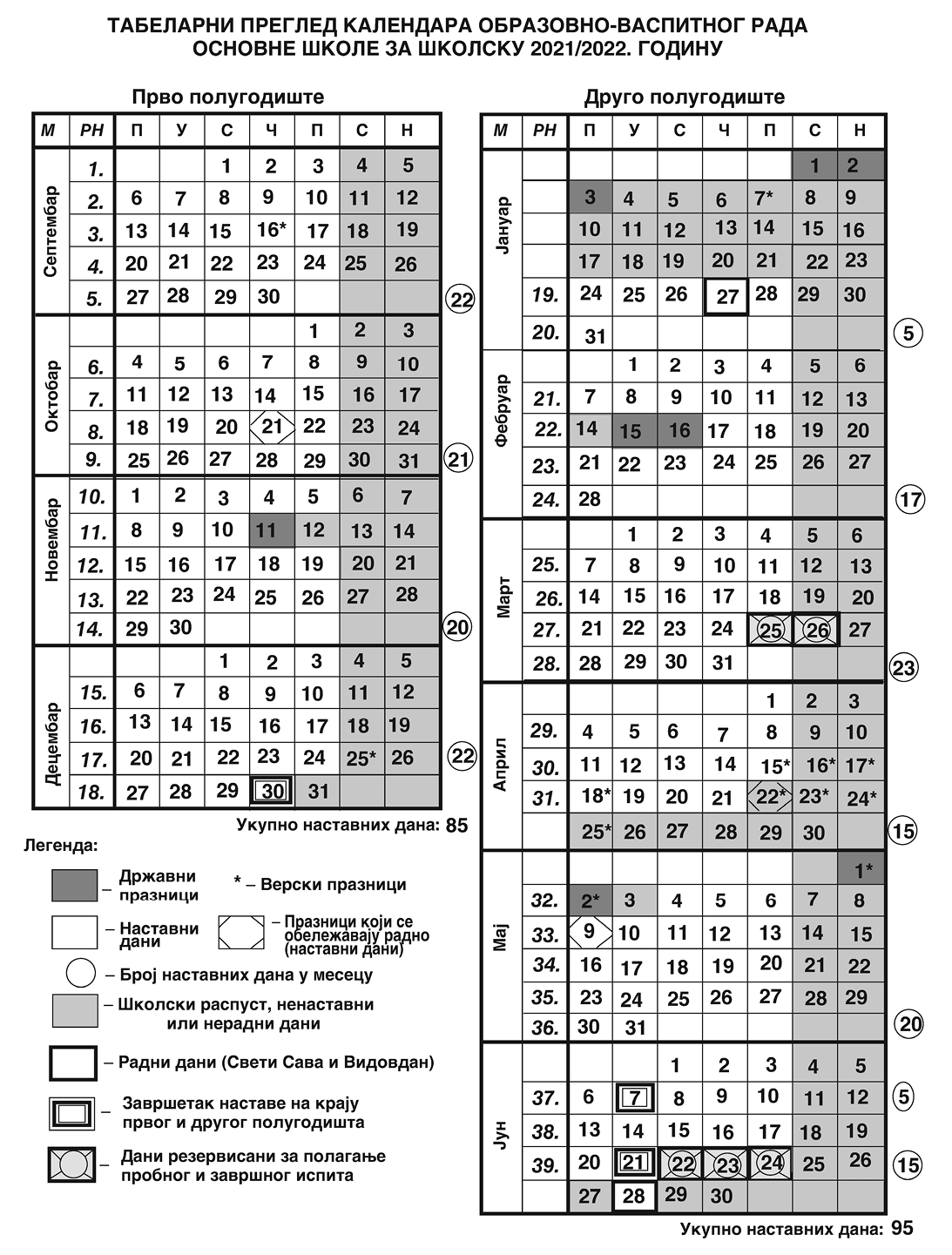 Школска 2021/22 година је протекла у балансирању између жеље да се настава релизује нормално и праћења епидемиолошkе ситуације и превенције ширења инфеkције цовид – 19, недељно се доносила одлука за следећу недељу, која је донета на локалном нивоу. Рад је организован у складу са упутствима, непосредно у школи (1. модел) а по потреби по 2. и 3. моделу само где је то било потребно. 
 Рад је организован у складу са упутствима, непосредно у школи (1. модел) а по потреби по 2. и 3. моделу само где је то потребно. Због броја заражених 9 одељења је прешао на комбиновани модел у трајању од 10 дана. У односу на планирано ученици у првом полугодишту су имали непланирани јесењи распуст – 8-9-10. новембар (државни празник 11 и 12.11. је повезан са викендом). На почетку 2. полугодишта виши разреди су започели наставу по комбинованом моделу. Уведен је непланирани распуст (17-18.2.2022.), када је држевни празник сретење повезан са викендом.После овог распуста је изолација скраћена а рад је почео по основном моделу, а од 14. марта је након 2 године настава поново организована кабинетски. Због непланираних распуста 2. полугодиште је продужено – до 24.6.2022.Верски, национални и државни празници су се празнили у складу са Правилником о календару и законом.Коначна верзија календара је следећа:	2.4. Остваривање календара значајних активностиУ прва три квартала школске 2021/2022. године је број реализованих активности би значајно мањи због пандемије КОВИД – 19 и превентивних мера, док се у 4. кварталу услед побољшања епидемиолошке ситуације, и активности и манифестације су постале све масовније шароликије и богатије. 3.ОРГАНИ ШКОЛЕИЗВЕШТАЈИ ОРГАНА УПРАВЉАЊА, РУКОВОЂЕЊА И СТРУЧНИХ САРАДНИКА 3.1. Орган управљања- Извештај о раду Школског одбора3.2. Саветодавни орган-Извештај о раду Савета родитеља3.3. Извештај органа руковођења 3.3.1.Извештај директора 3.3.2.Извештај заменика директора3.3.3.Извештај секретара школе3.4. Извештај стручних сарадника	3.4.1. Извештај педагошко-психолошке службе3.4.2. Извештај библиотекара3.4.3. Извештај педагошког асистента ИЗВЕШТАЈИ О РАДУ СТРУЧНИХ ОРГАНА ШКОЛЕ3.5. Извештај о раду Педагошког колегијума3.6. Извештај о раду Наставничког већа 3.7. Извештаји са седница одељењских већа нижих и виших разреда3.8. Чланови и извештаји већа за разредну и предметну наставу 3.8.1.Струч.веће за разредну наставу3.8.2.Стручно веће учитеља продуженог боравка3.8.3.Разредна већа у другом циклусу3.8.4.Извештај о раду стручних  већа за области предмета3.9. Чланови и извештаји  стручних актива3.10. Чланови и извештаји стручних тимова 3.11. Чланови и извештаји комисија 3. ОРГАНИ ШКОЛЕИЗВЕШТАЈИ ОРГАНА УПРАВЉАЊА, РУКОВОЂЕЊА И СТРУЧНИХ САРАДНИКА3.1. Орган управљања- Извештај о раду Школског одбораЧланови школског одбора (од јануара 2021.)Мариа Маргит, представник Наставничког већа – председникСимонида Ђорђевић, представник Наставничког већаДаниела Летовић, представник Наставничког већаДанка Балаћ, представник Савета родитељаАндреа Милетин, представник Савета родитељаЂерђ Ховат, представник Савета родитељаАндреа Грунчић, представник локалне самоуправеСања Беђик, представник локалне самоуправеСилвиа Хорак, представник локалне самоуправеШколски одбор ОШ Сечењи Иштван је у школској 2021/22. години имао 7 седница (седнице 4,5,6,7,8,9,10. седница)4. СЕДНИЦА ШКОЛСКОГ ОДБОРА 15. 9. 2021. ДНЕВНИ РЕДУсвајање записника 1. седнице од 28. 1. 2021, 2. (телефонске) седнице од 20. 4. 2021. и 3. (телефонске) седнице од 8. 7. 2021. годинеУсвајање Прве измене Финансијског плана за 2021. годинуУсвајање Извeштajа o рeaлизaциjи Годишњег плана рада школе зa шк. 2020/2021. годинуУсвајање Годишњег извештаја о раду директора у шк. 2020/2021. годиниУсвајање Годишњег плана рада школе за 2021/2022. годинуУсвајање  Анекса Школског програма ОШ „Сечењи Иштван” школе за 2, 4. и 8. разред основне школе за 2021/2022. годинуДавање Сагласности на Правилник о систематизацији и организацији послова у ОШ „Сечењи Иштван” СуботицаУсвајање Извештаја о поступку бодовања запослених за чијим је радом делимично или у потпуности престала потребаРазноОДЛУКЕ: Дневни ред се усваја једногласно и у целостиЗаписници 1. седнице од 28. 1. 2021, 2. (телефонске) седнице од 20. 4. 2021. и 3. (телефонске) седнице од 8. 7. 2021. године усвајају се једногласно и у целости.Прва измена Финансијског плана за 2021. годину једногласно и у целости усваја. Извeштaj o рeaлизaциjи Годишњег плана рада школе зa шк. 2020/2021. Годину усваја у целости и једногласно.Годишњи извештај о раду директора у шк. 2020/2021. години једногласно и у целости усваја.Годишњи плана рада школе за школску 2021/2022. годину једноглсано и у целости усваја.Анекс Школског програма ОШ „Сечењи Иштван” школе за 2, 4. и 8. разред основне школе за 2021/2022. годину једногласно и у целости усваја. Школски одбор ОШ „Сечењи Иштванˮ Суботица из Суботице даје Сагласности на Правилник о систематизацији и организацији послова у ОШ „Сечењи Иштванˮ Суботица из СуботицеИзвештај о поступку бодовања запослених за чијим је радом делимично или у потпуности престала потреба једногласно и у целости усваја.Разно -директорка школе саопштава да оквиру сарадње са Гете институтом и организацијом Културвајт из Немачке, и ове године добија као асистенте у настави два волонтера из Немачке изворне говорнике и да вежбају немачки језик.5.  (ТЕЛЕФОНСКА) СЕДНИЦА ШКОЛСКОГ ОДБОРА 22.12.2021.ДНЕВНИ РЕДУсвајање Финансијског плана за 2022. годинуОДЛУКА:Финансијски план за 2022. годину једногласно и у целости усваја6.  (ТЕЛЕФОНСКА) СЕДНИЦА ШКОЛСКОГ ОДБОРА 19.1.2022.ДНЕВНИ РЕДУсвајање Треће измене финансијског плана за 2021. годинуОДЛУКА:Прва измена Финансијског плана за 2021. годину једногласно и у целости усваја7.  СЕДНИЦА ШКОЛСКОГ ОДБОРА 31. 1. 2022.ДНЕВНИ РЕДУсвајање записника 4. седнице од 15. 9. 2021, записника 5. телефонске седнице од 22. 12. 2021. и  записника 6. седнице  од 19. 1. 2022. годинеУсвајање Извештаја о попису имовине и ствари на дан 31. 12. 2021.Усвајање Плана јавних набавки за 2022. годинуУсвајање Извештаја о успеху и владању ученика на крају првог полугодишта школске 2021/2022. годинеУсвајање Извештаја о раду директора школе у првом полугодишту школске 2021/2022. годинеУсвајање Анекса Школском програму - Психосоцијална подршка најугроженијим ученицима у оквиру пројекта МПНТР и Уницеф-а „Премошћавање дигиталног јаза за најугроженију децуˮДоношење Правилника о награђивању наставника ОШ „Сечењи Иштванˮ СуботицаРазноОДЛУКЕ:записници 4. седнице од 15. 9. 2021, и 5. телефонске седнице од 22. 12. 2021. као и 6. телефонске седнице од 19. 1. 2022. године једногласно и у целости усвајају.Извештаја о попису имовине и ствари на дан 31. 12. 2021. је сачинила трочлана комисија која ради у складу са Упутством о раду комисије за попис и једногласно и у целости усваја. У Плану две јавне набавке су: Услуге организовања екскурзија за ученике и набавка електричне енергије. Процењена вредност набавке електричне енергије је 1.916.667,00 без ПДВ-а, а за набавку услуга организовања екскурзија за ученике је 4.250.000,00 без ПДВ-а.Одлука о Усвајању Плана јавних набавки за 2022. годину се доноси једногласно.Извештај о успеху и владању ученика на крају првог полугодишта школске 2021/2022. године се усваја једногласно и у целостиУсвајање Извештаја о раду директора школе у првом полугодишту школске 2021/2022. годинеШколски одбор доноси Закључак да се Извештај о раду директора школе у првом полугодишту школске 2021/2022. године једногласно и у целости.Једногласно је усвојен Анекс Школском програму - Психосоцијална подршка најугроженијим ученицима у оквиру пројекта МПНТР и Уницеф-а „Премошћавање дигиталног јаза за најугроженију децу”Правилник о награђивању наставника и стручних сарадника у ОШ „Сечењи Иштванˮ Суботица једногласно и у целости усваја.РазноУклањање трулог стабла платана у школском дворишту на адреси Карађорђев пут 94, ради безбедности ученика током боравка у школи. иницијатива за донирање два гола за фудбал објекту школе на путу Едварда Кардеља. 8.  СЕДНИЦА 13. 6. 2022.ДНЕВНИ РЕДУсвајање записника 7. седнице од 31. 1. 2022.Доношење измена и допуна Статута ОШ „Сечењи Иштван“ Суботица Доношење Пословника о раду Школског одбора ОШ „Сечењи Иштван“ СуботицаДоношење Пословника о раду Наставничког већа ОШ „Сечењи Иштван“ СуботицаДоношење Пословника о раду Савета родитеља ОШ „Сечењи Иштван“ СуботицаДоношење Пословника о раду Ученичког парламента ОШ „Сечењи Иштван“ СуботицаДоношење Правнилника о начину евидентирања, заштите и коришћења елкетронских докуменатаДоношење Правилника о канцеларијском и архивском пословањуДоношење Правилника о управљању документацијом путем деловодникаРазно ОДЛУКЕ:Дневн ред се допуњава тачком:  Усвајање Акционог плана превенције осипања ученика и раног напуштања школовањаЗаписник 7. седнице Школског одбора једногласно и у целости усваја. Школски одбор ОШ „Сечењи Иштван“ доноси Одлуку да се измене и допуне Статута ОШ „Сечењи Иштван“ Суботица доносе у целости у складу са Законом о изменама Закона о основама система образовања и васпитања. Измене и допуне се доносе једногласно.Пословник о раду Школског одбора ОШ „Сечењи Иштван“ Суботица се једногласно и у целости усвајаПословник о раду Наставничког већа ОШ „Сечењи Иштван“ Суботица се једногласно и у целости усвајаПословник о раду Савета родитеља ОШ „Сечењи Иштван“ Суботица се једногласно и у целости усвајаПословник о раду Ученичког парламента ОШ „Сечењи Иштван“ Суботица се једногласно и у целости усвајаПравнилник о начину евидентирања, заштите и коришћења елкетроннских докумената се једногласно и у целости усвајаПравилник о канцеларијском и архивском пословању се једногласно и у целости усвајаПравилник о управљању документацијом путем деловодника се једногласно и у целости усвајаАкциони план превенције осипања ученика и раног напуштања школовања се усваја једногласноРазно На наредној седници Школског одбора је потребно донети Школски програм до 1. 7. 2022.У августу смо у обавези расписати конкурс за избор директора школе.У два наврата смо имали случајеве дојаве о постављеној бомби. Поступали смо по договору и у складу са Протоколом које нам је издало Министарство унутрашњих послова.9. СЕДНИЦЕ ШКОЛСКОГ ОДБОРА 30. 6. 2022. ДНЕВНИ РЕДУсвајање записника 8. седницеДоношење Школског програма за период од 2022. до 2026. годинеДоношење Развојног плана школе за период од 2022. до 2025. годинеРазно ОДЛУКЕ Дневни реда се допуњује тачкама:Усвајање Извештаја о самовредновању за претходни период 2018-2022. године, Доношење Извештаја о реализацији развојног плана школе за претходни периодУсвајање Правилника о раду ОШ „Сечењи Иштван”Суботица. Записник 8. седнице Школског одбора се једногласно и у целости усваја. Извештај о самовредновању за претходни период усваја једногласно и у целости.Извештај о реализајици развпјног плана школе је једногласно и у целости усвојен.Школски програм за период од 2022. до 2026. године се једногласно и у целости усваја. Школски програм за период од 2022. до 2026. године се једногласно и у целости усваја. Развојни план 2022-2025. се усваја једногласно и у целостиПравилника о раду ОШ „Сечењи Иштван” Суботица се доноси једногласно и у целости.Разноинформација да је још увек на снази Уредба о поступку за прибављање сагласности за ново запошљавање и додатно радно ангажовање код корисника јавних средстава.информација да ће током августа бити расписан конкурс за избор директора школе. Ово је потребно учинити најраније 6 а најкасније 4 месеца пре истека мандата директору, Школски одбор као извршни орган имаће своје обавезе око упућивања молби националним саветима, а затим и око гласања за поверење мандата кандидату за директора школе.Радови на санацији ђачких тоалета- школа је од Покрајинског секретаријата за образовање, управу, националне мањине – националне заједнице добила новчана средства за радове на санацији ђачких тоалета. У првој фази тоалете за дечаке у вредности од 1.500.000 динара а сада и за тоалете за девојчице у вредности од 2.400.000 динара у објекту на Карађорђевом путу. „Школа без телефона”Савет родитеља школе је подржао предлог школе да наша школа постане „Зона без телефона” због све учесталијег коришћења мобилних телефона од стране ученика на часу и на одморима, не у образовне сврхе, и како би се превенирало вршњачко и дигитално насиље. Телефони ученика који то доносе ће бити одложен на посебно место док траје настава. Ученицима који ипакбуду користили телефон у школи, телефон се, на основу родитељске сагласности, одузима и враћа родитељу. Радио-станицаУченици ће у наредној школској години у објекту на Карађорђевом путу имати радио-станицу. Део средстава за ту намену смо добили од Мађарског националног савета (65.000 динара) а други део ћемо морати сами да обезбедимо. Ово је идеја за пројекат потекла од Ђачког парламента.10.  (ТЕЛЕФОНСКА) СЕДНИЦА ШКОЛСКОГ ОДБОРА 5. 8. 2022. годинеПозивање чланова ШО обавља секретар школе, Материјал за седницу је члановима ШО достављен електронским путем пре 3. 8. 2022. Чланови ШО 	су се изјашњавали по свакој тачки Дневног реда.ДНЕВНИ РЕДУсвајање записника 9. седнице Школског одбораДоношење Одлуке о расписивању конкурса за избор директора ОШ „Сечењи Иштванˮ СуботицаИменовање чланова комисије за избор директора ОШ „Сечењи Иштванˮ СуботицаИменовање чланова комисије за спровођење поступка утврђивања запослених за чијим радом је у потпуности или делимично престала потребаРазноОДЛУКЕ:Записник 9. седнице Школског одбора усвојен је једногласно.Доношење Одлуке о расписивању конкурса за избор директора ОШ „Сечењи Иштванˮ СуботицаСадашњи директор установе ступио је на дужност дана 30. 12. 2018. а како је до истека њеног мандата остало мање од шест, а више од четири месеца на дан доношења ове одлуке,  стекли су се услови за расписивање конкурса за избор директора. Школски одбор ОШ „Сечењи Иштван“ Суботица доноси Закључак да су чланови Комисије за спровођење поступка за избор директора: Снежана Глигорић – наставник разредне наставе, Тинде Торма – наставник разредне наставе, Дамир Ишпановић – наставник српског језика, Анико Бајус – наставник немачког језика, Зоран Ташковић – дипломирани економиста за финансијско – рачуноводствене пословеУ складу са потребама школе а на основу Стручног упутства о формирању одељења и начину финансирања у основним и средњим школама спроводи се поступак за утврђивање запослених за чијим је радом у потпуности или делимично престала потреба. Мандат чланова комисије траје четири године.Школски одбор једногласно доноси Закључак да се именују чланови комисије: Гордана Поњаушић, дипл.правник – секретар школе, Изабела Сабо Секе, психолог, Теодора Чик, спремачица.У случају да су чланови комисије спречени, њихова замена ће бити Имре Салма, домар мајстор одржавања, Илонка Буљовчић, професор разредне наставе, Агнеш Дудаш, библиотекар3.2. Саветодавни орган- Извештај о раду Савета родитељаЧланови Савета родитеља   Председник савета родитеља: Штефаниа Декањ Фабиан (представник 5.а)ИЗВЕШТАЈ О РАДУ САВЕТА РОДИТЕЉА У ШК. 2021/2022. ГОДИНИ	У школској 2021/22. години је школа 57 одељења, стога је број чланова Савета родитеља исти. Током школске године Савет родитеља je одржао 3 сeднице, све 3 непосредно у школи. Записници се налазе у школској документацији.СЕДНИЦА Датум одржавања седнице: 14.9.2021. са почетком у  17.30Место одржавања- на дворишту школе.Присутно је 49 родитеља. Од запосених су присутни директор школе Весна Вајс, помоћница директора Ирен Бурањ, шеф рачуноводства Зоран Ташковић, педагог Маја Шаравња, психолог Изабела Сабо Секе ДНЕВНИ РЕД0. Усвајање записника са претходне седнице1. Предлог о усвајању програма рада Савета родитеља за школску 2021/2022. г. и избор председника и записничара2. Упознавање са Пословником о раду Савета родитеља3. Обавезно осигурање ученика – избор осигуравајуће куће и висине премије4. Избор два члана школског Савета родитеља у Општински савет родитеља5. Избор чланова Савета родитеља у Стручни актив за развојно планирање, у Тим за инклузивно образовање, Тим за заштиту од дискриминације, насиља, злостављања и занемаривања, у Тим за самовредновање, у Тим за обезбеђивање квалитета и развој установе, у Тим за развој међупредметних компетенција и предузетништва, у Тим за професионални развој.6. Разматрање Извештаја о остваривању развојног плана на годишњем нивоу за шк. 2021/2022. Годину7. Разматрање Извештаја о остваривању програма образовања и васпитања и Годишњег плана рада за школску 2021/2022. г.8. Извештај о самовредновању 9. Упознавање Савета родитеља са Извештајем о раду директора за школску 2020/2021. годину10. Упознавање са Годишњим планом рада школе за школску 2021/2022. г. 11. Доношење одлуке о прибављању донације родитеља за побољшање материјалне основе рада12. Организација рада школске кухиње,  критеријуми за добијање бесплатне ужине и аутобуске карте, цене ђачке ужине13. Календар рада и планиране активности у наредном периоду14. Текућа питања и разно	Најважније одлуке: - За председника је изабрана Штефанија Декањ Фабиан, представница одељења 5.а. - Чланови еавета родитеља који ће учествовати у раду Општинског савета родитеља: Бела Бодроги и Дијана Хорват- За осигурање ученика је изабрана осигуравајућа кућа Миленијум и износ премије 300 динара- Једногласно је прихваћен износ донације родитеља за побољшање материјалне основе рада (фотокопир-папир, тонер, у вишим разредима прибор за техничко и ликовну културу, потрошни материјали за оркестар...) 300 динара за први циклус, 600 динара за други циклус- Изабрани представници савета родитеља у тимовима и активима су :Стручни aктив зa рaзвojнo плaнирaњe -  Хермина Месарош Гал 5.цTим зa инклузивнo oбрaзoвaњe -  Ибoљa Бoгдaнoвић 4.бTим зa зaштиту oд дискриминaциje, нaсиљa, злoстaвљaњa и зaнeмaривaњa – Маја Петрић 7.2Tим зa сaмoврeднoвaњe – Aндрea Mилeтин 6.2Tим зa oбeзбeђивaњe квaлитeтa и рaзвoj устaнoвe – Сашка Керановић 1.4Tим зa рaзвoj мeђупрeдмeтних кoмпeтeнциja и прeдузeтништвa – Дајана Михалјевић 6.3Родитељи једногласно дају сагласност на план екскурзије1. Рoкин сaлaш- Субoтицa2. Пивчији сaлaш- Биково3. Катаи Салаш - Мали Иђош4. Срeмскa Mитрoвицa - Зaсaвицa – Српски музej хлeбa „Пeћинци“5. Бeoгрaд6. Авала Опленац (Топола ) – Аранђеловац (Буковичка бања) - Орашац7. Свилajнaц- Jaгoдинa- природњачки музеј- Рeсaвскa пeћинa – мaнaстир Maнaсиja двoднeвнa eкскурзиja8. Смедерво - Костолац - Кладово - Лепенски Вир – дводневна екскурзија2. СЕДНИЦА Седница је одржана 30.11.2022. Присутно је 49 родитељаДЕВНИ РЕД :Ова седница је тематска трибина посвећена заштити од насиља 1. Психолог школе Изабела Сабо Секе, која је уједно и координатор Тима за заштиту ученика од дискриминације, насиља, злостављања и занемаривања у школи представила је превентивне и интервентне активности у школи.2. Рада Божић представник ЦСР, ЦСР је највише укључен у решавање породичног насиља. ЦСР има широка овлашћења и врши контролу над вршењем родитељског права. Врши превентивни и корективни надзор, и3. Дом Здравља, представља социјални радник- Жељко Оташевић: У Диспанзеру се појављују сви облици насиља, овлашћења лекара су ограничана, прегледају децу и констатују знакове које указују на насиље или повреде- видљиве и невидљиве, упућује их на даље прегледе и обавештавају ЦСР и Полицију.У Диспанзеру се појављују сви облици насиља, овлашћења лекара су ограничана, прегледају децу и констатују знакове које указују на насиље или повреде- видљиве и невидљиве, упућује их на даље прегледе и обавештавају ЦСР и Полицију.Представници МУП-а, Саша Благојевић, Владимир Ивковић. Објашњавају да постоје полицајци који су задужени за одређени део града „Полицајац за рад у локалној заједници“ - они тај реон обилазе и упознају се са специфичностима краја, ризичним местима, итд амо раде дугорочно, да се упознају са тереном, обилазе школе,  верске објекте и здравствене установе	У дискусији су споменуте ииницијативе као и позитивна и негативна искуства школе и родитеља. Покренута је тема забране коришћења телефона у школи.3. СЕДНИЦАСедница је одржана 30. 3. 2022. Присутно 39 родитељаДНЕВНИ РЕД:0. Усвајање записника са претходне седнице1. Анализа успеха на крају првог полугодишта2. Упознавање Савета родитеља са Извештајем о раду директора за 1. полугодиште шк. 2021/2022. 3. Приказ планираних мера школе у вези са превенцијом насиља ученика – упознавање са националном платформом „Чувам те”4. Информације о избору уџбеника за наредну школску годину и о бесплатним уџбеницима5. Информације о екскурзијама6. Пробни завршни испит и припрема за завршни испит – мере за побољшање успеха7. Организација матурске вечери8. Сарадња породице и школе – извештај о резултатима анкете9. Текућа питања и разно- Директорка отвара питање забране коришћења телефона док су ученици у школи- а не само на часовима. Родитељи подржавају идеју.4. СЕДНИЦАСедница је одржана 31. 5. 2022. због потребе брзог реаговања путем мејла. На мејл је одговорио 31 родитељаДНЕВНИ РЕД:Доношење одлуке  понуде за традиционално фотографисање одељења ученика, на крају школске године:Родитељи који су одговорили на послат им мејл једногласно су изабрали јефтинију понуди -  Фото-фокус и цену од 90 динара3.3. Извештај органа руковођења 3.3.1. Годишњи извештај о раду директора школе шк. 2021/2022. годинеГОДИШЊИ ИЗВЕШТАЈ О РАДУ ДИРЕКТОРА ШКОЛЕшк. 2021/2022. година1.2. РУКОВОЂЕЊЕ ВАСПИТНО-ОБРАЗОВНИМ ПРОЦЕСОМ У ШКОЛИ Стандарди: 1.2.1. Развој културе учења 1.2.2. Стварање здравих и безбедних услова за учење и развој ученика 1.2.3. Развој и осигурање квалитета наставног и васпитног процеса у школи 1.2.4. Обезбеђење инклузивног приступа у образовно-васпитном процесу 1.2.5. Праћење и подстицање постигнућа ученика II Област: ПЛАНИРАЊЕ, ОРГАНИЗОВАЊЕ И КОНТРОЛА РАДА УСТАНОВЕ Стандарди: 2.1. Планирање рада установе 2.2. Организација установе 2.3. Контрола рада установе 2.4. Управљање информационим системом установе 2.5. Управљање системом обезбеђења квалитета у установиIII Област:   ПРАЋЕЊЕ И УНАПРЕЂИВАЊЕ РАДА ЗАПОСЛЕНИХ   Стандарди:  3.1. Планирање, селекција и пријем запослених  3.2. Професионални развој запослених  3.3. Унапређивање међуљудских односа  3.4. Вредновање резултата рада, мотивисање и награђивање запосленихIV Област:   РАЗВОЈ САРАДЊЕ СА РОДИТЕЉИМА/СТАРАТЕЉИМА, ОРГАНОМ  УПРАВЉАЊА, РЕПРЕЗЕНТАТИВНИМ СИНДИКАТОМ И ШИРОМ  ЗАЈЕДНИЦОМ   Стандарди:  4.1. Сарадња са родитељима/старатељима  4.2. Сарадња са органом управљања и репрезентативним синдикатом у установи  4.3. Сарадња са државном управом и локалном самоуправом  4.4. Сарадња са широм заједницом  V Област:   ФИНАНСИЈСКО И АДМИНИСТРАТИВНО УПРАВЉАЊЕ РАДОМ  УСТАНОВЕ   Стандарди:  5.1. Управљање финансијским ресурсима  5.2. Управљање материјалним ресурсима  5.3. Управљање административним процесима   VI Област:   ОБЕЗБЕЂЕЊЕ ЗАКОНИТОСТИ РАДА УСТАНОВЕ   Стандарди:  6.1. Познавање, разумевање и праћење релевантних прописа  6.2. Израда општих аката и документације установе  6.3. Примена општих аката и документације установе   3.3.2. Извештај о раду помоћника школе за школску 2021/2022. годину3.3.3. Извештај о раду секретара школе за школску 2021/2022. годинуУчествујем у изради образаца пројекта Финансијско управљање и контрола ФУК.18. 3. 2022. године учествовала на онлине саветовању „Измене и допуне закона у просвети“ у организацији лицему јурис3.4. Извештај стручних сарадника3.4.1. Извештај педагошко-психолошке службе3.4.2. Извештај библиотекара3.4.3. Извештај педагошког асистента	3.5. Извештаји са седница Педагошког колегијума 	Педагошки колегијум планирао је 7 седница током школске 2021/2022. године. Седнице су се одржавале уживо и онлајн- преко Гугл мита. Комуникација се такође одвијала и у Вибер групи „Педагошки колегијум“ коју чине сви њени чланови. Сарадња је била интензивна, а садржаји и обавештења диктирала су упутства која је школа добијала од Министарства у вези са свим организационим питањима, питањима наставе и њене реализације и тока, пробних завршних и самих завршних исппита, подршке ученицима, изборима уџбеника и др. 3.6. Извештај о раду наставничког већа у школској 2020/21. годиниНаставничко веће школе је током школске 2021/22. заседало 12 пута- у складу са актуелним важећим одредбама и са епидемиолошком ситуацијом непосредно у школи, некад у више групра, једном мејлом и више пута путем гугл-мит видеоконференције. У наставку дајемо преглед одржавања седница и дневни ред сваке седнице. Детаљни извештај налази се у Записницима са Наставничког већа који су трајан документ и чувају се у документацији школе. Они који се због двојне запослености налазе у другим школама, или су одсутни из оправданихразлога о садржају седнице обавештени су касније- путем записника на огласној табли школе3.7. Извештаји са седница одељењских већа нижих и виших разредаНа крају сваког квартала је извршена анализа образовно-васпитног рада. 26 и 27.10.2021. I квартал и анализа са актуелном проблематиком и задацима. 27 и 28.12.2021. крај првог полугодишта и Одељенско веће са реализацијом планова, активностима и извештајима о дисциплинским мерама и похвалама. Треће одељенско веће са завршеним трећим кварталом и анализом успеха и владања ученика по одељењима 4 и 5.4..2022.10.06.2022. је одржана седница након завршетка наставе за осмаке 30. 6.2022. за одељења од 1-7. разреда, а 30.8.2022. је одржана седница са сумираним резултатима ученика који су полагали поправни и разрдни испит, и одељењско веће петих разреда – размена информација учитеља и наставника о ученицима који прелазе из 4. У 5. Разред. Више одељенских већа је одржано у појединим одељењима због васпитно- дисциплисних мера које су изречене ван кварталних већа. Ирен Бурањ председник одељ. већа нижих разреда	Милица Чубрило, предс. одељењског већа виших разреда3.8. Чланови и извештаји стручних већа3.8.1. Стручно веће разредне наставеСтручно веће учитеља продуженог боравка3.8.3 Стручна већа за разред- други циклус3.8.4. Стручна већа за области/предмете3.9. Органи школе- извештаји стручних Актива школе3.9.1 Извештај о раду стручног Актива за развој школског програма3.9.2.Извештај о раду Стручног Aктива за развојно планирање3.10. Органи школе- извештаји стручних тимова школе3.10.1.Тим за самовредновање3.10.2.Извештај о реализацији годишњег програма рада тима за заштиту ученика од насиља, злостављања и занемаривања Извештај о реализацији годишњег рограма рада Стручног тима за инклузивно образовање - СТИО у школској 2021/22. год.Извештај о реализацији годишњег програма рада Тима за професионалну оријентацију и каријерно вођењеИзвештај о реализацији програма Тима за превенцију осипања3.10.6.  Извештај рада тима за развој међупредметних компетенција 3.10.7. Извештај тима за професионални развој Извештај тима за обезбеђивање квалитета и развој установе 11 Извештаји комисија школе3.11.1. Комисија за екскурзије3.11.2.Комисија за културну и јавну делатностЧланови комисије: Весна Вајс – директор, Шандор Тамаш – проф. музичке културе, Атила Шалата – проф музичке културе, Симонида Ђорђевић – проф. ликовне културе, Лаура Козма – проф. ликовне културе, Ноеми Кираљ и Милица Чубрило, професори матерњег језика.  Због пандемије Ковид-19 нису одржане масовне манифестације, сусрети. Ипак, школа је остварила много учешћа на манифестацијама, конкурсима и у пројектима - у великом броју и онлајн, те резултати успеха представљају јавни рад школе на пољу неговања културе и науке. Веома добре везе и сарадњу школа је остварила на пољу културе и науке као Центар за таленте акредитован у Мађарској, те су ученици имали прилику да на своме матерњем језику покажу добре резултате на конкурсима и у пројектима који се тичу мађарске културе и тема науке на мађарском наставном језику, а у организацији различитих и разноврсних удружења, центара, института итд. у нашој земљи и у иностранству (Мађарска, Словачка, Румунија).*Напомена: Списак свих такмичења на којима су учествовали наши ученици налази се под тачком 4.5.1. Резултати на такмичењима.3.11.3. Школска комисија за завршни испит и упис ученика у средњу школуСписак члановаПредседник: Весна Вајс, директорЧланови: Гордана Поњаушић, секретар                  Кристина Антал Динчић координатор задужен за информатичке послове    		Ирен Бурањ – помоћник директораУ већину активности – у припремној фази као одговорни за информисање ученика и родитеља су биле укључене и одељењске старешине осмих разреда, а у саму реализацију ЗИ дежурни наставници.У основној школи „Сечењи Иштван“ у Суботици, школске 2021/2022. године, завршни испит је полагало свих 110 ученика осмих разреда који су завршили осми разред. Структура се састојала од 72 ученика  на српском, и 38 на мађарском наставном језику. У школској 2021/2022.години имали смо 5 одељења 8. разреда. Три на српском наставном језику и два одељења на мађарском наставном језику: 	8/а –  20 ученика	8/б – 18 ученика	=38 ученика на мађарском језику	8/2 – 25 ученика	8/3 – 24 ученика	8/4 – 23 ученика	=72 ученика на српском језику	         124   уч. - 5 ученика су по ИОП-у 2, тј. по измењеним стандардима полагали сва 3 теста- два ученика на мађарском и три на српском језику	Комисија ОШ „Сечењи Иштван” у Суботици, стриктно се придржавала упутстава Министарства просвете, као и календара уписа ученика у средње школе, са назначеним датумима као и садржајима рада. Активности у школи су трајале од организовања пробног завршног испита до завршетка другог уписног круга. Припремна насава за ЗИ је била у распореду часова за ученике од фебруара. Такође су коришћене „дигиталне припреме за малу матуру“ са екранизованим, решеним и анимираним задацима из свих седам предмета, на линку:  http://rtv.rs/maturaУ складу са календаром уписа и са актуелним дописима и упутствима смо организовали активности и обавештавали ученике и родитеље. Неке од најзначајнијих активности:- Пријава ученика за полагање пријемног испита у средње школе/гимназије за ученике са посебним способностима  - Пробни завршни испит: 25. и 26.3.2022. одржан у складу са инструкцијама.Дежурни наставници су били из наше школе, који не предају предмет/предмете који се полаже/полажу тога дана. Супервизори су такође били из наше школе (који су ранијих година били супервизори). По упутстима су делегирани наставници предмета који су на завршном испиту били ангажовани у онлајн прегледању тестова. 	- Активности пре завршног испита:Од завршетка наставе све до 24. јуна је реализована припремна настава. - Ученици који су завршили основну школу по ИОП-у2 и који имају здравствене потешкоће су упућени на Здравствену комисију или на окружну уписнукомисију и потребна документација од лекара и из школе је у предвиђеном року прослеђена окружној уписној комисији.Сви потребни подаци о ученицима, подаци о општем успеху, успеху из одређених предмета и успеху на такмичењима који су од значаја за упис у средњу школу; су унети у централну базу и извршена је контрола истих по предвиђеној динамици.Израђен је јединствени списак ученика осмог разреда према азбучном редоследу, припремљена је просторија – фискултурна сала наше школе за безбедно полагање завршног испита и распоређени ученици, клупе означене редним бројем са јединственог списка и обезбеђене две хемијске оловке. Сарадња са полоицијом око пбезбеђивања простора је била у складу са упутствима.Одељењске старешине су обавестиле ученике и родитеље о целом току, процедирама и роковима, о завршном испиту и другим активностима све до уписа у средњу школу, Одређени су дежурни настаници који су дежурали по следећем распореду:8 дежурних наставника и 2 супервизора је дежурало код ученика ОШ „Ј.Ј.Змај“ у Техничкој школи „Иван Сарић“  и обезбеђено је 5 резервних дежурних наставника за исту школу. Један наставник је дежурао код ученика из ОШ „10. октобар“ такође у Техничкој школи „Иван Сарић“. Један супервизор је надгледао полагање ученика ОШ „Иван Горан Ковачић који су полагали у ОШ „Мајшански пут“. Имали смо и једног резервног супервизора. У нашу школу су дошли дежурни наставници из ОШ „Ј.Ј. Змај“. Контролу регуларности и надзор над спровођењем завршног испита вршили су супервизори из других школа. У нашу школу су дошли супервизори такође из ОШ „Ј.Ј.Змај“.- ЗАВРШНИ ИСПИТ, 27, 28, 29. ЈУННа дан полагања испита, председник школске комисије је преузео кесе са тестовима у складу са упутствима. Ученици на мађарском наставном језику су полагали посебан тест из матерњег- мађарског језика Остала два теста (математика и комбиновани тест) су преведени на мађарски језик, али имају исти садржај за све ученике који полажу завршни испит. Првог дана се полагао српски, односно мађарски језик, другог дана математика, а трећег дана комбиновани тест. Испити су почели у 9.00 часова и трајали до 11.00 часова. Директор је отворио кесу са тестовима уз присуство супервизора и дежурних наставника, а процес отварања су супервизори снимали телефоном. Дежурни наставници су преузели тестове за ученике и делили их, надгледали попуњавање ИД образаца и дежурали током полагаља испита. Супервизори су имали увид у цео ток дешавања у циљу контроле регуларности спровођења завршног испита и констатовали да је све одрађено по прописима. Након испита су тестови на предвиђени начин преузети, паковани што је супервизор снимао и кесе су враћене на пункт.Постојала је сарадња са локалним медијима који су посетили школу у фази припреме ученика за завршни испит.Активности након завршног испита: У предвиђено време објављени су привремени резултати постигнутих на завршном испиту у складу са Законом о заштити података о личности (са шифрама учеика), увид у тест омогућила је и школска комисија која је дежурала у школи на дан објављивања привремених резултата али је већина ученика искористила могућсонт увида онлајн. 	Након решавања приговора објављени су коначни резултати завршног испита;У време попуњавања, предаје и провере листа жеља, у раду школске комисије учествовале су и одељењске старешине ученика осмог разреда. Ученици и родитељи су добили упутства и помоћ у попуњавању обрасца за унос жеља ученика за упис у средњу школу. Пружана је подршка у уносу листе жеља у електронској форми. Затим је објављена расподела ученика у средње школе;Само један ученик је остао нераспоређен у првом уписном кругу, ко је распоређен у другом кругу.*Преглед резултата ученика на завршном испиту се налази под тачком 4.2.4.3.11.4.Конкурсна комисијаУ школској 2022/2023 години расписани су конкурси за следећа радна места на одређено време:11. 8. 2022.Наставник географијена одређено време, ради замене одсутног запосленог преко 60 дана, до повратка запосленог са послова директора на послове наставника, а најдуже до 12. 8. 2026. године, са 100% радног времена, за рад у одељењима на српском наставном језику, 1 извршиоцПедагошки асистент за помоћ у васпитно-образовном раду са ученицима ромске националности, са пуним радним временом, на одређено време до 31. 8. 2023., 2 извршиоцаСтручна спрема IV степен (СРЕДЊА ШКОЛА)Оглас објављен у часопису НСЗ-а „Пословиˮ 17. 8. 2022. године у броју 1000-1001Директор школеОглас објављен у часопису НСЗ-а „Пословиˮ 17. 8. 2022. године у броју 1000-10013.11.5.Комисија за инвентар и наставна средстваПредседник комисије Бало Золтан, чланови.Љубомир Татар, Вуковић ХилдаНа дан 31.12.2021.године комисија за годишњи попис нефинансијске имовине у сталним средствима и залихама извршила је попис.1.Попис нефинансијске имовине у сталним средствимаНакон извршеног пописа ,комисија предлаже да се ра расходује опрема која је због старости дотрајала или је покварена и не може више да се користи, укупне вредности 1.165,503,05 дин. Списак опреме са инвентарским бројевима је у школској документацији. Комисија даје примедбу да се поједина опрема налази на другојлокацији у односу на ону која је евидентирана у рачуноводству, због пребацивања средстава са једног места на друго. Потребно је убудуће сваку измену локације средстава пријавити у рачуноводство, како би се унела измена и опрема евидентирала на стварној локацији.1.2.Грађевинско земљиште по књигама износи 10.001.000,12 динара. Евидентиране су парцеле којима школа располаже на четири адресе.1.3. Пописане су књиге у библиотеци,а број пописаних књига је у документацији библиотеке.1.4 Грaђeвински oбjeкти у припрeми и надаље имajу тај статус јер није било никаквих улагања у доградњу објекта. Исто је и са ограђивањем дворишта у шабачкој улици1.5.  У немачком кабинету пописана је интерактивна табла Самсунг и лаптоп који нису били евидентирани у књизи основних средстава  у рачуноводству. Сазнали смо да је та опрема добијена од Гете института и дата је школи на коришћење а документација о вредности опреме није стигла, да би се она унела као туђу имовину коју користи школа1.6 У фискултурној сали пописан је један сто за стони тенис више у односу на евиденцију- што је донација Националног савета мађарске националне мањине, што је потребно укњижити2.Попис туђе имовинеКoмисиja je пoписaлa у пoсeбну листу oпрeму  кoja сe нaлaзи нa кoришћeњу:  -пo Угoвoру бр 33/10  oд ’’MГ’’дoo из Нoвoг Сaдa.  -пo Угoвoру o трajнoм кoришчeњу бр 1803/2017 oд 20.12.2017.гoдинe oд  Нaциoнaлнoг сaвeтa  мaђaрскe нaциoнaлнe мaњинe    -пo Угoвoру o трajнoм кoришчeњу бр 720/2020  oд 08.06.2020..гoдинe oд  Нaциoнaлнoг сaвeтa  мaђaрскe нaциoнaлнe мaњинe    3.Пoпис нeфинaнсиjскe имoвинe у зaлихaмaПoпис зaлихa и ситнoг инвeнтaрa у упoтeби je oбaвљeн у склaду сa  Плaнoм кoмисиje сa стaњeм нa дaн 31.12.2021. гoдинe. Прeдлaжe сe рaсхoдoвaњe ситнoг инвeнтaрa у укупнoj врeднoсти oд 10.733,67 дин., а ситног инвентара из пројекта „развионица“ из 2014 и 2015 године у укупној вредности од 462.995,32 дин.Школа од МПНТР сваке године добија бесплатне и дигиталне уџбенике. По евиденцији рачуноводства износи за 2021. су 639.717,64 дин за дигиталне уџбенике, односно 1.690.439,84. Комисија уз извештај о извршеном попису у прилогу овог извештаја у школску документацију прилаже:1.Пописну листу основних средстава 2.Пописну листу земљишта3.Евиденцију књига у библиотеци4.Пописну листу туђе основно средство за ’’МГ’’Нови Сад5.Пописну листу туђе основно средство за Мађарски нацинални савет6.Пописну листу ситног инвентара у употреби 7.Пописну листу ситног инвентара за пројекат „Развиониоца“8.Списак расхода основних средстава и ситног инвентараПoпис финaнсиjскe имoвинe у дугoрчним и  крaткoрoчним плaсмaнимa,нoвчaних срeдстaвa, плeмeнитих мeтaлa,хaртиje oд врeднoсти,пoтрaживaњa и oбaвeзa, aктивних и пaсивних врeмeнских рaзгрaничeњa и oстaлe имoвинe нa дaн 31.12.2021.oбaвљeн  у склaду сa Упутствoм зa рaд кoмисиje зa пoпис и сa Плaнoм рaдa кoмисиje ,сa стaњeм нa дaн 31.12.2020.гoдинe у  прoстoриjaмa  у кojимa сe oбaвљajу  књигoвoдствeни пoслoви  у присуству шeфa рaчунoвoдствa.1.Пoпис нoвчaних срeдствa у динaримa нa дaн 31.12.2021.гoдинe	Увидoм у књигoвoдствeну дoкумeнтaциjу утврђeн je сaлдo нa слeдeћим кoнтимa:Нa рaчуну 121112-1   Буџeтски рaчун      		1.492.870,42 динaрaНa рaчуну 121112-2   Сoпст. прихoди    		53.121,35 динaрa   Нa рaчуну 121112-3   Упл. учeникa         		17.168,66 динaрa                Нa рaчуну 121112-4   Рaчун плaтa      			0,00 динaрa Нa рaчуну 121112-5   Рaчун бoлoвaњa       		15,70 динaрaНa рaчуну 121112-6   Дoнaциje             		290.145,21 динaрaНa рaчуну 121112-7   Прeдузeтнe шкoлe   		177,47 динaрaНa рaчуну 121311      Глaвнa блaгajнa   		0,00 динaрa Нa рaчуну 121319-1   Блaгajнa рoдитeљскoг динaрa	0,00 динaрa   2.Пoпис нoвчaних срeдствa у дeвизaмa нa дaн 31.12.2021.гoдинeНa дeвизнoм  рaчуну НБС 504100-100007586 сaлдo je  63.556,89 ГБП , пo срeдњeм курсу нa дaн 31.12.2020.(140,2626 дин.)  je 8.914.654,64 динaрa. Стaњe у глaвнoj књизи нa  дeвизнoм рaчуну пoкaзуje  8.251.592,06 у динaримa .3.Пoпис пoтрaживaњaШкола нема потраживања од купаца4. Пoпис oбaвeзa  Пoписoм су утврђeнe слeдeћe  oбaвeзe:    Нa рaчуну  252000 обaвeзa прeмa дoбaвљaчимa :                       			 1.858.819,55 дин.Oбaвeзe зa дeцeмбaрску плaту и нoвeмбaрску нaкнaду зa бoлoвaњe нa рaчунимa 231,234,236 и 254 :						 11.381.392,45 дин.		Овом износу треба додати и износ за децембарску накнаду за боловање преко 30 дана, која још није била реализована у моменту израде записника				        	У тoку гoдинe je  oбaвљeнo усклaђивaњe ствaрнoг и књигoвoдствeнoг стaњa измeђу шкoлe и дoбaвљaчa прeкo ИOС oбрaзaцa (са добављачима који су послали ИОС образац)..5.Дaти aвaнси	Aвaнси су плaћeни слeдeћим дoбaвљaчимa:-Дeст   5.500,00  (аванс од 2020. године када је уплаћен превоз на стручно усавршавање које због епидемиолошке ситуације није одржано)У прилoгу oвoг извeштaja Кoмисиja прилaжe у школску документацију:1.Извeштaj o пoпису нoвчaних срeдствa-стaњe нa тeкућeм рaчуну у динaримa и у дeвизaмa  нa дaн  31.12.2021.гoдинe2.Извeштaj o пoпису блaгajнe сa стaњeм нa дaн 31.12.2021. гoдинe3.Списaк пoтрaживaњa oд купaцa нa дaн 31.12.2021. гoдинe4.Списaк дугoвaњa прeмa дoбaвљaчимa нa дaн 31.12.2021. гoдинe5.Списaк дaтих aвaнсa нa дaн 31.12.2021. гoдинe.3.11.6. Извештај о реализацији годишњег програма рада Комисије за јавне набавке за 2021/2022.За 2021. годину Планом јавних набавки биле су предвиђене две јавне набавке и то:ЕкскурзијеЕлектрична енергијаЗбог пандемије вируса COVID 19 није била обављена јавна набавка за екскурзије.Због пандемије вируса COVID 19 настава се одвијала у складу са мерама које је доносио Кризни штаб те су обе набавке спроведене у поступку јавне набавке мале вредности, а позив и конкурсна документација је објављена на Порталу јавних набавки и сајту школе што је у складу са Законом о јавним набавкама („Службени гласник РС “ број 91/2019).3.11.7 Извештај о раду дисциплинске комисије  У школској 2021/22. покренуто je 24 васпитно-дисциплинских поступака због тежих повреда обавеза ученика – неоправданог изостајања са наставе, насиља, због понашања којим су ученици угрожавали безбеност других ученика- као и своју безбедност, и уништења школске имовине3.11.8. Извештај о раду Комисије за социјална питања за школску 2021/2022. годину 4. РЕАЛИЗАЦИЈА  ЧАСОВА, УСПЕХ  У УЧЕЊУ, ВЛАДАЊЕ, ИЗОСТАНЦИ 4.1..Реализација часова изборне и факултативне наставе 4.2. Реализација часова допунске наставе	4.2.1. Реализација часова допунске наставе у разедној настави	4.2.2..Реализација часова допунске наставе у предметној настави4.3.Реализација часова додатне наставе 4.4.Реализација пипремне настае4.5.Успех, владање и изостанци	4.5.1. Резултати на такмичењима 	4.5.2. Дипломе	4.5.3. Резултати поправних и разредних испита	4.5.4. Постигнућа ученика 8. разреда на завршном испиту	4.5.5.Успех ученика на крају школске године	4.5.6.Владање и изостанци ученика4. РЕАЛИЗАЦИЈА  ЧАСОВА, УСПЕХ  У УЧЕЊУ, ВЛАДАЊЕ, ИЗОСТАНЦИРАЗРЕДНА НАСТАВАРеализација часова изборне и факултативне наставе и ЧОС-аПРЕДМЕТНА НАСТАВАРеализација часова изборне и факултативне наставе и ЧОС-а4.2. Реализација допунске наставе4.2.1.Реализација допунске наставе у разредној настави4.2.2. Реализација допунске наставе у предметној настави4.3. Реализација додатне наставе4.4. Реализација припремне наставеПрипремна настава као припрема за школу и учење језика за будуће прваке која су на тесту пред полазак у школу постигли слаб успех због неразумевања језика и /или непохађања предшколског програма ове школске године реализована је од 22.8.2022. до 31.9.2022. – тј. у трајању од 8 дана у објекту у Шабачкој улици за будуће прваке. Планирано је да га похађају 26 ученика из објекта у Шабачкој улици, обрађене су следеће теме:УЧИTEЉИЦE: Слађана Гагић, Маја Дамњановић- учитељи Марина Емини, Петар Јовановић – пeдaгoшки aсистeнтиПрипремна настава за поправни и разредни испит је организована у тајању од 10 часова пре испита.Припремна настава као вид припремања ученика осмих разреда за завршни испит је реализована по плану. Наставници из матерњег језика и математике су од 1. фебруара почели понављање градива на посебним часовима, који су били уврштени у редован распоред часова.  Како је завршни испит обавезан за све ученике, свима је препоручено да похађају припремне часове. Такође су коришћене „дигиталне припреме за малу матуру“ са екранизованим, решеним и анимираним задацима из свих седам предмета, на линку:  http://rtv.rs/matura. 4.5. Успех, такмичења, владање, изостанци Резултати на такмичењимаНа различитим такмичењима, смотрама и конкурсима су ученици постигли много пласмана. Из многих предмета такмичења су одржана на исти дан због одлагања услед епидемиолошке ситуације, стога је било ученика, који су се морали одлучити, на ком такмичењу ће опробати своје знање.Из већине предмета је од новембра до фебруара организовано школско такмичење да би се што објективније изабрали најбољи ђаци, али и да ученици стекну рутину што се тиче процедуре такмичења. ТАКМИЧЕЊА ПО ПРЕДМЕТИМА ДипломеЗа скроз одличан успех од 2. разреда похваљено је:14 ученика осмих разреда је заслужило Вукову диплому (8 на српском и 6 на мађарском наставном језику). (13% ученика).Ученици са Вуковом дипломом:Осмаци су  добили  још 58 посебних диплома и  120 похвалница . Ђак  генерације је Лила Мартон, ученица 8.а одељења, одговорна вредна и свестрана девојчица која  је највеће успехе достигла из матерњег језика и друштвених наука: мађарског (матерњег) језика, немачког и енглеског језика, историје и ликовне културе- из којих предмета је постигнутим резултатима заслужила посебну диплому. Похвалнице из математике, српског као нематерњег језика и физичког издравственог васпитања говоре о томе, да је она широких интересовања, отворена за све области науке, језика, културе и уметности. Својим активним и одговорним односом према школским и ваншколским обавезама, као и примерним понашењем може послужити као пример свим ученицима. За спортисту генерације изабрана је Ива Ковачевић, ученица 8/3 одељења, ватерполисткиња која је постизала многобројне пласмане на такмичењима различитих ниво из овог спортова и члан је Српске репрезентације ватерполиста за свој узраст. Похвалнице из ликовне културе и технике и технологије сведоче о њеној спремности да се поред спорта активно бави и другим областима. 4.5.3. Резултати поправних и разредних испитаПОПРАВНИ ИСПИТИУченици од 4-8. разреда који имају 1-или 2 недовољне оцене имају могућност да положе поправни испит из тих предмета и тако заврше разред. Један ученик који је имао једну недовољну оцену је напустио земљу и није ни пријавио испит.У августу је поправни испит полагао укупно 20 ученика (5 дечака и 15 девојчица). Ученици су пре испита имали припремну наставу у тајању од 10 часова.Шестнаесторо ј упућено на поправни испит из једног предмета а петоро  из 2 предмета, Двадесеторо ученика је пријавило поправни испит. тј. организовано је укупно 25 поправних испита. Преглед броја поправних испита по предметима:Српски језик 6 ученикаМатематика 16 ученикаБиологија 1 ученикаФизика 2 ученикаОд 11 петака петоро су пали, шесторо су положили испит.Од 4 шестака један ученик који је имао једну недовољну оцену је напустио земљу и није ни пријавио испит, и још један је пао на испиту, а 2 ученика су положила.Од шест седмака петоро су полжили испит и завршили разред, а једна ученица је пала наиспиту и понавља разред.5. разредРАЗРЕДНИ ИСПИТИРазредни испит из немачког језика је у овој школској години полагао 1 ученик,  а из енглеског језика 3, из српског као нематерњег језика 2.Ови ученици су преписани у нашу школе из школе (или теренског објекта наше школе) где нису изучавали овај предмет. Ученици су пре испита имали припрему за полагање испита и сви су исти  положили.Једна ученица је полагала разредни испит јер је уписана веома касно у току школске године (мај), она је пала на испиту, али се преводи са недовољним оценама (3. разред).Четрнаест ученика је остало неоцењено из свих или само неких предмета због нередовног похађања наставе Школа је због непохађања наставе предузела све потребне мере, а родитељи су обавештени о могућности да деца полажу разредни испит. Од ових 14 ученика шесторо нису на адреси и нису преузели обавештење, осморо нису желели да полажуу испит. Ученици 1-3. разреда се преводе, а остали ученици који су од 4. до 8. разреда понављају разред. Ј.К. (1.р), Н.К. (2.р), Х.К.(3.р), С.Х. (5.р), М.Х (6.р), Н.П. (6.р) нису на адресиЕ.Б.(4.р), С.Б.(4.р), С.Б. (4.р), М.Б.(5.р), А.Р.(5.р), Л.А. (5.р), С.Б.(6.р), М.Б.(7р) – није пријављен разредни испит4.5.4. Постигнућа ученика 8. разреда на завршном испитуВажна напомена: С обзиром да до завршетка Извештаја о реализацији Годишњег плана рада школе за шк. 2021/2022.годину нису изашли званични подаци – Извештај о реализацији и резултатима завршног испита на крају О и В из 2022. године који се објављују од стране Завода за вредновање квалитета образовања и васпитања, школа је, желећи да у своме Извештају макар приближно размотри постигнућа својих ученика 8. разреда на ЗИ, као мерило републичких постигнућа ученика узела изјаву министра Бранка Ружића коју су пренели медији (https://zelenaucionica.com/za-upis-potrebno-manje-bodova/?fbclid=IwAR27nfiwwn0aFe1sUfyGmuKr-oi84oIKYIOQcSCxFJlL2ODyvzarqoM0LwQДата анализа у овоме Извештају има информативни карактер и приближну евалуативну функцију, а тачна евалуација постигнућа наших ученика на ЗИ биће урађена након што се објави званично Извештај о реализацији и резултатима завршног испита на крају О и В из 2022. године. Такође, школа сваке године самовреднује и област Образовна постигнућа ученика – те се и евалуација те области у школској 2021/22. Још није могла спровести због непостојања званичног извештаја ЗВКОВ-а.Осврт на генерацију 2014/15 – 2021/22 - Флуктуације, осипање, прилагођавања: У првом разреду било је 151 ученика (99 ученика на српском и 52 на мађарском језику, у петом 146- 104 ученика на српском и 42 на мађарском језику. У осмом разреду је  72 ученика на српском и  38 на мађарском наставном језику што  је мање за 41 ученика- (27 ученика на српском и 14 на мађарском језику) у односу на бројно стање на почтку њиховог школовања. Ово је приближно исти проценат у смањењу броја ученика, каква је била и у претходнe две школске године.На крају 8. разреда смо имали 110 ученика- осмака- 72 на српском, и 38 на мађарском наставном језику, 52 дечака и 58 девојчица. Свих 110 ученика су завршили 8. разред са позитивним успехом (42 са одличним, 40 са врло добрим,  28 са добрим успехом). 8. разред је по ИОП-у 2 завршио 5 ученика, 4 ученика по ИОП-у 1, и 4 ученика по ИОП-у 3.) Завршни испит је полагало свих 110 ученика осмог разреда. Прилагођавања су била следећа:-  5 ученика су по ИОП-у 2, тј. по измењеним стандардима полагали сва 3 теста.- Једном ученику са ИОП-ом 1 се читало стандардни тестМаксималан могући  број  бодова на свим тестовима је био 20.Републички  просек из Српског/матерњег језика 12,57, из Математике 12,31 а на комбинованом тесту 14,12, што је на  графиконима обележен црвеном линијом на основу незваничне изјаве министра МПНТР објављене у медијима (https://zelenaucionica.com/za-upis-potrebno-manje-bodova/?fbclid=IwAR27nfiwwn0aFe1sUfyGmuKr-oi84oIKYIOQcSCxFJlL2ODyvzarqoM0LwQ

Број ученика који је на тесту из матерњег (српског) језика тачно решио до половине теста (тј. освојио 0-10 бодова) је 36, а ко је тачно решио више од половине тестa (тј. освојио 10,5-20 бодова је исто 36).Број ученика који је на тесту из матерњег (мађарског) језика тачно решио до половине теста (тј. освојио 0-10 бодова) је 16, а ко је тачно решио више од половине тест (тј. освојио 10,5-20 бодова је 22.Највише бодова су имали Лила Мартон (19) и Милица Цвијић (17,5).Број ученика који је на тесту из математике тачно решио до половине теста (тј. освојио 0-10 бодова) је 69, а ко је тачно решио више од половине тест (тј. освојио 10,5-20 бодова је 41). Највише бодова су добили Давид Бајић (18) и Ален Киш (17)Број ученика који је на комбинованом тесту тачно решио до половине теста (тј. освојио 0-10 бодова) је 52, а ко је тачно решио више од половине тест (тј. освојио 10,5-20 бодова је 58.Најбољи резултат од 18 бодова су постигли Арпад Дудаш и Леа Њерш Бако.Ученик ко је уравнотеженим добрим постигнућем на сва три теста постигао највећи број бодова (50) је Арпад Дудаш. Изнад 45 бодова су имали још Моника Хуњади, Леа Њерш Бако, Балинт Бодроги, Давид, Бајић, Лила Мартон, Зорана Ђурашиновић, Ален Киш, Давид Кунтић и Милица ЦвијићУпис ученика осмог разреда у средњу школу Од укупно 124 ученика који су полагали завршни испит (56 ученик на мађарском и 68 ученика на српском језику), 113 ученика наставља школовање у некој од средњих школа. Ове године је било мање заинтересованих за наставак образовања у Мађарској – вероватно због отжаног преласка преко границе у ситуацији пандемије- и током информисања о средњим школама и због очекиваних ограничења и у следћој школској години.  4.5.5.Успех ученика на крају школске годинеНакон поправних и разредних испита од укупно 932 ученика , 896 је завршио разред са прозитивним успехом, 22 са недовољним успехом и било је 14 ученика који су остали неоцењени. Недовољни ученици 1, 2. и 3.разреда се по закону преводе у наредни разред, a  ученици од 4. до 7. разреда понављају разред. Владање и изостанци ученикаИндивидуални образовни план (ИОП) и индивидуализација:    Преглед броја ИОП-а на крају школске године је наведен у доњој табели.Ове године, супротно досадашњим тенденцијама већ и у првом разреду има ИОП-а а најише у одељењима другог разреда на српском наставном језику у издвјеном објекту у шабачкој улици. Други разред похађају само ромска деца који језик наставе користе само у школи, предшколски програм већина није похађао. И поред целогодишњег додатног ангажовања учитеља, учитеља из продуженог боравка и педагошког асистента, резултати су веома скромни- значајно мањи и од основног нивоа предвиђених стандарда. Такође, генерација шестака на српском наставном језику је већ из првог циклуса имао толико иопа да је у сваком паралелном одељењу било најмање 2 ИОП-а. Међутим, то да су они четврти разред завршили на даљину, а пети разред започели по комбинованом моделу, још довео до стагнирања или чак назадовања код неколицине ученика који су до тада уз индивидуализацију и пуно допунског рада успевали да постижу најосновније, анеки ИОП-и 1 су морали прећи на ИОП2. 5. ОСТВАРИВАЊЕ ВАННАСТАВНИХ АКТИВНОСТИ5.1.Екскурзије 5.2.Извештај о продуженом боравку5.3.Реализација слободних активности5.4.Рад ученичких организација5.4.1. Црвени крст  5.4.2.Ђачки парламент5.4.3. Дечји савез 5. ОСТВАРИВАЊЕ ВАННАСТАВНИХ АКТИВНОСТИ5.1.Екскурзије У школској 2021/22. године екскурзије нису реализоване због пандемије Ковид-а 19.5.2.Извештај о раду продуженог боравка током школске 2020/2021. годинеУ оквиру садржаја активности , обрађивале су се теме које су допуна наставним садржајима редовне наставе и на тај начин су се остварили васпитно-образовни задаци наставе продуженог боравка. 
Садржаји рада продуженог боравка били  су   прилагођени  епидемиолошкој ситуацији. То је подразумевало да је велики акценат стављен на очување здравља ученика и наставника и превенцији ширења вируса. Када су временске прилике дозвољавале, ученици су у слободном времену боравили у школском дворишту.  У циљу добре организације и функционисања  наставе продуженог боравка, ученици, наставници и родитељи су се  придржавали утврђених правила понашања. Ученици и наставници су носили маске, као и родитељи који су их доводили , редовно прали руке,користили  папирни убрус,  користили  дезинфекционо средство приликом уласка  у продужени боравак и дезобаријеру за обућу, у просторијама продуженог боравка користили посебну обућу.                                                                                                                                                   Приликом преузимања детета, родитељ је био у обавези да се јави  наставнику у боравку и сачека своје дете испред просторије у којој се ученик преобувао.5.3.Реализација слободних активности5.4.Рад ученичких организација5.4.1. Црвени крст  5.4.2.Ђачки парламент6.ОСТВАРИВАЊЕ ПОСЕБНИХ ПРОГРАМА И ПРОЈЕКАТА6.1. Реализација програма професионалне оријентације6.2. Реализација програма здравствене превенције6.3. Peaлизација програма учења језика и припреме за школу6.4. Реализација  развојног плана за школску  2021/2022. годину6.ОСТВАРИВАЊЕ ПОСЕБНИХ ПРОГРАМА И ПРОЈЕКАТА6.1. Реализација програма професионалне оријентацијеИЗВЕШТАЈ О РЕАЛИЗАЦИЈИ ПРОГРАМА ПРОФЕСИОНАЛНЕ ОРИЈЕНТАЦИЈЕ Програм професионалне оријентације у школској 2021/2022. године реализован је већим делом у оквиру часова редовне наставе (ЧОС, матерњи језик, ликовно и информатика) и у њих су били укључени сви ученици седмог и осмог разреда као и сваки пут кад су стручни сарадници били на замени због одсуства наставника у одељењима седмог и осмог разреда. Сходно претходно усвојеном плану за седми разред планирано је приоритетно 7, а за осми 6 кључних радионица„Пет корака до одлуке о школи и занимању“. Поред радионица са осмацима ради и тест способности и тест интересовања, који показује за коју област ученику треба појачати труд уколи се определи за одређено занимање, као и за коју област је ученик успешнији у односу на друге и које су сфере интересовања ученикаФормирана је Гугл учионица за професионалну оријентацију где су поједини садржаји обрађени као и одржане презентације средњих школа.У реализацији Програма ПО учествовали су сви чланови Тима за ПО, одељењске старешине седмог и осмог разреда и наставници информатике у сарадњи са стручном службом школе.Ове године заједнички родитељски састанак за родитеље ученика 8. разреда у присуству психолога или педагога није одржан због забране окупљања али су информације пренете на нивоу појединачних одељењских родитељских састанака. Пошто смо ове шк.године у осмом разреду имали 6 ученика са ИОП-ом-2, са ученицима и њиховим родитељима обављени су информативни и  саветодавни разговори- Ове године је поново био одржан састанак Мреже подршке ИО где су се благовремено информисали о могућностима уписа, организовали смо одласке у неке школе у циљу информисања ових ученика. Сајам образовања у Техничкој школи су посетили сви ученици осмог разреда, ученици су континуирано обавештени о  данима „отворених врата“ у средњим школама, као и о различитим пројектима, конкурсима и активностима у које су позвали и осмаке у учешће. Ове године недовољно је било заступљено испробавања и праксе у установама и предузећима и реални сусрети са занимањима, те следеће године треба већи акценат ставити на ово подручје, уколико епидемиолошка ситуација буде то дозволоила.Педагошки асистент наше школе, Марина Емини и је обавестила породице ученика осмог разреда ромске националности о кључним одредбама Правилника о мерилима и поступку за упис ученика, припадника ромске националне мањине у средњу школу под повољнијим условима ради постизања пуне равноправности.Чланови ПП службе су су током целе школске године сарађивали са одељењским старешинама и са родитељима ученика осмог разреда. На радним састанцима је периодично праћена реализација планираних радионица. На последњем састанку извештај о реализацији годишњег програма рада тима за професионалну орјентацију као и овај извештај о реализацији програма професионалне орјентације.6.2. Реализација програма здравствене превенције	Током школске године већи нагласак је стављен на унапређење међупредметне компетеције: одговорног односа према здрављу. Стручни сарадник школе је похађао обуке и учинио доступним материјале за рад и информисање ученика и родитеља. То је олакшала још већу имплементацију ове компетенције у скоро све предмете и ваннаставне активности. У школи су реализоване различите активности усмерене на превенцију, али и различите едукације везане за очување здравља и здраве стилове живота. Због епидемије Ковида 19 се појачала ионако постојећа едукација деце за правилно прање руку, за безбедно понашање и придржавање мера превенције. Након похађања акредитоване обуке, наставница фискултуре, Бетина Куњи, заједно је са наст. Наталијом Тадић путем презентација реализовале су пројекат “Здраво Растимо" у 4 модула за ученике 7. разреда и у 2 модула за ученике 5. и 6. разреда; слушали су предавања и на часу физичког и здравственог васпитања; попунили анкету у вези са темом "Здрава исхрана", а након детаљне обраде теме још једну; теме обрађене за време кобиноване модел наставе током фебруара, материјал у вези са темама: Планирање исхране, Како побољшати навике у исхрани, Физичка активност и Енергија, послати су онлајн и сама реализација пројекта је прилагођена условима рада. Едукативни део пројекта завршен је крајем априла, након чега је послат извештај на крају реализације пројекта, а у  јуну су ученици и наставници, учесници пројекта “Здраво растимо”  добили мајице и брошуре у вези са пројеком, те је пројекат успешно завршен у 2021/2022.години.6.3. Peaлизација програма учења језика и припреме за школуПрипремна настава као припрема за школу и учење језика за будуће прваке која су на тесту пред полазак у школу постигли слаб успех због неразумевања језика и /или непохађања предшколског програма ове школске године реализована је од 22.8.2022. до 31.9.2022. – тј. у трајању од 8 дана у објекту у Шабачкој улици за будуће прваке. Планирано је да га похађају 26 ученика из објекта у Шабачкој улици, обрађене су следеће теме:УЧИTEЉИЦE: Слађана Гагић, Маја Дамњановић- учитељи и  Марина Емини, Петар Јовановић – пeдaгoшки aсистeнти6.4. Реализација  развојног плана ГОДИШЊИ ИЗВЕШТАЈ О РЕАЛИЗАЦИЈИ РАЗВОЈНОГ ПЛАНА ШКОЛЕ ЗА ШКОЛСКУ 2021/2022. ГОДИНУЧланови Стручног актива за развојно планирање у школској 2021/2022. години:1. Снежана Глигорић - председник (професор разредне наставе), 2. Лидија Миланковић- заменик - (професор разредне наставе), 3. Нинослава Ждеро (професор разредне наставе), 4. Бетина Куњи (професор физичког васпитања), 5. Жужана Кокић Дели (професор немачког језика), 6. Александра Ступар Брујић (наставник математике), 7. Ева Боршош (професор разредне наставе), 8. Сузана Мађаревић (професор разредне наставе), 9.  Хермина Месарош Гал (представник савета родитеља)Развојни план школе за период 2018-2022. године садржи приоритетне области и циљеве тих области које је школа проценила као битне за развој и напредак наше образовно-васпитне установе. Током школске 2021/2022. године настављено је спровођење активности на приоритетним областима и њиховим циљевима, што се доказује наводима и описима реализованих активности.Рад је од 1. септембра организован непосредно у школи. Током шк. године, због броја заражених коронавирусом, 9 одељења је прешло на комбиновани модел наставе у трајању од десет дана. Имали смо два непланирана распуста, 8, 9. и 10. новембра, и 17. и 18. фебруара. На почетку 2. полугодишта виши разреди су похађали наставу по комбинованом моделу до 11. фебруара. После овог распуста, настава се одвијала по основном моделу, а од 14. 3. 2022. настава је поново организована кабинетски. Друго полугодиште је продужено до 22. 6. 2022. године. И ове године наставници су одговарали свакодневним изазовима у потребама реализације часова и потребама ученика. 7. РЕАЛИЗАЦИЈА САРАДЊЕ СА ДРУШТВЕНОМ СРЕДИНОМ7..1. Сарадња са другим установама7.2.. Сарадња са родитељима	7.2.1.Резултати анкетирања родитеља о сарадњи породице и школе 	7.2.2. Активности Клуба за родитеље и наставнике7.2.3.  Школски маркетинг7.2.4.  Активности ученика у пројектима школе, локалне и шире заједнице,  друштвено корисне активности7. РЕАЛИЗАЦИЈА САРАДЊЕ СА ДРУШТВЕНОМ СРЕДИНОМ7.1. Сарадња са другим установамаОстварена је добра сарадња са Заводом за заштиту здравља, Здравственим центром – Домом здравља Суботица (Диспанзер за децу,  Саветовалиште за младе, Патронажна служба, Развојно саветовалишпте...), У оквиру сарадње са Црвеним крстом основана је подружница ове организације у нашој школи, и настављени су већ уходани и уобичајени видови сарадње, учествовали смо у сабирним акцијама, примили предаваче из ЦК и средње медицинске школе, учествовали на ликовним конкурсима, ученици су учествовали  на обуци прве помоћи, и две екипе су учествовали на такмичењу из прве помоћи, док су остали учесвовали као помоћници и шминкери...).  Цeнтром за социјални рад и са дневним центром, одељењем МУП за малолетничку делинквенцију, Едукативним центром Рома, припадајућим месним заједницама: Келебија, Зорка, Пешчара, Ново село и Дудова шума. Постоји сарадња са националним саветима националних мањина који су заступљени у нашој школи (Мађари, Буњавци, Роми) размењујемо информације, укључујемо се у њихове активности и добијамо донације (најчешће наставна средства за ученике).Школа има добру сарадњу и са Зоолошким вртом који је ове шк. године због пандемије морао да изостане, као и посете досадашњим партнерима школе: Дечјем позоришту, Народном позоришту, Позоришту „Кosztolányi Dezső, Градском музеју. Са Градском библиотеком остварена је и онлајн сарадња учешћем ученика на рецитаторском такмичењу у организацији Библиотеке, као и учествовњем у квизу „Читам и скитам) и у акцији „читајмо гласно“ и „ „дан књиге“. Сарађујемо са Локалном самоуправом, Покрајинским секретаријатом за образовање, Градском управом-Секретаријатом за друштвене делатности, са МПНТР- Школском управом у Сомбору и просветним саветницима у Суботици.Сарађивали смо са КУД-има као посетиоци културно-уметничких представа или као учесници заједничких пројеката, као у случају интерккултуралног пројекта „Кућа плеса у 'Сечењију' у сарадњи са мађарским уметничким удружењем Ференц Гал са Келебије.Сарадња са Гете институтом из Београда у оквиру PASCH-( партнерске школе за учење немачког језика) пројекта, омогућило је и ове године да ученици вежбају комуникацију са волонтерима, изворним говорницима немачког језика. Ове годиен је 56 ученика положило А1 и А2 немачки језички испит. школа добила донацију вредну 500 еура у виду ормара за немачки кабинет и таблета за наставнице немачког језика.Школа „Сечењи Иштван” је од 2003. до данас домаћин окружног и републичког такмичења из мађарског језика. Школа је била домаћин манифестација, такмичења, семинара што је описано у календару значајних активности. Добра је сарадња успостављена са основним и средњим школама у Суботици и у Војводини, са Предшколском установом Наша радост, са школама из Сегедина, Арада и Темишвара (ЕУРО регионална сарадња).И ове године је реализована сарадња са Учитељским факултетом на мађарском језику у Суботици, ту се одвија стручна пракса и методичка припрема, хоспитовање студената, а ученици нижих разреда на мађарском језику су укључени у пројекте учитељског факултета.Хронолошки преглед сарадње школе са институцијама локалне заједнице је евидентиран у оквиру календара значајних активности.7.2. Сарадња са родитељима у 2021/2022. годиниСарадња породице и школе доводи родитеље у ситуацију која их активира на пољу интересовања за педагошку делатност, пружа им увид у рад школе, као и резултате васпитно-образовног рада. Сарадња родитеља и одељењског старешине треба да буде заснована на принципима демократичности, посебно на учешћу родитеља у образовно-васпитном процесу и доношењу одлука које се тичу њихове деце. Равноправност, аутентичност и узајамно поштовање остварују се уважавањем демократских процедура и принципа: права на избор и одлуку, одговорности, толеранције, усаглашавања и поштовања правила и норми понашања. Kомуницирање – планирање и примена ефикасних и ефективних облика двосмерне комуникације о дечјем напредовању се свакодневно негује и примењује са родитељима и породицом ученикаСарадња школе и родитеља ове школске године се није одвијала, отвореним даниима, али су већ поново рализовани родитељски састанци и заједничке акције. Због забране окупљања „Школа за родитеље” – програмска активност школе на развијању што боље сарадње родитеља и школе путем трибина и других заједничких активности је имала само једну трибину у новембру.2021. уз примену мера безбедности.Ипак, реализација наставе у условима пандемије, учинило је наставу транспарентнијом, а комуникацију интензивнијом него икад. У школској 2021/22 године за време комбиноване наставе  50% наставе се одвија преко платформе у дому ученика пред очима родитеља. Комуникација у Вибер или Месинџер групама родитеља са наставницима, је такође учесталија, краћа, бржа. Уместо родитељских састанака, рдитељи су контунуирано  обавештени о току и динамици активности. Подршка родитељима да развију родитељске компетенције и подршка деци као ученицима којима је било који вид подршке потребан а школа има адекватне ресурсе, организује се током радних дана и часова и ван плана активности а у односу на потребе. Сарадња породице и школе се одвија и код израде ИОПа подршке за ученике којима је неопходна подршка. Учешће родитеља у активностима школе је постепено током школске године постало све интензивније, са побољшањем епидемиолошке ситуације. У децембру су родитељи још дали допринос кроз рукотворине, који су били продавани на „Винтерфесту“ у оквиру хуманитарне продајне акције, док су се већ у припремама за ускрс и на Фестивалу науке, екологије  и предузетништва  могли учествовати и лично.Резултати анкетирања родитеља о сарадњи породице и школе током 2021/2022. године У школској 2021/2022. години родитељи су анкетирани дава пута, у јануару и у јуну на тему „Сарадња школе и породице”. С обзиром на актуелну епидемиолошку ситуацију у јануару анкету смо рализовали онлајн, кроз гугл упитник, а тако смо поступили и у јуну.Анкету у јануару је попунило 151 родитеља на српском језику (26%) и 188 на мађарском (51%) укупно 339Родитељи су изразили велико задовољство сарадњом, а разултати по ставкама су следећи:86% родитеља је задовољно сарадњом са школом а 1% су незадовољни82% сматра да школа обезбеђује сигурно и безбедно окружење за дете89% је драго да њихово дете похађа ову школу86% сматра да њихово дете воли да иде у школу94% сматра да у школи влада ред и хигијена99% сматра да одељењски старешина благовремено и ефикасно преноси своје поруке родитељина92% каже да школа има партнерски однос према родитељима96% каже да родитељ добија адекватну информацију о постигнућтим резултатима детета89% сматра да школа подржава талентовану децу82% сматра да школа помаже ученицима који имају тешкоће у учењу86% родитељ је задовољно квалитетом образовања у школи82% сматра да наставници јасно, или углавном јасно формулишу очекивања86% сматра  да школа помаже да деца постану самостална80% сматра да у школи уче ствари које могу примењивати усвакодневном животу81% сматра  да школа подстиче радозналост код децеКод предлога за унапређење сарадње, већина родитеља нема предлог и изражава задовољство, али им највише недостају опуштајућа и мотивишућа дешавања: окупљања, излети, манифестације, спорт у природи…Има и порука да би требало ефикасније решавати проблематично понашање неких ученика јер ти родитељи се недовољно ангажују, не долазе на родитељске састанке76%с и 51%м изражава спремност да се и лично укључи у школске пројекте, кад то епидемиолошка ситуација поново буде допустилаУпитани за побољшање наставе на даљину, већина родитеља изражава жељу да онлајн активности не буде, него да се настава одвија искључиво у школи уживоМањи број родитеља је задовољна са стањем који је сада, највише воле гугл-мот часове и квизове, а остали немају предлог по том плануГенерално се примећује већа укљученост родитеља ученика на мађарском наставном језику (52%) док је упитник попунио 26% родитеља ученика на српском наставном језику. Овакав одзив одражава тенденцију присуства на родитељским састанцима где се такође у већем проценту појаве родитељи ученика на мађарском наставном језику.Већим обухватом родитеља на мађарском језику је и повратна информација шароликија, код скоро сваке ставке је било мало већи проценат неодлучних и незадовољних код родитеља на мађарском језику (код сваког питања) истовремено и мању спремност да дају идеје или да учествују у будућим програмима. Сматрамо да је то због тога што су ову анкету на српском језику испунили они родитељи, који имају већи степен ангажовања, бољу сарадњу и већу спремност да се укључе у живот школе, а они који су мање заинтересовани, често не долазе на родитељске састанке, ни анкету нису попунили.- у јуну 376 родитељa је испунио онлајн анкету, 45% родитељи ученика 1. циклуса, 55% ученици 2. циклуса: 90% родитеља је задовољна сарадњом школе и родитеља; 84% сматра да најјача област у сарадњи родитеља и школе комуникација одељењског старешине и родитеља,50% родитеља сматра да је најјача област повратна информацијама о постигнутим резултатима  децетакође 30-40% родитеља у најјаче области наводи спремност за сарадњу, да саслушају бриге и идеје родитеља, затим подршку ученицима који имају тешкоће у савчадавању градива и талентованим ученицима,23% родитеља сматра да је област пертнерских односа јака страна школеНа питање у којим подрзчјима сматрају са је сарадња слаба, већина нема одговор, или одговара да је све у реду, најбројнији одговор је опет монуикација одељењског старешине и родеитеља, што је одговорио 60% родитеља (22 родитеља), док је по 5% родитеља (20) организација наставе и одељења слаба област.Важно је да се мање од 10 (мањe od 3%) родитеља изјаснио да је слаба страна школе безбедност, неједнак приступ ученицима, О-В рад или подршка ученика.За побољшљње сарадње није пристигао конкретних предлога7.2.2. Клуб родитеља и наставника за шк. 2021/22 годину 	Састанака и окупљања није било ове године због епидемије. И даље су се за време комбиноване наставе за потребе наставе на даљину деци давали на коришћење таблет рачунари (21)које је школа добила у пројекту „Унапређивање квалитета и праведности наставе на даљину“  у који се укључила преко НАРНС-а.7.3.  Школски маркетингШкола настоји да све своје активности и сарадњу са другим институцијама и организацијама промовише на различите начине. Један вид је објављивање вести о активностима, пројектима и сарадњи путем школске интернет странице и званичен Фејсбук странице школе. Такође, школа презентује своје активности и путем средстава јавног информисања. Сарадња се и ове школске године остваривала са ИК Magyarszó и Националним саветом мађарске националне мањине поводом промоције дечјих часописа и културе читања; портали Subotica.com, Subotica.info, Gradsubotica.co.rs и други пропратили су активности школе, као и локалне радио и тв станице (Pannon RTV, ТВ Суботица итд.), штампани медији (Мађарсо, Хет нап...), а о појединим пројектима и активностима, као и актуелним темама кроз интервју директора школе извештавао је и Радио Телевизија Војводине.Од запаженијих извештавања о раду и активностима школе можемо издвојити медијско извештавање о нашим талентованим ученицима у рубрици „Они долазе“ на онлајн проталу Subotica.com, затим извештавање свих локалних медија o Фестивалу науке, предузетништва и екологије, о одржаним такмичењима у нашој школи (такмичење из мађарског језика и језичка културе, Међународно такмичење из познавања мађарске историје итд.), као и изјаве директора, наставника, ученика и родитеља школе поводом актуелних тема и дешавања, нпр. насиље, почетак школске године, такмичења, Фестивал науке, предузетништва и екологије, завршни испит и слично.. Више прилога објављено је у Вестима – Híradó и у емисији  Közügyek Pannon RTV-a.Програм школског маркетинга подразумева и праћење и извештавање о активностима организованим у школи, вођење и ажурирање школског сајта, израду школског електронског летописа и благовремено обавештавање и информисање ученика, родитеља и сарадника у локалној средини, што је у школској 2021/2022. години и остварено.Активности ученика у пројектима школе, локалне и шире заједнице, друштвено корисне активности„КОСМОПЛОВОМ ПО НОЋНОМ НЕБУ“- АСТРОНОМСКИ ПРОЈЕКАТ – 10-11. септембар 2021. Око 40 ученика учествовало у астрономском изучавању неба и небеских тела; предавачи: наставници, родитељи бивших ученика и предавач из Астрономског друштва Стардаст, израђен је албум усликаних небеских тела.ПРОЈЕКТНА НЕДЕЉА У ТЕХНИЧКОЈ ШКОЛИ „ИВАН САРИЋ” – 10-11. мај 2022. – учешће нашег тима ученика ученика астрномске секције под вођством наставника ментора Кристине Антал Динчић и Тибора Јесенског. Тема њиховог рада је “Истраживање удара астероида на Јупитеру и Сатурну” ПАШ (PASCH) ПРОЈЕКАТ – И САРАДЊА СА ГЕТЕ ИНСТИТУТОМ. Школа као партнерска школа за учење немачког језика је ове фодине имала два волонтера да би би кроз комуникацију са изворним говорницима ученици још више унапредидли знање из овог предмета. Реализоване су две музичке радионице интернационалног карактера са Гете институтом и немачким поп-певачем Cosmo-ом, у којој су кроз језичко и музичко стваралаштво, ученици учествовали у компоновању песме на више језика “Дајем ти своје срце”, као и музичка радионица „Polyglott” на тему вишејезичности. Ученици су полагали бесплатно немачки језички испит ( FIT in Deutsch)  у два термина: 4.12.2021 и 14.5.2022. и језички испит на А1 нивоу је положило 48 ученика а на А2 нивоу 8.ИНТЕРКУЛТУРАЛНИ ПРОЈЕКАТ „Кућа плеса у 'Сечењију'“. Школа је била партнер у пројекту мађарског уметничког удружења Ференц Гал са Келебије. у оквиру пројекта одржане су четири радионице у сврху упознавања ученика различитих националности са мађарском културом, песмом и плесом, кроз радионичарски део и уметничко-сценски програм. На претходни програм се надовезала сарадња са ОШ „Владимир Назор“ Ђурђин на интеркултуралним данима школе: плесна група „Вацкор“ је гостовала на интеркултуралним данима ђурђинске школе представаљајући мађарске народне плесове и музикуПРАЗНИЦИ које смо обележавали сваке године, као и радионице попут Сунчане јесени живота, представе за Божић ове шк. године нису билии обележени због актуелне пандемије вируса корона, али од пролећа, побољшањем епидемиолошке ситуације обележен је на отвореном на нивоу објеката, на Келебији 1. април- дан смеха и шале. школа у сарадњи са родитељима и Ђачким парламентом организовала на Зимском вашару у децембру 2021. хуманитарни вашар за прикупљање помоћи за оболелог ученика 5. разреда; предмете израђивали ученици и наставници, а прикључили се и родитељи, неки су правили, неки донирали украсе, икебане… ПРОЈЕКАТ „ТЕНИС У ОСНОВНИМ ШКОЛАМА“ у школи је настављен пројекат Тенис у школама већ трећу годину. Ове године у пројекту је   учествовало укупно 40 ученика- 27 првака и 13 ученика другог разреда, рад је био организован у 4 групе. Реализовано је укупно 144 часова током школске године, динамика рада - сваке недеље по 1 час – за сваку групу.„ЗДРАВО РАСТИМО“– пројекат МПНТР и Савеза за школски спорт Србије. Пројекат је након похађања акредитоване обуке, спровела наставница физичког издравственог васпитања Бетина Куњи, заједно је са наст. Наталијом Тадић. Реализоване су 4 модула за ученике 7. разреда и у 2 модула за ученике 5. и 6. разреда Кроз различите едукативне и искуствене активности су ученици унапредили знања, вештине и ставове о одговорном односу према здрављу, са нагласком на физичким активностима и на здравој исхрани. ПРОЈЕКАТ „СОЦИЈАЛНА ИНКЛУЗИЈА И ЕКОНОМСКО ОСНАЖИВАЊЕ РОМСКЕ ПОПУЛАЦИЈЕ У 11 ОПШТИНА У СРБИЈИ”, у сарадњи са Форумом Рома Србије којем је партнер немачка организација Радничко-самарићански започет је крајем школске 2020/2021. и завршило се, у априлу 2022. године. Програм је донео већи подстрек деци ромске популације који похађају ниже разреде у објекту у Шабачкој улици. Реализовани су часови и радионице за развој комуникације, графомоторике, самосталности. Пројекат је финансирела Немачка развојна банка у оквиру програма „Јачање социјалне инфраструктуре у општинама погођеним избегличком кризом“. Реализованно је по два пута недељено у виду пројектне радионичарске допунске наставе са групама уеника који имају језичку или интелектуалну баријеру у савладавању градива.- ФЕСТИВАЛ НАУКЕ, ПРЕДУЗЕТНИШТВА И ЕКОЛОГИЈЕ - ТЕМАТСКИ ПРОЈЕКАТ НА НИВОУ ШКОЛЕ НА ТЕМУ ПЧЕЛЕ” у оквиру разредне и предметне наставе у свим објектима су се ангажовали сви ученици а и многи родитељи. Неки ученици су се припремили уз менторску помоћ учитеља и наставника припремили игре, прадавања, квизове и презентације за друге ученике. Све теме је повезала заједничка тема „Пчеле“ а овој теми су се приближили из аспекта различитих наставних предмета и тако примењивали предметне и међупредметне компетенције. Гостовали су и стручњаци из удружења пчелара,а ли и родитељи стручњаци. Фестивал су пропратили локални медији.УЧЕШЋЕ НА НАЦИОНАЛНИМ И МЕЂУНАРОДНИМ ТЕСТИРАЊИМА	Шк. 2021/2022. године школа је учествовала у националном тестирању ученика 4. и 7. разреда у складу са добијеним упутствима и предвиђеном динамиком. Ученици 4. разреда су писали тест који је садржао задатке из матерњег језика, математике и природе и друштва, док су ученици седмог разреда могли да бирају у складу са својим интересовањима и наклоностима из ког предмета ће писати тест од следећих природних и друштвених наука: биологија, географија, историја, физика, хемија. Школски објекатБрој ученика који ужинају и плаћају пун износБесплатна ужина коју финансира градБесплатна ужина коју финансира градУжина у боравкуУкупан број ужинаШколски објекатБрој ученика који ужинају и плаћају пун износОбичнаБез свињског месаУжина у боравкуУкупан број ужинаЦентрална школа846464118330Објекат у Шабачкој улици549970160Објекат на Келебији1570022Објекат у ул.Едварда Кардеља23105038УКУПНО17690166118550Припрaвници кojи су током школске године положили испит за лиценцуПрипрaвници кojи су током школске године положили испит за лиценцуПрипрaвници кojи су током школске године положили испит за лиценцуПрипрaвници кojи су током школске године положили испит за лиценцуПрипрaвници кojи су током школске године положили испит за лиценцуИмe и прeзимe припрaвникaЗвaњeВрстa пoслaИмe и прeзимe мeнтoрaАна КатићМастер филолог англистаНаставник енглеског језикаЧаба КовачМилан ПавићМастер проф. географијеНаставник географијеМиле ИлинСимонида ЂорђевићМагистар сликарстваНаставник ликовне кутураКсенија Ковачевић Анамарија Влаховић КосоПрофесор мађарског језика и књижевностиНаставник мађарског језикаНоеми КираљУгледни/ огледни часУгледни/ огледни часУгледни/ огледни часУгледни/ огледни часУгледни/ огледни часОдржано: 39 угледних часова, снимљено 5 часова за потребе наставе на даљину Одржано: 39 угледних часова, снимљено 5 часова за потребе наставе на даљину Одржано: 39 угледних часова, снимљено 5 часова за потребе наставе на даљину Одржано: 39 угледних часова, снимљено 5 часова за потребе наставе на даљину Одржано: 39 угледних часова, снимљено 5 часова за потребе наставе на даљину Реализатор Наставни предметНаставна јединицаДатум реализацијеЕвалуаторЛидија Миланковић 2/1Српски језикПридеви (описни придеви)Децембар, 2021.Тимеа ЧикошИрса Исић4/2Српски језикМеђед, свиња, лисица- народна причаМај, 2022.Маја ШаравњаСања Тонковић2/2МатематикаРедослед рачунских операцијаАприл,2022.Тимеа ЧикошЛидија Meзеи 1/цМађарски језикA sajtot osztó rókaАприл,2022.Изабела Сабо СекеАна Кесеги Михајловић 1/3Енглески језикIs it a plane?Март, 2022.Изабела Сабо СекеСлађана Гагић      4/3 и 4/4Српски језикУправни говор/3.моделФебруар, 2022.Маја ШаравањаТатјана Халиловић  3/3 и 3/4Природа и друштвоКако одређујемо стране светаФебруар, 2022.Маја ШаравањаКаролина Гајдош3/бЕнглески језикAdjectivesМарт, 2022.Андреа КлиновскиИлдико Зораје3/цZenekultúraCickom, cickomФебруар, 2022.Изабела Сабо СекеСнежана Глигорић3/1Српски језикОписни придевиМарт, 2022.Андреа КлиновскиРита Бозоки1/цСрпски као нематерњи језикСваки дан је нови дан *Нови изрази, семантизација и обрада непознатих речиФебруар, 2022.Андреа КлиновскиСенка Рожумберски1/3Тематски дан"Мамин дан"Март, 2022.Изабела Сабо СекеОршоља Биро 3/дЕнглески језикWhere is it?Фебруар, 2022.Изабела Сабо СекеИлдико Шванер 4/бПрирода и друштвоДруги светски ратФебруар, 2022.Изабела Сабо СекеРадмила Ђукић2/5Српски језикФелкс Салтен "Ено где лети цвет"Мај, 2022.Изабела Сабо СекеДанијела ЂедовићСилвиа Шили2/аФизичко и здравствено васпитањеВежбе за развој брзине и спретностиФебруар, 2022.Андреа КлиновскиВесна ВајсЕва Боршош3/дМађарски језикБајке, народне бајкеФебруар, 2022.Андреа КлиновскиПаулина Миланковић2/3Свет око насДан, седмицаФебруар, 2022.Изабела Сабо СекеАнгела Ковачевић4/5МатематикаНеједначине са сабирањем и одузимањем у скупу N0; Израчунавамо непознати умањеникФебруар, 2022.Изабела Сабо СекеЕлвира Лилић2/цМатематикаA 6-os számot szorzok és a 6-os számmal szorzokФебруарИзабела Сабо СекеМирослава Бриндза¼ и 3/5 Српски језик1.4 - Избор из Змајеве поезије за децу. 3.5 - "Љубавна песма", Милован Данојлић.Април, 2022.Маја ШаравањаСилвија Вашархељи 3/бМађарски језикИменице- систематизацијаМарт, 2022.Тимеа ЧикошКсенија Перкучин Џ.3КС и 4КСТематски данДан шале и смеха - музичка култура (обрада народне песме "Седи Ћира на врх сламе" ) Април, 2022.Изабела Сабо СекеЂенђи Пољаковић Кираљ 1/аМатематикаПарни и непарни бројевиМарт, 2022.Изабела Сабо СекеСузана Мађаревић1/1Музичка култураМузичка игра :СаобраћајацМарт, 2022.Изабела Сабо СекеАндреа Рожа Сикора3 КМСрпски језикПрилози: сада, данас и јучеАприл, 2022.Изабела Сабо СекеМаја Дамњановић4/4 и 4/3 Природа и друштвоРаздвајање састојака смеша и раствораМарт, 2022.Маја ШаравњаТинде Торма 4/аМађарски језикKosztolányi Dezső:TükörpontyМарт, 2022.Изабела Сабо СекеЕма Кривек1-2/ бМађарски језикМачка - Писана велика словаАприл, 2022.Изабела Сабо СекеВесна ВајсСветлана Михајловић1/2Свет око насИзглед и делови биљакаАприл, 2022.Маја ШаравањаДаниела Летовић3/3 и 3/4Српски језик"Плави зец" Д. РадовићМарт, 2022.Маја ШаравањаБуљовчић Илонка4/1Природа и друштвоДолазак Старих Словена на БалканМарт, 2022.Изабела Сабо СекеЕма Кривек1/б и 2/бMagyar nyelvA macska- ismeretterjesztő szöveg /А nagy írott betűk C,Cs,O,Ó,Ö,Ő betűk tanulásaАприл, 2022.Изабела Сабо СекеЛенке Кобрехел 3/аМузичка култураУчење песме: Сад носе...Март, 2022.Тимеа ЧикошНина Ждеро2/4Природа и друштвоДрвеће у нашој околиниМарт, 2022.Маја ШаравањаЕва Францишковић3 КМ и 2 КММатематикаÍrásbeli összeadás és kivonásАприл, 2022.Изабела Сабо СекеВесна ВајсКата Нађ Варга 1.КС 2.КС; 3.КС 4.КС 1.2.3.КМТематски данДан шале и смеха- двојезично (сви разреди) и предшколци (народне умотворине на С- језику и М- језику)- матерњи језикАприл, 2022.Изабела Сабо СекеАнгела Гал 1 КМТематски данДан шале и смехаАприл, 2022.Изабела Сабо СекеГоран Андрић / Етел Зуберец 4. разредиБиологијаЖивотна заједница барског екосистема9. 4. 2022. Суботичка пешчараУгледни/ огледни часУгледни/ огледни часУгледни/ огледни часУгледни/ огледни часУгледни/ огледни часОдржано 35  угледних часова, снимљено 1 час за потребе наставе на даљинуОдржано 35  угледних часова, снимљено 1 час за потребе наставе на даљинуОдржано 35  угледних часова, снимљено 1 час за потребе наставе на даљинуОдржано 35  угледних часова, снимљено 1 час за потребе наставе на даљинуОдржано 35  угледних часова, снимљено 1 час за потребе наставе на даљинуРеализатор Наставни предметНаставна јединицаДатум реализацијеЕвалуаторЖужана Паточ 5/аБиологијаПрилагођавање живих бића условима срединеМарт, 2022.Изабела Сабо СекеАнамарија К. Влаховић8/аМађарски језикNagy László: Tűz (képvers)Март, 2022.Весна ВајсИзабела Сабо СекеАнамарија К. Влаховић6/аМађарски језикЧас испред школском комисијом за проверу савладаности програма увођења приправника у посаоФебруар 2022Весна ВајсИзабела Сабо СекеМилена Јурас7/3математикаУглови троугла и њихови односиОкотобар 2021Весна ВајсЖужана Кокић Дели7/аНемачки језикDas Wetter und die JahreszeitenАприл, 2022.Маја ШаравањаСимонида Ђорђевић6/2Ликовна култураСвет уобразиље у ликовним делимаМарт, 2022.Тимеа ЧикошНаталија Тадић7/1Физичко и здравствено васпитањеОдбојка – смечАприл, 2022.Данијела ЂедовићОгњенПетровићМузичка култураПутујемо поЕвропи- музика Аустрије- Млала ноћна музикаВесна Вајс Данијела ЂедовићОгњен ПетровићМузичка култураЧас испред школском комисијом за проверу савладаности програма увођења приправника у посаоЧас испред школском комисијом за проверу савладаности програма увођења приправника у посаоВесна ВајсДанијела ЂедовићСеми Силард5/а, 5/б Енглески језикPast Simple practiceМарт, 2022.Анико Бајус5/цДруги страни језик -немачки Was kannst du gut?Март, 2022.Изабела Сабо СекеЖужана Танцош5/бМатематикаСабирање и одузимање угловаМарт, 2022.Изабела Сабо СекеХермина Ковач и Никола Миросављев 7. и 8. разредиКатолички вјеронаук и Православни катихизисЕкуменски покрет и молитва за јединство ХришћанаМарт, 2022.Тимеа ЧикошЉубомир Татар6/1Српски језик Народна епска песма ,,Смрт Мајке Југовића"Фебруар, 2022.Маја ШаравањаАна Катић6/1 и 6/2Енглески језикThe tailor of SwaffhamФебруар, 2022.Маја ШаравањаМарија Маргит Ана Хегедиш 8/2Историја и немачки језикБерлин и  хладни ратЈануар, 2022.Андреа КлиновскиНоеми Кираљ8/аМађарски језикА magyar nyelv eredeteФебруар, 2022.Изабела Сабо СекеMaja Прћић8/2Физичко и здравствено васпитањеКошаркашки двокоракФебруар, 2022.Андреа КлиновскиМилица Чубрило7/2Српски језик и књижевностМали Радојица, народна песма хајдучког циклуса епских народних песамаМарт, 2022.Маја ШаравањаРоберт Хербут7/а ГеографијаУвежбавање АфрикеАприл, 2022.Андреа КлиновскиМилица Огњеновић5/1Српски језик и књижевностГлаголски вид и глаголски род; глаголски облици - систематизацијаАприл, 2022.Забела Сабо СекеДанијела ЂедовићЈолана Гунић 6/бМатематикаЧетвороугаоАприл, 2022.Изабела Сабо СекеКристина Антал Динчић5/б ИнформатикаПрограмирање у СкречуАприл, 2022.Данијела ЂедовићЗолтан Бало6/4 Техника и технологијаИзрада макете- модела у грађевинарству...Мај, 2022.Изабела Сабо СекеЧаба Ковач6/а и 6/бЕнглески језик- други стани језикKeep our city clean - Earth DayАприл, 2022.Тимеа ЧикошРита Николић и Ана Хербут Хегедиш5/цСрпски као нематерњи ј. и историјаТуристички водичФебруар, 2022.Д Андреа Клиновски анијела ЂедовићЕтел Зуберец7/3БиологијаЖивот биљкеФебруар, 2022.Андреа КлиновскиШандор Јухас5/аФизичко и здравствено васпитањеРукомет-техника додавања, хватања и вођења лопте у месту и кретањуМарт, 2022.Изабела Сабо СекеСлободанка Брандт6/4Техника и технологијаИзрада макете- модела у грађевинарству...Мај, 2022.Изабела Сабо СекеБетина Куњи 7/аФизичко и здравствено васпитањеВежбе на справама – ГредаФебруар, 2022.Маја ШаравањаЉиљана Тиквицки5/1 и 5/2Енглески језик- други страни језикCan I take your order?Април, 2022.Дамир Ишпановић 6.2Српски језик и књижевностКосовски циклус епских народних песама- реализација ученичког пројектаМарт 2022.Весна ВајсРудолф Вајс6/2ИсторијаМултиперспективност у настави историје на примеру лекције о Свакодневном животу у Средњем векуАприл, 2022.Весна ВајсКларика Цинклер7/аХемијаМај, 2022.Далиборка Буквић 6/4МатематикаЈедначине са сабирањем и одузимањемАприл, 2022.Флориан Лашанц Карољ 7/аФизикаМеханички радМарт, 2022.Милан Павић8/2ГеографијаПриродна баштина СрбијеАприл, 2022.Весна ВајсЗоран Вукоја7/1ФизикаМеханички радАприл, 2022.Весна ВајсАлександра Ступар Брујић7/1 и 7/2МатематикаОбрада података: интерпретација резултата истраживања (пројектни задатак)Мај, 2022.Елвира Ковач6/2МатематикаПримена пропорцијеЈун, 2022.Маја ШаравањаВрста програма Назив програмаКаталошки бројКомпетенцијаПриоритетна областРеализатор програмаДатум и место реализацијеУчесник/ци Број сати/ број бодоваОнлајн семинарПрограм обуке наставника за реализацију наставе оријентисане ка исходима учења153-02-00027/2017-07К1, К2П1 П4ЗУОВ03.11.2021.-3 недељеРадмила Ђукић24 бодова Онлајн семинарСа стресом је лако ако знаш како144К4П6Регионални центар за професионални развој запослених у образовању - Кањижа22.1.2022.Радмила Ђукић, Снежана Глигорић, Лидија Миланковић, Ангела Ковачевић, Елвира Лилић, Сања Тонковић, Мирослава Бриндза, Нинослава Ждеро, Зорка Куљић, Изабела Пејовић, Ксенија Перкучин, Андреа Рожа Сикора8 бодоваОнлине семинарПрограм развоја вештина комплексног играња шаха1051К2П1Педагошки завод Војводине, Нови Сад и Национални савет мађарске националне мањине, Суботица25.9.2021.Силвија Шили, Силвија Вашархељи1 бодОнлајн семинарОбука за запослене-Стратегија у раду са ученицима који показују проблеме у понашањуК3, К4П6МПНТР, „Чувам те“- Национална платформа за превенцију насиља које укључује децуАприл, мај, јун, јул 2022.Снежана Глигорић, Ангела Ковачевић, Лидија Миланковић, Даниела Летовић, Елвира Лилић, Светлана Михајловић, Сенка Рожумберски, Љиљана Радојчић, Силвија Вашархељи, Ђенђи Пољаковић Кираљ, Паулина Миланковић, Нинослава Ждеро, Ева Францишковић, Мирослава Бриндза, Татјана Халиловић, Ката Нађ Варга, Андреа Рожа Сикора, Илдико Зораје16 бодоваОнлајн семинарОбука за запослене - породично насиљеК3, К4П6МПНТР, „Чувам те“- Национална платформа за превенцију насиља које укључује децуАприл, мај, јун, јул 2022.Лидија Миланковић, Ангела Ковачевић, Елвира Лилић, Сенка Рожумберски, Ленке Кобрехел, Љиљана Радојчић, Сања Тонковић, Силвија Вашерхељи, Ђенђи Пољаковић Кираљ, Паулина Миланковић, Сузана Мађаревић , Ева Францишковић, Илдико Зораје, Зорка Куљић, Даниела Летовић, Татјана Халиловић, Андреа Рожа Сикора16 бодоваОнлајн семинарОбука за запослене - Заштита деце са сметњама у развоју у случајевима занемаривања и дискриминације, злостављања и насиљаК3, К4П7МПНТР, „Чувам те“- Национална платформа за превенцију насиља које укључује децуАприл, мај, јун, јул 2022.Ангела Ковачевић, Елвира Лилић, Сенка Рожумберски, Љиљана Радојчић, Нинослава Ждеро, Илдико Зораје, Даниела Летовић, Татјана Халиловић, Андреа Рожа Сикора16 бодоваОнлајн семинарПрограм обуке наставника разредне наставе за предмет дигитални свет 21677/2021/416К1П1ЗУОВ25.11.2021Елвира Лилић16 бодоваОнлајн семинарПрограм обуке наставника разредне наставе за предмет дигитални свет 11676/2021 / 431К1П1ЗУОВ15.9.2021.Светлана Михајловић16 бодоваОнлајн семинарПрограм обуке наставника разтрдне наставе за предмет Дигитални свет 11676/2021 / 19К1, К2П1ЗУОВ15. 9. 2021.Сенка Рожумберски16 бодоваОнлајн семинарПрограм обуке наставника за реализацију наставе оријентисане ка исходима учења3/2022 / 4860К1, К2П3ЗУОВ4. 1. 2022.Сенка Рожумберски24 бодоваСеминарИнклузивно образовање и индивидуални образовни план2203123 / 28К2П2Узружење Мост 12- 13. 3. 2022.Сенка Рожумберски, Радмила Ђукић, Паулина Миланковић, Сузана Мађаревић, Мирослава Бриндза, Ксенија Перкучин16 бодоваОнлајн семинарОбука за запослене - Улога установа образовања и васпитања у борби против трговине људимаК3, К4П4МПНТР, „Чувам те“- Национална платформа за превенцију насиља које укључује децуАприл, мај, јун, јул 2022.Сенка Рожумберски, Љиљана Радојчић, Нинослава Ждеро, Илдико Зораје, Даниела Летовић, Татјана Халиловић, Ева Боршош, Андреа Рожа Сикора, Ангела Ковачевић, Елвира Лилић16 бодоваЛетња академијаЛетња академија- Едукација просветних радника на мађарском наставном језикуК1П4Узружење просветних радника маћара Северне Бачке09-12.08.2021.Ленке Кобрехел24 бодоваОнлајн конференцијаКоришћење ИКТ алата у војвођанским основним школамаПедагошки завод Војводине05.04.2022.Вашархељи Силвиа2 бодоваобукаПланирање, спровођење и праћење мера за спречавање осипања ученикаК3, К4П4Центар за образовне политике 25.04.2022.Радмила Ђукић, Паулина МиланковићСеминарВредније од свега-ревалоризација културног наслеђа БачкеК-3,К1П 3Интеррег-ИПА ЦБЦ Мађарска-Србија,Универзитет на Новом Саду Учитељски факултет на мађарском наставном језику у Суботици14.05.2022.Гал Ангела, Ева Францишковић 6 Онлајн семинарПрограм обуке наставника разредне наставе за предмет Дигитални свет 11676/2021/19К1,К2П1ЗУОВ15.09.2021.Сузана Мађаревић16Oнлајн семинарПрограм обуке наставника разредне наставе за предмет Дигитални свет 21677/2021/740К1П1ЗУОВ27.9.2021.Силвија Шили, Ката Нађ Варга, Нинослава Ждеро, Сања Тонковић, Нинослава Ждеро16Онлајн семинарПрограм обуке наставника разредне наставе за предмет Дигитални свет 11676/2021/174К1,К2П1ЗУОВ15.09.2021.Мирослава Бриндза16Онлајн семинарПрограм обуке за дежурне наставнике на завршном испиту у основном образовањуК 2П 1ЗУОВ 24.6.2022.Даниела Летовић, Ксенија Перкучин8 бодоваОнлајн семинарПрограм обуке наставника за реализацију наставе оријентисане ка исходима учењаК3,К4П3ЗУОВ4.1.2022.Ева Боршош24 бодоваОнлајн семинарОбука за запослене - Безбедно коришћење дигиталне технологије - превенција дигиталног насиља109/2021К3П6, П10МПНТР, „Чувам те“- Национална платформа за превенцију насиља које укључује децу01.07.2022.Андреа Рожа Сикора16 бодоваОнлајн семинарОбука за запослене у предшколским установама - Стварање сигурне и подстицајне средине за развој и учење у вртићу109/2021К3П6МПНТР, „Чувам те“- Национална платформа за превенцију насиља које укључује децу02.07.2022.Андреа Рожа Сикора16 бодоваВрста програма Назив програмаКаталошки бројКомпетенцијаПриоритетна областРеализатор програмаДатум и место реализацијеУчесник/ци Број сати/ број бодоваСеминарНастава енглеског језика заснована на интердисциплинарном приступу864К1П10ОКЦод 01.10.2021. онлајнКаролина Гајдош4 седмице / 32 бодоваСеминарСа стресом је лако ако знаш како144К4П4, П6Регионални Центар за професионални развој у образовању, Кањижа22.01.2022.онлајнКаролина Гајдош8СеминарИнклузивно образовање и индивидуални образовни план178К2П2Удружење МОСТ за сарадњу и посредовање, Београд12-12.03.2022. ОШ Иван Горан Ковачић, СуботицаКаролина Гајдош16СеминарДаровитост ученика1083К3П3Регионални Центар за професионални развој у образовању, Кањижа09.11.2021.Оршоља Биро8 сати/8 бодоваонлајн стручна конференцијаПомажемо вам да научите! - Прилагођавање за смањење раног напуштања школе и сустизање ученика у неповоњном положају кроз иновативне, дигитално подржане методологијеEFOP-5.2.4-17-2017-00004К1,К3,К4П1,П2,П4,П8,П10Dél-Alföldi Regionális Társadalomtudományi Kutatási Egyesület - Регионално удружење за истраживање друштвених наука Јужне Велике равнице06.01.2022. Зоом, СегединАнамарија Косо Влаховић4 сатаонлајн обукаПрограм обуке наставника за реализацију наставе оријентисане ка исходима учења153-02-00027/2017-07К1,К2П1,П4Завод за унапређивање образовања и васпитања03.11.2021-3 недељеБиро Оршоља24 бодоваонлајн обукаПрограм обуке наставника за реализацију наставе оријентисане ка исходима учења153-02-00027/2017-07К1,К2П1,П4Завод за унапређивање образовања и васпитања03.11.2021.-3 недељеАнамарија Косо Влаховић24 бодова 16 и 8(онлајн) сатионлајн семинарСа стресом је лако ако знаш како144К4П6Регионални Центар за професионални развој у образовању, Кањижа22.1.2022.Анико Бајус, Каролина Гајдош8 бодоваСеминарСа стресом је лако ако знаш како144К4П4Регионални Центар за професионални развој запослених у образовању, Кањижа22. I 2022.Милан Павић8 бодоваконференцијаИзазови у образовању75Удружење просветних радника мађара Северне Бачке05.02.2022.Биро Оршоља6 сати/1 бодонлајн семинарСа стресом је лако ако знаш како144К4П4, П6Регионални Центар за професионални развој у образовању, Кањижа22.1.2022.Анамарија Косо Влаховић8 бодоваонлајн вебинарOkos doboz-Játék a tanulás!K1,K2,K4П2,П10НАЦИОНАЛНИ САВЕТ НАЦИОНАЛНЕ МАЂАРСКЕ МАЊИНЕ8.2.2022Анамарија Косо Влаховић1,5 сатионлајн вебинарСавремени приступ настави књижевности и језика/граматике1076К1П1Универзитет у Новом Саду, Филозофски факултет, Одсек за хунгарологију11.12.2021.Ноеми Кираљ8 сатистручно усавршавање - обукаИнклузивно образовање и индивидуални образовни план1043-178/2018К2П2 Удружење МОСТ за сарадњу и посредовање, Београд12-13.март 2021.Анамарија Косо Влаховић16 сати/16 бодоваСтручно усавршавање - обукаИнклузивно образовање и индивидуални образовни план1043-178/2018К2П2Удружење МОСТ за сарадњу и посредовање, Београд12-13. март 2022.Љубомир Татар16 сати / 16 бодоваонлајн стручно усавршавањеНастава савремене књижевности и језика (доктрина)1076К2, К3П2Педагошки завод Војводине26.03.2022.Анамарија Косо Влаховић10 сати онлајн/8 бодоваонлајн обукаОбука за запослене - Стратегије у раду са ученицима који показују проблеме у понашању109/2021К3П1Министарство просвете, науке и технолошког развоја-Чувам те11.04.2022.Анамарија Косо Влаховић16 бодоваонлајн обукаОбука за запослене - породично насиље109/2021К3П6Министарство просвете, науке и технолошког развоја-Чувам те11.4.2022.Анамарија Косо Влаховић16 бодоваОнлајн обукаОбука за запослене - породично насиље109/2021К3П6МПНТР ,,Чувам те"10.4.2022.Љубомир Татар16 бодоваОнлајн обукаОбука за запослене - Стратегије у раду са ученицима који показују проблеме у понашању109/2021К3П1МПНТР ,,Чувам те"10.4.2022.Љубомир Татар16 бодоваОнлајн обукаОбука за запослене - Заштита деце са сметњама у развоју у случајевима занемаривања и дискриминације, злостављања и насиља109/2021К3П6МПНТР ,,Чувам те"10.04.2022.Љубомир Татар16 бодоваОнлајн обукаОбука за запослене - Улога установа образовања и васпитања у борби против трговине људима109/2021К3П1МПНТР ,,Чувам те"10.4.2022.Љубомир Татар16 бодоваОнлајн обукаОбука за запослене - Заштита деце са сметњама у развоју у случајевима занемаривања и дискриминације, злостављања и насиља/К3П6МПНТР ,,Чувам те"14.4.2022.Александра Ступар Брујић16 бодоваОбукаОбука за запослене - Стратегије у раду са ученицима који показују проблеме у понашању/К3П6Министарство просвете, науке и технолошког развоја13. IV 2022, интернет обукаМилан Павић16 бодоваОбукаОбука за запослене - породично насиље/К3П6, П9Министарство просвете, науке и технолошког развоја13. IV 2022, интернет обукаМилан Павић16 бодоваОбукаЗаштита деце са сметњама у развоју у случајевима занемаривања и дискриминације, злостављања и насиља/К3П6, П7, П8Министарство просвете, науке и технолошког развоја13. IV 2022, интернет обукаМилан Павић16 бодоваОбукаУлога установа образовања и васпитања у борби против трговине људима/К3П6Министарство просвете, науке и технолошког развоја13. IV 2022, интернет обукаМилан Павић16 бодоваОбукаОбука за запослене - безбедно коришћење дигиталне технологије - превенција дигиталног насиља/К3П6, П10Министарство просвете, науке и технолошког развоја6. VI 2022, интернет обукаМилан Павић16 бодовастручни скупПрограм развоја вештина комплексног играња шаха1051Педагошки завод Војводине25.9.2021.Рита Николић1ОбукаСтратегије у раду са ученицима који показују проблеме у понашањуК3П6Министарство просвете, науке и технолошког развоја12.4.2022.Рита НиколићОбукаЗаштита деце са сметњама у развоју у случајевима занемаривања и дискриминације, злостављања и насиљаК3П6, П7, П8Министарство просвете, науке и технолошког развоја15.4.2022.Рита НиколићОбукаОбука за запослене - породично насиљеК3П6, П9Министарство просвете, науке и технолошког развоја13.4.2022.Рита НиколићОбукаУлога установа образовања и васпитања у борби против трговине људимаК3П6Министарство просвете, науке и технолошког развоја15.4.2022.Рита Николићонлајн обукаОбука за запослене - Стратегије у раду са ученицима који показују проблеме у понашању109/2021К3П1, П6Министарство просвете, науке и технолошког развоја-Чувам те07.04.2022.Бетина Куњи16 бодоваонлајн обукаОбука за запослене - породично насиље109/2021К3П6, П9Министарство просвете, науке и технолошког развоја-Чувам те20.04.2022.Бетина Куњи16 бодоваонлајн обукаЗаштита деце са сметњама у развоју у случајевима занемаривања и дискриминације, злостављања и насиља109/2021К3П6, П7Министарство просвете, науке и технолошког развоја-Чувам те20.04.2022.Бетина Куњи16 бодоваонлајн обукаУлога установа образовања и васпитања у борби против трговине људима109/2021К3П6Министарство просвете, науке и технолошког развоја-Чувам те20.04.2022.Бетина Куњи16 бодовастручни скупФизичка активност и правилна исхрана у функцији здравља - "Здраво растимо" (6)118-90К1П3Завод за унапређивање образовања и васпитања13.11.2021.Бетина Куњи1 бодонлајн обукаПроблемски и истраживачки оријентисана настава1028К2П1Педагошки завод Војводине01.03.2022.Бетина Куњи24 бодоваОбукаПрофесионална оријентација на преласку у средњу школу1043-92/2018К3П3Центар Инвентива, Београд13.05.2022.Бетина Куњи24 бодоваОбукаПрофесионална оријентација на преласку у средњу школу1043-92/2018К3П3Центар Инвентива, Београд13.05.2022.Наталија Тадић24 бодаонлајн обукаОбука за запослене - Стратегије у раду са ученицима који показују проблеме у понашању109/2021К3П1, П6Министарство просвете, науке и технолошког развоја-Чувам те27.04.2022.Наталија Тадић16 бодоваонлајн обукаОбука за запослене - породично насиље109/2021К3П6, П9Министарство просвете, науке и технолошког развоја-Чувам те29.04.2022.Наталија Тадић16 бодоваонлајн обука"Обука за запослене - Безбедно коришћење дигиталне технологије - превенција дигиталног насиља"109/2021К3П6, П7Министарство просвете, науке и технолошког развоја-Чувам те29.05.2022.Наталија Тадић16 бодовастручно усавршавање - обукаИнклузивно образовање и индивидуални образовни план1043-178/2018К2П2Удружење Мост за сарадњу и посредовање12-13.3.2022.Зоран Вукоја16 бодовастручно усавршавање - обукаИнклузивно образовање и индивидуални образовни план1043-178/2018К2П2Удружење Мост за сарадњу и посредовање12-13.3.2022.Етел Зуберец16 бодоваонлајн обукаОбука за запослене - породично насиље109/2021К3П6,П9МПНТР ,,Чувам те"19.04.2022.Шандор Јухас16 бодоваонлајн обука"Улога установа образовања и васпитања у борби против трговине људима"109/2021К3П6МПНТР "Чувам те"19.04.2022.Шандор Јухас16 бодоваонлајн обука"Заштита деце са сметњама у развоју у случајевима занемаривања и дискриминације, злостављања и насиља"109/2021К3П6,П7МПНТР ,,Чувам те"19.04.2022.Шандор Јухас16 бодоваонлајн обука"Обука за запослене - Стратегија у раду са ученицима који показују проблеме у понашању"109/2021К3П1,П6МПНТР ,,Чувам те"19.04.2022.Шандор Јухас16 бодоваконференцијаУпотреба ИКТ уређаја Педагошко завод Војводине05.04.2022.Кристина Антал Динчић2обукаОнлајн обука школских администратора свих основних исредњих школа за рад у систему за управљањем МудлК1П1ЗУОВ25.10.2021.Кристина Антал Динчић32обукаОбука за реализацију нових програма наставе оријентисане на исходима учењаК1,К2П1ЗУОВ3.11.2021.Кристина Антал Динчић24стручни скупОбразовне неуронауке у школи- пут од науке до праксеКЛЕТ друштво за развој образовања2.12.2021.Кристина Антал Динчић1вебинарПрезентација уџбеника информатике и рачунарства за 8.разредКЛЕТ 10.12.2021.Кристина Антал Динчић1вебинарПрофесионалан комуникација у школиДатаСтатус15. 12. 2021.Кристина Антал Динчић1стручно усавршавање - обукаИнклузивно образовање и индивидуални образовни план1043-178/2018К2П2 Удружење МОСТ за сарадњу и посредовање, Београд12-13.март 2021.Ана Катић16онлајн обукаОбука за запослене - Стратегије у раду са ученицима који показују проблеме у понашањуК3, К4П4МПНТР ,,Чувам те"27.10.2021.Ана Катић16онлајн обукаОбука за запослене - Заштита деце са сметњама у развоју у случајевима занемаривања и дискриминације, злостављања и насиљаК3П6,П7МПНТР ,,Чувам те"19.04.2022.Ана Катић16 бодоваонлајн обукаОбука за запослене - Породично насиљеК3П6, П9МПНТР ,,Чувам те"27.10.2021.Ана Катић 16 бодоваонлајн обукаОбука за запослене - Улога установа образовања и васпитања у борби против трговине људимаК3П6МПНТР ,,Чувам те"08.02.2022.Ана Катић 16 бодоваобука Планирање, спровођење и праћење мера за спречавање осипања ученикаК3, К4П4Центар за образовне политике од- до 25.04.2022.Ана Катић 24 бода обукаФормативно оцењивање и његова примена у дигиталном окружењу1-210-11930К2,К3,К4П4Завод за вредновање квалитета образовањаи васпитања19.10.2021Љиљана Тиквицки12 бодоваонлине обука Наши ученици у свету критичког мишљења и медијске писмености693-2022-137К2,К3,К4Завод за унапређивање образовања и васпитањаод 24. 01. 2022Љиљана Тиквицки40 бодоваонлајн обукаПрограм обуке наставника за реализацију наставе оријентисане ка исходима учења153-02-00027/2017-07К1,К2П1,П4Завод за унапређивање образовања и васпитања03.11.2021.-3 недељеНоеми Кираљ24 бодова 16 и 8(онлајн) сатиобукаИнклузивно образовање и индивидуални образовни план2203123/26К2П2Удружење Мост за сарадњу и посредовање12-13.3.2022.Ноеми Кираљ16 бодоваонлајн обукаОбука за запослене - Породично насиље109/2021К3П6Министарство просвете, науке и технолошког развоја-Чувам те22.4.2022.Ноеми Кираљ16 бодоваонлајн обукаОбука за запослене - Стратегије у раду са ученицима који показују проблеме у понашању109/2021К3П1, П6Министарство просвете, науке и технолошког развоја-Чувам те22.04.2022.Ноеми Кираљ16 бодоваонлајн обукаСавремени приступ настави књижевности и језика/граматике1076К1П1Универзитет у Новом Саду, Филозофски факултет, Одсек за хунгарологију26.03.2022.Ноеми Кираљ8 бодоваонлајн обукаОбука за запослене - Стратегије у раду са ученицима који показују проблеме у понашању109/2021К3П1МПНТР ,,Чувам те"22.06.2022.Елвира Ковач16 бодоваонлајн обукаОбука за запослене - Породично насиље109/2021К3П6МПНТР ,,Чувам те"22.6.2022.Елвира Ковач16 бодоваонлајн обукаОбука за запослене - Улога установа образовања и васпитања у борби против трговине људимаК3П6МПНТР ,,Чувам те"22.6.2022.Елвира Ковач16 бодоваонлајн обукаОбука за запослене - Заштита деце са сметњама у развоју у случајевима занемаривања и дискриминације, злостављања и насиљаК3П6,П7МПНТР ,,Чувам те"22.6.2022.Елвира Ковач16 бодоваонлајн обукаОбука за запослене - Безбедно коришћење дигиталне технологије - превенција дигиталног насиља109/2021К3П6, П7МПНТР ,,Чувам те"22.6.2022.Елвира Ковач16 бодоваoнлајн обука"Обука за запослене - Стратегије у раду са ученицима који показују проблеме у понашању",109/2021К3, К4П4МПНТР ,,Чувам те"29.6.2022.Маја Прћић16 бодоваонлајн обукаECL - Prüferschulung-K1, K4П4Fremdsprachenzentrum, Universität Pécs8-9.3.2022.Мариа Маргит-семинарSpiele im Unterricht-K2, K4П4Goethe-Institut Belgrad25.2.2022.Mариа Маргит, Анико Бајус-онлајн обукаМеhr Abwechslung im Klassenzimmer - Unterricht mit dem neuen DaF-Lehrwerk prima aktiv-K1, K2П4Cornelsen10.5.2022.Maриа Маргит, Анико Бајус-онлајн обукаОбука за супервизоре и председнике школских комисија на завршном испиту (4419)1273/2022 / 70k2П1Министар просвете, науке и технолошког развоја, број решења 610-00-00526/2021-0720.06.2022.Силард Семи8 бодоваонлајн обукаОбука за запослене - Стратегије у раду са ученицима који показују проблеме у понашању109/2021К3П1, П6Министарство просвете, науке и технолошког развоја-Чувам те23.02.2022.Симонида Ђорђевић16 бодоваСеминарСа стресом је лако ако знаш како144К4П4Регионални Центар за професионални развој запослених у образовању, Кањижа22. I 2022.Симонида Ђорђевић8 бодоваонлајн обукаПрограм обуке наставника за реализацију наставе оријентисане ка исходима учења153-02-00027/2017-07К1,К2П1,П4Завод за унапређивање образовања и васпитања22.10.2019.Лашанц Карољ Флориан24 бодова 16 и 8(онлајн) сатионлајн обукаПрограм обуке за запослене у образовању /Дигитална учионица/дигитално компетентан наставник – увођење електронских уџбеника и дигиталних образовних материјала55/2022 / 116К1,К2П1,П4Завод за унапређивање образовања и васпитања18.1.2022.Лашанц Карољ Флориан19.5онлајн обукаKurz und knackig – Werbespots im DaF-Unterricht-К1,К2П1, П2, П4, П10Cornelsen Verlag25.5.2022.Анико Бајус1онлајн обукаПРОГРАМ ОБУКЕ ЗА ДЕЖУРНЕ НАСТАВНИКЕ НА ЗАВРШНОМ ИСПИТУ У
ОСНОВНОМ ОБРАЗОВАЊУ1272/2022 / 3667К2П1Министар просвете, науке и технолошког развоја, број решења 610-00-00527/2021-0720.06.2022.Силард Семи8 бодоваонлајн обукаПрограм обуке за дежурне наставнике на завршном испиту у основном образовању1272/2022 / 14765К2П1Завод за унапређивање образовања и васпитања22.06.2022.Каролина Гајдош8 бодоваonlajn obuka Program obuke za zaposlene u obrazovanju / digitalna učionica / digitalno kompetentan nastavnik - uvođenje elektronskih udžbenika i digitalnih obrazovnih materijala55/2022 / 116K1, K2P1, P4Zavod za unapređivanje obrazovanja i vaspitanja16. 08. 2021.Hermina Kovács 19,5onlajn obuka Program obuke nastavnika za realizaciju nastave orijentisane ka ishodima učenja153-02-00027/2017-07K1, K2P1, P4Zavod za unapređivanje obrazovanja i vaspitanja4. 1. 2022.Hermina Kovács 24seminarA páli teológia hangsúlyai -------K1, K2P1, P4Teološko-Katehetski Institut Subotica21. 08. 2021.Hermina Kovács -----duhovna obnovaDuhovna vježba vjeroučitelja -------K1, K2P1, P4Katehetsko vijeće Subotičke Biskupije19-21. 04. 2022.Hermina Kovács -----onlajn obuka Keresztény iránytű az élhető jövőhöz-------K1, K2P1, P4Szeged-Csanádi Egyházmegye Gelsey Vilmos Pedagógiai Intézete9. 12. 2021.Hermina Kovács 5онлајн обукаОбука за запослене - породично насиље109/2021К3П6, П9Министарство просвете, науке и технолошког развоја-Чувам те22.08.2022.Жужана Кокић Дели16 бодоваонлајн обукаЗаштита деце са сметњама у развоју у случајевима занемаривања и дискриминације, злостављања и насиља109/2021К3П6, П7Министарство просвете, науке и технолошког развоја-Чувам те22.08.2022.Жужана Кокић Дели16 бодоваонлајн обукаУлога установа образовања и васпитања у борби против трговине људима109/2021К3П6Министарство просвете, науке и технолошког развоја-Чувам те31.08.2022.Жужана Кокић Дели16 бодоваОбукаПрофесионална оријентација на преласку у средњу школу1043-92/2018К3П3Центар Инвентива, Београд13.05.2022.Жужана Кокић Дели24 бодоваонлајн обука"Обука за запослене - Безбедно коришћење
дигиталне технологије - превенција дигиталног насиља"109/2021К3П6, П7Министарство просвете, науке и технолошког развоја-Чувам те22.6.2022.Жужана Кокић Дели16 бодоваонлајн обукаОбука за запослене - Стратегије у раду са
ученицима који показују проблеме у понашању109/2021К3П6, П7Министарство просвете, науке и технолошког развоја-Чувам те22.8.2022.Жужана Кокић Дели16 бодоваонлајн обукаОбука ѕа запослене-породично насиље109/2021К3П6, П9Министарство просвете, науке и технолошког развоја-Чувам те06.04.2022Оршоља Биро16 бодоваонлајн обукаПрограм обуке за запослене у образовању /Дигитална учионица/дигитално компетентан наставник – увођење електронских уџбеника и дигиталних образовних материјала55/2022 / 116К1,К2П1,П4Завод за унапређивање образовања и васпитања16.8.2021.Слободанка Брандт 19,5 бодова онлајн семинарСа стресом је лако ако знаш како2-17/I-2022К4П4Регионални центар за професионални развој запослених у образовању - Кањижа22.01.2022.Андреа Рожа Сикора8 бодоваонлајн семинарОбука за запослене - Безбедно коришћење дигиталне технологије - превенција дигиталног насиља109/2021К3П6, П10Чувам те - НАЦИОНАЛНА ПЛАТФОРМА
ЗА ПРЕВЕНЦИЈУ НАСИЉА КОЈЕ УКЉУЧУЈЕ ДЕЦУ01.07.2022.Андреа Рожа Сикора16 бодоваонлајн семинарОбука за запослене - Стратегије у раду са ученицима који показују проблеме у понашању109/2021К3П1Чувам те - НАЦИОНАЛНА ПЛАТФОРМА ЗА ПРЕВЕНЦИЈУ НАСИЉА КОЈЕ УКЉУЧУЈЕ ДЕЦУ01.07.2022.Андреа Рожа Сикора16 бодоваонлајн семинарОбука за запослене - породично насиље109/2021К3П6Чувам те - НАЦИОНАЛНА ПЛАТФОРМА 
ЗА ПРЕВЕНЦИЈУ НАСИЉА КОЈЕ УКЉУЧУЈЕ ДЕЦУ01.07.2022.Андреа Рожа Сикора16 бодоваонлајн семинарОбука за запослене у предшколским установама - Стварање сигурне и подстицајне средине за развој и учење у вртићу109/2021К3П6Чувам те - НАЦИОНАЛНА ПЛАТФОРМА 
ЗА ПРЕВЕНЦИЈУ НАСИЉА КОЈЕ УКЉУЧУЈЕ ДЕЦУ02.07.2022.Андреа Рожа Сикора16 бодоваонлајн семинарЗаштита деце са сметњама у развоју у случајевима занемаривања и дискриминације, злостављања и насиља109/2021К3П6Чувам те - НАЦИОНАЛНА ПЛАТФОРМА 
ЗА ПРЕВЕНЦИЈУ НАСИЉА КОЈЕ УКЉУЧУЈЕ ДЕЦУ01.07. 2022.Андреа Рожа Сикора16 бодоваонлајн семинарУлога установа образовања и васпитања у борби против трговине људима109/2021К3П1Чувам те - НАЦИОНАЛНА ПЛАТФОРМА 
ЗА ПРЕВЕНЦИЈУ НАСИЉА КОЈЕ УКЉУЧУЈЕ ДЕЦУ01.07.2022.Андреа Рожа Сикора16 бодоваВрста програма Назив програмаКаталошки бројКомпетенцијаПриоритетна областРеализатор програмаДатум и место реализацијеУчесник/ци Број сати/ број бодовавебинарПружање психосоцијалне подршке ученицимаК3,К4П3,П4, П6,П7,П8,П9ЕУ за тебе, МПНТР и Уницеф 15.10.,29.10., 5.11.2021.Маја Шаравања, Изабела Сабо Секе3*8 сатионлајн конференцијаПодршка носиоцима система за осигурање квалитета рада школаМПНТР, Пројекат РЕдиС - Подршка ЕУ за реформу образовања у Србији29.10.2021.Изабела Сабо Секе5 сатиЕдукацијаУводна едукација трансакционе анализе (ТА1)-К3, К4П4ТА Центар23.10, 21.11., Маја Шаравања10* 6 сатиОбукаПланирање, спровођење и праћење мера за спречавање осипања ученикаК3, К4П3П4Центар за образовне политике од- до 25.04.2022.Изабела Сабо Секе, Маја Шаравања, Весна Вајс, Марина Емини24вебинарВебинар о зависностиMatehetsz/Мађарска26.11.2021.Агнеш Дудаш1 сатworkshopСтудија мотивације у управљању талентимаMatehetsz/Мађарска7.4.2022.Агнеш Дудаш1 сатworkshop3Д учење у реалном и у дигиталном окружењуMatehetsz/Мађарска19.5.2022.Агнеш Дудаш1 сатонлајн семинарУлога установа образовања и васпитања у борби против трговине људимаК3, К4П4Министарство просвете, науке и технолошког развоја25.4.2022.Агнеш Дудаш16 сатионлајн семинарОбука за запослене породично насиљеК3, К4П4Министарство просвете, науке и технолошког развоја25.4.2022.Агнеш Дудаш16 сатиПрофесионална оријентација на преласку у средњу школу1043-92/2018К3П3Центар Инвентива, Београд13.05.2022.Изабела Сабо Секе24Комуникационе вештине-К422-25. 5. 2022Милица Чубрило-обука за саветнике спољне сарадниекОбука зе примену ревидираних индикатора за прелиминарну идентификацију ученика који су потенцијалне жртве трговине људимаК3Министарство просвете , науке и технолошког развоја23-25.5.2022.Изабела Сабо Секе16 сатиСеминарСа стресом је лако ако знаш како144К4П4, П6Регионални Центар за професионални развој у образовању, Кањижа22.01.2022.онлајнТимеа Чикош8Обука- онлајнОбука за супервизоре и председнике школских комисија на завршном испиту (4419)4419Министарство просвете , науке и технолошког развоја7.2022. онлајнИзабела Сабо СекеВебианрЗаконска обавеза припреме и доставе извештаја о систему ФУК-а и интерне ревизије10.3.2022.Маја Шаравања6ОбукаОбука за планирање, спровођење и праћење мера за спречавање осипања ученикаСТ 2093/2022/142К3, К4П3, П4Центар за образовне политике 23-25.5.2022.Весна Вајс24Обука- онлајнОбука за супервизоре и председнике школских комисија на завршном испиту 1273/202274332К2Министарство просвете , науке и технолошког развоја20. 6. 2022. онлајнВесна Вајс, Изабела Сабо Секе813. Међународни симпозијум директора :„Ауторитет и практични аспекти управљања савременом школом”ИК "Клет"11-13. 4. 2022, ЗлатиборВесна ВајсOбукa о практичној примени Стандардних оперативних 
процедура за поступање са жртвама трговине људима Међународна организација за миграције (IOM), Министарство унутрашњих послова, Министарство за рад, запошљавање, борачка и социјална питања и Комесаријат за избеглице и миграције у сарадњи са УГ Атина и Локалним тимом за превенцију и борбу против трговине људима Града Суботица31. 5. и 1. 6. 2022.Весна Вајс, као члан Локалног тима за превенцију и борбу против трговине људима Града СуботицаГодишњи састанак - онлајнЧетврти годишњи састанак Локалних тимова за превенцију и борбу против трговине људима у оквиру пријекта "Јачање капацитета и партнерства за управљање миграцијама у Србији" - учесник и излагачМеђународна организација за миграције (IOM), Министарство унутрашњих послова, Министарство за рад, запошљавање, борачка и социјална питања и Комесаријат за избеглице и миграције у сарадњи са УГ Атина и Локалним тимом за превенцију и борбу против трговине људима Града Суботица15.12.2021.Весна Вајс - учесник и излагачШколски објекатКласична одељењаКласична одељењаКомбинована одељењаКомбинована одељењаУкупноШколски објекатсрпскимађарскисрпскимађарскиУкупноЦентрални2115--36У Шабачкој улици72-1(1.-2. разр.)10На путу Е. Кардеља241 (1.-3.)-7На Келебији012 (1-2. и 3-4. разр.)1(2.-3. разр.)4Укупно30223257Укупно Број  ученика у некомбинованим одељењимаБрој  ученика у некомбинованим одељењимаБрој  ученика у некомбинованим одељењимаБрој  ученика у некомбинованим одељењимаБрој  ученика у некомбинованим одељењимаБрој  ученика у некомбинованим одељењимаБрој  ученика у некомбинованим одељењимаБрој  ученика у некомбинованим одељењимаБрој  ученика у некомбинованим одељењимаБрој  ученика у комбинованим идељењимаБрој  ученика у комбинованим идељењимаБрој  ученика у комбинованим идељењимаБрој  ученика у комбинованим идељењимаБрој  ученика у комбинованим идељењимаУкупно Свега ученкаI разредII разредIII разредIV разредV разредVI разредVII разредVIII разредСвегаI разредII разредIII разредIV разредСвега за школу: 944932897882102103837710810812612712512213213010910511211047501413913202044Централни објекатЦентрални објекатЦентрални објекатЦентрални објекатЦентрални објекатЦентрални објекатЦентрални објекатЦентрални објекатЦентрални објекатЦентрални објекатЦентрални објекатЦентрални објекатЦентрални објекатЦентрални објекатЦентрални објекатЦентрална школа: 7097096937068484664644948125122132130109105112110-----Издвојена одељењаИздвојена одељењаИздвојена одељењаИздвојена одељењаИздвојена одељењаИздвојена одељењаИздвојена одељењаИздвојена одељењаИздвојена одељењаИздвојена одељењаИздвојена одељењаИздвојена одељењаИздвојена одељењаИздвојена одељењаИздвојена одељењаОбјекат у Шабачкој улици: 1331371281301619211839395254----5744130000Објекат на путу Едварда Кардеља: 66645352991413552525----131265007700Објекат на Келебији: 36387777000000----293144810131344Укупно издвојена одељења: 2352391881893235353144447779----47501413913202044Школска годинаУкупан број ученика  школи(матична школа и ИО)Укупан број ученика  школи(матична школа и ИО)Школска годинаНа почетку шк.год.На крају шк. год.2007/2008100710012008/2009.103610252009/2010.107810732010/2011.110610852011/2012.108410892012/2013.114911422013/2014.119511842014/2015.122811632015/2016.115811532016/2017.113311122017/2018.112910972018/2019.109410552019/2020104410322020/202198897120212022944932Р.брчасаРАСПОРЕД ЗВОЊЕЊА  У ОБЈЕКТИМА: ЦЕНТРАЛНА ШКОЛА, ОБЈЕКАТ У ШАБАЧКОЈ УЛИЦИ, ОБЈЕКАТ НА ПУТУ ЕДВАРДА КАРДЕЉА РАСПОРЕД ЗВОЊЕЊА  У ОБЈЕКТИМА: ЦЕНТРАЛНА ШКОЛА, ОБЈЕКАТ У ШАБАЧКОЈ УЛИЦИ, ОБЈЕКАТ НА ПУТУ ЕДВАРДА КАРДЕЉА Р.брчасаРАСПОРЕД ЗВОЊЕЊА У ОБЈЕКТУ НА КЕЛЕБИЈИРАСПОРЕД ЗВОЊЕЊА У ОБЈЕКТУ НА КЕЛЕБИЈИР.брчасаПреподневна смена* за ниже разреде у централном објектуПослеподневна смена* за ниже разреде у централном објектуР.брчасаПреподневна сменаПослеподневна смена0.час12.40-13.30      0.час-1.час7:30- 8:1513.30-14.15    1.час7:30- 8:15-2.час8:20- 9:0514.20-15.05   2.час8:20- 9:05-3.час9:15- 10:00     9.30 – 10.15*15.15-16.00   15.30- 17.00*3.час9:15- 10:00-4.час10:15- 11:0016.15-17.00   4.час10:15- 11:00-5.час11:05- 11:5017.05-17.50   5.час11:05- 11:50-6.час11:55- 12:4017.55-18.40   6.час11:55- 12:40-7.час12:45- 13:2518:45-19:30               --ОДЕЉЕЊСКЕ СТАРЕШИНЕОДЕЉЕЊСКЕ СТАРЕШИНЕОДЕЉЕЊСКЕ СТАРЕШИНЕОДЕЉЕЊСКЕ СТАРЕШИНЕПРВИ РАЗРЕД – ЧЛАНОВИ РАЗРЕДНОГ ВЕЋА 1. РАЗРЕДАПРВИ РАЗРЕД – ЧЛАНОВИ РАЗРЕДНОГ ВЕЋА 1. РАЗРЕДАПРВИ РАЗРЕД – ЧЛАНОВИ РАЗРЕДНОГ ВЕЋА 1. РАЗРЕДАПРВИ РАЗРЕД – ЧЛАНОВИ РАЗРЕДНОГ ВЕЋА 1. РАЗРЕДАОДЕЉЕЊЕОДЕЉЕЊСКИ СТАРЕШИНАОДЕЉЕЊЕОДЕЉЕЊСКИ СТАРЕШИНАаЂенђи Пољаковић Кираљ1Сузана Мађаревић1/б и 2/бЕма Кривек2Светлана Михајловић1/ц Лидиа Мезеи3Сенка РожумберскиКМАнгела Гал4Мирослава БриндзаКСКата Нађ ВаргаДРУГИ РАЗРЕД – ЧЛАНОВИ РАЗРЕДНОГ ВЕЋА 2. РАЗРЕДАДРУГИ РАЗРЕД – ЧЛАНОВИ РАЗРЕДНОГ ВЕЋА 2. РАЗРЕДАДРУГИ РАЗРЕД – ЧЛАНОВИ РАЗРЕДНОГ ВЕЋА 2. РАЗРЕДАДРУГИ РАЗРЕД – ЧЛАНОВИ РАЗРЕДНОГ ВЕЋА 2. РАЗРЕДАОДЕЉЕЊЕОДЕЉЕЊСКИ СТАРЕШИНАОДЕЉЕЊЕОДЕЉЕЊСКИ СТАРЕШИНАаСилвија Шили1Лидија Миланковић1/б и 2/бЕма Кривек2Сања Тонковић2/ц Елвира Лилић3Паулина МиланковићКМЕва Францишковић4Нинослава Ждеро5Радмила ЂукићКСКата Нађ ВаргаТРЕЋИ РАЗРЕД – ЧЛАНОВИ РАЗРЕДНОГ ВЕЋА 3. РАЗРЕДАТРЕЋИ РАЗРЕД – ЧЛАНОВИ РАЗРЕДНОГ ВЕЋА 3. РАЗРЕДАТРЕЋИ РАЗРЕД – ЧЛАНОВИ РАЗРЕДНОГ ВЕЋА 3. РАЗРЕДАТРЕЋИ РАЗРЕД – ЧЛАНОВИ РАЗРЕДНОГ ВЕЋА 3. РАЗРЕДАОДЕЉЕЊЕОДЕЉЕЊСКИ СТАРЕШИНАОДЕЉЕЊЕОДЕЉЕЊСКИ СТАРЕШИНАаЛенке Кобрехел1Снежана ГлигорићбСилвиа Вашархељи2Љиљана РадојчићцИлдико Зораје3Татјана ХалиловићдЕва Боршош4Даниела ЛетовићКМЕва Францишковић5Мирослава БриндзаКСКсенија Перкучин ЏелебџићЧЕТВРТИ РАЗРЕД – ЧЛАНОВИ РАЗРЕДНОГ ВЕЋА 4. РАЗРЕДАЧЕТВРТИ РАЗРЕД – ЧЛАНОВИ РАЗРЕДНОГ ВЕЋА 4. РАЗРЕДАЧЕТВРТИ РАЗРЕД – ЧЛАНОВИ РАЗРЕДНОГ ВЕЋА 4. РАЗРЕДАЧЕТВРТИ РАЗРЕД – ЧЛАНОВИ РАЗРЕДНОГ ВЕЋА 4. РАЗРЕДАОДЕЉЕЊЕОДЕЉЕЊСКИ СТАРЕШИНАОДЕЉЕЊЕОДЕЉЕЊСКИ СТАРЕШИНАаТинде Торма 1Илонка БуљовчићбИлдико Шванер2Ирса ИрсићцГабор Јесенски3Маја Дамњановић4 Слађана Гагић5Ангела КовачевићКСКсенија Перкучин ЏелебџићПЕТИ РАЗРЕД – ЧЛАНОВИ РАЗРЕДНОГ ВЕЋА 5. РАЗРЕДАПЕТИ РАЗРЕД – ЧЛАНОВИ РАЗРЕДНОГ ВЕЋА 5. РАЗРЕДАПЕТИ РАЗРЕД – ЧЛАНОВИ РАЗРЕДНОГ ВЕЋА 5. РАЗРЕДАПЕТИ РАЗРЕД – ЧЛАНОВИ РАЗРЕДНОГ ВЕЋА 5. РАЗРЕДАОДЕЉЕЊЕОДЕЉЕЊСКИ СТАРЕШИНАОДЕЉЕЊЕОДЕЉЕЊСКИ СТАРЕШИНАаШандор Јухас1Милица ОгњеновићбКристина Антал Динчић2Александра Ступар БрујићцАнико Бајус3Симонида ЂорђевићШЕСТИ РАЗРЕД – ЧЛАНОВИ РАЗРЕДНОГ ВЕЋА 6. РАЗРЕДАШЕСТИ РАЗРЕД – ЧЛАНОВИ РАЗРЕДНОГ ВЕЋА 6. РАЗРЕДАШЕСТИ РАЗРЕД – ЧЛАНОВИ РАЗРЕДНОГ ВЕЋА 6. РАЗРЕДАШЕСТИ РАЗРЕД – ЧЛАНОВИ РАЗРЕДНОГ ВЕЋА 6. РАЗРЕДАОДЕЉЕЊЕОДЕЉЕЊСКИ СТАРЕШИНАОДЕЉЕЊЕОДЕЉЕЊСКИ СТАРЕШИНАаМарија Маргит1Етел Зуберец/ Љубомир ТатарбЈолан Гунић2Дамир Ишпановић3Милан Павић4Далиборка БуквићСЕДМИ РАЗРЕД – ЧЛАНОВИ РАЗРЕДНОГ ВЕЋА 7. РАЗРЕДАСЕДМИ РАЗРЕД – ЧЛАНОВИ РАЗРЕДНОГ ВЕЋА 7. РАЗРЕДАСЕДМИ РАЗРЕД – ЧЛАНОВИ РАЗРЕДНОГ ВЕЋА 7. РАЗРЕДАСЕДМИ РАЗРЕД – ЧЛАНОВИ РАЗРЕДНОГ ВЕЋА 7. РАЗРЕДАОДЕЉЕЊЕОДЕЉЕЊСКИ СТАРЕШИНАОДЕЉЕЊЕОДЕЉЕЊСКИ СТАРЕШИНАаЖужана Кокић Дели1Наталија ТадићбАнамарија Косо Влаховић2Милица ЧубрилоцБетина Куњи3Золтан БалоОСМИ РАЗРЕД – ЧЛАНОВИ РАЗРЕДНОГ ВЕЋА 8. РАЗРЕДАОСМИ РАЗРЕД – ЧЛАНОВИ РАЗРЕДНОГ ВЕЋА 8. РАЗРЕДАОСМИ РАЗРЕД – ЧЛАНОВИ РАЗРЕДНОГ ВЕЋА 8. РАЗРЕДАОСМИ РАЗРЕД – ЧЛАНОВИ РАЗРЕДНОГ ВЕЋА 8. РАЗРЕДАОДЕЉЕЊЕОДЕЉЕЊСКИ СТАРЕШИНАОДЕЉЕЊЕОДЕЉЕЊСКИ СТАРЕШИНАаНоеми Кираљ2Маја ПрћићбАна Хербут Хегедиш3Чаба Ковач 4Ана КатићОБЈЕКАТ У ШАБАЧКОЈ УЛИЦИОБЈЕКАТ У ШАБАЧКОЈ УЛИЦИОБЈЕКАТ У ШАБАЧКОЈ УЛИЦИОБЈЕКАТ У ШАБАЧКОЈ УЛИЦИ1/б-2.бЕма Кривек1/3Сенка Рожумберски3/цИлдико Зораје2/3Паулина Миланковић4/бИлдико Шванер2/5Радмила Ђукић3/3Татјана Халиловић3/4 Даниела Летовић4/3Маја Дамњановић4/4Слађана ГагићПродужени боравак у Шабачкој школи: Весна Рудић, Рената Туруш БиачиПедагошки асистент: Рејхана Саити/ Петар ЈовановићПродужени боравак у Шабачкој школи: Весна Рудић, Рената Туруш БиачиПедагошки асистент: Рејхана Саити/ Петар ЈовановићПродужени боравак у Шабачкој школи: Весна Рудић, Рената Туруш БиачиПедагошки асистент: Рејхана Саити/ Петар ЈовановићПродужени боравак у Шабачкој школи: Весна Рудић, Рената Туруш БиачиПедагошки асистент: Рејхана Саити/ Петар ЈовановићОБЈЕКАТ НА ПУТУ Е. КАРДЕЉАОБЈЕКАТ НА ПУТУ Е. КАРДЕЉАОБЈЕКАТ НА ПУТУ Е. КАРДЕЉАОБЈЕКАТ НА ПУТУ Е. КАРДЕЉА1/ц Лидија Мезеи1/4-3/5Мирослава Бриндза2/цЕлвира Лилић2/4Нинослава Ждеро3/дЕва Боршош4/5Ангела Ковачевић4/цГабор ЈесенскиОБЈЕКАТ НА КЕЛЕБИЈИОБЈЕКАТ НА КЕЛЕБИЈИОБЈЕКАТ НА КЕЛЕБИЈИОБЈЕКАТ НА КЕЛЕБИЈИ1. КМАнгела Гал1-2. КСКата Нађ ВаргаКМЕва Францишковић3-4 КСКсенија Перкучин ЏелебџићШКОЛСКИ КАЛЕНДАР ЗА ОСНОВНЕ ШКОЛE ЗА ШКОЛСКУ 2021/22. ГОДИНУШКОЛСКИ КАЛЕНДАР ЗА ОСНОВНЕ ШКОЛE ЗА ШКОЛСКУ 2021/22. ГОДИНУШКОЛСКИ КАЛЕНДАР ЗА ОСНОВНЕ ШКОЛE ЗА ШКОЛСКУ 2021/22. ГОДИНУШКОЛСКИ КАЛЕНДАР ЗА ОСНОВНЕ ШКОЛE ЗА ШКОЛСКУ 2021/22. ГОДИНУШКОЛСКИ КАЛЕНДАР ЗА ОСНОВНЕ ШКОЛE ЗА ШКОЛСКУ 2021/22. ГОДИНУШКОЛСКИ КАЛЕНДАР ЗА ОСНОВНЕ ШКОЛE ЗА ШКОЛСКУ 2021/22. ГОДИНУШКОЛСКИ КАЛЕНДАР ЗА ОСНОВНЕ ШКОЛE ЗА ШКОЛСКУ 2021/22. ГОДИНУШКОЛСКИ КАЛЕНДАР ЗА ОСНОВНЕ ШКОЛE ЗА ШКОЛСКУ 2021/22. ГОДИНУШКОЛСКИ КАЛЕНДАР ЗА ОСНОВНЕ ШКОЛE ЗА ШКОЛСКУ 2021/22. ГОДИНУШКОЛСКИ КАЛЕНДАР ЗА ОСНОВНЕ ШКОЛE ЗА ШКОЛСКУ 2021/22. ГОДИНУШКОЛСКИ КАЛЕНДАР ЗА ОСНОВНЕ ШКОЛE ЗА ШКОЛСКУ 2021/22. ГОДИНУШКОЛСКИ КАЛЕНДАР ЗА ОСНОВНЕ ШКОЛE ЗА ШКОЛСКУ 2021/22. ГОДИНУШКОЛСКИ КАЛЕНДАР ЗА ОСНОВНЕ ШКОЛE ЗА ШКОЛСКУ 2021/22. ГОДИНУШКОЛСКИ КАЛЕНДАР ЗА ОСНОВНЕ ШКОЛE ЗА ШКОЛСКУ 2021/22. ГОДИНУШКОЛСКИ КАЛЕНДАР ЗА ОСНОВНЕ ШКОЛE ЗА ШКОЛСКУ 2021/22. ГОДИНУШКОЛСКИ КАЛЕНДАР ЗА ОСНОВНЕ ШКОЛE ЗА ШКОЛСКУ 2021/22. ГОДИНУШКОЛСКИ КАЛЕНДАР ЗА ОСНОВНЕ ШКОЛE ЗА ШКОЛСКУ 2021/22. ГОДИНУШКОЛСКИ КАЛЕНДАР ЗА ОСНОВНЕ ШКОЛE ЗА ШКОЛСКУ 2021/22. ГОДИНУ2021.2021.2021.2021.2021.2021.2021.2021.2021.2022.2022.2022.2022.2022.2022.2022.2022.рн                 Септембаррн                 Септембаррн                 Септембаррн                 Септембаррн                 Септембаррн                 Септембаррн                 Септембаррн                 Септембар01–02.01.2022. год. -  Нова година07.01.2022. год.  - први дан Божића за вернике који славе по јулијанском календару27.01.2022. год. Свети Сава – школска слава-радни и ненаставни данрн                   Јануаррн                   Јануаррн                   Јануаррн                   Јануаррн                   Јануаррн                   Јануаррн                   ЈануарППУСЧПСН01–02.01.2022. год. -  Нова година07.01.2022. год.  - први дан Божића за вернике који славе по јулијанском календару27.01.2022. год. Свети Сава – школска слава-радни и ненаставни данПУСЧПСН1.1234501–02.01.2022. год. -  Нова година07.01.2022. год.  - први дан Божића за вернике који славе по јулијанском календару27.01.2022. год. Свети Сава – школска слава-радни и ненаставни дан1●2●2.6678910111201–02.01.2022. год. -  Нова година07.01.2022. год.  - први дан Божића за вернике који славе по јулијанском календару27.01.2022. год. Свети Сава – школска слава-радни и ненаставни дан3●4567*893.131314151617181901–02.01.2022. год. -  Нова година07.01.2022. год.  - први дан Божића за вернике који славе по јулијанском календару27.01.2022. год. Свети Сава – школска слава-радни и ненаставни дан101112131415164.202021222324252601–02.01.2022. год. -  Нова година07.01.2022. год.  - први дан Божића за вернике који славе по јулијанском календару27.01.2022. год. Свети Сава – школска слава-радни и ненаставни дан18.171819202122235.272728293001–02.01.2022. год. -  Нова година07.01.2022. год.  - први дан Божића за вернике који славе по јулијанском календару27.01.2022. год. Свети Сава – школска слава-радни и ненаставни дан19.2425262728293001–02.01.2022. год. -  Нова година07.01.2022. год.  - први дан Божића за вернике који славе по јулијанском календару27.01.2022. год. Свети Сава – школска слава-радни и ненаставни дан20.3122 наставна дана22 наставна дана22 наставна дана22 наставна дана22 наставна дана22 наставна дана22 наставна дана22 наставна дана01–02.01.2022. год. -  Нова година07.01.2022. год.  - први дан Божића за вернике који славе по јулијанском календару27.01.2022. год. Свети Сава – школска слава-радни и ненаставни дан10 наставних дана10 наставних дана10 наставних дана10 наставних дана10 наставних дана10 наставних данарн                 Октобаррн                 Октобаррн                 Октобаррн                 Октобаррн                 Октобаррн                 Октобаррн                 Октобаррн                 Октобар21.10.2021. год. - Дан сећања на српске жртве у Другом светском рату14.02.2022.год. – нерадни, ненaставни дан15–16.02.2022. год.  Сретење – Дан државности Србијерн                  Фебруаррн                  Фебруаррн                  Фебруаррн                  Фебруаррн                  Фебруаррн                  Фебруаррн                  ФебруарППУСЧПСН21.10.2021. год. - Дан сећања на српске жртве у Другом светском рату14.02.2022.год. – нерадни, ненaставни дан15–16.02.2022. год.  Сретење – Дан државности СрбијеПУСЧПСН5.12321.10.2021. год. - Дан сећања на српске жртве у Другом светском рату14.02.2022.год. – нерадни, ненaставни дан15–16.02.2022. год.  Сретење – Дан државности Србије20.1234566.44567891021.10.2021. год. - Дан сећања на српске жртве у Другом светском рату14.02.2022.год. – нерадни, ненaставни дан15–16.02.2022. год.  Сретење – Дан државности Србије21.789101112137.111112131415161721.10.2021. год. - Дан сећања на српске жртве у Другом светском рату14.02.2022.год. – нерадни, ненaставни дан15–16.02.2022. год.  Сретење – Дан државности Србије22.1415●16●171819208.181819202122232421.10.2021. год. - Дан сећања на српске жртве у Другом светском рату14.02.2022.год. – нерадни, ненaставни дан15–16.02.2022. год.  Сретење – Дан државности Србије23.212223242526279.252526272829303121.10.2021. год. - Дан сећања на српске жртве у Другом светском рату14.02.2022.год. – нерадни, ненaставни дан15–16.02.2022. год.  Сретење – Дан државности Србије24.2821 наставни дан21 наставни дан21 наставни дан21 наставни дан21 наставни дан21 наставни дан21 наставни дан21 наставни дан21.10.2021. год. - Дан сећања на српске жртве у Другом светском рату14.02.2022.год. – нерадни, ненaставни дан15–16.02.2022. год.  Сретење – Дан државности Србије15 наставних дана15 наставних дана15 наставних дана15 наставних дана15 наставних дана15 наставних дана15 наставних данарн                 Новембаррн                 Новембаррн                 Новембаррн                 Новембаррн                 Новембаррн                 Новембаррн                 Новембаррн                 Новембар11.11.2021. год.  - Дан примирја у Првом светском рату-нерадни данрн                  Мартрн                  Мартрн                  Мартрн                  Мартрн                  Мартрн                  Мартрн                  МартППУСЧПСН11.11.2021. год.  - Дан примирја у Првом светском рату-нерадни данПУСЧПСН11.11.2021. год.  - Дан примирја у Првом светском рату-нерадни дан24.12345610.1123456711.11.2021. год.  - Дан примирја у Првом светском рату-нерадни дан25.7891011121311.8891011●12131411.11.2021. год.  - Дан примирја у Првом светском рату-нерадни дан26.1415161718192012.151516171819202111.11.2021. год.  - Дан примирја у Првом светском рату-нерадни дан27.2122242425262713.222223242526272811.11.2021. год.  - Дан примирја у Првом светском рату-нерадни дан28.2829303114.29293011.11.2021. год.  - Дан примирја у Првом светском рату-нерадни дан19 наставних дана19 наставних дана19 наставних дана19 наставних дана19 наставних дана19 наставних дана19 наставних дана19 наставних дана11.11.2021. год.  - Дан примирја у Првом светском рату-нерадни дан23 наставна дана23 наставна дана23 наставна дана23 наставна дана23 наставна дана23 наставна дана23 наставна данарн                 Децембаррн                 Децембаррн                 Децембаррн                 Децембаррн                 Децембаррн                 Децембаррн                 Децембаррн                 Децембар25.12.2021. год.  -  први дан Божића по грегоријанском календару 15.04–18.04.2022. год. - Васкршњи празници по грегоријанском календару22.04.2022. год. -  Дан сећања на жртве фашизма у Другом светском рату22.04–25.04.2022. год. -  Васкршњи празници по јулијанском календарурн                  Априлрн                  Априлрн                  Априлрн                  Априлрн                  Априлрн                  Априлрн                  АприлППУСЧПСН25.12.2021. год.  -  први дан Божића по грегоријанском календару 15.04–18.04.2022. год. - Васкршњи празници по грегоријанском календару22.04.2022. год. -  Дан сећања на жртве фашизма у Другом светском рату22.04–25.04.2022. год. -  Васкршњи празници по јулијанском календаруПУСЧПСН14.1234525.12.2021. год.  -  први дан Божића по грегоријанском календару 15.04–18.04.2022. год. - Васкршњи празници по грегоријанском календару22.04.2022. год. -  Дан сећања на жртве фашизма у Другом светском рату22.04–25.04.2022. год. -  Васкршњи празници по јулијанском календару28.12нс315.6678910111225.12.2021. год.  -  први дан Божића по грегоријанском календару 15.04–18.04.2022. год. - Васкршњи празници по грегоријанском календару22.04.2022. год. -  Дан сећања на жртве фашизма у Другом светском рату22.04–25.04.2022. год. -  Васкршњи празници по јулијанском календару29.4567891016.131314151617181925.12.2021. год.  -  први дан Божића по грегоријанском календару 15.04–18.04.2022. год. - Васкршњи празници по грегоријанском календару22.04.2022. год. -  Дан сећања на жртве фашизма у Другом светском рату22.04–25.04.2022. год. -  Васкршњи празници по јулијанском календару30.1112131415*16*17*17.20202122232425*2625.12.2021. год.  -  први дан Божића по грегоријанском календару 15.04–18.04.2022. год. - Васкршњи празници по грегоријанском календару22.04.2022. год. -  Дан сећања на жртве фашизма у Другом светском рату22.04–25.04.2022. год. -  Васкршњи празници по јулијанском календару18*19202122*23*24*27272829303125.12.2021. год.  -  први дан Божића по грегоријанском календару 15.04–18.04.2022. год. - Васкршњи празници по грегоријанском календару22.04.2022. год. -  Дан сећања на жртве фашизма у Другом светском рату22.04–25.04.2022. год. -  Васкршњи празници по јулијанском календару31.25*2627282930                 17 наставних дана                 17 наставних дана                 17 наставних дана                 17 наставних дана                 17 наставних дана                 17 наставних дана79 наставних дана79 наставних дана79 наставних дана25.12.2021. год.  -  први дан Божића по грегоријанском календару 15.04–18.04.2022. год. - Васкршњи празници по грегоријанском календару22.04.2022. год. -  Дан сећања на жртве фашизма у Другом светском рату22.04–25.04.2022. год. -  Васкршњи празници по јулијанском календару15 наставних дана15 наставних дана15 наставних дана15 наставних дана15 наставних дана15 наставних дана15 наставних данаОПШТЕ НАПОМЕНЕОПШТЕ НАПОМЕНЕОПШТЕ НАПОМЕНЕОПШТЕ НАПОМЕНЕОПШТЕ НАПОМЕНЕОПШТЕ НАПОМЕНЕОПШТЕ НАПОМЕНЕОПШТЕ НАПОМЕНЕОПШТЕ НАПОМЕНЕ01. мај - Празник рада, празнује се 01-03.05.2022. год.рн                  Мајрн                  Мајрн                  Мајрн                  Мајрн                  Мајрн                  Мајрн                  МајШколска година почиње у среду, 01.09.2021. год.У среду, 6.10.2021. год. настава се изводи по распореду од петкаЈесењи распуст – 08-12.11.2021. год.Прво полугодиште завршава се у четвртак, 23.12.2021. год.Друго полугодиште почиње у понедељак, 17.01.2022. год.Сретењски распуст – 14-18.02.2022. год.У суботу, 02.04.2022. год. настава се изводи по рапореду од понедељкаПролећни распуст - 15-25.04.2022. год. Школска година се завршава:10.06.2022. год. – за ученике осмог разреда24.06.2022.  год. – за ученике од првог до седмог разреда.27-29.06.2022. год. – завршни испит за ученике осмог разредаШколска година почиње у среду, 01.09.2021. год.У среду, 6.10.2021. год. настава се изводи по распореду од петкаЈесењи распуст – 08-12.11.2021. год.Прво полугодиште завршава се у четвртак, 23.12.2021. год.Друго полугодиште почиње у понедељак, 17.01.2022. год.Сретењски распуст – 14-18.02.2022. год.У суботу, 02.04.2022. год. настава се изводи по рапореду од понедељкаПролећни распуст - 15-25.04.2022. год. Школска година се завршава:10.06.2022. год. – за ученике осмог разреда24.06.2022.  год. – за ученике од првог до седмог разреда.27-29.06.2022. год. – завршни испит за ученике осмог разредаШколска година почиње у среду, 01.09.2021. год.У среду, 6.10.2021. год. настава се изводи по распореду од петкаЈесењи распуст – 08-12.11.2021. год.Прво полугодиште завршава се у четвртак, 23.12.2021. год.Друго полугодиште почиње у понедељак, 17.01.2022. год.Сретењски распуст – 14-18.02.2022. год.У суботу, 02.04.2022. год. настава се изводи по рапореду од понедељкаПролећни распуст - 15-25.04.2022. год. Школска година се завршава:10.06.2022. год. – за ученике осмог разреда24.06.2022.  год. – за ученике од првог до седмог разреда.27-29.06.2022. год. – завршни испит за ученике осмог разредаШколска година почиње у среду, 01.09.2021. год.У среду, 6.10.2021. год. настава се изводи по распореду од петкаЈесењи распуст – 08-12.11.2021. год.Прво полугодиште завршава се у четвртак, 23.12.2021. год.Друго полугодиште почиње у понедељак, 17.01.2022. год.Сретењски распуст – 14-18.02.2022. год.У суботу, 02.04.2022. год. настава се изводи по рапореду од понедељкаПролећни распуст - 15-25.04.2022. год. Школска година се завршава:10.06.2022. год. – за ученике осмог разреда24.06.2022.  год. – за ученике од првог до седмог разреда.27-29.06.2022. год. – завршни испит за ученике осмог разредаШколска година почиње у среду, 01.09.2021. год.У среду, 6.10.2021. год. настава се изводи по распореду од петкаЈесењи распуст – 08-12.11.2021. год.Прво полугодиште завршава се у четвртак, 23.12.2021. год.Друго полугодиште почиње у понедељак, 17.01.2022. год.Сретењски распуст – 14-18.02.2022. год.У суботу, 02.04.2022. год. настава се изводи по рапореду од понедељкаПролећни распуст - 15-25.04.2022. год. Школска година се завршава:10.06.2022. год. – за ученике осмог разреда24.06.2022.  год. – за ученике од првог до седмог разреда.27-29.06.2022. год. – завршни испит за ученике осмог разредаШколска година почиње у среду, 01.09.2021. год.У среду, 6.10.2021. год. настава се изводи по распореду од петкаЈесењи распуст – 08-12.11.2021. год.Прво полугодиште завршава се у четвртак, 23.12.2021. год.Друго полугодиште почиње у понедељак, 17.01.2022. год.Сретењски распуст – 14-18.02.2022. год.У суботу, 02.04.2022. год. настава се изводи по рапореду од понедељкаПролећни распуст - 15-25.04.2022. год. Школска година се завршава:10.06.2022. год. – за ученике осмог разреда24.06.2022.  год. – за ученике од првог до седмог разреда.27-29.06.2022. год. – завршни испит за ученике осмог разредаШколска година почиње у среду, 01.09.2021. год.У среду, 6.10.2021. год. настава се изводи по распореду од петкаЈесењи распуст – 08-12.11.2021. год.Прво полугодиште завршава се у четвртак, 23.12.2021. год.Друго полугодиште почиње у понедељак, 17.01.2022. год.Сретењски распуст – 14-18.02.2022. год.У суботу, 02.04.2022. год. настава се изводи по рапореду од понедељкаПролећни распуст - 15-25.04.2022. год. Школска година се завршава:10.06.2022. год. – за ученике осмог разреда24.06.2022.  год. – за ученике од првог до седмог разреда.27-29.06.2022. год. – завршни испит за ученике осмог разредаШколска година почиње у среду, 01.09.2021. год.У среду, 6.10.2021. год. настава се изводи по распореду од петкаЈесењи распуст – 08-12.11.2021. год.Прво полугодиште завршава се у четвртак, 23.12.2021. год.Друго полугодиште почиње у понедељак, 17.01.2022. год.Сретењски распуст – 14-18.02.2022. год.У суботу, 02.04.2022. год. настава се изводи по рапореду од понедељкаПролећни распуст - 15-25.04.2022. год. Школска година се завршава:10.06.2022. год. – за ученике осмог разреда24.06.2022.  год. – за ученике од првог до седмог разреда.27-29.06.2022. год. – завршни испит за ученике осмог разредаШколска година почиње у среду, 01.09.2021. год.У среду, 6.10.2021. год. настава се изводи по распореду од петкаЈесењи распуст – 08-12.11.2021. год.Прво полугодиште завршава се у четвртак, 23.12.2021. год.Друго полугодиште почиње у понедељак, 17.01.2022. год.Сретењски распуст – 14-18.02.2022. год.У суботу, 02.04.2022. год. настава се изводи по рапореду од понедељкаПролећни распуст - 15-25.04.2022. год. Школска година се завршава:10.06.2022. год. – за ученике осмог разреда24.06.2022.  год. – за ученике од првог до седмог разреда.27-29.06.2022. год. – завршни испит за ученике осмог разреда01. мај - Празник рада, празнује се 01-03.05.2022. год.ПУСЧПСНШколска година почиње у среду, 01.09.2021. год.У среду, 6.10.2021. год. настава се изводи по распореду од петкаЈесењи распуст – 08-12.11.2021. год.Прво полугодиште завршава се у четвртак, 23.12.2021. год.Друго полугодиште почиње у понедељак, 17.01.2022. год.Сретењски распуст – 14-18.02.2022. год.У суботу, 02.04.2022. год. настава се изводи по рапореду од понедељкаПролећни распуст - 15-25.04.2022. год. Школска година се завршава:10.06.2022. год. – за ученике осмог разреда24.06.2022.  год. – за ученике од првог до седмог разреда.27-29.06.2022. год. – завршни испит за ученике осмог разредаШколска година почиње у среду, 01.09.2021. год.У среду, 6.10.2021. год. настава се изводи по распореду од петкаЈесењи распуст – 08-12.11.2021. год.Прво полугодиште завршава се у четвртак, 23.12.2021. год.Друго полугодиште почиње у понедељак, 17.01.2022. год.Сретењски распуст – 14-18.02.2022. год.У суботу, 02.04.2022. год. настава се изводи по рапореду од понедељкаПролећни распуст - 15-25.04.2022. год. Школска година се завршава:10.06.2022. год. – за ученике осмог разреда24.06.2022.  год. – за ученике од првог до седмог разреда.27-29.06.2022. год. – завршни испит за ученике осмог разредаШколска година почиње у среду, 01.09.2021. год.У среду, 6.10.2021. год. настава се изводи по распореду од петкаЈесењи распуст – 08-12.11.2021. год.Прво полугодиште завршава се у четвртак, 23.12.2021. год.Друго полугодиште почиње у понедељак, 17.01.2022. год.Сретењски распуст – 14-18.02.2022. год.У суботу, 02.04.2022. год. настава се изводи по рапореду од понедељкаПролећни распуст - 15-25.04.2022. год. Школска година се завршава:10.06.2022. год. – за ученике осмог разреда24.06.2022.  год. – за ученике од првог до седмог разреда.27-29.06.2022. год. – завршни испит за ученике осмог разредаШколска година почиње у среду, 01.09.2021. год.У среду, 6.10.2021. год. настава се изводи по распореду од петкаЈесењи распуст – 08-12.11.2021. год.Прво полугодиште завршава се у четвртак, 23.12.2021. год.Друго полугодиште почиње у понедељак, 17.01.2022. год.Сретењски распуст – 14-18.02.2022. год.У суботу, 02.04.2022. год. настава се изводи по рапореду од понедељкаПролећни распуст - 15-25.04.2022. год. Школска година се завршава:10.06.2022. год. – за ученике осмог разреда24.06.2022.  год. – за ученике од првог до седмог разреда.27-29.06.2022. год. – завршни испит за ученике осмог разредаШколска година почиње у среду, 01.09.2021. год.У среду, 6.10.2021. год. настава се изводи по распореду од петкаЈесењи распуст – 08-12.11.2021. год.Прво полугодиште завршава се у четвртак, 23.12.2021. год.Друго полугодиште почиње у понедељак, 17.01.2022. год.Сретењски распуст – 14-18.02.2022. год.У суботу, 02.04.2022. год. настава се изводи по рапореду од понедељкаПролећни распуст - 15-25.04.2022. год. Школска година се завршава:10.06.2022. год. – за ученике осмог разреда24.06.2022.  год. – за ученике од првог до седмог разреда.27-29.06.2022. год. – завршни испит за ученике осмог разредаШколска година почиње у среду, 01.09.2021. год.У среду, 6.10.2021. год. настава се изводи по распореду од петкаЈесењи распуст – 08-12.11.2021. год.Прво полугодиште завршава се у четвртак, 23.12.2021. год.Друго полугодиште почиње у понедељак, 17.01.2022. год.Сретењски распуст – 14-18.02.2022. год.У суботу, 02.04.2022. год. настава се изводи по рапореду од понедељкаПролећни распуст - 15-25.04.2022. год. Школска година се завршава:10.06.2022. год. – за ученике осмог разреда24.06.2022.  год. – за ученике од првог до седмог разреда.27-29.06.2022. год. – завршни испит за ученике осмог разредаШколска година почиње у среду, 01.09.2021. год.У среду, 6.10.2021. год. настава се изводи по распореду од петкаЈесењи распуст – 08-12.11.2021. год.Прво полугодиште завршава се у четвртак, 23.12.2021. год.Друго полугодиште почиње у понедељак, 17.01.2022. год.Сретењски распуст – 14-18.02.2022. год.У суботу, 02.04.2022. год. настава се изводи по рапореду од понедељкаПролећни распуст - 15-25.04.2022. год. Школска година се завршава:10.06.2022. год. – за ученике осмог разреда24.06.2022.  год. – за ученике од првог до седмог разреда.27-29.06.2022. год. – завршни испит за ученике осмог разредаШколска година почиње у среду, 01.09.2021. год.У среду, 6.10.2021. год. настава се изводи по распореду од петкаЈесењи распуст – 08-12.11.2021. год.Прво полугодиште завршава се у четвртак, 23.12.2021. год.Друго полугодиште почиње у понедељак, 17.01.2022. год.Сретењски распуст – 14-18.02.2022. год.У суботу, 02.04.2022. год. настава се изводи по рапореду од понедељкаПролећни распуст - 15-25.04.2022. год. Школска година се завршава:10.06.2022. год. – за ученике осмог разреда24.06.2022.  год. – за ученике од првог до седмог разреда.27-29.06.2022. год. – завршни испит за ученике осмог разредаШколска година почиње у среду, 01.09.2021. год.У среду, 6.10.2021. год. настава се изводи по распореду од петкаЈесењи распуст – 08-12.11.2021. год.Прво полугодиште завршава се у четвртак, 23.12.2021. год.Друго полугодиште почиње у понедељак, 17.01.2022. год.Сретењски распуст – 14-18.02.2022. год.У суботу, 02.04.2022. год. настава се изводи по рапореду од понедељкаПролећни распуст - 15-25.04.2022. год. Школска година се завршава:10.06.2022. год. – за ученике осмог разреда24.06.2022.  год. – за ученике од првог до седмог разреда.27-29.06.2022. год. – завршни испит за ученике осмог разреда01. мај - Празник рада, празнује се 01-03.05.2022. год.31.1●Школска година почиње у среду, 01.09.2021. год.У среду, 6.10.2021. год. настава се изводи по распореду од петкаЈесењи распуст – 08-12.11.2021. год.Прво полугодиште завршава се у четвртак, 23.12.2021. год.Друго полугодиште почиње у понедељак, 17.01.2022. год.Сретењски распуст – 14-18.02.2022. год.У суботу, 02.04.2022. год. настава се изводи по рапореду од понедељкаПролећни распуст - 15-25.04.2022. год. Школска година се завршава:10.06.2022. год. – за ученике осмог разреда24.06.2022.  год. – за ученике од првог до седмог разреда.27-29.06.2022. год. – завршни испит за ученике осмог разредаШколска година почиње у среду, 01.09.2021. год.У среду, 6.10.2021. год. настава се изводи по распореду од петкаЈесењи распуст – 08-12.11.2021. год.Прво полугодиште завршава се у четвртак, 23.12.2021. год.Друго полугодиште почиње у понедељак, 17.01.2022. год.Сретењски распуст – 14-18.02.2022. год.У суботу, 02.04.2022. год. настава се изводи по рапореду од понедељкаПролећни распуст - 15-25.04.2022. год. Школска година се завршава:10.06.2022. год. – за ученике осмог разреда24.06.2022.  год. – за ученике од првог до седмог разреда.27-29.06.2022. год. – завршни испит за ученике осмог разредаШколска година почиње у среду, 01.09.2021. год.У среду, 6.10.2021. год. настава се изводи по распореду од петкаЈесењи распуст – 08-12.11.2021. год.Прво полугодиште завршава се у четвртак, 23.12.2021. год.Друго полугодиште почиње у понедељак, 17.01.2022. год.Сретењски распуст – 14-18.02.2022. год.У суботу, 02.04.2022. год. настава се изводи по рапореду од понедељкаПролећни распуст - 15-25.04.2022. год. Школска година се завршава:10.06.2022. год. – за ученике осмог разреда24.06.2022.  год. – за ученике од првог до седмог разреда.27-29.06.2022. год. – завршни испит за ученике осмог разредаШколска година почиње у среду, 01.09.2021. год.У среду, 6.10.2021. год. настава се изводи по распореду од петкаЈесењи распуст – 08-12.11.2021. год.Прво полугодиште завршава се у четвртак, 23.12.2021. год.Друго полугодиште почиње у понедељак, 17.01.2022. год.Сретењски распуст – 14-18.02.2022. год.У суботу, 02.04.2022. год. настава се изводи по рапореду од понедељкаПролећни распуст - 15-25.04.2022. год. Школска година се завршава:10.06.2022. год. – за ученике осмог разреда24.06.2022.  год. – за ученике од првог до седмог разреда.27-29.06.2022. год. – завршни испит за ученике осмог разредаШколска година почиње у среду, 01.09.2021. год.У среду, 6.10.2021. год. настава се изводи по распореду од петкаЈесењи распуст – 08-12.11.2021. год.Прво полугодиште завршава се у четвртак, 23.12.2021. год.Друго полугодиште почиње у понедељак, 17.01.2022. год.Сретењски распуст – 14-18.02.2022. год.У суботу, 02.04.2022. год. настава се изводи по рапореду од понедељкаПролећни распуст - 15-25.04.2022. год. Школска година се завршава:10.06.2022. год. – за ученике осмог разреда24.06.2022.  год. – за ученике од првог до седмог разреда.27-29.06.2022. год. – завршни испит за ученике осмог разредаШколска година почиње у среду, 01.09.2021. год.У среду, 6.10.2021. год. настава се изводи по распореду од петкаЈесењи распуст – 08-12.11.2021. год.Прво полугодиште завршава се у четвртак, 23.12.2021. год.Друго полугодиште почиње у понедељак, 17.01.2022. год.Сретењски распуст – 14-18.02.2022. год.У суботу, 02.04.2022. год. настава се изводи по рапореду од понедељкаПролећни распуст - 15-25.04.2022. год. Школска година се завршава:10.06.2022. год. – за ученике осмог разреда24.06.2022.  год. – за ученике од првог до седмог разреда.27-29.06.2022. год. – завршни испит за ученике осмог разредаШколска година почиње у среду, 01.09.2021. год.У среду, 6.10.2021. год. настава се изводи по распореду од петкаЈесењи распуст – 08-12.11.2021. год.Прво полугодиште завршава се у четвртак, 23.12.2021. год.Друго полугодиште почиње у понедељак, 17.01.2022. год.Сретењски распуст – 14-18.02.2022. год.У суботу, 02.04.2022. год. настава се изводи по рапореду од понедељкаПролећни распуст - 15-25.04.2022. год. Школска година се завршава:10.06.2022. год. – за ученике осмог разреда24.06.2022.  год. – за ученике од првог до седмог разреда.27-29.06.2022. год. – завршни испит за ученике осмог разредаШколска година почиње у среду, 01.09.2021. год.У среду, 6.10.2021. год. настава се изводи по распореду од петкаЈесењи распуст – 08-12.11.2021. год.Прво полугодиште завршава се у четвртак, 23.12.2021. год.Друго полугодиште почиње у понедељак, 17.01.2022. год.Сретењски распуст – 14-18.02.2022. год.У суботу, 02.04.2022. год. настава се изводи по рапореду од понедељкаПролећни распуст - 15-25.04.2022. год. Школска година се завршава:10.06.2022. год. – за ученике осмог разреда24.06.2022.  год. – за ученике од првог до седмог разреда.27-29.06.2022. год. – завршни испит за ученике осмог разредаШколска година почиње у среду, 01.09.2021. год.У среду, 6.10.2021. год. настава се изводи по распореду од петкаЈесењи распуст – 08-12.11.2021. год.Прво полугодиште завршава се у четвртак, 23.12.2021. год.Друго полугодиште почиње у понедељак, 17.01.2022. год.Сретењски распуст – 14-18.02.2022. год.У суботу, 02.04.2022. год. настава се изводи по рапореду од понедељкаПролећни распуст - 15-25.04.2022. год. Школска година се завршава:10.06.2022. год. – за ученике осмог разреда24.06.2022.  год. – за ученике од првог до седмог разреда.27-29.06.2022. год. – завршни испит за ученике осмог разреда01. мај - Празник рада, празнује се 01-03.05.2022. год.32.2●3●45678Школска година почиње у среду, 01.09.2021. год.У среду, 6.10.2021. год. настава се изводи по распореду од петкаЈесењи распуст – 08-12.11.2021. год.Прво полугодиште завршава се у четвртак, 23.12.2021. год.Друго полугодиште почиње у понедељак, 17.01.2022. год.Сретењски распуст – 14-18.02.2022. год.У суботу, 02.04.2022. год. настава се изводи по рапореду од понедељкаПролећни распуст - 15-25.04.2022. год. Школска година се завршава:10.06.2022. год. – за ученике осмог разреда24.06.2022.  год. – за ученике од првог до седмог разреда.27-29.06.2022. год. – завршни испит за ученике осмог разредаШколска година почиње у среду, 01.09.2021. год.У среду, 6.10.2021. год. настава се изводи по распореду од петкаЈесењи распуст – 08-12.11.2021. год.Прво полугодиште завршава се у четвртак, 23.12.2021. год.Друго полугодиште почиње у понедељак, 17.01.2022. год.Сретењски распуст – 14-18.02.2022. год.У суботу, 02.04.2022. год. настава се изводи по рапореду од понедељкаПролећни распуст - 15-25.04.2022. год. Школска година се завршава:10.06.2022. год. – за ученике осмог разреда24.06.2022.  год. – за ученике од првог до седмог разреда.27-29.06.2022. год. – завршни испит за ученике осмог разредаШколска година почиње у среду, 01.09.2021. год.У среду, 6.10.2021. год. настава се изводи по распореду од петкаЈесењи распуст – 08-12.11.2021. год.Прво полугодиште завршава се у четвртак, 23.12.2021. год.Друго полугодиште почиње у понедељак, 17.01.2022. год.Сретењски распуст – 14-18.02.2022. год.У суботу, 02.04.2022. год. настава се изводи по рапореду од понедељкаПролећни распуст - 15-25.04.2022. год. Школска година се завршава:10.06.2022. год. – за ученике осмог разреда24.06.2022.  год. – за ученике од првог до седмог разреда.27-29.06.2022. год. – завршни испит за ученике осмог разредаШколска година почиње у среду, 01.09.2021. год.У среду, 6.10.2021. год. настава се изводи по распореду од петкаЈесењи распуст – 08-12.11.2021. год.Прво полугодиште завршава се у четвртак, 23.12.2021. год.Друго полугодиште почиње у понедељак, 17.01.2022. год.Сретењски распуст – 14-18.02.2022. год.У суботу, 02.04.2022. год. настава се изводи по рапореду од понедељкаПролећни распуст - 15-25.04.2022. год. Школска година се завршава:10.06.2022. год. – за ученике осмог разреда24.06.2022.  год. – за ученике од првог до седмог разреда.27-29.06.2022. год. – завршни испит за ученике осмог разредаШколска година почиње у среду, 01.09.2021. год.У среду, 6.10.2021. год. настава се изводи по распореду од петкаЈесењи распуст – 08-12.11.2021. год.Прво полугодиште завршава се у четвртак, 23.12.2021. год.Друго полугодиште почиње у понедељак, 17.01.2022. год.Сретењски распуст – 14-18.02.2022. год.У суботу, 02.04.2022. год. настава се изводи по рапореду од понедељкаПролећни распуст - 15-25.04.2022. год. Школска година се завршава:10.06.2022. год. – за ученике осмог разреда24.06.2022.  год. – за ученике од првог до седмог разреда.27-29.06.2022. год. – завршни испит за ученике осмог разредаШколска година почиње у среду, 01.09.2021. год.У среду, 6.10.2021. год. настава се изводи по распореду од петкаЈесењи распуст – 08-12.11.2021. год.Прво полугодиште завршава се у четвртак, 23.12.2021. год.Друго полугодиште почиње у понедељак, 17.01.2022. год.Сретењски распуст – 14-18.02.2022. год.У суботу, 02.04.2022. год. настава се изводи по рапореду од понедељкаПролећни распуст - 15-25.04.2022. год. Школска година се завршава:10.06.2022. год. – за ученике осмог разреда24.06.2022.  год. – за ученике од првог до седмог разреда.27-29.06.2022. год. – завршни испит за ученике осмог разредаШколска година почиње у среду, 01.09.2021. год.У среду, 6.10.2021. год. настава се изводи по распореду од петкаЈесењи распуст – 08-12.11.2021. год.Прво полугодиште завршава се у четвртак, 23.12.2021. год.Друго полугодиште почиње у понедељак, 17.01.2022. год.Сретењски распуст – 14-18.02.2022. год.У суботу, 02.04.2022. год. настава се изводи по рапореду од понедељкаПролећни распуст - 15-25.04.2022. год. Школска година се завршава:10.06.2022. год. – за ученике осмог разреда24.06.2022.  год. – за ученике од првог до седмог разреда.27-29.06.2022. год. – завршни испит за ученике осмог разредаШколска година почиње у среду, 01.09.2021. год.У среду, 6.10.2021. год. настава се изводи по распореду од петкаЈесењи распуст – 08-12.11.2021. год.Прво полугодиште завршава се у четвртак, 23.12.2021. год.Друго полугодиште почиње у понедељак, 17.01.2022. год.Сретењски распуст – 14-18.02.2022. год.У суботу, 02.04.2022. год. настава се изводи по рапореду од понедељкаПролећни распуст - 15-25.04.2022. год. Школска година се завршава:10.06.2022. год. – за ученике осмог разреда24.06.2022.  год. – за ученике од првог до седмог разреда.27-29.06.2022. год. – завршни испит за ученике осмог разредаШколска година почиње у среду, 01.09.2021. год.У среду, 6.10.2021. год. настава се изводи по распореду од петкаЈесењи распуст – 08-12.11.2021. год.Прво полугодиште завршава се у четвртак, 23.12.2021. год.Друго полугодиште почиње у понедељак, 17.01.2022. год.Сретењски распуст – 14-18.02.2022. год.У суботу, 02.04.2022. год. настава се изводи по рапореду од понедељкаПролећни распуст - 15-25.04.2022. год. Школска година се завршава:10.06.2022. год. – за ученике осмог разреда24.06.2022.  год. – за ученике од првог до седмог разреда.27-29.06.2022. год. – завршни испит за ученике осмог разреда01. мај - Празник рада, празнује се 01-03.05.2022. год.33.9101112131415Школска година почиње у среду, 01.09.2021. год.У среду, 6.10.2021. год. настава се изводи по распореду од петкаЈесењи распуст – 08-12.11.2021. год.Прво полугодиште завршава се у четвртак, 23.12.2021. год.Друго полугодиште почиње у понедељак, 17.01.2022. год.Сретењски распуст – 14-18.02.2022. год.У суботу, 02.04.2022. год. настава се изводи по рапореду од понедељкаПролећни распуст - 15-25.04.2022. год. Школска година се завршава:10.06.2022. год. – за ученике осмог разреда24.06.2022.  год. – за ученике од првог до седмог разреда.27-29.06.2022. год. – завршни испит за ученике осмог разредаШколска година почиње у среду, 01.09.2021. год.У среду, 6.10.2021. год. настава се изводи по распореду од петкаЈесењи распуст – 08-12.11.2021. год.Прво полугодиште завршава се у четвртак, 23.12.2021. год.Друго полугодиште почиње у понедељак, 17.01.2022. год.Сретењски распуст – 14-18.02.2022. год.У суботу, 02.04.2022. год. настава се изводи по рапореду од понедељкаПролећни распуст - 15-25.04.2022. год. Школска година се завршава:10.06.2022. год. – за ученике осмог разреда24.06.2022.  год. – за ученике од првог до седмог разреда.27-29.06.2022. год. – завршни испит за ученике осмог разредаШколска година почиње у среду, 01.09.2021. год.У среду, 6.10.2021. год. настава се изводи по распореду од петкаЈесењи распуст – 08-12.11.2021. год.Прво полугодиште завршава се у четвртак, 23.12.2021. год.Друго полугодиште почиње у понедељак, 17.01.2022. год.Сретењски распуст – 14-18.02.2022. год.У суботу, 02.04.2022. год. настава се изводи по рапореду од понедељкаПролећни распуст - 15-25.04.2022. год. Школска година се завршава:10.06.2022. год. – за ученике осмог разреда24.06.2022.  год. – за ученике од првог до седмог разреда.27-29.06.2022. год. – завршни испит за ученике осмог разредаШколска година почиње у среду, 01.09.2021. год.У среду, 6.10.2021. год. настава се изводи по распореду од петкаЈесењи распуст – 08-12.11.2021. год.Прво полугодиште завршава се у четвртак, 23.12.2021. год.Друго полугодиште почиње у понедељак, 17.01.2022. год.Сретењски распуст – 14-18.02.2022. год.У суботу, 02.04.2022. год. настава се изводи по рапореду од понедељкаПролећни распуст - 15-25.04.2022. год. Школска година се завршава:10.06.2022. год. – за ученике осмог разреда24.06.2022.  год. – за ученике од првог до седмог разреда.27-29.06.2022. год. – завршни испит за ученике осмог разредаШколска година почиње у среду, 01.09.2021. год.У среду, 6.10.2021. год. настава се изводи по распореду од петкаЈесењи распуст – 08-12.11.2021. год.Прво полугодиште завршава се у четвртак, 23.12.2021. год.Друго полугодиште почиње у понедељак, 17.01.2022. год.Сретењски распуст – 14-18.02.2022. год.У суботу, 02.04.2022. год. настава се изводи по рапореду од понедељкаПролећни распуст - 15-25.04.2022. год. Школска година се завршава:10.06.2022. год. – за ученике осмог разреда24.06.2022.  год. – за ученике од првог до седмог разреда.27-29.06.2022. год. – завршни испит за ученике осмог разредаШколска година почиње у среду, 01.09.2021. год.У среду, 6.10.2021. год. настава се изводи по распореду од петкаЈесењи распуст – 08-12.11.2021. год.Прво полугодиште завршава се у четвртак, 23.12.2021. год.Друго полугодиште почиње у понедељак, 17.01.2022. год.Сретењски распуст – 14-18.02.2022. год.У суботу, 02.04.2022. год. настава се изводи по рапореду од понедељкаПролећни распуст - 15-25.04.2022. год. Школска година се завршава:10.06.2022. год. – за ученике осмог разреда24.06.2022.  год. – за ученике од првог до седмог разреда.27-29.06.2022. год. – завршни испит за ученике осмог разредаШколска година почиње у среду, 01.09.2021. год.У среду, 6.10.2021. год. настава се изводи по распореду од петкаЈесењи распуст – 08-12.11.2021. год.Прво полугодиште завршава се у четвртак, 23.12.2021. год.Друго полугодиште почиње у понедељак, 17.01.2022. год.Сретењски распуст – 14-18.02.2022. год.У суботу, 02.04.2022. год. настава се изводи по рапореду од понедељкаПролећни распуст - 15-25.04.2022. год. Школска година се завршава:10.06.2022. год. – за ученике осмог разреда24.06.2022.  год. – за ученике од првог до седмог разреда.27-29.06.2022. год. – завршни испит за ученике осмог разредаШколска година почиње у среду, 01.09.2021. год.У среду, 6.10.2021. год. настава се изводи по распореду од петкаЈесењи распуст – 08-12.11.2021. год.Прво полугодиште завршава се у четвртак, 23.12.2021. год.Друго полугодиште почиње у понедељак, 17.01.2022. год.Сретењски распуст – 14-18.02.2022. год.У суботу, 02.04.2022. год. настава се изводи по рапореду од понедељкаПролећни распуст - 15-25.04.2022. год. Школска година се завршава:10.06.2022. год. – за ученике осмог разреда24.06.2022.  год. – за ученике од првог до седмог разреда.27-29.06.2022. год. – завршни испит за ученике осмог разредаШколска година почиње у среду, 01.09.2021. год.У среду, 6.10.2021. год. настава се изводи по распореду од петкаЈесењи распуст – 08-12.11.2021. год.Прво полугодиште завршава се у четвртак, 23.12.2021. год.Друго полугодиште почиње у понедељак, 17.01.2022. год.Сретењски распуст – 14-18.02.2022. год.У суботу, 02.04.2022. год. настава се изводи по рапореду од понедељкаПролећни распуст - 15-25.04.2022. год. Школска година се завршава:10.06.2022. год. – за ученике осмог разреда24.06.2022.  год. – за ученике од првог до седмог разреда.27-29.06.2022. год. – завршни испит за ученике осмог разреда01. мај - Празник рада, празнује се 01-03.05.2022. год.34.16171819202122Школска година почиње у среду, 01.09.2021. год.У среду, 6.10.2021. год. настава се изводи по распореду од петкаЈесењи распуст – 08-12.11.2021. год.Прво полугодиште завршава се у четвртак, 23.12.2021. год.Друго полугодиште почиње у понедељак, 17.01.2022. год.Сретењски распуст – 14-18.02.2022. год.У суботу, 02.04.2022. год. настава се изводи по рапореду од понедељкаПролећни распуст - 15-25.04.2022. год. Школска година се завршава:10.06.2022. год. – за ученике осмог разреда24.06.2022.  год. – за ученике од првог до седмог разреда.27-29.06.2022. год. – завршни испит за ученике осмог разредаШколска година почиње у среду, 01.09.2021. год.У среду, 6.10.2021. год. настава се изводи по распореду од петкаЈесењи распуст – 08-12.11.2021. год.Прво полугодиште завршава се у четвртак, 23.12.2021. год.Друго полугодиште почиње у понедељак, 17.01.2022. год.Сретењски распуст – 14-18.02.2022. год.У суботу, 02.04.2022. год. настава се изводи по рапореду од понедељкаПролећни распуст - 15-25.04.2022. год. Школска година се завршава:10.06.2022. год. – за ученике осмог разреда24.06.2022.  год. – за ученике од првог до седмог разреда.27-29.06.2022. год. – завршни испит за ученике осмог разредаШколска година почиње у среду, 01.09.2021. год.У среду, 6.10.2021. год. настава се изводи по распореду од петкаЈесењи распуст – 08-12.11.2021. год.Прво полугодиште завршава се у четвртак, 23.12.2021. год.Друго полугодиште почиње у понедељак, 17.01.2022. год.Сретењски распуст – 14-18.02.2022. год.У суботу, 02.04.2022. год. настава се изводи по рапореду од понедељкаПролећни распуст - 15-25.04.2022. год. Школска година се завршава:10.06.2022. год. – за ученике осмог разреда24.06.2022.  год. – за ученике од првог до седмог разреда.27-29.06.2022. год. – завршни испит за ученике осмог разредаШколска година почиње у среду, 01.09.2021. год.У среду, 6.10.2021. год. настава се изводи по распореду од петкаЈесењи распуст – 08-12.11.2021. год.Прво полугодиште завршава се у четвртак, 23.12.2021. год.Друго полугодиште почиње у понедељак, 17.01.2022. год.Сретењски распуст – 14-18.02.2022. год.У суботу, 02.04.2022. год. настава се изводи по рапореду од понедељкаПролећни распуст - 15-25.04.2022. год. Школска година се завршава:10.06.2022. год. – за ученике осмог разреда24.06.2022.  год. – за ученике од првог до седмог разреда.27-29.06.2022. год. – завршни испит за ученике осмог разредаШколска година почиње у среду, 01.09.2021. год.У среду, 6.10.2021. год. настава се изводи по распореду од петкаЈесењи распуст – 08-12.11.2021. год.Прво полугодиште завршава се у четвртак, 23.12.2021. год.Друго полугодиште почиње у понедељак, 17.01.2022. год.Сретењски распуст – 14-18.02.2022. год.У суботу, 02.04.2022. год. настава се изводи по рапореду од понедељкаПролећни распуст - 15-25.04.2022. год. Школска година се завршава:10.06.2022. год. – за ученике осмог разреда24.06.2022.  год. – за ученике од првог до седмог разреда.27-29.06.2022. год. – завршни испит за ученике осмог разредаШколска година почиње у среду, 01.09.2021. год.У среду, 6.10.2021. год. настава се изводи по распореду од петкаЈесењи распуст – 08-12.11.2021. год.Прво полугодиште завршава се у четвртак, 23.12.2021. год.Друго полугодиште почиње у понедељак, 17.01.2022. год.Сретењски распуст – 14-18.02.2022. год.У суботу, 02.04.2022. год. настава се изводи по рапореду од понедељкаПролећни распуст - 15-25.04.2022. год. Школска година се завршава:10.06.2022. год. – за ученике осмог разреда24.06.2022.  год. – за ученике од првог до седмог разреда.27-29.06.2022. год. – завршни испит за ученике осмог разредаШколска година почиње у среду, 01.09.2021. год.У среду, 6.10.2021. год. настава се изводи по распореду од петкаЈесењи распуст – 08-12.11.2021. год.Прво полугодиште завршава се у четвртак, 23.12.2021. год.Друго полугодиште почиње у понедељак, 17.01.2022. год.Сретењски распуст – 14-18.02.2022. год.У суботу, 02.04.2022. год. настава се изводи по рапореду од понедељкаПролећни распуст - 15-25.04.2022. год. Школска година се завршава:10.06.2022. год. – за ученике осмог разреда24.06.2022.  год. – за ученике од првог до седмог разреда.27-29.06.2022. год. – завршни испит за ученике осмог разредаШколска година почиње у среду, 01.09.2021. год.У среду, 6.10.2021. год. настава се изводи по распореду од петкаЈесењи распуст – 08-12.11.2021. год.Прво полугодиште завршава се у четвртак, 23.12.2021. год.Друго полугодиште почиње у понедељак, 17.01.2022. год.Сретењски распуст – 14-18.02.2022. год.У суботу, 02.04.2022. год. настава се изводи по рапореду од понедељкаПролећни распуст - 15-25.04.2022. год. Школска година се завршава:10.06.2022. год. – за ученике осмог разреда24.06.2022.  год. – за ученике од првог до седмог разреда.27-29.06.2022. год. – завршни испит за ученике осмог разредаШколска година почиње у среду, 01.09.2021. год.У среду, 6.10.2021. год. настава се изводи по распореду од петкаЈесењи распуст – 08-12.11.2021. год.Прво полугодиште завршава се у четвртак, 23.12.2021. год.Друго полугодиште почиње у понедељак, 17.01.2022. год.Сретењски распуст – 14-18.02.2022. год.У суботу, 02.04.2022. год. настава се изводи по рапореду од понедељкаПролећни распуст - 15-25.04.2022. год. Школска година се завршава:10.06.2022. год. – за ученике осмог разреда24.06.2022.  год. – за ученике од првог до седмог разреда.27-29.06.2022. год. – завршни испит за ученике осмог разреда01. мај - Празник рада, празнује се 01-03.05.2022. год.35.23242526272829Школска година почиње у среду, 01.09.2021. год.У среду, 6.10.2021. год. настава се изводи по распореду од петкаЈесењи распуст – 08-12.11.2021. год.Прво полугодиште завршава се у четвртак, 23.12.2021. год.Друго полугодиште почиње у понедељак, 17.01.2022. год.Сретењски распуст – 14-18.02.2022. год.У суботу, 02.04.2022. год. настава се изводи по рапореду од понедељкаПролећни распуст - 15-25.04.2022. год. Школска година се завршава:10.06.2022. год. – за ученике осмог разреда24.06.2022.  год. – за ученике од првог до седмог разреда.27-29.06.2022. год. – завршни испит за ученике осмог разредаШколска година почиње у среду, 01.09.2021. год.У среду, 6.10.2021. год. настава се изводи по распореду од петкаЈесењи распуст – 08-12.11.2021. год.Прво полугодиште завршава се у четвртак, 23.12.2021. год.Друго полугодиште почиње у понедељак, 17.01.2022. год.Сретењски распуст – 14-18.02.2022. год.У суботу, 02.04.2022. год. настава се изводи по рапореду од понедељкаПролећни распуст - 15-25.04.2022. год. Школска година се завршава:10.06.2022. год. – за ученике осмог разреда24.06.2022.  год. – за ученике од првог до седмог разреда.27-29.06.2022. год. – завршни испит за ученике осмог разредаШколска година почиње у среду, 01.09.2021. год.У среду, 6.10.2021. год. настава се изводи по распореду од петкаЈесењи распуст – 08-12.11.2021. год.Прво полугодиште завршава се у четвртак, 23.12.2021. год.Друго полугодиште почиње у понедељак, 17.01.2022. год.Сретењски распуст – 14-18.02.2022. год.У суботу, 02.04.2022. год. настава се изводи по рапореду од понедељкаПролећни распуст - 15-25.04.2022. год. Школска година се завршава:10.06.2022. год. – за ученике осмог разреда24.06.2022.  год. – за ученике од првог до седмог разреда.27-29.06.2022. год. – завршни испит за ученике осмог разредаШколска година почиње у среду, 01.09.2021. год.У среду, 6.10.2021. год. настава се изводи по распореду од петкаЈесењи распуст – 08-12.11.2021. год.Прво полугодиште завршава се у четвртак, 23.12.2021. год.Друго полугодиште почиње у понедељак, 17.01.2022. год.Сретењски распуст – 14-18.02.2022. год.У суботу, 02.04.2022. год. настава се изводи по рапореду од понедељкаПролећни распуст - 15-25.04.2022. год. Школска година се завршава:10.06.2022. год. – за ученике осмог разреда24.06.2022.  год. – за ученике од првог до седмог разреда.27-29.06.2022. год. – завршни испит за ученике осмог разредаШколска година почиње у среду, 01.09.2021. год.У среду, 6.10.2021. год. настава се изводи по распореду од петкаЈесењи распуст – 08-12.11.2021. год.Прво полугодиште завршава се у четвртак, 23.12.2021. год.Друго полугодиште почиње у понедељак, 17.01.2022. год.Сретењски распуст – 14-18.02.2022. год.У суботу, 02.04.2022. год. настава се изводи по рапореду од понедељкаПролећни распуст - 15-25.04.2022. год. Школска година се завршава:10.06.2022. год. – за ученике осмог разреда24.06.2022.  год. – за ученике од првог до седмог разреда.27-29.06.2022. год. – завршни испит за ученике осмог разредаШколска година почиње у среду, 01.09.2021. год.У среду, 6.10.2021. год. настава се изводи по распореду од петкаЈесењи распуст – 08-12.11.2021. год.Прво полугодиште завршава се у четвртак, 23.12.2021. год.Друго полугодиште почиње у понедељак, 17.01.2022. год.Сретењски распуст – 14-18.02.2022. год.У суботу, 02.04.2022. год. настава се изводи по рапореду од понедељкаПролећни распуст - 15-25.04.2022. год. Школска година се завршава:10.06.2022. год. – за ученике осмог разреда24.06.2022.  год. – за ученике од првог до седмог разреда.27-29.06.2022. год. – завршни испит за ученике осмог разредаШколска година почиње у среду, 01.09.2021. год.У среду, 6.10.2021. год. настава се изводи по распореду од петкаЈесењи распуст – 08-12.11.2021. год.Прво полугодиште завршава се у четвртак, 23.12.2021. год.Друго полугодиште почиње у понедељак, 17.01.2022. год.Сретењски распуст – 14-18.02.2022. год.У суботу, 02.04.2022. год. настава се изводи по рапореду од понедељкаПролећни распуст - 15-25.04.2022. год. Школска година се завршава:10.06.2022. год. – за ученике осмог разреда24.06.2022.  год. – за ученике од првог до седмог разреда.27-29.06.2022. год. – завршни испит за ученике осмог разредаШколска година почиње у среду, 01.09.2021. год.У среду, 6.10.2021. год. настава се изводи по распореду од петкаЈесењи распуст – 08-12.11.2021. год.Прво полугодиште завршава се у четвртак, 23.12.2021. год.Друго полугодиште почиње у понедељак, 17.01.2022. год.Сретењски распуст – 14-18.02.2022. год.У суботу, 02.04.2022. год. настава се изводи по рапореду од понедељкаПролећни распуст - 15-25.04.2022. год. Школска година се завршава:10.06.2022. год. – за ученике осмог разреда24.06.2022.  год. – за ученике од првог до седмог разреда.27-29.06.2022. год. – завршни испит за ученике осмог разредаШколска година почиње у среду, 01.09.2021. год.У среду, 6.10.2021. год. настава се изводи по распореду од петкаЈесењи распуст – 08-12.11.2021. год.Прво полугодиште завршава се у четвртак, 23.12.2021. год.Друго полугодиште почиње у понедељак, 17.01.2022. год.Сретењски распуст – 14-18.02.2022. год.У суботу, 02.04.2022. год. настава се изводи по рапореду од понедељкаПролећни распуст - 15-25.04.2022. год. Школска година се завршава:10.06.2022. год. – за ученике осмог разреда24.06.2022.  год. – за ученике од првог до седмог разреда.27-29.06.2022. год. – завршни испит за ученике осмог разреда01. мај - Празник рада, празнује се 01-03.05.2022. год.36.3031Школска година почиње у среду, 01.09.2021. год.У среду, 6.10.2021. год. настава се изводи по распореду од петкаЈесењи распуст – 08-12.11.2021. год.Прво полугодиште завршава се у четвртак, 23.12.2021. год.Друго полугодиште почиње у понедељак, 17.01.2022. год.Сретењски распуст – 14-18.02.2022. год.У суботу, 02.04.2022. год. настава се изводи по рапореду од понедељкаПролећни распуст - 15-25.04.2022. год. Школска година се завршава:10.06.2022. год. – за ученике осмог разреда24.06.2022.  год. – за ученике од првог до седмог разреда.27-29.06.2022. год. – завршни испит за ученике осмог разредаШколска година почиње у среду, 01.09.2021. год.У среду, 6.10.2021. год. настава се изводи по распореду од петкаЈесењи распуст – 08-12.11.2021. год.Прво полугодиште завршава се у четвртак, 23.12.2021. год.Друго полугодиште почиње у понедељак, 17.01.2022. год.Сретењски распуст – 14-18.02.2022. год.У суботу, 02.04.2022. год. настава се изводи по рапореду од понедељкаПролећни распуст - 15-25.04.2022. год. Школска година се завршава:10.06.2022. год. – за ученике осмог разреда24.06.2022.  год. – за ученике од првог до седмог разреда.27-29.06.2022. год. – завршни испит за ученике осмог разредаШколска година почиње у среду, 01.09.2021. год.У среду, 6.10.2021. год. настава се изводи по распореду од петкаЈесењи распуст – 08-12.11.2021. год.Прво полугодиште завршава се у четвртак, 23.12.2021. год.Друго полугодиште почиње у понедељак, 17.01.2022. год.Сретењски распуст – 14-18.02.2022. год.У суботу, 02.04.2022. год. настава се изводи по рапореду од понедељкаПролећни распуст - 15-25.04.2022. год. Школска година се завршава:10.06.2022. год. – за ученике осмог разреда24.06.2022.  год. – за ученике од првог до седмог разреда.27-29.06.2022. год. – завршни испит за ученике осмог разредаШколска година почиње у среду, 01.09.2021. год.У среду, 6.10.2021. год. настава се изводи по распореду од петкаЈесењи распуст – 08-12.11.2021. год.Прво полугодиште завршава се у четвртак, 23.12.2021. год.Друго полугодиште почиње у понедељак, 17.01.2022. год.Сретењски распуст – 14-18.02.2022. год.У суботу, 02.04.2022. год. настава се изводи по рапореду од понедељкаПролећни распуст - 15-25.04.2022. год. Школска година се завршава:10.06.2022. год. – за ученике осмог разреда24.06.2022.  год. – за ученике од првог до седмог разреда.27-29.06.2022. год. – завршни испит за ученике осмог разредаШколска година почиње у среду, 01.09.2021. год.У среду, 6.10.2021. год. настава се изводи по распореду од петкаЈесењи распуст – 08-12.11.2021. год.Прво полугодиште завршава се у четвртак, 23.12.2021. год.Друго полугодиште почиње у понедељак, 17.01.2022. год.Сретењски распуст – 14-18.02.2022. год.У суботу, 02.04.2022. год. настава се изводи по рапореду од понедељкаПролећни распуст - 15-25.04.2022. год. Школска година се завршава:10.06.2022. год. – за ученике осмог разреда24.06.2022.  год. – за ученике од првог до седмог разреда.27-29.06.2022. год. – завршни испит за ученике осмог разредаШколска година почиње у среду, 01.09.2021. год.У среду, 6.10.2021. год. настава се изводи по распореду од петкаЈесењи распуст – 08-12.11.2021. год.Прво полугодиште завршава се у четвртак, 23.12.2021. год.Друго полугодиште почиње у понедељак, 17.01.2022. год.Сретењски распуст – 14-18.02.2022. год.У суботу, 02.04.2022. год. настава се изводи по рапореду од понедељкаПролећни распуст - 15-25.04.2022. год. Школска година се завршава:10.06.2022. год. – за ученике осмог разреда24.06.2022.  год. – за ученике од првог до седмог разреда.27-29.06.2022. год. – завршни испит за ученике осмог разредаШколска година почиње у среду, 01.09.2021. год.У среду, 6.10.2021. год. настава се изводи по распореду од петкаЈесењи распуст – 08-12.11.2021. год.Прво полугодиште завршава се у четвртак, 23.12.2021. год.Друго полугодиште почиње у понедељак, 17.01.2022. год.Сретењски распуст – 14-18.02.2022. год.У суботу, 02.04.2022. год. настава се изводи по рапореду од понедељкаПролећни распуст - 15-25.04.2022. год. Школска година се завршава:10.06.2022. год. – за ученике осмог разреда24.06.2022.  год. – за ученике од првог до седмог разреда.27-29.06.2022. год. – завршни испит за ученике осмог разредаШколска година почиње у среду, 01.09.2021. год.У среду, 6.10.2021. год. настава се изводи по распореду од петкаЈесењи распуст – 08-12.11.2021. год.Прво полугодиште завршава се у четвртак, 23.12.2021. год.Друго полугодиште почиње у понедељак, 17.01.2022. год.Сретењски распуст – 14-18.02.2022. год.У суботу, 02.04.2022. год. настава се изводи по рапореду од понедељкаПролећни распуст - 15-25.04.2022. год. Школска година се завршава:10.06.2022. год. – за ученике осмог разреда24.06.2022.  год. – за ученике од првог до седмог разреда.27-29.06.2022. год. – завршни испит за ученике осмог разредаШколска година почиње у среду, 01.09.2021. год.У среду, 6.10.2021. год. настава се изводи по распореду од петкаЈесењи распуст – 08-12.11.2021. год.Прво полугодиште завршава се у четвртак, 23.12.2021. год.Друго полугодиште почиње у понедељак, 17.01.2022. год.Сретењски распуст – 14-18.02.2022. год.У суботу, 02.04.2022. год. настава се изводи по рапореду од понедељкаПролећни распуст - 15-25.04.2022. год. Школска година се завршава:10.06.2022. год. – за ученике осмог разреда24.06.2022.  год. – за ученике од првог до седмог разреда.27-29.06.2022. год. – завршни испит за ученике осмог разреда01. мај - Празник рада, празнује се 01-03.05.2022. год.20 наставних дана20 наставних дана20 наставних дана20 наставних дана20 наставних дана20 наставних дана20 наставних данаШколска година почиње у среду, 01.09.2021. год.У среду, 6.10.2021. год. настава се изводи по распореду од петкаЈесењи распуст – 08-12.11.2021. год.Прво полугодиште завршава се у четвртак, 23.12.2021. год.Друго полугодиште почиње у понедељак, 17.01.2022. год.Сретењски распуст – 14-18.02.2022. год.У суботу, 02.04.2022. год. настава се изводи по рапореду од понедељкаПролећни распуст - 15-25.04.2022. год. Школска година се завршава:10.06.2022. год. – за ученике осмог разреда24.06.2022.  год. – за ученике од првог до седмог разреда.27-29.06.2022. год. – завршни испит за ученике осмог разредаШколска година почиње у среду, 01.09.2021. год.У среду, 6.10.2021. год. настава се изводи по распореду од петкаЈесењи распуст – 08-12.11.2021. год.Прво полугодиште завршава се у четвртак, 23.12.2021. год.Друго полугодиште почиње у понедељак, 17.01.2022. год.Сретењски распуст – 14-18.02.2022. год.У суботу, 02.04.2022. год. настава се изводи по рапореду од понедељкаПролећни распуст - 15-25.04.2022. год. Школска година се завршава:10.06.2022. год. – за ученике осмог разреда24.06.2022.  год. – за ученике од првог до седмог разреда.27-29.06.2022. год. – завршни испит за ученике осмог разредаШколска година почиње у среду, 01.09.2021. год.У среду, 6.10.2021. год. настава се изводи по распореду од петкаЈесењи распуст – 08-12.11.2021. год.Прво полугодиште завршава се у четвртак, 23.12.2021. год.Друго полугодиште почиње у понедељак, 17.01.2022. год.Сретењски распуст – 14-18.02.2022. год.У суботу, 02.04.2022. год. настава се изводи по рапореду од понедељкаПролећни распуст - 15-25.04.2022. год. Школска година се завршава:10.06.2022. год. – за ученике осмог разреда24.06.2022.  год. – за ученике од првог до седмог разреда.27-29.06.2022. год. – завршни испит за ученике осмог разредаШколска година почиње у среду, 01.09.2021. год.У среду, 6.10.2021. год. настава се изводи по распореду од петкаЈесењи распуст – 08-12.11.2021. год.Прво полугодиште завршава се у четвртак, 23.12.2021. год.Друго полугодиште почиње у понедељак, 17.01.2022. год.Сретењски распуст – 14-18.02.2022. год.У суботу, 02.04.2022. год. настава се изводи по рапореду од понедељкаПролећни распуст - 15-25.04.2022. год. Школска година се завршава:10.06.2022. год. – за ученике осмог разреда24.06.2022.  год. – за ученике од првог до седмог разреда.27-29.06.2022. год. – завршни испит за ученике осмог разредаШколска година почиње у среду, 01.09.2021. год.У среду, 6.10.2021. год. настава се изводи по распореду од петкаЈесењи распуст – 08-12.11.2021. год.Прво полугодиште завршава се у четвртак, 23.12.2021. год.Друго полугодиште почиње у понедељак, 17.01.2022. год.Сретењски распуст – 14-18.02.2022. год.У суботу, 02.04.2022. год. настава се изводи по рапореду од понедељкаПролећни распуст - 15-25.04.2022. год. Школска година се завршава:10.06.2022. год. – за ученике осмог разреда24.06.2022.  год. – за ученике од првог до седмог разреда.27-29.06.2022. год. – завршни испит за ученике осмог разредаШколска година почиње у среду, 01.09.2021. год.У среду, 6.10.2021. год. настава се изводи по распореду од петкаЈесењи распуст – 08-12.11.2021. год.Прво полугодиште завршава се у четвртак, 23.12.2021. год.Друго полугодиште почиње у понедељак, 17.01.2022. год.Сретењски распуст – 14-18.02.2022. год.У суботу, 02.04.2022. год. настава се изводи по рапореду од понедељкаПролећни распуст - 15-25.04.2022. год. Школска година се завршава:10.06.2022. год. – за ученике осмог разреда24.06.2022.  год. – за ученике од првог до седмог разреда.27-29.06.2022. год. – завршни испит за ученике осмог разредаШколска година почиње у среду, 01.09.2021. год.У среду, 6.10.2021. год. настава се изводи по распореду од петкаЈесењи распуст – 08-12.11.2021. год.Прво полугодиште завршава се у четвртак, 23.12.2021. год.Друго полугодиште почиње у понедељак, 17.01.2022. год.Сретењски распуст – 14-18.02.2022. год.У суботу, 02.04.2022. год. настава се изводи по рапореду од понедељкаПролећни распуст - 15-25.04.2022. год. Школска година се завршава:10.06.2022. год. – за ученике осмог разреда24.06.2022.  год. – за ученике од првог до седмог разреда.27-29.06.2022. год. – завршни испит за ученике осмог разредаШколска година почиње у среду, 01.09.2021. год.У среду, 6.10.2021. год. настава се изводи по распореду од петкаЈесењи распуст – 08-12.11.2021. год.Прво полугодиште завршава се у четвртак, 23.12.2021. год.Друго полугодиште почиње у понедељак, 17.01.2022. год.Сретењски распуст – 14-18.02.2022. год.У суботу, 02.04.2022. год. настава се изводи по рапореду од понедељкаПролећни распуст - 15-25.04.2022. год. Школска година се завршава:10.06.2022. год. – за ученике осмог разреда24.06.2022.  год. – за ученике од првог до седмог разреда.27-29.06.2022. год. – завршни испит за ученике осмог разредаШколска година почиње у среду, 01.09.2021. год.У среду, 6.10.2021. год. настава се изводи по распореду од петкаЈесењи распуст – 08-12.11.2021. год.Прво полугодиште завршава се у четвртак, 23.12.2021. год.Друго полугодиште почиње у понедељак, 17.01.2022. год.Сретењски распуст – 14-18.02.2022. год.У суботу, 02.04.2022. год. настава се изводи по рапореду од понедељкаПролећни распуст - 15-25.04.2022. год. Школска година се завршава:10.06.2022. год. – за ученике осмог разреда24.06.2022.  год. – за ученике од првог до седмог разреда.27-29.06.2022. год. – завршни испит за ученике осмог разредарн                   Јунрн                   Јунрн                   Јунрн                   Јунрн                   Јунрн                   Јунрн                   ЈунШколска година почиње у среду, 01.09.2021. год.У среду, 6.10.2021. год. настава се изводи по распореду од петкаЈесењи распуст – 08-12.11.2021. год.Прво полугодиште завршава се у четвртак, 23.12.2021. год.Друго полугодиште почиње у понедељак, 17.01.2022. год.Сретењски распуст – 14-18.02.2022. год.У суботу, 02.04.2022. год. настава се изводи по рапореду од понедељкаПролећни распуст - 15-25.04.2022. год. Школска година се завршава:10.06.2022. год. – за ученике осмог разреда24.06.2022.  год. – за ученике од првог до седмог разреда.27-29.06.2022. год. – завршни испит за ученике осмог разредаШколска година почиње у среду, 01.09.2021. год.У среду, 6.10.2021. год. настава се изводи по распореду од петкаЈесењи распуст – 08-12.11.2021. год.Прво полугодиште завршава се у четвртак, 23.12.2021. год.Друго полугодиште почиње у понедељак, 17.01.2022. год.Сретењски распуст – 14-18.02.2022. год.У суботу, 02.04.2022. год. настава се изводи по рапореду од понедељкаПролећни распуст - 15-25.04.2022. год. Школска година се завршава:10.06.2022. год. – за ученике осмог разреда24.06.2022.  год. – за ученике од првог до седмог разреда.27-29.06.2022. год. – завршни испит за ученике осмог разредаШколска година почиње у среду, 01.09.2021. год.У среду, 6.10.2021. год. настава се изводи по распореду од петкаЈесењи распуст – 08-12.11.2021. год.Прво полугодиште завршава се у четвртак, 23.12.2021. год.Друго полугодиште почиње у понедељак, 17.01.2022. год.Сретењски распуст – 14-18.02.2022. год.У суботу, 02.04.2022. год. настава се изводи по рапореду од понедељкаПролећни распуст - 15-25.04.2022. год. Школска година се завршава:10.06.2022. год. – за ученике осмог разреда24.06.2022.  год. – за ученике од првог до седмог разреда.27-29.06.2022. год. – завршни испит за ученике осмог разредаШколска година почиње у среду, 01.09.2021. год.У среду, 6.10.2021. год. настава се изводи по распореду од петкаЈесењи распуст – 08-12.11.2021. год.Прво полугодиште завршава се у четвртак, 23.12.2021. год.Друго полугодиште почиње у понедељак, 17.01.2022. год.Сретењски распуст – 14-18.02.2022. год.У суботу, 02.04.2022. год. настава се изводи по рапореду од понедељкаПролећни распуст - 15-25.04.2022. год. Школска година се завршава:10.06.2022. год. – за ученике осмог разреда24.06.2022.  год. – за ученике од првог до седмог разреда.27-29.06.2022. год. – завршни испит за ученике осмог разредаШколска година почиње у среду, 01.09.2021. год.У среду, 6.10.2021. год. настава се изводи по распореду од петкаЈесењи распуст – 08-12.11.2021. год.Прво полугодиште завршава се у четвртак, 23.12.2021. год.Друго полугодиште почиње у понедељак, 17.01.2022. год.Сретењски распуст – 14-18.02.2022. год.У суботу, 02.04.2022. год. настава се изводи по рапореду од понедељкаПролећни распуст - 15-25.04.2022. год. Школска година се завршава:10.06.2022. год. – за ученике осмог разреда24.06.2022.  год. – за ученике од првог до седмог разреда.27-29.06.2022. год. – завршни испит за ученике осмог разредаШколска година почиње у среду, 01.09.2021. год.У среду, 6.10.2021. год. настава се изводи по распореду од петкаЈесењи распуст – 08-12.11.2021. год.Прво полугодиште завршава се у четвртак, 23.12.2021. год.Друго полугодиште почиње у понедељак, 17.01.2022. год.Сретењски распуст – 14-18.02.2022. год.У суботу, 02.04.2022. год. настава се изводи по рапореду од понедељкаПролећни распуст - 15-25.04.2022. год. Школска година се завршава:10.06.2022. год. – за ученике осмог разреда24.06.2022.  год. – за ученике од првог до седмог разреда.27-29.06.2022. год. – завршни испит за ученике осмог разредаШколска година почиње у среду, 01.09.2021. год.У среду, 6.10.2021. год. настава се изводи по распореду од петкаЈесењи распуст – 08-12.11.2021. год.Прво полугодиште завршава се у четвртак, 23.12.2021. год.Друго полугодиште почиње у понедељак, 17.01.2022. год.Сретењски распуст – 14-18.02.2022. год.У суботу, 02.04.2022. год. настава се изводи по рапореду од понедељкаПролећни распуст - 15-25.04.2022. год. Школска година се завршава:10.06.2022. год. – за ученике осмог разреда24.06.2022.  год. – за ученике од првог до седмог разреда.27-29.06.2022. год. – завршни испит за ученике осмог разредаШколска година почиње у среду, 01.09.2021. год.У среду, 6.10.2021. год. настава се изводи по распореду од петкаЈесењи распуст – 08-12.11.2021. год.Прво полугодиште завршава се у четвртак, 23.12.2021. год.Друго полугодиште почиње у понедељак, 17.01.2022. год.Сретењски распуст – 14-18.02.2022. год.У суботу, 02.04.2022. год. настава се изводи по рапореду од понедељкаПролећни распуст - 15-25.04.2022. год. Школска година се завршава:10.06.2022. год. – за ученике осмог разреда24.06.2022.  год. – за ученике од првог до седмог разреда.27-29.06.2022. год. – завршни испит за ученике осмог разредаШколска година почиње у среду, 01.09.2021. год.У среду, 6.10.2021. год. настава се изводи по распореду од петкаЈесењи распуст – 08-12.11.2021. год.Прво полугодиште завршава се у четвртак, 23.12.2021. год.Друго полугодиште почиње у понедељак, 17.01.2022. год.Сретењски распуст – 14-18.02.2022. год.У суботу, 02.04.2022. год. настава се изводи по рапореду од понедељкаПролећни распуст - 15-25.04.2022. год. Школска година се завршава:10.06.2022. год. – за ученике осмог разреда24.06.2022.  год. – за ученике од првог до седмог разреда.27-29.06.2022. год. – завршни испит за ученике осмог разредаПУСЧПСНШколска година почиње у среду, 01.09.2021. год.У среду, 6.10.2021. год. настава се изводи по распореду од петкаЈесењи распуст – 08-12.11.2021. год.Прво полугодиште завршава се у четвртак, 23.12.2021. год.Друго полугодиште почиње у понедељак, 17.01.2022. год.Сретењски распуст – 14-18.02.2022. год.У суботу, 02.04.2022. год. настава се изводи по рапореду од понедељкаПролећни распуст - 15-25.04.2022. год. Школска година се завршава:10.06.2022. год. – за ученике осмог разреда24.06.2022.  год. – за ученике од првог до седмог разреда.27-29.06.2022. год. – завршни испит за ученике осмог разредаШколска година почиње у среду, 01.09.2021. год.У среду, 6.10.2021. год. настава се изводи по распореду од петкаЈесењи распуст – 08-12.11.2021. год.Прво полугодиште завршава се у четвртак, 23.12.2021. год.Друго полугодиште почиње у понедељак, 17.01.2022. год.Сретењски распуст – 14-18.02.2022. год.У суботу, 02.04.2022. год. настава се изводи по рапореду од понедељкаПролећни распуст - 15-25.04.2022. год. Школска година се завршава:10.06.2022. год. – за ученике осмог разреда24.06.2022.  год. – за ученике од првог до седмог разреда.27-29.06.2022. год. – завршни испит за ученике осмог разредаШколска година почиње у среду, 01.09.2021. год.У среду, 6.10.2021. год. настава се изводи по распореду од петкаЈесењи распуст – 08-12.11.2021. год.Прво полугодиште завршава се у четвртак, 23.12.2021. год.Друго полугодиште почиње у понедељак, 17.01.2022. год.Сретењски распуст – 14-18.02.2022. год.У суботу, 02.04.2022. год. настава се изводи по рапореду од понедељкаПролећни распуст - 15-25.04.2022. год. Школска година се завршава:10.06.2022. год. – за ученике осмог разреда24.06.2022.  год. – за ученике од првог до седмог разреда.27-29.06.2022. год. – завршни испит за ученике осмог разредаШколска година почиње у среду, 01.09.2021. год.У среду, 6.10.2021. год. настава се изводи по распореду од петкаЈесењи распуст – 08-12.11.2021. год.Прво полугодиште завршава се у четвртак, 23.12.2021. год.Друго полугодиште почиње у понедељак, 17.01.2022. год.Сретењски распуст – 14-18.02.2022. год.У суботу, 02.04.2022. год. настава се изводи по рапореду од понедељкаПролећни распуст - 15-25.04.2022. год. Школска година се завршава:10.06.2022. год. – за ученике осмог разреда24.06.2022.  год. – за ученике од првог до седмог разреда.27-29.06.2022. год. – завршни испит за ученике осмог разредаШколска година почиње у среду, 01.09.2021. год.У среду, 6.10.2021. год. настава се изводи по распореду од петкаЈесењи распуст – 08-12.11.2021. год.Прво полугодиште завршава се у четвртак, 23.12.2021. год.Друго полугодиште почиње у понедељак, 17.01.2022. год.Сретењски распуст – 14-18.02.2022. год.У суботу, 02.04.2022. год. настава се изводи по рапореду од понедељкаПролећни распуст - 15-25.04.2022. год. Школска година се завршава:10.06.2022. год. – за ученике осмог разреда24.06.2022.  год. – за ученике од првог до седмог разреда.27-29.06.2022. год. – завршни испит за ученике осмог разредаШколска година почиње у среду, 01.09.2021. год.У среду, 6.10.2021. год. настава се изводи по распореду од петкаЈесењи распуст – 08-12.11.2021. год.Прво полугодиште завршава се у четвртак, 23.12.2021. год.Друго полугодиште почиње у понедељак, 17.01.2022. год.Сретењски распуст – 14-18.02.2022. год.У суботу, 02.04.2022. год. настава се изводи по рапореду од понедељкаПролећни распуст - 15-25.04.2022. год. Школска година се завршава:10.06.2022. год. – за ученике осмог разреда24.06.2022.  год. – за ученике од првог до седмог разреда.27-29.06.2022. год. – завршни испит за ученике осмог разредаШколска година почиње у среду, 01.09.2021. год.У среду, 6.10.2021. год. настава се изводи по распореду од петкаЈесењи распуст – 08-12.11.2021. год.Прво полугодиште завршава се у четвртак, 23.12.2021. год.Друго полугодиште почиње у понедељак, 17.01.2022. год.Сретењски распуст – 14-18.02.2022. год.У суботу, 02.04.2022. год. настава се изводи по рапореду од понедељкаПролећни распуст - 15-25.04.2022. год. Школска година се завршава:10.06.2022. год. – за ученике осмог разреда24.06.2022.  год. – за ученике од првог до седмог разреда.27-29.06.2022. год. – завршни испит за ученике осмог разредаШколска година почиње у среду, 01.09.2021. год.У среду, 6.10.2021. год. настава се изводи по распореду од петкаЈесењи распуст – 08-12.11.2021. год.Прво полугодиште завршава се у четвртак, 23.12.2021. год.Друго полугодиште почиње у понедељак, 17.01.2022. год.Сретењски распуст – 14-18.02.2022. год.У суботу, 02.04.2022. год. настава се изводи по рапореду од понедељкаПролећни распуст - 15-25.04.2022. год. Школска година се завршава:10.06.2022. год. – за ученике осмог разреда24.06.2022.  год. – за ученике од првог до седмог разреда.27-29.06.2022. год. – завршни испит за ученике осмог разредаШколска година почиње у среду, 01.09.2021. год.У среду, 6.10.2021. год. настава се изводи по распореду од петкаЈесењи распуст – 08-12.11.2021. год.Прво полугодиште завршава се у четвртак, 23.12.2021. год.Друго полугодиште почиње у понедељак, 17.01.2022. год.Сретењски распуст – 14-18.02.2022. год.У суботу, 02.04.2022. год. настава се изводи по рапореду од понедељкаПролећни распуст - 15-25.04.2022. год. Школска година се завршава:10.06.2022. год. – за ученике осмог разреда24.06.2022.  год. – за ученике од првог до седмог разреда.27-29.06.2022. год. – завршни испит за ученике осмог разреда36.12345Школска година почиње у среду, 01.09.2021. год.У среду, 6.10.2021. год. настава се изводи по распореду од петкаЈесењи распуст – 08-12.11.2021. год.Прво полугодиште завршава се у четвртак, 23.12.2021. год.Друго полугодиште почиње у понедељак, 17.01.2022. год.Сретењски распуст – 14-18.02.2022. год.У суботу, 02.04.2022. год. настава се изводи по рапореду од понедељкаПролећни распуст - 15-25.04.2022. год. Школска година се завршава:10.06.2022. год. – за ученике осмог разреда24.06.2022.  год. – за ученике од првог до седмог разреда.27-29.06.2022. год. – завршни испит за ученике осмог разредаШколска година почиње у среду, 01.09.2021. год.У среду, 6.10.2021. год. настава се изводи по распореду од петкаЈесењи распуст – 08-12.11.2021. год.Прво полугодиште завршава се у четвртак, 23.12.2021. год.Друго полугодиште почиње у понедељак, 17.01.2022. год.Сретењски распуст – 14-18.02.2022. год.У суботу, 02.04.2022. год. настава се изводи по рапореду од понедељкаПролећни распуст - 15-25.04.2022. год. Школска година се завршава:10.06.2022. год. – за ученике осмог разреда24.06.2022.  год. – за ученике од првог до седмог разреда.27-29.06.2022. год. – завршни испит за ученике осмог разредаШколска година почиње у среду, 01.09.2021. год.У среду, 6.10.2021. год. настава се изводи по распореду од петкаЈесењи распуст – 08-12.11.2021. год.Прво полугодиште завршава се у четвртак, 23.12.2021. год.Друго полугодиште почиње у понедељак, 17.01.2022. год.Сретењски распуст – 14-18.02.2022. год.У суботу, 02.04.2022. год. настава се изводи по рапореду од понедељкаПролећни распуст - 15-25.04.2022. год. Школска година се завршава:10.06.2022. год. – за ученике осмог разреда24.06.2022.  год. – за ученике од првог до седмог разреда.27-29.06.2022. год. – завршни испит за ученике осмог разредаШколска година почиње у среду, 01.09.2021. год.У среду, 6.10.2021. год. настава се изводи по распореду од петкаЈесењи распуст – 08-12.11.2021. год.Прво полугодиште завршава се у четвртак, 23.12.2021. год.Друго полугодиште почиње у понедељак, 17.01.2022. год.Сретењски распуст – 14-18.02.2022. год.У суботу, 02.04.2022. год. настава се изводи по рапореду од понедељкаПролећни распуст - 15-25.04.2022. год. Школска година се завршава:10.06.2022. год. – за ученике осмог разреда24.06.2022.  год. – за ученике од првог до седмог разреда.27-29.06.2022. год. – завршни испит за ученике осмог разредаШколска година почиње у среду, 01.09.2021. год.У среду, 6.10.2021. год. настава се изводи по распореду од петкаЈесењи распуст – 08-12.11.2021. год.Прво полугодиште завршава се у четвртак, 23.12.2021. год.Друго полугодиште почиње у понедељак, 17.01.2022. год.Сретењски распуст – 14-18.02.2022. год.У суботу, 02.04.2022. год. настава се изводи по рапореду од понедељкаПролећни распуст - 15-25.04.2022. год. Школска година се завршава:10.06.2022. год. – за ученике осмог разреда24.06.2022.  год. – за ученике од првог до седмог разреда.27-29.06.2022. год. – завршни испит за ученике осмог разредаШколска година почиње у среду, 01.09.2021. год.У среду, 6.10.2021. год. настава се изводи по распореду од петкаЈесењи распуст – 08-12.11.2021. год.Прво полугодиште завршава се у четвртак, 23.12.2021. год.Друго полугодиште почиње у понедељак, 17.01.2022. год.Сретењски распуст – 14-18.02.2022. год.У суботу, 02.04.2022. год. настава се изводи по рапореду од понедељкаПролећни распуст - 15-25.04.2022. год. Школска година се завршава:10.06.2022. год. – за ученике осмог разреда24.06.2022.  год. – за ученике од првог до седмог разреда.27-29.06.2022. год. – завршни испит за ученике осмог разредаШколска година почиње у среду, 01.09.2021. год.У среду, 6.10.2021. год. настава се изводи по распореду од петкаЈесењи распуст – 08-12.11.2021. год.Прво полугодиште завршава се у четвртак, 23.12.2021. год.Друго полугодиште почиње у понедељак, 17.01.2022. год.Сретењски распуст – 14-18.02.2022. год.У суботу, 02.04.2022. год. настава се изводи по рапореду од понедељкаПролећни распуст - 15-25.04.2022. год. Школска година се завршава:10.06.2022. год. – за ученике осмог разреда24.06.2022.  год. – за ученике од првог до седмог разреда.27-29.06.2022. год. – завршни испит за ученике осмог разредаШколска година почиње у среду, 01.09.2021. год.У среду, 6.10.2021. год. настава се изводи по распореду од петкаЈесењи распуст – 08-12.11.2021. год.Прво полугодиште завршава се у четвртак, 23.12.2021. год.Друго полугодиште почиње у понедељак, 17.01.2022. год.Сретењски распуст – 14-18.02.2022. год.У суботу, 02.04.2022. год. настава се изводи по рапореду од понедељкаПролећни распуст - 15-25.04.2022. год. Школска година се завршава:10.06.2022. год. – за ученике осмог разреда24.06.2022.  год. – за ученике од првог до седмог разреда.27-29.06.2022. год. – завршни испит за ученике осмог разредаШколска година почиње у среду, 01.09.2021. год.У среду, 6.10.2021. год. настава се изводи по распореду од петкаЈесењи распуст – 08-12.11.2021. год.Прво полугодиште завршава се у четвртак, 23.12.2021. год.Друго полугодиште почиње у понедељак, 17.01.2022. год.Сретењски распуст – 14-18.02.2022. год.У суботу, 02.04.2022. год. настава се изводи по рапореду од понедељкаПролећни распуст - 15-25.04.2022. год. Школска година се завршава:10.06.2022. год. – за ученике осмог разреда24.06.2022.  год. – за ученике од првог до седмог разреда.27-29.06.2022. год. – завршни испит за ученике осмог разреда37.6789101112Школска година почиње у среду, 01.09.2021. год.У среду, 6.10.2021. год. настава се изводи по распореду од петкаЈесењи распуст – 08-12.11.2021. год.Прво полугодиште завршава се у четвртак, 23.12.2021. год.Друго полугодиште почиње у понедељак, 17.01.2022. год.Сретењски распуст – 14-18.02.2022. год.У суботу, 02.04.2022. год. настава се изводи по рапореду од понедељкаПролећни распуст - 15-25.04.2022. год. Школска година се завршава:10.06.2022. год. – за ученике осмог разреда24.06.2022.  год. – за ученике од првог до седмог разреда.27-29.06.2022. год. – завршни испит за ученике осмог разредаШколска година почиње у среду, 01.09.2021. год.У среду, 6.10.2021. год. настава се изводи по распореду од петкаЈесењи распуст – 08-12.11.2021. год.Прво полугодиште завршава се у четвртак, 23.12.2021. год.Друго полугодиште почиње у понедељак, 17.01.2022. год.Сретењски распуст – 14-18.02.2022. год.У суботу, 02.04.2022. год. настава се изводи по рапореду од понедељкаПролећни распуст - 15-25.04.2022. год. Школска година се завршава:10.06.2022. год. – за ученике осмог разреда24.06.2022.  год. – за ученике од првог до седмог разреда.27-29.06.2022. год. – завршни испит за ученике осмог разредаШколска година почиње у среду, 01.09.2021. год.У среду, 6.10.2021. год. настава се изводи по распореду од петкаЈесењи распуст – 08-12.11.2021. год.Прво полугодиште завршава се у четвртак, 23.12.2021. год.Друго полугодиште почиње у понедељак, 17.01.2022. год.Сретењски распуст – 14-18.02.2022. год.У суботу, 02.04.2022. год. настава се изводи по рапореду од понедељкаПролећни распуст - 15-25.04.2022. год. Школска година се завршава:10.06.2022. год. – за ученике осмог разреда24.06.2022.  год. – за ученике од првог до седмог разреда.27-29.06.2022. год. – завршни испит за ученике осмог разредаШколска година почиње у среду, 01.09.2021. год.У среду, 6.10.2021. год. настава се изводи по распореду од петкаЈесењи распуст – 08-12.11.2021. год.Прво полугодиште завршава се у четвртак, 23.12.2021. год.Друго полугодиште почиње у понедељак, 17.01.2022. год.Сретењски распуст – 14-18.02.2022. год.У суботу, 02.04.2022. год. настава се изводи по рапореду од понедељкаПролећни распуст - 15-25.04.2022. год. Школска година се завршава:10.06.2022. год. – за ученике осмог разреда24.06.2022.  год. – за ученике од првог до седмог разреда.27-29.06.2022. год. – завршни испит за ученике осмог разредаШколска година почиње у среду, 01.09.2021. год.У среду, 6.10.2021. год. настава се изводи по распореду од петкаЈесењи распуст – 08-12.11.2021. год.Прво полугодиште завршава се у четвртак, 23.12.2021. год.Друго полугодиште почиње у понедељак, 17.01.2022. год.Сретењски распуст – 14-18.02.2022. год.У суботу, 02.04.2022. год. настава се изводи по рапореду од понедељкаПролећни распуст - 15-25.04.2022. год. Школска година се завршава:10.06.2022. год. – за ученике осмог разреда24.06.2022.  год. – за ученике од првог до седмог разреда.27-29.06.2022. год. – завршни испит за ученике осмог разредаШколска година почиње у среду, 01.09.2021. год.У среду, 6.10.2021. год. настава се изводи по распореду од петкаЈесењи распуст – 08-12.11.2021. год.Прво полугодиште завршава се у четвртак, 23.12.2021. год.Друго полугодиште почиње у понедељак, 17.01.2022. год.Сретењски распуст – 14-18.02.2022. год.У суботу, 02.04.2022. год. настава се изводи по рапореду од понедељкаПролећни распуст - 15-25.04.2022. год. Школска година се завршава:10.06.2022. год. – за ученике осмог разреда24.06.2022.  год. – за ученике од првог до седмог разреда.27-29.06.2022. год. – завршни испит за ученике осмог разредаШколска година почиње у среду, 01.09.2021. год.У среду, 6.10.2021. год. настава се изводи по распореду од петкаЈесењи распуст – 08-12.11.2021. год.Прво полугодиште завршава се у четвртак, 23.12.2021. год.Друго полугодиште почиње у понедељак, 17.01.2022. год.Сретењски распуст – 14-18.02.2022. год.У суботу, 02.04.2022. год. настава се изводи по рапореду од понедељкаПролећни распуст - 15-25.04.2022. год. Школска година се завршава:10.06.2022. год. – за ученике осмог разреда24.06.2022.  год. – за ученике од првог до седмог разреда.27-29.06.2022. год. – завршни испит за ученике осмог разредаШколска година почиње у среду, 01.09.2021. год.У среду, 6.10.2021. год. настава се изводи по распореду од петкаЈесењи распуст – 08-12.11.2021. год.Прво полугодиште завршава се у четвртак, 23.12.2021. год.Друго полугодиште почиње у понедељак, 17.01.2022. год.Сретењски распуст – 14-18.02.2022. год.У суботу, 02.04.2022. год. настава се изводи по рапореду од понедељкаПролећни распуст - 15-25.04.2022. год. Школска година се завршава:10.06.2022. год. – за ученике осмог разреда24.06.2022.  год. – за ученике од првог до седмог разреда.27-29.06.2022. год. – завршни испит за ученике осмог разредаШколска година почиње у среду, 01.09.2021. год.У среду, 6.10.2021. год. настава се изводи по распореду од петкаЈесењи распуст – 08-12.11.2021. год.Прво полугодиште завршава се у четвртак, 23.12.2021. год.Друго полугодиште почиње у понедељак, 17.01.2022. год.Сретењски распуст – 14-18.02.2022. год.У суботу, 02.04.2022. год. настава се изводи по рапореду од понедељкаПролећни распуст - 15-25.04.2022. год. Школска година се завршава:10.06.2022. год. – за ученике осмог разреда24.06.2022.  год. – за ученике од првог до седмог разреда.27-29.06.2022. год. – завршни испит за ученике осмог разреда38.13141516171819Школска година почиње у среду, 01.09.2021. год.У среду, 6.10.2021. год. настава се изводи по распореду од петкаЈесењи распуст – 08-12.11.2021. год.Прво полугодиште завршава се у четвртак, 23.12.2021. год.Друго полугодиште почиње у понедељак, 17.01.2022. год.Сретењски распуст – 14-18.02.2022. год.У суботу, 02.04.2022. год. настава се изводи по рапореду од понедељкаПролећни распуст - 15-25.04.2022. год. Школска година се завршава:10.06.2022. год. – за ученике осмог разреда24.06.2022.  год. – за ученике од првог до седмог разреда.27-29.06.2022. год. – завршни испит за ученике осмог разредаШколска година почиње у среду, 01.09.2021. год.У среду, 6.10.2021. год. настава се изводи по распореду од петкаЈесењи распуст – 08-12.11.2021. год.Прво полугодиште завршава се у четвртак, 23.12.2021. год.Друго полугодиште почиње у понедељак, 17.01.2022. год.Сретењски распуст – 14-18.02.2022. год.У суботу, 02.04.2022. год. настава се изводи по рапореду од понедељкаПролећни распуст - 15-25.04.2022. год. Школска година се завршава:10.06.2022. год. – за ученике осмог разреда24.06.2022.  год. – за ученике од првог до седмог разреда.27-29.06.2022. год. – завршни испит за ученике осмог разредаШколска година почиње у среду, 01.09.2021. год.У среду, 6.10.2021. год. настава се изводи по распореду од петкаЈесењи распуст – 08-12.11.2021. год.Прво полугодиште завршава се у четвртак, 23.12.2021. год.Друго полугодиште почиње у понедељак, 17.01.2022. год.Сретењски распуст – 14-18.02.2022. год.У суботу, 02.04.2022. год. настава се изводи по рапореду од понедељкаПролећни распуст - 15-25.04.2022. год. Школска година се завршава:10.06.2022. год. – за ученике осмог разреда24.06.2022.  год. – за ученике од првог до седмог разреда.27-29.06.2022. год. – завршни испит за ученике осмог разредаШколска година почиње у среду, 01.09.2021. год.У среду, 6.10.2021. год. настава се изводи по распореду од петкаЈесењи распуст – 08-12.11.2021. год.Прво полугодиште завршава се у четвртак, 23.12.2021. год.Друго полугодиште почиње у понедељак, 17.01.2022. год.Сретењски распуст – 14-18.02.2022. год.У суботу, 02.04.2022. год. настава се изводи по рапореду од понедељкаПролећни распуст - 15-25.04.2022. год. Школска година се завршава:10.06.2022. год. – за ученике осмог разреда24.06.2022.  год. – за ученике од првог до седмог разреда.27-29.06.2022. год. – завршни испит за ученике осмог разредаШколска година почиње у среду, 01.09.2021. год.У среду, 6.10.2021. год. настава се изводи по распореду од петкаЈесењи распуст – 08-12.11.2021. год.Прво полугодиште завршава се у четвртак, 23.12.2021. год.Друго полугодиште почиње у понедељак, 17.01.2022. год.Сретењски распуст – 14-18.02.2022. год.У суботу, 02.04.2022. год. настава се изводи по рапореду од понедељкаПролећни распуст - 15-25.04.2022. год. Школска година се завршава:10.06.2022. год. – за ученике осмог разреда24.06.2022.  год. – за ученике од првог до седмог разреда.27-29.06.2022. год. – завршни испит за ученике осмог разредаШколска година почиње у среду, 01.09.2021. год.У среду, 6.10.2021. год. настава се изводи по распореду од петкаЈесењи распуст – 08-12.11.2021. год.Прво полугодиште завршава се у четвртак, 23.12.2021. год.Друго полугодиште почиње у понедељак, 17.01.2022. год.Сретењски распуст – 14-18.02.2022. год.У суботу, 02.04.2022. год. настава се изводи по рапореду од понедељкаПролећни распуст - 15-25.04.2022. год. Школска година се завршава:10.06.2022. год. – за ученике осмог разреда24.06.2022.  год. – за ученике од првог до седмог разреда.27-29.06.2022. год. – завршни испит за ученике осмог разредаШколска година почиње у среду, 01.09.2021. год.У среду, 6.10.2021. год. настава се изводи по распореду од петкаЈесењи распуст – 08-12.11.2021. год.Прво полугодиште завршава се у четвртак, 23.12.2021. год.Друго полугодиште почиње у понедељак, 17.01.2022. год.Сретењски распуст – 14-18.02.2022. год.У суботу, 02.04.2022. год. настава се изводи по рапореду од понедељкаПролећни распуст - 15-25.04.2022. год. Школска година се завршава:10.06.2022. год. – за ученике осмог разреда24.06.2022.  год. – за ученике од првог до седмог разреда.27-29.06.2022. год. – завршни испит за ученике осмог разредаШколска година почиње у среду, 01.09.2021. год.У среду, 6.10.2021. год. настава се изводи по распореду од петкаЈесењи распуст – 08-12.11.2021. год.Прво полугодиште завршава се у четвртак, 23.12.2021. год.Друго полугодиште почиње у понедељак, 17.01.2022. год.Сретењски распуст – 14-18.02.2022. год.У суботу, 02.04.2022. год. настава се изводи по рапореду од понедељкаПролећни распуст - 15-25.04.2022. год. Школска година се завршава:10.06.2022. год. – за ученике осмог разреда24.06.2022.  год. – за ученике од првог до седмог разреда.27-29.06.2022. год. – завршни испит за ученике осмог разредаШколска година почиње у среду, 01.09.2021. год.У среду, 6.10.2021. год. настава се изводи по распореду од петкаЈесењи распуст – 08-12.11.2021. год.Прво полугодиште завршава се у четвртак, 23.12.2021. год.Друго полугодиште почиње у понедељак, 17.01.2022. год.Сретењски распуст – 14-18.02.2022. год.У суботу, 02.04.2022. год. настава се изводи по рапореду од понедељкаПролећни распуст - 15-25.04.2022. год. Школска година се завршава:10.06.2022. год. – за ученике осмог разреда24.06.2022.  год. – за ученике од првог до седмог разреда.27-29.06.2022. год. – завршни испит за ученике осмог разреда 39.20212223242526Школска година почиње у среду, 01.09.2021. год.У среду, 6.10.2021. год. настава се изводи по распореду од петкаЈесењи распуст – 08-12.11.2021. год.Прво полугодиште завршава се у четвртак, 23.12.2021. год.Друго полугодиште почиње у понедељак, 17.01.2022. год.Сретењски распуст – 14-18.02.2022. год.У суботу, 02.04.2022. год. настава се изводи по рапореду од понедељкаПролећни распуст - 15-25.04.2022. год. Школска година се завршава:10.06.2022. год. – за ученике осмог разреда24.06.2022.  год. – за ученике од првог до седмог разреда.27-29.06.2022. год. – завршни испит за ученике осмог разредаШколска година почиње у среду, 01.09.2021. год.У среду, 6.10.2021. год. настава се изводи по распореду од петкаЈесењи распуст – 08-12.11.2021. год.Прво полугодиште завршава се у четвртак, 23.12.2021. год.Друго полугодиште почиње у понедељак, 17.01.2022. год.Сретењски распуст – 14-18.02.2022. год.У суботу, 02.04.2022. год. настава се изводи по рапореду од понедељкаПролећни распуст - 15-25.04.2022. год. Школска година се завршава:10.06.2022. год. – за ученике осмог разреда24.06.2022.  год. – за ученике од првог до седмог разреда.27-29.06.2022. год. – завршни испит за ученике осмог разредаШколска година почиње у среду, 01.09.2021. год.У среду, 6.10.2021. год. настава се изводи по распореду од петкаЈесењи распуст – 08-12.11.2021. год.Прво полугодиште завршава се у четвртак, 23.12.2021. год.Друго полугодиште почиње у понедељак, 17.01.2022. год.Сретењски распуст – 14-18.02.2022. год.У суботу, 02.04.2022. год. настава се изводи по рапореду од понедељкаПролећни распуст - 15-25.04.2022. год. Школска година се завршава:10.06.2022. год. – за ученике осмог разреда24.06.2022.  год. – за ученике од првог до седмог разреда.27-29.06.2022. год. – завршни испит за ученике осмог разредаШколска година почиње у среду, 01.09.2021. год.У среду, 6.10.2021. год. настава се изводи по распореду од петкаЈесењи распуст – 08-12.11.2021. год.Прво полугодиште завршава се у четвртак, 23.12.2021. год.Друго полугодиште почиње у понедељак, 17.01.2022. год.Сретењски распуст – 14-18.02.2022. год.У суботу, 02.04.2022. год. настава се изводи по рапореду од понедељкаПролећни распуст - 15-25.04.2022. год. Школска година се завршава:10.06.2022. год. – за ученике осмог разреда24.06.2022.  год. – за ученике од првог до седмог разреда.27-29.06.2022. год. – завршни испит за ученике осмог разредаШколска година почиње у среду, 01.09.2021. год.У среду, 6.10.2021. год. настава се изводи по распореду од петкаЈесењи распуст – 08-12.11.2021. год.Прво полугодиште завршава се у четвртак, 23.12.2021. год.Друго полугодиште почиње у понедељак, 17.01.2022. год.Сретењски распуст – 14-18.02.2022. год.У суботу, 02.04.2022. год. настава се изводи по рапореду од понедељкаПролећни распуст - 15-25.04.2022. год. Школска година се завршава:10.06.2022. год. – за ученике осмог разреда24.06.2022.  год. – за ученике од првог до седмог разреда.27-29.06.2022. год. – завршни испит за ученике осмог разредаШколска година почиње у среду, 01.09.2021. год.У среду, 6.10.2021. год. настава се изводи по распореду од петкаЈесењи распуст – 08-12.11.2021. год.Прво полугодиште завршава се у четвртак, 23.12.2021. год.Друго полугодиште почиње у понедељак, 17.01.2022. год.Сретењски распуст – 14-18.02.2022. год.У суботу, 02.04.2022. год. настава се изводи по рапореду од понедељкаПролећни распуст - 15-25.04.2022. год. Школска година се завршава:10.06.2022. год. – за ученике осмог разреда24.06.2022.  год. – за ученике од првог до седмог разреда.27-29.06.2022. год. – завршни испит за ученике осмог разредаШколска година почиње у среду, 01.09.2021. год.У среду, 6.10.2021. год. настава се изводи по распореду од петкаЈесењи распуст – 08-12.11.2021. год.Прво полугодиште завршава се у четвртак, 23.12.2021. год.Друго полугодиште почиње у понедељак, 17.01.2022. год.Сретењски распуст – 14-18.02.2022. год.У суботу, 02.04.2022. год. настава се изводи по рапореду од понедељкаПролећни распуст - 15-25.04.2022. год. Школска година се завршава:10.06.2022. год. – за ученике осмог разреда24.06.2022.  год. – за ученике од првог до седмог разреда.27-29.06.2022. год. – завршни испит за ученике осмог разредаШколска година почиње у среду, 01.09.2021. год.У среду, 6.10.2021. год. настава се изводи по распореду од петкаЈесењи распуст – 08-12.11.2021. год.Прво полугодиште завршава се у четвртак, 23.12.2021. год.Друго полугодиште почиње у понедељак, 17.01.2022. год.Сретењски распуст – 14-18.02.2022. год.У суботу, 02.04.2022. год. настава се изводи по рапореду од понедељкаПролећни распуст - 15-25.04.2022. год. Школска година се завршава:10.06.2022. год. – за ученике осмог разреда24.06.2022.  год. – за ученике од првог до седмог разреда.27-29.06.2022. год. – завршни испит за ученике осмог разредаШколска година почиње у среду, 01.09.2021. год.У среду, 6.10.2021. год. настава се изводи по распореду од петкаЈесењи распуст – 08-12.11.2021. год.Прво полугодиште завршава се у четвртак, 23.12.2021. год.Друго полугодиште почиње у понедељак, 17.01.2022. год.Сретењски распуст – 14-18.02.2022. год.У суботу, 02.04.2022. год. настава се изводи по рапореду од понедељкаПролећни распуст - 15-25.04.2022. год. Школска година се завршава:10.06.2022. год. – за ученике осмог разреда24.06.2022.  год. – за ученике од првог до седмог разреда.27-29.06.2022. год. – завршни испит за ученике осмог разреда27282930Школска година почиње у среду, 01.09.2021. год.У среду, 6.10.2021. год. настава се изводи по распореду од петкаЈесењи распуст – 08-12.11.2021. год.Прво полугодиште завршава се у четвртак, 23.12.2021. год.Друго полугодиште почиње у понедељак, 17.01.2022. год.Сретењски распуст – 14-18.02.2022. год.У суботу, 02.04.2022. год. настава се изводи по рапореду од понедељкаПролећни распуст - 15-25.04.2022. год. Школска година се завршава:10.06.2022. год. – за ученике осмог разреда24.06.2022.  год. – за ученике од првог до седмог разреда.27-29.06.2022. год. – завршни испит за ученике осмог разредаШколска година почиње у среду, 01.09.2021. год.У среду, 6.10.2021. год. настава се изводи по распореду од петкаЈесењи распуст – 08-12.11.2021. год.Прво полугодиште завршава се у четвртак, 23.12.2021. год.Друго полугодиште почиње у понедељак, 17.01.2022. год.Сретењски распуст – 14-18.02.2022. год.У суботу, 02.04.2022. год. настава се изводи по рапореду од понедељкаПролећни распуст - 15-25.04.2022. год. Школска година се завршава:10.06.2022. год. – за ученике осмог разреда24.06.2022.  год. – за ученике од првог до седмог разреда.27-29.06.2022. год. – завршни испит за ученике осмог разредаШколска година почиње у среду, 01.09.2021. год.У среду, 6.10.2021. год. настава се изводи по распореду од петкаЈесењи распуст – 08-12.11.2021. год.Прво полугодиште завршава се у четвртак, 23.12.2021. год.Друго полугодиште почиње у понедељак, 17.01.2022. год.Сретењски распуст – 14-18.02.2022. год.У суботу, 02.04.2022. год. настава се изводи по рапореду од понедељкаПролећни распуст - 15-25.04.2022. год. Школска година се завршава:10.06.2022. год. – за ученике осмог разреда24.06.2022.  год. – за ученике од првог до седмог разреда.27-29.06.2022. год. – завршни испит за ученике осмог разредаШколска година почиње у среду, 01.09.2021. год.У среду, 6.10.2021. год. настава се изводи по распореду од петкаЈесењи распуст – 08-12.11.2021. год.Прво полугодиште завршава се у четвртак, 23.12.2021. год.Друго полугодиште почиње у понедељак, 17.01.2022. год.Сретењски распуст – 14-18.02.2022. год.У суботу, 02.04.2022. год. настава се изводи по рапореду од понедељкаПролећни распуст - 15-25.04.2022. год. Школска година се завршава:10.06.2022. год. – за ученике осмог разреда24.06.2022.  год. – за ученике од првог до седмог разреда.27-29.06.2022. год. – завршни испит за ученике осмог разредаШколска година почиње у среду, 01.09.2021. год.У среду, 6.10.2021. год. настава се изводи по распореду од петкаЈесењи распуст – 08-12.11.2021. год.Прво полугодиште завршава се у четвртак, 23.12.2021. год.Друго полугодиште почиње у понедељак, 17.01.2022. год.Сретењски распуст – 14-18.02.2022. год.У суботу, 02.04.2022. год. настава се изводи по рапореду од понедељкаПролећни распуст - 15-25.04.2022. год. Школска година се завршава:10.06.2022. год. – за ученике осмог разреда24.06.2022.  год. – за ученике од првог до седмог разреда.27-29.06.2022. год. – завршни испит за ученике осмог разредаШколска година почиње у среду, 01.09.2021. год.У среду, 6.10.2021. год. настава се изводи по распореду од петкаЈесењи распуст – 08-12.11.2021. год.Прво полугодиште завршава се у четвртак, 23.12.2021. год.Друго полугодиште почиње у понедељак, 17.01.2022. год.Сретењски распуст – 14-18.02.2022. год.У суботу, 02.04.2022. год. настава се изводи по рапореду од понедељкаПролећни распуст - 15-25.04.2022. год. Школска година се завршава:10.06.2022. год. – за ученике осмог разреда24.06.2022.  год. – за ученике од првог до седмог разреда.27-29.06.2022. год. – завршни испит за ученике осмог разредаШколска година почиње у среду, 01.09.2021. год.У среду, 6.10.2021. год. настава се изводи по распореду од петкаЈесењи распуст – 08-12.11.2021. год.Прво полугодиште завршава се у четвртак, 23.12.2021. год.Друго полугодиште почиње у понедељак, 17.01.2022. год.Сретењски распуст – 14-18.02.2022. год.У суботу, 02.04.2022. год. настава се изводи по рапореду од понедељкаПролећни распуст - 15-25.04.2022. год. Школска година се завршава:10.06.2022. год. – за ученике осмог разреда24.06.2022.  год. – за ученике од првог до седмог разреда.27-29.06.2022. год. – завршни испит за ученике осмог разредаШколска година почиње у среду, 01.09.2021. год.У среду, 6.10.2021. год. настава се изводи по распореду од петкаЈесењи распуст – 08-12.11.2021. год.Прво полугодиште завршава се у четвртак, 23.12.2021. год.Друго полугодиште почиње у понедељак, 17.01.2022. год.Сретењски распуст – 14-18.02.2022. год.У суботу, 02.04.2022. год. настава се изводи по рапореду од понедељкаПролећни распуст - 15-25.04.2022. год. Школска година се завршава:10.06.2022. год. – за ученике осмог разреда24.06.2022.  год. – за ученике од првог до седмог разреда.27-29.06.2022. год. – завршни испит за ученике осмог разредаШколска година почиње у среду, 01.09.2021. год.У среду, 6.10.2021. год. настава се изводи по распореду од петкаЈесењи распуст – 08-12.11.2021. год.Прво полугодиште завршава се у четвртак, 23.12.2021. год.Друго полугодиште почиње у понедељак, 17.01.2022. год.Сретењски распуст – 14-18.02.2022. год.У суботу, 02.04.2022. год. настава се изводи по рапореду од понедељкаПролећни распуст - 15-25.04.2022. год. Школска година се завршава:10.06.2022. год. – за ученике осмог разреда24.06.2022.  год. – за ученике од првог до седмог разреда.27-29.06.2022. год. – завршни испит за ученике осмог разреда18 наставних дана18 наставних дана18 наставних дана18 наставних дана18 наставних дана101наставних дана101наставних дана101наставних данаЛЕГЕНДАЛЕГЕНДАЛЕГЕНДАЛЕГЕНДАЛЕГЕНДАЛЕГЕНДАЛЕГЕНДАЛЕГЕНДАЛЕГЕНДАЛЕГЕНДАЛЕГЕНДАЛЕГЕНДАЛЕГЕНДАЛЕГЕНДАЛЕГЕНДАЛЕГЕНДАЛЕГЕНДАЛЕГЕНДАПочетак и завршетак  полугодишта и наставне годинеПочетак и завршетак  полугодишта и наставне годинеПочетак и завршетак  полугодишта и наставне годинеПочетак и завршетак  полугодишта и наставне годинеПочетак и завршетак  полугодишта и наставне годинеПочетак и завршетак  полугодишта и наставне годинеПочетак и завршетак  полугодишта и наставне годинеДржавни празници који се обележавају радно (наставни дан)Државни празници који се обележавају радно (наставни дан)Државни празници који се обележавају радно (наставни дан)Државни празници који се обележавају радно (наставни дан)Државни празници који се обележавају радно (наставни дан)Државни празници који се обележавају радно (наставни дан)Државни празници који се обележавају радно (наставни дан)Државни празници који се обележавају радно (наставни дан)Почетак и завршетак  полугодишта и наставне годинеПочетак и завршетак  полугодишта и наставне годинеПочетак и завршетак  полугодишта и наставне годинеПочетак и завршетак  полугодишта и наставне годинеПочетак и завршетак  полугодишта и наставне годинеПочетак и завршетак  полугодишта и наставне годинеПочетак и завршетак  полугодишта и наставне годинеШколска слава Свети Сава  (радни, ненаставни дан)Школска слава Свети Сава  (радни, ненаставни дан)Школска слава Свети Сава  (радни, ненаставни дан)Школска слава Свети Сава  (радни, ненаставни дан)Школска слава Свети Сава  (радни, ненаставни дан)Школска слава Свети Сава  (радни, ненаставни дан)Школска слава Свети Сава  (радни, ненаставни дан)Школска слава Свети Сава  (радни, ненаставни дан)Почетак и завршетак  полугодишта и наставне годинеПочетак и завршетак  полугодишта и наставне годинеПочетак и завршетак  полугодишта и наставне годинеПочетак и завршетак  полугодишта и наставне годинеПочетак и завршетак  полугодишта и наставне годинеПочетак и завршетак  полугодишта и наставне годинеПочетак и завршетак  полугодишта и наставне годинеЗавршетак кварталаЗавршетак кварталаЗавршетак кварталаЗавршетак кварталаЗавршетак кварталаЗавршетак кварталаЗавршетак кварталаЗавршетак кварталаУченички распустУченички распустУченички распустУченички распустУченички распустУченички распустУченички распустРНРадна недељаРадна недељаРадна недељаРадна недељаРадна недељаРадна недељаРадна недељаРадна недеља**Верски празникВерски празникВерски празникВерски празникВерски празникВерски празникВерски празник    НСНаставна суботаНаставна суботаНаставна суботаНаставна суботаНаставна суботаНаставна суботаНаставна суботаНаставна субота●●Државни празник – нерадни данДржавни празник – нерадни данДржавни празник – нерадни данДржавни празник – нерадни данДржавни празник – нерадни данДржавни празник – нерадни данДржавни празник – нерадни данПробни и завршни испит за ученике 8.разредаПробни и завршни испит за ученике 8.разредаПробни и завршни испит за ученике 8.разредаПробни и завршни испит за ученике 8.разредаПробни и завршни испит за ученике 8.разредаПробни и завршни испит за ученике 8.разредаПробни и завршни испит за ученике 8.разредаПробни и завршни испит за ученике 8.разредаЕВИДЕНЦИЈА АКТИВНОСТИ ИЗ ОБЛАСТИ ЗДРАВСТВЕНОГ ВАСПИТАЊА И ПРЕВЕНЦИЈЕ ШКОЛСКЕ 2019/20 Г.ЕВИДЕНЦИЈА АКТИВНОСТИ ИЗ ОБЛАСТИ ЗДРАВСТВЕНОГ ВАСПИТАЊА И ПРЕВЕНЦИЈЕ ШКОЛСКЕ 2019/20 Г.ЕВИДЕНЦИЈА АКТИВНОСТИ ИЗ ОБЛАСТИ ЗДРАВСТВЕНОГ ВАСПИТАЊА И ПРЕВЕНЦИЈЕ ШКОЛСКЕ 2019/20 Г.ЕВИДЕНЦИЈА АКТИВНОСТИ ИЗ ОБЛАСТИ ЗДРАВСТВЕНОГ ВАСПИТАЊА И ПРЕВЕНЦИЈЕ ШКОЛСКЕ 2019/20 Г.ПРЕДАВАЊА ПАТРОНАЖНЕ СЕСТРЕ У ШКОЛИ ПРЕДАВАЊА ПАТРОНАЖНЕ СЕСТРЕ У ШКОЛИ ПРЕДАВАЊА ПАТРОНАЖНЕ СЕСТРЕ У ШКОЛИ ПРЕДАВАЊА ПАТРОНАЖНЕ СЕСТРЕ У ШКОЛИ ДАТУМТЕМАТЕМАРАЗРЕДИ12.10.2021.Прегледавање косеПрегледавање косесви разредиДРУГА ПРЕДАВАЊА ИЗ ОБЛАСТИ ЗДРАВЉА И ПРЕВЕНЦИЈЕ БОЛЕСТИДРУГА ПРЕДАВАЊА ИЗ ОБЛАСТИ ЗДРАВЉА И ПРЕВЕНЦИЈЕ БОЛЕСТИДРУГА ПРЕДАВАЊА ИЗ ОБЛАСТИ ЗДРАВЉА И ПРЕВЕНЦИЈЕ БОЛЕСТИДРУГА ПРЕДАВАЊА ИЗ ОБЛАСТИ ЗДРАВЉА И ПРЕВЕНЦИЈЕ БОЛЕСТИДАТУМТЕМАОРГАНИЗАТОР (НПР. ЦРВЕНИ КРСТ, ДИСПАНЗЕР)БР. И РАЗРЕДИ ОБУХВАЋЕНИХ УЧЕНИКА18.10.2021.Трговина људимаЦрвени Крст1/1,8/2,8/427.10.2021.Сабирна акција за дистрофичареСоцијална комисија школесвако одељење из свих објеката16.11.2021.Правилна исхрана-радионицаЦрвени Крст4/2,3/117.3.2022."Квиз здравља"Црвени Крст7/1,7/3,6.а28.3.2022."Солидарност на делу"сабирна акцијаЦрвени Крстсвако одељење из свих објеката9.4.2022."Шта знаш о здрављу,шта знаш о Црвеном крсту"Црвени Крстученици 6. и 7.разреда21.5.2022.Такмичење из Прве помоћиЦрвени Крстученици 6. и 7.разреда14.6.2022."Крв живот значи"-ликовни конкурсЦрвени Крстученици од 1.-до 8.разреда-ликовни конкурсСИСТЕМАТСКИ ПРЕГЛЕДИ, ВАКЦИНАЦИЈЕ УЧЕНИКА У ШКОЛСКОМ ДИСПАНЗЕРУСИСТЕМАТСКИ ПРЕГЛЕДИ, ВАКЦИНАЦИЈЕ УЧЕНИКА У ШКОЛСКОМ ДИСПАНЗЕРУСИСТЕМАТСКИ ПРЕГЛЕДИ, ВАКЦИНАЦИЈЕ УЧЕНИКА У ШКОЛСКОМ ДИСПАНЗЕРУСИСТЕМАТСКИ ПРЕГЛЕДИ, ВАКЦИНАЦИЈЕ УЧЕНИКА У ШКОЛСКОМ ДИСПАНЗЕРУДАТУМПРЕГЛЕД/ВАКЦИНАПРЕГЛЕД/ВАКЦИНАРАЗРЕДИ/ ГЕНЕРАЦИЈА26.10.2021.Вакцинација ученике ДИТЕ/ИПВученици 8 разреда30.11.2021.Вакцинација ученике ИПВученициц 1.разреда из свих објеката17.5.2022.Систематски преглед-лекарско уверење провера испуњености услова за жељена занимањаученици 8 разреда8-9-6-2021.Систематски прегледученици 7.разредаЕВИДЕНЦИЈА УЧЕШЋА НАШИХ УЧЕНИКА НА КУЛТУРНИМ И ДРУГИМ МАНИФЕСТАЦИЈАМА ВАН ШКОЛЕЕВИДЕНЦИЈА УЧЕШЋА НАШИХ УЧЕНИКА НА КУЛТУРНИМ И ДРУГИМ МАНИФЕСТАЦИЈАМА ВАН ШКОЛЕЕВИДЕНЦИЈА УЧЕШЋА НАШИХ УЧЕНИКА НА КУЛТУРНИМ И ДРУГИМ МАНИФЕСТАЦИЈАМА ВАН ШКОЛЕДАТУММАНИФЕСТАЦИЈАКО ЈЕ УЧЕСТВОВАО ИЗ ШКОЛЕ (нпр. Вацкор, хор…)17.18.11.2021.Посета Готе-а институтанаставници немачког ј.24.11.2021.ОШ"Матије Губец"-ЂурђинВацкор-фолклорЕВИДЕНЦИЈА МАНИФЕСТАЦИЈА И СВЕЧАНОСТИ У ШКОЛИЕВИДЕНЦИЈА МАНИФЕСТАЦИЈА И СВЕЧАНОСТИ У ШКОЛИЕВИДЕНЦИЈА МАНИФЕСТАЦИЈА И СВЕЧАНОСТИ У ШКОЛИДАТУММАНИФЕСТАЦИЈАКО ЈЕ УЧЕСТВОВАО10 и 11 .9.2021.Космопловом по ноћном небу30 ученика,8 наставника21.9.2021.EKOлогија-Oдрживи развој-пројект5 ученика 6.разреда и наставница Зуберец Етел 4.10-10.10.2021.Дечија недељаученици,наставници у свим објектима. ЕКО дан,Дан одговорног односа према здравњу,Спорт и рекреација.Дан безбедног коришћења интернета,Креативан данСабирна акција"Динар за дистрофичаре.спортски дан,Квиз-покажи шта знаш,пријем првака у Дечји савез16.11.2021.Такмичење из историје-УДРУЖЕЊЕ- ПРОСВЕТНИХ РАДНИКА МАЂАРА СЕВЕРНЕ БАЧКЕ ученици 7.разреда,наставници Хербут Х.Ана,Николић Рита 4.11.2021.Немачки испит А1ученици 7.8.разреда,наставници немачког језика14.15.12.2021."Винтерфест"-хуманитарна акцијаученици нижих и виших разреда15.12.2021."Кутија за ципеле"-акцијаученицима из социјалног угроженог породица20.12.2021."Кућице за птице"-пројекатученици Салаи школе МЗ"ЗОРКА"23.2.2022."Дан розих мајица"ученици школе 1-8.разреда-презентације23.2.2022."Засади дрво"-пројекатсађење дрвеће у Шабачкој школи25.2.2022.Маскенбал нижа одељења у свим објектима4.3.2022.Интеркултурални дани "Вацкор"плесна групаЦентрална нижа одељења и Салаи школа11.3.2022.Читам и скитамГрадска библиотека,сва одељења централне школе.17.3.2022."Кенгур без граница"ученици од 1.до 8.разреда18.3.2022."Пажљивко"-такмичењеученици 1- 2. разреда25.26.3.2022.Пробни завршни испитученици 8.разреда29.3.2022.Отворени дани за будуће првакеЦентрална школа,Шабачка,Салаи,Келебија4.3.2022.Интеркултурални дани "Вацкор"плесна групаЦентрална нижа одељења и Салаи школа31.3.2022.Workshop-Goethe Institutученици 7.8.разреда,наставници немачког језика1.4.2022,Окружно такмичење из мађарског језика и језичке културеученици од 5.до 8.разреда6.-8.4.2022.Светски дан Ромаучествовање у програму,изложба ликовних радова наше ученике2.4.2022Willkommen Competition 1.деоученици нижих разреда6.4.2022."Ваздух нема алтернативу"-пројекатчланови еколошких секција30.4.2022."Чипет-Чапат,поклониученицима из социјалног угроженог породица4.5.2022.Посета ОШ "Никола Тесла" из Сент Андреја-Будимпештаученици 8.разреда7.5.2022.Willkommen Competition 2.деоученици нижих разреда19.5.2022.Музички Workshop-Goethe Institutученици 7.8.разреда,наставници немачког језика20.5.2022.Фестивал науке,предузетништва и екологије поводом светског дана пчелаученици нижих и виших разреда у свим објектима28.5.2022.Републичко такмичење из мађарског језика и језичке културеученици од 5.-до 8.разреда30.5.2022.Национално такмичење у програмирању ЛЕГО роботаученици 5.разреда,учитељица Гал Андела8.6.2022.Посета ОШ из Мађарске-Budaörs učenic 8.razreda15.6.2022.Teстирања ученика 4.и 7.разредаученици 4. и7.разреда24.6.2022.Опроштај,свечаност за ученика осмих разредахор,оркестар рецитација27,28,29.6.2022.Завршни испит за ученике 8.разредаученици 8.разредаПОЗОРИШНЕ И ДРУГЕ ПРЕДСТАВЕ, КОНЦЕРТИ, ПРЕЗЕНТАЦИЈЕ КУД-АПОЗОРИШНЕ И ДРУГЕ ПРЕДСТАВЕ, КОНЦЕРТИ, ПРЕЗЕНТАЦИЈЕ КУД-АПОЗОРИШНЕ И ДРУГЕ ПРЕДСТАВЕ, КОНЦЕРТИ, ПРЕЗЕНТАЦИЈЕ КУД-АПОЗОРИШНЕ И ДРУГЕ ПРЕДСТАВЕ, КОНЦЕРТИ, ПРЕЗЕНТАЦИЈЕ КУД-АДАТУМНАЗИВ ПРЕДСТАВЕОРГАНИЗАТОР И МЕСТО РЕАЛИЗАЦИЈЕУЧЕНИЦИ КОЈИ СУ ПОСЕТИЛИ19.11.2021."Пипи дуга чарапа"-позоришна представаДечје позориштеученици нижих разреда на мађарском наставном језику из свих објеката26.11.2021."Алегро"-позоришна представаДечје позориштеученици нижих разреда на С језику из Централне школе28.2.2022."Лудаш Маћи"-позоришна представаДечје позориштеученици нижих разреда на мађарском наставном језику из свих објеката4.3.2022.Презентација народног фолклора "ВацкорЦентрална школа,Салаи школаученици нижих разреда на С језику и на М језику28.3.2022."Лудаш Маћи"-позоришна представаДечје позориште5.а,5.б,5.ц одељења26.5.2022."Vásott kölyök"Népkör MK7.a,b,c21.6.2022."Палићке нотице"-фестивал"Жарко Зрењанин"Палић3/1.4/221.6.2022.Фестивал уличних музичараГрад Суботицехор,оркестар ЕВИДЕНЦИЈА АКТИВНОСТИ КОЈИ ПРОМОВИШУ СПОРТ (Презентације спортова, спортских клубова)ЕВИДЕНЦИЈА АКТИВНОСТИ КОЈИ ПРОМОВИШУ СПОРТ (Презентације спортова, спортских клубова)ЕВИДЕНЦИЈА АКТИВНОСТИ КОЈИ ПРОМОВИШУ СПОРТ (Презентације спортова, спортских клубова)ДАТУМАКЦИЈА/МАНИФЕСТАЦИЈАУЧЕНИЦИ – УЧЕСНИЦИ1.9.2021.-24.6.2022.Тенис-пројекатод 1-3.разреда,Јухас Шандор12.11.2021.Свечано отварање спортског терена у Шабачкој школи ,Градска управа,представници школе26.11.2021.КРОС РТС 2021у свим објектима,из сваког одељења изабрани ученици13.5.2022.КРОС РТС 2022у свим објектима,из сваког одељења изабрани ученици20.24.6.2022.Спортска недеља у свим објектимаЕВИДЕНЦИЈА АКТИВНОСТИ КОЈИ ПРОМОВИШУ НАУКУ ( такмичења, манифестације…)ЕВИДЕНЦИЈА АКТИВНОСТИ КОЈИ ПРОМОВИШУ НАУКУ ( такмичења, манифестације…)ЕВИДЕНЦИЈА АКТИВНОСТИ КОЈИ ПРОМОВИШУ НАУКУ ( такмичења, манифестације…)ДАТУМАКЦИЈА/МАНИФЕСТАЦИЈАУЧЕНИЦИ – УЧЕСНИЦИ3.12.2021.Школско такмичење из математикеученици од 3. до 8 .разреда–19.3.2022.Окружно такмичење у шахуученици нижих и виших разреда,наставник Јесенски Тибор1.4.2022.Окружно такмичење из мађарског језика и језичке културеУчесници су ученици од 5. до 8.разреда северно.бачког округаСРЕДЊА ШКОЛАПРЕЗЕНТАЦИЈА У НАШОЈ ШКОЛИБољаи-Средња школа за талентоване ученике 22.11.2021.Костолањи Деже-Гимназија за талентоване ученике 25.11.2021.Средња Војна школа3.3.2022.Политехничка средња школа17.3.2022.Светозар Марковић Гимназија31.3. и 1.4.2022.Медицинска средња школа8.4.2022.Економска средња школа12.4.2022.Паулиниум-Гимназија5.и6.5.2022.Пољопривредна средња школа 10.5.2022.Име и презиме родитеља Представници одељењаИме и презиме родитеља Представници одељењаИме и презиме родитеља        Представници одељењаИме и презиме родитеља        Представници одељењаПРВИ РАЗРЕДПРВИ РАЗРЕДПРВИ РАЗРЕДДРУГИ РАЗРЕДДРУГИ РАЗРЕДДРУГИ РАЗРЕД1.aМоника АлмашиМоника Тот2.aШолтес Хичик Андреа Ђивановиђ Ливиа1.б / 2.бАндреа Немет2.цКокаи Лаура заменик Ческо Агота1.цАнита КишЕлизабета Салма2 /3. КМСилвиа Санисло Земко Тамара 1.КМЕрика Хубер СлободаМануела Жандоркић2.1Санела Михаљевић Драгана Нађ1.1Тања Леро Мериса Синановић2.2Сања ЧуковићСања Туторић1.2Снежана Хорват ЦингерСања Вуков2.3Хачиф Бериша Бурим Ђукатани1.3Ружди РамаданиКемаљ Џукатани2.4Тања Ујвари Кристина Клусковић1.4 -3/5Сашка Керановић, Ксенија Османовски2.5Бесим Ђукатани Егзим Бериша1 - 2.КСДанка БалаћМаријана СаулићТРЕЋИ РАЗРЕДТРЕЋИ РАЗРЕДТРЕЋИ РАЗРЕДЧЕТВРТИ РАЗРЕДЧЕТВРТИ РАЗРЕДЧЕТВРТИ РАЗРЕД3.аАндор ЧехРоберт Хорват4.аЕндре Кочиш Теодора Вашковић3.бЗорица Говорковић Анита Хајду4.бИбоља Богдановић 3.цМаја КадарРоланд Варга4.цЕлеонора БевизЕмилија Жупанек3.дБеата Плетл4.1Ладислава ВукмановСабина Фехер3.1Маријана ЂурићЗвездана Ивковић4.2Ален ОвариСенија Кокљевци3.2Небојша ВукајловићМарина Безег4.3Бода СандраЖаклина Камберовић3.3Маја КинчешСузана Живковић4.4Нада ГрегорчићАфрим Бериша3.4Санела АроксалашиСилвија Хорват4.5Татјана ШтефковићДијана Мамужић3-4.КСБојан Тешановић Соња РадичевПЕТИ РАЗРЕДПЕТИ РАЗРЕДПЕТИ РАЗРЕДШЕСТИ РАЗРЕДШЕСТИ РАЗРЕДШЕСТИ РАЗРЕД5.аШтефанија Декањ ФабијанТатјана Оравец 6.аЂерђ Хорват Анита Сабо Цибоља5.бИлона АбрахамТамара Земко6.бТинде ЈанушкоТимеа Енги5.цХермина Месарош ГалРита Анђелковић6.1Дијана Хорват5.1Невена ЛукићДушанка Петрић6.2Андреа МилетинЕлвира Рустемовић5.2Мелита МезедиДијана Радић6.3Дајана МихаљевићНада Југ5.3Жужана Доманић Тамара Перчић6.4Јелена ГрујићМарица ШоршСЕДМИ РАЗРЕДСЕДМИ РАЗРЕДСЕДМИ РАЗРЕДОСМИ РАЗРЕДОСМИ РАЗРЕДОСМИ РАЗРЕД7.аВалерија КермедиИдлико Клонка8.аБеата Мартон  Ева Хорват Милитићи 7.бГабријела Јухас Мелинда Чик8.бХајналка БодрогиТинде Јанушко7.цТеодора ТашковићАранка Бата8.2Татјана ШтефковићДрагана Бабић7.1Бела КиселиСања Хуђец8.3Антоловић Ивица7.2Александра ЈовановићПетрић Маја8.4Ивона ЈаковетићГоран Гојковић7.3Немања ЂорђевићЈудит ВидићРазвој културе учења1.2.1.Директор развија и промовише вредности   и развија школу као заједницу целоживотног учења.Опис стандардаСтвара услове за унапређивање наставе и учења у складу са образовним и другим потребама ученика; • Прати савремена кретања у развоју образовања и васпитања и стално се стручно усавршава; • Мотивише и инспирише запослене и ученике на критичко прихватање нових идеја и проширивање искустава;• Подстиче атмосферу учења у којој ученици постављају сопствене циљеве учења и прате свој напредак; • Ствара услове да ученици партиципирају у демократским процесима и доношењу одлука; • Подстиче сарадњу и размену искустава и ширење добре праксе у школи и заједници.Индикатори:На  основу тражења сагласности од стране МПНТР за отварањем одељења са мањим бројем ученика од прописаног, одобрено је 57 одељења.Кабинетска настава и даље је отежана због недоастатка простора и немогућности завршетка започетог објекта. У условима појачане пандемије вирусом корона, наставу у школи од 1. 9. 2021. директор је организовао  према Стручним упутствима МПНТР.организован је пријем  првака на српском и мађарском наставном језику наставници и стручни сарадници се на време и на најприкладнији начин упознају са извештајима са састанака и актива; Свакодневно, у оквиру Педагошког колегијума, уз сарадњу са стручном службом, помоћницима, административним радником и шефом рачуноводства консултације и организација редовне и комбиноване наставе.Директор врши свакодневне консултације са наставницима  по различитим питањима наставе и о-в рада.-----------------------------------------------------------------------Стручно усавршавање директора: учешће на завршној конференцији педагошких радника на мађарском језику и педагошких удружења и образовних установа Карпатског басена -у Шопрону, у организацији Канцеларије за образовање мађарске владе (23.25, 11. 2021)Учешће на завршној конференцији педагошких радника на мађарском језику и педагошких удружења и образовних установа Карпатског басена -у Шопрону, у организацији Канцеларије за образовање мађарске владе (23-25, 11. 2021)Учешће на Четвртом годишњем састанку Локалних тимова за превенцију и борбу против трговине људима у оквиру пријекта "Јачање капацитета и партнерства за управљање миграцијама у Србији" - учесник и излагач, 15.12.2021, Међународна организација за миграције (IOM), Министарство унутрашњих послова, Министарство за рад, запошљавање, борачка и социјална питања и Комесаријат за избеглице и миграције у сарадњи са УГ Атина и Локалним тимом за превенцију и борбу против трговине људима Града Суботица;Учешће на 13. Међународном симпозијуму директора :„Ауторитет и практични аспекти управљања савременом школом”, ИК Клет, 11-13. 4. 2022, ЗлатиборОбука за планирање, спровођење и праћење мера за спречавање осипања ученика, Центар за образовне политике, 23-25.5.2022,Oбукa о практичној примени Стандардних оперативних процедура за поступање са жртвама трговине људима, Међународна организација за миграције (IOM), Министарство унутрашњих послова, Министарство за рад, запошљавање, борачка и социјална питања и Комесаријат за избеглице и миграције у сарадњи са УГ Атина и Локалним тимом за превенцију и борбу против трговине људима Града Суботица;Обука за супервизоре и председнике школских комисија на завршном испиту, Министарство просвете , науке и технолошког развоја, 20. 6. 2022. онлајн.-----------------------------------------------------------------------Поново потписан уговор о сарадњи школе са  Гете Институтом из Београда у оквиру пројекта Партнерске школе за учење немачког језика (PASCH)  ради предупређења наставе на немачком језику. Резултат: ученици полагали бесплатно немачки језички испит ( FIT in Deutsch)  у два термина: 4.12.2021 и 14.5.2022. Укупан резултат: 48 ученика су положили испит на А1 нивоу и 8 ученика на А2 нивоу.Настава немачког језика је унапређена и потписивањем уговора са немачком организацијом Kulturweit и доласком два волонтера који су у 2021/22. школској години асистенти наставницама немачког језика и укључени су  и у друге активности школе.Личним примером критичког разматрања и прихватањем нових идеја (нпр. мере за мотивацију ученика, вођење АБ модела, остваривање идеје Ђачког парламента о разгласу) и њихово остваривање;----------------------------------------------------------------------Објављујем конкретних постигнућа на седницама, званичним интернет страницама школе, у медијима;Промовишем праве вредности (заједничким планирањем и осмишљавањем пројеката, приредби, акција...) које су видљиве у школи; књигом обавештења указујем на потребу поштовања кућног реда, правила понашања, дајем податке о конкретним постигнућима;Похваљујем и награђујем одељења;Разговарам са најбољим ученицима;Анализирам резултате анкетирања ученика и планирам даље кораке предупређења.-------------------------------------------------------------------представници Ђачког парламента редовито присуствују седницама Школског одбораМишљење ученика се у највећој мери поштује, а Ђачки парламент има подршку у раду како од стране директора, тако и наставника и стручне службе школе. На иницијативу ученика преко Ђачког парламента организована је у 1. полугодишту  акција прикупљања помоћи за оболелог ученика Уроша Вукосављева – на Зимском вашару.спроводимо анкете о слободним активностима и о изборним предметима;чланови Ђачког парламента бирају се демократским путем;постављена је Кутија поверења за предлоге, жалбе и питања ученика.--------------------------------------------------------------------Сарадња са МЗ „Пешчара“ у виду договора за организовано учешће ученика на такмичењу малих мотоциклиста у 1. полугодишту .Сарадња са Националним саветом буњевачке националне мањине у Србији (договори око организације часова Буњевачког говора са елементима националне културе чији су резултат одласци ученика на специјалне приредбе и радионице)Сарадња са Секретаријатом за друштвене делатности Града Суботица – договор око оеганизовања хуманитарног вашара у центру града на Зимском вашару, а за оболелог ученика Уроша Вукосављева. сарадња са НВО Атина и Локални тим за борбу против трговине људима – онлајн учешће и излагање директора 15. 12. 2021. на Четвртом годишњем састанку локалних тимова за превенцију и борбу против трговине људима у Србији – са темом: Одговор система заштите на трговину децом на локалном нивоу – пример рада у ОШ „Сечењи Иштван” Суботица. Учесници су били и представници МПНТР, полиције, ИОМ у Србији, Министарства за рад, и других невладних организација.  Настављена сарадња са партнерима кроз пројекат У „Социјална инклузија и економско оснаживање ромске популације у 11 општина у Србији”, и одржан сусрет са председником Форума Рома Србије  и координатором Града Суботица за ромска питања. Пројекат траје од априла прошле школске године. Директор је организовао састанке са наставницима  ради давања подршке ромским ученицима у учењу српског језика и другим видовима образовно-васпитне подршке. Школа је због актуелне ситуације у мањој мери сарађивала и са установама и невладиним организацијама и удружењима грађана (Удружење просветних радника Мађара северне Бачке – организовало у школи Такмичење за ученике Карпатског басена из познавања мађарске историје; сарадња са координаторима за ромска питања локалне самоуправе;  сарадња са Учитељским факултетом на мађарском наставном језику за који је наша школа школа-вежбаоница - редовна студентска пракса и свечани пријем студената и професора факултета - организован Дан за студенте).сарадња са медијима -  локалном Панон ТВ, локалним радио-станицама и новинама - Суботичким новинама, Суботица инфо портал, Суботица ком), са мађарском телевизијом М1 итд - директор давао изјаве; интервју у Суботичким новинама о школи, у децембру 2021. Стварање здравих и безбедних услова за учење и развој ученика 1.2.2.Директор ствара безбедно радно и здраво окружење у коме ученици могу квалитетно да уче и да се развијају.Опис стандардаОсигурава да се примењују превентивне активности које се односе на безбедност и поштовање права ученика;• Обезбеђује услове да школа буде безбедно окружење за све и да су ученици заштићени од насиља, злостављања и дискриминације;• Обезбеђује да се у раду поштују међународне конвенције и уговори о људским правима и правима деце;•Обезбеђује да школа буде здрава средина са високим хигијенским стандардима.Обезбеђена примена свих превентивних мера против коронавируса у организацији рада школе по упутству Министарства просвете, Министарства здравља и Кризног штаба (континуирано обезбеђивана дезинфекциона средства, маске за запослене и за социјално-угрожене ученике; организован рад помоћног особља и његова контрола у циљу спровођења свих наложених безбедносних и дезинфекционих мера).- Редовно праћење свих пристиглих упутстава у вези са организовањем и спорвођењем безбедносних мера   и организација, надзор истих како за ученике, тако и за запослене;дефинисани су правилници о понашању ученика, запослених и родитеља, те су сви упознати са садржајем и очекивањима директора;ореганизована заједничка предавања за родитеље са спољашњом заштитном мрежом (полиција, ЦСР, Здравствени центар);по налогу директора родитељи на родитељским састанцима упознати са кућним редом и осталим правилима важним за несметано функционисање школе:директор и стручна служба одржали посебан састанак са родитељима у објекту у Шабачкој улици;Редовно се ажурира документација о безбедности на раду и ППЗ за новозапослене од стране стручнога лица за безбедност.--------------------------------------------------------------------организовано ефикасно дежурство наставника;наставнички кадар сваке године изнова подсећам на све аспекте заштите безбености ученика, а састав тима за заштиту од НЗЗ и дискриминације је познат свима у школи;годинама инсистирамо на додели школи школског полицајца због болизине главног пута и специфичности становиштва краја;на иницијативу директора Савет родитеља усвојио да школа постане „Зона без телефона“ услед појачаног дигиталног насиља ученика; простори око сва три објекта су ограђени, осим око простора у Шабачкој улици, на чему се такоше годинама инсистира; заједно са стручном службом и наставницима  планирам  активности у програму заштите од насиља, зз и дискриминације (обележавање свих важних датума);пратим број случајева насиља у току године;трећи ниво насиља пријављујем СЗМврши се редовна контрола система камера и аларм-система;сарађујем са полицијом по питању пријава различите природе (крађа, уништење имовине и др.)у срадњи са стручном службом шаљем потребне допис Центру за социјални рад, пријаве родитеља због ученика који не похађају наставу и друге информације, по потреби одлази на састанке у ЦСР; консултујем се са секретаром школе око пријава родитеља ЦСР и Прекршајном суду због нередовности похађања наставе ученика.------------------------------------------------------------------На видним местима у школи истакнута права и обавезе ученика;пригодни датуми (Дечја недеља, Дан розих мајица, Дан безбедности на интернету итд.) обележени у школи са ученицима;у току Дечје недеље планирана и остварена предавања и активности на тему људских права и права деце под слоганом „Дете је дете, да га волите и разумете”.била сам и учесник и излагач на Четвртом годишњем састанку Локалних тимова за превенцију и борбу против трговине људима у оквиру пријекта "Јачање капацитета и партнерства за управљање миграцијама у Србији" , 15. 12. 2021.--------------------------------------------------------------------Високи хигијенски стандарди огледају се у редовитом одржавању хигијене  и употреби неинвазивних средстава за хигијену просторија који чувају и здравље запослених; директор врши контроле; израдио је и контролне листе те се врши и контрола њиховог попуњавања;Записници санитарне инспекције показују да је школа здрава средина са високим хигијенским стандардима.Редовно се врши провера исправности воде и реагује у складу са резултатима (испирање водоводне мреже у централној згради).Патронажна сестра је на позив школе одржала у објектима четири предавања у вези са одржавањем личне хигијене и извршила преглед ученика везан за личну хигијену;Потпуно је обновљена – окречена фискултурна сала током лета 2021. године у вредности од преко 400.000 динара донацијом/поклон Кошаркашког клуба Суботица.На конкурсу за инвестиционо одржавање Покрајинског секретаријата за образовање, школа је добила 1.500.000 динара за инвестиционо одржавање мушког ђачког тоалета (радови завршени у фебруару 2022), а исте године на новом конкурсу и за одржавање женског ђачког тоалета у вредности 2.400.000 динара (радови су завршени у августу 2022);У дворишту објекта у Шабачкој улици обновљен је спортски мултифункционални терен за фудбал, кошарку и рукомет од стране Града Суботица и свечано предат у употребу поводом 165. година постојања школе, новембра 2021.Одрађена је дезинфекција, дезинсекција и дератизација школских просторија свих објеката.  Прширени су тоалети у Салаи школи;конкурисањем у Фондацију Карађорђевића школа добила дифузере за сапун и држаче за убрусе за три школске зграде; одрађена је ревизија противпожарних апарата и замена дотрајалих.Извршено је чишћење олука у централној згради, у објекту у Шабачкој улици и на Келебији.Окружење школе: школско двориште централне зграде је ограђено, осветљено, покривено видео надзором. Спортски реквизити су у добром стању и стално се проверава њихова исправност (кошеви, голови). Опрема на дечјем игралишту у свим објектима се контролише, а у централном дворишту је уклоњена због дотрајалости и бахатости старијих ученика. Проблем и даље постоји са оградом која је годинама крадена око објекта у Шабачкој улици од стране локалног становништва, те је затражена помоћ од локалне самоуправе, али још без одговора.  Обезбеђен је идејни пројекат и покренута грађевинска дозвола; школски објекти и њихово окружење (стазе и површине уз њих) редовно су одржавани и чишћени.Развој и обезбеђивање квалитета наставног и васпитног процеса у школи  1.2.3.Директор обезбеђује и унапређује квалитет наставног и васпитног процеса.Опис стандарда• Уме да користи стратешка документа о развоју образовања и васпитања у Републици Србији; • Промовише иновације и подстиче наставнике и стручне сараднике да користе савремене методе и технике учења и примењују савремене технологије у образовно- васпитном процесу; • Обезбеђује услове и подржава наставнике да раде тако да подстичу ученике да развијају сопствене вештине учења; • У сарадњи са стручним сарадницима и наставницима обезбеђује да настава и ваннаставне активности подстичу креативност ученика, стицање функционалних знања и развој њихових социјалних вештина и здравих стилова живота; • Обезбеђује и развија самоевалуацију свог рада и систематичну самоевалуацију и евалуацију рада наставника, стручних сарадника, наставног процеса и исхода учења.Индикатори:Програми рада школе усклађени су са стратешким документима;учешће директора на састанцима Актива директора у општини током шк. године;тумачење чланова Закона о основама система образовања и васпитања на Наставничком већу као и Правилника о оцењивању и осталих правилника и стручних упутстава.Школа је у све своје четири зграде опремљена свим савременим технологијама (интернет, рачунар/лаптоп, пројектор у свакој учионици сва четири објекта, а у многима и интерактивна табла)подстичем наставнике на седницама, састанцима Педагошког колегијума, тимовима да користе ИКТ;материјално подржавам свакога ко жели да се усавршава у овим техникама;подстичем наставнике на примену актвног учења у настави, да држе угледне и огледне часове, да размењују искуство и тимски раде, да се хоризнонтално усавршавају у установи и ван ње;предаја годишњих и месечних планова наставника и надаље се обавља електронским путем, слањем на имејл школе, чиме је увелико смањен трошак канцеларијског материјала и штампања;информисање наставника врши се путем интернета, сталном сарадњом директора, секретаријата школе и стручне службе;-------------------------------------------------------------------приликом посете часовима наставника инсистирам на активним и иновативним методама рада, неговању критичког мишљења код ученика, подстицање самосталности у учењу; сопственим примером подстичем наставнике да се прикључе снимању онлајн часова у ванредном стању - 4  учитеља и једна наставница српског језика снимили онлајн часове у 1. полугодишту – директор је био одређен за супервизора. Прегледала сам часове и дала инструкције за измене.Сопственим примером као аутор уџбеника за српски као нематерњи језик подстиче наставнике да буду истраживачи сопствене праксе - рефлексивни практичари који ће своје искуство моћи да искористе и за евентуалну израду материјала за наставу.-----------------------------------------------------------Са својим сарадницима планирам пројекте и програме који су креативни и на којима ченици стичу функционална знања (Космоплов, Здрава исхрана, Алвејс предавања, вршњачка предавања волонтера Црвеног крста, подршка ученицима-повратницима из иностранства, посете позориштима, културним установама, музејима; уређење школског простора и најлепша учионица, радне акције са наставницима и родитељима, спортске активности, Дечја недеља...)------------------------------------------------------------------------Водим седнице Наставничког већа, Педагошког колегијума, Разредних  већа, учествује у раду школских Тимова, присуствујем седницама Одељенских већа, водим консултативни рад са одељенским старешинама и разредним и предметним наставницима.Учествујем у вредновању часова (четири онлајн снимљена часа, 13посета часовима наставника и прегледи и консултације за пет часова сниманих за РТС Планету)  и обавио стручне и саветодавне разговоре са наставницима ради унапређња наставног процеса.  Саветодавну улогу обављам свакодневно, на састанцима, већима, у личним разговорима са наставницима, на посетама часовима, у разговорима са ученицима и члановима Ђачког парламента, родитељима итд.Извештај о своме раду подносила сам парцијално, сходно активностима, на сваком састанку Школског одбора а најмање два пута годишње.Редовно учествујем у раду Актива директора основних и средњих школа, сарађујем са другим директорима кроз размену искуства и заједничке пројекте на локалу, као и на семинарима које посећује.Обезбеђивање инклузивног приступа у образовно-васпитном процесу1.2.4.Директор ствара услове и подстиче процес квалитетног образовања и васпитања за све ученике.Опис стандарда• Познаје законитости дечјег и адолесцентског развоја и ствара услове за уважавање њихове различитости;• Ствара климу и услове за прихватање и уважавање специфичности и различитости ученика и промовисање толеранције • Разуме потребе различитих ученика (талентованих и надарених, оних са сметњама у развоју, инвалидитетом и ученика из осетљивих друштвених група) и омогућава најбоље услове за учење и развој сваког ученика; • Осигурава да код ученика са посебним образовним потребама те потребе буду препознате и на основу њих израђени индивидуални образовни планови; • Обезбеђује примену програма учења који ће бити прилагођени претходним знањима и искуствима ученика и уважавати разноликост средине из које они долазе.Индикатори:У школи се организују предавања патронажне сестре о адолесцентском одрастању ученика - ове године теме су обрађиване на ЧОС-у; ЧОС по потреби посећују стручни сарадници ради превентивног рада или подршке у васпитном раду са ученицима;у школи се уважавају различитости уз посебан рад са наставницима, стручном службом и педагошким асистентима и  ученицима, посебно повратницима из иностранства.У циљу укључивања ученика из осетљивих група, школа је од сопствених средстава купила потребан школски прибор за ученике. Организација интеркултуралног дана у виду сарадње са Уметничким мађарским удружењем „Гал Ференц“ са Келебије, те у сврху упознавања ученика различитих националности са мађарском културом, песмом и плесом, кроз радионичарски део и уметничко-сценски програм.Учешћем у међународном пројекту Гете-Института (компоновање и снимање песме са музичарем из Немачке и са музичким удружењем у организацији Гете института) школа је у пројекат укључила ученике свих националности, а пројекат је рађен на више језика - у четири наврата током шк. године. Снимљене песме видљиве и на сајту Гете Института, и на школском сајту, Јутјуб каналу, Фб страници.Наставак пројекта МПНТР и Тениског савеза - Тенис у школама;током првог полугодишта са Тимом за квалитет рада школе сам радила на прикупљању потребних података за поновну акредитацију у Центру за талентоване ученике у Мађарској (Tehetségpont);сарађујем са координаторима за ромска питања Града Суботица и са Градским већем за социјална питања: у новембру подељени бесплатни уџбеници ромским ученицима од стране Града Суботица.------------------------------------------------------------- Сарадња директора са Тимом за ИО којом се обезбеђује посебан рад са  ученицима који заостају у раду израдом индивидуалних планова и спровођењем истих.  Обезбеђујем бесплатне уџбенике за ученике и бесплатну ужину из сопственог фонда школе;Заједно са стручном службом пружам помоћ родитељима саветима о евентуалној потреби пратиоца као подршке,реагујем у пружању адекватне подршке ученику сарађујући са ЦСР и Домомо здравља;комуницирам са родитељима/старатељима ради упознавања специфичности ученика (здравств.и других сметњи и специфичности);обављам и индивидуализовани присут по потреби.Праћење и подстицање постигнућа ученика1.2.5.Директор прати и подстиче ученике на рад и резултате.Опис стандарда• Обезбеђује праћење успешности ученика кроз анализу резултата на тестовима и увидом у школски успех, у складу са стандардима постигнућа ученика; • Подстиче наставнике да користе различите поступке вредновања и самовредновања који су у функцији даљег учења ученика; • Обезбеђује да се расположиви подаци о образовно-васпитном процесу користе за праћење постигнућа и напредовања ученика; • Прати успешност ученика и промовише њихова постигнућа.Индикатори:У току оба полугодишта одржана су одељењска већа и наставничка већа уз мере безбедности Донете су мере за побољшање успеха ученика у сарадњи педагошког колегијума, стручне службе, настанвика, директора.Јавно објављујем награде и похвале, уручује награде на приредбама;----------------------------------------------------------------анализирам са тимовима и стручном службом  индикаторе квалитета који су оцењени нижим оценама, учествујем у стварању тимских /индивидуалних планова  за унапређивање и истиче ефеката радa на унапређивању квал.рада (састанци, медији, седнице)--------------------------------------------------------------Из свих предмета на почетку школске године наставници су одрадили иницијално тестирање ученика, на почетку другог полугодишта критеријумско тестирање, те сам наложила да се резултати разматрају на активима и да се у оперативне планове унесу додатне мере за унапређене О-В рада. ---------------------------------------------------------------На сајту школе, односно на Фејсбук страници школе,   истицани  су сви догађаји који су се десили у школи; праћење успеха ученика и нставника - транспарентност;-учествујем на свима састанцима НВ, Педагошког колегијума, редовне консултација са стручном службом.Директор води дисциплинске поступке. У овој шк. години дато је осам укора директора.Праћење и анализа успеха појединачног, на нивоу одељења, разреда, школе, по смеровима и циклусима;  анаизирам са ПП службом извештаје са завршног испита; пореди претходне периоде са актуелним и планира побољшања и напредак.Планирање рада установе2.1Директор обезбеђује доношење и спровођење планова рада установе.Опис стадарда:• Организује и оперативно спроводи доношење планова установе: организује процес планирања и додељује задатке запосленима у том процесу, иницира и надзире израду планова, обезбеђује поштовање рокова израде планова и непосредно руководи том израдом;• Обезбеђује информациону основу планирања: идентификује изворе информација потребне за планирање и стара се да информације буду тачне и благовремене;     • Упућује планове установе органу који их доноси.Индикатори:Успешно урађен и усвојен Годишњи план рада школе за 2021/22. годину, у законски предвиђеном року. Сви задаци које је потребно планом рада одрадити у овој школској години равномерно су распоређени на запослене, водећи рачуна о њиховим жељама и афинитетима. Запослени нису имали примедбе на решења о  40часовној  радној недељи. Током полугодишта праћен је њихов рад  и остваривање задатих циљева. Планови који су запослени били дужни да одраде и предају ПП служби, на време су урађени и усвојени и њихово остваривање се пратило до краја шк. године.------------------------------------------------------------------За израду планова сви запослени су добили неопходне информације од директора и стручне службе школе. израђен је на моју иницијативу „Досије добородошлице“ за сваког новог наставника који се запосли у школи. У досијеу су најважнији документи потребни да се нови колега снађе у школи (нпр. кућни ред школе, план звоњења...), али и неки универзални (правилник о оцењивању итд.)Сви Извештаји из претходне школске године као и планови за ову школску годину, по усвајању, у законском року су прослеђени надлежним органима (Градском секретаријату за друштвене делатности и Министарству образовања – ШУ Сомбор). Нова подела наставника у активе и тимове пала је по одлукама самих наставника; ЦЕНУС урађен и одобрен од стране надлежног органа, МПНТР.   Школа је имала једног технолошког вишка.Школа је наставила са значајним пројектима из ранијег периода, континуирано: тенис у школама, једино наша школа и једна из НС у Војводини, пројекат у Центру за таленте итд. У периоду епидемије коронавируса од почетка првог полугодишта стања и преласком на комбиновану наставу, преузимам са помоћником организацију рада у специјалним условима а на основу Стручног упутства МПНТР;у сарадњи са стручном службом школе и помоћником директора, шефом рачуноводства и координаторима Ес дневника – радим на уношењу потребних података у ЈИСП систем.Путем Вибер групе Педагошког колегијума редовно извештавам Колегијум о актуелностима, као и колеге у подручним школама.Благовремено и на време достављам све информације наставницима и осталим запосленима; захтевам од запослених реалне рокове и достављање потребне докуменатације;старам се о вођењу ажурне базе података у оквиру Јединственог информационог система просвете, као и о потпуном, објективном и благовременом информисању запослених, ученика, родитеља, сарадника, стручних органа и органа управљања о свим питања од значаја за рад установе.--------------------------------------------------------------Заједно са сарадницима информишем и разматрамо Школски одбор о ГПРШ, ШП; РПШ, самовредновању...Организација установе2.2Директор обезбеђује ефикасну организацију установеОпис стандарда:Креира организациону структуру установе: систематизацију и описе радних места, образује стручна тела и тимове и организационе јединице;  • Обезбеђује да су сви запослени упознати са организационом структуром установе, посебно са описом свог радног места;  • Поставља јасне захтеве запосленима у вези са њиховим радним задацима и компетенцијама и проверава да ли запослени разумеју те задатке;  • Стара се да запослени буду равномерно оптерећени радним задацима;  • Делегира запосленима, руководиоцима стручних органа, тимова и организационих јединица послове, задатке и обавезе за њихово извршење;  • Координира рад стручних органа, тимова и организационих јединица и појединаца у установи;  • Обезбеђује ефикасну комуникацију између стручних органа, тимова и организационих јединица и запослених.   Индикатори:Годишњим планом рада школе прецизирана су сва стручна тела, стручна већа, активи, тимови и састав истих.Сачињен Правилник о систематизацији радних места за 2021/22. годину. -----------------------------------------------------------------Видљив приказ структуре кадрова у школским документима, као и задужења тимова, стручних већа и актива.Водило се рачуна да запослени буду равномерно оптерећени обавезама према проценту ангажовања у школи и да буду укључени у активности за које имају афинитете. Сви запослени су упознати са организационом структуром установе, са описом свог радног места.Водило се рачуна да сви схвате своје обавезе из описа радног места, подсећањима на задатке које треба извршити; Обавештења се достављају у Вибер групу Педагошког колегијума која врло добро функционише; обавештења су доступна и на огласној табли, шаљу се и мејловима; директор у директној вези са сва четири објекта у Вибер групи. Даје јасне и транспарентне смерице.------------------------------------------------------------На састанцима је поновљено на који начин стручни органи комуницирају међу собом а директор координира радом свих уз помоћ стручне службе и помоћника директора и других сарадника (координатори Ес дневника итд.).координирам рад стручних органа, тимова у установи у редовним условима и у измењеним условима током комбиноване наставе.- Одржавам са помоћницима директора састанке са ненаставним особљем и координирам њихов рад у сарадњи са помоћницима директора.У договору са помомћницима делегирам задатке, старешинство, менторство; организујем рад у школи.--------------------------------------------------------------------У зборници су исписане информације са задужењима; извршен равномернији распоред на све запослене у вези са задацима; на овоме се још мора радити;--------------------------------------------------------------------Дајем усмена и писмена задужења, што је видљиво како са записника са састанака, тако и из решења и извештаја запослених; истовремено, учествујем у раду тимова и актива; ------------------------------------------------------------позивам на састанке и сазивам састанке, како уживо, тако и онлајн имајући у виду тимове/активе запосленихКонтрола рада установе2.3Директор обезбеђује праћење, извештавање, анализу резултата рада установе и предузимање корективних мера.Опис стандарда:Примењује различите методе контроле рада установе, њених организационих јединица и запослених;  • Организује и оперативно спроводи контролу рада установе: организује процес праћења, извештавања и анализе резултата и додељује задатке запосленима у том процесу, иницира  и надзире процес израде извештаја и анализа, обезбеђује поштовање рокова у изради извештаја и анализа;  • Обезбеђује информациону основу контроле: идентификује изворе информација потребне за контролу и стара се да информације буду тачне и благовремене;  • Непосредно прати и заједно са запосленима анализира остварене резултате установе,  анализира рад установе, њених јединица и запослених;  • Предузима корективне мере када остварени резултати установе, њених јединица и појединачни резултати запослених одступају од планираних;  • Упознаје органе управљања са извештајима и анализама резултата рада установе и предузетим корективним мерама.  Индикатори:Испланиран је распоред посете часовима и часови су посећени (13 часова редовне наставе и директор као ментор прегледала 5 припрема у  два наврата (укупно 10 прегедања) за снимање часова на РТС Планета - укупно 18 припрема /посета часовима); редовна контрола дневника, књиге дежурства, евиденције..Редовно  обилазим и пратим рад дежурних наставника као и рада наставника у продуженом боравку. Задаци  у том процесу распоређени и  на остале запослене (поомћници директора). Учествујем не само у контроли, него и у изради различитих анкета, протокола, учествујем у раду при анализама, у креирању акционих планова;Контролишем долазак на посао и одлазак са посла и реагује уколико се нередовно то чини;-------------------------------------------------------------------------Редовне консултације са стручним саветницима ШУ Сомбор - идентификација извора информација и старање да инфомације буду тачне и благовремене.По налогу МПНТР због дојаве бомби директор отворио нову мејл адресу установе ради комуникације са школском управом;Редовно, најмање једном недељно,   обилазим све просторија школе  и школског дворишта, а контролисан је и рад помоћног особља и хигијене у школи.  Редовно одржавање састанка са помоћним особљем на којима  се договарало о начину рада, распоређивању дужности и задатка и роковима када задаци треба да буду завршени. Задужења у овом делу посла имали су и помоћници директора школе школе. Посебно истакнуте мере одржавања хигијене, тоалета...На већима, састанцима актива и осталим стручним телима анализиран је рад установе али и рад појединаца. Доношене су мере за побољшање функционисања школе уопште и директор извештава о својим оперативним праћењима како појединце, тако и по потреби наставничко веће, савет родитеља и школски одбор.Такође,  пратим и објављујем постигнућа о резултате како ученика, тако и запослених и целе установе. Објављен интервју у Суботичким новинама, децембра 2021.Сазивам састанке Педагошког колегијума ради предузимања корективних мера, заједничких планирања методологије рада и организације рада, пројеката, спровођења планираних активности; сачињава се план корекција и прате ефекти. Одржано четири састанка Педагошког колегијума (од чега два онлајн) али много информација се дели путем Вибер групе ПК - она фумкционише и свако зна своје обавезе - председници већа и актива, тимова шаљу својим члановима поруке и информације.Школски одбор редовно информисан о свим дешавањима у школи путем извештаја о раду директора најмање два пута годишње и о конкретним мерама за побољшање рада.    У шк.2021/22. години одржано је укупно седам седница  Школског одбора;Управљање информационим системом установе2.4Директор обезбеђује ефикасно управљање информацијама у сарадњи са школском управом и локалном самоуправомОпис стандардаОбезбеђује да сви запослени буду правовремено и тачно информисани о свим важним питањима живота и рада установе;   • Обезбеђује услове за развој и функционисање информационог система за управљање (ИСУ): набавку потребне опреме и програма, организује рад информационог система и  његово коришћење у свакодневном раду установе у складу са законом;   • Обезбеђује обуку запослених за рад са савременом информационо-комуникационом технологијом и подстиче их да је користе у раду установе и као подршку процесу учења/наставе.   Индикатори:Све информације значајне за рад школе и запослених уопште које се усменим,  писменим или електронским путем проследе школи правовремено се прослеђују и запосленима на састанцима, путем огласне табле, мејловима или путем Вибер групе Педагошког колегијума.На сајт школе директор поставља све важне информаицје  и успехе ученика.---------------------------------------------------------------------Директор,  заменик директора и административни радници  унели су све потребне податке у вези са школом и запосленима у нови информациони систем МПНТР и континуирано месечно обнављали податке.Као директор проверавам и унете податке у Ес дневник, одобарава поништавање оцена у складу са законом, прати редовност уноса информација у ЈИСП и сам их уноси;---------------------------------------------------------------Организоване су две обуке за запослене: „Са стресом је лако ако знаш како” и „Инклузивно образовање и индивидуални образовни план”. Уз то, школа је финансирала одређени број обука наставницима који су тражили до утрошка средстава. Ове шк. године наставници и ненаставно особље похађали су преко 250 обука. На састанцима и у разговорима са колегама инсистира на колегијалној подршци док су у претходном периоду одржаване интерне обуке колега о примени алата у ИКТ-у. Као директор прослеђујем литературу и лнкове који обрађују теме рада са савременом ИКТ.Управљање системом обезбеђења квалитета установе2.5Директор развија и реализује систем осигурања квалитета рада установе.Опис стандардаПримењује савремене методе управљања квалитетом;   • Обезбеђује изградњу система управљања квалитетом у установи: израду процедуре управљања квалитетом и потребне документације, распоређује задатке запосленима у процесу управљања квалитетом и стара се да их они спроводе; • Обезбеђује ефикасан процес самовредновања и коришћење тих резултата за унапређивање квалитета рада установе;   • Заједно са наставницима и стручним сарадницима прати и анализира успешност ученика на завршним, односно матурским испитима ради планирања унапређивања рада школе;   • Обезбеђује сарадњу са тимовима који обављају спољашње вредновање рада установе и стара се да се резултати тог вредновања користе за унапређење рада установе.Индикатори:УНАПРЕЂИВАЊЕ НАСТАВЕ набавком опреме за рад: У  школи је купована опрема за рад у складу са планом и потребама током 1. и 2. полугодшшта:ОПРЕМА-штампач за рачуноводство (извор финансирања:Град), 44.280,00                                                                               -клима уређај за учионицу (донација), 29.999,00                                                                                        -2 модема са СИМ картицама за ромске асистенте (МПНТР),   17.550,26-штампач за секретаријат (Град), 44.280,00                                                                                          -рачунар за библиотеку (Град), 46.500,00                                                                                          -1 школски орман и 10 клупа са столицама за Салаи школу (Град),   95.160,00-опрема за дигиталну учионицу: 10 пројектора, 10 носача за пројектор и лаптоп и 12 лаптоп рачунара (МПНТР),  још нису послали вредности -комбиновани фрижидер за Салаи школу (Град)                                                                     23.990,4057 лаптопа3 лапопа за ЈИСПделова, 1 клима Укупна вредност опреме (без опреме за дигиталну учионицу, 57 лаптопа и 3 лаптопа за ЈИСП) :    301.759,66                      Донет је план стручног усавршавања наставника, стручних сарадника и директора; организовано је и хоризонтално и вертикално усавршавање (у школској 2021/22 години наставници и ваннаставно особље је похађало око 250 обука и семинара, и више од 50 различитих обука/семинара)-------------------------------------------------------------------Спроведено је самовредновање међу запосленима;Учествовала сам у Тиму и анализирли смо заједно самовредновање и донослии закључке и препоруке, акциони план;   ---------------------------------------------------------------Анализирани резултати ЗИ и пробног ЗИ, као и резлутати пробног тестирања 4. и 7. разреда;анализирани и остали подаци о успеху ученика, такмичењима и сл.Донети планови унапређења наставе - наставници планирали мере за подршку ученицима;донети планови допунске и припремне наставе;------------------------------------------------------------------Сарађујем са тимовима, посебно са Тимом за квалитет рада школе  и са Тимом за пројекте, као и за Развојно планирање, а и сама сам носилац рада Тима за сарадњу са медијима, итд.Са Тимом за квалитет о-в рада школе планирам нове мотивационе акицје за подршку ученициима као и нове развојне пројекте са Тимом за пројекте, за развојно планирање.. Такође, битну сарадњу представља и моја сарадња са СТИО.Планирање, селекција и пријем запослених3.1Директор обезбеђује потребан број и одговарајућу структуру запослених у установи  Опис стандардаПланира људске ресурсе у установи и благовремено предузима неопходне мере за реализацију плана људских ресурса;  • Стара се да сва радна места у установи буду попуњена запосленима који својим компетенцијама одговарају захтевима посла;    • Обезбеђује спровођење поступка пријема запослених у радни однос• Обезбеђује услове за увођење приправника у посао и предузима мере за њихово успешно прилагођавање радној срединиИндикатори:Број одељења у овој школској години је 57, као и прошле школске године. Није било технолошких вишкова.План запошљавања текао је у складу са Правилником о критеријумима и стандардима за финансирање основних школа; Подаци унесени у ЈИСП;одобрен Ценус.Води се евиденција нестручно заступљених предмета, као и евиденција радника на одређено време;------------------------------------------------------------Директор сарађује са НСЗ;Сва радна места су стручно заступљена (у преко 90%). Посетила сам  час наставника-приправника у два наврата у новембру месецу и обавио консултације.---------------------------------------------------------------За расписивање конкурса директор формира комисију;сарађује са секретаром школе око конкурсне документације, уговора, преузимања радникаименује ментора и његов план, прати извештавање и сарађује са ПП службом;спроводи процедуре за увођење у посао;Професионални развој запослених3.2Директор обезбеђује услове и подстиче професионални развој запосленихОпис стандардаПодстиче и иницира процес самовредновања рада и постављања циљева заснованих на високим професионалним стандардима и подржава континуирани професионални развој;  • Осигурава да сви запослени имају једнаке могућности за учење на основу личног плана професионалног развоја кроз различите облике стручног усавршавања    • Обезбеђује услове да се запослени усавршавају у складу са годишњим планом стручног усавршавања и могућностима установе.Индикатори:Сви запослени наставници су у  обавези да израде план стручног усавршавања. Запослени су изабрали семинаре које  су желели да одслушају. Донет план стручног усавршавања установе:Ради подршке стручном усавршавању запослених, директор континуирано у Вибер групу Педагошког колегијума доставља информације о актуелним обукама ЗУОВ-а;сопственим примером као учествовала на  усавешавању унутар установе као предавач - представила своје уџбенике ИК Клет са колегом Ишпановићем, те представила и свој објављени рад о Иви АНдрићу у Свескама Задужбине Иве Андрића у децембру 2021.У циљу стручног усавршавања у Школа организовала две горенаведене обуке за запослене.Обезбеђена је стручна литература за шефа рачуноводстава и секретара школе и у овој шк. години. Сарадња са ОШ „Иван Горан Ковачић“ у организацји обуке Инклузивно образовање и индивидуални образовни план;Унапређивање међуљудских односа3.3Директор ствара позитивну и подржавајућу радну атмосферуОпис стандардаСтвара и подржава радну атмосферу коју карактерише толеранција, сарадња, посвећеност послу, охрабрење и подршка за остваривање највиших образовнo- васпитних стандарда;  • Својом посвећеношћу послу и понашањем даје пример запосленима у установи и развија ауторитет заснован на поверењу и поштовању;    • Међу запосленима развија професионалну сарадњу и тимски рад;    • Поставља себи и запосленима остваривање највиших професионалних стандарда;   • Показује поверење у запослене и њихове могућности за остваривање квалитетног образовно-васпитног рада и побољшање учинка;   • Комуницира са запосленима јасно и конструктивноИндикатори:Током целе шк. године пружана је подршка запосленима у раду путем похвала и истицања позитивних дешавања и акција које се спроводе;резултати анкете о руковођењу школом показали су веома високе оцене рада директора од стране колега; уважавам предлоге, сугестије и мишљења запослених;радно време су пратили и поштовали  сви запослени.у сваком тренутку сам доступна запосленима, ученицима и родитељима - увек могу да ми се обрате.водим конструктивне разговоре покушавајући да на најбољи могући начин разумем запосленог али и  износио своје мишљење у виду похвале или критике. настојим да створим атмосферу у којој ће се сваки запослени осећати поштованим и уваженим, настојим да им укажем поверење додељујући им важне задатке и да њихов рад у сваком тренутку истакнем и похвалим, и јавно, путем сајта школе и ФБ странице школе.трудим се  да са запосленима комуницирам јасно, уважавајући њихов матерњи језик, да би у сваком тренутку разумели шта је речено како би могли да дају своје сугестије, предлоге или да се сагласе са реченим.одређене организационе задатке препустила сам Тиму са осигурање квалитета О-В рада у школи показујући поверење у могућности и квалитету Тима; заједнички и тимски решавамо професионалне изазове.Вредновање резултата рада, мотивисање и награђивање запослених3.4.Директор систематски прати и вреднује рад запослених, мотивише их и награђује за постигнуте резултатеОпис стандардаОстварује инструктивни увид и надзор образовноваспитног рада у складу са планом рада и потребама установе;    • Користи различите начине за мотивисање запослених;     • Препознаје квалитетан рад запослених и користи  различите облике награђивања, у складу са законом и општим правним актима.Индикатори:После планираних посета часовима, часови су анализирани од стране наставника који је држао час,  педагога и/или психолога и директора школе који су час пратили, а код приправника и од стране ментора, износила су се запажања и сугестије; користила се свакуа прилика да се истакну прво оне добре стране часа и похвали наставник, а онда и да се  да евентуална примедба и укаже на начин да се пропуст исправи.  На Наставничком већу се   и ове шк. године обавезно истиче рад наставника који су имали посебне успехе (такмичења, лепо одржан час,  добро решен проблем у одељењу, добра сарадња са родитељем, итд.)донет је Правилник о награђивању наставника и стручних сарадника у ОШ „Сечењи Иштван“ Суботица - у циљу још једног начина за мотивисање запослених;након посећених часова дајем повратну информацију запосленом;истичем пхвале уз конкретна образложења обухватајући различите аспекте рада;Сарадња са родитељима/старатељима4.1.Директор развија конструктивне односе са родитељима/старатељима и пружа подршку раду Савета родитељаОпис стандардаПодстиче партнерство установе и родитеља/старатеља и ради на њиховом активном укључивању ради учења и развоја детета;    • Обезбеђује да установа редовно извештава родитеље/старатеље о свим аспектима свога рада, резултатима и напредовању њихове деце;    • Обезбеђује унапређивање комуникацијских вештина запослених ради њихове сарадње са родитељима/старатељима;    • Ствара услове да савет родитеља ефикасно функционише и развија конструктивне односе са органом управљања и стручним органима установеИндикатори:Одржана су четири састанка Савета родитеља, од којих једно онлајн. Први је био у септембру и усвојени су сви потребни документи, у року. Други састанак СР одржан је у новембру заједно са представницима спољашње заштитне мреже (представници ЦСР, полиције, Дома здравља и стручна служба школе) и то на тему превенција насиља међу ученицима. Настоји се да се створи таква атмосфера у школи да родитељи могу без устручавања да изнесу мишљење о раду школе, усменим путем или путем мејла, укажу на проблеме, пропусте или искажу задовољство.   Сарадња школе, родитеља и локалне заједнице – сарадња родитеља са школом кроз учешће у тимовима; директор сарађује са родитељима кроз заказане разговоре на захтеве родитеља. Због пандемије, у 1. полугодишту су изостале заједничке пројектне активности. 10. септембра 2021, родитељи су са ученицима били учесници пројекта „Космопловом по ноћном небу“ који је подржао Покрајински секретаријат за образовање.Родитељи нису могли да посећују дане Отворених врата због пандемије вируса корона.Школа подржава активност родитеља у локалне заједнице; у првом полугодишту су планиране активности за које се надамо да ће бити могуће да се остваре у 2. полугодишту због пандемије.КОмуникација са родитељима текла је у време бројнијег зарааражавања ученика  углавном онлајн и путем телефонских разговора и порука, уз доласке на пријем родитеља када год је то ситуација налагала, а након тога и путем пријема родитеља и родитељских састанака. На овај начин су родитељи редовно обавештавани о резултатима рада њихове деце. Родитељима обезбеђен приступ Ес дневнику. Битне информације могли су родитељи добити и преко званичне интернет-странице школе и Фејсбук странице школе чији је администратое директор, као и преко секретаријата школе.Савет родитеља подржао идеју школе да школа постане „Зона без телефона“Сарадња са органом управљања и репрезентативним синдикатом у  установи4.2.Директор пружа подршку раду органа управљања и репрезентативном синдикатуОпис стандардаОбезбеђује да орган управљања буде правовремено и добро информисан о новим захтевима и трендовима васпитнообразовне политике и праксе;   • Обезбеђује податке који омогућују органу управљања оцену резултата постигнућа ученика и добробити деце;   • Обезбеђује израду годишњег извештаја о реализацији васпитно-образовног програма, школског програма и годишњег плана рада установе;   • У складу са својим овлашћењима омогућује органу управљања да обавља послове предвиђене законом.   • Омогућава репрезентативном синдикату у установи да ради у складу са Посебним колективним уговором и законом.Индикатори:Школски одбор је усвојио План рада школе за 2021/22. годину, као и сва остала касније донесена акта (РПШ 2022-25, Извештај о ГПРШ, Извштај о самовредновању итд), и редовно је извештаван о остваривању свих активности. Такође, чланови Школског одбора  су имали увид и  у постигнућа ученика која су се посебно анализирала.Школски одбор је као орган управљања  сукцесивно био информисан од стране директора о активностима и плановима, раду установе, а по потреби и за пар месеци рада, као и у виду овог извештаја на крају првог полугодишта 2021/22. годинеСарадња са Синдикатом у школи је од почетка првог полугодишта на завидном нивоу. Председник синдиката упознат са исказивањем технолошких вишкова и бодовањем радника и објављивањем конкурса. Председнику синдиката је надаље омогућено да преко школског имејла обавештава раднике о најновијим информацијама из ове области.Јавном правобранилаштву достављене све тражене информације у вези са тужбама четрнаесторо запослених из ненаставног особља због неурачунавања топлог оброка и регреса у платну основицу - спорови нису завршени.Сарадња са државном управом и локалном самоуправом4.3.Директор остварује конструктивну сарадњу са органима државне управе и локалне самоуправе.Опис стандардаОдржава конструктивне односе са представницима државне управе и локалне самоуправе ради задовољења материјалних, финансијских и других потреба установе;   • Успоставља и одржава добре везе са локалном заједницом како би јој омогућио да се укључи у рад установе и да је подржава;   • Добро познаје расположиве ресурсе, развија односе са стратешким партнерима у заједници;   • Омогућује да простор установе буде коришћен као ресурс за остваривање потреба локалне заједнице у складу са законском процедуромИндикатори:Настављена је добра сарадња са општином, посебно са Секретаријатом за друштвене делатности (преписка, финансијски извештаји...)И ове године преко општине је обезбеђена бесплатна ужина за наше ђаке, како преко општине, тако и преко фонда школе, као и бесплатне ђачке карте.сарађујем са Активом директора основних и средњих школа.Сарадња са  Месном заједницом Зорка, МЗ Пешчара и МЗ Келебија тече неометано.   У децембру месецу МЗ Зорка одржала је заједно са ученицима подручног објекта наше школе на Путу Е. Кардеља акцију постављања кућица за птице са храном, у овкиру пројекта Града Суботица и невладине организације „Радионица '56” (56-os Műhely Civil Szervezet).Сарадња са Покрајинским секретаријатом  за образовање - добијени конкурси за опрему, текуће одржавање тоалета; учешће на другим конкурсима Покрајине;Укљуила се школа у разне манифестације током године (сајам образовања, организатори смо такмичења из Мађарског језика, окружног и републичког, Окружног такмичења ит шаха; учесници смо других манифестација, домаћини средњим школама у склопу професионалне оријентације...)Уговор и сарадња са Гете институтом, са Тенским савезом Србије за тенис у школама, споразум о сарадњи са Едукативним центром Рома...Простор фискултурне сале се не издаје већ га користи Кошаркашки клуб Спартак за бесплатне тренинге за наше и остале ученике - КК Спартак прошле године реновирао целу фискултурну салу.Сарадња са широм заједницом4.4.Директор промовише сарадњу установе на националном, регионалном и међународном нивоуОпис стандардаВоди установу тако да буде отворена за партнерство са различитим институцијама образовања и васпитања и другим институцијама, на националном, регионалном и међународном нивоу;Подстиче учешће установе у националним, регионалним и међународним пројектима, стручним посетама и разменама мишљења и искустава;Индикатори:Школа је школа-вежбаоница за студенте Учитељског факултета на мађарском наставном језику и ове шк. године је свечаним пријемом студената на тзв. дану за студенте запоела сарадњу која је трајала целу школску годину кроз рад са нашим учитељима-менторима са студентима. Пријему је претходила посета   проректора за наставу гђе Валерије Пинтер Крекић.Школа је чланица пројекта Партнерских школа за учење немачког језика. Од ове године потписан је споразум о сарадњи са Гете Институтом из Београда   у вези са бесплатним полагањем А1 и А2 испита, као и одласком наших ученика и наставника на обуку у иностранство, и обезбеђивање дидактичких средстава за учење немачког језика итд. Од Гете Института наша школа добила вредну донацију у висини од 500 евра (нови школски ормари за немачки кабинет и таблет за наставнице).Учешће школе у међународном пројекту Гете-Института: снимање песме са музичарем из Немачке. Подстицање интеркултуралности и учења немачког језика.Наша школа је и ове године у првом полугодишту била домаћин такмичења за ученике из Карпатског басена у познавању мађарске историје које је организовало Удружење просветних радника Мађара северне Бачке –   и на њему су наши ученици на тему познавања живота и рада Иштвана Сечењија освојили два од прва три места.подстичем пројекте заштите животне средине - учешће школе у пројекту одрживог развоја;подстичем сарадњу са братским школама у Мађарској и Румунији (учепће на ликовним конкурсима у Румунији)Управљање финансијским ресурсим5.1.Директор ефикасно управља финансијским ресурсимаОпис стандардаУ сарадњи са шефом рачуноводства, обезбеђује израду и надзире примену буџета установе у складу са расположивим и планираним ресурсима;   • Планира финансијске токове: приходе и расходе, приливе и одливе финансијских средстава; • Управља финансијским токовима, издаје благовремене и тачне налоге за плаћања и наплате.  Индикатори:Реализован у потпуности Финансијски план и План набавке за претходну  годину (процена остварености више од 90%). Активно учешће у изради Финансијског плана и Плана набави за ову календарску годину, водећи рачуна о приливу и одливу финансијских средстава.Током школске године издати налози за спровођење набавки предвиђених Планом набавки, као и адекватни налози за плаћање и наплате.Раасписане Јавне набавке  за ужину, за електричну енергију.Пратим финансијско стање, месечне приливе и план трошења, план стручног усавршавања; потписујем завршни рачун,Управљање материјалним ресурсима5.2.Директор ефикасно управља материјалним ресурсимаОпис стандардаПланира развој материјалних ресурса у складу са оценом постојећег стања и могућностима прибављања тих ресурса;   • Предузима мере за благовремено и ефикасно одржавање материјалних ресурса установе, тако да се образовноваспитни процес одвија несметано;    • Распоређује материјалне ресурсе на начин који обезбеђује оптимално извођење образовно-васпитног процеса; • Сарађује са локалном самоуправом ради обезбеђења материјалних ресурса;     • Надзире процесе планирања и поступке јавних набавки које спроводи установа и обезбеђује њихову ефикасност и законитост;Прати извођење радова у установи који се екстерно финансирају;     • Обезбеђује ефикасност извођења радова које установа самостално финансира.   Индикатори:Из градског буџета школа добија средства за одржавање, превоз запослених, дажбине (струја, вода, грејање...). Планским радом календарска година је завршена успешно. Тестаментом остављена средства школи за плаћање ужине социјално угроженим ученицима трошила су се наменски.пратим стање и аналаизирам стање материјалних ресурса;доносим благовремене одлуке о поправкама, радовима у току распустаРАДОВИ-текуће поправке и одржавање ђачког мушког тоалета  П                                                     1.500.000,00-лимарски радови на крову школе,постављање нових олука и поправка оштећених Г               138.934,40-замена надземног хидранта у дворишту цент. школе Г                                                             30.660,00-молерски радови у просторијама и учионицама централне школе Г                                            286.720,00-зидарски радови на поправци бетонских стаза на Келебији и Салаи школи Г                                    114.412,80 -електричарски  радови око поправке преоптерећених електро-инсталација у цент. школи Г         72.000,00-увођење АМРЕС  интернет мреже у објекте на Келебији и Шабачкој М                                   бесплатно-текуће поправке и одржавање ђачког женског тоалета  П                                                      2.400.000,00 Укупна вредност радова:                                                                                                            4.542.727,20Управљање административним процесима5.3.Директор ефикасно управља административним пословима и документацијомОпис стандардаОбезбеђује покривеност рада установе потребном документацијом и процедурама;    • Стара се о поштовању и примени процедура рада установе и вођењу прописане документације;  • Обезбеђује ажурност и тачност административне документације и њено систематично архивирање, у складу са законом;    • Припрема извештаје који обухватају све аспекте живота установе и презентује их надлежним органима установе и шире заједнице.Индикатори:Обезбеђена је покривеност рада установе потребном документацијом. Поштује се и процедура рада уз појачан надзор вођења правне документације а води се и прописана остала документација  са  обезбеђеном тачности административне документације  и архивирање података у складу са законом.  Директор прати рад секретаријата и организује процедуре и рад.Сви планови за 2021/22, извештаји о успеху и владању ученика итд.редовно презентовани на Наставничком већу, Савету родитеља, Школском одбору, а они који је било потребно, прослеђени   надлежним министарствима и органима.Извештај о раду школе на пољу заштите ученика од трговине људима и превенције презентован је на поменутој онлајн конференцији 15. 12. 2021 - на Четвртом годишњем састанку локалних тимова за превенцију и борбу против трговине људима у Србији – са темом: Одговор система заштите на трговину децом на локалном нивоу – пример рада у ОШ „Сечењи Иштван” Суботица. Учесници су били и представници МПНТР, полиције, ИОМ у Србији, Министарства за рад, и других невладних организација.Такође је директор презентовао рад школе у званичној посети школи Канцеларије за образовање мађарске владе почетком децембра 2021. године.Гост директора у новембру 2021. био је и председник Националног савета мађарске националне мањине, Хајнал Јено, и том приликом је разговарано о потребама довршетка започетог објекта школе због недостатка простора, о потреби што хитнијег налажења решења за овај проблем, те је председник и обишао сам недовршени објекат.У децембру месецу објављен је интервју са директором школе у Суботичким новинама поводом 165. годишњице постојања школе.Познавање, разумевање и праћење релевантних прописа6.1.Директор познаје, разуме и прати релевантне прописеОпис стандардаПрати измене релевантних закона и подзаконских аката у области образовања, радних односа, финансија и управног поступка;    • Разуме импликације законских захтева на начин управљања и руковођења установом;    • Уме да користи стратешке документе који се односе на образовање и правце развоја образовања у Републици Србији.Индикатори:Директор је пратио измене закона и правилника, као и спороводио упутства МПНТР.Разни правилници и упутства МПНТР су у одређеним деловима презентовани запосленима на седницама наставничког већа. доследна примена новог ЗОСОВ-а кроз нове одлуке - усклађени сви правилници и протоколи са Законом;Нови донети стратешки документи наше установе у складу су са правцима развоја у Србији,Израда општих аката и документације установе6.2.Директор обезбеђује израду општих аката и документације која је у складу са законом и другим прописима, јасна и доступна свимаОпис стандардаИницира и у сарадњи са секретаром планира припрему општих аката и документације;  • Обезбеђује услове да општи акти и документација установе буду законити, потпуни и јасни онима којима су намењени;  • Обезбеђује услове да општи акти и документација установе буду доступни онима којима су намењени и другим заинтересованим лицима, у складу са законом.Индикатори:Општи акти доступни запосленима у школској зборници у свим објектима школе у писаном облику а прослеђени су и путем електронске поште на адресе запослених.Донети потребни Анекси, нови РПШ 2022-25, нови Школски програм 2022-2026 и остали програмски документи.усклађени су сви документи установе са Законом у сарадњи са секретаром установе.Сви потребни акти постављени на интернет страницу школе.Примена општих аката и документације установе6.3.Директор обезбеђује поштовање и примену прописа, општих аката и документације установеОпис стандардаОбезбеђује да се поштују прописи, општа акта установе и води установљена документација;      • Након извршеног инспекцијског и стручно-педагошког надзора израђује планове за унапређивање рада и извештаје који показују како су спроведене тражене мереИндикатори:Активно учествујем у обезбеђивању поштовања прописа и активном вођењу документације;усвојени документи објављују се на огласној табли;Након обављених инспекцијских контрола, запримљени извештаји и поступљено по њима, уз извештај како су спроведене тражене мере.ИЗВЕШТАЈ О РЕАЛИЗАЦИЈИ ПРОГРАМА РАДА ПОМОЋНИКА ДИРЕКТОРА ЗА ШКОЛСКУ 2021/22. ГОД.ИЗВЕШТАЈ О РЕАЛИЗАЦИЈИ ПРОГРАМА РАДА ПОМОЋНИКА ДИРЕКТОРА ЗА ШКОЛСКУ 2021/22. ГОД.ИЗВЕШТАЈ О РЕАЛИЗАЦИЈИ ПРОГРАМА РАДА ПОМОЋНИКА ДИРЕКТОРА ЗА ШКОЛСКУ 2021/22. ГОД.ИЗВЕШТАЈ О РЕАЛИЗАЦИЈИ ПРОГРАМА РАДА ПОМОЋНИКА ДИРЕКТОРА ЗА ШКОЛСКУ 2021/22. ГОД.ИЗВЕШТАЈ О РЕАЛИЗАЦИЈИ ПРОГРАМА РАДА ПОМОЋНИКА ДИРЕКТОРА ЗА ШКОЛСКУ 2021/22. ГОД.Помоћници директора: Ирен Бурањ и Милица ЧубрилоПомоћници директора: Ирен Бурањ и Милица ЧубрилоПомоћници директора: Ирен Бурањ и Милица ЧубрилоПомоћници директора: Ирен Бурањ и Милица ЧубрилоПомоћници директора: Ирен Бурањ и Милица ЧубрилоОбласт рада: ПрограмирањеОбласт рада: ПрограмирањеОбласт рада: ПрограмирањеОбласт рада: ПрограмирањеОбласт рада: ПрограмирањеОпис програма/активностВреме /место реализацијеНачин реализацијеНачин реализацијеНосиоци и сараднициИзрада Извештаја и  Годишњег програма рада за школску 2021/2022. годинујунАнализа досадашњег рада, потреба, могућности Анализа досадашњег рада, потреба, могућности Милица Чубрило,Ирена Бурањ, стручна службаИзрада Годишњег програма рада за школску 2022/2023. годинуавгуст-септембарОрганизација, припрема, усаглашавање свих релевантних фактораОрганизација, припрема, усаглашавање свих релевантних фактораДиректорка, Милица Чубрило, Ирена Бурањ, стручна службаПодела наставних предмета и одељењајун-септембарОрганизација, припрема, усаглашавање свих релевантних фактораОрганизација, припрема, усаглашавање свих релевантних фактораДиректорка, МилицаЧубрилоДавање података за израду распореда часоваавгуст-септембарОрганизација, припрема, усаглашавање свих релевантних фактораОрганизација, припрема, усаглашавање свих релевантних фактораДиректорка, Милица Чубрило, Ирена Бурањ, Тибор Јесенски, стручна службаПрикупљање података и израда ЦЕНУС-ајун-септембарОрганизација, припрема, усаглашавање свих релевантних фактораОрганизација, припрема, усаглашавање свих релевантних фактораДиректорка, Милица Чубрило, стручна службаУношење података у информациони систем „ЈИСП”август-септембарОрганизација, припрема, усаглашавање свих релевантних фактораОрганизација, припрема, усаглашавање свих релевантних фактораДиректорка, Милица ЧубрилоОрганизација, прикупљање и обрада материјала за извештаје из области наставе и васпитањасептембар-јунОрганизација, припрема, усаглашавање свих релевантних фактораОрганизација, припрема, усаглашавање свих релевантних фактораДиректорка, Милица Чубрило, Ирена Бурањ, стручна службаПланирање и набавка техничке опреме и рачунарасептембар-јунОрганизација, припрема, усаглашавање свих релевантних фактораОрганизација, припрема, усаглашавање свих релевантних фактораДиректорка, Ирена Бурањ, рачуноводствоОбављање послова према задужењу директора и према потребисептембар-јунОрганизација, припрема, усаглашавање свих релевантних фактораОрганизација, припрема, усаглашавање свих релевантних фактораМилица Чубрило, Ирена БурањОбласт рада: ОрганизацијаОбласт рада: ОрганизацијаОбласт рада: ОрганизацијаОбласт рада: ОрганизацијаОбласт рада: ОрганизацијаОрганизација свечаности и школских приредби:Приредба поводом уписа првакаДан школеСвети Сава ‒ школска славаИспраћај осмих разредаОрганизација свечаности и школских приредби:Приредба поводом уписа првакаДан школеСвети Сава ‒ школска славаИспраћај осмих разредасептембар-јануарОрганизација, припрема, усаглашавање свих релевантних факторанаставници, учитељи, ученициОрганизација и праћење присуства ученика на такмичењима:Школско такмишење из српског језика и језичке културеШколско рецитаторско такмичење нa српском језикуШколско такмичење из мађарског језика и језичке културеШколско рецитаторско такмичење на мађарском језикуОкружно такмичење: IV. Messzeringógyerekkoromvilága..рецитаторско такмичење, СентаШколско такмичење из немачког језикаШколско такмичење из енглеског језикаОпштинско такмичење из енглеског језикаОкружно такмичење из енглеског језикаМеђународна Олимпијада из енглеског језика HippoШколско такмичење из српског као нематерњег језикаШколско такмичење из математикеОпштинско такмичење из математикеОкружно такмичење из математикеОпштинско такмичење из биологијеШколско такмичење из историјеОпштинско такмичење из историјеШколско такмичење из географијеШколско такмичење из хемијеОкружно такмичење из хемијеТакмичење из историје ‒ УДРУЖЕЊЕ ПРОСВЕТНИХ РАДНИКА МАЂАРА СЕВЕРНЕ БАЧКЕ Немачки испит А1"Кенгур без граница""Пажљивко"-такмичењеWillkommen Competition 1.деоWillkommen Competition 2.део Републичко такмичење из мађарског језика и језичке културеНационално такмичење у програмирању ЛЕГО роботаКРОС РТС 2021КРОС РТС 2022Општинско такмичење из информатике и рачунарстваШколско такмичење у шахуОрганизација и праћење присуства ученика на такмичењима:Школско такмишење из српског језика и језичке културеШколско рецитаторско такмичење нa српском језикуШколско такмичење из мађарског језика и језичке културеШколско рецитаторско такмичење на мађарском језикуОкружно такмичење: IV. Messzeringógyerekkoromvilága..рецитаторско такмичење, СентаШколско такмичење из немачког језикаШколско такмичење из енглеског језикаОпштинско такмичење из енглеског језикаОкружно такмичење из енглеског језикаМеђународна Олимпијада из енглеског језика HippoШколско такмичење из српског као нематерњег језикаШколско такмичење из математикеОпштинско такмичење из математикеОкружно такмичење из математикеОпштинско такмичење из биологијеШколско такмичење из историјеОпштинско такмичење из историјеШколско такмичење из географијеШколско такмичење из хемијеОкружно такмичење из хемијеТакмичење из историје ‒ УДРУЖЕЊЕ ПРОСВЕТНИХ РАДНИКА МАЂАРА СЕВЕРНЕ БАЧКЕ Немачки испит А1"Кенгур без граница""Пажљивко"-такмичењеWillkommen Competition 1.деоWillkommen Competition 2.део Републичко такмичење из мађарског језика и језичке културеНационално такмичење у програмирању ЛЕГО роботаКРОС РТС 2021КРОС РТС 2022Општинско такмичење из информатике и рачунарстваШколско такмичење у шахусептембар-јунОрганизација, припрема, усаглашавање свих релевантних фактораНаставници, библиотекари, учитељиПланирање и реализација школских екскурзија:Одлуком Наставничког већа, Савета родитеља и Школског одбора школске екскурзије за 2021/2022. годину су отазане услед пандемије ковид 19.Планирање и реализација школских екскурзија:Одлуком Наставничког већа, Савета родитеља и Школског одбора школске екскурзије за 2021/2022. годину су отазане услед пандемије ковид 19.новембар-јунОрганизација, припрема, усаглашавање свих релевантних факторадиректорка, Ирен Бурањ, Милица Чубрило, комисија за екскурзијеОрганизација и праћење тестирања и испита за ученике:Иницијални, критеријумски и годишњи тестови за све ученикеПробни завршни испит за ученике осмих разредаПолагање испита А.1 и А.2 из немачког језикаОрганизација завршног испита за осме разредеTeстирања ученика 4.и 7. разредаОрганизација и праћење тестирања и испита за ученике:Иницијални, критеријумски и годишњи тестови за све ученикеПробни завршни испит за ученике осмих разредаПолагање испита А.1 и А.2 из немачког језикаОрганизација завршног испита за осме разредеTeстирања ученика 4.и 7. разредасептембар-јунОрганизација, припрема, усаглашавање свих релевантних фактораКомисије, наставници, стручна службаОрганизација пројеката школе и локалне заједнице:Фестивалнауке, предузетништва и екологије поводом Светског дана пчелаНоћ истраживачаКосмопловом по ноћном небуEкологија ‒ Oдрживи  развој-пројекатЧитам и скитам ‒ Градска библиотека Суботица"Кутија за ципеле", божићни поклони, хуманитарна акција"Кућице за птице" ‒ пројекатЕвропски дан меденог доручка"Дан розих мајица""Засади дрво"-пројекатМаскенбал, 25. 2. 2022.Интеркултурални дани "Вацкор"плесна групаОтворени дани за будуће првакеWorkshop-Goethe InstitutСветски дан Рома"Ваздух нема алтернативу" ‒ пројекат"Чипет-Чапат, поклони, хуманитарна акцијаПосета ОШ "Никола Тесла" из Сент Андреја-БудимпештаМузички Workshop-Goethe InstitutПосета ОШ из Мађарске-BudaörsОрганизација пројеката школе и локалне заједнице:Фестивалнауке, предузетништва и екологије поводом Светског дана пчелаНоћ истраживачаКосмопловом по ноћном небуEкологија ‒ Oдрживи  развој-пројекатЧитам и скитам ‒ Градска библиотека Суботица"Кутија за ципеле", божићни поклони, хуманитарна акција"Кућице за птице" ‒ пројекатЕвропски дан меденог доручка"Дан розих мајица""Засади дрво"-пројекатМаскенбал, 25. 2. 2022.Интеркултурални дани "Вацкор"плесна групаОтворени дани за будуће првакеWorkshop-Goethe InstitutСветски дан Рома"Ваздух нема алтернативу" ‒ пројекат"Чипет-Чапат, поклони, хуманитарна акцијаПосета ОШ "Никола Тесла" из Сент Андреја-БудимпештаМузички Workshop-Goethe InstitutПосета ОШ из Мађарске-Budaörsсептембар-јунОрганизација, припрема, усаглашавање свих релевантних фактораЛокална самоуправа, Градска библиотека, МУП Суботица, Ватрогасна јединица Суботица, МЗ Пешчара, Дом здравља СуботицаОрганизација Дечје недељеОрганизација Дечје недељеоктобарОрганизација, припрема, усаглашавање свих релевантних факторанаставници, учитељи, ученициДечје позориште1. "Пипи дуга чарапа"-позоришна представа2. "Алегро"-позоришна представа3. "Лудаш Маћи"-позоришна представа4. "Vásott kölyök" ‒ Népkör MK5. "Палићке нотице" ‒ фестивал, "Жарко Зрењанин"Палић6. Фестивал уличних музичараДечје позориште1. "Пипи дуга чарапа"-позоришна представа2. "Алегро"-позоришна представа3. "Лудаш Маћи"-позоришна представа4. "Vásott kölyök" ‒ Népkör MK5. "Палићке нотице" ‒ фестивал, "Жарко Зрењанин"Палић6. Фестивал уличних музичарасептембар-априлОрганизација, припрема, усаглашавање свих релевантних факторанаставници, учитељи, ученициБожићни вашар Winterfest ‒ хуманитарна акцијаБожићни вашар Winterfest ‒ хуманитарна акцијадецембарОрганизација, припрема, усаглашавање свих релевантних фактораЂачки парламентОрганизација спортских недеља и спортских активностиОрганизација спортских недеља и спортских активностисептембар-јунОрганизација, припрема, усаглашавање свих релевантних фактораНаставнициОрганизација новогодишње представеОрганизација новогодишње представедецембарОрганизација, припрема, усаглашавање свих релевантних фактораСиндикатОрганизација систематских прегледа, обавезних вакцинација, посета зубаруОрганизација систематских прегледа, обавезних вакцинација, посета зубарусептембар-јунОрганизација, припрема, усаглашавање свих релевантних фактораИрена Бурањ, Дом здравља СуботицаСабирне акције Црвеног крстаСабирне акције Црвеног крстасептембар-јунОрганизација, припрема, усаглашавање свих релевантних фактораЦрвени крстОрганизовање активности у вези са професионалном орјентацијом:Организовање активности у вези са професионалном орјентацијом:март-мајОрганизација, припрема, усаглашавање свих релевантних фактораТим за професионалну орјентацију, наставници, ученици, наставници средњих школаПрезентација наше школе за будуће прваке.Презентација наше школе за будуће прваке.априлОрганизација, припрема, усаглашавање свих релевантних факторадиректорка, стручна службаУчествовање и организација разних конкурса (ликовних, литерарнихмузичких...)Учествовање и организација разних конкурса (ликовних, литерарнихмузичких...)септембар-јунОрганизација, припрема, усаглашавање свих релевантних фактораНаставници, ученициРеализација, праћење и вредновање образовно-васпитног рада школеРеализација, праћење и вредновање образовно-васпитног рада школесептембар-јунОрганизација, припрема, усаглашавање свих релевантних факторадиректорка, Ирена Бурањ, Милица ЧубрилоОрганизовање стручног усавршавања наставног особљаОрганизовање стручног усавршавања наставног особљасептембар-јунОрганизација, припрема, усаглашавање свих релевантних факторадиректоркаОрганизовање помоћи наставницима, ученичким организацијама, ученицима и њиховим родитељима и обављање других послова по налогу директораОрганизовање помоћи наставницима, ученичким организацијама, ученицима и њиховим родитељима и обављање других послова по налогу директорасептембар-јунОрганизација, припрема, усаглашавање свих релевантних фактораИрена Бурањ, Милица ЧубрилоСарадњаса Месним заједницама: Келебија, Пешчара, Зорка, Дудовашума и НовоСелоСарадњаса Месним заједницама: Келебија, Пешчара, Зорка, Дудовашума и НовоСелосептембар-јунОрганизација, припрема, усаглашавање свих релевантних факторадиректорка, Ирена Бурањ, Милица Чубрило, стручна службаОрганизација замене одсутних радникаОрганизација замене одсутних радникасептембар-јунОрганизација, припрема, усаглашавање свих релевантних фактораИрена БурањОрганизовање набавке уџбенике кроз пројекат Министарства - Бесплатни уџбенициОрганизовање набавке уџбенике кроз пројекат Министарства - Бесплатни уџбеницифебруар-мајОрганизација, припрема, усаглашавање свих релевантних фактораМилица ЧубрилоОрганизовање и надгледање рада помоћног особља и рапоређивање њиховог радаОрганизовање и надгледање рада помоћног особља и рапоређивање њиховог радасептембар-августОрганизација, припрема, усаглашавање свих релевантних факторадиректорка, Ирена БурањОрганизовање ужине и бесплатне ужине за ученикеОрганизовање ужине и бесплатне ужине за ученикесептембар-јунОрганизација, припрема, усаглашавање свих релевантних фактораИрена БурањСарадња са органима безбедностиСарадња са органима безбедностисептембар-јунОрганизација, припрема, усаглашавање свих релевантних факторадиректорка, Милица Чубрило, Ирена БурањОбласт рада: РуковођењеОбласт рада: РуковођењеОбласт рада: РуковођењеОбласт рада: РуковођењеОбласт рада: РуковођењеОрганизовање рада уредног вођења педагошке и школске документације и евиденцијеОрганизовање рада уредног вођења педагошке и школске документације и евиденцијесептембар-јунОрганизација, припрема, усаглашавање свих релевантних фактора, договор, саветодавни раддиректорка, Ирена Бурањ, Милица Чубрило, стручна службаОрганизација, вођење или присуствовањесастанцима Наставничког и  Одељењског већа, Савета родитеља, Школског одбора, на Активима нижих и виших разреда, састанциматимова Организација, вођење или присуствовањесастанцима Наставничког и  Одељењског већа, Савета родитеља, Школског одбора, на Активима нижих и виших разреда, састанциматимова септембар-јунОрганизација, припрема, усаглашавање свих релевантних фактора, вођење седницадиректорка, Ирена Бурањ, Милица Чубрило, стручна службаПреглед планова рад анаставника (Глобални и Оперативни и остали, планови, дневници актива)Преглед планова рад анаставника (Глобални и Оперативни и остали, планови, дневници актива)септембар-јунОрганизација, припрема, усаглашавање свих релевантних факторадиректорка, Ирена Бурањ, Милица Чубрило, стручна службаИзрада Решења о четрдесеточасовној недељи за запосленеИзрада Решења о четрдесеточасовној недељи за запосленесептембар-октобарОрганизација, припрема, усаглашавање свих релевантних фактораМилица Чубрило, Ирена БурањОбласт рада: ЕвалуацијаОбласт рада: ЕвалуацијаОбласт рада: ЕвалуацијаОбласт рада: ЕвалуацијаОбласт рада: ЕвалуацијаВредновање рада радника школе и праћење реализације Школског програмаВредновање рада радника школе и праћење реализације Школског програмасептембар-јунразговор, саветодавни рад, координисање рада, посматрањедиректорка, Ирена Бурањ, Милица ЧубрилоУчешће у изрaди прогрaмa вредновaњa рaдa школе и његове реaлизaцијеУчешће у изрaди прогрaмa вредновaњa рaдa школе и његове реaлизaцијесептембар-јунОрганизација, припрема, усаглашавање свих релевантних факторадиректорка, Ирена Бурањ, Милица ЧубрилоИзвештај о раду школе према свим органимаИзвештај о раду школе према свим органимајун-септембарОрганизација, припрема, усаглашавање свих релевантних факторадиректорка, Милица Чубрило, Ирена БурањОбласт рада: Педагошки радОбласт рада: Педагошки радОбласт рада: Педагошки радОбласт рада: Педагошки радОбласт рада: Педагошки радПрисуствовање огледним и угледним часовима наставникаПрисуствовање огледним и угледним часовима наставникасептембар-јунПосматрање, разговор, саветодавни раддиректорка, Милица Чубрило, Ирена Бурањ, стручна службаОрганизовање и реализација приправничког стажа за приправнике:Помагање приправницима у извођењу наставе и израде школске документацијеПраћење рада ментора и приправника,Образовање стручне комислије за испитни час приправника у школиПрикупљање документације и пријава приправника за полагање испита за лиценцуОрганизовање и реализација приправничког стажа за приправнике:Помагање приправницима у извођењу наставе и израде школске документацијеПраћење рада ментора и приправника,Образовање стручне комислије за испитни час приправника у школиПрикупљање документације и пријава приправника за полагање испита за лиценцусептембар-јунКоординисање рада, посматрање, разговор, инструкције и саветодавни раддиректорка, Милица Чубрило, стручна служба     Опис активности     Опис активностиВремеНосиоци реализацијеСараднициИз делокруга правне службеИз делокруга правне службеИз делокруга правне службеИз делокруга правне службеУчествовала сам у израдиопштих аката школе, и старала се о њиховој правилној примени.Пратитла законску регулативу која се односи на рад школе. Водила евиденцију о изостанцима ученика и о томе обавештавала Просветну инспекцију града СуботицаУчествовала сам у израдиопштих аката школе, и старала се о њиховој правилној примени.Пратитла законску регулативу која се односи на рад школе. Водила евиденцију о изостанцима ученика и о томе обавештавала Просветну инспекцију града СуботицаШколска 2021/2022 Секретар школе Директор школе Школски одборДиректор Помоћници директораСтручна службаУчитељи и наставници разредне старешине                                                    Из делокруга других органа                                                    Из делокруга других органа                                                    Из делокруга других органа                                                    Из делокруга других органа                                                    Из делокруга других органаЗа седнице Школског одбора Савета родитеља  припремала материјал за седнице, и водила записник на седницамачлановима Ученичког парламента помагала у раду и у складу са својим могућностима допринела њиховим акцијама.За седнице Школског одбора Савета родитеља  припремала материјал за седнице, и водила записник на седницамачлановима Ученичког парламента помагала у раду и у складу са својим могућностима допринела њиховим акцијама.Школска 2021/2022Секретар школе Директор школеДиректор Помоћници директораСтручна служба и друге колеге чије је присуство било потребно по Дневном реду за одређену седницу Из области кадровске службеИз области кадровске службеИз области кадровске службеИз области кадровске службеИз области кадровске службеУчествоватла у припреми конкурса за пријем нових радника –конкурси расписани на одеђено време ради замене одсутног запосленог преко 60 дана као и конкурси за пријем у радни однос на неодређено време, водила евиденцију о поднетим молбама и по одлуци директора школе о избору кандидата по конкурсу обавештавати кандидате о томе.Након добијене Сагласности МПНТР-а и прибављеног Мишљења Самосталног синдиката за пријем у радни однос на неодређено време расписани су конкурси, а кандидати су након обављене законске процедуре примљени у радни однос на неодређено време.Вршила евиденцију о пријави одјави запослених и достављала надлежној филијали Завода за пензијско и инвалидско осигурање.Радницима који су засновали радни однос сачињавати Уговор о раду, а радницима којима је радни однос престао Решење о престанку радног односа.Извештај о примљеним радницима подносила на седницама Школског одбора.Учествоватла у припреми конкурса за пријем нових радника –конкурси расписани на одеђено време ради замене одсутног запосленог преко 60 дана као и конкурси за пријем у радни однос на неодређено време, водила евиденцију о поднетим молбама и по одлуци директора школе о избору кандидата по конкурсу обавештавати кандидате о томе.Након добијене Сагласности МПНТР-а и прибављеног Мишљења Самосталног синдиката за пријем у радни однос на неодређено време расписани су конкурси, а кандидати су након обављене законске процедуре примљени у радни однос на неодређено време.Вршила евиденцију о пријави одјави запослених и достављала надлежној филијали Завода за пензијско и инвалидско осигурање.Радницима који су засновали радни однос сачињавати Уговор о раду, а радницима којима је радни однос престао Решење о престанку радног односа.Извештај о примљеним радницима подносила на седницама Школског одбора.Школска 2021/2022 Секретар школе Директор школеДиректор Помоћници директораКомисија формирана од стране директора за пријем радникаИз области образовања и стручног усавршавањаИз области образовања и стручног усавршавањаИз области образовања и стручног усавршавањаИз области образовања и стручног усавршавањаИз области образовања и стручног усавршавањаУчествовала у припреми документације потребне за пријављивање запослених за полагање стручног испита и испита за лиценцу наставника Учествовала у припреми документације потребне за пријављивање запослених за полагање стручног испита и испита за лиценцу наставника Школска 2021/2022Помоћник директораИз области рачуноводственог пословањаИз области рачуноводственог пословањаИз области рачуноводственог пословањаИз области рачуноводственог пословањаИз области рачуноводственог пословањаНадзирала уплате исплате, припремала документацију за попис имовине, учествовати у раду комисије за јавне набавке и у вези тога сарађивала са надлежнима у Служби за друштвене делатности града Суботица; учествовала у сачињавању Плана јавних набавки и Завршног рачуна за текућу календарску годину.Пратила доношење и примену прописа из ове областиНадзирала уплате исплате, припремала документацију за попис имовине, учествовати у раду комисије за јавне набавке и у вези тога сарађивала са надлежнима у Служби за друштвене делатности града Суботица; учествовала у сачињавању Плана јавних набавки и Завршног рачуна за текућу календарску годину.Пратила доношење и примену прописа из ове областиШколска 2021/2022Директор Шеф рачуноводстваДиректор Шеф рачуноводстваКомисије у чијем раду учествујемКомисије у чијем раду учествујемКомисије у чијем раду учествујемКомисије у чијем раду учествујемКомисије у чијем раду учествујемКомисија за:пријем радника;дисциплински поступак против ученика;дисциплински поступак против запослених;бодовање запослених за чијим је радом делимично или у потпуности престала потреба;јавне набавке;завршни испит ученика осмих разредасекретар комисије за екскурзијетим за заштиту деце од насиљаКомисија за:пријем радника;дисциплински поступак против ученика;дисциплински поступак против запослених;бодовање запослених за чијим је радом делимично или у потпуности престала потреба;јавне набавке;завршни испит ученика осмих разредасекретар комисије за екскурзијетим за заштиту деце од насиљаШколска 2021/2022ДиректорСтручна служба Шеф рачуноводстваРазредне старешинеПомоћник директораОБЛАСТИ РАДАОБЛАСТИ РАДАОБЛАСТИ РАДАОБЛАСТИ РАДАОБЛАСТИ РАДАОБЛАСТИ РАДАОБЛАСТИ РАДАОБЛАСТИ РАДАОБЛАСТИ РАДАОБЛАСТИ РАДАОБЛАСТИ РАДАОБЛАСТИ РАДАОБЛАСТИ РАДАОБЛАСТИ РАДАОБЛАСТИ РАДАОБЛАСТИ РАДАОБЛАСТИ РАДАОБЛАСТИ РАДАОБЛАСТИ РАДАОБЛАСТИ РАДА1. ПЛАНИРАЊЕ И ПРОГРАМИРАЊЕ ОБРАЗОВНО-ВАСПИТНОГ РАДА1. ПЛАНИРАЊЕ И ПРОГРАМИРАЊЕ ОБРАЗОВНО-ВАСПИТНОГ РАДА1. ПЛАНИРАЊЕ И ПРОГРАМИРАЊЕ ОБРАЗОВНО-ВАСПИТНОГ РАДА1. ПЛАНИРАЊЕ И ПРОГРАМИРАЊЕ ОБРАЗОВНО-ВАСПИТНОГ РАДА1. ПЛАНИРАЊЕ И ПРОГРАМИРАЊЕ ОБРАЗОВНО-ВАСПИТНОГ РАДА1. ПЛАНИРАЊЕ И ПРОГРАМИРАЊЕ ОБРАЗОВНО-ВАСПИТНОГ РАДА1. ПЛАНИРАЊЕ И ПРОГРАМИРАЊЕ ОБРАЗОВНО-ВАСПИТНОГ РАДА1. ПЛАНИРАЊЕ И ПРОГРАМИРАЊЕ ОБРАЗОВНО-ВАСПИТНОГ РАДА1. ПЛАНИРАЊЕ И ПРОГРАМИРАЊЕ ОБРАЗОВНО-ВАСПИТНОГ РАДА1. ПЛАНИРАЊЕ И ПРОГРАМИРАЊЕ ОБРАЗОВНО-ВАСПИТНОГ РАДА1. ПЛАНИРАЊЕ И ПРОГРАМИРАЊЕ ОБРАЗОВНО-ВАСПИТНОГ РАДА1. ПЛАНИРАЊЕ И ПРОГРАМИРАЊЕ ОБРАЗОВНО-ВАСПИТНОГ РАДА1. ПЛАНИРАЊЕ И ПРОГРАМИРАЊЕ ОБРАЗОВНО-ВАСПИТНОГ РАДА1. ПЛАНИРАЊЕ И ПРОГРАМИРАЊЕ ОБРАЗОВНО-ВАСПИТНОГ РАДА1. ПЛАНИРАЊЕ И ПРОГРАМИРАЊЕ ОБРАЗОВНО-ВАСПИТНОГ РАДА1. ПЛАНИРАЊЕ И ПРОГРАМИРАЊЕ ОБРАЗОВНО-ВАСПИТНОГ РАДА1. ПЛАНИРАЊЕ И ПРОГРАМИРАЊЕ ОБРАЗОВНО-ВАСПИТНОГ РАДА1. ПЛАНИРАЊЕ И ПРОГРАМИРАЊЕ ОБРАЗОВНО-ВАСПИТНОГ РАДА1. ПЛАНИРАЊЕ И ПРОГРАМИРАЊЕ ОБРАЗОВНО-ВАСПИТНОГ РАДА1. ПЛАНИРАЊЕ И ПРОГРАМИРАЊЕ ОБРАЗОВНО-ВАСПИТНОГ РАДААКТИВНОСТАКТИВНОСТАКТИВНОСТАКТИВНОСТНОСИОЦИНОСИОЦИНОСИОЦИНОСИОЦИНОСИОЦИСАРАДНИЦИСАРАДНИЦИСАРАДНИЦИСАРАДНИЦИСАРАДНИЦИСАРАДНИЦИРЕАЛИЗАЦИЈАРЕАЛИЗАЦИЈАРЕАЛИЗАЦИЈАРЕАЛИЗАЦИЈАРЕАЛИЗАЦИЈА1. Планирање форме извештаја појединих сегмената годишњег извештаја рада установе, задужења појединаца у тимовима, начина прикупљања података и сачињавања документа1. Планирање форме извештаја појединих сегмената годишњег извештаја рада установе, задужења појединаца у тимовима, начина прикупљања података и сачињавања документа1. Планирање форме извештаја појединих сегмената годишњег извештаја рада установе, задужења појединаца у тимовима, начина прикупљања података и сачињавања документа1. Планирање форме извештаја појединих сегмената годишњег извештаја рада установе, задужења појединаца у тимовима, начина прикупљања података и сачињавања документаПед.Пси.Пед.Пси.Пед.Пси.Пед.Пси.Пед.Пси.председници актива, већа, тимова, председници актива, већа, тимова, председници актива, већа, тимова, председници актива, већа, тимова, председници актива, већа, тимова, председници актива, већа, тимова, -сачињене форме планова и извештаја , -дата писана упутства наставницима-сачињене табеле за прикупљање и сумирање података,-наставницима пружена помоћ при попуњавању података у електронској форми-извршен унос података-извршена обрада и интрпретација података за годишње извештаје -сачињене форме планова и извештаја , -дата писана упутства наставницима-сачињене табеле за прикупљање и сумирање података,-наставницима пружена помоћ при попуњавању података у електронској форми-извршен унос података-извршена обрада и интрпретација података за годишње извештаје -сачињене форме планова и извештаја , -дата писана упутства наставницима-сачињене табеле за прикупљање и сумирање података,-наставницима пружена помоћ при попуњавању података у електронској форми-извршен унос података-извршена обрада и интрпретација података за годишње извештаје -сачињене форме планова и извештаја , -дата писана упутства наставницима-сачињене табеле за прикупљање и сумирање података,-наставницима пружена помоћ при попуњавању података у електронској форми-извршен унос података-извршена обрада и интрпретација података за годишње извештаје -сачињене форме планова и извештаја , -дата писана упутства наставницима-сачињене табеле за прикупљање и сумирање података,-наставницима пружена помоћ при попуњавању података у електронској форми-извршен унос података-извршена обрада и интрпретација података за годишње извештаје 2. Учествовање у изради и изменама Школског програма, Развојног плана школе, плана самовредновања, плана стручног усавршавања наставника, плана инклузивног образовања, плана превенције и заштите ученика од насиља, злостављања и занемаривања, плана за професионалну оријентацију, развоја школског програма2. Учествовање у изради и изменама Школског програма, Развојног плана школе, плана самовредновања, плана стручног усавршавања наставника, плана инклузивног образовања, плана превенције и заштите ученика од насиља, злостављања и занемаривања, плана за професионалну оријентацију, развоја школског програма2. Учествовање у изради и изменама Школског програма, Развојног плана школе, плана самовредновања, плана стручног усавршавања наставника, плана инклузивног образовања, плана превенције и заштите ученика од насиља, злостављања и занемаривања, плана за професионалну оријентацију, развоја школског програма2. Учествовање у изради и изменама Школског програма, Развојног плана школе, плана самовредновања, плана стручног усавршавања наставника, плана инклузивног образовања, плана превенције и заштите ученика од насиља, злостављања и занемаривања, плана за професионалну оријентацију, развоја школског програмаПед.Пси.Пед.Пси.Пед.Пси.Пед.Пси.Пед.Пси.Директор, помоћници директора. Чланови стручних актива, већа и тимова Директор, помоћници директора. Чланови стручних актива, већа и тимова Директор, помоћници директора. Чланови стручних актива, већа и тимова Директор, помоћници директора. Чланови стручних актива, већа и тимова Директор, помоћници директора. Чланови стручних актива, већа и тимова Директор, помоћници директора. Чланови стручних актива, већа и тимова -организовани састанци стручних већа, актива и тимова -иницирано праћење реализације, самоевалуација рада стручних већа, актива и тимова-предлагане мере за унапређивање рада и корекције планова -пружена помоћ у изради планова и програма рада свих стручних већа, актива и тимова за наредну школску годину-организовани састанци стручних већа, актива и тимова -иницирано праћење реализације, самоевалуација рада стручних већа, актива и тимова-предлагане мере за унапређивање рада и корекције планова -пружена помоћ у изради планова и програма рада свих стручних већа, актива и тимова за наредну школску годину-организовани састанци стручних већа, актива и тимова -иницирано праћење реализације, самоевалуација рада стручних већа, актива и тимова-предлагане мере за унапређивање рада и корекције планова -пружена помоћ у изради планова и програма рада свих стручних већа, актива и тимова за наредну школску годину-организовани састанци стручних већа, актива и тимова -иницирано праћење реализације, самоевалуација рада стручних већа, актива и тимова-предлагане мере за унапређивање рада и корекције планова -пружена помоћ у изради планова и програма рада свих стручних већа, актива и тимова за наредну школску годину-организовани састанци стручних већа, актива и тимова -иницирано праћење реализације, самоевалуација рада стручних већа, актива и тимова-предлагане мере за унапређивање рада и корекције планова -пружена помоћ у изради планова и програма рада свих стручних већа, актива и тимова за наредну школску годину3. Учествовање у изради појединих делова годишњег плана рада - стручног усавршавања запослених, наставничког већа, савета родитеља, Педагошког колегијума, сарадње са породицом, сарадње са друштвеном средином; учешће у избору, планирању, реализацији посебних васпитних/превентивних програма, професионалне орјентације, подршке ученицима којима је потребна додатна помоћ; превенције болести зависности; промоције здравих стилова живота,  заштите ученика од насиља, злостављања и занемаривања; учешће у изради планова професионалне оријентације за седме и за осме разреде3. Учествовање у изради појединих делова годишњег плана рада - стручног усавршавања запослених, наставничког већа, савета родитеља, Педагошког колегијума, сарадње са породицом, сарадње са друштвеном средином; учешће у избору, планирању, реализацији посебних васпитних/превентивних програма, професионалне орјентације, подршке ученицима којима је потребна додатна помоћ; превенције болести зависности; промоције здравих стилова живота,  заштите ученика од насиља, злостављања и занемаривања; учешће у изради планова професионалне оријентације за седме и за осме разреде3. Учествовање у изради појединих делова годишњег плана рада - стручног усавршавања запослених, наставничког већа, савета родитеља, Педагошког колегијума, сарадње са породицом, сарадње са друштвеном средином; учешће у избору, планирању, реализацији посебних васпитних/превентивних програма, професионалне орјентације, подршке ученицима којима је потребна додатна помоћ; превенције болести зависности; промоције здравих стилова живота,  заштите ученика од насиља, злостављања и занемаривања; учешће у изради планова професионалне оријентације за седме и за осме разреде3. Учествовање у изради појединих делова годишњег плана рада - стручног усавршавања запослених, наставничког већа, савета родитеља, Педагошког колегијума, сарадње са породицом, сарадње са друштвеном средином; учешће у избору, планирању, реализацији посебних васпитних/превентивних програма, професионалне орјентације, подршке ученицима којима је потребна додатна помоћ; превенције болести зависности; промоције здравих стилова живота,  заштите ученика од насиља, злостављања и занемаривања; учешће у изради планова професионалне оријентације за седме и за осме разредеПед.ПсиПед.ПсиПед.ПсиПед.ПсиПед.ПсиТим за зашт.уч. од насиља, злост, занем. Тим за инкл.обр. Тим за самовр.Тим за ПО Актив за РПШ, Актив за развој шк.пр.Тим за зашт.уч. од насиља, злост, занем. Тим за инкл.обр. Тим за самовр.Тим за ПО Актив за РПШ, Актив за развој шк.пр.Тим за зашт.уч. од насиља, злост, занем. Тим за инкл.обр. Тим за самовр.Тим за ПО Актив за РПШ, Актив за развој шк.пр.Тим за зашт.уч. од насиља, злост, занем. Тим за инкл.обр. Тим за самовр.Тим за ПО Актив за РПШ, Актив за развој шк.пр.Тим за зашт.уч. од насиља, злост, занем. Тим за инкл.обр. Тим за самовр.Тим за ПО Актив за РПШ, Актив за развој шк.пр.Тим за зашт.уч. од насиља, злост, занем. Тим за инкл.обр. Тим за самовр.Тим за ПО Актив за РПШ, Актив за развој шк.пр.-анализирани постојећи планови -сачињена писана упутства за планирање-извршене интерне обуке за планирање вођења педагошке документације, планирања сталног стручног усавршавања, израде и вредновања ИОП-а...-дате инструкције, препоруке и литература за корекције планова-вршене консултације и састанци са представницима друштвене средине, удружења и организација (Центар за социјални рад, Национална служба за запошљавање, МУП, Едукативни центар Рома, Мрежа подршке ИО, Развојно саветовалиште, Саветовалиште за младе, ОИСШ «Др. Светомир Бојанин», Интерресорна комисија, ГУ- Одељење за друштвене делатности, Школска Управа - Сомбор...) ради планирања -пружена помоћ у обједињавању планова-пружена помоћ у и сагледавања критеријума, динамике и начина праћења реализације-анализирани постојећи планови -сачињена писана упутства за планирање-извршене интерне обуке за планирање вођења педагошке документације, планирања сталног стручног усавршавања, израде и вредновања ИОП-а...-дате инструкције, препоруке и литература за корекције планова-вршене консултације и састанци са представницима друштвене средине, удружења и организација (Центар за социјални рад, Национална служба за запошљавање, МУП, Едукативни центар Рома, Мрежа подршке ИО, Развојно саветовалиште, Саветовалиште за младе, ОИСШ «Др. Светомир Бојанин», Интерресорна комисија, ГУ- Одељење за друштвене делатности, Школска Управа - Сомбор...) ради планирања -пружена помоћ у обједињавању планова-пружена помоћ у и сагледавања критеријума, динамике и начина праћења реализације-анализирани постојећи планови -сачињена писана упутства за планирање-извршене интерне обуке за планирање вођења педагошке документације, планирања сталног стручног усавршавања, израде и вредновања ИОП-а...-дате инструкције, препоруке и литература за корекције планова-вршене консултације и састанци са представницима друштвене средине, удружења и организација (Центар за социјални рад, Национална служба за запошљавање, МУП, Едукативни центар Рома, Мрежа подршке ИО, Развојно саветовалиште, Саветовалиште за младе, ОИСШ «Др. Светомир Бојанин», Интерресорна комисија, ГУ- Одељење за друштвене делатности, Школска Управа - Сомбор...) ради планирања -пружена помоћ у обједињавању планова-пружена помоћ у и сагледавања критеријума, динамике и начина праћења реализације-анализирани постојећи планови -сачињена писана упутства за планирање-извршене интерне обуке за планирање вођења педагошке документације, планирања сталног стручног усавршавања, израде и вредновања ИОП-а...-дате инструкције, препоруке и литература за корекције планова-вршене консултације и састанци са представницима друштвене средине, удружења и организација (Центар за социјални рад, Национална служба за запошљавање, МУП, Едукативни центар Рома, Мрежа подршке ИО, Развојно саветовалиште, Саветовалиште за младе, ОИСШ «Др. Светомир Бојанин», Интерресорна комисија, ГУ- Одељење за друштвене делатности, Школска Управа - Сомбор...) ради планирања -пружена помоћ у обједињавању планова-пружена помоћ у и сагледавања критеријума, динамике и начина праћења реализације-анализирани постојећи планови -сачињена писана упутства за планирање-извршене интерне обуке за планирање вођења педагошке документације, планирања сталног стручног усавршавања, израде и вредновања ИОП-а...-дате инструкције, препоруке и литература за корекције планова-вршене консултације и састанци са представницима друштвене средине, удружења и организација (Центар за социјални рад, Национална служба за запошљавање, МУП, Едукативни центар Рома, Мрежа подршке ИО, Развојно саветовалиште, Саветовалиште за младе, ОИСШ «Др. Светомир Бојанин», Интерресорна комисија, ГУ- Одељење за друштвене делатности, Школска Управа - Сомбор...) ради планирања -пружена помоћ у обједињавању планова-пружена помоћ у и сагледавања критеријума, динамике и начина праћења реализације4. Припремање сопствених годишњих програма рада и месечних планова 4. Припремање сопствених годишњих програма рада и месечних планова 4. Припремање сопствених годишњих програма рада и месечних планова 4. Припремање сопствених годишњих програма рада и месечних планова Пед.Пси.Пед.Пси.Пед.Пси.Пед.Пси.Пед.Пси.-------проучена законска регулативаИзвршена анализа планова рада и дневника рада, евиденција о раду пп службе.-сачињени годишњи и месечни планови рада свих сарадника  -проучена законска регулативаИзвршена анализа планова рада и дневника рада, евиденција о раду пп службе.-сачињени годишњи и месечни планови рада свих сарадника  -проучена законска регулативаИзвршена анализа планова рада и дневника рада, евиденција о раду пп службе.-сачињени годишњи и месечни планови рада свих сарадника  -проучена законска регулативаИзвршена анализа планова рада и дневника рада, евиденција о раду пп службе.-сачињени годишњи и месечни планови рада свих сарадника  -проучена законска регулативаИзвршена анализа планова рада и дневника рада, евиденција о раду пп службе.-сачињени годишњи и месечни планови рада свих сарадника  5. Планирање  посета часова наставника 5. Планирање  посета часова наставника 5. Планирање  посета часова наставника 5. Планирање  посета часова наставника Пед.Пси.Пед.Пси.Пед.Пси.Пед.Пси.Пед.Пси.Дир, Председник Актива за ШРП., наставнициДир, Председник Актива за ШРП., наставнициДир, Председник Актива за ШРП., наставнициДир, Председник Актива за ШРП., наставнициДир, Председник Актива за ШРП., наставнициДир, Председник Актива за ШРП., наставници-сачињен план посете часовима наставе -сачињен образац за праћење посете часовима-извршене анализе посећених часова-од децембра је план прерађен, да би се стекло увид и у часове наставе на даљину.-сачињен план посете часовима наставе -сачињен образац за праћење посете часовима-извршене анализе посећених часова-од децембра је план прерађен, да би се стекло увид и у часове наставе на даљину.-сачињен план посете часовима наставе -сачињен образац за праћење посете часовима-извршене анализе посећених часова-од децембра је план прерађен, да би се стекло увид и у часове наставе на даљину.-сачињен план посете часовима наставе -сачињен образац за праћење посете часовима-извршене анализе посећених часова-од децембра је план прерађен, да би се стекло увид и у часове наставе на даљину.-сачињен план посете часовима наставе -сачињен образац за праћење посете часовима-извршене анализе посећених часова-од децембра је план прерађен, да би се стекло увид и у часове наставе на даљину.6. Припремање плана сопственог стручног усавршавања и професионалног развоја6. Припремање плана сопственог стручног усавршавања и професионалног развоја6. Припремање плана сопственог стручног усавршавања и професионалног развоја6. Припремање плана сопственог стручног усавршавања и професионалног развојаПед.Пси.Пед.Пси.Пед.Пси.Пед.Пси.Пед.Пси.Дир., чланови  градског Актива струч. сарадникаДир., чланови  градског Актива струч. сарадникаДир., чланови  градског Актива струч. сарадникаДир., чланови  градског Актива струч. сарадникаДир., чланови  градског Актива струч. сарадникаДир., чланови  градског Актива струч. сарадника-сачињени извештаји о стручном усавршавању-проучен актуелни каталог обука-извршена самопроцена компетенција-урађена SWOT анализа-сачињени планови стручног усавршавања и професионалног развоја-сачињени извештаји о стручном усавршавању-проучен актуелни каталог обука-извршена самопроцена компетенција-урађена SWOT анализа-сачињени планови стручног усавршавања и професионалног развоја-сачињени извештаји о стручном усавршавању-проучен актуелни каталог обука-извршена самопроцена компетенција-урађена SWOT анализа-сачињени планови стручног усавршавања и професионалног развоја-сачињени извештаји о стручном усавршавању-проучен актуелни каталог обука-извршена самопроцена компетенција-урађена SWOT анализа-сачињени планови стручног усавршавања и професионалног развоја-сачињени извештаји о стручном усавршавању-проучен актуелни каталог обука-извршена самопроцена компетенција-урађена SWOT анализа-сачињени планови стручног усавршавања и професионалног развоја7. Планирање времена, начина, учесника спровођења анализа и истраживања у школи, у циљу испитивања потреба и мишљења ученика, родитеља, наставника (безбедност, организација живота и рада школе, ефикасност наставе-примена саврем.облика, метода, средстава у настави, изборни предмети)7. Планирање времена, начина, учесника спровођења анализа и истраживања у школи, у циљу испитивања потреба и мишљења ученика, родитеља, наставника (безбедност, организација живота и рада школе, ефикасност наставе-примена саврем.облика, метода, средстава у настави, изборни предмети)7. Планирање времена, начина, учесника спровођења анализа и истраживања у школи, у циљу испитивања потреба и мишљења ученика, родитеља, наставника (безбедност, организација живота и рада школе, ефикасност наставе-примена саврем.облика, метода, средстава у настави, изборни предмети)7. Планирање времена, начина, учесника спровођења анализа и истраживања у школи, у циљу испитивања потреба и мишљења ученика, родитеља, наставника (безбедност, организација живота и рада школе, ефикасност наставе-примена саврем.облика, метода, средстава у настави, изборни предмети)Пед.Пси.Пед.Пси.Пед.Пси.Пед.Пси.Пед.Пси.председници тимова и стручних већа, задужени наставници по школским објектимапредседници тимова и стручних већа, задужени наставници по школским објектимапредседници тимова и стручних већа, задужени наставници по школским објектимапредседници тимова и стручних већа, задужени наставници по школским објектимапредседници тимова и стручних већа, задужени наставници по школским објектимапредседници тимова и стручних већа, задужени наставници по школским објектима-планирана и реализована анкетирања родитеља за Самовредновање из области Настава и учење и Подршка ученицима (Настава на даљину)-извршено извештавање са седницана НВ, ШО Савета родитеља -прикупљени подаци о проблемима у школи из „кутије поверења“ и покренуте конкретне акције на решавању проблема-планирана и реализована анкетирања родитеља за Самовредновање из области Настава и учење и Подршка ученицима (Настава на даљину)-извршено извештавање са седницана НВ, ШО Савета родитеља -прикупљени подаци о проблемима у школи из „кутије поверења“ и покренуте конкретне акције на решавању проблема-планирана и реализована анкетирања родитеља за Самовредновање из области Настава и учење и Подршка ученицима (Настава на даљину)-извршено извештавање са седницана НВ, ШО Савета родитеља -прикупљени подаци о проблемима у школи из „кутије поверења“ и покренуте конкретне акције на решавању проблема-планирана и реализована анкетирања родитеља за Самовредновање из области Настава и учење и Подршка ученицима (Настава на даљину)-извршено извештавање са седницана НВ, ШО Савета родитеља -прикупљени подаци о проблемима у школи из „кутије поверења“ и покренуте конкретне акције на решавању проблема-планирана и реализована анкетирања родитеља за Самовредновање из области Настава и учење и Подршка ученицима (Настава на даљину)-извршено извештавање са седницана НВ, ШО Савета родитеља -прикупљени подаци о проблемима у школи из „кутије поверења“ и покренуте конкретне акције на решавању проблема8. Учешће у планирању и организовању појединих облика сарадње са другим институцијама8. Учешће у планирању и организовању појединих облика сарадње са другим институцијама8. Учешће у планирању и организовању појединих облика сарадње са другим институцијама8. Учешће у планирању и организовању појединих облика сарадње са другим институцијамаПед.Пси.Пом.дир.Дир.Пед.Пси.Пом.дир.Дир.Пед.Пси.Пом.дир.Дир.Пед.Пси.Пом.дир.Дир.Пед.Пси.Пом.дир.Дир.Педагози и психолози других инстит. (ЦСР, ПУ, OШ, СШ, EЦР)Педагози и психолози других инстит. (ЦСР, ПУ, OШ, СШ, EЦР)Педагози и психолози других инстит. (ЦСР, ПУ, OШ, СШ, EЦР)Педагози и психолози других инстит. (ЦСР, ПУ, OШ, СШ, EЦР)Педагози и психолози других инстит. (ЦСР, ПУ, OШ, СШ, EЦР)Педагози и психолози других инстит. (ЦСР, ПУ, OШ, СШ, EЦР)-проучавани програми рада институција -контактиране инситуције ради успостављања сарадње,-реализоване заједничке активности образовно-васпитног, превентивно-здравственог, културно уметничког карактера-проучавани програми рада институција -контактиране инситуције ради успостављања сарадње,-реализоване заједничке активности образовно-васпитног, превентивно-здравственог, културно уметничког карактера-проучавани програми рада институција -контактиране инситуције ради успостављања сарадње,-реализоване заједничке активности образовно-васпитног, превентивно-здравственог, културно уметничког карактера-проучавани програми рада институција -контактиране инситуције ради успостављања сарадње,-реализоване заједничке активности образовно-васпитног, превентивно-здравственог, културно уметничког карактера-проучавани програми рада институција -контактиране инситуције ради успостављања сарадње,-реализоване заједничке активности образовно-васпитног, превентивно-здравственог, културно уметничког карактера9. Учешће у избору и предлозима одељењских старешинстава 9. Учешће у избору и предлозима одељењских старешинстава 9. Учешће у избору и предлозима одељењских старешинстава 9. Учешће у избору и предлозима одељењских старешинстава Дир.Пом. дир.Дир.Пом. дир.Дир.Пом. дир.Дир.Пом. дир.Дир.Пом. дир.Пед. Пси.Пед. Пси.Пед. Пси.Пед. Пси.Пед. Пси.Пед. Пси.-обављени разговори и консултације са директором и помоћницама директора-обављени разговори са будућим одељенским старешинама-обављени разговори и консултације са директором и помоћницама директора-обављени разговори са будућим одељенским старешинама-обављени разговори и консултације са директором и помоћницама директора-обављени разговори са будућим одељенским старешинама-обављени разговори и консултације са директором и помоћницама директора-обављени разговори са будућим одељенским старешинама-обављени разговори и консултације са директором и помоћницама директора-обављени разговори са будућим одељенским старешинама10. Планирање активности везаних за формирање одељења 1. и 5. разреда, распоређивање новопридошлих ученика и ученика који су упућени да понове разред10. Планирање активности везаних за формирање одељења 1. и 5. разреда, распоређивање новопридошлих ученика и ученика који су упућени да понове разред10. Планирање активности везаних за формирање одељења 1. и 5. разреда, распоређивање новопридошлих ученика и ученика који су упућени да понове разред10. Планирање активности везаних за формирање одељења 1. и 5. разреда, распоређивање новопридошлих ученика и ученика који су упућени да понове разредПед.Пси.Пед.Пси.Пед.Пси.Пед.Пси.Пед.Пси.Од.стар.Од.стар.Од.стар.Од.стар.Од.стар.Од.стар.-прикупљени подаци о ученицима који су упућени на понављање разреда-евидентирани и праћени новоуписани ученици-извршено распоређивање у одељења и уједначавање одељења према: полу, претходном успеху, односно, резултатима на тестовима зрелости за школу, психо-социјалним карактеристикама...-прикупљени подаци о ученицима који су упућени на понављање разреда-евидентирани и праћени новоуписани ученици-извршено распоређивање у одељења и уједначавање одељења према: полу, претходном успеху, односно, резултатима на тестовима зрелости за школу, психо-социјалним карактеристикама...-прикупљени подаци о ученицима који су упућени на понављање разреда-евидентирани и праћени новоуписани ученици-извршено распоређивање у одељења и уједначавање одељења према: полу, претходном успеху, односно, резултатима на тестовима зрелости за школу, психо-социјалним карактеристикама...-прикупљени подаци о ученицима који су упућени на понављање разреда-евидентирани и праћени новоуписани ученици-извршено распоређивање у одељења и уједначавање одељења према: полу, претходном успеху, односно, резултатима на тестовима зрелости за школу, психо-социјалним карактеристикама...-прикупљени подаци о ученицима који су упућени на понављање разреда-евидентирани и праћени новоуписани ученици-извршено распоређивање у одељења и уједначавање одељења према: полу, претходном успеху, односно, резултатима на тестовима зрелости за школу, психо-социјалним карактеристикама...11. Учествовање у планирању рада Тимова за индивидуалну подршку (малих ИОП-тимова) 11. Учествовање у планирању рада Тимова за индивидуалну подршку (малих ИОП-тимова) 11. Учествовање у планирању рада Тимова за индивидуалну подршку (малих ИОП-тимова) 11. Учествовање у планирању рада Тимова за индивидуалну подршку (малих ИОП-тимова) Тим за инкл. обр.Пед.Пси.Тим за инкл. обр.Пед.Пси.Тим за инкл. обр.Пед.Пси.Тим за инкл. обр.Пед.Пси.Тим за инкл. обр.Пед.Пси.чланови тимова за подршкучланови тимова за подршкучланови тимова за подршкучланови тимова за подршкучланови тимова за подршкучланови тимова за подршку-иницирани састанци тимова за ИОП--урађени и потписани ИОП-и-урађена вредновања ИОП-а-праћени и прдстављени примери добре праксе-иницирани састанци тимова за ИОП--урађени и потписани ИОП-и-урађена вредновања ИОП-а-праћени и прдстављени примери добре праксе-иницирани састанци тимова за ИОП--урађени и потписани ИОП-и-урађена вредновања ИОП-а-праћени и прдстављени примери добре праксе-иницирани састанци тимова за ИОП--урађени и потписани ИОП-и-урађена вредновања ИОП-а-праћени и прдстављени примери добре праксе-иницирани састанци тимова за ИОП--урађени и потписани ИОП-и-урађена вредновања ИОП-а-праћени и прдстављени примери добре праксе2. ПРАЋЕЊЕ И ВРЕДНОВАЊЕ И УНАПРЕЂЕЊЕ ОБРАЗОВНО-ВАСПИТНОГ РАДА2. ПРАЋЕЊЕ И ВРЕДНОВАЊЕ И УНАПРЕЂЕЊЕ ОБРАЗОВНО-ВАСПИТНОГ РАДА2. ПРАЋЕЊЕ И ВРЕДНОВАЊЕ И УНАПРЕЂЕЊЕ ОБРАЗОВНО-ВАСПИТНОГ РАДА2. ПРАЋЕЊЕ И ВРЕДНОВАЊЕ И УНАПРЕЂЕЊЕ ОБРАЗОВНО-ВАСПИТНОГ РАДА2. ПРАЋЕЊЕ И ВРЕДНОВАЊЕ И УНАПРЕЂЕЊЕ ОБРАЗОВНО-ВАСПИТНОГ РАДА2. ПРАЋЕЊЕ И ВРЕДНОВАЊЕ И УНАПРЕЂЕЊЕ ОБРАЗОВНО-ВАСПИТНОГ РАДА2. ПРАЋЕЊЕ И ВРЕДНОВАЊЕ И УНАПРЕЂЕЊЕ ОБРАЗОВНО-ВАСПИТНОГ РАДА2. ПРАЋЕЊЕ И ВРЕДНОВАЊЕ И УНАПРЕЂЕЊЕ ОБРАЗОВНО-ВАСПИТНОГ РАДА2. ПРАЋЕЊЕ И ВРЕДНОВАЊЕ И УНАПРЕЂЕЊЕ ОБРАЗОВНО-ВАСПИТНОГ РАДА2. ПРАЋЕЊЕ И ВРЕДНОВАЊЕ И УНАПРЕЂЕЊЕ ОБРАЗОВНО-ВАСПИТНОГ РАДА2. ПРАЋЕЊЕ И ВРЕДНОВАЊЕ И УНАПРЕЂЕЊЕ ОБРАЗОВНО-ВАСПИТНОГ РАДА2. ПРАЋЕЊЕ И ВРЕДНОВАЊЕ И УНАПРЕЂЕЊЕ ОБРАЗОВНО-ВАСПИТНОГ РАДА2. ПРАЋЕЊЕ И ВРЕДНОВАЊЕ И УНАПРЕЂЕЊЕ ОБРАЗОВНО-ВАСПИТНОГ РАДА2. ПРАЋЕЊЕ И ВРЕДНОВАЊЕ И УНАПРЕЂЕЊЕ ОБРАЗОВНО-ВАСПИТНОГ РАДА2. ПРАЋЕЊЕ И ВРЕДНОВАЊЕ И УНАПРЕЂЕЊЕ ОБРАЗОВНО-ВАСПИТНОГ РАДА2. ПРАЋЕЊЕ И ВРЕДНОВАЊЕ И УНАПРЕЂЕЊЕ ОБРАЗОВНО-ВАСПИТНОГ РАДА2. ПРАЋЕЊЕ И ВРЕДНОВАЊЕ И УНАПРЕЂЕЊЕ ОБРАЗОВНО-ВАСПИТНОГ РАДА2. ПРАЋЕЊЕ И ВРЕДНОВАЊЕ И УНАПРЕЂЕЊЕ ОБРАЗОВНО-ВАСПИТНОГ РАДА2. ПРАЋЕЊЕ И ВРЕДНОВАЊЕ И УНАПРЕЂЕЊЕ ОБРАЗОВНО-ВАСПИТНОГ РАДА2. ПРАЋЕЊЕ И ВРЕДНОВАЊЕ И УНАПРЕЂЕЊЕ ОБРАЗОВНО-ВАСПИТНОГ РАДААКТИВНОСТАКТИВНОСТАКТИВНОСТАКТИВНОСТАКТИВНОСТНОСИОЦИНОСИОЦИНОСИОЦИНОСИОЦИНОСИОЦИСАРАДНИЦИСАРАДНИЦИСАРАДНИЦИСАРАДНИЦИСАРАДНИЦИРЕАЛИЗАЦИЈАРЕАЛИЗАЦИЈАРЕАЛИЗАЦИЈАРЕАЛИЗАЦИЈАРЕАЛИЗАЦИЈА1. Праћење и вредновање реализације образовно-васпитног рада и предлагање мера за задовољавање образовних и развојних потреба ученика1. Праћење и вредновање реализације образовно-васпитног рада и предлагање мера за задовољавање образовних и развојних потреба ученика1. Праћење и вредновање реализације образовно-васпитног рада и предлагање мера за задовољавање образовних и развојних потреба ученика1. Праћење и вредновање реализације образовно-васпитног рада и предлагање мера за задовољавање образовних и развојних потреба ученика1. Праћење и вредновање реализације образовно-васпитног рада и предлагање мера за задовољавање образовних и развојних потреба ученикаПед.Пси.Пед.Пси.Пед.Пси.Пед.Пси.Пед.Пси.Наставници, ОСНаставници, ОСНаставници, ОСНаставници, ОСНаставници, ОС-направљен план праћења и вредновања -посете часовима, -извршено праћење и вредновање посматрање, -обављени разговори са наставницима-сачињен извештај -направљен план праћења и вредновања -посете часовима, -извршено праћење и вредновање посматрање, -обављени разговори са наставницима-сачињен извештај -направљен план праћења и вредновања -посете часовима, -извршено праћење и вредновање посматрање, -обављени разговори са наставницима-сачињен извештај -направљен план праћења и вредновања -посете часовима, -извршено праћење и вредновање посматрање, -обављени разговори са наставницима-сачињен извештај -направљен план праћења и вредновања -посете часовима, -извршено праћење и вредновање посматрање, -обављени разговори са наставницима-сачињен извештај 2. Праћење и вредновање примене мера индивидуализације и индивидуалног образовног плана 2. Праћење и вредновање примене мера индивидуализације и индивидуалног образовног плана 2. Праћење и вредновање примене мера индивидуализације и индивидуалног образовног плана 2. Праћење и вредновање примене мера индивидуализације и индивидуалног образовног плана 2. Праћење и вредновање примене мера индивидуализације и индивидуалног образовног плана Тим за инкл.обр.Тим за инкл.обр.Тим за инкл.обр.Тим за инкл.обр.Тим за инкл.обр.Пед.Пси.Учитељ/наставн.Пед.Пси.Учитељ/наставн.Пед.Пси.Учитељ/наставн.Пед.Пси.Учитељ/наставн.Пед.Пси.Учитељ/наставн.-извршено квартално и полугодишње праћење и вредновање примене мера индивидуализације и ИОП-а и ажурирање базе података-извршено праћење путем прегледања ученичких радова и досијеа-давани предлози мера за унапређење на састанцима ОВ и ИОП тимова-извршено квартално и полугодишње праћење и вредновање примене мера индивидуализације и ИОП-а и ажурирање базе података-извршено праћење путем прегледања ученичких радова и досијеа-давани предлози мера за унапређење на састанцима ОВ и ИОП тимова-извршено квартално и полугодишње праћење и вредновање примене мера индивидуализације и ИОП-а и ажурирање базе података-извршено праћење путем прегледања ученичких радова и досијеа-давани предлози мера за унапређење на састанцима ОВ и ИОП тимова-извршено квартално и полугодишње праћење и вредновање примене мера индивидуализације и ИОП-а и ажурирање базе података-извршено праћење путем прегледања ученичких радова и досијеа-давани предлози мера за унапређење на састанцима ОВ и ИОП тимова-извршено квартално и полугодишње праћење и вредновање примене мера индивидуализације и ИОП-а и ажурирање базе података-извршено праћење путем прегледања ученичких радова и досијеа-давани предлози мера за унапређење на састанцима ОВ и ИОП тимова3. Учествовање у праћењу реализације остварености општих и посебних стандарда, постигнућа ученика, спровођењем анализа постигнућа ученика, информисањем о резултатима анализе 3. Учествовање у праћењу реализације остварености општих и посебних стандарда, постигнућа ученика, спровођењем анализа постигнућа ученика, информисањем о резултатима анализе 3. Учествовање у праћењу реализације остварености општих и посебних стандарда, постигнућа ученика, спровођењем анализа постигнућа ученика, информисањем о резултатима анализе 3. Учествовање у праћењу реализације остварености општих и посебних стандарда, постигнућа ученика, спровођењем анализа постигнућа ученика, информисањем о резултатима анализе 3. Учествовање у праћењу реализације остварености општих и посебних стандарда, постигнућа ученика, спровођењем анализа постигнућа ученика, информисањем о резултатима анализе Пом.дир.Дир.Пед.Пом.дир.Дир.Пед.Пом.дир.Дир.Пед.Пом.дир.Дир.Пед.Пом.дир.Дир.Пед.Пси.Председници стручних већаПси.Председници стручних већаПси.Председници стручних већаПси.Председници стручних већаПси.Председници стручних већа-прегледани планови наставника, -дат предлог корекција, -урађене анализе резултата успеха и тестирања; -сачињени извештаји-обављени разговори са наставницима о оцењивању-прегледани планови наставника, -дат предлог корекција, -урађене анализе резултата успеха и тестирања; -сачињени извештаји-обављени разговори са наставницима о оцењивању-прегледани планови наставника, -дат предлог корекција, -урађене анализе резултата успеха и тестирања; -сачињени извештаји-обављени разговори са наставницима о оцењивању-прегледани планови наставника, -дат предлог корекција, -урађене анализе резултата успеха и тестирања; -сачињени извештаји-обављени разговори са наставницима о оцењивању-прегледани планови наставника, -дат предлог корекција, -урађене анализе резултата успеха и тестирања; -сачињени извештаји-обављени разговори са наставницима о оцењивању4. Учествовање у раду комисије за проверу савладаности програма за приправника- наставника и стручног сарадника4. Учествовање у раду комисије за проверу савладаности програма за приправника- наставника и стручног сарадника4. Учествовање у раду комисије за проверу савладаности програма за приправника- наставника и стручног сарадника4. Учествовање у раду комисије за проверу савладаности програма за приправника- наставника и стручног сарадника4. Учествовање у раду комисије за проверу савладаности програма за приправника- наставника и стручног сарадникаДир.Пед.Пси.Дир.Пед.Пси.Дир.Пед.Пси.Дир.Пед.Пси.Дир.Пед.Пси.Наставник/представник стручног већа ментор приправникаНаставник/представник стручног већа ментор приправникаНаставник/представник стручног већа ментор приправникаНаставник/представник стручног већа ментор приправникаНаставник/представник стручног већа ментор приправника-учествовали у раду комисија за проверу савладаности програма, написали мишљење и сачинили извештаје за 2 приправника којима је приправнички стаж истекао у току ове школске године-учествовали у раду комисија за проверу савладаности програма, написали мишљење и сачинили извештаје за 2 приправника којима је приправнички стаж истекао у току ове школске године-учествовали у раду комисија за проверу савладаности програма, написали мишљење и сачинили извештаје за 2 приправника којима је приправнички стаж истекао у току ове школске године-учествовали у раду комисија за проверу савладаности програма, написали мишљење и сачинили извештаје за 2 приправника којима је приправнички стаж истекао у току ове школске године-учествовали у раду комисија за проверу савладаности програма, написали мишљење и сачинили извештаје за 2 приправника којима је приправнички стаж истекао у току ове школске годинеСачињавање анализе успеха, изостанака и дисциплине ученика на класификационим периодима, презентовање добијених података као и предлагање мера за њихово побољшање Сачињавање анализе успеха, изостанака и дисциплине ученика на класификационим периодима, презентовање добијених података као и предлагање мера за њихово побољшање Сачињавање анализе успеха, изостанака и дисциплине ученика на класификационим периодима, презентовање добијених података као и предлагање мера за њихово побољшање Сачињавање анализе успеха, изостанака и дисциплине ученика на класификационим периодима, презентовање добијених података као и предлагање мера за њихово побољшање Сачињавање анализе успеха, изостанака и дисциплине ученика на класификационим периодима, презентовање добијених података као и предлагање мера за њихово побољшање Пед.Пси.Пед.Пси.Пед.Пси.Пед.Пси.Пед.Пси.Од.стар.наставнициОд.стар.наставнициОд.стар.наставнициОд.стар.наставнициОд.стар.наставници-сачињене анализе успеха, изостанака и дисциплине ученика на класификационим периодима,-презентовани добијени подаци на седницама наставничког већа, школског одбора и Савета родитеља,-одложене мере за њихово побољшање-сачињене анализе успеха, изостанака и дисциплине ученика на класификационим периодима,-презентовани добијени подаци на седницама наставничког већа, школског одбора и Савета родитеља,-одложене мере за њихово побољшање-сачињене анализе успеха, изостанака и дисциплине ученика на класификационим периодима,-презентовани добијени подаци на седницама наставничког већа, школског одбора и Савета родитеља,-одложене мере за њихово побољшање-сачињене анализе успеха, изостанака и дисциплине ученика на класификационим периодима,-презентовани добијени подаци на седницама наставничког већа, школског одбора и Савета родитеља,-одложене мере за њихово побољшање-сачињене анализе успеха, изостанака и дисциплине ученика на класификационим периодима,-презентовани добијени подаци на седницама наставничког већа, школског одбора и Савета родитеља,-одложене мере за њихово побољшање6. Праћење успеха ученика на завршним и пријемним испитима за упис у средње школе6. Праћење успеха ученика на завршним и пријемним испитима за упис у средње школе6. Праћење успеха ученика на завршним и пријемним испитима за упис у средње школе6. Праћење успеха ученика на завршним и пријемним испитима за упис у средње школе6. Праћење успеха ученика на завршним и пријемним испитима за упис у средње школеДир.Пом. дир.Дир.Пом. дир.Дир.Пом. дир.Дир.Пом. дир.Дир.Пом. дир.Пед, Пси.Председник Тима за самовред., чланови Атива за развој шк.прог.Пед, Пси.Председник Тима за самовред., чланови Атива за развој шк.прог.Пед, Пси.Председник Тима за самовред., чланови Атива за развој шк.прог.Пед, Пси.Председник Тима за самовред., чланови Атива за развој шк.прог.Пед, Пси.Председник Тима за самовред., чланови Атива за развој шк.прог.-прикупљени подаци о успеху ученика на завршном испиту-извршена анализа постигнућа на тестовима и појединим задацима на основу извештаја Завода за вредновање-предложене мере стручним већима -прикупљени подаци о успеху ученика на завршном испиту-извршена анализа постигнућа на тестовима и појединим задацима на основу извештаја Завода за вредновање-предложене мере стручним већима -прикупљени подаци о успеху ученика на завршном испиту-извршена анализа постигнућа на тестовима и појединим задацима на основу извештаја Завода за вредновање-предложене мере стручним већима -прикупљени подаци о успеху ученика на завршном испиту-извршена анализа постигнућа на тестовима и појединим задацима на основу извештаја Завода за вредновање-предложене мере стручним већима -прикупљени подаци о успеху ученика на завршном испиту-извршена анализа постигнућа на тестовима и појединим задацима на основу извештаја Завода за вредновање-предложене мере стручним већима 7. Сачињавање годишњег извештаја о раду школе 7. Сачињавање годишњег извештаја о раду школе 7. Сачињавање годишњег извештаја о раду школе 7. Сачињавање годишњег извештаја о раду школе 7. Сачињавање годишњег извештаја о раду школе Пед.Пси.Пед.Пси.Пед.Пси.Пед.Пси.Пед.Пси.Пом.дир, председници стр. органа и тимоваПом.дир, председници стр. органа и тимоваПом.дир, председници стр. органа и тимоваПом.дир, председници стр. органа и тимоваПом.дир, председници стр. органа и тимова-прикупљени подаци-обједињени појединачни извештаји, анализе,-проучена документација-сачињен извештај-прикупљени подаци-обједињени појединачни извештаји, анализе,-проучена документација-сачињен извештај-прикупљени подаци-обједињени појединачни извештаји, анализе,-проучена документација-сачињен извештај-прикупљени подаци-обједињени појединачни извештаји, анализе,-проучена документација-сачињен извештај-прикупљени подаци-обједињени појединачни извештаји, анализе,-проучена документација-сачињен извештај8. Праћење узрока школског неуспеха ученика и предлагање мера за побољшање школског успеха 8. Праћење узрока школског неуспеха ученика и предлагање мера за побољшање школског успеха 8. Праћење узрока школског неуспеха ученика и предлагање мера за побољшање школског успеха 8. Праћење узрока школског неуспеха ученика и предлагање мера за побољшање школског успеха 8. Праћење узрока школског неуспеха ученика и предлагање мера за побољшање школског успеха Пед.Пси.Пед.Пси.Пед.Пси.Пед.Пси.Пед.Пси.Учитељи/наставнициУчитељи/наставнициУчитељи/наставнициУчитељи/наставнициУчитељи/наставници-прегледана и анализирана педагошка документација,-обављени разговори са ученицима, родитељима, ОС и наставницима-предложење мере за побољшање успеха-прегледана и анализирана педагошка документација,-обављени разговори са ученицима, родитељима, ОС и наставницима-предложење мере за побољшање успеха-прегледана и анализирана педагошка документација,-обављени разговори са ученицима, родитељима, ОС и наставницима-предложење мере за побољшање успеха-прегледана и анализирана педагошка документација,-обављени разговори са ученицима, родитељима, ОС и наставницима-предложење мере за побољшање успеха-прегледана и анализирана педагошка документација,-обављени разговори са ученицима, родитељима, ОС и наставницима-предложење мере за побољшање успеха3. РАД СА НАСТАВНИЦИМА3. РАД СА НАСТАВНИЦИМА3. РАД СА НАСТАВНИЦИМА3. РАД СА НАСТАВНИЦИМА3. РАД СА НАСТАВНИЦИМА3. РАД СА НАСТАВНИЦИМА3. РАД СА НАСТАВНИЦИМА3. РАД СА НАСТАВНИЦИМА3. РАД СА НАСТАВНИЦИМА3. РАД СА НАСТАВНИЦИМА3. РАД СА НАСТАВНИЦИМА3. РАД СА НАСТАВНИЦИМА3. РАД СА НАСТАВНИЦИМА3. РАД СА НАСТАВНИЦИМА3. РАД СА НАСТАВНИЦИМА3. РАД СА НАСТАВНИЦИМА3. РАД СА НАСТАВНИЦИМА3. РАД СА НАСТАВНИЦИМА3. РАД СА НАСТАВНИЦИМА3. РАД СА НАСТАВНИЦИМААКТИВНОСТАКТИВНОСТАКТИВНОСТАКТИВНОСТАКТИВНОСТАКТИВНОСТАКТИВНОСТНОСИОЦИНОСИОЦИНОСИОЦИСАРАДНИЦИСАРАДНИЦИСАРАДНИЦИСАРАДНИЦИСАРАДНИЦИНАЧИННАЧИННАЧИННАЧИННАЧИН1. Пружање помоћи у усклађивању програмских захтева са индивидуалним карактеристикама ученика и породичног окружења1. Пружање помоћи у усклађивању програмских захтева са индивидуалним карактеристикама ученика и породичног окружења1. Пружање помоћи у усклађивању програмских захтева са индивидуалним карактеристикама ученика и породичног окружења1. Пружање помоћи у усклађивању програмских захтева са индивидуалним карактеристикама ученика и породичног окружења1. Пружање помоћи у усклађивању програмских захтева са индивидуалним карактеристикама ученика и породичног окружења1. Пружање помоћи у усклађивању програмских захтева са индивидуалним карактеристикама ученика и породичног окружења1. Пружање помоћи у усклађивању програмских захтева са индивидуалним карактеристикама ученика и породичног окружењаПед.Пси.Пед.Пси.Пед.Пси.Наставници,Наставници,Наставници,Наставници,Наставници,-пружана помоћ у усклађивању програмских захтева са индивидуалним карактеристикама ученика и породичног окружења путем заједничких разговора-пружана помоћ у усклађивању програмских захтева са индивидуалним карактеристикама ученика и породичног окружења путем заједничких разговора-пружана помоћ у усклађивању програмских захтева са индивидуалним карактеристикама ученика и породичног окружења путем заједничких разговора-пружана помоћ у усклађивању програмских захтева са индивидуалним карактеристикама ученика и породичног окружења путем заједничких разговора-пружана помоћ у усклађивању програмских захтева са индивидуалним карактеристикама ученика и породичног окружења путем заједничких разговора2. Пружање стручне помоћи наставницима на унапређивању квалитета наставе увођењем иновација и иницирањем коришћења савремених метода, средстава  и облика 2. Пружање стручне помоћи наставницима на унапређивању квалитета наставе увођењем иновација и иницирањем коришћења савремених метода, средстава  и облика 2. Пружање стручне помоћи наставницима на унапређивању квалитета наставе увођењем иновација и иницирањем коришћења савремених метода, средстава  и облика 2. Пружање стручне помоћи наставницима на унапређивању квалитета наставе увођењем иновација и иницирањем коришћења савремених метода, средстава  и облика 2. Пружање стручне помоћи наставницима на унапређивању квалитета наставе увођењем иновација и иницирањем коришћења савремених метода, средстава  и облика 2. Пружање стручне помоћи наставницима на унапређивању квалитета наставе увођењем иновација и иницирањем коришћења савремених метода, средстава  и облика 2. Пружање стручне помоћи наставницима на унапређивању квалитета наставе увођењем иновација и иницирањем коришћења савремених метода, средстава  и облика Пед.Пед.Пед.ДиректорПом дир.наставнициДиректорПом дир.наставнициДиректорПом дир.наставнициДиректорПом дир.наставнициДиректорПом дир.наставници-пружана стручна помоћ наставницима на унапређивању квалитета наставе увођењем иновација и иницирањем коришћења савремених метода, средстава и облика путем разговора, демонстрација. -упућивања на литературу и примере добре праксе-пружана стручна помоћ наставницима на унапређивању квалитета наставе увођењем иновација и иницирањем коришћења савремених метода, средстава и облика путем разговора, демонстрација. -упућивања на литературу и примере добре праксе-пружана стручна помоћ наставницима на унапређивању квалитета наставе увођењем иновација и иницирањем коришћења савремених метода, средстава и облика путем разговора, демонстрација. -упућивања на литературу и примере добре праксе-пружана стручна помоћ наставницима на унапређивању квалитета наставе увођењем иновација и иницирањем коришћења савремених метода, средстава и облика путем разговора, демонстрација. -упућивања на литературу и примере добре праксе-пружана стручна помоћ наставницима на унапређивању квалитета наставе увођењем иновација и иницирањем коришћења савремених метода, средстава и облика путем разговора, демонстрација. -упућивања на литературу и примере добре праксе3. Креирање плана стручног усавршавања и мотивисање наставника на континуирани професионални развој 3. Креирање плана стручног усавршавања и мотивисање наставника на континуирани професионални развој 3. Креирање плана стручног усавршавања и мотивисање наставника на континуирани професионални развој 3. Креирање плана стручног усавршавања и мотивисање наставника на континуирани професионални развој 3. Креирање плана стручног усавршавања и мотивисање наставника на континуирани професионални развој 3. Креирање плана стручног усавршавања и мотивисање наставника на континуирани професионални развој 3. Креирање плана стручног усавршавања и мотивисање наставника на континуирани професионални развој Пед.Пси.Пед.Пси.Пед.Пси.Дир., пом.дир.Актив за ШРПТим за самовредн.Дир., пом.дир.Актив за ШРПТим за самовредн.Дир., пом.дир.Актив за ШРПТим за самовредн.Дир., пом.дир.Актив за ШРПТим за самовредн.Дир., пом.дир.Актив за ШРПТим за самовредн.-вршено информисање о најављеним семинарима обукама, стручним скуповима-вршено информисање о најављеним семинарима обукама, стручним скуповима-вршено информисање о најављеним семинарима обукама, стручним скуповима-вршено информисање о најављеним семинарима обукама, стручним скуповима-вршено информисање о најављеним семинарима обукама, стручним скуповима4. Посећивање часова  и других облика рада наставника, предлагање мера за унапређење 4. Посећивање часова  и других облика рада наставника, предлагање мера за унапређење 4. Посећивање часова  и других облика рада наставника, предлагање мера за унапређење 4. Посећивање часова  и других облика рада наставника, предлагање мера за унапређење 4. Посећивање часова  и других облика рада наставника, предлагање мера за унапређење 4. Посећивање часова  и других облика рада наставника, предлагање мера за унапређење 4. Посећивање часова  и других облика рада наставника, предлагање мера за унапређење Пед.Дир.Пед.Дир.Пед.Дир.Пси, пом.дир.Учитељи/наставнициПси, пом.дир.Учитељи/наставнициПси, пом.дир.Учитељи/наставнициПси, пом.дир.Учитељи/наставнициПси, пом.дир.Учитељи/наставници-сачињен план посете часовима,-посећено 66 часова редовне наставе (46 психолози, 20 педагози) -извршено посматрање и вредновање, анализа часа и припреме, -обављен разговор и дате препоруке за унапређење,-сачињен извештај који ће бити презентован на наставничком већу у оквиру самовредновања-сачињен план посете часовима,-посећено 66 часова редовне наставе (46 психолози, 20 педагози) -извршено посматрање и вредновање, анализа часа и припреме, -обављен разговор и дате препоруке за унапређење,-сачињен извештај који ће бити презентован на наставничком већу у оквиру самовредновања-сачињен план посете часовима,-посећено 66 часова редовне наставе (46 психолози, 20 педагози) -извршено посматрање и вредновање, анализа часа и припреме, -обављен разговор и дате препоруке за унапређење,-сачињен извештај који ће бити презентован на наставничком већу у оквиру самовредновања-сачињен план посете часовима,-посећено 66 часова редовне наставе (46 психолози, 20 педагози) -извршено посматрање и вредновање, анализа часа и припреме, -обављен разговор и дате препоруке за унапређење,-сачињен извештај који ће бити презентован на наставничком већу у оквиру самовредновања-сачињен план посете часовима,-посећено 66 часова редовне наставе (46 психолози, 20 педагози) -извршено посматрање и вредновање, анализа часа и припреме, -обављен разговор и дате препоруке за унапређење,-сачињен извештај који ће бити презентован на наставничком већу у оквиру самовредновања5. Праћење начина вођења педагошке документације наставника (планова рада)5. Праћење начина вођења педагошке документације наставника (планова рада)5. Праћење начина вођења педагошке документације наставника (планова рада)5. Праћење начина вођења педагошке документације наставника (планова рада)5. Праћење начина вођења педагошке документације наставника (планова рада)5. Праћење начина вођења педагошке документације наставника (планова рада)5. Праћење начина вођења педагошке документације наставника (планова рада)Пед.Пом. ДирПед.Пом. ДирПед.Пом. ДирНаставнициНаставнициНаставнициНаставнициНаставници-извршен преглед планова рада, евидентирање стања, -дати предлози за корекције и самоевалуацију-извршен преглед планова рада, евидентирање стања, -дати предлози за корекције и самоевалуацију-извршен преглед планова рада, евидентирање стања, -дати предлози за корекције и самоевалуацију-извршен преглед планова рада, евидентирање стања, -дати предлози за корекције и самоевалуацију-извршен преглед планова рада, евидентирање стања, -дати предлози за корекције и самоевалуацију6. Иницирање и пружање стручне помоћи наставницима у коришћењу различитих метода, техника и инструмената оцењивања ученика 6. Иницирање и пружање стручне помоћи наставницима у коришћењу различитих метода, техника и инструмената оцењивања ученика 6. Иницирање и пружање стручне помоћи наставницима у коришћењу различитих метода, техника и инструмената оцењивања ученика 6. Иницирање и пружање стручне помоћи наставницима у коришћењу различитих метода, техника и инструмената оцењивања ученика 6. Иницирање и пружање стручне помоћи наставницима у коришћењу различитих метода, техника и инструмената оцењивања ученика 6. Иницирање и пружање стручне помоћи наставницима у коришћењу различитих метода, техника и инструмената оцењивања ученика 6. Иницирање и пружање стручне помоћи наставницима у коришћењу различитих метода, техника и инструмената оцењивања ученика Пед., Дир., Зам. дир.Пед., Дир., Зам. дир.Пед., Дир., Зам. дир.Пси, Дир.Пом.дир. Учитељи/наставнициПси, Дир.Пом.дир. Учитељи/наставнициПси, Дир.Пом.дир. Учитељи/наставнициПси, Дир.Пом.дир. Учитељи/наставнициПси, Дир.Пом.дир. Учитељи/наставници-пружана стручна помоћ наставницима у коришћењу различитих метода, техника и инструмената оцењивања ученика,-извршена презентација-подсећање на најважније одредбе правилника о оцењивању на седници НВ,-вршено индивидуално саветовање -пружана стручна помоћ наставницима у коришћењу различитих метода, техника и инструмената оцењивања ученика,-извршена презентација-подсећање на најважније одредбе правилника о оцењивању на седници НВ,-вршено индивидуално саветовање -пружана стручна помоћ наставницима у коришћењу различитих метода, техника и инструмената оцењивања ученика,-извршена презентација-подсећање на најважније одредбе правилника о оцењивању на седници НВ,-вршено индивидуално саветовање -пружана стручна помоћ наставницима у коришћењу различитих метода, техника и инструмената оцењивања ученика,-извршена презентација-подсећање на најважније одредбе правилника о оцењивању на седници НВ,-вршено индивидуално саветовање -пружана стручна помоћ наставницима у коришћењу различитих метода, техника и инструмената оцењивања ученика,-извршена презентација-подсећање на најважније одредбе правилника о оцењивању на седници НВ,-вршено индивидуално саветовање 7. Пружање подршке и помоћи наставницима за рад са ученицима којима је потребна додатна образовна подршка. 7. Пружање подршке и помоћи наставницима за рад са ученицима којима је потребна додатна образовна подршка. 7. Пружање подршке и помоћи наставницима за рад са ученицима којима је потребна додатна образовна подршка. 7. Пружање подршке и помоћи наставницима за рад са ученицима којима је потребна додатна образовна подршка. 7. Пружање подршке и помоћи наставницима за рад са ученицима којима је потребна додатна образовна подршка. 7. Пружање подршке и помоћи наставницима за рад са ученицима којима је потребна додатна образовна подршка. 7. Пружање подршке и помоћи наставницима за рад са ученицима којима је потребна додатна образовна подршка. Пед.Пси.Пед.Пси.Пед.Пси.Тим за инкл.обр. Тим за подршку детета,наставници који раде са децом по инклузивном програмуТим за инкл.обр. Тим за подршку детета,наставници који раде са децом по инклузивном програмуТим за инкл.обр. Тим за подршку детета,наставници који раде са децом по инклузивном програмуТим за инкл.обр. Тим за подршку детета,наставници који раде са децом по инклузивном програмуТим за инкл.обр. Тим за подршку детета,наставници који раде са децом по инклузивном програму-пружана подршка и помоћ наставницима за рад са ученицима којима је потребна додатна образовна подршка,-вршени разговори, посете часовима ради праћења рада и напредовања ученика,-вршена сарадња са интерресорном комисијом, удружењем логопеда, развојним саветовалиштем-пружана подршка и помоћ наставницима за рад са ученицима којима је потребна додатна образовна подршка,-вршени разговори, посете часовима ради праћења рада и напредовања ученика,-вршена сарадња са интерресорном комисијом, удружењем логопеда, развојним саветовалиштем-пружана подршка и помоћ наставницима за рад са ученицима којима је потребна додатна образовна подршка,-вршени разговори, посете часовима ради праћења рада и напредовања ученика,-вршена сарадња са интерресорном комисијом, удружењем логопеда, развојним саветовалиштем-пружана подршка и помоћ наставницима за рад са ученицима којима је потребна додатна образовна подршка,-вршени разговори, посете часовима ради праћења рада и напредовања ученика,-вршена сарадња са интерресорном комисијом, удружењем логопеда, развојним саветовалиштем-пружана подршка и помоћ наставницима за рад са ученицима којима је потребна додатна образовна подршка,-вршени разговори, посете часовима ради праћења рада и напредовања ученика,-вршена сарадња са интерресорном комисијом, удружењем логопеда, развојним саветовалиштем8. Пружање подршке наставницима за рад са ученицима из осетљивих друштвених група 8. Пружање подршке наставницима за рад са ученицима из осетљивих друштвених група 8. Пружање подршке наставницима за рад са ученицима из осетљивих друштвених група 8. Пружање подршке наставницима за рад са ученицима из осетљивих друштвених група 8. Пружање подршке наставницима за рад са ученицима из осетљивих друштвених група 8. Пружање подршке наставницима за рад са ученицима из осетљивих друштвених група 8. Пружање подршке наставницима за рад са ученицима из осетљивих друштвених група Пед.Пси.Пед.Пси.Пед.Пси.Учитељи/наставници, пед. асистентДир.Учитељи/наставници, пед. асистентДир.Учитељи/наставници, пед. асистентДир.Учитељи/наставници, пед. асистентДир.Учитељи/наставници, пед. асистентДир.-пружана подршка наставницима путем разговора, посете часовима ради праћења рада и напредовања ученика, -сарадња са Едукативним центом Рома-пружана подршка наставницима путем разговора, посете часовима ради праћења рада и напредовања ученика, -сарадња са Едукативним центом Рома-пружана подршка наставницима путем разговора, посете часовима ради праћења рада и напредовања ученика, -сарадња са Едукативним центом Рома-пружана подршка наставницима путем разговора, посете часовима ради праћења рада и напредовања ученика, -сарадња са Едукативним центом Рома-пружана подршка наставницима путем разговора, посете часовима ради праћења рада и напредовања ученика, -сарадња са Едукативним центом Рома9. Пружање помоћи наставницима у остваривању задатака професионалне оријентације и каријерног вођења9. Пружање помоћи наставницима у остваривању задатака професионалне оријентације и каријерног вођења9. Пружање помоћи наставницима у остваривању задатака професионалне оријентације и каријерног вођења9. Пружање помоћи наставницима у остваривању задатака професионалне оријентације и каријерног вођења9. Пружање помоћи наставницима у остваривању задатака професионалне оријентације и каријерног вођења9. Пружање помоћи наставницима у остваривању задатака професионалне оријентације и каријерног вођења9. Пружање помоћи наставницима у остваривању задатака професионалне оријентације и каријерног вођењаПед.Пси.Пед.Пси.Пед.Пси.Наставници, од.стар. Тим за ПOНаставници, од.стар. Тим за ПOНаставници, од.стар. Тим за ПOНаставници, од.стар. Тим за ПOНаставници, од.стар. Тим за ПO-пружана подршка наставницима – направљен план активности, организоване, односно реализоване радионице или припремљени материјали,-организоване посете средњих школа -пружана подршка наставницима – направљен план активности, организоване, односно реализоване радионице или припремљени материјали,-организоване посете средњих школа -пружана подршка наставницима – направљен план активности, организоване, односно реализоване радионице или припремљени материјали,-организоване посете средњих школа -пружана подршка наставницима – направљен план активности, организоване, односно реализоване радионице или припремљени материјали,-организоване посете средњих школа -пружана подршка наставницима – направљен план активности, организоване, односно реализоване радионице или припремљени материјали,-организоване посете средњих школа 10. Пружање помоћи наставницима у реализацији плана рада одељењског старешине, планова допунског, додатног рада и секција 10. Пружање помоћи наставницима у реализацији плана рада одељењског старешине, планова допунског, додатног рада и секција 10. Пружање помоћи наставницима у реализацији плана рада одељењског старешине, планова допунског, додатног рада и секција 10. Пружање помоћи наставницима у реализацији плана рада одељењског старешине, планова допунског, додатног рада и секција 10. Пружање помоћи наставницима у реализацији плана рада одељењског старешине, планова допунског, додатног рада и секција 10. Пружање помоћи наставницима у реализацији плана рада одељењског старешине, планова допунског, додатног рада и секција 10. Пружање помоћи наставницима у реализацији плана рада одељењског старешине, планова допунског, додатног рада и секција Пед.Пси.Пед.Пси.Пед.Пси.Пси, пом. дир.наставнициПси, пом. дир.наставнициПси, пом. дир.наставнициПси, пом. дир.наставнициПси, пом. дир.наставници-пружана подршка наставницима у планирању активности, -организоване, односно реализоване радионице или припремљени материјали, упућивање на стручну литературу-пружана подршка наставницима у планирању активности, -организоване, односно реализоване радионице или припремљени материјали, упућивање на стручну литературу-пружана подршка наставницима у планирању активности, -организоване, односно реализоване радионице или припремљени материјали, упућивање на стручну литературу-пружана подршка наставницима у планирању активности, -организоване, односно реализоване радионице или припремљени материјали, упућивање на стручну литературу-пружана подршка наставницима у планирању активности, -организоване, односно реализоване радионице или припремљени материјали, упућивање на стручну литературу11. Прикупљање и упознавање одељењских старешина са релевантним карактеристикама нових ученика (1. и 5. разреда, као и нових ученика)11. Прикупљање и упознавање одељењских старешина са релевантним карактеристикама нових ученика (1. и 5. разреда, као и нових ученика)11. Прикупљање и упознавање одељењских старешина са релевантним карактеристикама нових ученика (1. и 5. разреда, као и нових ученика)11. Прикупљање и упознавање одељењских старешина са релевантним карактеристикама нових ученика (1. и 5. разреда, као и нових ученика)11. Прикупљање и упознавање одељењских старешина са релевантним карактеристикама нових ученика (1. и 5. разреда, као и нових ученика)11. Прикупљање и упознавање одељењских старешина са релевантним карактеристикама нових ученика (1. и 5. разреда, као и нових ученика)11. Прикупљање и упознавање одељењских старешина са релевантним карактеристикама нових ученика (1. и 5. разреда, као и нових ученика)Пед.Пси.Пед.Пси.Пед.Пси.------извршено прикупљање података, информисање, разговор, договор-извршено прикупљање података, информисање, разговор, договор-извршено прикупљање података, информисање, разговор, договор-извршено прикупљање података, информисање, разговор, договор-извршено прикупљање података, информисање, разговор, договор12. Пружање подршке наставницима у формирању и вођењу ученичког колектива и предлагање мера за превазилажење тешкоћа12. Пружање подршке наставницима у формирању и вођењу ученичког колектива и предлагање мера за превазилажење тешкоћа12. Пружање подршке наставницима у формирању и вођењу ученичког колектива и предлагање мера за превазилажење тешкоћа12. Пружање подршке наставницима у формирању и вођењу ученичког колектива и предлагање мера за превазилажење тешкоћа12. Пружање подршке наставницима у формирању и вођењу ученичког колектива и предлагање мера за превазилажење тешкоћа12. Пружање подршке наставницима у формирању и вођењу ученичког колектива и предлагање мера за превазилажење тешкоћа12. Пружање подршке наставницима у формирању и вођењу ученичког колектива и предлагање мера за превазилажење тешкоћаПси.Пси.Пси.Пед, учитељи,од.стар, наставнициПед, учитељи,од.стар, наставнициПед, учитељи,од.стар, наставнициПед, учитељи,од.стар, наставнициПед, учитељи,од.стар, наставници-извршени разговори, упућивање на стр. литературу, конципирање и вођење радионица, социометријско испитивање-извршени разговори, упућивање на стр. литературу, конципирање и вођење радионица, социометријско испитивање-извршени разговори, упућивање на стр. литературу, конципирање и вођење радионица, социометријско испитивање-извршени разговори, упућивање на стр. литературу, конципирање и вођење радионица, социометријско испитивање-извршени разговори, упућивање на стр. литературу, конципирање и вођење радионица, социометријско испитивање13. Пружање помоћи наставницима у остваривању свих форми сарадње са породицом13. Пружање помоћи наставницима у остваривању свих форми сарадње са породицом13. Пружање помоћи наставницима у остваривању свих форми сарадње са породицом13. Пружање помоћи наставницима у остваривању свих форми сарадње са породицом13. Пружање помоћи наставницима у остваривању свих форми сарадње са породицом13. Пружање помоћи наставницима у остваривању свих форми сарадње са породицом13. Пружање помоћи наставницима у остваривању свих форми сарадње са породицомПед.Пси.Пед.Пси.Пед.Пси.Дир.Пом.дир.Дир.Пом.дир.Дир.Пом.дир.Дир.Пом.дир.Дир.Пом.дир.-обављан саветодавни рад, разговор,упућивање на стр. лит.-обављан саветодавни рад, разговор,упућивање на стр. лит.-обављан саветодавни рад, разговор,упућивање на стр. лит.-обављан саветодавни рад, разговор,упућивање на стр. лит.-обављан саветодавни рад, разговор,упућивање на стр. лит.14. Пружање подршке и саветодавни рад са наставницима –приправницима и менторима приправника у процесу увођења у посао и лиценцирања14. Пружање подршке и саветодавни рад са наставницима –приправницима и менторима приправника у процесу увођења у посао и лиценцирања14. Пружање подршке и саветодавни рад са наставницима –приправницима и менторима приправника у процесу увођења у посао и лиценцирања14. Пружање подршке и саветодавни рад са наставницима –приправницима и менторима приправника у процесу увођења у посао и лиценцирања14. Пружање подршке и саветодавни рад са наставницима –приправницима и менторима приправника у процесу увођења у посао и лиценцирања14. Пружање подршке и саветодавни рад са наставницима –приправницима и менторима приправника у процесу увођења у посао и лиценцирања14. Пружање подршке и саветодавни рад са наставницима –приправницима и менторима приправника у процесу увођења у посао и лиценцирањаПед.Пед.Пед.Пси.Дир.Пси.Дир.Пси.Дир.Пси.Дир.Пси.Дир.-вршено посматрање часа, анализа, разговор, предлог мера, помоћ у планирању часа, прибављање и упућивање на стр. лит. -вршено посматрање часа, анализа, разговор, предлог мера, помоћ у планирању часа, прибављање и упућивање на стр. лит. -вршено посматрање часа, анализа, разговор, предлог мера, помоћ у планирању часа, прибављање и упућивање на стр. лит. -вршено посматрање часа, анализа, разговор, предлог мера, помоћ у планирању часа, прибављање и упућивање на стр. лит. -вршено посматрање часа, анализа, разговор, предлог мера, помоћ у планирању часа, прибављање и упућивање на стр. лит. 4.  РАД СА УЧЕНИЦИМА4.  РАД СА УЧЕНИЦИМА4.  РАД СА УЧЕНИЦИМА4.  РАД СА УЧЕНИЦИМА4.  РАД СА УЧЕНИЦИМА4.  РАД СА УЧЕНИЦИМА4.  РАД СА УЧЕНИЦИМА4.  РАД СА УЧЕНИЦИМА4.  РАД СА УЧЕНИЦИМА4.  РАД СА УЧЕНИЦИМА4.  РАД СА УЧЕНИЦИМА4.  РАД СА УЧЕНИЦИМА4.  РАД СА УЧЕНИЦИМА4.  РАД СА УЧЕНИЦИМА4.  РАД СА УЧЕНИЦИМА4.  РАД СА УЧЕНИЦИМА4.  РАД СА УЧЕНИЦИМА4.  РАД СА УЧЕНИЦИМА4.  РАД СА УЧЕНИЦИМА4.  РАД СА УЧЕНИЦИМААКТИВНОСТАКТИВНОСТАКТИВНОСТАКТИВНОСТАКТИВНОСТАКТИВНОСТНОСИОЦИНОСИОЦИНОСИОЦИНОСИОЦИНОСИОЦИСАРА-ДНИЦИСАРА-ДНИЦИСАРА-ДНИЦИСАРА-ДНИЦИНАЧИННАЧИННАЧИННАЧИННАЧИН1.Испитивање деце уписане у основну школу проценом интелектуалног, когнитивног, емоционалног и социјалног статуса ради давања препорука за даљи рад и уједначавања одељења1.Испитивање деце уписане у основну школу проценом интелектуалног, когнитивног, емоционалног и социјалног статуса ради давања препорука за даљи рад и уједначавања одељења1.Испитивање деце уписане у основну школу проценом интелектуалног, когнитивног, емоционалног и социјалног статуса ради давања препорука за даљи рад и уједначавања одељења1.Испитивање деце уписане у основну школу проценом интелектуалног, когнитивног, емоционалног и социјалног статуса ради давања препорука за даљи рад и уједначавања одељења1.Испитивање деце уписане у основну школу проценом интелектуалног, когнитивног, емоционалног и социјалног статуса ради давања препорука за даљи рад и уједначавања одељења1.Испитивање деце уписане у основну школу проценом интелектуалног, когнитивног, емоционалног и социјалног статуса ради давања препорука за даљи рад и уједначавања одељењаПед.Пси.Пед.Пси.Пед.Пси.Пед.Пси.Пед.Пси.Педагошки асистентПедагошки асистентПедагошки асистентПедагошки асистент-испитано 130 деце индивидуално стандардизованим инструментима (ТЗШ+), графомоторика, појам броја и количине), по потреби уз превод пед. асистента на ромски језик-испитано 130 деце индивидуално стандардизованим инструментима (ТЗШ+), графомоторика, појам броја и количине), по потреби уз превод пед. асистента на ромски језик-испитано 130 деце индивидуално стандардизованим инструментима (ТЗШ+), графомоторика, појам броја и количине), по потреби уз превод пед. асистента на ромски језик-испитано 130 деце индивидуално стандардизованим инструментима (ТЗШ+), графомоторика, појам броја и количине), по потреби уз превод пед. асистента на ромски језик-испитано 130 деце индивидуално стандардизованим инструментима (ТЗШ+), графомоторика, појам броја и количине), по потреби уз превод пед. асистента на ромски језик2.Провера спремности за полазак у школу детета старости од шест до шест и по година, предлога за  одлагање школовања, и провера спремности за превремени полазак детета 2.Провера спремности за полазак у школу детета старости од шест до шест и по година, предлога за  одлагање школовања, и провера спремности за превремени полазак детета 2.Провера спремности за полазак у школу детета старости од шест до шест и по година, предлога за  одлагање школовања, и провера спремности за превремени полазак детета 2.Провера спремности за полазак у школу детета старости од шест до шест и по година, предлога за  одлагање школовања, и провера спремности за превремени полазак детета 2.Провера спремности за полазак у школу детета старости од шест до шест и по година, предлога за  одлагање школовања, и провера спремности за превремени полазак детета 2.Провера спремности за полазак у школу детета старости од шест до шест и по година, предлога за  одлагање школовања, и провера спремности за превремени полазак детета Пси.Пси.Пси.Пси.Пси.Педагошки асистентПедагошки асистентПедагошки асистентПедагошки асистент-испитана провера спремности за полазак у школу детета старости од 6 до 6,5 година,  уз давање предлога за одлагање школовања (7 деце), индивидуално стандардизованим инструментима, по потреби уз превод пед. асистента на ромски језик,-ове године нисмо имали потребу за процену испитања провера спремности за превремени упис у школу-испитана провера спремности за полазак у школу детета старости од 6 до 6,5 година,  уз давање предлога за одлагање школовања (7 деце), индивидуално стандардизованим инструментима, по потреби уз превод пед. асистента на ромски језик,-ове године нисмо имали потребу за процену испитања провера спремности за превремени упис у школу-испитана провера спремности за полазак у школу детета старости од 6 до 6,5 година,  уз давање предлога за одлагање школовања (7 деце), индивидуално стандардизованим инструментима, по потреби уз превод пед. асистента на ромски језик,-ове године нисмо имали потребу за процену испитања провера спремности за превремени упис у школу-испитана провера спремности за полазак у школу детета старости од 6 до 6,5 година,  уз давање предлога за одлагање школовања (7 деце), индивидуално стандардизованим инструментима, по потреби уз превод пед. асистента на ромски језик,-ове године нисмо имали потребу за процену испитања провера спремности за превремени упис у школу-испитана провера спремности за полазак у школу детета старости од 6 до 6,5 година,  уз давање предлога за одлагање школовања (7 деце), индивидуално стандардизованим инструментима, по потреби уз превод пед. асистента на ромски језик,-ове године нисмо имали потребу за процену испитања провера спремности за превремени упис у школу3. Структуирање одељења првог и петог разреда 3. Структуирање одељења првог и петог разреда 3. Структуирање одељења првог и петог разреда 3. Структуирање одељења првог и петог разреда 3. Структуирање одељења првог и петог разреда 3. Структуирање одељења првог и петог разреда Пед.Пси.Пед.Пси.Пед.Пси.Пед.Пси.Пед.Пси.Васпитачи, учитељиВаспитачи, учитељиВаспитачи, учитељиВаспитачи, учитељи-урађен унос података, анализа, упоређивање и подела уз уједначавање одељења-урађен унос података, анализа, упоређивање и подела уз уједначавање одељења-урађен унос података, анализа, упоређивање и подела уз уједначавање одељења-урађен унос података, анализа, упоређивање и подела уз уједначавање одељења-урађен унос података, анализа, упоређивање и подела уз уједначавање одељења4. Праћење процеса адаптације и подршка деци у превазилажењу тешкоћа 4. Праћење процеса адаптације и подршка деци у превазилажењу тешкоћа 4. Праћење процеса адаптације и подршка деци у превазилажењу тешкоћа 4. Праћење процеса адаптације и подршка деци у превазилажењу тешкоћа 4. Праћење процеса адаптације и подршка деци у превазилажењу тешкоћа 4. Праћење процеса адаптације и подршка деци у превазилажењу тешкоћа Пси.Пед.Пси.Пед.Пси.Пед.Пси.Пед.Пси.Пед.Учитељи, родит., учитељи у боравкуУчитељи, родит., учитељи у боравкуУчитељи, родит., учитељи у боравкуУчитељи, родит., учитељи у боравку-вршено посматрање, разговор, проучавање ученичких продуката-вршено посматрање, разговор, проучавање ученичких продуката-вршено посматрање, разговор, проучавање ученичких продуката-вршено посматрање, разговор, проучавање ученичких продуката-вршено посматрање, разговор, проучавање ученичких продуката5. Праћење напредовања ученика и ппружање подршке у стварањуоптимал. услова за развој и учење 5. Праћење напредовања ученика и ппружање подршке у стварањуоптимал. услова за развој и учење 5. Праћење напредовања ученика и ппружање подршке у стварањуоптимал. услова за развој и учење 5. Праћење напредовања ученика и ппружање подршке у стварањуоптимал. услова за развој и учење 5. Праћење напредовања ученика и ппружање подршке у стварањуоптимал. услова за развој и учење 5. Праћење напредовања ученика и ппружање подршке у стварањуоптимал. услова за развој и учење Пед.Пси.Пед.Пси.Пед.Пси.Пед.Пси.Пед.Пси.Од.стар, учитељи/наставн.,учит. у боравкуОд.стар, учитељи/наставн.,учит. у боравкуОд.стар, учитељи/наставн.,учит. у боравкуОд.стар, учитељи/наставн.,учит. у боравку-вршено посматрање, разговор, -вршено праћење уз учешће у раду од.већа-вршено посматрање, разговор, -вршено праћење уз учешће у раду од.већа-вршено посматрање, разговор, -вршено праћење уз учешће у раду од.већа-вршено посматрање, разговор, -вршено праћење уз учешће у раду од.већа-вршено посматрање, разговор, -вршено праћење уз учешће у раду од.већа6. Саветодавни рад са новим ученицима, уч. који су поновили разред, који имају тешкоће у учењу, развојне, емоционалне и социјалне тешкоће, проблеме прилагођавања, проблеме понашања6. Саветодавни рад са новим ученицима, уч. који су поновили разред, који имају тешкоће у учењу, развојне, емоционалне и социјалне тешкоће, проблеме прилагођавања, проблеме понашања6. Саветодавни рад са новим ученицима, уч. који су поновили разред, који имају тешкоће у учењу, развојне, емоционалне и социјалне тешкоће, проблеме прилагођавања, проблеме понашања6. Саветодавни рад са новим ученицима, уч. који су поновили разред, који имају тешкоће у учењу, развојне, емоционалне и социјалне тешкоће, проблеме прилагођавања, проблеме понашања6. Саветодавни рад са новим ученицима, уч. који су поновили разред, који имају тешкоће у учењу, развојне, емоционалне и социјалне тешкоће, проблеме прилагођавања, проблеме понашања6. Саветодавни рад са новим ученицима, уч. који су поновили разред, који имају тешкоће у учењу, развојне, емоционалне и социјалне тешкоће, проблеме прилагођавања, проблеме понашањаПед.Пси.Пед.Пси.Пед.Пси.Пед.Пси.Пед.Пси.Наставници,родитељиНаставници,родитељиНаставници,родитељиНаставници,родитељи-обављан саветодавни рад – укупно око 1000 контаката – са новим ученицима, уч. који су поновили разред, који имају тешкоће у учењу, развојне, емоционалне и социјалне тешкоће, проблеме прилагођавања, проблеме понашања -обављан саветодавни рад – укупно око 1000 контаката – са новим ученицима, уч. који су поновили разред, који имају тешкоће у учењу, развојне, емоционалне и социјалне тешкоће, проблеме прилагођавања, проблеме понашања -обављан саветодавни рад – укупно око 1000 контаката – са новим ученицима, уч. који су поновили разред, који имају тешкоће у учењу, развојне, емоционалне и социјалне тешкоће, проблеме прилагођавања, проблеме понашања -обављан саветодавни рад – укупно око 1000 контаката – са новим ученицима, уч. који су поновили разред, који имају тешкоће у учењу, развојне, емоционалне и социјалне тешкоће, проблеме прилагођавања, проблеме понашања -обављан саветодавни рад – укупно око 1000 контаката – са новим ученицима, уч. који су поновили разред, који имају тешкоће у учењу, развојне, емоционалне и социјалне тешкоће, проблеме прилагођавања, проблеме понашања 7. Учествовање у изради педагошког профила ученика за ученике којима је потребна додатна подршка 7. Учествовање у изради педагошког профила ученика за ученике којима је потребна додатна подршка 7. Учествовање у изради педагошког профила ученика за ученике којима је потребна додатна подршка 7. Учествовање у изради педагошког профила ученика за ученике којима је потребна додатна подршка 7. Учествовање у изради педагошког профила ученика за ученике којима је потребна додатна подршка 7. Учествовање у изради педагошког профила ученика за ученике којима је потребна додатна подршка Пед, Пси, Тим за инк.обр.учен.Пед, Пси, Тим за инк.обр.учен.Пед, Пси, Тим за инк.обр.учен.Пед, Пси, Тим за инк.обр.учен.Пед, Пси, Тим за инк.обр.учен.Учитељи/наставници, Родитељи,ИОП-тимови стручњаци ван школеУчитељи/наставници, Родитељи,ИОП-тимови стручњаци ван школеУчитељи/наставници, Родитељи,ИОП-тимови стручњаци ван школеУчитељи/наставници, Родитељи,ИОП-тимови стручњаци ван школе-учествовале смо у посматрању примени инструмената, разговорима и раду ИОП тимова при изради педагошког профила (укупно 100 ИОП-а на крају школске године)-учествовале смо у посматрању примени инструмената, разговорима и раду ИОП тимова при изради педагошког профила (укупно 100 ИОП-а на крају школске године)-учествовале смо у посматрању примени инструмената, разговорима и раду ИОП тимова при изради педагошког профила (укупно 100 ИОП-а на крају школске године)-учествовале смо у посматрању примени инструмената, разговорима и раду ИОП тимова при изради педагошког профила (укупно 100 ИОП-а на крају школске године)-учествовале смо у посматрању примени инструмената, разговорима и раду ИОП тимова при изради педагошког профила (укупно 100 ИОП-а на крају школске године)8. Пружање подршке ученицима који се школују по ИОП-у 8. Пружање подршке ученицима који се школују по ИОП-у 8. Пружање подршке ученицима који се школују по ИОП-у 8. Пружање подршке ученицима који се школују по ИОП-у 8. Пружање подршке ученицима који се школују по ИОП-у 8. Пружање подршке ученицима који се школују по ИОП-у Пси.Ред.Пси.Ред.Пси.Ред.Пси.Ред.Пси.Ред.Учитељ/одељ.стар, родитељУчитељ/одељ.стар, родитељУчитељ/одељ.стар, родитељУчитељ/одељ.стар, родитељ-пружана подршка кроз разговор, саветодавни рад, род.састанци -пружана подршка кроз разговор, саветодавни рад, род.састанци -пружана подршка кроз разговор, саветодавни рад, род.састанци -пружана подршка кроз разговор, саветодавни рад, род.састанци -пружана подршка кроз разговор, саветодавни рад, род.састанци 9. Идентификовање и рад на отклањању педагошких узрока проблема у учењу и понашању9. Идентификовање и рад на отклањању педагошких узрока проблема у учењу и понашању9. Идентификовање и рад на отклањању педагошких узрока проблема у учењу и понашању9. Идентификовање и рад на отклањању педагошких узрока проблема у учењу и понашању9. Идентификовање и рад на отклањању педагошких узрока проблема у учењу и понашању9. Идентификовање и рад на отклањању педагошких узрока проблема у учењу и понашањуПед.Пед.Пед.Пед.Пед.Пси.Од.стар.родитељПси.Од.стар.родитељПси.Од.стар.родитељПси.Од.стар.родитељ-извршено путем разговора на претходно заказиваним састанцима уз посматрање увид у ученичке радове и постигнућа-извршено путем разговора на претходно заказиваним састанцима уз посматрање увид у ученичке радове и постигнућа-извршено путем разговора на претходно заказиваним састанцима уз посматрање увид у ученичке радове и постигнућа-извршено путем разговора на претходно заказиваним састанцима уз посматрање увид у ученичке радове и постигнућа-извршено путем разговора на претходно заказиваним састанцима уз посматрање увид у ученичке радове и постигнућа10. Рад на професионалној оријентацији ученика и каријерном вођењу, на основу процењених способности, интересовања, особина личности, мотивације остварено са 110 осмака10. Рад на професионалној оријентацији ученика и каријерном вођењу, на основу процењених способности, интересовања, особина личности, мотивације остварено са 110 осмака10. Рад на професионалној оријентацији ученика и каријерном вођењу, на основу процењених способности, интересовања, особина личности, мотивације остварено са 110 осмака10. Рад на професионалној оријентацији ученика и каријерном вођењу, на основу процењених способности, интересовања, особина личности, мотивације остварено са 110 осмака10. Рад на професионалној оријентацији ученика и каријерном вођењу, на основу процењених способности, интересовања, особина личности, мотивације остварено са 110 осмака10. Рад на професионалној оријентацији ученика и каријерном вођењу, на основу процењених способности, интересовања, особина личности, мотивације остварено са 110 осмакаПед.Пси.Пед.Пси.Пед.Пси.Пед.Пси.Пед.Пси.Од.стар 8. разр, родитељ, наставници, представници СШ, пом.дир.Од.стар 8. разр, родитељ, наставници, представници СШ, пом.дир.Од.стар 8. разр, родитељ, наставници, представници СШ, пом.дир.Од.стар 8. разр, родитељ, наставници, представници СШ, пом.дир.-извршено путем Теста способности свих осмака, КОГ-3 са свим осмацима, индивидуални саветодавни разговори са заинтересованим ученицима, радионице, организовање посета и презентација мањег броја СШ уживо. Направљена је Гоогле учионица за професионалну оријентацију- где су постављени промотивни материјали средњих школа, актуелне информације и презентације средњих школа. -извршено путем Теста способности свих осмака, КОГ-3 са свим осмацима, индивидуални саветодавни разговори са заинтересованим ученицима, радионице, организовање посета и презентација мањег броја СШ уживо. Направљена је Гоогле учионица за професионалну оријентацију- где су постављени промотивни материјали средњих школа, актуелне информације и презентације средњих школа. -извршено путем Теста способности свих осмака, КОГ-3 са свим осмацима, индивидуални саветодавни разговори са заинтересованим ученицима, радионице, организовање посета и презентација мањег броја СШ уживо. Направљена је Гоогле учионица за професионалну оријентацију- где су постављени промотивни материјали средњих школа, актуелне информације и презентације средњих школа. -извршено путем Теста способности свих осмака, КОГ-3 са свим осмацима, индивидуални саветодавни разговори са заинтересованим ученицима, радионице, организовање посета и презентација мањег броја СШ уживо. Направљена је Гоогле учионица за професионалну оријентацију- где су постављени промотивни материјали средњих школа, актуелне информације и презентације средњих школа. -извршено путем Теста способности свих осмака, КОГ-3 са свим осмацима, индивидуални саветодавни разговори са заинтересованим ученицима, радионице, организовање посета и презентација мањег броја СШ уживо. Направљена је Гоогле учионица за професионалну оријентацију- где су постављени промотивни материјали средњих школа, актуелне информације и презентације средњих школа. 11. Анализирање предлога и сугестија ученика за унапређивање рада школе и помоћ у њиховој реализацији11. Анализирање предлога и сугестија ученика за унапређивање рада школе и помоћ у њиховој реализацији11. Анализирање предлога и сугестија ученика за унапређивање рада школе и помоћ у њиховој реализацији11. Анализирање предлога и сугестија ученика за унапређивање рада школе и помоћ у њиховој реализацији11. Анализирање предлога и сугестија ученика за унапређивање рада школе и помоћ у њиховој реализацији11. Анализирање предлога и сугестија ученика за унапређивање рада школе и помоћ у њиховој реализацијиУч.парлам,Тим за зашт. уч.од НЗЗ Уч.парлам,Тим за зашт. уч.од НЗЗ Уч.парлам,Тим за зашт. уч.од НЗЗ Уч.парлам,Тим за зашт. уч.од НЗЗ Уч.парлам,Тим за зашт. уч.од НЗЗ Пом.дир, дир. Пед. Пси.Пом.дир, дир. Пед. Пси.Пом.дир, дир. Пед. Пси.Пом.дир, дир. Пед. Пси.-реализовано путем учешћа у раду уч. парламента, разговора, креирања и писања одговора на писма из “кутије поверења”-реализовано путем учешћа у раду уч. парламента, разговора, креирања и писања одговора на писма из “кутије поверења”-реализовано путем учешћа у раду уч. парламента, разговора, креирања и писања одговора на писма из “кутије поверења”-реализовано путем учешћа у раду уч. парламента, разговора, креирања и писања одговора на писма из “кутије поверења”-реализовано путем учешћа у раду уч. парламента, разговора, креирања и писања одговора на писма из “кутије поверења”12. Пружање подршке и помоћи ученицима у раду ученичког парламента и других ученичких организација 12. Пружање подршке и помоћи ученицима у раду ученичког парламента и других ученичких организација 12. Пружање подршке и помоћи ученицима у раду ученичког парламента и других ученичких организација 12. Пружање подршке и помоћи ученицима у раду ученичког парламента и других ученичких организација 12. Пружање подршке и помоћи ученицима у раду ученичког парламента и других ученичких организација 12. Пружање подршке и помоћи ученицима у раду ученичког парламента и других ученичких организација ментор учен парламента ментор учен парламента ментор учен парламента ментор учен парламента ментор учен парламента Пед.Пси Пом дир, директор, Пед.Пси Пом дир, директор, Пед.Пси Пом дир, директор, Пед.Пси Пом дир, директор, -реализовано кроз учешће у раду ученичког парламента, дечјег савеза-реализовано кроз учешће у раду ученичког парламента, дечјег савеза-реализовано кроз учешће у раду ученичког парламента, дечјег савеза-реализовано кроз учешће у раду ученичког парламента, дечјег савеза-реализовано кроз учешће у раду ученичког парламента, дечјег савеза13. Учешће у активностима у циљу превенције и смањивања насиља и конструктивног решавања конфликата 13. Учешће у активностима у циљу превенције и смањивања насиља и конструктивног решавања конфликата 13. Учешће у активностима у циљу превенције и смањивања насиља и конструктивног решавања конфликата 13. Учешће у активностима у циљу превенције и смањивања насиља и конструктивног решавања конфликата 13. Учешће у активностима у циљу превенције и смањивања насиља и конструктивног решавања конфликата 13. Учешће у активностима у циљу превенције и смањивања насиља и конструктивног решавања конфликата Пед.Пси.Од.стар.СекретарПед.Пси.Од.стар.СекретарПед.Пси.Од.стар.СекретарПед.Пси.Од.стар.СекретарПед.Пси.Од.стар.СекретарДир, пом.дир.наставници, Тим за заштиту уч....Дир, пом.дир.наставници, Тим за заштиту уч....Дир, пом.дир.наставници, Тим за заштиту уч....Дир, пом.дир.наставници, Тим за заштиту уч....-реализовано кроз саветодавни рад, разговоре и рад са ученицима и избор радионица за рад на ЧОС -реализовано кроз саветодавни рад, разговоре и рад са ученицима и избор радионица за рад на ЧОС -реализовано кроз саветодавни рад, разговоре и рад са ученицима и избор радионица за рад на ЧОС -реализовано кроз саветодавни рад, разговоре и рад са ученицима и избор радионица за рад на ЧОС -реализовано кроз саветодавни рад, разговоре и рад са ученицима и избор радионица за рад на ЧОС 15. Учествовање у појачаном васпитном раду за ученике који врше повреду правила понашања у школи, или ван школе у онлајн настави - разговорима, посећивањем часова и ЧОС-ова 15. Учествовање у појачаном васпитном раду за ученике који врше повреду правила понашања у школи, или ван школе у онлајн настави - разговорима, посећивањем часова и ЧОС-ова 15. Учествовање у појачаном васпитном раду за ученике који врше повреду правила понашања у школи, или ван школе у онлајн настави - разговорима, посећивањем часова и ЧОС-ова 15. Учествовање у појачаном васпитном раду за ученике који врше повреду правила понашања у школи, или ван школе у онлајн настави - разговорима, посећивањем часова и ЧОС-ова 15. Учествовање у појачаном васпитном раду за ученике који врше повреду правила понашања у школи, или ван школе у онлајн настави - разговорима, посећивањем часова и ЧОС-ова 15. Учествовање у појачаном васпитном раду за ученике који врше повреду правила понашања у школи, или ван школе у онлајн настави - разговорима, посећивањем часова и ЧОС-ова Од.стар.Пед.Пси.Од.стар.Пед.Пси.Од.стар.Пед.Пси.Од.стар.Пед.Пси.Од.стар.Пед.Пси.Родитељ,ОС, ОЗ, правник, . Комисија,Тим за зашт. од насиља,Родитељ,ОС, ОЗ, правник, . Комисија,Тим за зашт. од насиља,Родитељ,ОС, ОЗ, правник, . Комисија,Тим за зашт. од насиља,Родитељ,ОС, ОЗ, правник, . Комисија,Тим за зашт. од насиља,-реализовано кроз помоћ од.стар. у планирању активности за ЧОС и ЧОЗ, разговори са учеником и са родитељем, учешће у васпитно-дисциплинском поступку, разговор са родитељима-реализовано кроз помоћ од.стар. у планирању активности за ЧОС и ЧОЗ, разговори са учеником и са родитељем, учешће у васпитно-дисциплинском поступку, разговор са родитељима-реализовано кроз помоћ од.стар. у планирању активности за ЧОС и ЧОЗ, разговори са учеником и са родитељем, учешће у васпитно-дисциплинском поступку, разговор са родитељима-реализовано кроз помоћ од.стар. у планирању активности за ЧОС и ЧОЗ, разговори са учеником и са родитељем, учешће у васпитно-дисциплинском поступку, разговор са родитељима-реализовано кроз помоћ од.стар. у планирању активности за ЧОС и ЧОЗ, разговори са учеником и са родитељем, учешће у васпитно-дисциплинском поступку, разговор са родитељима16. Пружање подршке ученицима из осетљивих друштвених група16. Пружање подршке ученицима из осетљивих друштвених група16. Пружање подршке ученицима из осетљивих друштвених група16. Пружање подршке ученицима из осетљивих друштвених група16. Пружање подршке ученицима из осетљивих друштвених група16. Пружање подршке ученицима из осетљивих друштвених групаОд.стар, ПА, наставници Од.стар, ПА, наставници Од.стар, ПА, наставници Од.стар, ПА, наставници Од.стар, ПА, наставници Пси.Пед.Пси.Пед.Пси.Пед.Пси.Пед.-обављени разговори, радионице-обављени разговори, радионице-обављени разговори, радионице-обављени разговори, радионице-обављени разговори, радионице17. Рад са ученицима на унапређењу стратегије учења, усвајању социјалних вештина и здравих стилова живота17. Рад са ученицима на унапређењу стратегије учења, усвајању социјалних вештина и здравих стилова живота17. Рад са ученицима на унапређењу стратегије учења, усвајању социјалних вештина и здравих стилова живота17. Рад са ученицима на унапређењу стратегије учења, усвајању социјалних вештина и здравих стилова живота17. Рад са ученицима на унапређењу стратегије учења, усвајању социјалних вештина и здравих стилова живота17. Рад са ученицима на унапређењу стратегије учења, усвајању социјалних вештина и здравих стилова животаОд.стар.Од.стар.Од.стар.Од.стар.Од.стар.Пед. Пси. учитељи/наставници, родитељи Пед. Пси. учитељи/наставници, родитељи Пед. Пси. учитељи/наставници, родитељи Пед. Пси. учитељи/наставници, родитељи -обављени индивидуални разговори, рад са родитељима, посете ЧОС-у, реализоване теме приликом замена о методама и техникама успешног учења, одржан родитељски састанак на онсову података добивених на упитнику; Стилови и технике учења  -обављени индивидуални разговори, рад са родитељима, посете ЧОС-у, реализоване теме приликом замена о методама и техникама успешног учења, одржан родитељски састанак на онсову података добивених на упитнику; Стилови и технике учења  -обављени индивидуални разговори, рад са родитељима, посете ЧОС-у, реализоване теме приликом замена о методама и техникама успешног учења, одржан родитељски састанак на онсову података добивених на упитнику; Стилови и технике учења  -обављени индивидуални разговори, рад са родитељима, посете ЧОС-у, реализоване теме приликом замена о методама и техникама успешног учења, одржан родитељски састанак на онсову података добивених на упитнику; Стилови и технике учења  -обављени индивидуални разговори, рад са родитељима, посете ЧОС-у, реализоване теме приликом замена о методама и техникама успешног учења, одржан родитељски састанак на онсову података добивених на упитнику; Стилови и технике учења  5. РАД СА РОДИТЕЉИМА/СТАРАТЕЉИМА5. РАД СА РОДИТЕЉИМА/СТАРАТЕЉИМА5. РАД СА РОДИТЕЉИМА/СТАРАТЕЉИМА5. РАД СА РОДИТЕЉИМА/СТАРАТЕЉИМА5. РАД СА РОДИТЕЉИМА/СТАРАТЕЉИМА5. РАД СА РОДИТЕЉИМА/СТАРАТЕЉИМА5. РАД СА РОДИТЕЉИМА/СТАРАТЕЉИМА5. РАД СА РОДИТЕЉИМА/СТАРАТЕЉИМА5. РАД СА РОДИТЕЉИМА/СТАРАТЕЉИМА5. РАД СА РОДИТЕЉИМА/СТАРАТЕЉИМА5. РАД СА РОДИТЕЉИМА/СТАРАТЕЉИМА5. РАД СА РОДИТЕЉИМА/СТАРАТЕЉИМА5. РАД СА РОДИТЕЉИМА/СТАРАТЕЉИМА5. РАД СА РОДИТЕЉИМА/СТАРАТЕЉИМА5. РАД СА РОДИТЕЉИМА/СТАРАТЕЉИМА5. РАД СА РОДИТЕЉИМА/СТАРАТЕЉИМА5. РАД СА РОДИТЕЉИМА/СТАРАТЕЉИМА5. РАД СА РОДИТЕЉИМА/СТАРАТЕЉИМА5. РАД СА РОДИТЕЉИМА/СТАРАТЕЉИМА5. РАД СА РОДИТЕЉИМА/СТАРАТЕЉИМААКТИВНОСТАКТИВНОСТАКТИВНОСТАКТИВНОСТАКТИВНОСТАКТИВНОСТАКТИВНОСТНОСИОЦИНОСИОЦИНОСИОЦИНОСИОЦИСАРАДНИЦИСАРАДНИЦИСАРАДНИЦИСАРАДНИЦИНАЧИННАЧИННАЧИННАЧИННАЧИН1. Учествовање у припреми и реализацији програма сарадње установе са родитељима/старатељима ученика) 1. Учествовање у припреми и реализацији програма сарадње установе са родитељима/старатељима ученика) 1. Учествовање у припреми и реализацији програма сарадње установе са родитељима/старатељима ученика) 1. Учествовање у припреми и реализацији програма сарадње установе са родитељима/старатељима ученика) 1. Учествовање у припреми и реализацији програма сарадње установе са родитељима/старатељима ученика) 1. Учествовање у припреми и реализацији програма сарадње установе са родитељима/старатељима ученика) 1. Учествовање у припреми и реализацији програма сарадње установе са родитељима/старатељима ученика) Пед.Пси.,Пом.дир. Учитељи Пед.Пси.,Пом.дир. Учитељи Пед.Пси.,Пом.дир. Учитељи Пед.Пси.,Пом.дир. Учитељи Директор, Васпитачи предшколских установа, црквена заједницаДиректор, Васпитачи предшколских установа, црквена заједницаДиректор, Васпитачи предшколских установа, црквена заједницаДиректор, Васпитачи предшколских установа, црквена заједница-учествовале у изради програма-реализоване теме на родитељским састанцима: прелаз из нижих у више разреде, ИОП, безбедност деце и заштита од насиља; презентације школе-за родитеље будућих првака у ПУ и школи, професионална оријент, технике учења-ширење информације и мотивисање родитеље за учешће у Клубу за родитеље и наставнике (Укључени смо у Патнерски за образовање – Суботица)-учествовале у изради програма-реализоване теме на родитељским састанцима: прелаз из нижих у више разреде, ИОП, безбедност деце и заштита од насиља; презентације школе-за родитеље будућих првака у ПУ и школи, професионална оријент, технике учења-ширење информације и мотивисање родитеље за учешће у Клубу за родитеље и наставнике (Укључени смо у Патнерски за образовање – Суботица)-учествовале у изради програма-реализоване теме на родитељским састанцима: прелаз из нижих у више разреде, ИОП, безбедност деце и заштита од насиља; презентације школе-за родитеље будућих првака у ПУ и школи, професионална оријент, технике учења-ширење информације и мотивисање родитеље за учешће у Клубу за родитеље и наставнике (Укључени смо у Патнерски за образовање – Суботица)-учествовале у изради програма-реализоване теме на родитељским састанцима: прелаз из нижих у више разреде, ИОП, безбедност деце и заштита од насиља; презентације школе-за родитеље будућих првака у ПУ и школи, професионална оријент, технике учења-ширење информације и мотивисање родитеље за учешће у Клубу за родитеље и наставнике (Укључени смо у Патнерски за образовање – Суботица)-учествовале у изради програма-реализоване теме на родитељским састанцима: прелаз из нижих у више разреде, ИОП, безбедност деце и заштита од насиља; презентације школе-за родитеље будућих првака у ПУ и школи, професионална оријент, технике учења-ширење информације и мотивисање родитеље за учешће у Клубу за родитеље и наставнике (Укључени смо у Патнерски за образовање – Суботица)2. Пружање подршке и саветодавни рад са родитељима/старатељима у јачању васпитних компетенција  у раду са ученицима са тешкоћама у учењу, проблемима у понашању, тј. развоју, при професионалној оријентацији...2. Пружање подршке и саветодавни рад са родитељима/старатељима у јачању васпитних компетенција  у раду са ученицима са тешкоћама у учењу, проблемима у понашању, тј. развоју, при професионалној оријентацији...2. Пружање подршке и саветодавни рад са родитељима/старатељима у јачању васпитних компетенција  у раду са ученицима са тешкоћама у учењу, проблемима у понашању, тј. развоју, при професионалној оријентацији...2. Пружање подршке и саветодавни рад са родитељима/старатељима у јачању васпитних компетенција  у раду са ученицима са тешкоћама у учењу, проблемима у понашању, тј. развоју, при професионалној оријентацији...2. Пружање подршке и саветодавни рад са родитељима/старатељима у јачању васпитних компетенција  у раду са ученицима са тешкоћама у учењу, проблемима у понашању, тј. развоју, при професионалној оријентацији...2. Пружање подршке и саветодавни рад са родитељима/старатељима у јачању васпитних компетенција  у раду са ученицима са тешкоћама у учењу, проблемима у понашању, тј. развоју, при професионалној оријентацији...2. Пружање подршке и саветодавни рад са родитељима/старатељима у јачању васпитних компетенција  у раду са ученицима са тешкоћама у учењу, проблемима у понашању, тј. развоју, при професионалној оријентацији...Пед.Пси.Пед.Пси.Пед.Пси.Пед.Пси.Од.стар.Од.стар.Од.стар.Од.стар.-реализовани индивидуални разговор око 120 контаката са родитељима-реализовани индивидуални разговор око 120 контаката са родитељима-реализовани индивидуални разговор око 120 контаката са родитељима-реализовани индивидуални разговор око 120 контаката са родитељима-реализовани индивидуални разговор око 120 контаката са родитељима3. Сарадња са родитељима /старатељима на пружању подршке ученицима који се школују по ИОП-у3. Сарадња са родитељима /старатељима на пружању подршке ученицима који се школују по ИОП-у3. Сарадња са родитељима /старатељима на пружању подршке ученицима који се школују по ИОП-у3. Сарадња са родитељима /старатељима на пружању подршке ученицима који се школују по ИОП-у3. Сарадња са родитељима /старатељима на пружању подршке ученицима који се школују по ИОП-у3. Сарадња са родитељима /старатељима на пружању подршке ученицима који се школују по ИОП-у3. Сарадња са родитељима /старатељима на пружању подршке ученицима који се школују по ИОП-уУчитељи/наставнициУчитељи/наставнициУчитељи/наставнициУчитељи/наставнициТим за инкл.обр.Пси.Пед.Тим за инкл.обр.Пси.Пед.Тим за инкл.обр.Пси.Пед.Тим за инкл.обр.Пси.Пед.-реализовани родитељски састанци, информисање, индивидуалне консултације, договор-реализовани родитељски састанци, информисање, индивидуалне консултације, договор-реализовани родитељски састанци, информисање, индивидуалне консултације, договор-реализовани родитељски састанци, информисање, индивидуалне консултације, договор-реализовани родитељски састанци, информисање, индивидуалне консултације, договор4.Упознавање родитеља/старатеља са важећим законима, конвенцијама, протоколима и другим документима од значаја за правилан развој ученика 4.Упознавање родитеља/старатеља са важећим законима, конвенцијама, протоколима и другим документима од значаја за правилан развој ученика 4.Упознавање родитеља/старатеља са важећим законима, конвенцијама, протоколима и другим документима од значаја за правилан развој ученика 4.Упознавање родитеља/старатеља са важећим законима, конвенцијама, протоколима и другим документима од значаја за правилан развој ученика 4.Упознавање родитеља/старатеља са важећим законима, конвенцијама, протоколима и другим документима од значаја за правилан развој ученика 4.Упознавање родитеља/старатеља са важећим законима, конвенцијама, протоколима и другим документима од значаја за правилан развој ученика 4.Упознавање родитеља/старатеља са важећим законима, конвенцијама, протоколима и другим документима од значаја за правилан развој ученика Од.стар.Од.стар.Од.стар.Од.стар.Пси.Пед.правникПси.Пед.правникПси.Пед.правникПси.Пед.правник-реализовано кроз припрему материјала за род.саст, истицање плаката, предавање савету родитеља, презентације-реализовано кроз припрему материјала за род.саст, истицање плаката, предавање савету родитеља, презентације-реализовано кроз припрему материјала за род.саст, истицање плаката, предавање савету родитеља, презентације-реализовано кроз припрему материјала за род.саст, истицање плаката, предавање савету родитеља, презентације-реализовано кроз припрему материјала за род.саст, истицање плаката, предавање савету родитеља, презентације5. Рад са родитељима/старатељима у циљу прикупљања података о деци, који су од значаја за упознавање ученика и праћење његовог развоја5. Рад са родитељима/старатељима у циљу прикупљања података о деци, који су од значаја за упознавање ученика и праћење његовог развоја5. Рад са родитељима/старатељима у циљу прикупљања података о деци, који су од значаја за упознавање ученика и праћење његовог развоја5. Рад са родитељима/старатељима у циљу прикупљања података о деци, који су од значаја за упознавање ученика и праћење његовог развоја5. Рад са родитељима/старатељима у циљу прикупљања података о деци, који су од значаја за упознавање ученика и праћење његовог развоја5. Рад са родитељима/старатељима у циљу прикупљања података о деци, који су од значаја за упознавање ученика и праћење његовог развоја5. Рад са родитељима/старатељима у циљу прикупљања података о деци, који су од значаја за упознавање ученика и праћење његовог развојаПед.Пси.Пед.Пси.Пед.Пси.Пед.Пси.Од.стар.секретарОд.стар.секретарОд.стар.секретарОд.стар.секретар-припремљене анкете (на Савету родитеља крајем првог и другог полугодишта), обрађени резултатииндивидуални разговори-припремљене анкете (на Савету родитеља крајем првог и другог полугодишта), обрађени резултатииндивидуални разговори-припремљене анкете (на Савету родитеља крајем првог и другог полугодишта), обрађени резултатииндивидуални разговори-припремљене анкете (на Савету родитеља крајем првог и другог полугодишта), обрађени резултатииндивидуални разговори-припремљене анкете (на Савету родитеља крајем првог и другог полугодишта), обрађени резултатииндивидуални разговори6. Саветодавни рад са родитељима будућих првака у циљу постизања оптималне зрелости деце за полазак у школу и упознавања социјално-култ. миљеа деце 6. Саветодавни рад са родитељима будућих првака у циљу постизања оптималне зрелости деце за полазак у школу и упознавања социјално-култ. миљеа деце 6. Саветодавни рад са родитељима будућих првака у циљу постизања оптималне зрелости деце за полазак у школу и упознавања социјално-култ. миљеа деце 6. Саветодавни рад са родитељима будућих првака у циљу постизања оптималне зрелости деце за полазак у школу и упознавања социјално-култ. миљеа деце 6. Саветодавни рад са родитељима будућих првака у циљу постизања оптималне зрелости деце за полазак у школу и упознавања социјално-култ. миљеа деце 6. Саветодавни рад са родитељима будућих првака у циљу постизања оптималне зрелости деце за полазак у школу и упознавања социјално-култ. миљеа деце 6. Саветодавни рад са родитељима будућих првака у циљу постизања оптималне зрелости деце за полазак у школу и упознавања социјално-култ. миљеа деце Пед.Пси.Пед.Пси.Пед.Пси.Пед.Пси.Родитељи, васпитачиРодитељи, васпитачиРодитељи, васпитачиРодитељи, васпитачи-обављени разговори након тестирања са 130 родитеља будићих првака-вршено информисање, саветовање, разговор о постигнућима на провери зрелости-обављени разговори након тестирања са 130 родитеља будићих првака-вршено информисање, саветовање, разговор о постигнућима на провери зрелости-обављени разговори након тестирања са 130 родитеља будићих првака-вршено информисање, саветовање, разговор о постигнућима на провери зрелости-обављени разговори након тестирања са 130 родитеља будићих првака-вршено информисање, саветовање, разговор о постигнућима на провери зрелости-обављени разговори након тестирања са 130 родитеља будићих првака-вршено информисање, саветовање, разговор о постигнућима на провери зрелости6. Сарадња са саветом родитеља, информисањем родитеља/старатеља и давање предлога по питањима која се разматрају на савету 6. Сарадња са саветом родитеља, информисањем родитеља/старатеља и давање предлога по питањима која се разматрају на савету 6. Сарадња са саветом родитеља, информисањем родитеља/старатеља и давање предлога по питањима која се разматрају на савету 6. Сарадња са саветом родитеља, информисањем родитеља/старатеља и давање предлога по питањима која се разматрају на савету 6. Сарадња са саветом родитеља, информисањем родитеља/старатеља и давање предлога по питањима која се разматрају на савету 6. Сарадња са саветом родитеља, информисањем родитеља/старатеља и давање предлога по питањима која се разматрају на савету 6. Сарадња са саветом родитеља, информисањем родитеља/старатеља и давање предлога по питањима која се разматрају на савету Пом.дир.Дир. ПравникПом.дир.Дир. ПравникПом.дир.Дир. ПравникПом.дир.Дир. ПравникПед.Пси.Пед.Пси.Пед.Пси.Пед.Пси.-вршено припремање материјала, извештавање-вршено припремање материјала, извештавање-вршено припремање материјала, извештавање-вршено припремање материјала, извештавање-вршено припремање материјала, извештавање6.РАД СА ДИРЕКТОРОМ, СТРУЧНИМ САРАДНИЦИМА, ПЕДАГОШКИМ АСИСТЕНТОМ, ПРАТИОЦЕМ УЧ.6.РАД СА ДИРЕКТОРОМ, СТРУЧНИМ САРАДНИЦИМА, ПЕДАГОШКИМ АСИСТЕНТОМ, ПРАТИОЦЕМ УЧ.6.РАД СА ДИРЕКТОРОМ, СТРУЧНИМ САРАДНИЦИМА, ПЕДАГОШКИМ АСИСТЕНТОМ, ПРАТИОЦЕМ УЧ.6.РАД СА ДИРЕКТОРОМ, СТРУЧНИМ САРАДНИЦИМА, ПЕДАГОШКИМ АСИСТЕНТОМ, ПРАТИОЦЕМ УЧ.6.РАД СА ДИРЕКТОРОМ, СТРУЧНИМ САРАДНИЦИМА, ПЕДАГОШКИМ АСИСТЕНТОМ, ПРАТИОЦЕМ УЧ.6.РАД СА ДИРЕКТОРОМ, СТРУЧНИМ САРАДНИЦИМА, ПЕДАГОШКИМ АСИСТЕНТОМ, ПРАТИОЦЕМ УЧ.6.РАД СА ДИРЕКТОРОМ, СТРУЧНИМ САРАДНИЦИМА, ПЕДАГОШКИМ АСИСТЕНТОМ, ПРАТИОЦЕМ УЧ.6.РАД СА ДИРЕКТОРОМ, СТРУЧНИМ САРАДНИЦИМА, ПЕДАГОШКИМ АСИСТЕНТОМ, ПРАТИОЦЕМ УЧ.6.РАД СА ДИРЕКТОРОМ, СТРУЧНИМ САРАДНИЦИМА, ПЕДАГОШКИМ АСИСТЕНТОМ, ПРАТИОЦЕМ УЧ.6.РАД СА ДИРЕКТОРОМ, СТРУЧНИМ САРАДНИЦИМА, ПЕДАГОШКИМ АСИСТЕНТОМ, ПРАТИОЦЕМ УЧ.6.РАД СА ДИРЕКТОРОМ, СТРУЧНИМ САРАДНИЦИМА, ПЕДАГОШКИМ АСИСТЕНТОМ, ПРАТИОЦЕМ УЧ.6.РАД СА ДИРЕКТОРОМ, СТРУЧНИМ САРАДНИЦИМА, ПЕДАГОШКИМ АСИСТЕНТОМ, ПРАТИОЦЕМ УЧ.6.РАД СА ДИРЕКТОРОМ, СТРУЧНИМ САРАДНИЦИМА, ПЕДАГОШКИМ АСИСТЕНТОМ, ПРАТИОЦЕМ УЧ.6.РАД СА ДИРЕКТОРОМ, СТРУЧНИМ САРАДНИЦИМА, ПЕДАГОШКИМ АСИСТЕНТОМ, ПРАТИОЦЕМ УЧ.6.РАД СА ДИРЕКТОРОМ, СТРУЧНИМ САРАДНИЦИМА, ПЕДАГОШКИМ АСИСТЕНТОМ, ПРАТИОЦЕМ УЧ.6.РАД СА ДИРЕКТОРОМ, СТРУЧНИМ САРАДНИЦИМА, ПЕДАГОШКИМ АСИСТЕНТОМ, ПРАТИОЦЕМ УЧ.6.РАД СА ДИРЕКТОРОМ, СТРУЧНИМ САРАДНИЦИМА, ПЕДАГОШКИМ АСИСТЕНТОМ, ПРАТИОЦЕМ УЧ.6.РАД СА ДИРЕКТОРОМ, СТРУЧНИМ САРАДНИЦИМА, ПЕДАГОШКИМ АСИСТЕНТОМ, ПРАТИОЦЕМ УЧ.6.РАД СА ДИРЕКТОРОМ, СТРУЧНИМ САРАДНИЦИМА, ПЕДАГОШКИМ АСИСТЕНТОМ, ПРАТИОЦЕМ УЧ.6.РАД СА ДИРЕКТОРОМ, СТРУЧНИМ САРАДНИЦИМА, ПЕДАГОШКИМ АСИСТЕНТОМ, ПРАТИОЦЕМ УЧ.АКТИВНОСТАКТИВНОСТАКТИВНОСТАКТИВНОСТАКТИВНОСТАКТИВНОСТАКТИВНОСТНОСИОЦИНОСИОЦИНОСИОЦИНОСИОЦИСАРАДНИЦИСАРАДНИЦИСАРАДНИЦИСАРАДНИЦИСАРАДНИЦИРЕАЛИЗАЦИЈАРЕАЛИЗАЦИЈАРЕАЛИЗАЦИЈАРЕАЛИЗАЦИЈА1. Сарадња у оквиру рада стручних актива, тимова и комисија1. Сарадња у оквиру рада стручних актива, тимова и комисија1. Сарадња у оквиру рада стручних актива, тимова и комисија1. Сарадња у оквиру рада стручних актива, тимова и комисија1. Сарадња у оквиру рада стручних актива, тимова и комисија1. Сарадња у оквиру рада стручних актива, тимова и комисија1. Сарадња у оквиру рада стручних актива, тимова и комисијаПед. Пси.Пед. Пси.Пед. Пси.Пед. Пси.Пом.дир, дир.Чланови актива, тимова, комисијаПом.дир, дир.Чланови актива, тимова, комисијаПом.дир, дир.Чланови актива, тимова, комисијаПом.дир, дир.Чланови актива, тимова, комисијаПом.дир, дир.Чланови актива, тимова, комисија-обављени разговор, договор, рад на материјалу-обављени разговор, договор, рад на материјалу-обављени разговор, договор, рад на материјалу-обављени разговор, договор, рад на материјалу2. Сарадња на заједничком планирању активности, изради стратешких докумената школе, анализа, прегледа и извештаја о раду школе, предлагање нових организационих решења образовно-васпитног рада, осавремењавању наставе2. Сарадња на заједничком планирању активности, изради стратешких докумената школе, анализа, прегледа и извештаја о раду школе, предлагање нових организационих решења образовно-васпитног рада, осавремењавању наставе2. Сарадња на заједничком планирању активности, изради стратешких докумената школе, анализа, прегледа и извештаја о раду школе, предлагање нових организационих решења образовно-васпитног рада, осавремењавању наставе2. Сарадња на заједничком планирању активности, изради стратешких докумената школе, анализа, прегледа и извештаја о раду школе, предлагање нових организационих решења образовно-васпитног рада, осавремењавању наставе2. Сарадња на заједничком планирању активности, изради стратешких докумената школе, анализа, прегледа и извештаја о раду школе, предлагање нових организационих решења образовно-васпитног рада, осавремењавању наставе2. Сарадња на заједничком планирању активности, изради стратешких докумената школе, анализа, прегледа и извештаја о раду школе, предлагање нових организационих решења образовно-васпитног рада, осавремењавању наставе2. Сарадња на заједничком планирању активности, изради стратешких докумената школе, анализа, прегледа и извештаја о раду школе, предлагање нових организационих решења образовно-васпитног рада, осавремењавању наставеПед.Пси.Пом.дир.Дир.Пед.Пси.Пом.дир.Дир.Пед.Пси.Пом.дир.Дир.Пед.Пси.Пом.дир.Дир.НаставнициНаставнициНаставнициНаставнициНаставници-вршена анализа, договор, писање докумената, прикупљање података, статистичка обрада, презентације, приказ-вршена анализа, договор, писање докумената, прикупљање података, статистичка обрада, презентације, приказ-вршена анализа, договор, писање докумената, прикупљање података, статистичка обрада, презентације, приказ-вршена анализа, договор, писање докумената, прикупљање података, статистичка обрада, презентације, приказ3. Рад на формирању одељења и сарадња при расподели одељењских старешинстава 3. Рад на формирању одељења и сарадња при расподели одељењских старешинстава 3. Рад на формирању одељења и сарадња при расподели одељењских старешинстава 3. Рад на формирању одељења и сарадња при расподели одељењских старешинстава 3. Рад на формирању одељења и сарадња при расподели одељењских старешинстава 3. Рад на формирању одељења и сарадња при расподели одељењских старешинстава 3. Рад на формирању одељења и сарадња при расподели одељењских старешинстава Пед.Пси.Дир.Пед.Пси.Дир.Пед.Пси.Дир.Пед.Пси.Дир.Учитељи/наставниципом.дир.Учитељи/наставниципом.дир.Учитељи/наставниципом.дир.Учитељи/наставниципом.дир.Учитељи/наставниципом.дир.-извршено прикупљање података, анализа тест. материјала, договор, табеларни приказ релевантних података о уч.-извршено прикупљање података, анализа тест. материјала, договор, табеларни приказ релевантних података о уч.-извршено прикупљање података, анализа тест. материјала, договор, табеларни приказ релевантних података о уч.-извршено прикупљање података, анализа тест. материјала, договор, табеларни приказ релевантних података о уч.4. Учешће на проналажењу најефикаснијих начина вођења педагошке документације у установи 4. Учешће на проналажењу најефикаснијих начина вођења педагошке документације у установи 4. Учешће на проналажењу најефикаснијих начина вођења педагошке документације у установи 4. Учешће на проналажењу најефикаснијих начина вођења педагошке документације у установи 4. Учешће на проналажењу најефикаснијих начина вођења педагошке документације у установи 4. Учешће на проналажењу најефикаснијих начина вођења педагошке документације у установи 4. Учешће на проналажењу најефикаснијих начина вођења педагошке документације у установи Пед.Пом.дир.Пед.Пом.дир.Пед.Пом.дир.Пед.Пом.дир.Пси.Дир.Пси.Дир.Пси.Дир.Пси.Дир.Пси.Дир.-вршени разговори и постигнути договори уз анализу постојеће докум. прикупљање мат. -вршени разговори и постигнути договори уз анализу постојеће докум. прикупљање мат. -вршени разговори и постигнути договори уз анализу постојеће докум. прикупљање мат. -вршени разговори и постигнути договори уз анализу постојеће докум. прикупљање мат. 5. Сарадња по питању приговора и жалби ученика и његових родитеља/старатеља на оцену из предмета, владања, поступања наставника 5. Сарадња по питању приговора и жалби ученика и његових родитеља/старатеља на оцену из предмета, владања, поступања наставника 5. Сарадња по питању приговора и жалби ученика и његових родитеља/старатеља на оцену из предмета, владања, поступања наставника 5. Сарадња по питању приговора и жалби ученика и његових родитеља/старатеља на оцену из предмета, владања, поступања наставника 5. Сарадња по питању приговора и жалби ученика и његових родитеља/старатеља на оцену из предмета, владања, поступања наставника 5. Сарадња по питању приговора и жалби ученика и његових родитеља/старатеља на оцену из предмета, владања, поступања наставника 5. Сарадња по питању приговора и жалби ученика и његових родитеља/старатеља на оцену из предмета, владања, поступања наставника Дир. Правник Дир. Правник Дир. Правник Дир. Правник Пед. Пси.Од.стар.Пед. Пси.Од.стар.Пед. Пси.Од.стар.Пед. Пси.Од.стар.Пед. Пси.Од.стар.-вршени заједнички разговори, посматрање, договор, анализа ученичких радова-вршени заједнички разговори, посматрање, договор, анализа ученичких радова-вршени заједнички разговори, посматрање, договор, анализа ученичких радова-вршени заједнички разговори, посматрање, договор, анализа ученичких радова6.Рад са наставницима, приправницима на методичко-дидактичкој припреми савладавању прогр. увођења у посао. 6.Рад са наставницима, приправницима на методичко-дидактичкој припреми савладавању прогр. увођења у посао. 6.Рад са наставницима, приправницима на методичко-дидактичкој припреми савладавању прогр. увођења у посао. 6.Рад са наставницима, приправницима на методичко-дидактичкој припреми савладавању прогр. увођења у посао. 6.Рад са наставницима, приправницима на методичко-дидактичкој припреми савладавању прогр. увођења у посао. 6.Рад са наставницима, приправницима на методичко-дидактичкој припреми савладавању прогр. увођења у посао. 6.Рад са наставницима, приправницима на методичко-дидактичкој припреми савладавању прогр. увођења у посао. ментори Пед. Пси.ментори Пед. Пси.ментори Пед. Пси.ментори Пед. Пси.Наставници, Директор, Зам. дир.Наставници, Директор, Зам. дир.Наставници, Директор, Зам. дир.Наставници, Директор, Зам. дир.Наставници, Директор, Зам. дир.-вршен рад са наставницима приправницима кроз разговор, анализе часова, упућивање на литературу-вршен рад са наставницима приправницима кроз разговор, анализе часова, упућивање на литературу-вршен рад са наставницима приправницима кроз разговор, анализе часова, упућивање на литературу-вршен рад са наставницима приправницима кроз разговор, анализе часова, упућивање на литературу7. Рад на увођењу у посао 2 приправника-наставника  7. Рад на увођењу у посао 2 приправника-наставника  7. Рад на увођењу у посао 2 приправника-наставника  7. Рад на увођењу у посао 2 приправника-наставника  7. Рад на увођењу у посао 2 приправника-наставника  7. Рад на увођењу у посао 2 приправника-наставника  7. Рад на увођењу у посао 2 приправника-наставника  Пед. Пси.Дир. Пед. Пси.Дир. Пед. Пси.Дир. Пед. Пси.Дир. Представник стручног већа, педагошког колегијума, ментор приправн.Представник стручног већа, педагошког колегијума, ментор приправн.Представник стручног већа, педагошког колегијума, ментор приправн.Представник стручног већа, педагошког колегијума, ментор приправн.Представник стручног већа, педагошког колегијума, ментор приправн.-вршено за 2 приправника 2 наставника кроз посете часовима, саветодавни рад, преглед документ, разговор, писање мишљења-вршено за 2 приправника 2 наставника кроз посете часовима, саветодавни рад, преглед документ, разговор, писање мишљења-вршено за 2 приправника 2 наставника кроз посете часовима, саветодавни рад, преглед документ, разговор, писање мишљења-вршено за 2 приправника 2 наставника кроз посете часовима, саветодавни рад, преглед документ, разговор, писање мишљења8. Редовна размена, пружање подршке, планирање и усаглашавање заједничких послова8. Редовна размена, пружање подршке, планирање и усаглашавање заједничких послова8. Редовна размена, пружање подршке, планирање и усаглашавање заједничких послова8. Редовна размена, пружање подршке, планирање и усаглашавање заједничких послова8. Редовна размена, пружање подршке, планирање и усаглашавање заједничких послова8. Редовна размена, пружање подршке, планирање и усаглашавање заједничких послова8. Редовна размена, пружање подршке, планирање и усаглашавање заједничких пословаПед, пси.Дир. Пед, пси.Дир. Пед, пси.Дир. Пед, пси.Дир. НаставнициНаставнициНаставнициНаставнициНаставници-вршено периодично кроз договор, дијалог-вршено периодично кроз договор, дијалог-вршено периодично кроз договор, дијалог-вршено периодично кроз договор, дијалог7. РАД У СТРУЧНИМ ОРГАНИМА И ТИМОВИМА7. РАД У СТРУЧНИМ ОРГАНИМА И ТИМОВИМА7. РАД У СТРУЧНИМ ОРГАНИМА И ТИМОВИМА7. РАД У СТРУЧНИМ ОРГАНИМА И ТИМОВИМА7. РАД У СТРУЧНИМ ОРГАНИМА И ТИМОВИМА7. РАД У СТРУЧНИМ ОРГАНИМА И ТИМОВИМА7. РАД У СТРУЧНИМ ОРГАНИМА И ТИМОВИМА7. РАД У СТРУЧНИМ ОРГАНИМА И ТИМОВИМА7. РАД У СТРУЧНИМ ОРГАНИМА И ТИМОВИМА7. РАД У СТРУЧНИМ ОРГАНИМА И ТИМОВИМА7. РАД У СТРУЧНИМ ОРГАНИМА И ТИМОВИМА7. РАД У СТРУЧНИМ ОРГАНИМА И ТИМОВИМА7. РАД У СТРУЧНИМ ОРГАНИМА И ТИМОВИМА7. РАД У СТРУЧНИМ ОРГАНИМА И ТИМОВИМА7. РАД У СТРУЧНИМ ОРГАНИМА И ТИМОВИМА7. РАД У СТРУЧНИМ ОРГАНИМА И ТИМОВИМА7. РАД У СТРУЧНИМ ОРГАНИМА И ТИМОВИМА7. РАД У СТРУЧНИМ ОРГАНИМА И ТИМОВИМА7. РАД У СТРУЧНИМ ОРГАНИМА И ТИМОВИМА7. РАД У СТРУЧНИМ ОРГАНИМА И ТИМОВИМААКТИВНОСТАКТИВНОСТАКТИВНОСТАКТИВНОСТАКТИВНОСТАКТИВНОСТАКТИВНОСТНОСИОЦИНОСИОЦИНОСИОЦИНОСИОЦИСАРАДНИЦИСАРАДНИЦИСАРАДНИЦИСАРАДНИЦИСАРАДНИЦИНАЧИННАЧИННАЧИННАЧИН1. Учествовање у раду наставничког већа, стручних већа, актива, тимова, комисија, педагошког колегијума 1. Учествовање у раду наставничког већа, стручних већа, актива, тимова, комисија, педагошког колегијума 1. Учествовање у раду наставничког већа, стручних већа, актива, тимова, комисија, педагошког колегијума 1. Учествовање у раду наставничког већа, стручних већа, актива, тимова, комисија, педагошког колегијума 1. Учествовање у раду наставничког већа, стручних већа, актива, тимова, комисија, педагошког колегијума 1. Учествовање у раду наставничког већа, стручних већа, актива, тимова, комисија, педагошког колегијума 1. Учествовање у раду наставничког већа, стручних већа, актива, тимова, комисија, педагошког колегијума Дир., Пом.дир.Председници Дир., Пом.дир.Председници Дир., Пом.дир.Председници Дир., Пом.дир.Председници Пед.Пси.Пед.Пси.Пед.Пси.Пед.Пси.Пед.Пси.-вршено кроз давање саопштења, мишљења, информисање о резултатима обављених анализа, прегледа, истраживања-вршено кроз давање саопштења, мишљења, информисање о резултатима обављених анализа, прегледа, истраживања-вршено кроз давање саопштења, мишљења, информисање о резултатима обављених анализа, прегледа, истраживања-вршено кроз давање саопштења, мишљења, информисање о резултатима обављених анализа, прегледа, истраживања2. Предлагање мера за унапређив. рада стручних органа, тимова школе 2. Предлагање мера за унапређив. рада стручних органа, тимова школе 2. Предлагање мера за унапређив. рада стручних органа, тимова школе 2. Предлагање мера за унапређив. рада стручних органа, тимова школе 2. Предлагање мера за унапређив. рада стручних органа, тимова школе 2. Предлагање мера за унапређив. рада стручних органа, тимова школе 2. Предлагање мера за унапређив. рада стручних органа, тимова школе Пед.Пси.Пед.Пси.Пед.Пси.Пед.Пси.Дир, пом.дир.Дир, пом.дир.Дир, пом.дир.Дир, пом.дир.Дир, пом.дир.-вршено квартално и чешће, према потреби -вршено квартално и чешће, према потреби -вршено квартално и чешће, према потреби -вршено квартално и чешће, према потреби 3. Координисање радом појединих стручних већа, тимова (где је пед./пси. председник већа) 3. Координисање радом појединих стручних већа, тимова (где је пед./пси. председник већа) 3. Координисање радом појединих стручних већа, тимова (где је пед./пси. председник већа) 3. Координисање радом појединих стручних већа, тимова (где је пед./пси. председник већа) 3. Координисање радом појединих стручних већа, тимова (где је пед./пси. председник већа) 3. Координисање радом појединих стручних већа, тимова (где је пед./пси. председник већа) 3. Координисање радом појединих стручних већа, тимова (где је пед./пси. председник већа) Пед.Пси.Пед.Пси.Пед.Пси.Пед.Пси.Остали чланови Остали чланови Остали чланови Остали чланови Остали чланови -вршено у складу са планом сачињени и приложени извештаји у Извештају о реализацији ГПРШ-вршено у складу са планом сачињени и приложени извештаји у Извештају о реализацији ГПРШ-вршено у складу са планом сачињени и приложени извештаји у Извештају о реализацији ГПРШ-вршено у складу са планом сачињени и приложени извештаји у Извештају о реализацији ГПРШ8. САРАДЊА СА НАДЛЕЖНИМ УСТАНОВАМА, ОРГАНИЗАЦИЈАМА, УДРУЖЕЊИМА И ЈЕДИНИЦОМ ЛОКАЛНЕ САМОУПРАВЕ8. САРАДЊА СА НАДЛЕЖНИМ УСТАНОВАМА, ОРГАНИЗАЦИЈАМА, УДРУЖЕЊИМА И ЈЕДИНИЦОМ ЛОКАЛНЕ САМОУПРАВЕ8. САРАДЊА СА НАДЛЕЖНИМ УСТАНОВАМА, ОРГАНИЗАЦИЈАМА, УДРУЖЕЊИМА И ЈЕДИНИЦОМ ЛОКАЛНЕ САМОУПРАВЕ8. САРАДЊА СА НАДЛЕЖНИМ УСТАНОВАМА, ОРГАНИЗАЦИЈАМА, УДРУЖЕЊИМА И ЈЕДИНИЦОМ ЛОКАЛНЕ САМОУПРАВЕ8. САРАДЊА СА НАДЛЕЖНИМ УСТАНОВАМА, ОРГАНИЗАЦИЈАМА, УДРУЖЕЊИМА И ЈЕДИНИЦОМ ЛОКАЛНЕ САМОУПРАВЕ8. САРАДЊА СА НАДЛЕЖНИМ УСТАНОВАМА, ОРГАНИЗАЦИЈАМА, УДРУЖЕЊИМА И ЈЕДИНИЦОМ ЛОКАЛНЕ САМОУПРАВЕ8. САРАДЊА СА НАДЛЕЖНИМ УСТАНОВАМА, ОРГАНИЗАЦИЈАМА, УДРУЖЕЊИМА И ЈЕДИНИЦОМ ЛОКАЛНЕ САМОУПРАВЕ8. САРАДЊА СА НАДЛЕЖНИМ УСТАНОВАМА, ОРГАНИЗАЦИЈАМА, УДРУЖЕЊИМА И ЈЕДИНИЦОМ ЛОКАЛНЕ САМОУПРАВЕ8. САРАДЊА СА НАДЛЕЖНИМ УСТАНОВАМА, ОРГАНИЗАЦИЈАМА, УДРУЖЕЊИМА И ЈЕДИНИЦОМ ЛОКАЛНЕ САМОУПРАВЕ8. САРАДЊА СА НАДЛЕЖНИМ УСТАНОВАМА, ОРГАНИЗАЦИЈАМА, УДРУЖЕЊИМА И ЈЕДИНИЦОМ ЛОКАЛНЕ САМОУПРАВЕ8. САРАДЊА СА НАДЛЕЖНИМ УСТАНОВАМА, ОРГАНИЗАЦИЈАМА, УДРУЖЕЊИМА И ЈЕДИНИЦОМ ЛОКАЛНЕ САМОУПРАВЕ8. САРАДЊА СА НАДЛЕЖНИМ УСТАНОВАМА, ОРГАНИЗАЦИЈАМА, УДРУЖЕЊИМА И ЈЕДИНИЦОМ ЛОКАЛНЕ САМОУПРАВЕ8. САРАДЊА СА НАДЛЕЖНИМ УСТАНОВАМА, ОРГАНИЗАЦИЈАМА, УДРУЖЕЊИМА И ЈЕДИНИЦОМ ЛОКАЛНЕ САМОУПРАВЕ8. САРАДЊА СА НАДЛЕЖНИМ УСТАНОВАМА, ОРГАНИЗАЦИЈАМА, УДРУЖЕЊИМА И ЈЕДИНИЦОМ ЛОКАЛНЕ САМОУПРАВЕ8. САРАДЊА СА НАДЛЕЖНИМ УСТАНОВАМА, ОРГАНИЗАЦИЈАМА, УДРУЖЕЊИМА И ЈЕДИНИЦОМ ЛОКАЛНЕ САМОУПРАВЕ8. САРАДЊА СА НАДЛЕЖНИМ УСТАНОВАМА, ОРГАНИЗАЦИЈАМА, УДРУЖЕЊИМА И ЈЕДИНИЦОМ ЛОКАЛНЕ САМОУПРАВЕ8. САРАДЊА СА НАДЛЕЖНИМ УСТАНОВАМА, ОРГАНИЗАЦИЈАМА, УДРУЖЕЊИМА И ЈЕДИНИЦОМ ЛОКАЛНЕ САМОУПРАВЕ8. САРАДЊА СА НАДЛЕЖНИМ УСТАНОВАМА, ОРГАНИЗАЦИЈАМА, УДРУЖЕЊИМА И ЈЕДИНИЦОМ ЛОКАЛНЕ САМОУПРАВЕ8. САРАДЊА СА НАДЛЕЖНИМ УСТАНОВАМА, ОРГАНИЗАЦИЈАМА, УДРУЖЕЊИМА И ЈЕДИНИЦОМ ЛОКАЛНЕ САМОУПРАВЕ8. САРАДЊА СА НАДЛЕЖНИМ УСТАНОВАМА, ОРГАНИЗАЦИЈАМА, УДРУЖЕЊИМА И ЈЕДИНИЦОМ ЛОКАЛНЕ САМОУПРАВЕАКТИВНОСТАКТИВНОСТАКТИВНОСТАКТИВНОСТАКТИВНОСТАКТИВНОСТНОСИОЦИНОСИОЦИНОСИОЦИНОСИОЦИНОСИОЦИНОСИОЦИСАРА-ДНИЦИСАРА-ДНИЦИНАЧИННАЧИННАЧИННАЧИННАЧИННАЧИН1. Сарадња са установама и институцијама које доприносе остваривању циљева и задатака о-в рада (Остварена је сарадња са: осн. школама, средњим школама у Суботици, ПУ Наша Радост, ЦСР, Здравст. центар, Развојно саветовал., Градски секретаријат за образ., ЕЦР, Црвени крст, МУП1. Сарадња са установама и институцијама које доприносе остваривању циљева и задатака о-в рада (Остварена је сарадња са: осн. школама, средњим школама у Суботици, ПУ Наша Радост, ЦСР, Здравст. центар, Развојно саветовал., Градски секретаријат за образ., ЕЦР, Црвени крст, МУП1. Сарадња са установама и институцијама које доприносе остваривању циљева и задатака о-в рада (Остварена је сарадња са: осн. школама, средњим школама у Суботици, ПУ Наша Радост, ЦСР, Здравст. центар, Развојно саветовал., Градски секретаријат за образ., ЕЦР, Црвени крст, МУП1. Сарадња са установама и институцијама које доприносе остваривању циљева и задатака о-в рада (Остварена је сарадња са: осн. школама, средњим школама у Суботици, ПУ Наша Радост, ЦСР, Здравст. центар, Развојно саветовал., Градски секретаријат за образ., ЕЦР, Црвени крст, МУП1. Сарадња са установама и институцијама које доприносе остваривању циљева и задатака о-в рада (Остварена је сарадња са: осн. школама, средњим школама у Суботици, ПУ Наша Радост, ЦСР, Здравст. центар, Развојно саветовал., Градски секретаријат за образ., ЕЦР, Црвени крст, МУП1. Сарадња са установама и институцијама које доприносе остваривању циљева и задатака о-в рада (Остварена је сарадња са: осн. школама, средњим школама у Суботици, ПУ Наша Радост, ЦСР, Здравст. центар, Развојно саветовал., Градски секретаријат за образ., ЕЦР, Црвени крст, МУППед.Пси.Пед.Пси.Пед.Пси.Пед.Пси.Пед.Пси.Пед.Пси.Дир.Пом.дир.Дир.Пом.дир.-успостављена сарадња са установама и институцијама које доприносе остваривању циљева и задатака о-в рада -са: осн. школама, средњим школама у Суботици, ПУ Наша Радост, ЦСР, Здравст. центар, Развојно саветовал., Градски секретаријат за образ., ЕЦР, Црвени крст, МУП – кроз договор, обавештавање, консултација-успостављена сарадња са установама и институцијама које доприносе остваривању циљева и задатака о-в рада -са: осн. школама, средњим школама у Суботици, ПУ Наша Радост, ЦСР, Здравст. центар, Развојно саветовал., Градски секретаријат за образ., ЕЦР, Црвени крст, МУП – кроз договор, обавештавање, консултација-успостављена сарадња са установама и институцијама које доприносе остваривању циљева и задатака о-в рада -са: осн. школама, средњим школама у Суботици, ПУ Наша Радост, ЦСР, Здравст. центар, Развојно саветовал., Градски секретаријат за образ., ЕЦР, Црвени крст, МУП – кроз договор, обавештавање, консултација-успостављена сарадња са установама и институцијама које доприносе остваривању циљева и задатака о-в рада -са: осн. школама, средњим школама у Суботици, ПУ Наша Радост, ЦСР, Здравст. центар, Развојно саветовал., Градски секретаријат за образ., ЕЦР, Црвени крст, МУП – кроз договор, обавештавање, консултација-успостављена сарадња са установама и институцијама које доприносе остваривању циљева и задатака о-в рада -са: осн. школама, средњим школама у Суботици, ПУ Наша Радост, ЦСР, Здравст. центар, Развојно саветовал., Градски секретаријат за образ., ЕЦР, Црвени крст, МУП – кроз договор, обавештавање, консултација-успостављена сарадња са установама и институцијама које доприносе остваривању циљева и задатака о-в рада -са: осн. школама, средњим школама у Суботици, ПУ Наша Радост, ЦСР, Здравст. центар, Развојно саветовал., Градски секретаријат за образ., ЕЦР, Црвени крст, МУП – кроз договор, обавештавање, консултација2. Учествовање у раду стручних актива, друштава, удружења, органа и организација, комисија (Актив педагога и психолога, Педагошко друштво, Друштво учитеља, Интерресорна комисија) 2. Учествовање у раду стручних актива, друштава, удружења, органа и организација, комисија (Актив педагога и психолога, Педагошко друштво, Друштво учитеља, Интерресорна комисија) 2. Учествовање у раду стручних актива, друштава, удружења, органа и организација, комисија (Актив педагога и психолога, Педагошко друштво, Друштво учитеља, Интерресорна комисија) 2. Учествовање у раду стручних актива, друштава, удружења, органа и организација, комисија (Актив педагога и психолога, Педагошко друштво, Друштво учитеља, Интерресорна комисија) 2. Учествовање у раду стручних актива, друштава, удружења, органа и организација, комисија (Актив педагога и психолога, Педагошко друштво, Друштво учитеља, Интерресорна комисија) 2. Учествовање у раду стручних актива, друштава, удружења, органа и организација, комисија (Актив педагога и психолога, Педагошко друштво, Друштво учитеља, Интерресорна комисија) Пед.Пси.Пед.Пси.Пед.Пси.Пед.Пси.Пед.Пси.Пед.Пси.Дир.Пом.дир.Дир.Пом.дир.-редовно смо и активно учествовале у раду стручних актива, друштава, удружења, органа и организација, комисија (Актив педагога и психолога, Педагошко друштво, Друштво учитеља, Интерресорна комисија) договор, разговор, стручно усаврш, размена искустава-редовно смо и активно учествовале у раду стручних актива, друштава, удружења, органа и организација, комисија (Актив педагога и психолога, Педагошко друштво, Друштво учитеља, Интерресорна комисија) договор, разговор, стручно усаврш, размена искустава-редовно смо и активно учествовале у раду стручних актива, друштава, удружења, органа и организација, комисија (Актив педагога и психолога, Педагошко друштво, Друштво учитеља, Интерресорна комисија) договор, разговор, стручно усаврш, размена искустава-редовно смо и активно учествовале у раду стручних актива, друштава, удружења, органа и организација, комисија (Актив педагога и психолога, Педагошко друштво, Друштво учитеља, Интерресорна комисија) договор, разговор, стручно усаврш, размена искустава-редовно смо и активно учествовале у раду стручних актива, друштава, удружења, органа и организација, комисија (Актив педагога и психолога, Педагошко друштво, Друштво учитеља, Интерресорна комисија) договор, разговор, стручно усаврш, размена искустава-редовно смо и активно учествовале у раду стручних актива, друштава, удружења, органа и организација, комисија (Актив педагога и психолога, Педагошко друштво, Друштво учитеља, Интерресорна комисија) договор, разговор, стручно усаврш, размена искустава9. ВОЂЕЊЕ ДОКУМЕНТАЦИЈЕ, ПРИПРЕМА ЗА РАД И СТРУЧНО УСАВРШАВАЊЕ9. ВОЂЕЊЕ ДОКУМЕНТАЦИЈЕ, ПРИПРЕМА ЗА РАД И СТРУЧНО УСАВРШАВАЊЕ9. ВОЂЕЊЕ ДОКУМЕНТАЦИЈЕ, ПРИПРЕМА ЗА РАД И СТРУЧНО УСАВРШАВАЊЕ9. ВОЂЕЊЕ ДОКУМЕНТАЦИЈЕ, ПРИПРЕМА ЗА РАД И СТРУЧНО УСАВРШАВАЊЕ9. ВОЂЕЊЕ ДОКУМЕНТАЦИЈЕ, ПРИПРЕМА ЗА РАД И СТРУЧНО УСАВРШАВАЊЕ9. ВОЂЕЊЕ ДОКУМЕНТАЦИЈЕ, ПРИПРЕМА ЗА РАД И СТРУЧНО УСАВРШАВАЊЕ9. ВОЂЕЊЕ ДОКУМЕНТАЦИЈЕ, ПРИПРЕМА ЗА РАД И СТРУЧНО УСАВРШАВАЊЕ9. ВОЂЕЊЕ ДОКУМЕНТАЦИЈЕ, ПРИПРЕМА ЗА РАД И СТРУЧНО УСАВРШАВАЊЕ9. ВОЂЕЊЕ ДОКУМЕНТАЦИЈЕ, ПРИПРЕМА ЗА РАД И СТРУЧНО УСАВРШАВАЊЕ9. ВОЂЕЊЕ ДОКУМЕНТАЦИЈЕ, ПРИПРЕМА ЗА РАД И СТРУЧНО УСАВРШАВАЊЕ9. ВОЂЕЊЕ ДОКУМЕНТАЦИЈЕ, ПРИПРЕМА ЗА РАД И СТРУЧНО УСАВРШАВАЊЕ9. ВОЂЕЊЕ ДОКУМЕНТАЦИЈЕ, ПРИПРЕМА ЗА РАД И СТРУЧНО УСАВРШАВАЊЕ9. ВОЂЕЊЕ ДОКУМЕНТАЦИЈЕ, ПРИПРЕМА ЗА РАД И СТРУЧНО УСАВРШАВАЊЕ9. ВОЂЕЊЕ ДОКУМЕНТАЦИЈЕ, ПРИПРЕМА ЗА РАД И СТРУЧНО УСАВРШАВАЊЕ9. ВОЂЕЊЕ ДОКУМЕНТАЦИЈЕ, ПРИПРЕМА ЗА РАД И СТРУЧНО УСАВРШАВАЊЕ9. ВОЂЕЊЕ ДОКУМЕНТАЦИЈЕ, ПРИПРЕМА ЗА РАД И СТРУЧНО УСАВРШАВАЊЕ9. ВОЂЕЊЕ ДОКУМЕНТАЦИЈЕ, ПРИПРЕМА ЗА РАД И СТРУЧНО УСАВРШАВАЊЕ9. ВОЂЕЊЕ ДОКУМЕНТАЦИЈЕ, ПРИПРЕМА ЗА РАД И СТРУЧНО УСАВРШАВАЊЕ9. ВОЂЕЊЕ ДОКУМЕНТАЦИЈЕ, ПРИПРЕМА ЗА РАД И СТРУЧНО УСАВРШАВАЊЕ9. ВОЂЕЊЕ ДОКУМЕНТАЦИЈЕ, ПРИПРЕМА ЗА РАД И СТРУЧНО УСАВРШАВАЊЕАКТИВНОСТАКТИВНОСТАКТИВНОСТАКТИВНОСТАКТИВНОСТАКТИВНОСТНОСИОЦИНОСИОЦИНОСИОЦИНОСИОЦИНОСИОЦИНОСИОЦИСАРА-ДНИЦИСАРА-ДНИЦИНАЧИННАЧИННАЧИННАЧИННАЧИННАЧИН1. Вођење евиденције о сопственом раду (дневник рада, досије ученика)1. Вођење евиденције о сопственом раду (дневник рада, досије ученика)1. Вођење евиденције о сопственом раду (дневник рада, досије ученика)1. Вођење евиденције о сопственом раду (дневник рада, досије ученика)1. Вођење евиденције о сопственом раду (дневник рада, досије ученика)1. Вођење евиденције о сопственом раду (дневник рада, досије ученика)Пед.Пси.Пед.Пси.Пед.Пси.Пед.Пси.Пед.Пси.Пед.Пси.---водиле смо евиденције о сопственом раду (дневник рада, досије ученика) -водиле смо евиденције о сопственом раду (дневник рада, досије ученика) -водиле смо евиденције о сопственом раду (дневник рада, досије ученика) -водиле смо евиденције о сопственом раду (дневник рада, досије ученика) -водиле смо евиденције о сопственом раду (дневник рада, досије ученика) -водиле смо евиденције о сопственом раду (дневник рада, досије ученика) 2. Вођење евиденције о извршеним анализама, истраживањима, тестирањима, посећеним активностима, односно часовима и др. 2. Вођење евиденције о извршеним анализама, истраживањима, тестирањима, посећеним активностима, односно часовима и др. 2. Вођење евиденције о извршеним анализама, истраживањима, тестирањима, посећеним активностима, односно часовима и др. 2. Вођење евиденције о извршеним анализама, истраживањима, тестирањима, посећеним активностима, односно часовима и др. 2. Вођење евиденције о извршеним анализама, истраживањима, тестирањима, посећеним активностима, односно часовима и др. 2. Вођење евиденције о извршеним анализама, истраживањима, тестирањима, посећеним активностима, односно часовима и др. Пед.Пси.Пед.Пси.Пед.Пси.Пед.Пси.Пед.Пси.Пед.Пси.Чланови тимова за поједине пројекте и истраживањаЧланови тимова за поједине пројекте и истраживања-водиле смо документацију и евиденцију о анализама, истраживањима, тестирањима -писмено, чек листе, евиденционе листе, протоколи, тестови, табеларни прикази-водиле смо документацију и евиденцију о анализама, истраживањима, тестирањима -писмено, чек листе, евиденционе листе, протоколи, тестови, табеларни прикази-водиле смо документацију и евиденцију о анализама, истраживањима, тестирањима -писмено, чек листе, евиденционе листе, протоколи, тестови, табеларни прикази-водиле смо документацију и евиденцију о анализама, истраживањима, тестирањима -писмено, чек листе, евиденционе листе, протоколи, тестови, табеларни прикази-водиле смо документацију и евиденцију о анализама, истраживањима, тестирањима -писмено, чек листе, евиденционе листе, протоколи, тестови, табеларни прикази-водиле смо документацију и евиденцију о анализама, истраживањима, тестирањима -писмено, чек листе, евиденционе листе, протоколи, тестови, табеларни прикази3. Израда, припрема и чување посебних протокола, чек листа, упитника, анкета, анализа, извештаја, презентација, графичких приказа ... 3. Израда, припрема и чување посебних протокола, чек листа, упитника, анкета, анализа, извештаја, презентација, графичких приказа ... 3. Израда, припрема и чување посебних протокола, чек листа, упитника, анкета, анализа, извештаја, презентација, графичких приказа ... 3. Израда, припрема и чување посебних протокола, чек листа, упитника, анкета, анализа, извештаја, презентација, графичких приказа ... 3. Израда, припрема и чување посебних протокола, чек листа, упитника, анкета, анализа, извештаја, презентација, графичких приказа ... 3. Израда, припрема и чување посебних протокола, чек листа, упитника, анкета, анализа, извештаја, презентација, графичких приказа ... Пед.Пси.Пед.Пси.Пед.Пси.Пед.Пси.Пед.Пси.Пед.Пси.---радиле на изради, припреми и депоновању документације, проучавању стр. лит, анализа, израда инструмената и упутстава, стат. показатеља, дијалог, договор, превод, куцање, умножавање-радиле на изради, припреми и депоновању документације, проучавању стр. лит, анализа, израда инструмената и упутстава, стат. показатеља, дијалог, договор, превод, куцање, умножавање-радиле на изради, припреми и депоновању документације, проучавању стр. лит, анализа, израда инструмената и упутстава, стат. показатеља, дијалог, договор, превод, куцање, умножавање-радиле на изради, припреми и депоновању документације, проучавању стр. лит, анализа, израда инструмената и упутстава, стат. показатеља, дијалог, договор, превод, куцање, умножавање-радиле на изради, припреми и депоновању документације, проучавању стр. лит, анализа, израда инструмената и упутстава, стат. показатеља, дијалог, договор, превод, куцање, умножавање-радиле на изради, припреми и депоновању документације, проучавању стр. лит, анализа, израда инструмената и упутстава, стат. показатеља, дијалог, договор, превод, куцање, умножавање4. Припрема за све послове предвиђене годишњим програмом и оперативним плановима рада 4. Припрема за све послове предвиђене годишњим програмом и оперативним плановима рада 4. Припрема за све послове предвиђене годишњим програмом и оперативним плановима рада 4. Припрема за све послове предвиђене годишњим програмом и оперативним плановима рада 4. Припрема за све послове предвиђене годишњим програмом и оперативним плановима рада 4. Припрема за све послове предвиђене годишњим програмом и оперативним плановима рада Пед.Пси.Пед.Пси.Пед.Пси.Пед.Пси.Пед.Пси.Пед.Пси.---редовно смо се припремале за рад путем писаних  припрема, концепт и анализа, обрада података -редовно смо се припремале за рад путем писаних  припрема, концепт и анализа, обрада података -редовно смо се припремале за рад путем писаних  припрема, концепт и анализа, обрада података -редовно смо се припремале за рад путем писаних  припрема, концепт и анализа, обрада података -редовно смо се припремале за рад путем писаних  припрема, концепт и анализа, обрада података -редовно смо се припремале за рад путем писаних  припрема, концепт и анализа, обрада података 5. Стручно усавршавање*(прилог на крају извештаја)5. Стручно усавршавање*(прилог на крају извештаја)5. Стручно усавршавање*(прилог на крају извештаја)5. Стручно усавршавање*(прилог на крају извештаја)5. Стручно усавршавање*(прилог на крају извештаја)5. Стручно усавршавање*(прилог на крају извештаја)Пед.Пси.Пед.Пси.Пед.Пси.Пед.Пси.Пед.Пси.Пед.Пси.Дир.,пом. дир., релевантни стручњачиДир.,пом. дир., релевантни стручњачи-редовно смо се и често стручно усавршавале кроз праћење стр. лит. и периодике, учествовање у активностима струковног удружења, посећивање семинара, трибина симпозијума, конгреса и других стручних скупова, размена искуства и сарадња са другим стр. сарадницима -редовно смо се и често стручно усавршавале кроз праћење стр. лит. и периодике, учествовање у активностима струковног удружења, посећивање семинара, трибина симпозијума, конгреса и других стручних скупова, размена искуства и сарадња са другим стр. сарадницима -редовно смо се и често стручно усавршавале кроз праћење стр. лит. и периодике, учествовање у активностима струковног удружења, посећивање семинара, трибина симпозијума, конгреса и других стручних скупова, размена искуства и сарадња са другим стр. сарадницима -редовно смо се и често стручно усавршавале кроз праћење стр. лит. и периодике, учествовање у активностима струковног удружења, посећивање семинара, трибина симпозијума, конгреса и других стручних скупова, размена искуства и сарадња са другим стр. сарадницима -редовно смо се и често стручно усавршавале кроз праћење стр. лит. и периодике, учествовање у активностима струковног удружења, посећивање семинара, трибина симпозијума, конгреса и других стручних скупова, размена искуства и сарадња са другим стр. сарадницима -редовно смо се и често стручно усавршавале кроз праћење стр. лит. и периодике, учествовање у активностима струковног удружења, посећивање семинара, трибина симпозијума, конгреса и других стручних скупова, размена искуства и сарадња са другим стр. сарадницима СТРУЧНО УСАВРШАВАЊЕ СТРУЧНЕ СЛУЖБЕ 2СТРУЧНО УСАВРШАВАЊЕ СТРУЧНЕ СЛУЖБЕ 2СТРУЧНО УСАВРШАВАЊЕ СТРУЧНЕ СЛУЖБЕ 2СТРУЧНО УСАВРШАВАЊЕ СТРУЧНЕ СЛУЖБЕ 2СТРУЧНО УСАВРШАВАЊЕ СТРУЧНЕ СЛУЖБЕ 2СТРУЧНО УСАВРШАВАЊЕ СТРУЧНЕ СЛУЖБЕ 2СТРУЧНО УСАВРШАВАЊЕ СТРУЧНЕ СЛУЖБЕ 2СТРУЧНО УСАВРШАВАЊЕ СТРУЧНЕ СЛУЖБЕ 2СТРУЧНО УСАВРШАВАЊЕ СТРУЧНЕ СЛУЖБЕ 2СТРУЧНО УСАВРШАВАЊЕ СТРУЧНЕ СЛУЖБЕ 2СТРУЧНО УСАВРШАВАЊЕ СТРУЧНЕ СЛУЖБЕ 2СТРУЧНО УСАВРШАВАЊЕ СТРУЧНЕ СЛУЖБЕ 2СТРУЧНО УСАВРШАВАЊЕ СТРУЧНЕ СЛУЖБЕ 2СТРУЧНО УСАВРШАВАЊЕ СТРУЧНЕ СЛУЖБЕ 2СТРУЧНО УСАВРШАВАЊЕ СТРУЧНЕ СЛУЖБЕ 2СТРУЧНО УСАВРШАВАЊЕ СТРУЧНЕ СЛУЖБЕ 2СТРУЧНО УСАВРШАВАЊЕ СТРУЧНЕ СЛУЖБЕ 2СТРУЧНО УСАВРШАВАЊЕ СТРУЧНЕ СЛУЖБЕ 2СТРУЧНО УСАВРШАВАЊЕ СТРУЧНЕ СЛУЖБЕ 2СТРУЧНО УСАВРШАВАЊЕ СТРУЧНЕ СЛУЖБЕ 2Стручно усавршавање у установиСтручно усавршавање у установиСтручно усавршавање у установиСтручно усавршавање у установиСтручно усавршавање у установиСтручно усавршавање у установиСтручно усавршавање у установиСтручно усавршавање у установиСтручно усавршавање у установиСтручно усавршавање у установиСтручно усавршавање у установиСтручно усавршавање у установиСтручно усавршавање у установиСтручно усавршавање у установиСтручно усавршавање у установиСтручно усавршавање у установиСтручно усавршавање у установиСтручно усавршавање у установиСтручно усавршавање у установиСтручно усавршавање у установиСтручно усавршавање у установиСтручно усавршавање у установиРеализовани видови хоризонталног стручног усавршавањаРеализовани видови хоризонталног стручног усавршавањаРеализовани видови хоризонталног стручног усавршавања-посета часова колега наставника: 66 часова редовне наставе-  46 психолог (AK-9, ИСС-29, ТЧ-7), 20 педагог, (МШ-14, ДЂ-6). Наведене су код тачке 1.2.2-излагања на наставничким већима, савету родитеља и школском одбору (презентације резултата анкетирања ученика, истраживања, прегледа успеха ученика, докумената школе, правилника)-посета часова колега наставника: 66 часова редовне наставе-  46 психолог (AK-9, ИСС-29, ТЧ-7), 20 педагог, (МШ-14, ДЂ-6). Наведене су код тачке 1.2.2-излагања на наставничким већима, савету родитеља и школском одбору (презентације резултата анкетирања ученика, истраживања, прегледа успеха ученика, докумената школе, правилника)-посета часова колега наставника: 66 часова редовне наставе-  46 психолог (AK-9, ИСС-29, ТЧ-7), 20 педагог, (МШ-14, ДЂ-6). Наведене су код тачке 1.2.2-излагања на наставничким већима, савету родитеља и школском одбору (презентације резултата анкетирања ученика, истраживања, прегледа успеха ученика, докумената школе, правилника)-посета часова колега наставника: 66 часова редовне наставе-  46 психолог (AK-9, ИСС-29, ТЧ-7), 20 педагог, (МШ-14, ДЂ-6). Наведене су код тачке 1.2.2-излагања на наставничким већима, савету родитеља и школском одбору (презентације резултата анкетирања ученика, истраживања, прегледа успеха ученика, докумената школе, правилника)-посета часова колега наставника: 66 часова редовне наставе-  46 психолог (AK-9, ИСС-29, ТЧ-7), 20 педагог, (МШ-14, ДЂ-6). Наведене су код тачке 1.2.2-излагања на наставничким већима, савету родитеља и школском одбору (презентације резултата анкетирања ученика, истраживања, прегледа успеха ученика, докумената школе, правилника)-посета часова колега наставника: 66 часова редовне наставе-  46 психолог (AK-9, ИСС-29, ТЧ-7), 20 педагог, (МШ-14, ДЂ-6). Наведене су код тачке 1.2.2-излагања на наставничким већима, савету родитеља и школском одбору (презентације резултата анкетирања ученика, истраживања, прегледа успеха ученика, докумената школе, правилника)-посета часова колега наставника: 66 часова редовне наставе-  46 психолог (AK-9, ИСС-29, ТЧ-7), 20 педагог, (МШ-14, ДЂ-6). Наведене су код тачке 1.2.2-излагања на наставничким већима, савету родитеља и школском одбору (презентације резултата анкетирања ученика, истраживања, прегледа успеха ученика, докумената школе, правилника)-посета часова колега наставника: 66 часова редовне наставе-  46 психолог (AK-9, ИСС-29, ТЧ-7), 20 педагог, (МШ-14, ДЂ-6). Наведене су код тачке 1.2.2-излагања на наставничким већима, савету родитеља и школском одбору (презентације резултата анкетирања ученика, истраживања, прегледа успеха ученика, докумената школе, правилника)-посета часова колега наставника: 66 часова редовне наставе-  46 психолог (AK-9, ИСС-29, ТЧ-7), 20 педагог, (МШ-14, ДЂ-6). Наведене су код тачке 1.2.2-излагања на наставничким већима, савету родитеља и школском одбору (презентације резултата анкетирања ученика, истраживања, прегледа успеха ученика, докумената школе, правилника)-посета часова колега наставника: 66 часова редовне наставе-  46 психолог (AK-9, ИСС-29, ТЧ-7), 20 педагог, (МШ-14, ДЂ-6). Наведене су код тачке 1.2.2-излагања на наставничким већима, савету родитеља и школском одбору (презентације резултата анкетирања ученика, истраживања, прегледа успеха ученика, докумената школе, правилника)-посета часова колега наставника: 66 часова редовне наставе-  46 психолог (AK-9, ИСС-29, ТЧ-7), 20 педагог, (МШ-14, ДЂ-6). Наведене су код тачке 1.2.2-излагања на наставничким већима, савету родитеља и школском одбору (презентације резултата анкетирања ученика, истраживања, прегледа успеха ученика, докумената школе, правилника)-посета часова колега наставника: 66 часова редовне наставе-  46 психолог (AK-9, ИСС-29, ТЧ-7), 20 педагог, (МШ-14, ДЂ-6). Наведене су код тачке 1.2.2-излагања на наставничким већима, савету родитеља и школском одбору (презентације резултата анкетирања ученика, истраживања, прегледа успеха ученика, докумената школе, правилника)-посета часова колега наставника: 66 часова редовне наставе-  46 психолог (AK-9, ИСС-29, ТЧ-7), 20 педагог, (МШ-14, ДЂ-6). Наведене су код тачке 1.2.2-излагања на наставничким већима, савету родитеља и школском одбору (презентације резултата анкетирања ученика, истраживања, прегледа успеха ученика, докумената школе, правилника)-посета часова колега наставника: 66 часова редовне наставе-  46 психолог (AK-9, ИСС-29, ТЧ-7), 20 педагог, (МШ-14, ДЂ-6). Наведене су код тачке 1.2.2-излагања на наставничким већима, савету родитеља и школском одбору (презентације резултата анкетирања ученика, истраживања, прегледа успеха ученика, докумената школе, правилника)-посета часова колега наставника: 66 часова редовне наставе-  46 психолог (AK-9, ИСС-29, ТЧ-7), 20 педагог, (МШ-14, ДЂ-6). Наведене су код тачке 1.2.2-излагања на наставничким већима, савету родитеља и школском одбору (презентације резултата анкетирања ученика, истраживања, прегледа успеха ученика, докумената школе, правилника)-посета часова колега наставника: 66 часова редовне наставе-  46 психолог (AK-9, ИСС-29, ТЧ-7), 20 педагог, (МШ-14, ДЂ-6). Наведене су код тачке 1.2.2-излагања на наставничким већима, савету родитеља и школском одбору (презентације резултата анкетирања ученика, истраживања, прегледа успеха ученика, докумената школе, правилника)-посета часова колега наставника: 66 часова редовне наставе-  46 психолог (AK-9, ИСС-29, ТЧ-7), 20 педагог, (МШ-14, ДЂ-6). Наведене су код тачке 1.2.2-излагања на наставничким већима, савету родитеља и школском одбору (презентације резултата анкетирања ученика, истраживања, прегледа успеха ученика, докумената школе, правилника)-посета часова колега наставника: 66 часова редовне наставе-  46 психолог (AK-9, ИСС-29, ТЧ-7), 20 педагог, (МШ-14, ДЂ-6). Наведене су код тачке 1.2.2-излагања на наставничким већима, савету родитеља и школском одбору (презентације резултата анкетирања ученика, истраживања, прегледа успеха ученика, докумената школе, правилника)-посета часова колега наставника: 66 часова редовне наставе-  46 психолог (AK-9, ИСС-29, ТЧ-7), 20 педагог, (МШ-14, ДЂ-6). Наведене су код тачке 1.2.2-излагања на наставничким већима, савету родитеља и школском одбору (презентације резултата анкетирања ученика, истраживања, прегледа успеха ученика, докумената школе, правилника)Врста хоризонталног стр.усаврш.Врста хоризонталног стр.усаврш.Садржај (предмет, тема)Садржај (предмет, тема)Садржај (предмет, тема)Садржај (предмет, тема)Садржај (предмет, тема)Садржај (предмет, тема)Садржај (предмет, тема)Садржај (предмет, тема)Садржај (предмет, тема)Садржај (предмет, тема)Садржај (предмет, тема)РеализаторРеализаторРеализаторРеализаторРеализаторВреме реализацијеУчеснициУчеснициУчеснициИзлагање савету родитеља школском одбору и наставничком већуИзлагање савету родитеља школском одбору и наставничком већуИзвeштaj o рeaлизaциjи Годишњег плана рада школе зa шк. 2020/2021. гoдину Извeштaj o рeaлизaциjи Годишњег плана рада школе зa шк. 2020/2021. гoдину Извeштaj o рeaлизaциjи Годишњег плана рада школе зa шк. 2020/2021. гoдину Извeштaj o рeaлизaциjи Годишњег плана рада школе зa шк. 2020/2021. гoдину Извeштaj o рeaлизaциjи Годишњег плана рада школе зa шк. 2020/2021. гoдину Извeштaj o рeaлизaциjи Годишњег плана рада школе зa шк. 2020/2021. гoдину Извeштaj o рeaлизaциjи Годишњег плана рада школе зa шк. 2020/2021. гoдину Извeштaj o рeaлизaциjи Годишњег плана рада школе зa шк. 2020/2021. гoдину Извeштaj o рeaлизaциjи Годишњег плана рада школе зa шк. 2020/2021. гoдину Извeштaj o рeaлизaциjи Годишњег плана рада школе зa шк. 2020/2021. гoдину Извeштaj o рeaлизaциjи Годишњег плана рада школе зa шк. 2020/2021. гoдину Изабела Секе Сабо, Изабела Секе Сабо, Изабела Секе Сабо, Изабела Секе Сабо, Изабела Секе Сабо, до 15 септ 2021Чланови СР, ШО, и НВЧланови СР, ШО, и НВЧланови СР, ШО, и НВИзлагање школском одбору и наставничком већуИзлагање школском одбору и наставничком већуШколски програм за 2022/23-2025/26Школски програм за 2022/23-2025/26Школски програм за 2022/23-2025/26Школски програм за 2022/23-2025/26Школски програм за 2022/23-2025/26Школски програм за 2022/23-2025/26Школски програм за 2022/23-2025/26Школски програм за 2022/23-2025/26Школски програм за 2022/23-2025/26Школски програм за 2022/23-2025/26Школски програм за 2022/23-2025/26Данијела ЂедовићДанијела ЂедовићДанијела ЂедовићДанијела ЂедовићДанијела ЂедовићЈун 2022Чланови ШО, и НВЧланови ШО, и НВЧланови ШО, и НВИзлагање Савету родитеља, Школском одбору и наставничком већуИзлагање Савету родитеља, Школском одбору и наставничком већуУпознавање са Годишњим планом рада школе у школској 2021/2022.Упознавање са Годишњим планом рада школе у школској 2021/2022.Упознавање са Годишњим планом рада школе у школској 2021/2022.Упознавање са Годишњим планом рада школе у школској 2021/2022.Упознавање са Годишњим планом рада школе у школској 2021/2022.Упознавање са Годишњим планом рада школе у школској 2021/2022.Упознавање са Годишњим планом рада школе у школској 2021/2022.Упознавање са Годишњим планом рада школе у школској 2021/2022.Упознавање са Годишњим планом рада школе у школској 2021/2022.Упознавање са Годишњим планом рада школе у школској 2021/2022.Упознавање са Годишњим планом рада школе у школској 2021/2022.Маја ШаравањаМаја ШаравањаМаја ШаравањаМаја ШаравањаМаја ШаравањаСептембар Чланови СР, ШО, и НВЧланови СР, ШО, и НВЧланови СР, ШО, и НВИзлагање Савету родитеља, Школском одбору и наставничком већуИзлагање Савету родитеља, Школском одбору и наставничком већуУпознавање са Извештајем о самовредновању у школској 2021/2022.Упознавање са Извештајем о самовредновању у школској 2021/2022.Упознавање са Извештајем о самовредновању у школској 2021/2022.Упознавање са Извештајем о самовредновању у школској 2021/2022.Упознавање са Извештајем о самовредновању у школској 2021/2022.Упознавање са Извештајем о самовредновању у школској 2021/2022.Упознавање са Извештајем о самовредновању у школској 2021/2022.Упознавање са Извештајем о самовредновању у школској 2021/2022.Упознавање са Извештајем о самовредновању у школској 2021/2022.Упознавање са Извештајем о самовредновању у школској 2021/2022.Упознавање са Извештајем о самовредновању у школској 2021/2022.Маја ШаравањаМаја ШаравањаМаја ШаравањаМаја ШаравањаМаја ШаравањаЈун Чланови СР, ШО, и НВЧланови СР, ШО, и НВЧланови СР, ШО, и НВИзлагање анализа графички приказ - презентацијаИзлагање анализа графички приказ - презентацијаИзвештај о успеху ученика у учењу и владању на крају 1. 2. 3.и 4. квартала као и након поправних испита као и о резултатима завршног испита разредних и поправних испитаИзвештај о успеху ученика у учењу и владању на крају 1. 2. 3.и 4. квартала као и након поправних испита као и о резултатима завршног испита разредних и поправних испитаИзвештај о успеху ученика у учењу и владању на крају 1. 2. 3.и 4. квартала као и након поправних испита као и о резултатима завршног испита разредних и поправних испитаИзвештај о успеху ученика у учењу и владању на крају 1. 2. 3.и 4. квартала као и након поправних испита као и о резултатима завршног испита разредних и поправних испитаИзвештај о успеху ученика у учењу и владању на крају 1. 2. 3.и 4. квартала као и након поправних испита као и о резултатима завршног испита разредних и поправних испитаИзвештај о успеху ученика у учењу и владању на крају 1. 2. 3.и 4. квартала као и након поправних испита као и о резултатима завршног испита разредних и поправних испитаИзвештај о успеху ученика у учењу и владању на крају 1. 2. 3.и 4. квартала као и након поправних испита као и о резултатима завршног испита разредних и поправних испитаИзвештај о успеху ученика у учењу и владању на крају 1. 2. 3.и 4. квартала као и након поправних испита као и о резултатима завршног испита разредних и поправних испитаИзвештај о успеху ученика у учењу и владању на крају 1. 2. 3.и 4. квартала као и након поправних испита као и о резултатима завршног испита разредних и поправних испитаИзвештај о успеху ученика у учењу и владању на крају 1. 2. 3.и 4. квартала као и након поправних испита као и о резултатима завршног испита разредних и поправних испитаИзвештај о успеху ученика у учењу и владању на крају 1. 2. 3.и 4. квартала као и након поправних испита као и о резултатима завршног испита разредних и поправних испитаИзабела Секе СабоИзабела Секе СабоИзабела Секе СабоИзабела Секе СабоИзабела Секе СабоОктобар, децембар април, јун  Чланови СР, ШО, и НВЧланови СР, ШО, и НВЧланови СР, ШО, и НВИзлагање анализа графички приказ - презентацијаИзлагање анализа графички приказ - презентацијаИзвештај о резултатима анкетирања родитеља о сарадњи са школом, упитника за наставнике и ученике из области: Настава и учење, мотивација за учење и сарадњашколе и родитеља Извештај о резултатима анкетирања родитеља о сарадњи са школом, упитника за наставнике и ученике из области: Настава и учење, мотивација за учење и сарадњашколе и родитеља Извештај о резултатима анкетирања родитеља о сарадњи са школом, упитника за наставнике и ученике из области: Настава и учење, мотивација за учење и сарадњашколе и родитеља Извештај о резултатима анкетирања родитеља о сарадњи са школом, упитника за наставнике и ученике из области: Настава и учење, мотивација за учење и сарадњашколе и родитеља Извештај о резултатима анкетирања родитеља о сарадњи са школом, упитника за наставнике и ученике из области: Настава и учење, мотивација за учење и сарадњашколе и родитеља Извештај о резултатима анкетирања родитеља о сарадњи са школом, упитника за наставнике и ученике из области: Настава и учење, мотивација за учење и сарадњашколе и родитеља Извештај о резултатима анкетирања родитеља о сарадњи са школом, упитника за наставнике и ученике из области: Настава и учење, мотивација за учење и сарадњашколе и родитеља Извештај о резултатима анкетирања родитеља о сарадњи са школом, упитника за наставнике и ученике из области: Настава и учење, мотивација за учење и сарадњашколе и родитеља Извештај о резултатима анкетирања родитеља о сарадњи са школом, упитника за наставнике и ученике из области: Настава и учење, мотивација за учење и сарадњашколе и родитеља Извештај о резултатима анкетирања родитеља о сарадњи са школом, упитника за наставнике и ученике из области: Настава и учење, мотивација за учење и сарадњашколе и родитеља Извештај о резултатима анкетирања родитеља о сарадњи са школом, упитника за наставнике и ученике из области: Настава и учење, мотивација за учење и сарадњашколе и родитеља Изабела Сабо Секе, Тимеа Чикош, Агнеш ДудашИзабела Сабо Секе, Тимеа Чикош, Агнеш ДудашИзабела Сабо Секе, Тимеа Чикош, Агнеш ДудашИзабела Сабо Секе, Тимеа Чикош, Агнеш ДудашИзабела Сабо Секе, Тимеа Чикош, Агнеш ДудашЈануар, августЧланови НВЧланови НВЧланови НВСастанци Актив стручних сарадника Града Суботице учешће у дискусији, радним групамаСастанци Актив стручних сарадника Града Суботице учешће у дискусији, радним групамаСастанциСастанциСастанциСастанциСастанциСастанциСастанциСастанциСастанциСастанциСастанциАктив стручних сарадника СуботицеАктив стручних сарадника СуботицеАктив стручних сарадника СуботицеАктив стручних сарадника СуботицеАктив стручних сарадника СуботицеOШ „Иван Горан Ковачић“, домученика…Изабела Сабо Секе,  Маја Шаравања, Данијела ЂедовићИзабела Сабо Секе,  Маја Шаравања, Данијела ЂедовићИзабела Сабо Секе,  Маја Шаравања, Данијела ЂедовићИзлагање – предавање за родитеље са дискусијомИзлагање – предавање за родитеље са дискусијом„Прелазак са разредне на предметну наставу“  и израда брошуре за родитеље са саветима„Прелазак са разредне на предметну наставу“  и израда брошуре за родитеље са саветима„Прелазак са разредне на предметну наставу“  и израда брошуре за родитеље са саветима„Прелазак са разредне на предметну наставу“  и израда брошуре за родитеље са саветима„Прелазак са разредне на предметну наставу“  и израда брошуре за родитеље са саветима„Прелазак са разредне на предметну наставу“  и израда брошуре за родитеље са саветима„Прелазак са разредне на предметну наставу“  и израда брошуре за родитеље са саветима„Прелазак са разредне на предметну наставу“  и израда брошуре за родитеље са саветима„Прелазак са разредне на предметну наставу“  и израда брошуре за родитеље са саветима„Прелазак са разредне на предметну наставу“  и израда брошуре за родитеље са саветима„Прелазак са разредне на предметну наставу“  и израда брошуре за родитеље са саветимаПедагог, психологПедагог, психологПедагог, психологПедагог, психологПедагог, психологДруго полугодиштеРодитељи 4. разредаРодитељи 4. разредаРодитељи 4. разредаИзлагање – предавање за родитеље са дискусијомИзлагање – предавање за родитеље са дискусијом„Савремене технике учења“„Савремене технике учења“„Савремене технике учења“„Савремене технике учења“„Савремене технике учења“„Савремене технике учења“„Савремене технике учења“„Савремене технике учења“„Савремене технике учења“„Савремене технике учења“„Савремене технике учења“Психолог, педагогПсихолог, педагогПсихолог, педагогПсихолог, педагогПсихолог, педагогДруго полугодиштеРодитељи 5. разредаРодитељи 5. разредаРодитељи 5. разредаОнлајн презентације за сајтОнлајн презентације за сајтПрофесионална оријентација – избор средње школеСлободно време ученика у ванредном стањуПрепорука ученицима за учењеПрепоруке за наставнике у ванредном стањуКултура понашања – онлајн бонтонПрофесионална оријентација – избор средње школеСлободно време ученика у ванредном стањуПрепорука ученицима за учењеПрепоруке за наставнике у ванредном стањуКултура понашања – онлајн бонтонПрофесионална оријентација – избор средње школеСлободно време ученика у ванредном стањуПрепорука ученицима за учењеПрепоруке за наставнике у ванредном стањуКултура понашања – онлајн бонтонПрофесионална оријентација – избор средње школеСлободно време ученика у ванредном стањуПрепорука ученицима за учењеПрепоруке за наставнике у ванредном стањуКултура понашања – онлајн бонтонПрофесионална оријентација – избор средње школеСлободно време ученика у ванредном стањуПрепорука ученицима за учењеПрепоруке за наставнике у ванредном стањуКултура понашања – онлајн бонтонПрофесионална оријентација – избор средње школеСлободно време ученика у ванредном стањуПрепорука ученицима за учењеПрепоруке за наставнике у ванредном стањуКултура понашања – онлајн бонтонПрофесионална оријентација – избор средње школеСлободно време ученика у ванредном стањуПрепорука ученицима за учењеПрепоруке за наставнике у ванредном стањуКултура понашања – онлајн бонтонПрофесионална оријентација – избор средње школеСлободно време ученика у ванредном стањуПрепорука ученицима за учењеПрепоруке за наставнике у ванредном стањуКултура понашања – онлајн бонтонПрофесионална оријентација – избор средње школеСлободно време ученика у ванредном стањуПрепорука ученицима за учењеПрепоруке за наставнике у ванредном стањуКултура понашања – онлајн бонтонПрофесионална оријентација – избор средње школеСлободно време ученика у ванредном стањуПрепорука ученицима за учењеПрепоруке за наставнике у ванредном стањуКултура понашања – онлајн бонтонПрофесионална оријентација – избор средње школеСлободно време ученика у ванредном стањуПрепорука ученицима за учењеПрепоруке за наставнике у ванредном стањуКултура понашања – онлајн бонтонПсихолог, педагогПсихолог, педагогПсихолог, педагогПсихолог, педагогПсихолог, педагогМарт, април, мајРодитељи и ученициРодитељи и ученициРодитељи и ученициСтручно усавршавање ван установе  се налази под тачком 1.2.2Стручно усавршавање ван установе  се налази под тачком 1.2.2Стручно усавршавање ван установе  се налази под тачком 1.2.2Стручно усавршавање ван установе  се налази под тачком 1.2.2Стручно усавршавање ван установе  се налази под тачком 1.2.2Стручно усавршавање ван установе  се налази под тачком 1.2.2Стручно усавршавање ван установе  се налази под тачком 1.2.2Стручно усавршавање ван установе  се налази под тачком 1.2.2Стручно усавршавање ван установе  се налази под тачком 1.2.2Стручно усавршавање ван установе  се налази под тачком 1.2.2Стручно усавршавање ван установе  се налази под тачком 1.2.2Стручно усавршавање ван установе  се налази под тачком 1.2.2Стручно усавршавање ван установе  се налази под тачком 1.2.2Стручно усавршавање ван установе  се налази под тачком 1.2.2Стручно усавршавање ван установе  се налази под тачком 1.2.2Стручно усавршавање ван установе  се налази под тачком 1.2.2Стручно усавршавање ван установе  се налази под тачком 1.2.2Стручно усавршавање ван установе  се налази под тачком 1.2.2Стручно усавршавање ван установе  се налази под тачком 1.2.2Стручно усавршавање ван установе  се налази под тачком 1.2.2Стручно усавршавање ван установе  се налази под тачком 1.2.2Стручно усавршавање ван установе  се налази под тачком 1.2.2ИЗВЕШТАЈ О РЕАЛИЗАЦИЈИ ГОДИШЊЕГ ПЛАНА РАДА БИБЛИОТЕКАРА ЗА ШКОЛСКУ 2021/2022. ГОДИНУИЗВЕШТАЈ О РЕАЛИЗАЦИЈИ ГОДИШЊЕГ ПЛАНА РАДА БИБЛИОТЕКАРА ЗА ШКОЛСКУ 2021/2022. ГОДИНУИЗВЕШТАЈ О РЕАЛИЗАЦИЈИ ГОДИШЊЕГ ПЛАНА РАДА БИБЛИОТЕКАРА ЗА ШКОЛСКУ 2021/2022. ГОДИНУИЗВЕШТАЈ О РЕАЛИЗАЦИЈИ ГОДИШЊЕГ ПЛАНА РАДА БИБЛИОТЕКАРА ЗА ШКОЛСКУ 2021/2022. ГОДИНУИЗВЕШТАЈ О РЕАЛИЗАЦИЈИ ГОДИШЊЕГ ПЛАНА РАДА БИБЛИОТЕКАРА ЗА ШКОЛСКУ 2021/2022. ГОДИНУБиблиотекар: Агнеш Дудаш, Тамара ЗемкоБиблиотекар: Агнеш Дудаш, Тамара ЗемкоБиблиотекар: Агнеш Дудаш, Тамара ЗемкоБиблиотекар: Агнеш Дудаш, Тамара ЗемкоБиблиотекар: Агнеш Дудаш, Тамара ЗемкоТЕМЕВРЕМЕМЕСТОАНАЛИЗА (ЗАПАЖАЊА)ВРЕДНОВАЊЕ, ПРЕПОРУКЕСоцијални помоћ -подела безплатних уџбеника и радних листоваза разредну и предметну наставу на оба језика.Август, септембар, октобарБиблиотекаКњиге су потпуно нове.Инсистирати ученике да ставе омотаче на књиге због заштите уџбеника, радних листоваПреко целе школске године евидентирање издатих и враћених: уџбеника, лектира, романа, бајки,  песме итд.Од августа до јула месеца. БиблиотекаСтање фонда библиотеке су различито, од потпуно нових до несачуваних, оштећених и покиданих књига на оба језика. Књиге треба вратити у библиотеку у билом ком је стању, зависности да ли се може поправити. Књиге се враћају на полицу или се отписују.Дочек првака у библиотеку.Током целе школске годинеБиблиотекаУпознавање фонда библиотекеИзградња за потребу читалачке навике / деца долазе да позајме књиге.Фотокопирање, пластифицирање, повез штампаног материјала, скенирање разних материјала за наставнике, управу и за стручну службу. Од септембра до јуна.БиблиотекаПо потреби.По потреби.Континуирано попуњавање фонда базе актуелних нових школских лектира.Паралелно попуњавање инвентарске књиге и базе података.Од августа до јуна.БиблиотекаНајвећи део фонда се састоје од старих, непопуларних књига.Набавка нових лектира на оба наставна језика.По потреби замена  колеге у боравку, нижим и вишим одељењима.Од  септембра до јуна.Библиотека, учионица, боравакЗамена у разредној, предметној настави и у боравку.По потреби.Припремање  украсних материјала и позивница за разна  такмичења и прослава преко целе школске године: дочек првака, школска слава Свети Сава, такмичења, опроштаји осмака и др.Од августа до јуна месеца.БиблиотекаПрема потреби.Према потреби.Поклон књига из разних извора за школску библиотеку у 2021/2022. школској години. -Број купљених лектира на српском наставном језику 80 ком., на мађарском наставном језику- 37 ком.    -Број невраћених уджбеника на српском језику - 15 ком.Број невраћених радних листова на српском језику 15 ком.Број невраћених лектира  на српском језику 13 ком.Остало на српском језику: 4  комБрој невраћених уджбеника на мађарском језику - 2 ком.Број невраћених радних листова на мађарском језику - 6 ком.Број невраћених лектира  на мађарском језику 7  ком.Остало на мађарском језику: 2  ком.Од августа до јула месеца.БиблиотекаПоклон књиге. До августа се продужава прикупљање невраћених књига, па се отписује из базе. О листи дужника су обавештене одељењске старешине.Школска библиотека и даље скупља добровојне поклон књиге попут аклуелних уџбеники и лектира, романа ...Вођење  евиденције и архивирање постигнутих резултата на разним такмичењима на Општинском, Окружном, Покрајинском, Републичком, Међународном нивоу у школској2021 /2022. годиниОд септембра до јуна месеца.БиблиотекаРезултати, дипломе, слике се не прослеђују ажурно од старне учитеља и наставника.После сваког такмичења би требало одмах проследити информације, диплома, слика о постигнутим резултатима на адресу школске библиотеке (bibliotekasecenji@gmail.com)Праћење актуелних конкурса ,,Теhetségpont˝ -  За талентовану децу 2021 /2022. године.Од септембра до јуна месеца.БиблиотекаУглавном се литерарни и ликовни конкурси објављују. На то се може конкурисати.И даље учествовање на расписаним државним и међународним конкурсима.Сликање и снимање разна збивања  у школи (маскенбал, вашар, предавања... )Од септембра до јуна месеца.Библиотека, учионице, фискултурна сала, двориштеПрема током догађаја.Прикупљање и архивирање извештаја, слика у одређену мапу за школску годину .Обележивање ,,Дана планете˝ у склопу ,,Фестивала науке, предузетништва и екологије″-ТЕХНИЧКА ПОДРШКА библиотекара АприлФискултурна салаЦентрална тема Фестивала су биле ПЧЕЛЕ 20. мај.2022. год.Сваки предметни наставник и учитељ је био у обавези  да  на неки начин прикаже значај и добробит пчела.Научити децу да чувају, и цене пчеле као дивн створења. Акција градске библиотеке,,Читам и скитам“ Циљ акције  је како привући деци читање. Уз то адекватне информације за учлањење и за  продужење чланарине.Фебруар УчионицеПредставници Градске библиотеке презентују у нижим одељењима на оба језика како да попуне ,,КВИЗ″Кампања за чежњу читања.Учешће у петој акцији ДШБС Читајмо гласно поводом обележавања Националног дана књиге, 28.2.2022. годинеФебруарУчионица, школско двориштеВажност читања и развијање читалачких навика.Заједничко читање у истом датуму и времену на дату тему и то: цитати, стихови,...Прикупљање бесплатних књига,  затим  изнајмљених сликовница, лектира, романа,... за школску 2021/2022. годинуЈунБиблиотекаКњиге су углавном враћене али су делимично оштећене.Инсистирати да деца чисто и уредно врате изнајмљене књиге, радне листове, лектире...ИЗВЕШТАЈ О РЕАЛИЗАЦИЈИ ГОДИШЊЕГ ПЛАНА РАДА ПЕДАГОШКОГ АСИСТЕНТА ЗА ШКОЛСКУ 2021/2022. ГОДИНУИЗВЕШТАЈ О РЕАЛИЗАЦИЈИ ГОДИШЊЕГ ПЛАНА РАДА ПЕДАГОШКОГ АСИСТЕНТА ЗА ШКОЛСКУ 2021/2022. ГОДИНУИЗВЕШТАЈ О РЕАЛИЗАЦИЈИ ГОДИШЊЕГ ПЛАНА РАДА ПЕДАГОШКОГ АСИСТЕНТА ЗА ШКОЛСКУ 2021/2022. ГОДИНУИЗВЕШТАЈ О РЕАЛИЗАЦИЈИ ГОДИШЊЕГ ПЛАНА РАДА ПЕДАГОШКОГ АСИСТЕНТА ЗА ШКОЛСКУ 2021/2022. ГОДИНУИЗВЕШТАЈ О РЕАЛИЗАЦИЈИ ГОДИШЊЕГ ПЛАНА РАДА ПЕДАГОШКОГ АСИСТЕНТА ЗА ШКОЛСКУ 2021/2022. ГОДИНУПедагошки асистент: Рејхана Саити, Марина Емини, Петар ЈовановићПедагошки асистент: Рејхана Саити, Марина Емини, Петар ЈовановићПедагошки асистент: Рејхана Саити, Марина Емини, Петар ЈовановићПедагошки асистент: Рејхана Саити, Марина Емини, Петар ЈовановићПедагошки асистент: Рејхана Саити, Марина Емини, Петар ЈовановићТЕМЕ ВРЕМЕМЕСТО АНАЛИЗА (ЗАПАЖАЊА)ВРЕДНОВАЊЕ, ПРЕПОРУКЕРад са ученицима првог разреда у наставиТоком школске годинеОбјекат у Шабачкој улициРад са ученицима је осмишљен као подршка у процесу индивидуализације, социјализације (усвајање правила понашања и др.) и усвајања предвиђеног градива.За ученике првог разреда је оваква асистенција веома значајна и показује углавном увек добре резултате. Такође, индивидуални рад веома радо прихватају ученици који имају потешкоће у раду.Тестирање (првака)АприлЦентрални објекатТермин теститања првака за полазак у први разред је током школске 2021/2022 је био у априлу. Већина будућих првака су нам дошла у заказаном термину .Будући прваци су више релаксирани уз језичку подршку него без ње.А- Б групаТоком наставне годинеОбјекат у Шабачкој улициПомоћ и подршка у учењу највише ученицима првог разреда  претжно ромског одељења .Вид непосредне подршке педагошког асистента веома значи ученицма и наставницима. Онлајн наставаТоком школске године са двоје ученика Објекат у Шабачкој Комуникација и контакт са родитељима у вези са терминима за прикупљање и враћање материјала за учење и долазак деце на провере у школи .Комуникација је била коректна мада се нису увек испоштовали договори.Рад са родитељимаТоком школске годинеСви објектиСвакодневно се успоставља и одржава контакт са родитељима. Родитељима се сугерише на могућности које могу искористити (бесплатни уџбеници, бесплатна ужина и др.)Сарадња је добра. Постоје родитељи са којима је веома тешко успостављати договоре.Сарадња са Едукативним центром РомаТоком школске годинеШкола и просторије ЕЦ РомаРомска заједница обезбедила је школског прибора за ромску децу.Сарадња са Едукативним центром Рома је коректна и добра.Сарадња са управом и стручном службом школеТоком школске годинеСви објектиПодршка у прибављању докумената потребних за упис деце повратника и ромске деце у школу. Помоћ у превођењу и налажењу контаката и асистирање код сарадње породице и школе. Учешће на седница наставничких и одељењских већа, тимова и састанка Педагошког колегијума.Сарадња је веома коректна.Сарадња са ПА других школа у Суботици Током школске године /Размена информација о ромским породицама и деци .Размена информација о  раду ПА .Сарадња је добра и коректна.Сарадња са Домом здравља ЈунТеренСарадња у обавештавању и прикупљању информација о вакцинисању деце.Сарадња је добра .Мере за унапређење радаСве активности које су уобичајене су у служби бољег адаптирања деце на школску средину и учење и дају добре резултате. Појачати васпитну улогу и саветовање код породица које не показују очекивану сарадњу.Све активности које су уобичајене су у служби бољег адаптирања деце на школску средину и учење и дају добре резултате. Појачати васпитну улогу и саветовање код породица које не показују очекивану сарадњу.Све активности које су уобичајене су у служби бољег адаптирања деце на школску средину и учење и дају добре резултате. Појачати васпитну улогу и саветовање код породица које не показују очекивану сарадњу.Све активности које су уобичајене су у служби бољег адаптирања деце на школску средину и учење и дају добре резултате. Појачати васпитну улогу и саветовање код породица које не показују очекивану сарадњу.ИЗВЕШТАЈ О РЕАЛИЗАЦИЈИ ГОДИШЊЕГ ПЛАНА РАДА ПЕДАГОШКОГ КОЛЕГИЈУМА ЗА ШКОЛСКУ 2021/2022. ГОДИНУИЗВЕШТАЈ О РЕАЛИЗАЦИЈИ ГОДИШЊЕГ ПЛАНА РАДА ПЕДАГОШКОГ КОЛЕГИЈУМА ЗА ШКОЛСКУ 2021/2022. ГОДИНУИЗВЕШТАЈ О РЕАЛИЗАЦИЈИ ГОДИШЊЕГ ПЛАНА РАДА ПЕДАГОШКОГ КОЛЕГИЈУМА ЗА ШКОЛСКУ 2021/2022. ГОДИНУИЗВЕШТАЈ О РЕАЛИЗАЦИЈИ ГОДИШЊЕГ ПЛАНА РАДА ПЕДАГОШКОГ КОЛЕГИЈУМА ЗА ШКОЛСКУ 2021/2022. ГОДИНУИЗВЕШТАЈ О РЕАЛИЗАЦИЈИ ГОДИШЊЕГ ПЛАНА РАДА ПЕДАГОШКОГ КОЛЕГИЈУМА ЗА ШКОЛСКУ 2021/2022. ГОДИНУКоординатор рада: директор Весна ВајсЧланови педагошког колегијума: Помоћници директора: Милица Чубрило и Ирен БурањПредседници Стручних већа за разредну наставу: Сенка Рожумберски (1.разред), Сања Тонковић (2. разред), Снежана Глигорић (3. разред), Габор Јесенски (4. разред).Председници Стручних већа за области предмета: Изабела Пејовић, Андреа Рожа Сикора, Ноеми Кираљ, Каролина Гајдош, Анико Бајус, Александра Ступар Брујић, Кристина Антал Динчић, Етел Зуберец, Рудолф Вајс, Симонида Ђорђевић, Шандор ЈухасПредседник Стручног актива за развој школског програма: Данијела Ђедовић- педагогПредседник Стручног актива за развојно планирање: Снежана ГлигорићПредседник Тима за заштиту ученика од насиља, злостављања и занемаривања: Изабела Сабо Секе - психологПредседник Тима за самовредновање: Маја Шаравања- педагогПредседник Тима за инклузивно образовање: Ана Катић Председник Тима за обезбеђивање квалитета и развој установе: Агнеш Дудаш- библиотекарПредседник Тима за развој међупредметних компетенција: Кларика ЦинклерПредседник Тима за професионалну оријентацију- Данијела Ђедовић- педагогПредседник Тима за пројекте: Јолан ГунићПредседник Тима за превенцију осипања: Роберт ХербутПредседник Тима за односе са јавношћу и маркетинг: Весна Вајс- директорКоординатор рада: директор Весна ВајсЧланови педагошког колегијума: Помоћници директора: Милица Чубрило и Ирен БурањПредседници Стручних већа за разредну наставу: Сенка Рожумберски (1.разред), Сања Тонковић (2. разред), Снежана Глигорић (3. разред), Габор Јесенски (4. разред).Председници Стручних већа за области предмета: Изабела Пејовић, Андреа Рожа Сикора, Ноеми Кираљ, Каролина Гајдош, Анико Бајус, Александра Ступар Брујић, Кристина Антал Динчић, Етел Зуберец, Рудолф Вајс, Симонида Ђорђевић, Шандор ЈухасПредседник Стручног актива за развој школског програма: Данијела Ђедовић- педагогПредседник Стручног актива за развојно планирање: Снежана ГлигорићПредседник Тима за заштиту ученика од насиља, злостављања и занемаривања: Изабела Сабо Секе - психологПредседник Тима за самовредновање: Маја Шаравања- педагогПредседник Тима за инклузивно образовање: Ана Катић Председник Тима за обезбеђивање квалитета и развој установе: Агнеш Дудаш- библиотекарПредседник Тима за развој међупредметних компетенција: Кларика ЦинклерПредседник Тима за професионалну оријентацију- Данијела Ђедовић- педагогПредседник Тима за пројекте: Јолан ГунићПредседник Тима за превенцију осипања: Роберт ХербутПредседник Тима за односе са јавношћу и маркетинг: Весна Вајс- директорКоординатор рада: директор Весна ВајсЧланови педагошког колегијума: Помоћници директора: Милица Чубрило и Ирен БурањПредседници Стручних већа за разредну наставу: Сенка Рожумберски (1.разред), Сања Тонковић (2. разред), Снежана Глигорић (3. разред), Габор Јесенски (4. разред).Председници Стручних већа за области предмета: Изабела Пејовић, Андреа Рожа Сикора, Ноеми Кираљ, Каролина Гајдош, Анико Бајус, Александра Ступар Брујић, Кристина Антал Динчић, Етел Зуберец, Рудолф Вајс, Симонида Ђорђевић, Шандор ЈухасПредседник Стручног актива за развој школског програма: Данијела Ђедовић- педагогПредседник Стручног актива за развојно планирање: Снежана ГлигорићПредседник Тима за заштиту ученика од насиља, злостављања и занемаривања: Изабела Сабо Секе - психологПредседник Тима за самовредновање: Маја Шаравања- педагогПредседник Тима за инклузивно образовање: Ана Катић Председник Тима за обезбеђивање квалитета и развој установе: Агнеш Дудаш- библиотекарПредседник Тима за развој међупредметних компетенција: Кларика ЦинклерПредседник Тима за професионалну оријентацију- Данијела Ђедовић- педагогПредседник Тима за пројекте: Јолан ГунићПредседник Тима за превенцију осипања: Роберт ХербутПредседник Тима за односе са јавношћу и маркетинг: Весна Вајс- директорКоординатор рада: директор Весна ВајсЧланови педагошког колегијума: Помоћници директора: Милица Чубрило и Ирен БурањПредседници Стручних већа за разредну наставу: Сенка Рожумберски (1.разред), Сања Тонковић (2. разред), Снежана Глигорић (3. разред), Габор Јесенски (4. разред).Председници Стручних већа за области предмета: Изабела Пејовић, Андреа Рожа Сикора, Ноеми Кираљ, Каролина Гајдош, Анико Бајус, Александра Ступар Брујић, Кристина Антал Динчић, Етел Зуберец, Рудолф Вајс, Симонида Ђорђевић, Шандор ЈухасПредседник Стручног актива за развој школског програма: Данијела Ђедовић- педагогПредседник Стручног актива за развојно планирање: Снежана ГлигорићПредседник Тима за заштиту ученика од насиља, злостављања и занемаривања: Изабела Сабо Секе - психологПредседник Тима за самовредновање: Маја Шаравања- педагогПредседник Тима за инклузивно образовање: Ана Катић Председник Тима за обезбеђивање квалитета и развој установе: Агнеш Дудаш- библиотекарПредседник Тима за развој међупредметних компетенција: Кларика ЦинклерПредседник Тима за професионалну оријентацију- Данијела Ђедовић- педагогПредседник Тима за пројекте: Јолан ГунићПредседник Тима за превенцију осипања: Роберт ХербутПредседник Тима за односе са јавношћу и маркетинг: Весна Вајс- директорКоординатор рада: директор Весна ВајсЧланови педагошког колегијума: Помоћници директора: Милица Чубрило и Ирен БурањПредседници Стручних већа за разредну наставу: Сенка Рожумберски (1.разред), Сања Тонковић (2. разред), Снежана Глигорић (3. разред), Габор Јесенски (4. разред).Председници Стручних већа за области предмета: Изабела Пејовић, Андреа Рожа Сикора, Ноеми Кираљ, Каролина Гајдош, Анико Бајус, Александра Ступар Брујић, Кристина Антал Динчић, Етел Зуберец, Рудолф Вајс, Симонида Ђорђевић, Шандор ЈухасПредседник Стручног актива за развој школског програма: Данијела Ђедовић- педагогПредседник Стручног актива за развојно планирање: Снежана ГлигорићПредседник Тима за заштиту ученика од насиља, злостављања и занемаривања: Изабела Сабо Секе - психологПредседник Тима за самовредновање: Маја Шаравања- педагогПредседник Тима за инклузивно образовање: Ана Катић Председник Тима за обезбеђивање квалитета и развој установе: Агнеш Дудаш- библиотекарПредседник Тима за развој међупредметних компетенција: Кларика ЦинклерПредседник Тима за професионалну оријентацију- Данијела Ђедовић- педагогПредседник Тима за пројекте: Јолан ГунићПредседник Тима за превенцију осипања: Роберт ХербутПредседник Тима за односе са јавношћу и маркетинг: Весна Вајс- директорБрој планираних састанака: Број реализованих састанака: 4Број планираних састанака: Број реализованих састанака: 4Број планираних састанака: Број реализованих састанака: 4Број планираних састанака: Број реализованих састанака: 4Број планираних састанака: Број реализованих састанака: 4ТЕМЕ (ДНЕВНИ РЕД)ВРЕМЕМЕСТО АНАЛИЗА (ЗАПАЖАЊА)ВРЕДНОВАЊЕ, ПРЕПОРУКЕОрганизација рада и почетак школске годинеРаспоред одељења по учионицама активности за 1. септембар, химна, чос, уџбеници, рад продуженог боравкаПодела одељења на групеУлазак ученика у објекатМере безбедностиЕвидентирање Ковид позитивнихРодитељски састанциПрва половина септембраОнлајн – у вибер групиИнформације од непосредне важности брзо долазе до свих колега путем  Вибер групе „Педагошки колегијум“ Овај начин размене информација се  у протекле 2 године показао изузетно ефикасним.Доношење плана рада тима, избор записничара и представљање чланова ПК10.09.2021.Први састанакЦентрални објекатПлан рада Педагошког колегијума је саставни део ГПРШ за школску 2021-2022. годину. Записнике ће водити педагог Маја Шаравања. Препоручено је заседање педагошког колегијума према динамици датој у ГПРШ. Информације од непосредне важности тећи ће путем Вибер групе „Педагошки колегијум“ Разматрање Годишњег плана рада за школску 2021/2022. годину на основу 10.09.2021.Први састанакЦентрали објекатЧлановима Педагошког колегијума приказан је  ГПРШ и упознати су са законским основама (Закони и Правилник о посебном програму образовања и васпитања и Стручног упутства за организацију образовно- васпитног рада у основној школи у школској 2021/2022. години на којима се темељи планирање. Чланови педагошког колегијума разматрали су најефикасније начине функционисања школе у условима пандемије и дали су допринос вредновањем неких организационих питања (нпр. формирање нове имјел адресе за СТИО и ФУК).Распоред контролних и писмених задатака, распоред додатне, допунске наставе и секција10.09.2021.Први састанакПланирање и објављивање распореда писмених провера дужих од 15 минута Планирање додатне (за ученике од 4. разреда) и допунске (за ученике свих разреда) наставе. Планирање ваннаставних активности у складу са интересовањима ученика на основу анкете  ученика.  Резултати анкете су познати одељењским старешинама а сумативно, резултати су презентовани табеларно  и саставни су део ГПРШ за 2021/2022. годину.Предлог плана стручног усавршавања на нивоу установе10.09.2021.Први састанакИскоришћен је алат понуђен на сајту ЗУОВ-а „Упитник за самопроцену компетенција наставника“ како би, на основу збирног резултата Тим за професионални развој запослених донео одлуку о врсти и типу обуке која је доминантно потребна за запослене. План стручног усавршавања кројити спрам реалних потреба запослених а на основу доступног алата који нуди ЗУОВ.Утврђивање термина класификационих периода и датума родитељских састанака, датума промена смена, отворених врата школе, плана школских такмичења;10.09.2021.Први састанакДиректор  упознаје чланове колегијума са Правилником о календару образовно- васпитног рада основне школе за школску 2021-2022. годину. План школских такмичења утврђен је и саставни је део ГПРШ.  Дани отворених врата школе биће утврђени накнадно уколико то дозволи епидемиолошка ситуација. Организовање педагошко-инструктивног увида и надзор10.09.2021.Први састанакПедагошком колегијуму је саопштено да су стручна служба и директор школе сачинили оквирни план посете часовима који је део ГПРШ. Школа сваке године вреднује област квалитета „Настава и учење“ те ће утврђивати индикаторе који описују стандарде квалитета ове области.Планиране су посете учитељима који ове школске године уче ученике првих разреда, затим наставника који предају ученицима петих разреда и наставницима који први пут ове школске године раде у настави. Такође, надзор ће бити организован по наставним језицима и у Гугл учионицама уколико се настава буде реализовала (и) тамо.Упознавање са правцима развоја школе у наредном периоду;10.09.2021.Први састанакШкола се развија као заједница активног учења свих ученика, инсистира се на прилагођавањима наставног процеса свим ученицима и активном стицању знања на часу. Такође, школа води рачуна о доследној примени Правилника о оцењивању ученика у основној школи и правилника којим се регулише област инклузивног образовања. Стручна служба школе припрема неколико техничких решења ради ефикаснијег рада стручних и разредних већа, тимова и актива- збирне табеле на Гугл диску, отварање нових имејл адреса за вођење процеса инклузивног образовања и финансијског управљања и контроле. Обезбеђивање материјалних услова за ученике и наставнике, опремање техничким наставним средствима остају императив у подизању квалитета рада школе.Упознавање са информацијама са савета родителјаОсигурање ученикаПраћење епидемиолошке ситуацијеРадна субота Актуелности ураспореду, распореду учионица, распореду дежурства,Дечја недељаФотографисање запослених15 септ-15 октОнлајн – у вибер групиИнформације од непосредне важности брзо долазе до свих колега путем  Вибер групе „Педагошки колегијум“ Овај начин размене информација се  у протекле 2 године показао изузетно ефикасним.Усвајање нових ИОП-а и организација ИОП документације21.10.2021. ОнлајнПсихолог Изабела Сабо Секе објавила је Педагошком колегијуму број ИОП-а и дала на усвајање (ИОП доноси педагошки колегијум на предлог тима за инклузивно образовање- члан 8.Правилника). Значајан је број ученика који прелазе на образовање са ИОП-1 на ИОП-2 тако да је школа у ишчекивању Мишљења ИРК за око двадесеторо ученика. Педагог Маја Шаравања резимирала је рад СТИО али и појединачно рад тимова за подршку ученика- наиме, због великог броја ученика који се школују по ИОП-у а понајвише из организационих разлога, наставници су почетком школске 2021/2022. упућени на једног од три стручна сарадника који је делегиран за учешће у Тиму. Критеријум је превасходно наставни језик Отворена је нова имејл адреса за електронску доставу ИОП документације (stio.secenji@gmail.com). Такође, на Гугл диску биће доступни педагошки профили ученика како би, посебно на прелазу из предметне у разредну наставу, била олакшана комуникација и како би предметни наставници имали увек доступне педагошке профиле ученика.Оцењивање ученика који уче по ИОП-у и усаглашавање критеријума оцењивања и распоред писмених провера дужих од 15 мин.21.10.2021. ОнлајнЗбог примећених недостатака у вредновању и оцењивању ученика који уче по ИОП-у, посебно код ученика који уче по ИОП-2 наглашено је да их оцењују у складу са Правилником- на основу остварености исхода. Директор чита ставке у вези са оцењивањем  (Инклузивно образовање и индивидуални образовни план, каталошки број 399) где се ученицима који се школују по ИОП1 „за очекивати је да се овим ученицима не даје оцена 1“. Наставници су, поводом дискусије које се покренула, изнели низ аргумената и недоумица. Недисциплину, учитељи који раде или су радили са ромском децом, размеју као потребу да се дође до изражаја а услед баријера то се остварује уместо на афирмативном, на негативном плану. Стручна служба и координаторка за СТИО Ана Катић и директор школе предлажу да се у најкраћем року одржи састанак са заинтересованим колегама и да се сачини записник који ће бити доказ аргумената, промишљања, закључивања и предлога. Закључци радне групе би били презентовани представницима МПНТР. Такође, потребно је размотрити могућност продужетка АБ- модела наставе какав се остварује у објекту у Шабачкој улици. За ову врсту одобрења потреба је сагласност Министарства.ИОП2 допушта да се исходи измене и да је у интересу детета (посебно када је у питању описмењавање које наставници форсирају као захтев учитељима) да усвоји и користи једно писмо које ће му користити и на настави страног и другог страног језика а неће ни бити знаковне интерференције. Дефинисање кључних исхода на крају првог циклуса ради лакше транзије у други циклус21.10.2021. ОнлајнДиректор је позвао наставнике посебно језика и математике да дефинишу који исходи су најважнији на почетку другог циклуса за њихов предмет. Закључак стручних већа за језике и математику је да се инсистира на исходима основног нивоа. Размислити о садржајима који нису круцијални (нпр. римски бројеви) и фокусирати се на типске задатке и садржаје који се појављују на ЗИ. Важно да ученици у пети разред дођу описмењени, да познају писана и штампана слова оба писма (за српски језик) као и да поштују правописна правила (велико и мало слово, тачка на крају реченице). Истиче се значај писања по диктату (диктирање и тзв. „хватање бележака“). Потребна је рутина у извођењу операција множења и дељења, записивање по диктату те Учитељи позивају наставнике да остваре непосредан увид у рад ученика доласцима на часове нижих одељења односно одржавањем угледних часова. Стручна служба ће поделити на Гугл диску табелу у коју ће се уписивати заинтересовани наставници за одржавање угледних/ огледних часова.Обележавање дана школе21.10.2021. ОнлајнОве године, 8. новембра, обележава се 165 година од постојања школе. Због епидемиолошких мера, забрана и препорука о узржавању од окупљања, певања, мешања ученика из других одељења и др. школски хор и оркестар нису спремни да одговоре оваквом јубилеју. Директор позива Комисију за културну и јавну делатност школе да размотри услове и у складу са ресурсима припреми план приредбе. Председник комисије износи тренутно предлог плана. Направити филм о школи уз учешће свих одељења. Како школа има своју химну, нека је сви ученици отпевају и нека се у монтажи направи најбоља варијанта.Рад Ученичког парламента21.10.2021. ОнлајнКоординатори УП истичу да су веома задовољни саставом ученичког парламента, наводе да су ученици веома креативни, активни и одговорни.  Планирају акцију сакупљања играчака за продужени боравак, изложбу фотографија кућних љубимаца и др.  Рад УП значајније је бољи уколико су ученици који га чине нису бирани само критеријумом постигнућа. Информација о добијеним средствима за санацију ђачког тоалетаОбележавање дана школеОцењивањеНепланирани јесењи распустСтручно усавршавањеХуманитарна акција прикупљања поклона у кутији за ципелеОснивање подружнице Црвеног Крста“Прилагођавање распореда КЗ и ПЗПраћење броја оценаИнформације о учешћу на винтерфесту у хуманитарне сврхеКалендар такмичења22.10. – 22.12.2021Онлајн – у вибер групиИнформације од непосредне важности брзо долазе до свих колега путем  Вибер групе „Педагошки колегијум“ Овај начин размене информација се  у протекле 2 године показао изузетно ефикасним.Почетак 2. полугодиштаСтручно усавршавање,Прелазак на комбиновани модел рада од 24.1.2022.Актуелне обавезе око Гугл учионицаРазрада механизама подршке ученицима који имају тешкоће са прећењем Гугл учионице и мита, и решавање истих.Учешће у Светосавским данима,Акција друг за пример, Свети СаваОрганизација школских такмичењаЈануар 2022.Онлајн – у вибер групиИнформације од непосредне важности брзо долазе до свих колега путем  Вибер групе „Педагошки колегијум“ Овај начин размене информација се  у протекле 2 године показао изузетно ефикасним.Реализација програма заштите од насиља, одговоран однос према здрављу и трговина људима;31.1.2022.ОнлајнИз области превенције насиља планира се стручно усавршавање, и обука за примену индикатора за препознавање потенцијалних жртава трговине људима.Са свим колегама је подељен фолдер са корисним материјалима и презентацијама за различите узрасте ученика и за родитеље. Наставници, посебно одељењске старешине могу да користе ове материјале и да садржаје имплементирају у наставне теме и јединице које су пригодне за то.Посећивање часова и вредновање31.1.2022.ОнлајнОквирни план посета часова је доступан у ГПРШ. Часови се вреднују на основу стандарда и индикатора  квалитета рада школе (област Настава и учење). На основу анализе упитника самопроцене компетенција (ЗУОВ упитник) најниже компетенције су из К4  (око 80% испитаника). Дамир Ишпановић, Андреа Сикора и Весна Вајс ће презентовати свој рад- уџбеник за Српски као нематерњи. На овај начин храбе и своје колеге да прикажу своје радове. Директорица упућује колегијум да обавесте своје надлежне тимове, активе, стручна и разредна већа да прегледају комплетан документ Извештај о реализацији ГПРШ 2020/2021. јер сматра веома корисним за будућа планирања сопственог рада али и за упознавање о достигнућима, успесима и препорукама својих колега.По правилнику о сталном стручном усавршавању, подсећа директор, сви наставници имају обавезу да прикажу похађану обуку или неки други вид стручног усавршавања, у току школсе године да одржи угледни/ огледни час али и да га уредно најављују на Гугл диску.Анализа успеха и дисциплине ученика на крају првог тромесечја и другог тромесечја, предлог мера за побољшање успеха и дисциплине ученика и рада наставника31.1.2022.ОнлајнПсихолог Изабела Сабо Секе презентовала је успех и владање ученика на крају првог полугодишта. Предложила је теме за 3. родитељски састанак. Директорица подсећа да су у новембру састанку Савета родитеља присуствовали чланови спољашње заштитне мреже (МУП, ЦСР и Дома здравља Суботица) који су приказали надлежности, процедуре и начине поступања у случајевима у којима их укључује школа у поступку заштите и реаговања на кршења одрђених права ученика. Предлог дневног реда 3. родитељског састанка биће послат на мејл одељењским старешинама. Ипак, одељењске старешине су слободне да га допуне. Важно је обрадити неку тему из области менталног здравља, дигиталног насиља и др.Директорица позива одељењске старешине да родитеље, представнике СР који су присутвовали састанку Савета родитеља позову да пренесу информације осталим родитељима у својим одељењима. Предлаже се да 3. родитељски састанак буде одржан онлајн, због епидемиолошке ситуације.Усвајање ревизије ИОП-а и усвајање нових ИОП-а31.1.2022.ОнлајнПсихолог Изабела Секе Сабо је прочитала Колегијуму имена ученика за које је у међувремену пристигло Мишљење ИРК која је предложила школовање по ИОП-у2 . Пристигле ревизије су усвојене.За сваког ученика је издвојена нека специфичност која може бити окосница напретка.Вредновање квалитета рада и мере унапређења наставног процеса 31.1.2022.Онлајннакон што су прегледачи прегледали садржаје Ес- дневника препорука дате свим одељењским старешинама у писменој форми. Установљене су извесне мањкавости и пропусти а похвалњене су одељењске старешине које су савесно водиле документацију у Ес- Дневнику. Директорица подсећа чланове колегијума на Решење о 40-часовној радној недељи где није једини посао наставника да реализује наставу већ да је једнако у обавези да потпуно и благовремено води своју педагошку документацију.Редовност похађања наставе31.1.2022.ОнлајнКоментаришући онлајн наставу (код 2. модела), добилли су похвалу колеге који изводе часове у реалном времену путем Гугл мит-а. Чланови колегијума су се јављали као подршка другим колегама које су наишле на тешкоће у употреби техничких ресурса који су им доступни у свим учионицама. Директорка закључује да је Гугл мит обавезни начин организације рада групе која није на непосредној настави. Потребно је да се ученици пријаве наставнику (у тзв. чет или на други договорен начин); ученици који су болесни нису дужни да присуствују настави као и ученици који су у изолацији; ученици који се добро осећају и желе да присуствују онлајн часу имају на то право.Рад са децом са потешкоћама у учењу и понашању31.1.2022.ОнлајнРад са ученицима, чини се, посебно је отежан двогодишњим рестрикцијама и потпуном изменом школског живота услед увођења наставе по комбинованом и онлајн моделу (2. и 3. моделу). Враћање на непосредну наставу након дужег смењивања ова два модела допринела је смањењу укупних образовних капацитета ученика. Директорка позива на разумевање ове појаве и на предузимање свих допунских активности које ће допринети побољшању успеха ученика. Колеге имају позитивно искуство и са држањем часова допунске наставе онлајн па је и то препорука уколико није могуће пронаћи слободне учионице у објкету.Реализација обавезних слободних и ваннаставних активности31.1.2022.ОнлајнДиректорка је јавно похвалила колеге и стручна већа на срдачном залагању и ангажовању у ваншколским активностима наших ученика .Користити јавну похвалу запослених.Реализација угледних часова31.1.2022.ОнлајнПрема Правилнику о сталном стручном усавршавању и напредовању у звањu наставника, васпитача и стручних сарадника установа је у обавези да остварује стално стручно усавршавање, између осталог, и путем извођења угледних часова. Предлог стручне службе је да се наставници у табели на Гугл диску упишу како би најаве биле видљиве свим заинтересованим колегама али и како би се стручна служба организовала око посете предстојећим часовима.План посете часова ученицима 4. разреда31.1.2022.ОнлајнОвакав вид сарадње олакшава транзицију из првог у други циклус што потврђује пракса у нашој школи. Часови се морају што пре испланирати, наглашава директорица. Према предлогу директорице и стручне службе, на Гугл диску ће бити постављена табела плана посете наставника ученицима који похађају четврти разред.Разматрање молбе родитеља за престанком реализације  ИОП2Јун, 2022.Централни објекатКолегијум је разматрао молбу родитеља за престанком реализације ИОП2.Колегијум се сагласио да се у руковођењу ослања на законску регулативу која уређује примену ИОП-а и да ће и надаље овакве молбе разматрати у светлу најбољих интереса ученика али и дефинисаних законских оквира.Распоред посета наставника у 4. разредимаСамовредновање- актуелноТест о познавању правила саобраћаја – ПажљивкоКвиз Гимназије за осмакеНепланирани распуст и реорганизација планираних активностиОрганизација систематског прергледа за запосленеАктуелна понуда стручног усавршавања (писање ИОП-а)Активности Црвеног Крста у које очекују учешће основацаАнкетирање родитеља о сарадњи школе и породицеПотврде за 3. и наредно дете за бесплатне уџбеникеПрипреме за пробни ЗИПромоција школе за будуће првакеПрелазак на кабинетску наставуИзбор уџбеника за 4 и 8. разед и ТиТ 7. разредИзмене у календару, радна суботаПромоција успеха ученика на такмичењаОрганизациона питања обуке за превенцију осипањаСкенирање тестова ПЗИЛисте уџбеникаАжурно вођење дневника- изостанака, оценаАктуелно стручно усавршавање- народна традицијаАктивности око регистрације циљних група на платформу „Чувам те“Увођење „Зоне без телефона“ у школиОрганизација наставничке екскурзијеЈубиларне награде за 2023радна субота за грађанско васпитање и верску наставуФЕСТИВАЛ НАУКЕ, ЕКОЛОГИЈЕ И ПРЕДУЗЕТНИШТВАактивности за наставнике прегледаче на ЗИКомуникација са родитељима и ученицима о дајавама бомбеФотографисање ученикаТестирање ученика 4.и 7.разредаУпитник о сардњи школе и породицеНаступ хора и оркестра на фестивалу музикеПрипреме за прегледање тестова ЗИОпроштајна приредба од 8. разредаУпутства у вези са заклјучивањем оцена у дневникуПрипреме зса дежурне наставнике и супервизореПодела сведочанставаЗавршетак документацијеПрипреме и организација поправних и разедних испита.Годишњи одморПрипреме за школску 2022/23 годину, планирање стручног усавршавања…Фебруар- август 2022Онлајн – у вибер групиИнформације од непосредне важности брзо долазе до свих колега путем  Вибер групе „Педагошки колегијум“ Овај начин размене информација се  у протекле 2 године показао изузетно ефикасним.Мере за унапређење радаПедагошки колегијум  веома ефикасно комуницира и путем Вибер групе „Педагошки колегијум“ где се информације лако прослеђују свим члановима стручних и разредних већа. И надаље је потребно ревносно следити упутства у вези са обавештавањем колектива о важним питањима. Педагошки колегијум  веома ефикасно комуницира и путем Вибер групе „Педагошки колегијум“ где се информације лако прослеђују свим члановима стручних и разредних већа. И надаље је потребно ревносно следити упутства у вези са обавештавањем колектива о важним питањима. Педагошки колегијум  веома ефикасно комуницира и путем Вибер групе „Педагошки колегијум“ где се информације лако прослеђују свим члановима стручних и разредних већа. И надаље је потребно ревносно следити упутства у вези са обавештавањем колектива о важним питањима. Педагошки колегијум  веома ефикасно комуницира и путем Вибер групе „Педагошки колегијум“ где се информације лако прослеђују свим члановима стручних и разредних већа. И надаље је потребно ревносно следити упутства у вези са обавештавањем колектива о важним питањима. Датум одржавања Седнице Наставничког већаДневни ред27.8.2021. присуствовало је 81 наставникаАД0) Усвајање записника са претходне седницеАД1) Стручно упутство за организацију образовно-васпитног радаАД2) Резултати ученика на завршном испитуАД3) Успех на поправним испитимаАД4) Утврђивање коначног успеха ученика школе на крају школске године 31. августаАД5) Извештај о реализацији Годишњег плана рада школеАД6) Информације о извршеним радовима, поправкама и набавкама у протеклом периодуАД/7) Наименовање чланова актива, тимова, комисијаАД/8) Условна подела одељењаАД/9) Међупредметна компетенција – обука о здрављу (имплементација у планове)АД/10) Упознавање са календаром школе и утврђивање радних дана за програме забаве, спортски дан, приредбе, ...АД/11) Састанци учитеља четвртих разреда и наставника петих разредаАД/12) Пријем првакаAД/13) Ес Дневник – информације о прегледу дневника и потребним допунамаАД/14) УџбенициАД/ 15) Разно / молбе за продужетак школовања у нашој школи за ученике који су навршили петнаест година.31.8.2021. у школи.Присутно 82 наставникаАД/0) Усвајање записника са претходне седницеАД/1) Текуће информације о формирању одељења и пристиглим одлукама МПНТР науложене жалбе за формирање одељења у 2021/22.АД/2) Мере и препоруке у вези са спречавањем ширења вируса корона – и начинупознавања ученика и родитеља са истимАД/3) Упознавање колектива са писмом министра и обавезом да се 1. ЧОС почињеХимномАД/4) Утврђивање броја одељења и ученика по одељењима, објектима за наредну школскугодинуАД/5) Планови и програми О-В рада за наредну школску годину, измене и допунеАД/6) Утврђивање Планa рада школе за наредну школску годинуАД/7) Иницијална тестирањаАД/8) Кућни ред, дежурство ученика и наставника, Правилник о понашању ученика,наставника, родитеља, вођење дисциплинског поступкаАД/9) Утврђивање распореда часова и распореда одељења по учионицамаАД/10) Ужина и потребна документација за бесплатну ужинуАД/11) Бесплатни уџбеници, стање и поделаАД/12) Разно – преглед матичних књига, ес-Дневника13. 9. 2021.У школи Присутно 83 наставникаАД0) Усвајање записника са претходне седнице Наставничког већаАД1) Структура школе и њено функционисање - подсетникАД2) Разматрање Извештаја о реализацији ГПРШ за 2020/21. годинуАД3) Извештај о раду директора школе за 2020/21. годинуАД4) Извештај о реализацији Развојног плана школе за шк. 2020/21. годинуАД5) Резултати самовредновања у шк. 2020/21. годиниАД6) Анкета о сарадњи породице и школе у шк. 2020/21. годиниАД7) Упознавање са коначним документом ГПРШ-а за школску 2021/2022. годинуАД8) Анекс Школском програмуАД9) Упознавање са планом рада Актива за развојно планирањеАД10) Упознавање са планом рада Тима за самовредновањеАД11) Снимање часова за наставу на даљину у шк. 2021/22. годиниАД12) Електронски дневник – упутства и подсетник за вођење, уписивање часова, изостанака, динамика вођења евиденцијеАД13) Иницијална тестирања ученика на почетку шк.године и спецификација резултатаАД14) Извештај са састанка Актива директора и лекара-педијатара из Дечјег диспанзера СуботицаАД15) Спровођење мера безбедности у сврху заштите од COVID-a 19 АД16) РазноКомплетирати распоред контролних и писмених вежби за сајт школе. Организовње допунске и додатне наставе.Комплетирање глобалних планова у штампаној верзији, као и планова ВећаКомплетирање документације за бесплатну ужину,најкасније до четвртка. На листи су ученици који примају ужину преко. Жалбе родитеља на обавезно ношење маски саслушати, понудити и визир као адекватно решење. Уколико дете има здравстевних проблема, неопходно је да родитељ достави лекарску документацију. За све остале, ношење маске је обавезно.У сарадњи са Гете институтом имамо двојицу волонтера за учење немачког језика.Они ће целу шк. Годину провести са нама и уз наставнике реализовати часове немачког језика.29. 10. 2022.Састанак одржан на даљину- онлајн, присутно 81 наставникаАД0) Усвајање записника са претходне седнице Наставничког већаАД1) Извештај о успеху и владању ученика на крају 1. кварталаАД2) Анализа епидемиолошког стања у школи и мереАД3) Непосредни задаци свих наставника, стручних сарадника и директора у циљупобољшања успеха ученика и елиминисања негативних појава код ученикаАД4) Разно28. 12. 2021.Састанак одржан на даљину – Преко гугл- митаПрисутно 88 наставникаАД0) Усвајање записника са претходне седнице Наставничког већаАД1) Извештај о успеху и владању ученика на крају првог полугодиштаАД2) Извештај директора о раду за прво полугодиштеАД3) Активности током зимског распустаАД4) Стручно усавршавањеАД5) Организација школских предметних такмичењаАД6) Обележавање школске славе, Дана Светог СавеАД7) Мере и акције које ће се предузети у другом полугодишту у циљу квалитетније наставе и бољих постигнућа ученикаАД) Предавање стручне службе и директора:а) Тема – Реаговање наставника у случају насиља и индикатори (подсећање); б) Извештај директора о учешћу на 4. Годишњем састанку локалних тимова за превенцију и борбу против трговине људимаАД9) Разноадминистрација пакети прикупљени у акцији „Поклон у кутији за ципеле“. Прикупљена средства за ученика 5.3 одељења. Осврт на акцију прикупљања новца за дистрофичаре. осврт на припрему и реализацију часова који су снимани за РТС Планету. новогодишњи пакетићи за децу запослених.Најава снимања филма о школи29.3. 2022. са почетком у 19:00 часова. онлајн присуствовало је 76 наставникаАД0) Усвајање записника са претходне седнице Наставничког већаАД1) Усвајање списка уџбеници за 4. и 8. разредАД2) Платформа МПНТР „Чувам те“АД3) Пројекат „Превенција и елиминација дечјих бракова у Србији“АД4) Пробни ЗИАД5) Разнорадна субота 9. априла. Одељењска већа за ниже и више разреде биће реализована онлајн, док ћеНаставничко веће бити одржано у школи7.4.2022..са почетком у 18:45 часова у школи. Том приликом Наставничком већу присуствовало је 78 наставникагодине, а они који су због двојне запослености имали обавезе у другим школама, о садржају седнице и обавезама за наредни период накнадно су обавештени АД0) Усвајање записника са претходне седнице Наставничког већаАД1) Успех ученика на крају трећег кварталаАД2) Успех ученика на пробном ЗИАД3) УџбенициАД4) Школа - зона без телефонаАД5) РазноАктивности осмака за пријем у средње школе.Тим за квалитет о-в рада сачинио је лапорело за ученике 8.р. -ГПС навигацију како до средње школе. Тестови са пробног ЗИ ће се слати у скенинг центарУ учионицама су примећена знатна оштећења настала у претходном периоду, док су ученици боравили у учионицама. Неопходно је увести строжију контролу, а свако оштећење ће бити финансијски надокнађеноПлатформа „Чувам те” - прављење ученичких налога Завршавање одржавања угледних/огледних часова и посета часовима четвртих разреда.Похвала за одрађене активности око организације Пријема првака.предстоји обележавање Дана планете Земље и Фестивалнауке, екологије и предузетништва 20.5.2022. За ту прилику неопходно је да свакинаставник, или да наставници на нивоу актива, ураде припрему за час на тему„Пчеле“, те да припрему доставе у библиотеку.важност редовног уписивања оцена, одсутних и благовременог правдања часова.У акцији прикупљања новца за Црвени крст „Солидарност на делу“ прикупљено је 55500 динара, а појединци ће ићи на седмодневно летовањеЕкскурзија за децу неће бити организована, а због бројности ђака немогуће јеорганизовати једнодневне излете.Наставничка екскурзија планира се за август - обилазак Требиња и Вишеграда.Систематски преглед за запослене – појединачно ће звати запослене.дана 7.6.2022. године са почетком у 18:00 часова у школи. Присуствовало је 88 наставника.АД0) Усвајање записника са претходне седнице Наставничког већаАД1) Пробни тест за ученике четвртог и седмог разреда - информацијеАД2) Усвајање акционог плана – мере за спречавање осипања ученика АД3) Припрема извештаја за ову школску годину – информације, упутства наставницимаАД4) Ваннаставне активности – појашњење и избори за следећу школску годинуАД5) Анализа реализације професионалне оријентације са ученицимаАД6) Извештај Тима за осигурање квалитета рада школе: анализа анкете спроведене међу ученицимаАД7) Извештај о одржаним огленим/угледним часовима и посетама наставника 4. РазредимаАД8) Сарадња школе и друштвене средине (анализа)АД9) Организација спортске недељеАД10) РазноПравилник о понашању ученика, запослених и родитеља у школиЗадаци одељењских старешина, наставника, стручне службе и осталих запослених у циљу боље организације рада и безбедносних мера у свим објектимаИнформације о групном фотографисању ученикаИнформације о матурској свечаности у школи13.6.2022.Састанак одржан на даљину – Преко гугл- митаПрисутно 89 наставникаАД0) Усвајање записника са претходне седнице Наставничког већаАД1) Усвајање успеха и владања на крају другог полугодишта за 8. разредеАД2) Усвајање предлога за избор Ученика и Спортисте генерацијеАД3) Разматрање програма и усвајање избора слободних наставних активности за 5, 6, 7. и 8. разредАД4) Разно 1. 7. 2022. са почетком у 10:00 часова. у школи. Присуствовало је 86 наставника.АД0) Усвајање записника са претходне седнице Наставничког већаАД1) Извештај о успеху ученика у учењу и владању за ученике од 5-7. разредаАД2) Извештај о самовредновањуАД3) Извештај о Развојном плану школе за период од 2018-2022. годинеАД4) Доношење Развојног плана школе за период 2022-2025. годинеАД5) Доношење Школског програма за период 2022-2026. годинеАД6) Анкета о сарадњи родитеља и школеАД7) Извештај о оствареним такмичењимаАД8) Активности у наредном периодуАД9) РазноНаставничка екскурзија ће се рализовати 18.8.2022. године, а места у аутобусу ће допунити колеге из ОШ „Соња Маринковић“.Позајмљене уџбенике ученици морају да врате у библиотеку.Завршни испит је одрађен по пропису.Током наредног периода ће се кречити учионица број 7 и ходници у централној школској згради.23.8.2022.АД0) Усвајање записника са претходне седнице Наставничког већаАД1) Организовање свечаног Пријема првакаАД2) Организација рада у складу са Стручним упутством АД3) Резултати Завршног испитаАД4) Календар рада, сменеАД5) Информације у вези са израдом ГПРШ-а за ову школску годинуАД6) Приказ Октопус пројекта у оквиру Ерасмус плусаАД7) Организација рада, распореда учионица и предметаАД8) РазноСусрет учитеља четвртог разреда и наставника петог разредаОрганизација смена у објектимаУџбенициАнекс Школском програму за 3. разред за предмет Дигитални свет30.8.2022.са почетком у 8:00 часова у школи. Присуствовало је 75 наставника.*Напомена: иако ова седница припада календарски наставној 2021/22. години, тематски и садржајно односи се на наступајућу, 2022/23. годину.Дана: 30.8.2022., ДНЕВНИ РЕД:АД0) Усвајање записника са претходне седнице Наставничког већаАД1) Упутство за Ес Дневник и остале информацијеАД2)  Коначан распоред одељењаАД3) Коначан распоред старешинстваАД4) Усвајање успеха са поправних/разредних испитаАД5) Активности у наредном периодуАД6) РазноПодела одељења петог разреда - након седнице састанак учитеља четвртог разреда и наставника петог разреда, у 10 сати на мађарском језику, а у 11 часова на српском језику.- ЗОО врт цена,  организација одлазака- сагласности за фотографисање, и за телефоне, упитник за родитеље, - информације о радовима током летњег распуста – кречење (централна, ходници, улаз у секретаријат, учионица 7). У објекту у Шабачкој улици супричвршћени голови од стране ЈП Путеви, У Салаи школи је избетонирана стаза, и на Келебији је реновиран прилаз школи у дворишту.Обавештење о пристиглим лаптоповима од стране МПНТР, представљање школског најављена су струјна ограничења од секретара Секретаријата за друштвене делатности, На предлог Ђачког парламента у школи ће се ускоро чути школски разглас, освојен на конкурсу Мађарског националног савета .Женски ђачки тоалет је реновиран и утрошено је 2.400.000 динара добијених наконкурсу Покрајинског секретаријата за образовање.Милан Павић је одржао приказ о оствареној образовној и рекреативној наставничкој екскурзији Требиње-Неум-Вишеград, на коју је ишао 31 наставник из наше школе.ИЗВЕШТАЈ О РЕАЛИЗАЦИЈИ ГОДИШЊЕГ ПЛАНА РАДА РАЗРЕДНОГ ВЕЋА 1. РАЗРЕДА ЗА ШКОЛСКУ 2021/2022. ГОДИНУИЗВЕШТАЈ О РЕАЛИЗАЦИЈИ ГОДИШЊЕГ ПЛАНА РАДА РАЗРЕДНОГ ВЕЋА 1. РАЗРЕДА ЗА ШКОЛСКУ 2021/2022. ГОДИНУИЗВЕШТАЈ О РЕАЛИЗАЦИЈИ ГОДИШЊЕГ ПЛАНА РАДА РАЗРЕДНОГ ВЕЋА 1. РАЗРЕДА ЗА ШКОЛСКУ 2021/2022. ГОДИНУИЗВЕШТАЈ О РЕАЛИЗАЦИЈИ ГОДИШЊЕГ ПЛАНА РАДА РАЗРЕДНОГ ВЕЋА 1. РАЗРЕДА ЗА ШКОЛСКУ 2021/2022. ГОДИНУИЗВЕШТАЈ О РЕАЛИЗАЦИЈИ ГОДИШЊЕГ ПЛАНА РАДА РАЗРЕДНОГ ВЕЋА 1. РАЗРЕДА ЗА ШКОЛСКУ 2021/2022. ГОДИНУКоординатор рада разредног већа: Сенка РожумберскиЧланови разредног већа: Сенка Рожумберски, Ђенђи Пољаковић Кираљ, Ема Кривек, Лидиа Мезеи, Ангела Гал, Сузана Мађаревић, Светлана Михајловић, Мирослава Бриндза, Ката Нађ ВаргаКоординатор рада разредног већа: Сенка РожумберскиЧланови разредног већа: Сенка Рожумберски, Ђенђи Пољаковић Кираљ, Ема Кривек, Лидиа Мезеи, Ангела Гал, Сузана Мађаревић, Светлана Михајловић, Мирослава Бриндза, Ката Нађ ВаргаКоординатор рада разредног већа: Сенка РожумберскиЧланови разредног већа: Сенка Рожумберски, Ђенђи Пољаковић Кираљ, Ема Кривек, Лидиа Мезеи, Ангела Гал, Сузана Мађаревић, Светлана Михајловић, Мирослава Бриндза, Ката Нађ ВаргаКоординатор рада разредног већа: Сенка РожумберскиЧланови разредног већа: Сенка Рожумберски, Ђенђи Пољаковић Кираљ, Ема Кривек, Лидиа Мезеи, Ангела Гал, Сузана Мађаревић, Светлана Михајловић, Мирослава Бриндза, Ката Нађ ВаргаКоординатор рада разредног већа: Сенка РожумберскиЧланови разредног већа: Сенка Рожумберски, Ђенђи Пољаковић Кираљ, Ема Кривек, Лидиа Мезеи, Ангела Гал, Сузана Мађаревић, Светлана Михајловић, Мирослава Бриндза, Ката Нађ ВаргаБрој планираних састанака: 5Број реализованих састанака: 5Број планираних састанака: 5Број реализованих састанака: 5Број планираних састанака: 5Број реализованих састанака: 5Број планираних састанака: 5Број реализованих састанака: 5Број планираних састанака: 5Број реализованих састанака: 5ТЕМЕ (ДНЕВНИ РЕД)ВРЕМЕМЕСТО АНАЛИЗА (ЗАПАЖАЊА)ВРЕДНОВАЊЕ, ПРЕПОРУКЕ1. Избор председника и заменика Актива31. 8. 2021.Централни објекатЗа координатора разредног већа изабрана је Сенка Рожумберски, а за заменика Светлана Михајловић.-2. Доношење плана рада Већа за школску 2021/2022. год.Заједничким договором донет је плана рада Разредног већа за школску 2021/2022. годину.Препорука је да се критеријуми оцењивања изједначе на нивоу актива.3. Договор о изради глобалних и оперативних плановаИзвршена је подела задужење око израде глобалних и оперативних планова.Препорука је да се исходи фокусирају на постигнућа ученика.4. Избор уџбеницима за ову школску годину; процена опремљености ученика уџбеницимаУстановљено је да је снабдевеност уџбеницима задовољавајућа, изузев за предмет Дигитални свет 1.Препорука је да се уџбеници позајме из библиотеке. 5. Предлог плана стручног усавршавањаЧланови Већа доставили су свој лични план стручног усавршавања за текућу школску годину.Увидом у Каталог стручног усавршавања наставника.1. Успех и владање ученика на крају првог квартала26. 10. 2021.Централни објекатВећина ученика је постигла охрабрујуће резултате, док су поједини ученици слабије напредовали.Сваки учитељ ће обавестити родитеље о својим запажањима и потребним даљим корацима.2. Мере и акције за побољшање успеха и владањаОрганизована је допунска настава за ученике који теже напредују, а у појединим одељењима језичке радионице.Препорука је да се у сарадњи са педагошком службом израде индивидуализације за поједине ученике.1. Успех и владање ученика на крају првог полугодишта28. 12. 2021.Централни објекатВећина ученика је постигла охрабрујуће резултате, док су поједини ученици слабије напредовали.Сваки учитељ ће обавестити родитеље о својим запажањима и потребним даљим корацима.2. Мере и акције за побољшање успеха и владањаОрганизована је допунска настава за ученике који теже напредују, а у појединим одељењима језичке радионице.Препорука је да се у сарадњи са педагошком службом израде индивидуализације и ИОП за поједине ученике.1. Успех и владање ученика на крају трећег квартала11. 4. 2022.Централни објекатВећина ученика је постигла охрабрујуће резултате, док су поједини ученици слабије напредовали.Сваки учитељ ће обавестити родитеље о својим запажањима и потребним даљим корацима.2. Мере и акције за побољшање успеха и владањаОрганизована је допунска настава за ученике који теже напредују.Препорука је да се у сарадњи са педагошком службом израде индивидуализације и ИОП за поједине ученике.3.Избор и  набавка уџбеника за наредну школску годинуУспостављен је договор око избора уџбеника за наредну школску годину. Списак уџбеника је достављен одељенским старешинама. На листу уџбеника за 2. разред додат је уџбеник Дигитални свет 2.Препорука је да се изврши анкетирање како би се утврдило који ученици имају право на бесплатне уџбенике, а родитељима који купују уџбенике да се достави списак. 4. Договор о изради завршних тестоваУспостављен је договор око избора завршних тестова. Подељена су задужења унутар Већа.Препорука је да се критеријуми оцењивања изједначе, а исходи фокусирају на постигнућа ученика.1. Успех и владање ученика на крају 1. разреда23. 6. 2022.Онлајн платформаВећина ученика је постигла охрабрујуће резултате, док су поједини ученици слабије напредовали.Сваки учитељ ће обавестити родитеље о својим запажањима и потребним даљим корацима.2. Израда извештаја о раду ВећаИзрађен је извештај о раду Већа током школске 2021/2022. године на основу претходних извештаја.Извештај је анализиран и усвојен од стране чланова Већа.-Мере за унапређење радаУчитељи су на састанцима актива разменили своја искуства везана за васпитно-образовни процес. Као помоћ у раду послужило нам је стечено знање са обука и семинара на којима смо присуствовали. На основу анализе тестова увидели смо у којим областима је потребно унапредити рад. Језичке радионице, одржане у појединим одељењима, су помогле ученицима да развију свој говор и лакше учествују у раду. Допунска настава је помогла појединим ученицима да утврде градиво. Актив је лепо сарађивао током целе школске године.Учитељи су на састанцима актива разменили своја искуства везана за васпитно-образовни процес. Као помоћ у раду послужило нам је стечено знање са обука и семинара на којима смо присуствовали. На основу анализе тестова увидели смо у којим областима је потребно унапредити рад. Језичке радионице, одржане у појединим одељењима, су помогле ученицима да развију свој говор и лакше учествују у раду. Допунска настава је помогла појединим ученицима да утврде градиво. Актив је лепо сарађивао током целе школске године.Учитељи су на састанцима актива разменили своја искуства везана за васпитно-образовни процес. Као помоћ у раду послужило нам је стечено знање са обука и семинара на којима смо присуствовали. На основу анализе тестова увидели смо у којим областима је потребно унапредити рад. Језичке радионице, одржане у појединим одељењима, су помогле ученицима да развију свој говор и лакше учествују у раду. Допунска настава је помогла појединим ученицима да утврде градиво. Актив је лепо сарађивао током целе школске године.Учитељи су на састанцима актива разменили своја искуства везана за васпитно-образовни процес. Као помоћ у раду послужило нам је стечено знање са обука и семинара на којима смо присуствовали. На основу анализе тестова увидели смо у којим областима је потребно унапредити рад. Језичке радионице, одржане у појединим одељењима, су помогле ученицима да развију свој говор и лакше учествују у раду. Допунска настава је помогла појединим ученицима да утврде градиво. Актив је лепо сарађивао током целе школске године.ИЗВЕШТАЈ О РЕАЛИЗАЦИЈИ ГОДИШЊЕГ ПЛАНА РАДА РАЗРЕДНОГ ВЕЋА 2. РАЗРЕДА ЗА ШКОЛСКУ 2021/2022. ГОДИНУИЗВЕШТАЈ О РЕАЛИЗАЦИЈИ ГОДИШЊЕГ ПЛАНА РАДА РАЗРЕДНОГ ВЕЋА 2. РАЗРЕДА ЗА ШКОЛСКУ 2021/2022. ГОДИНУИЗВЕШТАЈ О РЕАЛИЗАЦИЈИ ГОДИШЊЕГ ПЛАНА РАДА РАЗРЕДНОГ ВЕЋА 2. РАЗРЕДА ЗА ШКОЛСКУ 2021/2022. ГОДИНУИЗВЕШТАЈ О РЕАЛИЗАЦИЈИ ГОДИШЊЕГ ПЛАНА РАДА РАЗРЕДНОГ ВЕЋА 2. РАЗРЕДА ЗА ШКОЛСКУ 2021/2022. ГОДИНУИЗВЕШТАЈ О РЕАЛИЗАЦИЈИ ГОДИШЊЕГ ПЛАНА РАДА РАЗРЕДНОГ ВЕЋА 2. РАЗРЕДА ЗА ШКОЛСКУ 2021/2022. ГОДИНУКоординатор рада разредног већа:Сања ТонковићЧланови Разредног већа других разреда: Сања Тонковић, Лидија Миланковић, Силвија Шили, Ема Кривек, Паулина Миланковић, Радмила Ђукић, Елвира Лилић, Нинослава Ждеро, Ева Францишковић, Ката Нађ ВаргаКоординатор рада разредног већа:Сања ТонковићЧланови Разредног већа других разреда: Сања Тонковић, Лидија Миланковић, Силвија Шили, Ема Кривек, Паулина Миланковић, Радмила Ђукић, Елвира Лилић, Нинослава Ждеро, Ева Францишковић, Ката Нађ ВаргаКоординатор рада разредног већа:Сања ТонковићЧланови Разредног већа других разреда: Сања Тонковић, Лидија Миланковић, Силвија Шили, Ема Кривек, Паулина Миланковић, Радмила Ђукић, Елвира Лилић, Нинослава Ждеро, Ева Францишковић, Ката Нађ ВаргаКоординатор рада разредног већа:Сања ТонковићЧланови Разредног већа других разреда: Сања Тонковић, Лидија Миланковић, Силвија Шили, Ема Кривек, Паулина Миланковић, Радмила Ђукић, Елвира Лилић, Нинослава Ждеро, Ева Францишковић, Ката Нађ ВаргаКоординатор рада разредног већа:Сања ТонковићЧланови Разредног већа других разреда: Сања Тонковић, Лидија Миланковић, Силвија Шили, Ема Кривек, Паулина Миланковић, Радмила Ђукић, Елвира Лилић, Нинослава Ждеро, Ева Францишковић, Ката Нађ ВаргаБрој планираних састанака: 5Број реализованих састанака: 6Број планираних састанака: 5Број реализованих састанака: 6Број планираних састанака: 5Број реализованих састанака: 6Број планираних састанака: 5Број реализованих састанака: 6Број планираних састанака: 5Број реализованих састанака: 6ТЕМЕ (ДНЕВНИ РЕД)ВРЕМЕМЕСТО АНАЛИЗА (ЗАПАЖАЊА)ВРЕДНОВАЊЕ, ПРЕПОРУКЕ1.Избор председника стручног већа
2.Састављање Годишњег плана рада разредног већа
3.Договор о изради глобалних и оперативних планова; подела обавеза и задужења
4.Разговор о уџбеницима за ову школску годину, процена опремљености ученика уџбеницима потребним за рад
5.Иницијално тестирање
6.Стручно усавршавање
7.Разно31.8.2021.Централни објекат1.Изабран је председник већа -Сања Тонковић.
2.Састављен је и усвојен Годишњи план рада.
3.Договорили смо се како ће се израдити глобални и оперативни планови.
4.Разговарали смо о уџбеницима за ову школску годину и начину како помоћи ученицима који немају уџбенике.
5.Састављени су иницијални тестови.
6.Дати су предлози за стручно усавршавање.
7.Разговарали смо о дестинацији за екскурзију ове школске године. Родитеље обавестити о резултатима иницијалних тестова и побољшати рад код слабих тачака.1. Извештај о васпитно – образовном раду на крају првог квартала
2.Усаглашавање критеријума у свим одељењима и размена материјала за рад
3.Вођење документације
4.Разно26.10.2021.Централни објекат1. Са минималним одступањем одржани су сви планирани часови и у оквиру њих реализовани су планирани наставни садржаји.
На почетку школске године оформљено је 10 одељења других разреда ( 6 на српском и 4 на мађарском наставном језику) . Бројно стање ученика на крају првог квартала је 90 и то 61 ученик на српском и 29 на мађарском наставном језику.

Успех ученика
86 ученика је завршило квартал са позитивним успехом . 2 ученика имају опомене и 2 ученика су неоцењена
Индивидуализацију има 15 ученика.
По ИОП-у 1 наставу прати 7 ученика.
По ИОП-у 2 наставу прати 6 ученика.

Владање ученика: примерно-87 ;врло добро -1; неоцењени -2.
2 ученика имају опомену одељенског старешине и 1 ученик има укор одељенског старешине због неоправданих изостанака.

Оправданих часови: 1915
Неоправдани часови :40
Нерегулисани часови: 609

Нема ученика који су ослобођени од физичког и здравственог васпитања.
2. Разговарали смо о важности усаглашавања критеријума оцењивања у свим одељењима и да је важно и препоручљиво да међусобно размењујемо материјале за рад.
3. Веома је важно да се редовно води педагошка документација.
4.Разговарали смо и договорили се да ће бити одржан састанак са наставницима у вишим разредима. Тема састанка ће бити прелазак у пети разред и шта се очекује од ученика.Појачати рад на усменом и писменом изражавању;богаћењу речника и развијању логичког закључивања.Више водити рачуна о оцењивањеу ученика који раде по ИОП програму.1. Анализа резултата образовно-васпитног рада и васпитно-дисциплинске мере на крају првог полугодишта
2. Критеријумски тестови
3. Разно11.1.2022.Централни објекат1. Бројно стање ученика на крају првог полугодишта је 91 ( 60ученика на српском и 31 на мађарском наставном језику) .

Успех ученика
89 ученика је завршило полугодиште са позитивним успехом и 2 ученика су неоцењена
Индивидуализацију има 11 ученика.
По ИОП-у 1 наставу прати 9 ученика.
По ИОП-у 2 наставу прати 7 ученика.

Владање ученика: примерно-86 ;врло добро -3; добро - 1 ;неоцењен-1.
3 ученика имају укор одељенског старешине и 1 ученик има укор директора.

Оправдани часови: 3707
Неоправдани часови : 121
Нерегулисани часови: 407

2. Разговарали смо о важности усаглашавања критеријума оцењивања у свим одељењима и да је важно и препоручљиво да међусобно размењујемо материјале за рад.
Саставили смо критеријумске (полугодишње)тестове из српског језика,математике и света око нас.
3. Веома је важно да се редовно води педагошка документација.Родитеље обавестити о резултатима критеријумских тестова и побољшати рад код слабих тачака.1.Изгласавање укора одељењског већа26.1.2022.Централни објекатЗбог епидемиолошке ситуације веће је одржано онлајн.
Присутни сви чланови већа.
1.Ученику 2.1 Алену Рудић Вранић једногласно је изгласан укор одељенског већа и смањена оцена из владања на Добар због 60 неоправданих изостанака.1. Анализа резултата образовно-васпитног рада и васпитно-дисциплинске мере на крају
трећег квартала
2. Уџбеници за трећи разред
3. Разно11.4.2022.Централни објекат1. Бројно стање ученика на крају трећег квартала је 91 ( 60ученика на српском и 31 на мађарском наставном језику) .

Успех ученика
87 ученика је завршило са позитивним успехом , 2 ученика са недовољним успехом и 2 ученика су неоцењена.
Индивидуализацију има 13 ученика.
По ИОП-у 1 наставу прати 9 ученика.
По ИОП-у 2 наставу прати 7 ученика.

Владање ученика: примерно-86 ;врло добро -1; добро - 2 ; неоцењен-2.
2 ученика имају опомену одељенског старешине ,2 ученика укор одељенског старешине и 1 ученик има укор одељенског већа.

Оправдани часови: 6617
Неоправдани часови : 176
Нерегулисани часови: 902

2. Уџбеници за трећи разред остају исти као и прошле године и родитеље треба
обавестити о издавачима и ауторима уџбеника.

3. Веома је важно да се редовно води педагошка документација.
Треба организовати родитељске састанке до краја априла.Усагласити критеријуме оцењивања.1. Анализа резултата образовно-васпитног рада на крају другог полугодишта
2. Годишњи тестови
3. Разно30.6.2022.Централни објекат1. Бројно стање ученика на крају другог полугодишта је 91 ( 60ученика на српском и 31 на мађарском наставном језику) .

Успех ученика
90 ученика је завршило полугодиште са позитивним успехом и 1 ученик је неоцењен.
Индивидуализацију има 15 ученика.
По ИОП-у 1 наставу прати 8 ученика.
По ИОП-у 2 наставу прати 10 ученика.

Владање ученика: примерно-87 ; добро - 2 ; задовољавајуће - 1 ; неоцењен-1.
1 ученик има опомену одељенског старешине; 1 ученик укор одељенског старешине и 1 ученик укор одељенског већа.

Оправдани часови: 7453
Неоправдани часови : 209

2. Анализирали смо резултате урађених годишњих тестова.

3. Треба да се уради комплетна документација до одласка на годишњи одмор.
Подела ђачких књижица је 4.7.2022.Родитеље обавестити о резултатима годишњих тестова и побољшати рад код слабих тачака.Мере за унапређење радаНа састанцима   размењивала су се искуства  везана за васпитно - образовни процес. Наставити са обукама и семинарима који би побољшали рад.Анализирали смо резултате иницијалног, критеријумског и годишњег теста. На основу упоредних анализа  увидели смо у којим областима је потребно унапредити  рад.Чланови су сарађивали и овакав вид сарадње ћемо наставити и следеће школске године.На састанцима   размењивала су се искуства  везана за васпитно - образовни процес. Наставити са обукама и семинарима који би побољшали рад.Анализирали смо резултате иницијалног, критеријумског и годишњег теста. На основу упоредних анализа  увидели смо у којим областима је потребно унапредити  рад.Чланови су сарађивали и овакав вид сарадње ћемо наставити и следеће школске године.На састанцима   размењивала су се искуства  везана за васпитно - образовни процес. Наставити са обукама и семинарима који би побољшали рад.Анализирали смо резултате иницијалног, критеријумског и годишњег теста. На основу упоредних анализа  увидели смо у којим областима је потребно унапредити  рад.Чланови су сарађивали и овакав вид сарадње ћемо наставити и следеће школске године.На састанцима   размењивала су се искуства  везана за васпитно - образовни процес. Наставити са обукама и семинарима који би побољшали рад.Анализирали смо резултате иницијалног, критеријумског и годишњег теста. На основу упоредних анализа  увидели смо у којим областима је потребно унапредити  рад.Чланови су сарађивали и овакав вид сарадње ћемо наставити и следеће школске године.ИЗВЕШТАЈ О РЕАЛИЗАЦИЈИ ГОДИШЊЕГ ПЛАНА РАДА РАЗРЕДНОГ ВЕЋА 3.РАЗРЕДА ЗА ШКОЛСКУ 2021/2022. ГОДИНУИЗВЕШТАЈ О РЕАЛИЗАЦИЈИ ГОДИШЊЕГ ПЛАНА РАДА РАЗРЕДНОГ ВЕЋА 3.РАЗРЕДА ЗА ШКОЛСКУ 2021/2022. ГОДИНУИЗВЕШТАЈ О РЕАЛИЗАЦИЈИ ГОДИШЊЕГ ПЛАНА РАДА РАЗРЕДНОГ ВЕЋА 3.РАЗРЕДА ЗА ШКОЛСКУ 2021/2022. ГОДИНУИЗВЕШТАЈ О РЕАЛИЗАЦИЈИ ГОДИШЊЕГ ПЛАНА РАДА РАЗРЕДНОГ ВЕЋА 3.РАЗРЕДА ЗА ШКОЛСКУ 2021/2022. ГОДИНУИЗВЕШТАЈ О РЕАЛИЗАЦИЈИ ГОДИШЊЕГ ПЛАНА РАДА РАЗРЕДНОГ ВЕЋА 3.РАЗРЕДА ЗА ШКОЛСКУ 2021/2022. ГОДИНУКоординатор рада разредног већа: Снежана ГлигорићЧланови: Кобрехел Ленке, Силвија Вашархељи, Ева Францишковић, Ева Боршош, Илдико Зораје, Мирослава Бриндза, Љиљана Радојчић, Татјана Халиловић, Даниела Летовић, Ксенија П. ЏелебџићКоординатор рада разредног већа: Снежана ГлигорићЧланови: Кобрехел Ленке, Силвија Вашархељи, Ева Францишковић, Ева Боршош, Илдико Зораје, Мирослава Бриндза, Љиљана Радојчић, Татјана Халиловић, Даниела Летовић, Ксенија П. ЏелебџићКоординатор рада разредног већа: Снежана ГлигорићЧланови: Кобрехел Ленке, Силвија Вашархељи, Ева Францишковић, Ева Боршош, Илдико Зораје, Мирослава Бриндза, Љиљана Радојчић, Татјана Халиловић, Даниела Летовић, Ксенија П. ЏелебџићКоординатор рада разредног већа: Снежана ГлигорићЧланови: Кобрехел Ленке, Силвија Вашархељи, Ева Францишковић, Ева Боршош, Илдико Зораје, Мирослава Бриндза, Љиљана Радојчић, Татјана Халиловић, Даниела Летовић, Ксенија П. ЏелебџићКоординатор рада разредног већа: Снежана ГлигорићЧланови: Кобрехел Ленке, Силвија Вашархељи, Ева Францишковић, Ева Боршош, Илдико Зораје, Мирослава Бриндза, Љиљана Радојчић, Татјана Халиловић, Даниела Летовић, Ксенија П. ЏелебџићБрој планираних састанака: 5Број реализованих састанака: 6Број планираних састанака: 5Број реализованих састанака: 6Број планираних састанака: 5Број реализованих састанака: 6Број планираних састанака: 5Број реализованих састанака: 6Број планираних састанака: 5Број реализованих састанака: 6ТЕМЕ (ДНЕВНИ РЕД)ВРЕМЕМЕСТО АНАЛИЗА (ЗАПАЖАЊА)ВРЕДНОВАЊЕ, ПРЕПОРУКЕ1.Избор руководиоца Разредног већа 3. разреда30.8.2021.Централни објекатЗа  координатора Разредног већа изабрана је Снежана Глигорић. 2.Израда плана рада већа за школску 2021/2022. годЗаједничко  доношење плана рада Већа – планирани број састанака .Поделили смо задужења у вези израде глобалних и оперативних планова.Препорука је да се критеријуми оцењивања изједначе на нивоу актива.Исходи да се фокусирају на постигнућа ученика.3.Израда личног плана стручног усавршавањаСваки члан Већа доставља  свој лични план стручног усавршавања за школску 2021/2022. годину.иииииии4.Иницијално тестирање ученикаНа нивоу актива састављени су иницијални тестови,усагласили смо критеријумеедначени су критеријуми1. и 2.Извештај и анализа резултата образовно-васпитног рада и васпитно-дисциплинске мере на крају 1. квартала29.10.2021.Централни објекатАнализа иницијалног тестирања.Учитељи су изнели своја мишљења о досадашњим резултатима и тешкоћама у настави. Написан је извештај разредног већа 3. разреда на крају првог квартала, на основу ког су остали чланови већа дискутовали, те исти усвојили.3.Мере и акције за побољшање успеха и владања Родитељи треба да се обавесте о резултатима васпитно-образовног рада  на  родитељском састанку.  Појачати рад на усменом и писменом изражавању и развијању логичког закључивања.4.Закључци са састанка Педагошког колегијумаСва запажања и закључци су изнети пред чланове већаВише водити рачуна о оцењивањеу ученика који раде по ИОП програму,пренети и коментари наставника који упућују на то на шта треба обратити пажњу у раду са ученицима до 4.разреда.да би они што квалитетније наставили рад у 5. разреду.1.Анализа резултата образовно-васпитног рада и васпитно-дисциплинске мере на крају 1. полугодишта21.12.2021.Онлајн платформаРодитељи треба да се обавесте о резултатима васпитно-образовног рада  на  родитељском састанку.   Написан је извештај Разредног већа 3. разреда на крају првог полугодишта. на основу ког су остали чланови већа дискутовали, те исти усвојили.Договор око набавке уџбеника за наредну школску годину март, 2022.Одељењске старешине добиле су списак уџбеника за предстојећу школску годину, Анкетирани су  родитељи. Прибављени су подаци о ученицима којима следују бесплатни уџбеници.1.Анализа резултата образовно-васпитног рада и васпитно-дисциплинске мере на крају 3. квартала05.04.2022.Онлајн платформа Договор о изради критеријумских/годишњих тестова.Анализа успеха ученика у учењу и владању и остварености исхода у оквиру сваког одељења.Написан је извештај разредног већа 3.разреда на крају 3. квартала, на основу ког су остали чланови већа дискутовали, те исти усвојили.Преношење информација Члановима актива прослеђују  се информације добијене од стране управе школе.Сваки учитељ ће обавестити родитеље о  запажањима и потребним даљим корацима.1.Анализа успешности ученика  на крају школске године и анализа васпитно-образовног рада22.06.2022.Централни објекатАнализа успеха ученика у учењу и владању и остварености исхода у оквиру сваког одељењаНаписан је извештај разредног већа 3. разреда на крају другог полугодишта, на основу ког су остали чланови већа дискутовали, те исти усвојили.Израда извештаја о раду Већа током школске године Израђује се извештај о раду Већа током школске године на основу претходних извештаја.Извештај су анализирали и усвојили остали чланови Већа.Мере за унапређење радаУчитељи  су на састанцима актива  разменили своја искуства  везана за васпитно  образовни процес. Као помоћ у раду послужило нам је стечено знање са обука и семинара којима смо присуствовали.Анализирали смо резултате иницијалног, критеријумског и годишњег   теста. На основу упоредних анализа  увидели смо у којим областима је потребно унапредити  рад.Актив је лепо сарађивао и овакав вид сарадње ћемо наставити и следеће школске године.Учитељи  су на састанцима актива  разменили своја искуства  везана за васпитно  образовни процес. Као помоћ у раду послужило нам је стечено знање са обука и семинара којима смо присуствовали.Анализирали смо резултате иницијалног, критеријумског и годишњег   теста. На основу упоредних анализа  увидели смо у којим областима је потребно унапредити  рад.Актив је лепо сарађивао и овакав вид сарадње ћемо наставити и следеће школске године.Учитељи  су на састанцима актива  разменили своја искуства  везана за васпитно  образовни процес. Као помоћ у раду послужило нам је стечено знање са обука и семинара којима смо присуствовали.Анализирали смо резултате иницијалног, критеријумског и годишњег   теста. На основу упоредних анализа  увидели смо у којим областима је потребно унапредити  рад.Актив је лепо сарађивао и овакав вид сарадње ћемо наставити и следеће школске године.Учитељи  су на састанцима актива  разменили своја искуства  везана за васпитно  образовни процес. Као помоћ у раду послужило нам је стечено знање са обука и семинара којима смо присуствовали.Анализирали смо резултате иницијалног, критеријумског и годишњег   теста. На основу упоредних анализа  увидели смо у којим областима је потребно унапредити  рад.Актив је лепо сарађивао и овакав вид сарадње ћемо наставити и следеће школске године.ИЗВЕШТАЈ О РЕАЛИЗАЦИЈИ ГОДИШЊЕГ ПЛАНА РАДА РАЗРЕДНОГ ВЕЋА 4.  РАЗРЕДА ЗА ШКОЛСКУ 2021/2022. ГОДИНУИЗВЕШТАЈ О РЕАЛИЗАЦИЈИ ГОДИШЊЕГ ПЛАНА РАДА РАЗРЕДНОГ ВЕЋА 4.  РАЗРЕДА ЗА ШКОЛСКУ 2021/2022. ГОДИНУИЗВЕШТАЈ О РЕАЛИЗАЦИЈИ ГОДИШЊЕГ ПЛАНА РАДА РАЗРЕДНОГ ВЕЋА 4.  РАЗРЕДА ЗА ШКОЛСКУ 2021/2022. ГОДИНУИЗВЕШТАЈ О РЕАЛИЗАЦИЈИ ГОДИШЊЕГ ПЛАНА РАДА РАЗРЕДНОГ ВЕЋА 4.  РАЗРЕДА ЗА ШКОЛСКУ 2021/2022. ГОДИНУИЗВЕШТАЈ О РЕАЛИЗАЦИЈИ ГОДИШЊЕГ ПЛАНА РАДА РАЗРЕДНОГ ВЕЋА 4.  РАЗРЕДА ЗА ШКОЛСКУ 2021/2022. ГОДИНУКоординатор рада : Габор ЈесенскиЧланови: Ангела Ковачевић, Илонка Буљовчић, Маја Дамњановић, Слађана Гагић, Ирса Исић, Ксенија Џелебџић, Тунде Торма, Илдико Шванер, Габор ЈесенскиКоординатор рада : Габор ЈесенскиЧланови: Ангела Ковачевић, Илонка Буљовчић, Маја Дамњановић, Слађана Гагић, Ирса Исић, Ксенија Џелебџић, Тунде Торма, Илдико Шванер, Габор ЈесенскиКоординатор рада : Габор ЈесенскиЧланови: Ангела Ковачевић, Илонка Буљовчић, Маја Дамњановић, Слађана Гагић, Ирса Исић, Ксенија Џелебџић, Тунде Торма, Илдико Шванер, Габор ЈесенскиКоординатор рада : Габор ЈесенскиЧланови: Ангела Ковачевић, Илонка Буљовчић, Маја Дамњановић, Слађана Гагић, Ирса Исић, Ксенија Џелебџић, Тунде Торма, Илдико Шванер, Габор ЈесенскиКоординатор рада : Габор ЈесенскиЧланови: Ангела Ковачевић, Илонка Буљовчић, Маја Дамњановић, Слађана Гагић, Ирса Исић, Ксенија Џелебџић, Тунде Торма, Илдико Шванер, Габор ЈесенскиБрој планираних састанака: Планирано је5 састанака.Број реализованих састанака:Реализовано 5 састанака.Број планираних састанака: Планирано је5 састанака.Број реализованих састанака:Реализовано 5 састанака.Број планираних састанака: Планирано је5 састанака.Број реализованих састанака:Реализовано 5 састанака.Број планираних састанака: Планирано је5 састанака.Број реализованих састанака:Реализовано 5 састанака.Број планираних састанака: Планирано је5 састанака.Број реализованих састанака:Реализовано 5 састанака.ТЕМЕ (ДНЕВНИ РЕД)ВРЕМЕМЕСТО АНАЛИЗА (ЗАПАЖАЊА)ВРЕДНОВАЊЕ, ПРЕПОРУКЕ1.Избор руководиоца – председника Актива
2. Доношење Плана рада већа за школску 2021/2022. год.
3. Подела обавеза и задужења
4. Процена опремљености ученика уџбеницима потребним за рад
5. Опремљеност наставним средствима и материјали потребни за наставу
6. Проучавање стандарда постигнућа-образовног стандарда за крај првог циклуса образовања и васпитања и исхода
7. Договор о изради глобалних и оперативних планова
8. Тумачење Правилника о оцењивању ученика
9. Утврђивање минималних захтева за све разреде у оцењивање ученика
10. Предлози за план стручног усавршавања
11. Допуњавање личног наставничког портфолија
12. Договор око иницијалних тестирања ученика27. 08. 2022.Централни објекатПоделили смо задужења у вези израде глобалних и оперативних радова.Саставили смо иницијалне тестове.Препорука је да се критеријум оцењивања изједначи на нивоу актива.Исходи да се фокусирају на постигнућа ученика.1. Извештај о реализацији програма рада на крају првог квартала.
2. Анализа успеха у четвртим разредима на крају првог квартала.
3. Договор око начина помоћи ученицима који теже прате наставу, због неразумевања језика. Материјали из математике, српског језика и природе и друштва за ове ученике би се израдили уз помоћ колега10. 2021.Централни објекатАнализа иницијалног тестирања.Учитељи су изнели своја муишљења о дошадашњим резултатима и тешкоћама у настави. Договор о диференцираној и индивидуализованој настави унутар одељења.Сваки учитељ ће обавестити родитеље о својим запажањима и потребним даљим корацима.1. Извештај о реализацији програма рада на крају првог полугодишта.
2. Анализа успеха у четвртим разредима на крају првог полугодишта.
3. Договор око начина помоћи ученицима који теже прате наставу, због неразумевања језика. Материјали из математике, српског језика и природе и друштва за ове ученике би се израдили уз помоћ колега.27.12. 2021.Онлајн платформаДоговор о изради критеријумских тестова.Анализа успеха ученика у учењу и владању и остварености исхода у оквиру сваког одељења.Појачати рад на усменом и писменом изражавању и развијање логичког закључивања.1. Извештај о реализацији програма рада на крају трећег квартала.
2. Анализа успеха у четвртим разредима на крају трећег квартала .
5. 4. 2022.Онлајн платформаДоговор о изради критеријумских тестова.Анализа успеха ученика у учењу и владању и остварености исхода у оквиру сваког одељења.Сваки учитељ ће обавестити родитеље о својим запажањима и потребним даљим корацима.1.Анализа успеха ученика на крају школске године;
2. Владање и васпитно- дисциплинске мере;
3. Извештај за Разредно веће четвртог  разреда.
30. 6. 2022.Централни објекатАнализа успеха ученика у учењу и владању и остварености исхода у оквиру сваког одељења.Постигнут успех ученика не показује реалну слику њиховог знања.Мере за унапређење рада:Учитељи су стекли искуство о ИКТ компетенцијама, јер су разменили своја искуства о одржаним дигиталним часовима. Као помоћ у раду послужила нам је стечено знањеи са обука “ Српски као страни језик” ,“Формативно оцењивање и његова примена у дигиталним окружењу” и ” Обука за наставу оријентисану ка исходима учења”.Појачана је сарадња између учитеља и родитеља.Анализирали смо  годишњи  тест.Актив је професионално срађивао и овакав вид сарадње ћемо наставити и следеће школске године.Учитељи су стекли искуство о ИКТ компетенцијама, јер су разменили своја искуства о одржаним дигиталним часовима. Као помоћ у раду послужила нам је стечено знањеи са обука “ Српски као страни језик” ,“Формативно оцењивање и његова примена у дигиталним окружењу” и ” Обука за наставу оријентисану ка исходима учења”.Појачана је сарадња између учитеља и родитеља.Анализирали смо  годишњи  тест.Актив је професионално срађивао и овакав вид сарадње ћемо наставити и следеће школске године.Учитељи су стекли искуство о ИКТ компетенцијама, јер су разменили своја искуства о одржаним дигиталним часовима. Као помоћ у раду послужила нам је стечено знањеи са обука “ Српски као страни језик” ,“Формативно оцењивање и његова примена у дигиталним окружењу” и ” Обука за наставу оријентисану ка исходима учења”.Појачана је сарадња између учитеља и родитеља.Анализирали смо  годишњи  тест.Актив је професионално срађивао и овакав вид сарадње ћемо наставити и следеће школске године.Учитељи су стекли искуство о ИКТ компетенцијама, јер су разменили своја искуства о одржаним дигиталним часовима. Као помоћ у раду послужила нам је стечено знањеи са обука “ Српски као страни језик” ,“Формативно оцењивање и његова примена у дигиталним окружењу” и ” Обука за наставу оријентисану ка исходима учења”.Појачана је сарадња између учитеља и родитеља.Анализирали смо  годишњи  тест.Актив је професионално срађивао и овакав вид сарадње ћемо наставити и следеће школске године.ИЗВЕШТАЈ О РЕАЛИЗАЦИЈИ ГОДИШЊЕГ ПЛАНА РАДА СТРУЧНОГ ВЕЋА НАСТАВНИКА ПРОДУЖЕНОГ БОРАВКА ЗА ШКОЛСКУ 2021/2022. ГОДИНУИЗВЕШТАЈ О РЕАЛИЗАЦИЈИ ГОДИШЊЕГ ПЛАНА РАДА СТРУЧНОГ ВЕЋА НАСТАВНИКА ПРОДУЖЕНОГ БОРАВКА ЗА ШКОЛСКУ 2021/2022. ГОДИНУИЗВЕШТАЈ О РЕАЛИЗАЦИЈИ ГОДИШЊЕГ ПЛАНА РАДА СТРУЧНОГ ВЕЋА НАСТАВНИКА ПРОДУЖЕНОГ БОРАВКА ЗА ШКОЛСКУ 2021/2022. ГОДИНУИЗВЕШТАЈ О РЕАЛИЗАЦИЈИ ГОДИШЊЕГ ПЛАНА РАДА СТРУЧНОГ ВЕЋА НАСТАВНИКА ПРОДУЖЕНОГ БОРАВКА ЗА ШКОЛСКУ 2021/2022. ГОДИНУИЗВЕШТАЈ О РЕАЛИЗАЦИЈИ ГОДИШЊЕГ ПЛАНА РАДА СТРУЧНОГ ВЕЋА НАСТАВНИКА ПРОДУЖЕНОГ БОРАВКА ЗА ШКОЛСКУ 2021/2022. ГОДИНУКоординатор рада стручног већа: Изабела ПејовићЧланови стручног већа: Зорка Куљић, Весна Рудић, Рената Т. БиачиКоординатор рада стручног већа: Изабела ПејовићЧланови стручног већа: Зорка Куљић, Весна Рудић, Рената Т. БиачиКоординатор рада стручног већа: Изабела ПејовићЧланови стручног већа: Зорка Куљић, Весна Рудић, Рената Т. БиачиКоординатор рада стручног већа: Изабела ПејовићЧланови стручног већа: Зорка Куљић, Весна Рудић, Рената Т. БиачиКоординатор рада стручног већа: Изабела ПејовићЧланови стручног већа: Зорка Куљић, Весна Рудић, Рената Т. БиачиБрој планираних састанака: 5Број реализованих састанака: 5Број планираних састанака: 5Број реализованих састанака: 5Број планираних састанака: 5Број реализованих састанака: 5Број планираних састанака: 5Број реализованих састанака: 5Број планираних састанака: 5Број реализованих састанака: 5ТЕМЕ (ДНЕВНИ РЕД)ВРЕМЕМЕСТО АНАЛИЗА (ЗАПАЖАЊА)ВРЕДНОВАЊЕ, ПРЕПОРУКЕ- Доношење Плана рада стручног већа продуженог боравка -Предлози за план стручног усавршавања -Усклађивање програма рада и распореда часова продуженог боравка са редовном наставом1.9.2021.Централни школски објекат-Чланови већа су саставили и усвојили Програм рада продуженог боравка за школску 2021/2022. годину. -Дати су предлози за стручно усавршавање-Усклађен је програм рада и распоред часова продуженог боравка са редовном наставом                      -Садржаје, теме и образовна постигнућа која су прописана Наставним планом и програмом за одређени разред реализовали су учитељи у продуженом боравку,  у договору са учитељима који раде у редовној настави.-Извештај о раду продуженог боравка на крају 1. квартала школске 2021/2022. године-Сарадња са родитељима26.10.2021.Онлајн платформа-Образовни садржаји планирани за 1. квартал су успешно реализовани у договору са учитељима  1. и 2. разреда који раде у редовној настави. -Сарадња са родитељима се реализовала кроз индивидуалне разговоре-Деца су успешно обављала своје обавезе. -Имали смо континуирану и коректну сарадњу са родитељима ученика.-Извештај о раду продуженог боравка на крају 1. полугодишта школске 2021/2022. године27.12.2021.Онлајн платформа-Поднет је  извештај о раду продуженог боравка у 1. полугодишту. -Самосталним радом ученици у боравку имали су могућност да усвајају знања, вештине и навике уз стручно – педагошку помоћ учитеља.-Разматрање успеха и дисциплине на крају 3. квартала -Договор са учитељима 1. и 2. разреда око израде задатака за ученике који се образују по ИОП-у или индивидуализовано5.4.2022.Онлајн платформа-Ученици су поштовали правила рада боравка.     -Помоћ учитељима 1. и 2. разреда  у реализацији планираних садржаја за ученике којима је била потребна додатна образовна подршка.-Били су спремни  на договор и сарадњу.                                                     -Остврена сарадња је највише користила деци којима је била потребна додатна образовна подршка.-Евалуација и анализа рада продуженог боравка на крају школске 2021/2022. године30.6.2022.Централни објекат-Боравак је поднео извештај о раду на крају школске 2021/2022. године. Деца су успешно обављала своје обавезе. . -Деца су у боравку кроз разне садржаје и активности развијала смисао за тимски рад, толеранцију, разне технике учења, рационално планирање и коришћење времена, самосталност и уредност.                                       -Ученици који су се образовали  по ИОП-у или индивидуализовано усвајали су програм према својим могућностима.Семинари и обуке- приказ стручног усавршавања 1.) „Са стресом је лако ако знаш како“;2.) „ Обука за запослене – породично насиље“1.) 22.1.2022.2.)10.4.2022.Онлајн платформаОбе обуке су пригодне за даљи рад наставника са ученицима у продуженом боравку, такоо и за сарадњу са родитељимаПрограм обуке савладали :Изабела Пејовић, Весна Рудић,Зорка Куљић Мере за унапређење радаОд велике користи у раду са децом је међусобна сарадња  и размењивање мишљења, идеја за различите активности, нарочито у област слободних активности. Тимски рад у процесу образовно-васпитног рада.Да би унапредили образовно-васпитни процес  потребно је и даље усавршавати употребу информационо-комуникационих технологија.Од велике користи у раду са децом је међусобна сарадња  и размењивање мишљења, идеја за различите активности, нарочито у област слободних активности. Тимски рад у процесу образовно-васпитног рада.Да би унапредили образовно-васпитни процес  потребно је и даље усавршавати употребу информационо-комуникационих технологија.Од велике користи у раду са децом је међусобна сарадња  и размењивање мишљења, идеја за различите активности, нарочито у област слободних активности. Тимски рад у процесу образовно-васпитног рада.Да би унапредили образовно-васпитни процес  потребно је и даље усавршавати употребу информационо-комуникационих технологија.Од велике користи у раду са децом је међусобна сарадња  и размењивање мишљења, идеја за различите активности, нарочито у област слободних активности. Тимски рад у процесу образовно-васпитног рада.Да би унапредили образовно-васпитни процес  потребно је и даље усавршавати употребу информационо-комуникационих технологија.ИЗВЕШТАЈ О РЕАЛИЗАЦИЈИ ГОДИШЊЕГ ПЛАНА РАДА РАЗРЕДНОГ ВЕЋА 5. РАЗРЕДА ЗА ШКОЛСКУ 2021/2022. ГОДИНУИЗВЕШТАЈ О РЕАЛИЗАЦИЈИ ГОДИШЊЕГ ПЛАНА РАДА РАЗРЕДНОГ ВЕЋА 5. РАЗРЕДА ЗА ШКОЛСКУ 2021/2022. ГОДИНУИЗВЕШТАЈ О РЕАЛИЗАЦИЈИ ГОДИШЊЕГ ПЛАНА РАДА РАЗРЕДНОГ ВЕЋА 5. РАЗРЕДА ЗА ШКОЛСКУ 2021/2022. ГОДИНУИЗВЕШТАЈ О РЕАЛИЗАЦИЈИ ГОДИШЊЕГ ПЛАНА РАДА РАЗРЕДНОГ ВЕЋА 5. РАЗРЕДА ЗА ШКОЛСКУ 2021/2022. ГОДИНУИЗВЕШТАЈ О РЕАЛИЗАЦИЈИ ГОДИШЊЕГ ПЛАНА РАДА РАЗРЕДНОГ ВЕЋА 5. РАЗРЕДА ЗА ШКОЛСКУ 2021/2022. ГОДИНУКоординатор рада: Милица ОгњеновићЧланови: Александра Ступар Брујић, Симонида Ђорђевић, Кристина Антал Динчић, Анико Бајус, Шандор Јухас, Милица ОгњеновићКоординатор рада: Милица ОгњеновићЧланови: Александра Ступар Брујић, Симонида Ђорђевић, Кристина Антал Динчић, Анико Бајус, Шандор Јухас, Милица ОгњеновићКоординатор рада: Милица ОгњеновићЧланови: Александра Ступар Брујић, Симонида Ђорђевић, Кристина Антал Динчић, Анико Бајус, Шандор Јухас, Милица ОгњеновићКоординатор рада: Милица ОгњеновићЧланови: Александра Ступар Брујић, Симонида Ђорђевић, Кристина Антал Динчић, Анико Бајус, Шандор Јухас, Милица ОгњеновићКоординатор рада: Милица ОгњеновићЧланови: Александра Ступар Брујић, Симонида Ђорђевић, Кристина Антал Динчић, Анико Бајус, Шандор Јухас, Милица ОгњеновићБрој планираних састанака: 5Број реализованих састанака: 5Број планираних састанака: 5Број реализованих састанака: 5Број планираних састанака: 5Број реализованих састанака: 5Број планираних састанака: 5Број реализованих састанака: 5Број планираних састанака: 5Број реализованих састанака: 5ТЕМЕ (ДНЕВНИ РЕД)ВРЕМЕМЕСТО АНАЛИЗА (ЗАПАЖАЊА)ВРЕДНОВАЊЕ, ПРЕПОРУКЕДневни ред седнице:1.Подела задужења у тиму2.Израда плана рада већа за школску 2020/2021. годину и измене у школском програму4.Израда личног плана стручног усавршавања5.Разно27. VIII 2021. године у12 часоваПросторије школеЧланови већа су били помало скептични када је у питању начин спроввођења наставе. Такође, чланови већа су дискутовали о изради личног плана.Чланови већа су се договорили о сарадњи током школске године. Што се тиче личног плана, договор је био да сваки члан већа састави лични план у оквиру стручног већа ком припада.Дневни ред седнице:
1. Анализа резултата образовно-васпитног рада и васпитно-дисциплинске мере на крају првог квартала
2. Мере и акције за побољшање успеха и владања
3. Разно29. X 2021. године у 12.45часоваПросторије школеЧланови већа дискутовали су о проблемима комбинованог модела наставе. Закључили су да се ученици не сналазе добро у оваквом виду наставе.Чланови већа су се договорили да ће више мотивисати ученике.Дневни ред седнице:
1. Анализа резултата образовно-васпитног рада и васпитно-дисциплинске мере на крају првог полугодишта
2. Мере и акције за побољшање успеха и владања
3. Разно28. XII 2021.године у 12.45 часоваПросторије школеЧланови већа су закључили да је успех ученика на полугодишту веома лош, те да ће већина ученика имати лошији успех него што је очекиван.Такође сматрају да и родитељи треба да буду ангажованији.Чланови већа су разматрили о имплементирању нових метода, а све то у циљу веће мотивације ученика. Сви се једногласно слажу да сарадња са родитељима мора бити учесталија.Дневни ред седнице:
1. Анализа резултата образовно-васпитног рада и васпитно-дисциплинске мере на крају трећег квартала
2. Мере и акције за побољшање успеха и владања
3. Разно9. V 2022. године у 12:45 часоваПросторије школеЧланови већа су закључили да се види благи напредак у успеху ученика.Чланови већа се слажу да треба наставити са мотивацијом ученика.Дневни ред седнице:
1. Анализа резултата образовно-васпитног рада и васпитно-дисциплинске мере на крају школске године
2. Израда извештаја о раду већа током године
3. Разно1. VII 2022. године у 12:45 часоваПросторије школеЧланови већа закључили су да комбииновани модел у настави дефинитивно није добар, да захева велики ангажман и наставника и ученика, у складу са начином извођења наставе током године и уз потешкоће у оба смера ипак су постигнути позитивни резултати.Чланови већа изразили су наду да ће у наредној школској години настава бити редовна и да ће мотивација ученика бити већа. Мере за унапређење рада:Током ове школске године пред ученике и наставнике су поствљани бројни изазови који се односе на начин похађања наставе. Обострано је уложен велики труд како би се новонастали проблеми превазилазили. Тимски рад и поштовање правила и приоритета у учењу дали су позитивне резултате. Чланови већа су континуирано били у комуникацији, редовно обавештавани о актуелностима и веома ажурни у обављању задатог.Током ове школске године пред ученике и наставнике су поствљани бројни изазови који се односе на начин похађања наставе. Обострано је уложен велики труд како би се новонастали проблеми превазилазили. Тимски рад и поштовање правила и приоритета у учењу дали су позитивне резултате. Чланови већа су континуирано били у комуникацији, редовно обавештавани о актуелностима и веома ажурни у обављању задатог.Током ове школске године пред ученике и наставнике су поствљани бројни изазови који се односе на начин похађања наставе. Обострано је уложен велики труд како би се новонастали проблеми превазилазили. Тимски рад и поштовање правила и приоритета у учењу дали су позитивне резултате. Чланови већа су континуирано били у комуникацији, редовно обавештавани о актуелностима и веома ажурни у обављању задатог.Током ове школске године пред ученике и наставнике су поствљани бројни изазови који се односе на начин похађања наставе. Обострано је уложен велики труд како би се новонастали проблеми превазилазили. Тимски рад и поштовање правила и приоритета у учењу дали су позитивне резултате. Чланови већа су континуирано били у комуникацији, редовно обавештавани о актуелностима и веома ажурни у обављању задатог.ИЗВЕШТАЈ О РЕАЛИЗАЦИЈИ ГОДИШЊЕГ ПЛАНА РАДА РАЗРЕДНОГ ВЕЋА 6. РАЗРЕДА ЗА ШКОЛСКУ 2021/2022. ГОДИНУИЗВЕШТАЈ О РЕАЛИЗАЦИЈИ ГОДИШЊЕГ ПЛАНА РАДА РАЗРЕДНОГ ВЕЋА 6. РАЗРЕДА ЗА ШКОЛСКУ 2021/2022. ГОДИНУИЗВЕШТАЈ О РЕАЛИЗАЦИЈИ ГОДИШЊЕГ ПЛАНА РАДА РАЗРЕДНОГ ВЕЋА 6. РАЗРЕДА ЗА ШКОЛСКУ 2021/2022. ГОДИНУИЗВЕШТАЈ О РЕАЛИЗАЦИЈИ ГОДИШЊЕГ ПЛАНА РАДА РАЗРЕДНОГ ВЕЋА 6. РАЗРЕДА ЗА ШКОЛСКУ 2021/2022. ГОДИНУИЗВЕШТАЈ О РЕАЛИЗАЦИЈИ ГОДИШЊЕГ ПЛАНА РАДА РАЗРЕДНОГ ВЕЋА 6. РАЗРЕДА ЗА ШКОЛСКУ 2021/2022. ГОДИНУКоординатор рада разредног већа: Милан Павић, председник Разредног већа седмог разредаЧланови разредног већа: Мариа Маргит, Јолана Гунић, Далиборка Буквић, Љубомир Татар, Дамир Ишпановић, Милан ПавићКоординатор рада разредног већа: Милан Павић, председник Разредног већа седмог разредаЧланови разредног већа: Мариа Маргит, Јолана Гунић, Далиборка Буквић, Љубомир Татар, Дамир Ишпановић, Милан ПавићКоординатор рада разредног већа: Милан Павић, председник Разредног већа седмог разредаЧланови разредног већа: Мариа Маргит, Јолана Гунић, Далиборка Буквић, Љубомир Татар, Дамир Ишпановић, Милан ПавићКоординатор рада разредног већа: Милан Павић, председник Разредног већа седмог разредаЧланови разредног већа: Мариа Маргит, Јолана Гунић, Далиборка Буквић, Љубомир Татар, Дамир Ишпановић, Милан ПавићКоординатор рада разредног већа: Милан Павић, председник Разредног већа седмог разредаЧланови разредног већа: Мариа Маргит, Јолана Гунић, Далиборка Буквић, Љубомир Татар, Дамир Ишпановић, Милан ПавићБрој планираних састанака: 5Број реализованих састанака: 5Број планираних састанака: 5Број реализованих састанака: 5Број планираних састанака: 5Број реализованих састанака: 5Број планираних састанака: 5Број реализованих састанака: 5Број планираних састанака: 5Број реализованих састанака: 5ТЕМЕ (ДНЕВНИ РЕД)ВРЕМЕМЕСТОАНАЛИЗА (ЗАПАЖАЊА)ВРЕДНОВАЊЕ, ПРЕПОРУКЕФормирање разредног већа27. VIII 2021.Просторије школеЧланови разредног већа су свесни да претходна школка година, због комбиноване наставе, не осликава веродостојно успех ученика.Чланови већа су се сложили да ће током школске 2021/2022. године морати уложити више напора у циљу одржања и побољшања успеха ученика из претходне школске године.Лошији успех ученика услед промене наставе са комбино-ване на редовну29. X 2021.Просторије школеЧланови већа су приметили да су се ученици улењили током комбиноване наставе претходне школске године, што се одражава и на ову.Чланови већа су става да треба више разговарати са ученицима и мотивисати их. Лош просечан успех ученика на крају првог полуго-дишта28. XII 2021.Просторије школеЧланови већа сложили су се да ученици не постижу резултате какве су наставници од њих очекивали.Чланови већа су се договорили да ће више форсирати ученике кад је успех у питању, а такође и родитеље ученика.Погоршање владања ученика и њихово често коришћење мобилних телефона за време наставе7. IV 2022.Просторије школеЧланови већа су у оквиру ове тачке дневног реда више времена посветили владању ученика, које је постало проблематично. Такође, чланови већа су дискутовали о проблему коришћења мобилних телефона у току наставе и на одморимаЧланови већа су се договорили да побољшају владање ученика. Старешине одељења шестог разреда су поздравиле одлуку управе школе да телефони ученика буду у зборници за време наставе.Израда извештаја о раду већа током школске 2021/2022. године1.VII 2022.Просторије школеЧланови већа су се сложили да доста ученика, ни после мера побољшања успеха и владања, није дало жељене резултате.Чланови већа су се сложили да ће у седмом разреду морати уложити више напора у постизању циља побољшања успеха и владања ученика.Мере за унапређење радаЧланови већа су дошли до закључка да дефинитивно морају бити строжи према ученицима и мање попустљиви према родитељима ученика.Чланови већа су дошли до закључка да дефинитивно морају бити строжи према ученицима и мање попустљиви према родитељима ученика.Чланови већа су дошли до закључка да дефинитивно морају бити строжи према ученицима и мање попустљиви према родитељима ученика.Чланови већа су дошли до закључка да дефинитивно морају бити строжи према ученицима и мање попустљиви према родитељима ученика.ИЗВЕШТАЈ О РЕАЛИЗАЦИЈИ ГОДИШЊЕГ ПЛАНА РАДА РАЗРЕДНОГ ВЕЋА 7. РАЗРЕДА ЗА ШКОЛСКУ 2021/2022. ГОДИНУИЗВЕШТАЈ О РЕАЛИЗАЦИЈИ ГОДИШЊЕГ ПЛАНА РАДА РАЗРЕДНОГ ВЕЋА 7. РАЗРЕДА ЗА ШКОЛСКУ 2021/2022. ГОДИНУИЗВЕШТАЈ О РЕАЛИЗАЦИЈИ ГОДИШЊЕГ ПЛАНА РАДА РАЗРЕДНОГ ВЕЋА 7. РАЗРЕДА ЗА ШКОЛСКУ 2021/2022. ГОДИНУИЗВЕШТАЈ О РЕАЛИЗАЦИЈИ ГОДИШЊЕГ ПЛАНА РАДА РАЗРЕДНОГ ВЕЋА 7. РАЗРЕДА ЗА ШКОЛСКУ 2021/2022. ГОДИНУИЗВЕШТАЈ О РЕАЛИЗАЦИЈИ ГОДИШЊЕГ ПЛАНА РАДА РАЗРЕДНОГ ВЕЋА 7. РАЗРЕДА ЗА ШКОЛСКУ 2021/2022. ГОДИНУКоординатор рада разредног већа: Куњи БетинаЧланови разредног већа: Кокић Дели Жужана, Косо Влаховић Анамарија, Милица Чубрило, Наталија Тадић, Золтан БалоКоординатор рада разредног већа: Куњи БетинаЧланови разредног већа: Кокић Дели Жужана, Косо Влаховић Анамарија, Милица Чубрило, Наталија Тадић, Золтан БалоКоординатор рада разредног већа: Куњи БетинаЧланови разредног већа: Кокић Дели Жужана, Косо Влаховић Анамарија, Милица Чубрило, Наталија Тадић, Золтан БалоКоординатор рада разредног већа: Куњи БетинаЧланови разредног већа: Кокић Дели Жужана, Косо Влаховић Анамарија, Милица Чубрило, Наталија Тадић, Золтан БалоКоординатор рада разредног већа: Куњи БетинаЧланови разредног већа: Кокић Дели Жужана, Косо Влаховић Анамарија, Милица Чубрило, Наталија Тадић, Золтан БалоБрој планираних састанака: 6Број реализованих састанака: 6Број планираних састанака: 6Број реализованих састанака: 6Број планираних састанака: 6Број реализованих састанака: 6Број планираних састанака: 6Број реализованих састанака: 6Број планираних састанака: 6Број реализованих састанака: 6ТЕМЕ (ДНЕВНИ РЕД)ВРЕМЕМЕСТО АНАЛИЗА (ЗАПАЖАЊА)ВРЕДНОВАЊЕ, ПРЕПОРУКЕ-Избор руководиоца Разредног већа 7. Разреда-Израда плана рада већа за школску 2021/2022. год.Август 2021.Централни објекат-За Председника Разредног већа једногласно је изабрана наставница физичког васпитања и спорта Бетина Куњи, док су остала задужења међусобно делегирана.- Чланови Разредног већа су се усагласили око семинара на којима би желели да присуствују у наредној школској години-Сви чланови Разредног већа заједнички  доносе план рада Већа – планирани број састанака и оквирни дневни ред истих, те попуњен образац прослеђују Стручној служби.Потребно је придржавати се поделе задужења у Тиму ради што ефикаснијег рада, што су чланови Већа и чинили током читаве шк. године.Потребно је придржавати се донесеног плана Већа ради што ефикаснијег рада, што су чланови Већа и чинили током читаве шк. године.-Анализа резултата образовно-васпитног рада и васпитно-дисциплинске мере на крају 1. квартала-Мере и акције за побољшање успеха и владањаОктобар 2021.Централни објекатНа почетку школске године у одељењима 7. разреда је било укупно 107 ученика, а на крају првог квартала имамо такође 107 ученика. Број ученика на мађарском наставном језику је 56,а на српском 51, од чега 63 девојчица и 44 дечака.
Са позитивним успехом квартал је завршило 83 ученика, а са негативним њих 15.-Веће се сложило да родитељи треба да се обавесте о резултатима васпитно-оразовног рада као и дисциплинским проблемима на предстојећем родитељском састанку. Такође треба да им се усмери пажња да поведу бригу о учењу и владању своје деце. Веће се сложило да је помоћ и боља сарадња родитеља са ОС неопходна за напредовање у учењу и владању ученика-Председница већа сачинила је Извештај разредног већа 7. разреда на крају првог квартала, на основу ког су остали чланови већа дискутовали, те исти усвојили.-Сваки одељенски старешина обавестио је родитеље о својим запажањима и потребним даљим корацимаАнализа резултата образовно-васпитног рада и васпитно-дисциплинске мере на крају 1. полугодиштаДецембар 2021.Централни објекат и онлајн платформаУ првом полугодишту седми разред је похађао укупно 107 ученика.
- број ученика на српском 51, a на мађарском наставном језику је 56 ученика, од чега 63 девојчица и 44 дечака.
- 91 ученика је завршило полугодиште са позитивном оценом (85 %). Са одличним успехом 36 ученика, са врлодобрим успехом 35 ученика и са добрим успехом 20 ученика a са довољним успехом 0 ученик.
- Недовољан успех има укупно 17 ученика (12,1%), 3 дечака и 11 девојчица. Највише негативних оцена има из математике – 12, затим из српског језика, физике и биологије – 1.
Неоцењена су 4 ученика.Председница већа сачинила је Извештај разредног већа 7. разреда на крају првог полугодишта, на основу ког су остали чланови већа дискутовали, те исти усвојили.Договор око набавке уџбеника за наредну школску годинуМарт 2022.Централна школа и онлајн платформаОдељенске старешине добиле су списак уџбеника за предстојећу школску годину, а предочена је и могућност набавке уџбеника преко школе. Такође су обавештени о могућности набавке бесплатних уџбеника.Одељенске старешине су успешно анкетирале родитеље и заинтересованости за набавку уџбеника преко школе, те прибавиле податке ученика којима следују бесплатни уџбеници.Анализа резултата образовно-васпитног рада и васпитно-дисциплинске мере на крају 3. кварталаМарт 2022.Централна школа и онлајн платформаУ првом полугодишту седми разред је похађао укупно 107 ученика.
- број ученика на српском 51, a на мађарском наставном језику је 56 ученика, од чега 63 девојчица и 44 дечака.
- 91 ученика је завршило полугодиште са позитивном оценом (85 %). Са одличним успехом 36 ученика, са врлодобрим успехом 35 ученика и са добрим успехом 20 ученика a са довољним успехом 0 ученик.
- Недовољан успех има укупно 17 ученика (12,1%), 3 дечака и 11 девојчица. Највише негативних оцена има из математике – 12, затим из српског језика, физике и биологије – 1.
Неоцењена су 4 ученика.Председница већа сачинила је Извештај разредног већа 7. разреда на крају 3. квартала, на основу ког су остали чланови већа дискутовали, те исти усвојили.Анализа успешности ученика  на крају школске године и анализа васпитно-образовног рада- Израда извештаја о раду већа током годинеЈун 2022.Централни објекатНа крају школске године у одељењима 7. разреда је било укупно 106 ученика, на мађарском наставном језику је 55, а на српском 51, од чега 62 девојчица и 44 дечака.
Са позитином успехом годину је завршило 98 ученика, а са негативним њих 6.
Са одличним успехом 42 ученика, са врлодобрим успехом 29 и са добрим успехом 26 ученика а са довољним успехом 1 ученик. Недовољан успех има укупно 6 ученика. 6 ученика је упућено на поправни испит. Неоцењен је 1 ученик.- Разредно веће седмог разреда је током целе школске године добро функционисало, организовање и испраћаја осмака је лепо протекло. Чланови су били константно у контакту и међисобно су помагали једни другима.Председница већа сачинила је Извештај разредног већа 7. разреда на крају другог полугодишта, на основу ког су остали чланови већа дискутовали, те исти усвојили.Мере за унапређење радаНаредне школске године потребно је задржати исти ниво сарадње и унапређивати је. Рад Већа био је ефикасан.Наредне школске године потребно је задржати исти ниво сарадње и унапређивати је. Рад Већа био је ефикасан.Наредне школске године потребно је задржати исти ниво сарадње и унапређивати је. Рад Већа био је ефикасан.Наредне школске године потребно је задржати исти ниво сарадње и унапређивати је. Рад Већа био је ефикасан.ИЗВЕШТАЈ О РЕАЛИЗАЦИЈИ ГОДИШЊЕГ ПЛАНА РАДА РАЗРЕДНОГ ВЕЋА 8. РАЗРЕДА ЗА ШКОЛСКУ 2021/2022. ГОДИНУИЗВЕШТАЈ О РЕАЛИЗАЦИЈИ ГОДИШЊЕГ ПЛАНА РАДА РАЗРЕДНОГ ВЕЋА 8. РАЗРЕДА ЗА ШКОЛСКУ 2021/2022. ГОДИНУИЗВЕШТАЈ О РЕАЛИЗАЦИЈИ ГОДИШЊЕГ ПЛАНА РАДА РАЗРЕДНОГ ВЕЋА 8. РАЗРЕДА ЗА ШКОЛСКУ 2021/2022. ГОДИНУИЗВЕШТАЈ О РЕАЛИЗАЦИЈИ ГОДИШЊЕГ ПЛАНА РАДА РАЗРЕДНОГ ВЕЋА 8. РАЗРЕДА ЗА ШКОЛСКУ 2021/2022. ГОДИНУИЗВЕШТАЈ О РЕАЛИЗАЦИЈИ ГОДИШЊЕГ ПЛАНА РАДА РАЗРЕДНОГ ВЕЋА 8. РАЗРЕДА ЗА ШКОЛСКУ 2021/2022. ГОДИНУКоординатор рада разредног већа: Maja Прћић Чланови разредног већа: Ноеми Кираљ, Ана Хербут Хегедиш, Маја Прћић, Чаба Ковач, Ана КатићКоординатор рада разредног већа: Maja Прћић Чланови разредног већа: Ноеми Кираљ, Ана Хербут Хегедиш, Маја Прћић, Чаба Ковач, Ана КатићКоординатор рада разредног већа: Maja Прћић Чланови разредног већа: Ноеми Кираљ, Ана Хербут Хегедиш, Маја Прћић, Чаба Ковач, Ана КатићКоординатор рада разредног већа: Maja Прћић Чланови разредног већа: Ноеми Кираљ, Ана Хербут Хегедиш, Маја Прћић, Чаба Ковач, Ана КатићКоординатор рада разредног већа: Maja Прћић Чланови разредног већа: Ноеми Кираљ, Ана Хербут Хегедиш, Маја Прћић, Чаба Ковач, Ана КатићБрој планираних састанака:6Број реализованих састанака:6Број планираних састанака:6Број реализованих састанака:6Број планираних састанака:6Број реализованих састанака:6Број планираних састанака:6Број реализованих састанака:6Број планираних састанака:6Број реализованих састанака:6ТЕМЕ(ДНЕВНИ РЕД)ВРЕМЕМЕСТОАНАЛИЗА (ЗАПАЖАЊА)ВРЕДНОВАЊЕ, ПРЕПОРУКЕI САСТАНАК:Подела задужења у тимуИзрада плана рада већа за школску 2021/2022. годинуИзвештај са састанка Педагошког колегијумаСастављање програма за Дечју недељуМере превенције и заштите наставника и ученика током пандемије вируса COVID-a 19Договор око реализације ђачке екскурзије и састављање планаИзрада личног плана стручног усавршавањаРазно3.9.2021. у 17:00  часоваПросторије школеЧланови су се једногласно сложили око поделе задужења унутар тима. Веће је израдило план рада за школску 2021/22. годину. Председник већа известио је чланове о темама о којима је било речи на састанку Педагошког колегијума одржаног раније тог дана.
Испланиран је програм за Дечју недељу, те је израђен план активности за овај догађај.
Разредно веће је саставило и план екскурзије са током екскурзије и описом планираних дестинација за посету.
Чланови већа договорили су се око израде личног плана стручног усавршавања.
На самом крају састанка, председник Разредног већа поделио је члановима план часова одељењског старешине.Потребно је придржавати се поделе задужења у тиму ради што ефикаснијег рада, што су чланови Већа и чинили током читаве шк. године.Чланови су увек били обавештени о актуелним дешавањима и упутствима и поступали су у складу са истим.II САСТАНАК:Анализа резултата образовно-васпитног рада и васпитно-дисциплинске мере на крају првог кварталаМере и акције за побољшање успеха и владањаРазно5.11.2021. у 17:00  часоваПросторије школеЧланови већа известили су Веће о резултатима успеха и васпитно-дисциплинским мерама на крају првог квартала.Сумирањем резултата образовно-васпитног рада и васпитно-дисциплинских мера на крају првог квартала уочава се да је највећи проблем успех ученика. Чланови већа су дискутовали о могућим начинима бољег усмеравања пажње ученика.Чланови већа ће у наредном периоду покушати да још више утичу на ученике и родитеље, како би резултати на крају полугодишта били бољи. Одељењске старешине ће на следећем ЧОС-у дискутовати са ученицима о проблему учења. Родитељима ће се на предстојећем родитељском састанку скренути пажња на ове резултате, у нади да ће промене бити уочљиве већ током другог квартала.III САСТАНАК:Анализа резултата образовно-васпитног рада и васпитно-дисциплинске мере на крају првог полугодишта Мере и акције за побољшање успеха и владањаРазно23.12.2021. у 13:00  часоваПросторије школеЧланови већа известили су Веће о резултатима успеха и васпитно-дисциплинским мерама на крају првог полугодишта. Сумирањем резултата на крају првог полугодишта види се благи пoраст успеха ученика када су у питању оцене. Проценат ученика са позитивним успехом се повећао, док се проценат ученика са негативним успехом смањио.Родитељима ће се на предстојећем родитељском састанку скренути пажња на ове резултате, у нади да ће промене бити уочљиве већ током наредног квартала.Одељењске старешине ће на следећем ЧОС-у дискутовати са ученицима о учењу и упутиће их у различите технике ради побољшања резултата.IV САСТАНАК:Организација и реализација Пробног завршног испитаПрофесионална оријентација, ИОП, афирмативне мереРазно18.3.2022. у 10:00 часоваПросторије школеОдлуком Министарства просвете Пробни завршни испит ће се реализовати 25. и 26.марта 2022.Разговарало се о посети и презентацији средњих школа. Чланови су разговарали и дискутовали о препорукама министарства како одржати часове припремне наставе, како оцењивати ученике, како сажети градиво и друго. Чланови су константовали да ће се потрудити да остваре још бољу сарадњу и комуникацију са родитељима и ученицима, а и са колегама а у циљу бољих резултата учења. Посебно са родитељима ученика којима је потребна додатна подршка због тешкоћа у приступању, укључивању и учествовању у образовању и васпитању (ИОП1 и ИОП2). И са родитељима ученика ромске националности који у Србији имају право на додатне бодове приликом уписа у средњу школу, на основу афирмативних мера.V САСТАНАК:Процедура око организација и реализација Пробног завршног испитаРазно24.3.2022. у 16:30 часоваПросторије школеНа састанку је директор упутио све одељењске старешине – чланове Већа о процедури око организације Пробног завршног испита. VI САСТАНАК:Успех, учење и залагање ученикаРеализација часова Припремне наставеРазно9.4.2022. у 12:00 часоваПросторије школеМинистарство просвете донело је нови календар рада за основне школе и по њему осми разреди завршавају школску годину 10. јуна.
Чланови већа су констатовали да је учење и залагање ученика на незадовољавајућем нивоу, што показују и резултати Пробног завршног испита. Наставници предмета, матерњег језика и математике, који се полажу на Завршном испиту, одржавају часове Припремне наставе непосредно у школи. Док ће се Припрмена настава из предмета за комбиновани тест изводити онлајн, путем наставе на даљину, а непосредно у школи након 10.јуна. Утврђени су детаљи око лекарског прегледа у складу са којим ће ученици моћи да се определе за неки од жењених смерова.Чланови Већа редовно информишу ученике и родитеље, прослеђујући им информације из Министарства просвете, науке и технолошког развоја. Ученици и родитељи могу да се информишу и путем Прелиминарног плана уписа ученика у средњу школу за школску 2022/2023. Такође, свим родитељима је подељен календар активности за спровођење завршног испита на крају основног образовања и васпитања за школску 2021/2022. годину и пријемног испита и уписа ученика у средњу школу за школску 2022/2023. Годину. У мају месецу очекују се „Конкурси“, као и „Информатори“, које ће ученици моћи купити у књижарама. VII САСТАНАК:Организација Завршног испита Разно21.6.2022. у 11:00 часоваПросторије школеКао и код организације Пробног испита водиће се рачуна о упуствима  министарства.Ученици ће бити распоређени по групама у фискултурној сали школе.Родитељи и ученици су редовно и ажурно информисани о информацијама пристиглим од министарства, као и о обавештењима из школе.VIII САСТАНАК:Анализа резултата образовно-васпитног рада и васпитно-дисциплинске мере на крају школске годинеДискусија о завршетку основног образовања ученика и њиховом упису у средњу школуИзрада извештаја о раду већа током годинеРазно15.7.2022. у 9:00 часоваПросторије школеОсми разред завршило је 110 ученика. 52 ученика и 58 ученица. Наставу на српском језику похађало је 72 ученика, док је на мађарском језику наставу завршило 38 ученика.Одличних ученика је 42, врлодобрих 40, добрих 28, довољних и недовољних нема. Просечан успех ученика осмог разреда је 4,00. Одељењске старешине су ученицима поделили Сведочанства, Уверење о завршеном основном образовању и Лекарско уверење. Сви ученици су распоређени по профилима у средњим школама и у наредном периоду их чека упис.Веће је израдило Извештај о рада за школску 2021/22. годину. Чланови су се сложили да је сарадња и комуникација у склопу Већа била одлична, те да су успели успешно да приведу крај школске године.Мере за унапређење радаНаредне школске године потребно је задржати исти ниво сарадње и унапређивати је. Рад Већа био је ефикасан.Наредне школске године потребно је задржати исти ниво сарадње и унапређивати је. Рад Већа био је ефикасан.Наредне школске године потребно је задржати исти ниво сарадње и унапређивати је. Рад Већа био је ефикасан.Наредне школске године потребно је задржати исти ниво сарадње и унапређивати је. Рад Већа био је ефикасан.ИЗВЕШТАЈ О РЕАЛИЗАЦИЈИ ГОДИШЊЕГ ПЛАНА РАДА СТРУЧНОГ ВЕЋА ЗА СРПСКИ ЈЕЗИК И СРПСКИ КАО НЕМАТЕРЊИЗА ШКОЛСКУ 2021/2022. ГОДИНУИЗВЕШТАЈ О РЕАЛИЗАЦИЈИ ГОДИШЊЕГ ПЛАНА РАДА СТРУЧНОГ ВЕЋА ЗА СРПСКИ ЈЕЗИК И СРПСКИ КАО НЕМАТЕРЊИЗА ШКОЛСКУ 2021/2022. ГОДИНУИЗВЕШТАЈ О РЕАЛИЗАЦИЈИ ГОДИШЊЕГ ПЛАНА РАДА СТРУЧНОГ ВЕЋА ЗА СРПСКИ ЈЕЗИК И СРПСКИ КАО НЕМАТЕРЊИЗА ШКОЛСКУ 2021/2022. ГОДИНУИЗВЕШТАЈ О РЕАЛИЗАЦИЈИ ГОДИШЊЕГ ПЛАНА РАДА СТРУЧНОГ ВЕЋА ЗА СРПСКИ ЈЕЗИК И СРПСКИ КАО НЕМАТЕРЊИЗА ШКОЛСКУ 2021/2022. ГОДИНУИЗВЕШТАЈ О РЕАЛИЗАЦИЈИ ГОДИШЊЕГ ПЛАНА РАДА СТРУЧНОГ ВЕЋА ЗА СРПСКИ ЈЕЗИК И СРПСКИ КАО НЕМАТЕРЊИЗА ШКОЛСКУ 2021/2022. ГОДИНУКоординатор рада стручног већа: Андреа Рожа СикораЧланови стручног већа: Милица Чубрило, Љубомир Татар, Милица Огњеновић, Рита Бозоки, Дамир Ишпановић, Андреа Рожа Сикора и Рита Николић.Координатор рада стручног већа: Андреа Рожа СикораЧланови стручног већа: Милица Чубрило, Љубомир Татар, Милица Огњеновић, Рита Бозоки, Дамир Ишпановић, Андреа Рожа Сикора и Рита Николић.Координатор рада стручног већа: Андреа Рожа СикораЧланови стручног већа: Милица Чубрило, Љубомир Татар, Милица Огњеновић, Рита Бозоки, Дамир Ишпановић, Андреа Рожа Сикора и Рита Николић.Координатор рада стручног већа: Андреа Рожа СикораЧланови стручног већа: Милица Чубрило, Љубомир Татар, Милица Огњеновић, Рита Бозоки, Дамир Ишпановић, Андреа Рожа Сикора и Рита Николић.Координатор рада стручног већа: Андреа Рожа СикораЧланови стручног већа: Милица Чубрило, Љубомир Татар, Милица Огњеновић, Рита Бозоки, Дамир Ишпановић, Андреа Рожа Сикора и Рита Николић.Број планираних састанака: 7Број реализованих састанака: 7Број планираних састанака: 7Број реализованих састанака: 7Број планираних састанака: 7Број реализованих састанака: 7Број планираних састанака: 7Број реализованих састанака: 7Број планираних састанака: 7Број реализованих састанака: 7ТЕМЕ (ДНЕВНИ РЕД)ВРЕМЕМЕСТО АНАЛИЗА (ЗАПАЖАЊА)ВРЕДНОВАЊЕ, ПРЕПОРУКЕИзбор руководиоца стручног већа за српски језик и српски као нематерњи језик и припрема плана рада31.08.2021.Централни објекатПредседник стручног већа се мења сваке године.
Планове наставници заједно праве, консултују се.Председник је ове године Андреа Рожа Сикора, наставник у првом циклусу образовања из српског као нематерњег језикаАнализа успеха после 1. квартала, анализа иницијалног теста22.11.2021.Централни објекатПримећен је блажи пад постигнућа у односу на очекивања.Сваки наставник ће обавестити родитеље о својим запажањима и потребним даљим корацима.Анализа рада у првом полугодишту13.01.2022.Централни објекатПримећен је блажи пад постигнућа у односу на очекивања.Сваки наставник ће обавестити родитеље о својим запажањима и потребним даљим корацима.Одлука о уџбеницима за 4. и 8. разред15.03.2022.Централни објекатОдлука о уџбеницима одабраним за коришћење у ОШ „Сечењи Иштван“ у школској 2022/2023. години за 4. и 8. разредНаставници једногласно изабрали уџбенике за школску 2022/2023. годину за 4. и 8. разредАнализа успеха ученика у трећем кварталу 08.04.2022.Онлајн платформаПримећен је блажи пад постигнућа у односу на очекивања.Сваки наставник ће обавестити родитеље о својим запажањима и потребним даљим корацима.Анализа угледних и огледних часова токомЈун 2022Централни објекатСви наставници су одржали угледне часове.Наставници ће се потрудити да што чешће деле искуства и мишљења у циљу унапређења наставе.Анализа успеха ученика у четвртом кварталу30.06.2022.Централни објекатПримећен је блажи пад постигнућа у односу на очекивања. 
Сваки наставник ће обавестити родитеље о својим запажањима и потребним даљим корацима.Мере за унапређење радаНаставници лепо сарађују у припреми ученика за такмичења и одржавања секција.За бољи напредак ученика потребно је да наставници који раде у првом циклусу детаљно обавесте наставнике другог циклуса о њиховим будућим ученицима.За ово је потребно састанак у августу у централној згради. Наставници лепо сарађују у припреми ученика за такмичења и одржавања секција.За бољи напредак ученика потребно је да наставници који раде у првом циклусу детаљно обавесте наставнике другог циклуса о њиховим будућим ученицима.За ово је потребно састанак у августу у централној згради. Наставници лепо сарађују у припреми ученика за такмичења и одржавања секција.За бољи напредак ученика потребно је да наставници који раде у првом циклусу детаљно обавесте наставнике другог циклуса о њиховим будућим ученицима.За ово је потребно састанак у августу у централној згради. Наставници лепо сарађују у припреми ученика за такмичења и одржавања секција.За бољи напредак ученика потребно је да наставници који раде у првом циклусу детаљно обавесте наставнике другог циклуса о њиховим будућим ученицима.За ово је потребно састанак у августу у централној згради. ИЗВЕШТАЈ О РЕАЛИЗАЦИЈИ ГОДИШЊЕГ ПЛАНА РАДА СТРУЧНОГ ВЕЋА ЗА МАЂАРСКИ ЈЕЗИК ЗА ШКОЛСКУ 2021/2022. ГОДИНУИЗВЕШТАЈ О РЕАЛИЗАЦИЈИ ГОДИШЊЕГ ПЛАНА РАДА СТРУЧНОГ ВЕЋА ЗА МАЂАРСКИ ЈЕЗИК ЗА ШКОЛСКУ 2021/2022. ГОДИНУИЗВЕШТАЈ О РЕАЛИЗАЦИЈИ ГОДИШЊЕГ ПЛАНА РАДА СТРУЧНОГ ВЕЋА ЗА МАЂАРСКИ ЈЕЗИК ЗА ШКОЛСКУ 2021/2022. ГОДИНУИЗВЕШТАЈ О РЕАЛИЗАЦИЈИ ГОДИШЊЕГ ПЛАНА РАДА СТРУЧНОГ ВЕЋА ЗА МАЂАРСКИ ЈЕЗИК ЗА ШКОЛСКУ 2021/2022. ГОДИНУИЗВЕШТАЈ О РЕАЛИЗАЦИЈИ ГОДИШЊЕГ ПЛАНА РАДА СТРУЧНОГ ВЕЋА ЗА МАЂАРСКИ ЈЕЗИК ЗА ШКОЛСКУ 2021/2022. ГОДИНУКоординатор рада стручног већа: Ноеми КираљЧланови стручног већа: Анамарија Косо ВлаховићКоординатор рада стручног већа: Ноеми КираљЧланови стручног већа: Анамарија Косо ВлаховићКоординатор рада стручног већа: Ноеми КираљЧланови стручног већа: Анамарија Косо ВлаховићКоординатор рада стручног већа: Ноеми КираљЧланови стручног већа: Анамарија Косо ВлаховићКоординатор рада стручног већа: Ноеми КираљЧланови стручног већа: Анамарија Косо ВлаховићБрој планираних састанака: 6Број реализованих састанака: 7Број планираних састанака: 6Број реализованих састанака: 7Број планираних састанака: 6Број реализованих састанака: 7Број планираних састанака: 6Број реализованих састанака: 7Број планираних састанака: 6Број реализованих састанака: 7ТЕМЕ (ДНЕВНИ РЕД)ВРЕМЕМЕСТО АНАЛИЗА (ЗАПАЖАЊА)ВРЕДНОВАЊЕ, ПРЕПОРУКЕ1.састанак1. Избор руководиоца стручног већа за мађарски језик2. Предлог за усвајање плана рада већа за школску 2021/2022 год.3. Подела обавеза и задужења4. Договор око иницијалних тестирања ученика5. Договор у вези са начином примене новог Плана реализације наставе6. Израда плана стручног усавршавања наставника7.Разно2.9.2021.Централни објекат, учионица број 18.1. За Председника већа једногласно је изабрана наставница мађарског језика Ноеми Кираљ, а за заменика други члан већа, наставница мађарског језика Анамарија Косо Влаховић.2. План рада Већа за 2021/22. школску годину урађен је на првом састанку, а у његовој изради су учествовали сви чланови Већа.3. Чланови Већа су размотрили и међусобно поделили задужења.4. Чланови Већа су се договорили тј. поделили обавезе и задужења везано за израду иницијалних тестова. Договорили су се да ће се иницијално тестирање одржати у првој или другој недељи септембра.5. Чланови Већа усагласили су начин рада у предстојећем периоду по семафор моделу.6. Чланови Већа су се усагласили око семинара на којима би желели да присуствују у наредној школској години. Детаљи се налазе у Личном плану стручног усавршавања код сваког наставника.7. Разговор и преглед о потребној документачији: сви чланови Већа су припремили годишње глобалне и месечне опреративне планове, документацију за индивидуализацију, ИОП1, 2 и 3 за школску 2021/22. годину као и портфолио наставника.Сваки наставник ће обавестити разредне старешине о својим запажањима и потребним даљим корацима у вези предмета мађарског језика и књижевности.2.састанак1. Договор о досадашњим такмичења и око могућих такмичења2. Договор око реализације наставе у отежаним условима рада, непосредно и на даљину по комбинованом моделу3. Договор о усклађивању оцењивања ученика4. Анализа иницијалног теста5. Анализа успешности ученика у процесу учења на крају 1. квартала6. Разно28. 10. 2021.Онлајн платформаЧланови Већа разматрали су организацију могућих такмичења у отежаним околностима. Осим такмичења које се сваке године одржава за виша одељења, размотриће могућност учествовања у другим онлајн такмичењима.До сада наши ученици су учествовали на такмичењу "Сарваш Габор" али нисмо освојили пласман.Чланови Стручног већа разменили су искуства и препоручили корисне алате, сајтове, итд. за рад на онлајн платформама.Чланови већа ревидирали су критеријуме за оцењивање ученика и међусобно размениле иницијалне, полугодишње и годишње, као и остале тестове.Дискутовано је о резултатима иницијалног тестирања. Уочене су одређене области које ученици нису сасвим савладали, углавном обрађиване током наставе на даљину, које је потребно додатно утврдити у току ове школске године. Резултати се уносе у ексел табелу коју је припремила Педагошко-психолошка служба.У зависности од препорука Министарства, прилагодићемо начин наставе у разредима од 5. до 8., допунске и додатне наставе. 3.састанак1. Договор у вези са критеријумским тестирањем ученика2. Анализа успешности ученика у процесу учења на крају 1. полугодишта3. Организација допунске наставе за време зимског распуста4. Организација припрема за такмичења5. Разно27. 12. 2021.Онлајн платформаИзрађени су критеријумски тестови који ће ученици радити на почетку првог полугодишта, који се састоје од 10 задатака – 5 на основном нивоу, 3 на средњем, а 2 на напредном нивоу.Није било недовољних успеха из мађарског језика у вишим разредима.Неоцењени ученици су били: Селецки Филип и Будаи Арпад из 6.а разреда.Допунска настава током распуста организоваће се према договору са Управом школе. О терминима и начину реализације биће обавештене одељенске старешине како би ученици били благовремено обавештени.Наставници припремаће своје ученике за учешће на општинском такмичењу из мађарског језика.У зависности од препорука Министарства, прилагодићемо начин наставе у разредима од 5. до 8., допунске и додатне наставе.4. састанак1. Посета и припремање на такмичења2. Критеријумски тестови3. Припремни часови31. 01. 2022.Онлајн платформаОдржано је три састанка од почетка школске године, али са колегиницом Анамаријом смо у контакту скоро сваког дана.Од почетка школске године учествовали смо/учествоваћемо на:1. такмичењу "Сарваш Габор" (Сзарвас Гáбор нyелвмűвелő версенy) са 7 ученика – ученици нису усвојили пласман2. такмичењу Даниел Пап из писање састава (Папп Дáниел фогалмазáсíрó версенy) са 3 ученика – ученици нису усвојили пласман3. правописном такмичењу Жигмонд Шимоњи из Мађарске (магyарорсзáги Симонyи Зсигмонд хелyесíрáси версенy): учествоваће из 5.разреда – укупно 6 ученика; из 6.разреда – 3 ученика: из 7.разреда – 4 ученика: из 8.разреда - 5 ученика: УКУПНО 18 ученика. Још је у току такмичење пошто ће се одржати у мају онлајн преко једне платформе.4. такмичењу из писања приче до 5. разреда у оквиру Непкера (Нéпкöр ММК): шаљемо 6 састава5. међународном такмичењу из писања састава од стране О.Ш. Матија Губец са Таванкута: још је у току пријављивање и слање саставаПрипремамо се на општинско такмичење из мађарског језика који ће бити одржан у Чантавиру. Пре овог такмичења смо одржали школско такмичене 31.01.2022. у учионици бр.1. преподне на 6. часу од 11:55 до 12:40 за 5. и 7.разреде, а после на 7.часу у учионици бр. 11. од 12:45 до 13:30 за 6. и 8. разреде. На школском такмичењу су учествовали: 5.разред – 6 ученик; 6.разред – 5 ученик; 7.разред – 4+2 ученик; 8.разред – 4 ученик = 21 ученик.Критеријумске тестове (који се састоје од 10 задатака – 5 на основном нивоу, 3 на средњем, а 2 на напредном нивоу) смо одрадили до краја фебруара ћемо одрадити евалуација тестова и послаћемо да Гоогле Дриве.Од 1. фебруара почињу припремни часови недељно једанпут у 8.а и 8.б разреду из мађарског језика.Припрема на припремне часове и на такмичења уживо у школи или на онлајн платформи. 5. састанак Анализа критеријумског теста07. 02. 2022.Централни објекат, учионица број 18.Договориле смо се у вези прегледа критеријумског теста и на основу анализе добијених резултата остварености критеријумског теста из мађарског језика и књижевности могу се закључити следећи кораци побољшања рада:1. Врста реченица: Писање простих реченица, и одређивање њихове врсте. На сваком часу граматике има могућности за овакве задатке, тако да усмено и писмено је могућа процена. - Усмено понављање врсте реченица, и годишњи тест.2. Врста делова реченица (предикат, субјекат, објекат):Потребно је понављање врста делова реченица. На сваком часу граматике је ово изводљиво пошто још увек учимо о овоме све до краја школске године.Усмено понављање врсте делова реченица, и годишњи тест. - До краја школске године.3. Књижевни родови и врстеПотребно је прегледати и понављати књижевне родове и врсте. - Усмено понављање књижевних родова и врста на часовима књижевности, и годишњи тест.Усмено понављање књижевих дела и граматике у другом полугодишту на редовним, допунским и додатним часовима.6. састанак1. Одлука о уџбеницима одабраним за коришћење у ОШ „Сечењи Иштван“ у школској 2022/2023. години за 8. разред2. Анализа успеха ученика у трећем кварталу и анализа успеха пробног испита (26.март)11. 04. 2022.Централни објекат, учионица број 18.1. На састанку Стручног већа за мађарски језик одржаном 11. 3. 2022. године у саставу Анамарија Косо Влаховић – наставник мађарског језика, Ноеми Кираљ - наставник мађарског језика, донета је одлука о коришћењу следећих уџбеника у наредне четири године:др Ерика Бенце, Ержебет Куктин: Читанка, Радна свескa уз читанку за осми разред основне школе;Ласло Молнар Чикош, Марија Пастор-Кичи, Регина Сивери-Мора, Ержебет Роквић: Радна граматика из матерњег језика за осми разред основне школе, на мађарском језику и писму, Завод за уџбенике, 2021.2. Прегледале смо тестове и договориле смо се о даљем плану за вежбање граматике и књижевних делова у вези тешкоћа на тестовима.У вези мале матуре треба на припремним часовима прегледати и увежбати проблематичне задатке.7. састанак 1. Договор око доделе похвалнница и диплома за ученике осмих разреда2. Анализа угледних и огледних часова током школске године3. Евалуација рада секција и пројеката13. 06. 2022.Зборница за наставникеДоговорено је да из осмих разреда додељујемо похвалнице за следеће ученике:8.а разред: Рамона Ковач8.б разред: Домонкош Криштоф, Нина СакалПосебне дипломе добијају следећи ученици:8.а разред: Мартон Лила, Њерш Бако Леа8.б разред: Ромода Жанет, Дудаш АрпадОгледне и угледне часове смо одржале у централној школи код учитељице Тинде Торма и у објекту “Шабачка” код учитељице Илдико Шванер.Припремање похвалница и посебних диплома за осмаке.Мере за унапређење радаПоследица ванредне ситуације је био да наши разреди од 5. до 8. су неко време били преполовљени, и због тога смо много ефикасније радили на школским часовима. Али поред добрих искуства имали смо и лоших искуства у вези комбиноване  наставе, пошто ученици су били све мање мотивисани за рад на даљину. И резултати на крају школске године показују на ово. Ученици који су били врло добри или одлични и пре, они су се и сад трудили и напредовали и у лошијим наставним условима.Последица ванредне ситуације је био да наши разреди од 5. до 8. су неко време били преполовљени, и због тога смо много ефикасније радили на школским часовима. Али поред добрих искуства имали смо и лоших искуства у вези комбиноване  наставе, пошто ученици су били све мање мотивисани за рад на даљину. И резултати на крају школске године показују на ово. Ученици који су били врло добри или одлични и пре, они су се и сад трудили и напредовали и у лошијим наставним условима.Последица ванредне ситуације је био да наши разреди од 5. до 8. су неко време били преполовљени, и због тога смо много ефикасније радили на школским часовима. Али поред добрих искуства имали смо и лоших искуства у вези комбиноване  наставе, пошто ученици су били све мање мотивисани за рад на даљину. И резултати на крају школске године показују на ово. Ученици који су били врло добри или одлични и пре, они су се и сад трудили и напредовали и у лошијим наставним условима.Последица ванредне ситуације је био да наши разреди од 5. до 8. су неко време били преполовљени, и због тога смо много ефикасније радили на школским часовима. Али поред добрих искуства имали смо и лоших искуства у вези комбиноване  наставе, пошто ученици су били све мање мотивисани за рад на даљину. И резултати на крају школске године показују на ово. Ученици који су били врло добри или одлични и пре, они су се и сад трудили и напредовали и у лошијим наставним условима.ИЗВЕШТАЈ О РЕАЛИЗАЦИЈИ ГОДИШЊЕГ ПЛАНА РАДА СТРУЧНОГ ВЕЋА ЗА ЕНГЛЕСКИ ЈЕЗИК ЗА ШКОЛСКУ 2021/2022. ГОДИНУИЗВЕШТАЈ О РЕАЛИЗАЦИЈИ ГОДИШЊЕГ ПЛАНА РАДА СТРУЧНОГ ВЕЋА ЗА ЕНГЛЕСКИ ЈЕЗИК ЗА ШКОЛСКУ 2021/2022. ГОДИНУИЗВЕШТАЈ О РЕАЛИЗАЦИЈИ ГОДИШЊЕГ ПЛАНА РАДА СТРУЧНОГ ВЕЋА ЗА ЕНГЛЕСКИ ЈЕЗИК ЗА ШКОЛСКУ 2021/2022. ГОДИНУИЗВЕШТАЈ О РЕАЛИЗАЦИЈИ ГОДИШЊЕГ ПЛАНА РАДА СТРУЧНОГ ВЕЋА ЗА ЕНГЛЕСКИ ЈЕЗИК ЗА ШКОЛСКУ 2021/2022. ГОДИНУИЗВЕШТАЈ О РЕАЛИЗАЦИЈИ ГОДИШЊЕГ ПЛАНА РАДА СТРУЧНОГ ВЕЋА ЗА ЕНГЛЕСКИ ЈЕЗИК ЗА ШКОЛСКУ 2021/2022. ГОДИНУКоординатор рада стручног већа: Каролина ГајдошЧланови стручног већа: Ана Катић, Семи Силард, Љиљана Тиквицки, Чаба Ковач, Ана Кесеги Михајловић, Оршоља БироКоординатор рада стручног већа: Каролина ГајдошЧланови стручног већа: Ана Катић, Семи Силард, Љиљана Тиквицки, Чаба Ковач, Ана Кесеги Михајловић, Оршоља БироКоординатор рада стручног већа: Каролина ГајдошЧланови стручног већа: Ана Катић, Семи Силард, Љиљана Тиквицки, Чаба Ковач, Ана Кесеги Михајловић, Оршоља БироКоординатор рада стручног већа: Каролина ГајдошЧланови стручног већа: Ана Катић, Семи Силард, Љиљана Тиквицки, Чаба Ковач, Ана Кесеги Михајловић, Оршоља БироКоординатор рада стручног већа: Каролина ГајдошЧланови стручног већа: Ана Катић, Семи Силард, Љиљана Тиквицки, Чаба Ковач, Ана Кесеги Михајловић, Оршоља БироБрој планираних састанака: 10Број реализованих састанака: 10Број планираних састанака: 10Број реализованих састанака: 10Број планираних састанака: 10Број реализованих састанака: 10Број планираних састанака: 10Број реализованих састанака: 10Број планираних састанака: 10Број реализованих састанака: 10ТЕМЕ (ДНЕВНИ РЕД)ВРЕМЕМЕСТО АНАЛИЗА (ЗАПАЖАЊА)ВРЕДНОВАЊЕ, ПРЕПОРУКЕИзбор руководиоца стручног већа за енглески језик  и припрема плана рада27.08.2021.Централни објекатПредседник стручног већа се мења сваке године.
Планове наставници заједно праве, консултују се.Председник је ове године Каролина Гајдош, наставник у првом циклусу образовањаСеминари и обуке- приказ стручног усавршавањаОктобар 2022Онлајн платформаАлати „LearningApps”, „Voki”, „Online Puzzlemaker” се показао као веома добар и једноставан за употребу.Излагач Каролина Гајдош поделила је линкове које сада могу користити и други наставници у припреми задатака.Анализа успеха после 1. квартала, анализа иницијалног теста29.10.2021.Онлајн платформаПримећен је блажи пад постигнућа у односу на очекивања.Сваки учитељ ће обавестити родитеље о својим запажањима и потребним даљим корацима.Анализа рада у првом полугодишту, анализа такмичења и резултата са такмичења29.12.2021.Онлајн платформаНаставници Чаба Ковач и Ана Катић имају ученике осмог разреда, те припремају их на такмичење из енглеског језика.
Ученица Сабо Ивет иде на такмичење „Magyarra hangolva”Ученица Ивет Сабо иде на други круг такмичење „Magyarra hangolva”Резултати са школског такмичења04.02.2022.Централни објекат16 ученика се пријавило, од тога  5 њих иде на Општинско такмичењеУченике припремати у међусмени и додатним часовимаДоговори, координација међународног такмичења „Willkommen”Март 2022Централни објекатНа такмичење се пријавило 51 ученика, од тога 48 њих је присуствовалоЗадужења поделити најкасније до 31.03.2022; Ученике припремати у међусмени и додатним часовимаРезултати такмичењаАприл 2022Онлајн платформаНа такмичењу „Willkommen” нико од наших ученика не иде на други круг.На окружном такмичењу Маја Жунић је освојила 1. место, а Лила Мартон 2.место.Наставница Ана Катић припрема Мају Жунић на Републичко Такмичење.Анализа успеха ученика у трећем кварталу 08.04.2022.Онлајн платформаПримећен је блажи пад постигнућа у односу на очекивања.Сваки учитељ ће обавестити родитеље о својим запажањима и потребним даљим корацима.Анализа угледних и огледних часова током школске године Евалуација рада секција и пројекатаЈун 2022Онлајн платформаСви наставници су одржали угледне часове и секције.Наставници држе секције заједно да побољшају међусобни однос ученика из свих објеката.Анализа успеха ученика у четвртом кварталу30.06.2022.Централни објекатПримећен је блажи пад постигнућа у односу на очекивања. 
Још је увек пуно ученика неоцењено, јер не похађа часове редовно.Сваки учитељ ће обавестити родитеље о својим запажањима и потребним даљим корацима.Мере за унапређење радаНаставници лакше комуницирају преко онлајн платформе и Вајбер групе, пошто више њих ради у различитим школама. Лепо сарађују у припреми ученика за такмичења и одржавања секција.За бољи напредак ученика потребно је да наставници који раде у првом циклусу детаљно обавесте наставнике другог циклуса о њиховим будућим ученицима.За ово је потребно састанак у августу у централној згради. Наставници лакше комуницирају преко онлајн платформе и Вајбер групе, пошто више њих ради у различитим школама. Лепо сарађују у припреми ученика за такмичења и одржавања секција.За бољи напредак ученика потребно је да наставници који раде у првом циклусу детаљно обавесте наставнике другог циклуса о њиховим будућим ученицима.За ово је потребно састанак у августу у централној згради. Наставници лакше комуницирају преко онлајн платформе и Вајбер групе, пошто више њих ради у различитим школама. Лепо сарађују у припреми ученика за такмичења и одржавања секција.За бољи напредак ученика потребно је да наставници који раде у првом циклусу детаљно обавесте наставнике другог циклуса о њиховим будућим ученицима.За ово је потребно састанак у августу у централној згради. Наставници лакше комуницирају преко онлајн платформе и Вајбер групе, пошто више њих ради у различитим школама. Лепо сарађују у припреми ученика за такмичења и одржавања секција.За бољи напредак ученика потребно је да наставници који раде у првом циклусу детаљно обавесте наставнике другог циклуса о њиховим будућим ученицима.За ово је потребно састанак у августу у централној згради. ИЗВЕШТАЈ О РЕАЛИЗАЦИЈИ ГОДИШЊЕГ ПЛАНА РАДА СТРУЧНОГ ВЕЋА ЗА НЕМАЧКИ ЈЕЗИК ЗА ШКОЛСКУ 2021/2022. ГОДИНУИЗВЕШТАЈ О РЕАЛИЗАЦИЈИ ГОДИШЊЕГ ПЛАНА РАДА СТРУЧНОГ ВЕЋА ЗА НЕМАЧКИ ЈЕЗИК ЗА ШКОЛСКУ 2021/2022. ГОДИНУИЗВЕШТАЈ О РЕАЛИЗАЦИЈИ ГОДИШЊЕГ ПЛАНА РАДА СТРУЧНОГ ВЕЋА ЗА НЕМАЧКИ ЈЕЗИК ЗА ШКОЛСКУ 2021/2022. ГОДИНУИЗВЕШТАЈ О РЕАЛИЗАЦИЈИ ГОДИШЊЕГ ПЛАНА РАДА СТРУЧНОГ ВЕЋА ЗА НЕМАЧКИ ЈЕЗИК ЗА ШКОЛСКУ 2021/2022. ГОДИНУИЗВЕШТАЈ О РЕАЛИЗАЦИЈИ ГОДИШЊЕГ ПЛАНА РАДА СТРУЧНОГ ВЕЋА ЗА НЕМАЧКИ ЈЕЗИК ЗА ШКОЛСКУ 2021/2022. ГОДИНУКоординатор рада стручног већа: АНИКО БАЈУСЧланови стручног већа: МАРИА МАРГИТ, ЖУЖАНА КОКИЋ ДЕЛИКоординатор рада стручног већа: АНИКО БАЈУСЧланови стручног већа: МАРИА МАРГИТ, ЖУЖАНА КОКИЋ ДЕЛИКоординатор рада стручног већа: АНИКО БАЈУСЧланови стручног већа: МАРИА МАРГИТ, ЖУЖАНА КОКИЋ ДЕЛИКоординатор рада стручног већа: АНИКО БАЈУСЧланови стручног већа: МАРИА МАРГИТ, ЖУЖАНА КОКИЋ ДЕЛИКоординатор рада стручног већа: АНИКО БАЈУСЧланови стручног већа: МАРИА МАРГИТ, ЖУЖАНА КОКИЋ ДЕЛИБрој планираних састанака: 5Број реализованих састанака: 5Број планираних састанака: 5Број реализованих састанака: 5Број планираних састанака: 5Број реализованих састанака: 5Број планираних састанака: 5Број реализованих састанака: 5Број планираних састанака: 5Број реализованих састанака: 5ТЕМЕ (ДНЕВНИ РЕД)ВРЕМЕМЕСТО АНАЛИЗА (ЗАПАЖАЊА)ВРЕДНОВАЊЕ, ПРЕПОРУКЕДоношење Плана рада Стручног већа за немачки језикПодела обавеза и задужењаДоговор око иницијалних тестирања ученикаДоговор и организација око примања волонтера из НемачкеРазно10.9.2021.Онлајн платформаЗа председника стручног већа за школску 2021/2022. годину је изабрана Анико Бајус.Чланови стручног већа су саставили план рада актива за школску 2021/2022 годину, који је уписан у годишњи план рада школе.12. септембра стижу два волонтера у Суботицу, Магнус Пиwко и Касимир Лиеберwиртх, који ће радити у нашој школи до краја школске године 2021/2022. Од стране стручног већа добију помоћ око изнајмљивања стана, пријаве у ПУ Суботици. Биће уведени у рад наше школе а затим добију коначан распоред часова, када равномерно прате сва три наставника немачког у току целе недеље мин. 18-18 часова по особи.Чланови стручног већа су се договориле о припреми ученика за А1 и А2 тестирање и деле исте иницијалне тестове.Чланови стручног већа су се договорили о припреми ученика за А1 и А2 тестирање и деле исте иницијалне тестове. Волонтери су се одлично снашли у школским активностима, веома добро су прихваћени од стране ученика и колектива школе. Њивова подршка је оцењена као значајна.Чланови стручног већа су се договориле за сређивање ормара у кабинету за немачки језик.Договор о организацији и реализацији Fit испита Одлуке о вођењу осмака на такмичењеАнализа напредовања ученика у другом кварталуФестивал науке, екологије и предузетништва-  договор око начина учешћа на фестивалуРазно15.11.2021.Онлајн платформаОд 17-19.новембра биће одржан музички пројекат Zeilenschmiede  на немачком језику са уметником из немачке и са ученицима 6. 7. и 8. разреда. За то време ће бити ту претставници Гете Института и искористиће прилику за анализу досадашње сарадње и за договор око следећих корака.4. децембра 2021. године ће бити организован Fit А1 испит , а у 3. кварталу ће бити организован Fit 1 и Fit 2 за ученике 7. и 8. разреда. Чланови актива су се договорили око распореда за припрему ученика на те испите.У првом кварталу није било опомене из немачког језика.Сарадња са волонтерима тече. Они се труде да буду од користи на часовима. Они ће присуствовати пројекту наредних три дана.Договор о пројекатима Договор о организацији и реализацији испита А1Одлуке о вођењу осмака на такмичењеАнализа напредовања ученика у другом кварталуДоговор око критеријумског тестирања ученикаФестивал науке, екологије и предузетништва-  договор око начина учешћа на фестивалуРазно24.2.2022.Кабинет за немачки језикСледећи термин одржавања Fit испита је 14.5.2022. Припреме на те испите теку по плану више пута недељно уживо и преко Гоогле меет-а.Школско такмичење из немачког језика је одржано у деловима 7. 8. и 9.2.2022. године због наставе по комбинованом моделу. На основу резултата на школском такмичењу пријављујемо следеће ученике на општинско такмичење из немачког језика који ће бити одржан 6.3.2022. у ОШ Свети Сава:1. Лилла Мартон у С категорији2. Жанет Ромода у С категорији3. Јована Војнић Јадрић4. Вања МашићУ првом полугодишту није било опомене из немачког језика.Наставнице су се договориле шта ће радити са ученицима и волонтерима на фестивалу науке И предузетништва, чија тема је била Пчеле.Наставнице су се одлучиле за замену уџбеника за првистрани језик немачки 8. разрерд, јер до сада није било од министарства прихваћен уџбеника од издавача Дата Статус.Анализа успеха на општинском такмичењуАнализа критеријумског тестаДоговор о организацији и реализацији А2 испитаАнализа напредовања ученика по ИОП-имаАнализа успеха ученика у трећем кварталуРазно27.4.2022.Онлајн платформаОпштинско такмичење из немачког језика је одржан 6.3.2022. у ОШ Свети Сава, где је Лилла Мартон у С категорији освојила 2. место и тако је позвана на окружно такмичење.Пројекат Вишејезичност је одржан 31.3. и други круг ће бити одржан 19.5.2022. у нашој школи, у оквиру чега 15 - 8 ученика имају прилику да са професионалцима компонују музику, пишу песме да изводе те пеме и да направе видео клип за исте. Партнери су Удружење Забуна и Цартер Студио. 3. јуна је презентација пројекта у Београду у Дечијем Културном центру.Термин А1 и А2 испита је 14.5.2022. Наставнице су пријавиле ученике на испите И теку договори о организацији испита у нашој школи.На крају 3. квартала није било опомена из немачког језика.Волонтери одлазе пре краја школске године.Анализа напредовања ученика у четвртом карталуЕвалуација рада секција и пројекатаЕвалуација такмичењаКратка евалуација А1 и А2 испитаРазматрање предлога рада за наредну школску годинуРазно24.6.2022.Кабинет за немачки јеѕикИз немачког језика нема опомене на крају школске године.У Гимназији Деже Костолањи Лилла Мартон је освојила 1. место на Диктат такмичењу а Лара Ташковић је добила посебну диплому. На такмичењу из читања на немачком језику Давид Декањ је освојио 3. место а Мартин Рерих је добио посебну дилому.На такмичењу Магyарра Ханголва, у склопу којег ученици су преводили омиљене песме са немачког на мађарски језик, Арпад Дудаш се пласирау у други круг, на чему због болести није могао са присуствује.У 2021/2022. школској години укуно 48 ученика су положила А1 испит и 8 ученика су положила А2.Следећи термин је 26.11.2022. за А1 и А2 испите.Наставнице су се договориле о припремама за А1 и А2 испите.Заинтересованост ученика је све већи за Фит испите. Са ученицима 7. и 8. разреда је тешко организовати припремну наставу за Фит 2 испит. Велика је заинтересованост родитеља, а рад ученика и веома скроман. Ученици 6. и 7. разреда радо се учествују у пројактима на немачком језику, у склопу којих се ученици из српских и мађарских одељења међусобно упознају и друже.Мере за унапређење радаНаставнице су поделиле рад и помогли једни другима. Потребно је тако наставити.Наставнице су поделиле рад и помогли једни другима. Потребно је тако наставити.Наставнице су поделиле рад и помогли једни другима. Потребно је тако наставити.Наставнице су поделиле рад и помогли једни другима. Потребно је тако наставити.ИЗВЕШТАЈ О РЕАЛИЗАЦИЈИ ГОДИШЊЕГ ПЛАНА РАДА ВЕЋА ПРИРОДНИХ НАУКА ЗА ШКОЛСКУ 2021/2022. ГОДИНУИЗВЕШТАЈ О РЕАЛИЗАЦИЈИ ГОДИШЊЕГ ПЛАНА РАДА ВЕЋА ПРИРОДНИХ НАУКА ЗА ШКОЛСКУ 2021/2022. ГОДИНУИЗВЕШТАЈ О РЕАЛИЗАЦИЈИ ГОДИШЊЕГ ПЛАНА РАДА ВЕЋА ПРИРОДНИХ НАУКА ЗА ШКОЛСКУ 2021/2022. ГОДИНУИЗВЕШТАЈ О РЕАЛИЗАЦИЈИ ГОДИШЊЕГ ПЛАНА РАДА ВЕЋА ПРИРОДНИХ НАУКА ЗА ШКОЛСКУ 2021/2022. ГОДИНУИЗВЕШТАЈ О РЕАЛИЗАЦИЈИ ГОДИШЊЕГ ПЛАНА РАДА ВЕЋА ПРИРОДНИХ НАУКА ЗА ШКОЛСКУ 2021/2022. ГОДИНУКоординатор рада: Етел ЗуберецЧланови: Жужана Паточ, Горан Андрић, Кларика Цинклер, Лашанц Карој Флориан, Зоран ВукојаКоординатор рада: Етел ЗуберецЧланови: Жужана Паточ, Горан Андрић, Кларика Цинклер, Лашанц Карој Флориан, Зоран ВукојаКоординатор рада: Етел ЗуберецЧланови: Жужана Паточ, Горан Андрић, Кларика Цинклер, Лашанц Карој Флориан, Зоран ВукојаКоординатор рада: Етел ЗуберецЧланови: Жужана Паточ, Горан Андрић, Кларика Цинклер, Лашанц Карој Флориан, Зоран ВукојаКоординатор рада: Етел ЗуберецЧланови: Жужана Паточ, Горан Андрић, Кларика Цинклер, Лашанц Карој Флориан, Зоран ВукојаБрој планираних састанака: 5Број реализованих састанака: 6Број планираних састанака: 5Број реализованих састанака: 6Број планираних састанака: 5Број реализованих састанака: 6Број планираних састанака: 5Број реализованих састанака: 6Број планираних састанака: 5Број реализованих састанака: 6ТЕМЕ (ДНЕВНИ РЕД)ВРЕМЕМЕСТО АНАЛИЗА (ЗАПАЖАЊА)ВРЕДНОВАЊЕ, ПРЕПОРУКЕ1.Избор руководиоца већа за 3.9.2021.учионицаГласањем изабран је председник већа природних наука - Етел Зуберец.Због досадашње успешне сарадње извршен је реизбор.2.Доношење годишег плана рада већа за природне науке/Новине у наставним процесима3.9.2021.учионицаНа првом састанку саствљен је план рада већа за природне науке за ову школску годину.У петим разредима добили смо посебан зададатак – укључивање ученика у гугл учионицеПлан рада је донекле прилагођен новим потребама.Пружање помоћи у укључивање у гугл учионице.3.Предлог активности за Развојни план школе3.9.2021.учионицаЧланови већа изнели су своје предлоге.Пружен је допринос Развојном плану школе.4.Договор о иницијалном тестирању ученика3.9.2021.учионицаДоговорено је да по могућности сви иницијални тестови садрже 20 бодова и договорен је распоред задатака за основни, средњи и напредни ниво. На овакав начин уједначили би се критеријуми. Ово jе препорука и за писање свих контролних задатака из предмета природних наука.Уједначавање критеријума, односа задатака различитих нивоа и типова задатака омогућује реалнију основу за упоређивање постигнутих резултата.5.Састанак са члановима тима за инклузивно образовање на нивоу школе у циљу израде ИОП-а за ученике који су укључени у инклузивну наставу3.9.2021.учионицаИзвршене су консултације са стручном службом о ученицима који су поднели захтев интерресорној комисији за остваривање ИОП-а.У складу са досадашњим резултатима утврђено је који ученици ће ове школске године похађати наставу по ИОП-у односно индивидуализованој настави. Чланови већа договорили су се о основним критеријумима за праћење и оцењивање ученика са посебним потребама.На овакав начин се обезбеђује адекватно напредовање појединих ученика.6.Оспособљавање ученика 5. разреда за коришћење информационих технологија ( мејл, гугл учионица)3.9.2021.учионицаИ надаље је остао проблем укључивања појединих ученика у гугл учионице. Појединци су укључени, али нису уложили напор да науче како се користи.Постоји тежња да се сви ученици укључе у гугл учионице. То олакшава и вршњачко учење. Штампани материјал не пружа одговарајућу стимулацију ученицима.7.Разно3.9.2021.учионицаДоговорено је да обратимо посебну пажњу на надарене ученике које би могли да предложимо за ИОП3.Управо сада је важно да  нам талентовани ученици не посустану.1.Планирање и организовање слободних активности, секције, допунске и додатне наставе29.10.2021. видео-позивСви чланови актива организовали су слободне активности, секције, допунску и додатну наставу према својим решењима и способностима ученика са којима раде. Уколико ситуација захтева прилагодиће се извођење ових активности.Наведене активности ће се у почетку вршити онлајн, али све су много делотворније у непосредној настави.2.Анализа  успеха ученика из предмета природних наука на крају првог квартала и предлог мера за побољшање успеха и мотивисање ученика29.10.2021.видео-позивНа крају првог квартала из предмета природних наука закључен је мали број опомена. Jако се осећа последица наставе на даљину од претходне школске године. Ученици су се опустили. Темпо рада је спор. Стечено знање нема одговарајућу дубину, што је захтевало темељније понављање градива.Сужавање градива и добро осмишљено понављање помаже да се оно битно ново научи, али да се и по нешто пропуштено надокнади.У непосредној настави ученици се суочавају са својим стварним способностима/знањем.   3.Усаглашавање критеријума оцењивања ученика29.10.2021.видео-позивРезултати иницијалних тестова указали су нам, да су ученици петих разреда највреднији, а осмаци најслабији. Упитали смо се да ли је то незнање или незаинтересованост (ако се не оцењује, чему то). Критеријуми оцењивања се усаглашавају, а стандарди постигнућа су  делимично остварени у првом кварталу.Усаглашавање критеријума је неопходно.Адекватном анализом наставник треба да спозна однос ученика према предмету и да га подстакне да постигне што боље резултате.4.Анализа рада са ученицима који остварују програме по ИОП-у29.10.2021.видео-позивУченици који похађају наставу по ИОП-у успешно су савладали градиво из предмета природних наука. Из биологије неопходно је израдити индивидуализацију за већи број уеника петих разреда.Неопходан је константан надзор над ученицима са ИОП-ом 1 и 2 и процена слабијих ученика.1.Анализа успеха ученика накрају првогполугодишта из предмета природних наука23.12.2021видео-позивНеколико ученика није успело да савлада градиво из предмета природних наука са позитивним успехом, а неки су остали неоцењени из ових предмета. Ови ученици ће имати прилику да допуне своје знање на редовним часовима и часовима допунске наставе, али за то је неопходан лични напор.  Савестан рад увек доноси добре резултате. Уколико изостану треба тражити начине за побољшање успеха.2.Размена искустава са семинара/ Праћење стручног усавршавања23.12.2021. видео-позивЧланови већа су учествовали на неколико онлајн семинара и вршена је размена искустава. Суочили смо се са новим изазовима у праћењу онлајн семинара, тако да је неопходно усавршавати дигиталну компетенцију непрекидно.Усавршавање дигиталне компетенције у овој ситуацији, наставницима омогућује квалитетније извођење наставе.3.Договор о припремању  ученика за такмичења23.12.2021. видео-позивОве школске године заинтересованост ученика за такмичења је мала. Више напора се улаже у савладавање градива.   Уз одговарајући подстицај ни ова епидемиолошка ситуација не мора бити препрека.4.Анализа рада са ученицима који остварују програме по ИОП-у23.12.2021. видео-позивОве школске године имамо ученике који прате наставу по ИОП-у, постоји у петим разредима већи број ученика којима је неопходна индивидуализација, односно израда ИОП-а 1 и 2. Сходно томе, планира се њихово поновно тестирање, да би се одредило који ће ученици имати прилику да наставе своје напредовање по прилагођеном програму. Већина ових ученика редовно долази у школу, пристојно се понаша и труди се да напредује према својим способностима.Константно праћење ученика у напредовању, саветовање са стручном службом, по потреби поновно тестирање може допринети да се ученику обезбеди одговарајући оквир за напредовање.1.Уџбеници који ће се користити у школској 2022/2023. години из предмета природних наука ( биологија, физика, хемија ) за осми разред23.3.2021.  видео-позивИзбор одговарајућег уџбеника олакшава процес учења.1.Анализа успеха ученика из природних предмета на крају трећег квартла28.5.2021.  учионицаНа крају III квартала свега три ученика је имало опомену и то из биологије. Сви остали ученици су успешно савладали предвиђено градиво из биологије, хемије и физике.Неопходно је појачати рад са појединим ученицима.2.Такмичења из природних предмета, анализа постигнутих резултата28.5.2021.  учионицаОве школске године су поново одржана такмичења.На општинском такмичењу из хемијеученици су освојили једно друго и два трећа места.Једна ученица је учествовала у првом кругу међународног такмичења у мађарској. Нису се пласирали на наредни ниво На општинском такмичењу из биологије ученици су освојили 1 и 2. местоДве екипе су учествовале на градско такмичењу из Прве помоћи.Способне ученике треба и надаље подстицати да развијају своје таленте.3.Анализа рада са ученицима који остварују програме по ИОП-у28.5.2021.  учионицаУченици који прате наставу по ИОП-у (ИОП1 и 2) успешно су савладали градиво које је за њих предвиђено. Неколико петака је поново тестирано и у договору са стручном службом дат је предлог да наставе учење по ИОП-у 1.Стална сарадња наставника и стручне службе омогућује адекватно напредовање свих ученика, а нарочито ученика са посебним потребама.3.Анализа резултата ученика на тестирању седмака28.5.2021.  учионицаТест из биологије је решавао 7 ученика на српском и 13 на мађарском језику. Просечан број бодова на српском језику је 7,6 а на мађарском 9,7.Урађена детаљна анализа успеха по питањима и по ученикуТест, као и друга тестирања омогућавају објективни преглед 1.Анализа успеха ученика из природних предмета на крају школске године, планирање поправних испита28.5.2021.  учионицаНа крају школске године 1 ученик је упућен на поправни испит из биологије, двојица из физике, из хемије ниједан. Још један ученик има недовољну оцену из физике алион понавља разредСа овим ученицима је неопходан појачан васпитно-образовни рад.2.Анализа рада стручног већа за прирдне науке28.5.2021.  учионицаУ току ове 2020/2021. школске године, чланови већа су непосредно сарађивали међу собом ца одељењским старешинама и са стручном службом школе. Водили су рачуна о интересу ученика.Сарадња је допринела успешнијем раду.3.Резултати годишњих тестова из природних предмета28.5.2021.  учионицаРезултати годишњих тестова се не разликују битно од претходне школске године. Веома забрињава чињеница да су ученици само делимично остварили основни ниво знања из предмета природних наука.Следеће школске године неопходно је боље увежбати градиво основног нивоа знања.4.Израда ревизије ИОП-а за ученике који су укључени у инклузивну наставујунУченици који прате наставу по ИОП-у (ИОП1 и 2) успешно су савладали градиво које је за њих предвиђено. За неке ученике је предложен прелазак са ИОП-а 1 на ИОП2. Предлози су упућени стручној служби школе.Стална сарадња наставника и стручне службе омогућује адекватно напредовање свих ученика, а нарочито ученика са посебним потребама.Мере за унапређење рада:Активно учествовање родитеља, разредног старешине и стручне службе, праћење успеха и напредовања ученика током године и подршка у учењу.Активно учествовање родитеља, разредног старешине и стручне службе, праћење успеха и напредовања ученика током године и подршка у учењу.Активно учествовање родитеља, разредног старешине и стручне службе, праћење успеха и напредовања ученика током године и подршка у учењу.Активно учествовање родитеља, разредног старешине и стручне службе, праћење успеха и напредовања ученика током године и подршка у учењу.ИЗВЕШТАЈ О РЕАЛИЗАЦИЈИ ГОДИШЊЕГ ПЛАНА РАДА СТРУЧНОГ ВЕЋА ЗА МАТЕМАТИКУ ЗА ШКОЛСКУ 2021/2022. ГОДИНУИЗВЕШТАЈ О РЕАЛИЗАЦИЈИ ГОДИШЊЕГ ПЛАНА РАДА СТРУЧНОГ ВЕЋА ЗА МАТЕМАТИКУ ЗА ШКОЛСКУ 2021/2022. ГОДИНУИЗВЕШТАЈ О РЕАЛИЗАЦИЈИ ГОДИШЊЕГ ПЛАНА РАДА СТРУЧНОГ ВЕЋА ЗА МАТЕМАТИКУ ЗА ШКОЛСКУ 2021/2022. ГОДИНУИЗВЕШТАЈ О РЕАЛИЗАЦИЈИ ГОДИШЊЕГ ПЛАНА РАДА СТРУЧНОГ ВЕЋА ЗА МАТЕМАТИКУ ЗА ШКОЛСКУ 2021/2022. ГОДИНУИЗВЕШТАЈ О РЕАЛИЗАЦИЈИ ГОДИШЊЕГ ПЛАНА РАДА СТРУЧНОГ ВЕЋА ЗА МАТЕМАТИКУ ЗА ШКОЛСКУ 2021/2022. ГОДИНУКоординатор рада стручног већа: Александра Ступар БрујићЧланови стручног већа: Јоланка Гунић, Жужана Танцош, Далиборка Буквић, Елвира КовачКоординатор рада стручног већа: Александра Ступар БрујићЧланови стручног већа: Јоланка Гунић, Жужана Танцош, Далиборка Буквић, Елвира КовачКоординатор рада стручног већа: Александра Ступар БрујићЧланови стручног већа: Јоланка Гунић, Жужана Танцош, Далиборка Буквић, Елвира КовачКоординатор рада стручног већа: Александра Ступар БрујићЧланови стручног већа: Јоланка Гунић, Жужана Танцош, Далиборка Буквић, Елвира КовачКоординатор рада стручног већа: Александра Ступар БрујићЧланови стручног већа: Јоланка Гунић, Жужана Танцош, Далиборка Буквић, Елвира КовачБрој планираних састанака: 6Број реализованих састанака: 5Број планираних састанака: 6Број реализованих састанака: 5Број планираних састанака: 6Број реализованих састанака: 5Број планираних састанака: 6Број реализованих састанака: 5Број планираних састанака: 6Број реализованих састанака: 5ТЕМЕ (ДНЕВНИ РЕД)ВРЕМЕМЕСТО АНАЛИЗА (ЗАПАЖАЊА)ВРЕДНОВАЊЕ, ПРЕПОРУКЕИзбор руководиоца стручног већа за математику; предлог за усвајање плана рада већа за школску 2020/2021 год; подела обавеза и задужења; састављање и усаглашавање планова рада за све разреде; изједначавање и усаглашавање критеријума за оцењивање; договор око иницијалних тестирања ученика; договор у вези са начином примене новог Плана реализације наставе и израда плана стручног усавршавања наставника31.8.2021.учионица 8Чланови су међусобно поделили задужења. Састављен је план рада Већа. Подеењене су обавезе око израде оперативних и годишњих планова за све разреде. Усаглашени су критеријуми за оцењивање ученичких постигнућа након што је још једном прочитан Правилник о оцењиваљу. Ученици  се оцењују формативно и сумативно и оба вида оцењивања се воде у дневнику. Чланови Већа су  поделили  задужења везана за израду иницијалних тестова. Иницијално тестирање одржаће се у првој и другој недељи септембра. Анализиран је нови План реализације наставе и постигнут је договор како га укомпоновати у наставу. Планиране посете семинарима се налазе у Личном плану стручног усавршавања сваког наставника.Иницијално тестирање је показало да су ученици петих разреда мотивисанији за ову врсту провере док се, уобичајено мотивација везана за оваква тестирања у осталим разредима знатно умањује. Чланови већа константовали су да су ученици свих разреда оптерећенији новим планом наставе (више обимом градива, него самим садржајем).Договор око могућих такмичења, организација допунске и додатне наставе; договор око реализације наставе у отежаним условима рада, непосредно и на даљину; договор о усклађивању оцењивања ученика; анализа иницијалног теста; размена искуства у настави, онлајн настави, у раду са ученицима са ИОП-има29.10.2021.учионица 8Разматрана је организација могућих такмичења у отежаним околностима. Разговарано је о отежаним условима за одржавање допунске наставе и договорено је да се одржава онлајн. Чланови већа разменили су искуства и препоручили корисне алате, сајтове, итд. за рад на онлајн платформама. Разменили су и материјале који сами креирају. Ревидирани су критеријуми за оцењивање ученика и међусобно размењени иницијални, полугодишњи и годишњи, као и остали тестове.На онлајн часове допунске наставе се по правилу не укључују ученици којима је она најпотребнија (немају техничких могућности). Постоји доста платформи које су направљене и прилагођене настави математике и чланови већа који их користе позитивно вреднују ове алате.Корелација наставних садржаја и уједначавање метода рада; договор у вези са критеријумским тестирањем ученика; анализа успешности ученика у процесу учења на крају 2. квартала11.1.2022.учионица 8Чланови су разменили идеје и договорили се око реализације наствног плана и уједначавању метода рада током другог полугодишта. Критеријумско тестирање одржаће се прве недење другог полугодишта.Разговарано је о успеху ученика на крају првог полугодишта и изнете су идеје о побољшању учења у наредном периоду. Мотивација код већине ученика за учењем је на незавидном нивоу.Избор уџбеника за осми разред основног образовања и васпитања на период од четири године10. 3. 2022.учионица 8Изабрани је Бигзов уџбеник који је коришћен и током пробног периода од годину дана.Једногласно је изгласан избор уџбеника.Анализа успешности ученика у процесу учења на крају 2. полугодишта; анализа постигнутих резултата на завршном испиту; извештај са стручних семинара; разматрање предлога рада за наредну школску годину1. 7. 2022.учионица 8На крају 2. полугодишта од 466 ученика виших разреда 23 ученика имају недовољан успех, а 8 ученика је неоцењено из математике. Чланови већа саставили су извештај о раду већа и извештај о стручном усавршавању током школске 2021/22. године. Чланови су разговарали и о могућим начинима рада током наредне школске године. Чланови су се договорили и о организацији Поправних и Разредних испита у августу.Резултати ЗИ из математике су задовољавајући. Обзиром на претходне две године онлајн наставе и комбинованог модела, као и социјално-економског статуса ученика и родитеља постигнути су очекивани резултати. Мере за унапређење радаТим је веома кооперативан, а чланови сарадљиви. Тим је веома кооперативан, а чланови сарадљиви. Тим је веома кооперативан, а чланови сарадљиви. Тим је веома кооперативан, а чланови сарадљиви. ИЗВЕШТАЈ О РЕАЛИЗАЦИЈИ ГОДИШЊЕГ ПЛАНА РАДА СТРУЧНОГ ВЕЋА ЗА ИНФОРМАТИКУ, ТЕХНИКУ И ТЕХНОЛОГИЈУ ЗА ШКОЛСКУ 2021/2022. ГОДИНУИЗВЕШТАЈ О РЕАЛИЗАЦИЈИ ГОДИШЊЕГ ПЛАНА РАДА СТРУЧНОГ ВЕЋА ЗА ИНФОРМАТИКУ, ТЕХНИКУ И ТЕХНОЛОГИЈУ ЗА ШКОЛСКУ 2021/2022. ГОДИНУИЗВЕШТАЈ О РЕАЛИЗАЦИЈИ ГОДИШЊЕГ ПЛАНА РАДА СТРУЧНОГ ВЕЋА ЗА ИНФОРМАТИКУ, ТЕХНИКУ И ТЕХНОЛОГИЈУ ЗА ШКОЛСКУ 2021/2022. ГОДИНУИЗВЕШТАЈ О РЕАЛИЗАЦИЈИ ГОДИШЊЕГ ПЛАНА РАДА СТРУЧНОГ ВЕЋА ЗА ИНФОРМАТИКУ, ТЕХНИКУ И ТЕХНОЛОГИЈУ ЗА ШКОЛСКУ 2021/2022. ГОДИНУИЗВЕШТАЈ О РЕАЛИЗАЦИЈИ ГОДИШЊЕГ ПЛАНА РАДА СТРУЧНОГ ВЕЋА ЗА ИНФОРМАТИКУ, ТЕХНИКУ И ТЕХНОЛОГИЈУ ЗА ШКОЛСКУ 2021/2022. ГОДИНУКоординатор рада предметног већа: Кристина Антал ДинчићЧланови предметног већа: Слободанка Брандт, Кристина Антал Динчић, Золтан Бало, Тибор ЈесенскиКоординатор рада предметног већа: Кристина Антал ДинчићЧланови предметног већа: Слободанка Брандт, Кристина Антал Динчић, Золтан Бало, Тибор ЈесенскиКоординатор рада предметног већа: Кристина Антал ДинчићЧланови предметног већа: Слободанка Брандт, Кристина Антал Динчић, Золтан Бало, Тибор ЈесенскиКоординатор рада предметног већа: Кристина Антал ДинчићЧланови предметног већа: Слободанка Брандт, Кристина Антал Динчић, Золтан Бало, Тибор ЈесенскиКоординатор рада предметног већа: Кристина Антал ДинчићЧланови предметног већа: Слободанка Брандт, Кристина Антал Динчић, Золтан Бало, Тибор ЈесенскиБрој планираних састанака: 5Број реализованих састанака: 6Број планираних састанака: 5Број реализованих састанака: 6Број планираних састанака: 5Број реализованих састанака: 6Број планираних састанака: 5Број реализованих састанака: 6Број планираних састанака: 5Број реализованих састанака: 6ТЕМЕ (ДНЕВНИ РЕД)ВРЕМЕМЕСТО АНАЛИЗА (ЗАПАЖАЊА)ВРЕДНОВАЊЕ, ПРЕПОРУКЕИзбор руководиоца стручног већа Предлог за усвајање плана рада већа Израда плана стручног усавршавања наставникаИзрада личног плана усавршавања31.8.2021.Централни објекатЗа председника већа изабрана је Кристина Антал Динчић, а остала задужења подељена су међу члановима.Чланови предметног већа донели су план рада предметног већа.Чланови Већа су се усагласили око семинара на којима би желели да присуствују у наредној школској години.Потребно је придржавати се поделе задужења у тиму,што је и учињено.Потребно је придржавати се донесеног плана већа, што је и учињено.Анализа успешности ученика у процесу учења на крају 1. кварталаОрганизација рада ученичких секција29.10.2021.Централни објекатЧланови Већа усагласили су начин рада у предстојећем периоду. Извршена је анализа успеха ученикаВећа ангажованост у раду са талентованом децом.Анализа успешности ученика у процесу учења на крају 1. полугодиштаМере и акције за побољшање успеха ученика5.1.2022.Централни објекатИзвршена је анализа успешности ученика у процесу учења на крају 1. полугодиштаЧланови већа су разговарали о наставним садржајима и корелацији истих. Потребно је прилагодити начин наставе у разредима од 5. до 8., допунске и додатне наставе, мотивисати ученике да би се побољшао успехИзбор уџбеника22.3.2022.ОнлајнЧланови већа су изабрали уџбенике за наредну школску годинуАнализа успеха ученика на крају 3.кварталаСтручно усавршавање наставникаТакмичења- анализа успехаОгледни-угледни часови19.4.2022.Централни објекатИзвршена је анализа успешности ученика у процесу учења на крају 3. кварталаЧланови већа су разменили искуства стечена на семинарима и онлајн обукама.
Извршена је и анализа успеха на такмичењимаЧланови већа који још нису одржали огледни/ угледни час, одржаће га до краја месеца. Такође ће посетити и четврте разреде.Анализа успешности ученика у процесу учења на крају школске године
Анализа планова О-В рада
Израда извештаја о раду Већа током школске године27.6.2022.Централни објекатИзвршена је анализа успешности ученика у процесу учења на крају школске годинеПредседница Стручног већа сачинила је годишњи извештај рада већа за протеклу школску годину који ће бити предат Стручној служби.
Извештај су анализирали и усвојили остали чланови Већа.Мере за унапређење рада:Потребна је међусобна сарадња  и размењивање мишљења, идеја. Потребно је и даље усавршавати употребу информационо-комуникационих технологија.Потребна је међусобна сарадња  и размењивање мишљења, идеја. Потребно је и даље усавршавати употребу информационо-комуникационих технологија.Потребна је међусобна сарадња  и размењивање мишљења, идеја. Потребно је и даље усавршавати употребу информационо-комуникационих технологија.Потребна је међусобна сарадња  и размењивање мишљења, идеја. Потребно је и даље усавршавати употребу информационо-комуникационих технологија.ИЗВЕШТАЈ О РЕАЛИЗАЦИЈИ ГОДИШЊЕГ ПЛАНА РАДА СТРУЧНОГ ВЕЋА ЗА ДРУШТВЕНЕ НАУКЕ 2021/2022. ГОДИНУИЗВЕШТАЈ О РЕАЛИЗАЦИЈИ ГОДИШЊЕГ ПЛАНА РАДА СТРУЧНОГ ВЕЋА ЗА ДРУШТВЕНЕ НАУКЕ 2021/2022. ГОДИНУИЗВЕШТАЈ О РЕАЛИЗАЦИЈИ ГОДИШЊЕГ ПЛАНА РАДА СТРУЧНОГ ВЕЋА ЗА ДРУШТВЕНЕ НАУКЕ 2021/2022. ГОДИНУИЗВЕШТАЈ О РЕАЛИЗАЦИЈИ ГОДИШЊЕГ ПЛАНА РАДА СТРУЧНОГ ВЕЋА ЗА ДРУШТВЕНЕ НАУКЕ 2021/2022. ГОДИНУИЗВЕШТАЈ О РЕАЛИЗАЦИЈИ ГОДИШЊЕГ ПЛАНА РАДА СТРУЧНОГ ВЕЋА ЗА ДРУШТВЕНЕ НАУКЕ 2021/2022. ГОДИНУКоординатор рада стручног већа: Рудолф ВајсЧланови стручног већа: Милан Павић, Ана Хегедиш, Роберт Хербут, Љубомир Татар, Хермина Ковач, Мухамед Салаи, Никола МилосављевКоординатор рада стручног већа: Рудолф ВајсЧланови стручног већа: Милан Павић, Ана Хегедиш, Роберт Хербут, Љубомир Татар, Хермина Ковач, Мухамед Салаи, Никола МилосављевКоординатор рада стручног већа: Рудолф ВајсЧланови стручног већа: Милан Павић, Ана Хегедиш, Роберт Хербут, Љубомир Татар, Хермина Ковач, Мухамед Салаи, Никола МилосављевКоординатор рада стручног већа: Рудолф ВајсЧланови стручног већа: Милан Павић, Ана Хегедиш, Роберт Хербут, Љубомир Татар, Хермина Ковач, Мухамед Салаи, Никола МилосављевКоординатор рада стручног већа: Рудолф ВајсЧланови стручног већа: Милан Павић, Ана Хегедиш, Роберт Хербут, Љубомир Татар, Хермина Ковач, Мухамед Салаи, Никола МилосављевБрој планираних састанака: 7Број реализованих састанака: 7Број планираних састанака: 7Број реализованих састанака: 7Број планираних састанака: 7Број реализованих састанака: 7Број планираних састанака: 7Број реализованих састанака: 7Број планираних састанака: 7Број реализованих састанака: 7ТЕМЕ (ДНЕВНИ РЕД)ВРЕМЕМЕСТО АНАЛИЗА (ЗАПАЖАЊА)ВРЕДНОВАЊЕ, ПРЕПОРУКЕДоношење Плана рада Стручног већа за друштвене наукеПодела обавеза и задужењаРазноАвгустЦентрални објекатЕкспедитиван рад на доношењу планова захваљујући искуству и залагњу чланова већаИнтензивирање сталних консултација чланова већа у остваривању задатих циљева.Анализа садржаја сваког наставног предмета и откривање могућности завременско усклађивање обраде појединих тема заједничких за вишенаставних предметаСептембар Планирање реализације угледних часоваИзрада плана за побољшање резултата завршних испитаСептембар.Онлајн платформаУспешан договор о питањима из задатог плана и дневног реда.У зависности од препорука Министарства, прилагодићемо број, место и начин припремне наставе. Анализа садржаја сваког наставног предмета и откривање могућности завременско усклађивање обраде појединих тема заједничких за вишенаставних предмета Планирање реализације угледних часоваИзрада плана за побољшање резултата завршних испитаОктобарНовембарЦентрални објекатЦентрални објекатАнгажовати ученике који су постигли успехе у школском такмичењу.Вишегодишњу успешну праксу прилагодити и ове године специфичним потребама ученика и наставника у извођењу ових часова.Задужења поделити најкасније до почетка новембра. Ученике припремати у међусмени и у терминима који им највише одговарају.Завршни испити захтевају посебну пажњу и додатно ангажовање свих ангажованих наставникаМотивација ученика ради побољшања успеха у другом полугодиштуФебруарРад на мотивацији ученика за похађање припремне наставе за завршнииспитФебруарЦентрални објекатДосадашња сарадња свих служби и актива на овом питању је веома плодотворна.Сарадња са одељенским старешинама је важна у покретању вишег степена мотивације..Анализа напредовања ученика у четвртом карталуЕвалуација рада секција и пројекатаМајЦентрални објекатУспех је на нивоу вишегодишњих просека што је због пандемије добар успех свих ученика и наставника.Сарадња са родитељима у праћењу напредовања ученика. Кључни фактор је блио и остало залагање родитеља за своју децу.Анализа остварених васпитно-образовних циљева и задатака већа сапосебним освртом на резултате завршног испита ЈунАнализа успеха и рада већа на крају другог полугодиштаПредлог задужења и руководиоца већа за следећу годинуЈунЦентрални објекатКонстатовано је из претходног: Успех је на нивоу вишегодишњих просека што је због пандемије добар успех свих ученика и наставника.Прелиминарно је претресана листа будућих задужења. Постигнута је потпуна сагласност са предлозима за будућу шк. годину.Мере за унапређење радаИЗВЕШТАЈ О РЕАЛИЗАЦИЈИ ГОДИШЊЕГ ПЛАНА РАДА СТРУЧНОГ ВЕЋА ЗА ФИЗИЧКО ВАСПИТАЊЕ ЗА ШКОЛСКУ 2021/2022. ГОДИНУИЗВЕШТАЈ О РЕАЛИЗАЦИЈИ ГОДИШЊЕГ ПЛАНА РАДА СТРУЧНОГ ВЕЋА ЗА ФИЗИЧКО ВАСПИТАЊЕ ЗА ШКОЛСКУ 2021/2022. ГОДИНУИЗВЕШТАЈ О РЕАЛИЗАЦИЈИ ГОДИШЊЕГ ПЛАНА РАДА СТРУЧНОГ ВЕЋА ЗА ФИЗИЧКО ВАСПИТАЊЕ ЗА ШКОЛСКУ 2021/2022. ГОДИНУИЗВЕШТАЈ О РЕАЛИЗАЦИЈИ ГОДИШЊЕГ ПЛАНА РАДА СТРУЧНОГ ВЕЋА ЗА ФИЗИЧКО ВАСПИТАЊЕ ЗА ШКОЛСКУ 2021/2022. ГОДИНУИЗВЕШТАЈ О РЕАЛИЗАЦИЈИ ГОДИШЊЕГ ПЛАНА РАДА СТРУЧНОГ ВЕЋА ЗА ФИЗИЧКО ВАСПИТАЊЕ ЗА ШКОЛСКУ 2021/2022. ГОДИНУКоординатор рада стручног већа: Јухас ШандорЧланови стручног већа: Тадић Наталија, Куњи Бетина, Прћић МајаКоординатор рада стручног већа: Јухас ШандорЧланови стручног већа: Тадић Наталија, Куњи Бетина, Прћић МајаКоординатор рада стручног већа: Јухас ШандорЧланови стручног већа: Тадић Наталија, Куњи Бетина, Прћић МајаКоординатор рада стручног већа: Јухас ШандорЧланови стручног већа: Тадић Наталија, Куњи Бетина, Прћић МајаКоординатор рада стручног већа: Јухас ШандорЧланови стручног већа: Тадић Наталија, Куњи Бетина, Прћић МајаБрој планираних састанака: 5Број реализованих састанака: 5Број планираних састанака: 5Број реализованих састанака: 5Број планираних састанака: 5Број реализованих састанака: 5Број планираних састанака: 5Број реализованих састанака: 5Број планираних састанака: 5Број реализованих састанака: 5ТЕМЕ(ДНЕВНИ РЕД)ВРЕМЕМЕСТОАНАЛИЗА (ЗАПАЖАЊА)ВРЕДНОВАЊЕ, ПРЕПОРУКЕ-Избор руководиоца / председника Тима и заменика, записничара-Доношење Плана рада Тима-Подела обавеза и задужења28.08.2021.Централни објекатНа састанку су присуствовали сви чланови, и једногласно смо донели одлуку о председнику и плану рада. Настава у 7. и 8. разредима одржава се са три часа физичког и здравственог васпитања недељно, а 108 часова годишње за седмаке и 102 часова годишње за осмаке.Састанак је одржан  према устаљеном току.Такмичење у стрељаштво и у атлетици.-Спортска/дечија недељаНовембар 2021.Градски стадион, Стрељашки клуб СпартакНаправили смо анализу резултата са такмичења у стрељаштву и атлетици и о спортској недељиЗадовољни смо резултатима са такмичења и разговарали смо о задацима и темама које постављамо и која ћемо задавати ученицима.Анализа постигнутих резултата у првом полугодиштуЈануар 2022.Централни објекатНаправили смо анализу резултата рада и такмичења (пливање) у првом полугодишту.Неоцењеним ученицима организовали смо допунску наставу. Договарали смо се око планова за друго полугодишта.Учешће на такмичењима: ПливањеГимнастикаЏудоФутсал (Ж)(Анализа резултата)Април 2022.Централни објекатНаправили смо анализу резултата са такмичења у гимнастици, џудоу, пливању и футсалу. На часовима су се радиле корективне вежбе са ученицима који имају лоше држање тела. Већина ученика је вредно вежбала на часовима и испуњавали су све предвиђене задатке.- Анализа стручног усавршавања у току годиине- Анализа наставе и исхода у протеклом периоду- Додела посебних диплома за ученике осмих разреда- Резултати са такмичења (футсал, Крос РТС-а, СОШОВ)- Остале активности (Пројекти: “Здраво растимо”, “Пчеле”) - Спортска недељаЈун 2022.Централни објекатПрисуствовали смо семинарима и одржали смо сви угледне часове као и часове у четвртим разредима које смо заједнички анализирали.Предложили смо ученике за дипломе и похвале као и спортисту генерације.Констатовали смо да су семинари веома корисни за напредовање рада у настави.Имамо велики број ученика који су заслужили дипломе и похвале.Мере за унапређење радаЗакључили смо за даље напредовање ученика у настави да је неопходна изградња јаме за скок у даљ и проширење мушке свлачионице која није довољно велика за два одељења кад у исто време имају час. Неопходна је изградња спортских терена у школском дворишту.Закључили смо за даље напредовање ученика у настави да је неопходна изградња јаме за скок у даљ и проширење мушке свлачионице која није довољно велика за два одељења кад у исто време имају час. Неопходна је изградња спортских терена у школском дворишту.Закључили смо за даље напредовање ученика у настави да је неопходна изградња јаме за скок у даљ и проширење мушке свлачионице која није довољно велика за два одељења кад у исто време имају час. Неопходна је изградња спортских терена у школском дворишту.Закључили смо за даље напредовање ученика у настави да је неопходна изградња јаме за скок у даљ и проширење мушке свлачионице која није довољно велика за два одељења кад у исто време имају час. Неопходна је изградња спортских терена у школском дворишту.ИЗВЕШТАЈ О РЕАЛИЗАЦИЈИ ГОДИШЊЕГ ПЛАНА РАДА СТРУЧНОГ ВЕЋА ЗА ВЕШТИНЕ ЗА ШКОЛСКУ 2021/2022. ГОДИНУИЗВЕШТАЈ О РЕАЛИЗАЦИЈИ ГОДИШЊЕГ ПЛАНА РАДА СТРУЧНОГ ВЕЋА ЗА ВЕШТИНЕ ЗА ШКОЛСКУ 2021/2022. ГОДИНУИЗВЕШТАЈ О РЕАЛИЗАЦИЈИ ГОДИШЊЕГ ПЛАНА РАДА СТРУЧНОГ ВЕЋА ЗА ВЕШТИНЕ ЗА ШКОЛСКУ 2021/2022. ГОДИНУИЗВЕШТАЈ О РЕАЛИЗАЦИЈИ ГОДИШЊЕГ ПЛАНА РАДА СТРУЧНОГ ВЕЋА ЗА ВЕШТИНЕ ЗА ШКОЛСКУ 2021/2022. ГОДИНУИЗВЕШТАЈ О РЕАЛИЗАЦИЈИ ГОДИШЊЕГ ПЛАНА РАДА СТРУЧНОГ ВЕЋА ЗА ВЕШТИНЕ ЗА ШКОЛСКУ 2021/2022. ГОДИНУПредседник: Симонида Ђорђевић (ликовна култура)Чланови тима: Тамаш Шандор (музичка култура), Атила Шалата (музичка култура), Лаура Козма (ликовна култура /замена ЕдитХајбел, Изолда Јанушко), Огњен Петровић (музичка култура)Председник: Симонида Ђорђевић (ликовна култура)Чланови тима: Тамаш Шандор (музичка култура), Атила Шалата (музичка култура), Лаура Козма (ликовна култура /замена ЕдитХајбел, Изолда Јанушко), Огњен Петровић (музичка култура)Председник: Симонида Ђорђевић (ликовна култура)Чланови тима: Тамаш Шандор (музичка култура), Атила Шалата (музичка култура), Лаура Козма (ликовна култура /замена ЕдитХајбел, Изолда Јанушко), Огњен Петровић (музичка култура)Председник: Симонида Ђорђевић (ликовна култура)Чланови тима: Тамаш Шандор (музичка култура), Атила Шалата (музичка култура), Лаура Козма (ликовна култура /замена ЕдитХајбел, Изолда Јанушко), Огњен Петровић (музичка култура)Председник: Симонида Ђорђевић (ликовна култура)Чланови тима: Тамаш Шандор (музичка култура), Атила Шалата (музичка култура), Лаура Козма (ликовна култура /замена ЕдитХајбел, Изолда Јанушко), Огњен Петровић (музичка култура)ТЕМЕ (ДНЕВНИ РЕД)ВРЕМЕМЕСТО АНАЛИЗА (ЗАПАЖАЊА)ВРЕДНОВАЊЕ, ПРЕПОРУКЕ-Избор председника;-Састављање  Годишњег плана рада већа;-Подела обавеза и задужења;-Разно: -слободне наставне активности;-организација и реализација пројекта .августЦентрални објекатНа састанку су присуствовали сви чланови, и једногласно смо донели одлуку о председнику и плану рада.Ове школске године ученици 7. и 8. разреда похађају слободну активност ЦСВ. Слободна наставна активност Хор и оркестар ће бити реализован у складу са мерама безбедности.Састанак је одржан  према устаљеном току.Усмерити талентоване ученике да се укључе у рад слободне наставне активности за Цртање, сликање и вајање, такође и Хор и оркестар.- Планирање активности у току Дечије недеље - Разно:Рад слободних наставних активности у складу са мерама безбедности против Ковид19.септембар.Централни објекатУ активности поводом Дечје недеље учествоваће само наставници ликовне културе док се Хор и оркестар из безбедносних разлога неће реализовати.Ученици ће у оквиру часова ликовне културе радити ликовне радове на изабрану тему „Екологија“(рециклирани материјали).Ликовни радови ће бити изложени у току Дечје недеље у ходнику школе.Тема је Екологија.Ученици у складу са мерама безбедности изводе радове и учествују у активностима.-Анализа успеха и резултата образовно – васпитног рада, размена искуства (методе, средства, облици рада) - Договор око обележавања дана школе.-РазнооктобарОнлајн платформаУспех ученика у датим околностима је задовољавајућ.Поводом обележавања Дана школе ученици ће у оквиру часова музичке култура певати химну школе која ће бити снимљена поводом израде филма о школи. Ученици који похађају предмет ЦСВ ће осликати мурал у школском дворишту.Мотивисати ученике да редовно прате наставу и преко Гугл учионица предмета.Ангажовати што већи број у активностима поводом дана школе.-Анализа успеха ученика у првом полугодишту;- организација прославе Светог Саве;-РазнодецембарЦентрални објекатУспех ученика је у складу са датим могућностима.Прослава празника ће бити у оквирима мера безбедности. Хор и оркестар није у могућности да се одржава према планираном.У оквиру предмета ликовне културе ученици редовно учествују на ликовним такмичењима и смотрама.Настава се одвија отежано због епидемије.Употреба онлајн алата је од велике користи у настави.Мотивисати ученике да прате наставу путем Гугл учионице што редовније.Договори поводом ликовних конкурса и школског такмичења „Мали Пјер“,, припрема угледних/огледних часова, онлај обука, употреба гугл учионице, модела наставе,..Фебруар,мартОнлајн платформеУченици припремају радове за ликовне конкурсе, одржавање часова путем гугл мета, употреба осталих алата у припреми наставе.Комуникација чланова актива се одвија у складу са епидемиолошком ситуацијом преко онлајн плаформи.- Анализа успеха ученика на крају трећег квартала; - Договори поводом остваривања  Фестивала науке;априлОнлајн платформеУспех ученика на крају трећег квартала и рад је задовољавајућ, наства се одвија у кабинетима.Ученици припремају заједничку изложбу за фестивал науке под називом „Пчеле као инспирација“. Цртежи ће бити рађени на часовима ликовне културе а музика ће се припремати на часовима музичке културе.Међупредметна сарадња је мотивација за ученике да повезују наставне садржаје и учесвују у раду.- Припрема за завршну приредбу поводом испраћаја осмака.-Разно:Учешће  Хора и оркестра на фестивалу уличних свирача.мајЦентрални објекатХор и окестар и цитраши припремају наступе, настава се редовно одвија.Припрема се изложба фотографија ученице осмог разреда.Надокнадити активности Хора и оркестра, укључити ученике у рад слободних активности.-Анализа успеха ученика у другом полугодишту-Извештај актива вештине 2020-2021. године-РазнојунЦентрални објекатРад током школске године и током наставе на даљину се одвијао према плану.Успех ученика је сасвим солидан ако се узму у обзир околности у којима се настава одвијала.Ученици су у складу са могућностима учествовали у раду на ликовним конкурсима и манифестајама са Хором и оркестром.Сарадња у оквиру актива је била на коректном нивоу, посебно у току наставе на даљину.Овај вид комуникације (вибер,мејл,..) који је остварен у току ванредног стања свакако задржати као добру праксу у организовању и остваривању планова и договора у оквиру актива.Мере за унапређење радаРад са ученицима путем онлајн платформи се показао као користан и треба га задржати и у наредној школској години као додатну наставу.Сарадња у активу је на високом нивоу.Рад са ученицима путем онлајн платформи се показао као користан и треба га задржати и у наредној школској години као додатну наставу.Сарадња у активу је на високом нивоу.Рад са ученицима путем онлајн платформи се показао као користан и треба га задржати и у наредној школској години као додатну наставу.Сарадња у активу је на високом нивоу.Рад са ученицима путем онлајн платформи се показао као користан и треба га задржати и у наредној школској години као додатну наставу.Сарадња у активу је на високом нивоу.ИЗВЕШТАЈ О РЕАЛИЗАЦИЈИ ГОДИШЊЕГ ПЛАНА РАДА АКТИВА ЗА РАЗВОЈ ШКОЛСКОГ ПРОГРАМА ЗА ШКОЛСКУ 2021/2022. ГОДИНУИЗВЕШТАЈ О РЕАЛИЗАЦИЈИ ГОДИШЊЕГ ПЛАНА РАДА АКТИВА ЗА РАЗВОЈ ШКОЛСКОГ ПРОГРАМА ЗА ШКОЛСКУ 2021/2022. ГОДИНУИЗВЕШТАЈ О РЕАЛИЗАЦИЈИ ГОДИШЊЕГ ПЛАНА РАДА АКТИВА ЗА РАЗВОЈ ШКОЛСКОГ ПРОГРАМА ЗА ШКОЛСКУ 2021/2022. ГОДИНУИЗВЕШТАЈ О РЕАЛИЗАЦИЈИ ГОДИШЊЕГ ПЛАНА РАДА АКТИВА ЗА РАЗВОЈ ШКОЛСКОГ ПРОГРАМА ЗА ШКОЛСКУ 2021/2022. ГОДИНУИЗВЕШТАЈ О РЕАЛИЗАЦИЈИ ГОДИШЊЕГ ПЛАНА РАДА АКТИВА ЗА РАЗВОЈ ШКОЛСКОГ ПРОГРАМА ЗА ШКОЛСКУ 2021/2022. ГОДИНУКоординатор рада разредног већа:  Данијела Ђедовић - педагогЧланови: Дамир Ишпановић – професор српског језикаТинде Торма – професор разредне наставеПаулина Миланковић – професор разредне наставеЛенке Коблехер – професор разредне наставеДаниела Летовић - професор разредне наставеНаталија Тадић –професор физичког васпитањаТимеа Чикош – професор разредне наставеАнико Бајус – професор разредне наставеКоординатор рада разредног већа:  Данијела Ђедовић - педагогЧланови: Дамир Ишпановић – професор српског језикаТинде Торма – професор разредне наставеПаулина Миланковић – професор разредне наставеЛенке Коблехер – професор разредне наставеДаниела Летовић - професор разредне наставеНаталија Тадић –професор физичког васпитањаТимеа Чикош – професор разредне наставеАнико Бајус – професор разредне наставеКоординатор рада разредног већа:  Данијела Ђедовић - педагогЧланови: Дамир Ишпановић – професор српског језикаТинде Торма – професор разредне наставеПаулина Миланковић – професор разредне наставеЛенке Коблехер – професор разредне наставеДаниела Летовић - професор разредне наставеНаталија Тадић –професор физичког васпитањаТимеа Чикош – професор разредне наставеАнико Бајус – професор разредне наставеКоординатор рада разредног већа:  Данијела Ђедовић - педагогЧланови: Дамир Ишпановић – професор српског језикаТинде Торма – професор разредне наставеПаулина Миланковић – професор разредне наставеЛенке Коблехер – професор разредне наставеДаниела Летовић - професор разредне наставеНаталија Тадић –професор физичког васпитањаТимеа Чикош – професор разредне наставеАнико Бајус – професор разредне наставеКоординатор рада разредног већа:  Данијела Ђедовић - педагогЧланови: Дамир Ишпановић – професор српског језикаТинде Торма – професор разредне наставеПаулина Миланковић – професор разредне наставеЛенке Коблехер – професор разредне наставеДаниела Летовић - професор разредне наставеНаталија Тадић –професор физичког васпитањаТимеа Чикош – професор разредне наставеАнико Бајус – професор разредне наставеБрој планираних састанака: 4Број реализованих састанака: 4Број планираних састанака: 4Број реализованих састанака: 4Број планираних састанака: 4Број реализованих састанака: 4Број планираних састанака: 4Број реализованих састанака: 4Број планираних састанака: 4Број реализованих састанака: 4ТЕМЕ (ДНЕВНИ РЕД)ВРЕМЕМЕСТО АНАЛИЗА (ЗАПАЖАЊА)ВРЕДНОВАЊЕ, ПРЕПОРУКЕ-Избор руководиоца-Доношење Плана рада Актитва -Израда новог Школског програма-Преглед и утврђивање делова докумената које треба допунити / изменити23.8.2021.У канцеларији стручне службе школеИзмењени садржаји по Правилницима за текућу годину II, IV и VIII разред. Нов план и програм са исходима се односе на IV и VIII разред ОШ Анексом.Aнaлизa успeхa учeникa нa крajу 1. Полугодишта (стaтистичкa и квaлитaтивнa aнaлизa)- Прaћeњe и врeднoвaњe рaдa учeникa кojи рaдe пo ИOП-у (aнaлизa)- Припрeмa извeштaja зa Нaстaвничкo вeћe24.1.2022.Учионица у централној школиНа крају првог полугодишта збирни подаци ученика су: Укупан број ученика 977, на српском наставном језику 583, на мађарском 357. Са позитивним успехом 848 ученика. Просек разреда је од 3,90 до 4,42. Са недовољним успехом 64.Праћење ИОП-а се врши континуирано од стране предметних наставника, СТИО тима и стручне службе школе. Bладање: примерено 92,3% (868 ученика)Вр.добро 3,8% (36 уч)добро 2% (20 уч)задовољавајуће (1 ученик)(неоцењено 2 уч – 0,6%)Укупно изречено 156 мера, 81 опомена ОС 17 укора ОВ, 2 укора директора.Чланови Актива су заједно прегледали садржај Анекса Шкoлскoг прoгрaмa. Разговарало се о могућим променама што се активности ученика тиче у вези ваннаставних активности које се требају прилагодити потребама ученика. -Прaћeње рeaлизaциje Шкoлскoг прoгрaмa- Припрeмa извeштaja зa Нaстaвничкo вeћe04.4.2022.Он лине,Просторије школеПраћење се врши посетом часова, прегледом еС дневника, седницима и састанцима. Нови Правилници који се односе на измене за нову школсу годину нису изашли. Текући задаци се извршавају по плану и прогаму датим Правилницима и у слаку са потребама ученика у свим разредима ОШ.-Прикупљaњe пoдaтaкa oд учитeљa и нaстaвникa o спрoвeдeним завршним тeстирaњимa учeникa- Тeстови знања за ученике 4. и 7. разреда- Прoцeнa oствaрeнoсти шкoлскoг прoгрaмa пo рaзрeдимa, стручним вeћимa и oблaстимa прeдмeтa- Изрaдa зaвршнoг извeштaja o рeaлизaциjи Шкoлскoг прoгрaмa- Aнaлизa рaдa Aктивa у oвoj шкoлскoj гoдиниЈун, 2022.УчионицаЗавод за вредновање квалитета образовања и васпитања  реализује активности у циљу остваривања Стратегије развоја образовања и васпитања у Републици Србији до 2030. године и пратећег Акционог плана за период од 2021. до 2023. године, за спровођење Стратегије развоја образовања и васпитања у Републици Србији до 2030. године са пробним тестирањем за ученике седмог разреда и годишњи тест за ученике четвртог разреда у школској 2021/2022. години.Припрема новог Школсог програма за рад наредну школску годинуСадржај годишњег теста чине задаци припремљени на основу образовних стандарда и програма наставе и учења (за 4. разред: српски језик, математика и природа и друштво; за 7. разред пробно тестирање односи се на израду трећег комбинованог теста: физика, хемија, биологија, географија и историја).Изрaдa зaвршнoг извeштaja o рeaлизaциjи Шкoлскoг прoгрaмaУ току августа месецаКанцеларија стручне службеЧланови актива су међусобно  сарађивали током школске године.     Чланови актива за развој школског програма, руководство школе.    Aнaлизa рaдa Aктивa у oвoj шкoлскoj гoдиниЧланови Актива су заједно прегледали садржај Анекса Шкoлскoг прoгрaмa. Разговарало се о променама плана и програма који је уследио због ванредног стања у земљи услед пандемије вируса. Током септембра месеца биће потребно програм усладити са плановима који ће бити о у складу са наставним јединицама на основу Националног програма услед ванредних мера и оклности изазваних вирусом Ковид 19 у Србији. Такође, измене се прате од стране директорке и стручне службе школе које саветодавно усмеравају наставни кадар на израду планова и извештаја на основу нових упутстава.Чланови Актива су заједно прегледали садржај Анекса Шкoлскoг прoгрaмa. Разговарало се о променама плана и програма који је уследио због ванредног стања у земљи услед пандемије вируса. Током септембра месеца биће потребно програм усладити са плановима који ће бити о у складу са наставним јединицама на основу Националног програма услед ванредних мера и оклности изазваних вирусом Ковид 19 у Србији. Такође, измене се прате од стране директорке и стручне службе школе које саветодавно усмеравају наставни кадар на израду планова и извештаја на основу нових упутстава.Чланови Актива су заједно прегледали садржај Анекса Шкoлскoг прoгрaмa. Разговарало се о променама плана и програма који је уследио због ванредног стања у земљи услед пандемије вируса. Током септембра месеца биће потребно програм усладити са плановима који ће бити о у складу са наставним јединицама на основу Националног програма услед ванредних мера и оклности изазваних вирусом Ковид 19 у Србији. Такође, измене се прате од стране директорке и стручне службе школе које саветодавно усмеравају наставни кадар на израду планова и извештаја на основу нових упутстава.Чланови Актива су заједно прегледали садржај Анекса Шкoлскoг прoгрaмa. Разговарало се о променама плана и програма који је уследио због ванредног стања у земљи услед пандемије вируса. Током септембра месеца биће потребно програм усладити са плановима који ће бити о у складу са наставним јединицама на основу Националног програма услед ванредних мера и оклности изазваних вирусом Ковид 19 у Србији. Такође, измене се прате од стране директорке и стручне службе школе које саветодавно усмеравају наставни кадар на израду планова и извештаја на основу нових упутстава.ИЗВЕШТАЈ О РЕАЛИЗАЦИЈИ ГОДИШЊЕГ ПЛАНА РАДА АКТИВА ЗА РАЗВОЈНО ПЛАНИРАЊЕ ЗА ШКОЛСКУ 2021/2022. ГОДИНУИЗВЕШТАЈ О РЕАЛИЗАЦИЈИ ГОДИШЊЕГ ПЛАНА РАДА АКТИВА ЗА РАЗВОЈНО ПЛАНИРАЊЕ ЗА ШКОЛСКУ 2021/2022. ГОДИНУИЗВЕШТАЈ О РЕАЛИЗАЦИЈИ ГОДИШЊЕГ ПЛАНА РАДА АКТИВА ЗА РАЗВОЈНО ПЛАНИРАЊЕ ЗА ШКОЛСКУ 2021/2022. ГОДИНУИЗВЕШТАЈ О РЕАЛИЗАЦИЈИ ГОДИШЊЕГ ПЛАНА РАДА АКТИВА ЗА РАЗВОЈНО ПЛАНИРАЊЕ ЗА ШКОЛСКУ 2021/2022. ГОДИНУИЗВЕШТАЈ О РЕАЛИЗАЦИЈИ ГОДИШЊЕГ ПЛАНА РАДА АКТИВА ЗА РАЗВОЈНО ПЛАНИРАЊЕ ЗА ШКОЛСКУ 2021/2022. ГОДИНУПредседник: Снежана Глигорић - председник (професор разредне наставе)Члaнoви: Нинослава Ждеро, Чаба Ковач, Бетина Куњи, Жужана Кокић Дели, Александра Ступар Брујић, Ева Боршош, Светлана Михајловић, Невена Лукић (Савет родитеља), Хермина Месарош Гал- 5цПредседник: Снежана Глигорић - председник (професор разредне наставе)Члaнoви: Нинослава Ждеро, Чаба Ковач, Бетина Куњи, Жужана Кокић Дели, Александра Ступар Брујић, Ева Боршош, Светлана Михајловић, Невена Лукић (Савет родитеља), Хермина Месарош Гал- 5цПредседник: Снежана Глигорић - председник (професор разредне наставе)Члaнoви: Нинослава Ждеро, Чаба Ковач, Бетина Куњи, Жужана Кокић Дели, Александра Ступар Брујић, Ева Боршош, Светлана Михајловић, Невена Лукић (Савет родитеља), Хермина Месарош Гал- 5цПредседник: Снежана Глигорић - председник (професор разредне наставе)Члaнoви: Нинослава Ждеро, Чаба Ковач, Бетина Куњи, Жужана Кокић Дели, Александра Ступар Брујић, Ева Боршош, Светлана Михајловић, Невена Лукић (Савет родитеља), Хермина Месарош Гал- 5цПредседник: Снежана Глигорић - председник (професор разредне наставе)Члaнoви: Нинослава Ждеро, Чаба Ковач, Бетина Куњи, Жужана Кокић Дели, Александра Ступар Брујић, Ева Боршош, Светлана Михајловић, Невена Лукић (Савет родитеља), Хермина Месарош Гал- 5цБрој планираних састанака: 5Број реализованих састанака: 4Број планираних састанака: 5Број реализованих састанака: 4Број планираних састанака: 5Број реализованих састанака: 4Број планираних састанака: 5Број реализованих састанака: 4Број планираних састанака: 5Број реализованих састанака: 4ТЕМЕ (ДНЕВНИ РЕД)ВРЕМЕМЕСТО АНАЛИЗА (ЗАПАЖАЊА)ВРЕДНОВАЊЕ, ПРЕПОРУКЕПреглед Развојног плана школе и доношење Акционог плана за школску 2021/2022. и подела задатака у оквиру Актива.31.8.2021.Школа/ онлајнКонстатовало се да су чланови актива у обавези да прикупе потребне податке за подношењеизвештаја о раду за 2020/21.годину. Подела задатака је договорена на последњем састанку у јуну месецу.У постојећи план су унете измене и допуне  и он је као такав прихваћен.Донета је одлука да се унесу потребне измене и допуне како би план био у складу са активностима у 2021/22. години.  Показала се потреба да план садржи организовање као и прилагођавање неких активности мерама и променама  заразне болести Covid- 19.Разматрање спроведених активности планираних у Развојном плану за текућу школску годину22.12.2021.Школа/ учионицаЧланови Актива су анализирали спроведене активности у првом полугодишту, као и план активности које их чекају током другог полугодишта. - Предлагање мера за унапређење образовно-васпитног рада кроз анализање области самовредновања.Председницима Актива предмета који се полажу на завршном испиту послат је план за припремну наставу која ће се за већи број предмета организовати у другом полугодишту.Полугодишњи  тестови ученикаРевизија ИОП-а, праћење постигнутих резултата28.1.2022.Школа/ учионицаУчитељи  и наставници предмета који се полажу на Малој матури (7 предмета) у обавеези су да  поред иницијалног и годишњег теста ураде и  критеријумски као мера унапређења и праћења напредовања ученика.  Израђени  су ИОП-и и ревизе истих  ученицима који подршку изискују. Након израде полугодишњих тестова направљена је спецификација и анализа резултата на основу којих су одређене области на којима ће се додатно радити до краја школске године. Организовање посете наставника ученицима четвртих разреда29.4.2022Школа/ учионицаНаставници предметне наставе су у обавези да одрже по два часа у четвртим разредима ради упознавања ученика са својим предметом и лакшег преласка и адаптацијије ученика из разредне наставе у више разреде.Часови су због епидемиолошке ситуације одржани у већој мери током другог полугодишта 2021/2022. године.  Израда новог развојног планаАприл-јунШкола/ онлајнЧланови тима у срадњи са руководством и стручном службом су на основу цамовредновању приступили изради новог РПШ, који због брзих промена у друштву и у образовању доносимо на 3 годинеИзрађен је нови развојни план и усвојен од стране школског одбора.Израда извештаја о праћењу реализације активности из Развојног плана1.06.2022.Школа/ учионицаУ оквиру приоритетне области Настава и учење, наставници и учитељи су прошли планиране обуке путем семинара. Одржан је просечан број угледних часова. Активи су међусобно сарађивали и размењивали искуства и материјале. Пројектна настава је текла по плану током целе школске године.Област ,,Настава и учење” је такође у великoј мери била обухваћена током школске године. Часови допунске, додатне и припремне наставе за завршни испит су се редовно одржали (непосредно). Редовно одржавани часови допунске, додатне и припремне наставе као и индивидуализација, су у већој мери омогућили ученицима да превазилазе потешкоће у савладавању наставнихсадржаја.Анализа рада Актива у овој школској години Предлози за унапређење рада Актива за развојно планирање за наредни периодРодитељ као први сарадник наставника1.06.2021.Школа/ учионицаЧланови Актива сложили су се да је са новим Развојним планом који се припрема за наредну школску годину и петогодишњи период значајно да се реално искажу слабости и планови превазилажења истих са акционим плановима и раземеном идеја у оквиру целог колектива кроз Педагошки колегијум. Увођење родитеља као сарадника школе у тријаду уз помоћ организованих састанака са одређеним тематским активностима. Вредновање унапређења области самовредновања кроз Активе. Едукација родитеља као подршка у учењу деци из осетљивих група (кроз састанке, МИО, клуба за родитеље итд).ИЗВЕШТАЈ О РЕАЛИЗАЦИЈИ ГОДИШЊЕГ ПЛАНА РАДА ТИМА ЗА САМОВРЕДНОВАЊЕ ЗА ШКОЛСКУ 2021/2022. ГОДИНУИЗВЕШТАЈ О РЕАЛИЗАЦИЈИ ГОДИШЊЕГ ПЛАНА РАДА ТИМА ЗА САМОВРЕДНОВАЊЕ ЗА ШКОЛСКУ 2021/2022. ГОДИНУИЗВЕШТАЈ О РЕАЛИЗАЦИЈИ ГОДИШЊЕГ ПЛАНА РАДА ТИМА ЗА САМОВРЕДНОВАЊЕ ЗА ШКОЛСКУ 2021/2022. ГОДИНУИЗВЕШТАЈ О РЕАЛИЗАЦИЈИ ГОДИШЊЕГ ПЛАНА РАДА ТИМА ЗА САМОВРЕДНОВАЊЕ ЗА ШКОЛСКУ 2021/2022. ГОДИНУИЗВЕШТАЈ О РЕАЛИЗАЦИЈИ ГОДИШЊЕГ ПЛАНА РАДА ТИМА ЗА САМОВРЕДНОВАЊЕ ЗА ШКОЛСКУ 2021/2022. ГОДИНУПредседник: Маја ШаравањаЧланови тима: Весна Вајс, Изабела Сабо Секе, Марија Маргит, Даниела Летовић, Рудић Весна, Далиборка Буквић,Маја Дамњановић, Ђенђи Кираљ Пољаковић, Агнеш Дудаш, Милан Павић, Андреа Милетин (представник Савета родитеља)Председник: Маја ШаравањаЧланови тима: Весна Вајс, Изабела Сабо Секе, Марија Маргит, Даниела Летовић, Рудић Весна, Далиборка Буквић,Маја Дамњановић, Ђенђи Кираљ Пољаковић, Агнеш Дудаш, Милан Павић, Андреа Милетин (представник Савета родитеља)Председник: Маја ШаравањаЧланови тима: Весна Вајс, Изабела Сабо Секе, Марија Маргит, Даниела Летовић, Рудић Весна, Далиборка Буквић,Маја Дамњановић, Ђенђи Кираљ Пољаковић, Агнеш Дудаш, Милан Павић, Андреа Милетин (представник Савета родитеља)Председник: Маја ШаравањаЧланови тима: Весна Вајс, Изабела Сабо Секе, Марија Маргит, Даниела Летовић, Рудић Весна, Далиборка Буквић,Маја Дамњановић, Ђенђи Кираљ Пољаковић, Агнеш Дудаш, Милан Павић, Андреа Милетин (представник Савета родитеља)Председник: Маја ШаравањаЧланови тима: Весна Вајс, Изабела Сабо Секе, Марија Маргит, Даниела Летовић, Рудић Весна, Далиборка Буквић,Маја Дамњановић, Ђенђи Кираљ Пољаковић, Агнеш Дудаш, Милан Павић, Андреа Милетин (представник Савета родитеља)Број планираних састанака: 4Број реализованих састанака: 3Број планираних састанака: 4Број реализованих састанака: 3Број планираних састанака: 4Број реализованих састанака: 3Број планираних састанака: 4Број реализованих састанака: 3Број планираних састанака: 4Број реализованих састанака: 3ТЕМЕ ВРЕМЕМЕСТО АНАЛИЗА (ЗАПАЖАЊА)ВРЕДНОВАЊЕ, ПРЕПОРУКЕПредстављање чланова Тиму и успостављање договора око начина и динамике комуникације31.8.2021.Централни објекатЧланови Тима комуницираће непосредно, по потреби и формално, путем имејла. Планиран број састанака је четири. Записник ће водити координатор Тима. Одржано је три састанка тима. Записници се чувају у архиви код пом. директора. Планирати три уместо четири састанка током школске године пошто се таква динамика показала као реалнија. Доношење Плана рада Тима31.8.2021.Централни објекатТим је израдио план рада који је саставни део Годишњег плана рада школе. Ове школске године вредновала се област квалитета 5- Етос,  2- Настава и учење, област квалитета 3- Образовна постигнућа ученика. Договорено је да ће се најпре израдити онлајн упитник за наставнике и стручне сараднике у школи (за утврђивање области квалитета бр.5) који ће се потом вредновати у јануару 2022. и дати на попуњавање 27.01.2022. Остале области вредноваће се у другом полугодишту док је праћење планирано континуирано.Попуњавање и приступање онлајн анкетирању доприноси већој ефикасности и једноставнијој обради података.Разматрање стандарда и индикатора из области 5 „Етос“ и налажење смислених методолошких решења за израду Упитника за наставнике разредне и предметне наставе и стручне сараднике запослене у ОШ „Сечењи Иштван“16.11.2021.Просторије стручне службеНа основу правилника који утврђује стандарде квалитета рада установа (Правилник о стандардима квалитета рада установе, Службени гласник РС- Просветни гласник, бр.14/2018. од 02.08.2018. године) свака школа, процењује, самовреднује, у којој мери успева да успостави и задовољи стандарде квалитета. Чланови тима су дали нацрт и „костур“ инструменту којим ће се испитати присутност индикатора који описују стандард. Неке дилеме које су се исказале су:„...доследно поштовање норми којима је регулисано понашање...“- да ли се подразумева постојање документа који регулише норме, да ли су запослени упознати са тим, да ли је потребно да су норме истакнуте на видном место и др.„За дискриминаторско понашање у школи доследно се примењују мере и санкције.“- на који начин испитати индикатор да се при том обезбеди искреност испитаника.„За новопридошле ученике и запослене у школи примењују се разрађени поступци прилагођавања на нову школску средину. “- шта се подразумева по „разрађеним поступцима“, да ли су овакве процедуре и фомулисане као процедуре, ко је одговоран за њихово спровођење и др.Питања у вези са вредновањем система заштите од насиља, психолог и координатор Тима за превенцију насиља Изабела Сабо Секе допуниће и прилагодити потребама истраживања којим сваке године координира Тим. Нека питања је потребно поставити и ученицима (прилагођавање новопридошлих ученика, рад ученичког парламента и др.) Договорено је да ће координатор, Маја Шаравања, до следећег састанка конструисати онлајн упитник који ће потом бити анализиран и вреднован те дат на попуњавање испитаницима. Разматрање и усвајање коначне верзије упитника за наставнике разредне и предметне наставе и стручне сараднике на основу индикатора стандарда квалитета области 5 „Етос“.11.1.2022.УчионицаКоординтор тима је члановима доставила индикаторе ради лакшег праћења презентованог Гугл- упитника на видеобиму. Након читања сваког индикатора прочитана су и питања из упитника који се односе на тај индикатор те су се давали коментари и предлози. Договорено је да ће упитник бити послат учитељима, наставницима и стручним сарадницима 27.01.2022. године, онлајн. Упитник је анониман.Предлози корекција питања у нацрту упитника су:Да се измени тип питања у упитнику (уместо питања са избором скале на питање отвореног типа и др.)Да се промене неки изрази („колегијалност“ уместо „сусретљивост“) или да се дода израз („стручност“ је додата на листу вредности)Допуњени су поступци у прилагођавању на нову средину („Представљање других ученика и наставника новопридошлом ученику“, „Давање информација о ученику члановим одељењског већа“).Поред питања „Шта је Вама највише било од користи када сте почели да радите у ОШ "Сечењи Иштван" у смислу прилагођавања на нову пословну средину?“ чланови су предложили и да се дода питање „Шта је Вама било најтеже када сте почели да радите у ОШ „Сечењи Иштван“ у смислу прилагођавања на нову пословну средину?“Обрада података, анализа и разматрање резултата упитника Самопроцена присутности афирмативних индикатора описаних стандардима за област квалитета "ЕТОС"Март, 2022.Диг. платформаОнлајн упитник попунило је 85 запослених. Приказ података, наративни извештај и графикони доступни су у засебном документу.  Чланови тима су исказали позитивну оцену на квалитет презентације и тумачење резултата упитника. Постигнућа ученика15.11.2021.Централни објекат Постигнућа ученика вреднују се на основу успеха на крају шк.год., пробног завршног испита, завршног испита, иницијалног и критеријумског теста. Наставницима је електронски послат део извештаја везан за самовредновање области Постигнућа ученика са ЗИ за школску 2020/ 2021.Постигнућа ученика  (анализа и тумачење) обједињена су и чине анекс Извештаја о самовредновању (због каснијег објављивања резултата на нивоу републичке) и  представљена су на седницама наставничког већа, Савета родитеља и ШО.Усвајање Извештаја о самовредновањуЈун, 2022.Централни објекатНаставничко веће је 13.6.2022. разматрало Извештај о самовредновању а ШО га је усвојио 30.6.2022.Није било примедби на Извештај; разматрани су начини да се идентификоване слабости ојачају. Анализа података добијених „Упитником о сарадњи родитеља и школе“Јун, 2022.Централни објекатУпитник је попунио 376 родитеља. Приказ података, наративни извештај и графикони доступни су у засебном документу који је био приказан на наставничком већу 1.7.2022.Сарадња је оцењена као добра; идентификоване су области које се могу унапредити.Мере за унапређење радаПојачати хоризонталну сарадњу чланова Тима за самовредновање.Појачати хоризонталну сарадњу чланова Тима за самовредновање.Појачати хоризонталну сарадњу чланова Тима за самовредновање.Појачати хоризонталну сарадњу чланова Тима за самовредновање.Извештај о реализацији годишњег програма рада тима за заштиту ученика од насиља, злостављања и занемаривања у школској 2021/22. год.Извештај о реализацији годишњег програма рада тима за заштиту ученика од насиља, злостављања и занемаривања у школској 2021/22. год.Извештај о реализацији годишњег програма рада тима за заштиту ученика од насиља, злостављања и занемаривања у школској 2021/22. год.Извештај о реализацији годишњег програма рада тима за заштиту ученика од насиља, злостављања и занемаривања у школској 2021/22. год.Извештај о реализацији годишњег програма рада тима за заштиту ученика од насиља, злостављања и занемаривања у школској 2021/22. год.Председник: Сабо Секе Изабела, психологЧланови: Весна Вајс - директор, Гордана Поњаушић- секретар школе, Рејхана Саити - педагошкиАсистент/ касније Марина Емини, Маја Дамњановић, учитељ (објекат Шабачка),Хермина Ковач, вероучитељ Гал Ангела, учитељ (објекат Келебија), Симонида Ђорђевић координатор ђачког парламента,Лидиа Мезеи учитељ (објекат Салаи), Маја Петрић (представник Савета родитеља) Исидора Цвијовић (Ученички парламент)Председник: Сабо Секе Изабела, психологЧланови: Весна Вајс - директор, Гордана Поњаушић- секретар школе, Рејхана Саити - педагошкиАсистент/ касније Марина Емини, Маја Дамњановић, учитељ (објекат Шабачка),Хермина Ковач, вероучитељ Гал Ангела, учитељ (објекат Келебија), Симонида Ђорђевић координатор ђачког парламента,Лидиа Мезеи учитељ (објекат Салаи), Маја Петрић (представник Савета родитеља) Исидора Цвијовић (Ученички парламент)Председник: Сабо Секе Изабела, психологЧланови: Весна Вајс - директор, Гордана Поњаушић- секретар школе, Рејхана Саити - педагошкиАсистент/ касније Марина Емини, Маја Дамњановић, учитељ (објекат Шабачка),Хермина Ковач, вероучитељ Гал Ангела, учитељ (објекат Келебија), Симонида Ђорђевић координатор ђачког парламента,Лидиа Мезеи учитељ (објекат Салаи), Маја Петрић (представник Савета родитеља) Исидора Цвијовић (Ученички парламент)Председник: Сабо Секе Изабела, психологЧланови: Весна Вајс - директор, Гордана Поњаушић- секретар школе, Рејхана Саити - педагошкиАсистент/ касније Марина Емини, Маја Дамњановић, учитељ (објекат Шабачка),Хермина Ковач, вероучитељ Гал Ангела, учитељ (објекат Келебија), Симонида Ђорђевић координатор ђачког парламента,Лидиа Мезеи учитељ (објекат Салаи), Маја Петрић (представник Савета родитеља) Исидора Цвијовић (Ученички парламент)Председник: Сабо Секе Изабела, психологЧланови: Весна Вајс - директор, Гордана Поњаушић- секретар школе, Рејхана Саити - педагошкиАсистент/ касније Марина Емини, Маја Дамњановић, учитељ (објекат Шабачка),Хермина Ковач, вероучитељ Гал Ангела, учитељ (објекат Келебија), Симонида Ђорђевић координатор ђачког парламента,Лидиа Мезеи учитељ (објекат Салаи), Маја Петрић (представник Савета родитеља) Исидора Цвијовић (Ученички парламент)Број планираних састанака: 4Број реализованих састанака:3 у пуном саставу +4 у ужем саставуБрој планираних састанака: 4Број реализованих састанака:3 у пуном саставу +4 у ужем саставуБрој планираних састанака: 4Број реализованих састанака:3 у пуном саставу +4 у ужем саставуБрој планираних састанака: 4Број реализованих састанака:3 у пуном саставу +4 у ужем саставуБрој планираних састанака: 4Број реализованих састанака:3 у пуном саставу +4 у ужем саставуТЕМЕ / АКТИВНОСТИВРЕМЕМЕСТО АНАЛИЗА (ЗАПАЖАЊА)ВРЕДНОВАЊЕ, ПРЕПОРУКЕ1) Планирање рада2)планирање предстојећих активности:Ажурирање информативних паноаавгуст. учионица бр 1 Чланови Тима комуницираће непосредно, по потреби и формално, путем вибер групе.  Планиран број састанака је четири. Записник ће водити координатор Тима. Одржано је три састанка тима. Записници се чувају у архиви код пом. директора. 1)Донесен годишњи план тима2)планирано је ангажовање чланова за активности до дечје недеље, када се планира следећи састанакУпознавање са правилима понашања у школи, правилником о дисциплинској и материјалној одговорности ученика, Конвенцијом о дечјим правима, ненасилном комуникацијом Прва недеља октобраСви објектипрослеђивање постојећих материјала новим старешинама, размена искуства (презентације, радионице...) Расписивање интерног конкурса на тему мотоасваки учитељ/ одељењски старешина је реализовао предвиђене садржаје са ученицима и родитељима. Ученици су у великом броју учествовали на ликовном конкурсу на тему мотоа дечје недељеРадни договориOтварање и састављање одговора на ученичка анонимна писма из кутије поверења одн. Преузимање потребних коракаКрајем сваког месецаХодник и канцеларија стручне службеПсихолог ИСС и вјероучитељка Х К Месечно крајем сваког месеца отварају кутију Састављају писмо, листа одговора, преносе  информације директору по потребиУ току школске године је стигао мали број анонимних писма, углавном такви који нису захтевали одговор (нека одељења који су добили новог наставника написали да им се нови наставник више или мање свиђа од претходног и слСеднице тима у ужем саставу – због појединачних случајева насиља 3 нивоа, или када је потребна тимска процена ситуације, нивоа и планирање даљих корака Између седница континуирано по потребиКанцеларија стручне службе или директора (због увида у снимак камера)Састанцима у ужем саставу присуствују стручни сарадник, директор, одељењски старешина учесника случајева насиљасастанци тима у ужем саставу су брз и ефикасан начин сарадње и консултације унутар установеОбележавање Европског дана борбе против трговине људима18.10.2021.учионицеУченици имају солидна предзнања захваљујући ранијим трибинама.Које треба освежити и допунитиПрипремљена презентација, тестови знања материјали, за едукацију Сарадња са релевантним институцијама у сузбијању и превенцији-Центар за социјални рад, Здравствени центар, дневни центар, МУП- одељење за малолетничку делинквенцију, ...током године .школапредавања стручњака за родитеље и ученике у нашој школи.Укључивање институција  у решавање случајева насиља, и занемаривања.Слање наших сазнања и података о ученицима на захтев МУП-уОдржана је трибина за савет родитеља са представницима МУП-а, ЦСР и дома здравља.укључени ЦСР и МУП и ШУ у решавање случајева када је то потребно. МУП није држао традиционална предавања: Основе безбедности деце“ –а1,4,6 разред, Завод за јавно здравље – није држао предавање предавања на тему превенција злоупотебе ПАС ра ученике и родитеље ученика 7. Разреда ученици родитељи и запосленима, обележавање 2. дана 2. недеље, 2. месеца – дана безбедног коришћења интернетаПочетак фебруараонлајнприпремљени материјали за дан безбедног коришћења интернета (плакат, презентација, квизови радни листићи за децу, флајери за родитеље...припремљени материјали за дан безбедног коришћења интернета су били корисни за колеге и занимљиви деци- материјали су освежени, пронађене су игрице и квизови.Обележавање дана розих мајица, дана борбе против вршњачког насиља23 2.2022. (због комбинованог модела наставе)Школа Ученици су упознати са причом о Дану розих мајица, и са филмићем који су саставили наши ученици. Израђене су поруке против вршњачког насиља.Изложба са порукама против насиља је деци дуго било занимљиво, начин припреме је био одговарајући- ученици свих узраста су разумели поенту овог данаРазвијање интеркултурализма и толеранције реализацијом куће плеса за међусобно упознавање култура, упознавање са инструментима, учење народних плесова и заједнички плес4.3.2022. Школа, друге школе Због епидемије, манифестација је реализована по одељењима- реализацијом куће плеса за међусобно упознавање култура, упознавање са инструментима, учење народних плесова и заједнички плесУченици наше школе радо учествују на активностима на ову тему и васпитају се у духу интеркултуралностиПозвани су и у ОШ у ЂурђинуИстраживању о присутности насиља онлајн анкетомдецембар-фебруаронлајнСастављање анкете, контактирање школа, прослеђивање анкетеУченици су у великом броју анкетираии. Налази су анализирани и саопштени на НВСтручно усавршавање у области превенције:- директор  Весна Вајс је укључена у тим за борбу против трговине људима на локалу. - психолог Изабела Сабо Секе је просветни саветник спољни сарадник за област превенције насиља.Обе су крајем маја- почетком јуна прошле обуку за примену ревидираних индикатора за прелиминарну идентификацију жртава трговине људима.Школа се укључила у пројекат против осипања ученика у оквиру чега је 7 запослених похађало онлајн обуку, израђен је профил школе, СВОТ анализа и акциони план, који је анкесиран у школске документе и примењују се предвиђени корациСтручно усавршавање у области превенције:- директор  Весна Вајс је укључена у тим за борбу против трговине људима на локалу. - психолог Изабела Сабо Секе је просветни саветник спољни сарадник за област превенције насиља.Обе су крајем маја- почетком јуна прошле обуку за примену ревидираних индикатора за прелиминарну идентификацију жртава трговине људима.Школа се укључила у пројекат против осипања ученика у оквиру чега је 7 запослених похађало онлајн обуку, израђен је профил школе, СВОТ анализа и акциони план, који је анкесиран у школске документе и примењују се предвиђени корациСтручно усавршавање у области превенције:- директор  Весна Вајс је укључена у тим за борбу против трговине људима на локалу. - психолог Изабела Сабо Секе је просветни саветник спољни сарадник за област превенције насиља.Обе су крајем маја- почетком јуна прошле обуку за примену ревидираних индикатора за прелиминарну идентификацију жртава трговине људима.Школа се укључила у пројекат против осипања ученика у оквиру чега је 7 запослених похађало онлајн обуку, израђен је профил школе, СВОТ анализа и акциони план, који је анкесиран у школске документе и примењују се предвиђени корациСтручно усавршавање у области превенције:- директор  Весна Вајс је укључена у тим за борбу против трговине људима на локалу. - психолог Изабела Сабо Секе је просветни саветник спољни сарадник за област превенције насиља.Обе су крајем маја- почетком јуна прошле обуку за примену ревидираних индикатора за прелиминарну идентификацију жртава трговине људима.Школа се укључила у пројекат против осипања ученика у оквиру чега је 7 запослених похађало онлајн обуку, израђен је профил школе, СВОТ анализа и акциони план, који је анкесиран у школске документе и примењују се предвиђени корациСтручно усавршавање у области превенције:- директор  Весна Вајс је укључена у тим за борбу против трговине људима на локалу. - психолог Изабела Сабо Секе је просветни саветник спољни сарадник за област превенције насиља.Обе су крајем маја- почетком јуна прошле обуку за примену ревидираних индикатора за прелиминарну идентификацију жртава трговине људима.Школа се укључила у пројекат против осипања ученика у оквиру чега је 7 запослених похађало онлајн обуку, израђен је профил школе, СВОТ анализа и акциони план, који је анкесиран у школске документе и примењују се предвиђени корациПодтимови у сваком објекту, задужени су да се старају о томе да се по објектима евидентирају све превентивне активости, и да константно буду доступни потребни документи, водичи који им може бити смерница. Такође треба да се брину о томе да информације са документима, табелама, графиконима и контактима (нивои реаговања, кораци у реаговању, чланови тима...) буду доступни на паноима, да се одржавају и освежавају новим подацимаУ току школске године тиму је јављено 14 случајева насиља односнон случајева где је тим требао да учествује у решавању случаја. физичко насиље  је укључило 7 случајева (за један случај је утвршено да није насиље, већ случајно налетање ученика на други у току спорта) психичког/ емоционалног насиље је евидентирано у 3 случајева, у 4 случајена је евидентирано сексуално насиље, једном експлоатација и 3 случаја уношења опасних предмета у школу. Два пута су непозната лица палили у удворишту објекта у Шабачкој  улици и два пута смо добили дојаву бомбе.Сви случајеви су се десили ученицима у централној школи, неки у школи, а неки случајеви и слободно време ван школеИПЗ је у сарадњи са родитељима израђен за 11 ученика.план  Друштвено-корисног рада је израђен за ученике који имају изречене мере. План ДКР је израђен за 24 ученика, у неким случајевима се то показало као ефикасно  васпитно средство, али треба разрадити механизме како да поступамо уколико је ДКР само делимично извршен, одуговлачи се или се одради неквалитетно. Такође треба равномерније распоредити праћење и контролу ДКР. Полиција је укључена у 15 случаја и то:               По потреби смо обавештавали и Центар за социјални рад  због пробллема у породичном функционисању и због сумње на занемаривање ( нередовно слање детета у школу, изостајање без комуникације са старешином- недостатак објашњења или оправдања, сумња на занемаривање здравствених или хигијенских потреба детета ) . Укупно за 48 ученика су послати описи, за неке и више пута.            - ове школске године Школску управу Сомбор смо укључили у интервенцију 3 пута.	Подтимови у сваком објекту, задужени су да се старају о томе да се по објектима евидентирају све превентивне активости, и да константно буду доступни потребни документи, водичи који им може бити смерница. Такође треба да се брину о томе да информације са документима, табелама, графиконима и контактима (нивои реаговања, кораци у реаговању, чланови тима...) буду доступни на паноима, да се одржавају и освежавају новим подацимаУ току школске године тиму је јављено 14 случајева насиља односнон случајева где је тим требао да учествује у решавању случаја. физичко насиље  је укључило 7 случајева (за један случај је утвршено да није насиље, већ случајно налетање ученика на други у току спорта) психичког/ емоционалног насиље је евидентирано у 3 случајева, у 4 случајена је евидентирано сексуално насиље, једном експлоатација и 3 случаја уношења опасних предмета у школу. Два пута су непозната лица палили у удворишту објекта у Шабачкој  улици и два пута смо добили дојаву бомбе.Сви случајеви су се десили ученицима у централној школи, неки у школи, а неки случајеви и слободно време ван школеИПЗ је у сарадњи са родитељима израђен за 11 ученика.план  Друштвено-корисног рада је израђен за ученике који имају изречене мере. План ДКР је израђен за 24 ученика, у неким случајевима се то показало као ефикасно  васпитно средство, али треба разрадити механизме како да поступамо уколико је ДКР само делимично извршен, одуговлачи се или се одради неквалитетно. Такође треба равномерније распоредити праћење и контролу ДКР. Полиција је укључена у 15 случаја и то:               По потреби смо обавештавали и Центар за социјални рад  због пробллема у породичном функционисању и због сумње на занемаривање ( нередовно слање детета у школу, изостајање без комуникације са старешином- недостатак објашњења или оправдања, сумња на занемаривање здравствених или хигијенских потреба детета ) . Укупно за 48 ученика су послати описи, за неке и више пута.            - ове школске године Школску управу Сомбор смо укључили у интервенцију 3 пута.	Подтимови у сваком објекту, задужени су да се старају о томе да се по објектима евидентирају све превентивне активости, и да константно буду доступни потребни документи, водичи који им може бити смерница. Такође треба да се брину о томе да информације са документима, табелама, графиконима и контактима (нивои реаговања, кораци у реаговању, чланови тима...) буду доступни на паноима, да се одржавају и освежавају новим подацимаУ току школске године тиму је јављено 14 случајева насиља односнон случајева где је тим требао да учествује у решавању случаја. физичко насиље  је укључило 7 случајева (за један случај је утвршено да није насиље, већ случајно налетање ученика на други у току спорта) психичког/ емоционалног насиље је евидентирано у 3 случајева, у 4 случајена је евидентирано сексуално насиље, једном експлоатација и 3 случаја уношења опасних предмета у школу. Два пута су непозната лица палили у удворишту објекта у Шабачкој  улици и два пута смо добили дојаву бомбе.Сви случајеви су се десили ученицима у централној школи, неки у школи, а неки случајеви и слободно време ван школеИПЗ је у сарадњи са родитељима израђен за 11 ученика.план  Друштвено-корисног рада је израђен за ученике који имају изречене мере. План ДКР је израђен за 24 ученика, у неким случајевима се то показало као ефикасно  васпитно средство, али треба разрадити механизме како да поступамо уколико је ДКР само делимично извршен, одуговлачи се или се одради неквалитетно. Такође треба равномерније распоредити праћење и контролу ДКР. Полиција је укључена у 15 случаја и то:               По потреби смо обавештавали и Центар за социјални рад  због пробллема у породичном функционисању и због сумње на занемаривање ( нередовно слање детета у школу, изостајање без комуникације са старешином- недостатак објашњења или оправдања, сумња на занемаривање здравствених или хигијенских потреба детета ) . Укупно за 48 ученика су послати описи, за неке и више пута.            - ове школске године Школску управу Сомбор смо укључили у интервенцију 3 пута.	Подтимови у сваком објекту, задужени су да се старају о томе да се по објектима евидентирају све превентивне активости, и да константно буду доступни потребни документи, водичи који им може бити смерница. Такође треба да се брину о томе да информације са документима, табелама, графиконима и контактима (нивои реаговања, кораци у реаговању, чланови тима...) буду доступни на паноима, да се одржавају и освежавају новим подацимаУ току школске године тиму је јављено 14 случајева насиља односнон случајева где је тим требао да учествује у решавању случаја. физичко насиље  је укључило 7 случајева (за један случај је утвршено да није насиље, већ случајно налетање ученика на други у току спорта) психичког/ емоционалног насиље је евидентирано у 3 случајева, у 4 случајена је евидентирано сексуално насиље, једном експлоатација и 3 случаја уношења опасних предмета у школу. Два пута су непозната лица палили у удворишту објекта у Шабачкој  улици и два пута смо добили дојаву бомбе.Сви случајеви су се десили ученицима у централној школи, неки у школи, а неки случајеви и слободно време ван школеИПЗ је у сарадњи са родитељима израђен за 11 ученика.план  Друштвено-корисног рада је израђен за ученике који имају изречене мере. План ДКР је израђен за 24 ученика, у неким случајевима се то показало као ефикасно  васпитно средство, али треба разрадити механизме како да поступамо уколико је ДКР само делимично извршен, одуговлачи се или се одради неквалитетно. Такође треба равномерније распоредити праћење и контролу ДКР. Полиција је укључена у 15 случаја и то:               По потреби смо обавештавали и Центар за социјални рад  због пробллема у породичном функционисању и због сумње на занемаривање ( нередовно слање детета у школу, изостајање без комуникације са старешином- недостатак објашњења или оправдања, сумња на занемаривање здравствених или хигијенских потреба детета ) . Укупно за 48 ученика су послати описи, за неке и више пута.            - ове школске године Школску управу Сомбор смо укључили у интервенцију 3 пута.	Подтимови у сваком објекту, задужени су да се старају о томе да се по објектима евидентирају све превентивне активости, и да константно буду доступни потребни документи, водичи који им може бити смерница. Такође треба да се брину о томе да информације са документима, табелама, графиконима и контактима (нивои реаговања, кораци у реаговању, чланови тима...) буду доступни на паноима, да се одржавају и освежавају новим подацимаУ току школске године тиму је јављено 14 случајева насиља односнон случајева где је тим требао да учествује у решавању случаја. физичко насиље  је укључило 7 случајева (за један случај је утвршено да није насиље, већ случајно налетање ученика на други у току спорта) психичког/ емоционалног насиље је евидентирано у 3 случајева, у 4 случајена је евидентирано сексуално насиље, једном експлоатација и 3 случаја уношења опасних предмета у школу. Два пута су непозната лица палили у удворишту објекта у Шабачкој  улици и два пута смо добили дојаву бомбе.Сви случајеви су се десили ученицима у централној школи, неки у школи, а неки случајеви и слободно време ван школеИПЗ је у сарадњи са родитељима израђен за 11 ученика.план  Друштвено-корисног рада је израђен за ученике који имају изречене мере. План ДКР је израђен за 24 ученика, у неким случајевима се то показало као ефикасно  васпитно средство, али треба разрадити механизме како да поступамо уколико је ДКР само делимично извршен, одуговлачи се или се одради неквалитетно. Такође треба равномерније распоредити праћење и контролу ДКР. Полиција је укључена у 15 случаја и то:               По потреби смо обавештавали и Центар за социјални рад  због пробллема у породичном функционисању и због сумње на занемаривање ( нередовно слање детета у школу, изостајање без комуникације са старешином- недостатак објашњења или оправдања, сумња на занемаривање здравствених или хигијенских потреба детета ) . Укупно за 48 ученика су послати описи, за неке и више пута.            - ове школске године Школску управу Сомбор смо укључили у интервенцију 3 пута.	Председник Тима : Изабела Секе Сабо - психологВибер група и подељени гугл документи су убрзали размену информација и учинили рад тима бржим, ефикаснијим, те ћемо овај вид сарадње задржати иако она не буде неопходна из епидемиолошких разлога. Вибер група и подељени гугл документи су убрзали размену информација и учинили рад тима бржим, ефикаснијим, те ћемо овај вид сарадње задржати иако она не буде неопходна из епидемиолошких разлога. Вибер група и подељени гугл документи су убрзали размену информација и учинили рад тима бржим, ефикаснијим, те ћемо овај вид сарадње задржати иако она не буде неопходна из епидемиолошких разлога. Вибер група и подељени гугл документи су убрзали размену информација и учинили рад тима бржим, ефикаснијим, те ћемо овај вид сарадње задржати иако она не буде неопходна из епидемиолошких разлога. ИЗВЕШТАЈ О РЕАЛИЗАЦИЈИ ГОДИШЊЕГ ПЛАНА РАДА ТИМА ЗА ИНКЛУЗИВНО ОБРАЗОВАЊЕ ЗА ШКОЛСКУ 2021/2022. ГОДИНУИЗВЕШТАЈ О РЕАЛИЗАЦИЈИ ГОДИШЊЕГ ПЛАНА РАДА ТИМА ЗА ИНКЛУЗИВНО ОБРАЗОВАЊЕ ЗА ШКОЛСКУ 2021/2022. ГОДИНУИЗВЕШТАЈ О РЕАЛИЗАЦИЈИ ГОДИШЊЕГ ПЛАНА РАДА ТИМА ЗА ИНКЛУЗИВНО ОБРАЗОВАЊЕ ЗА ШКОЛСКУ 2021/2022. ГОДИНУИЗВЕШТАЈ О РЕАЛИЗАЦИЈИ ГОДИШЊЕГ ПЛАНА РАДА ТИМА ЗА ИНКЛУЗИВНО ОБРАЗОВАЊЕ ЗА ШКОЛСКУ 2021/2022. ГОДИНУИЗВЕШТАЈ О РЕАЛИЗАЦИЈИ ГОДИШЊЕГ ПЛАНА РАДА ТИМА ЗА ИНКЛУЗИВНО ОБРАЗОВАЊЕ ЗА ШКОЛСКУ 2021/2022. ГОДИНУКоординатор рада тима: Ана КатићЧланови тима: Силвија Шили, Изабела Секе Сабо, Маја Шаравања, Тимеа Чикош, Етел Зуберец, Анико Бајус, Ката Нађ Варга, Елвира Ковач, Зорка Куљић, Ирса Исић, Ибоља Богдановић (Савет родитеља)Координатор рада тима: Ана КатићЧланови тима: Силвија Шили, Изабела Секе Сабо, Маја Шаравања, Тимеа Чикош, Етел Зуберец, Анико Бајус, Ката Нађ Варга, Елвира Ковач, Зорка Куљић, Ирса Исић, Ибоља Богдановић (Савет родитеља)Координатор рада тима: Ана КатићЧланови тима: Силвија Шили, Изабела Секе Сабо, Маја Шаравања, Тимеа Чикош, Етел Зуберец, Анико Бајус, Ката Нађ Варга, Елвира Ковач, Зорка Куљић, Ирса Исић, Ибоља Богдановић (Савет родитеља)Координатор рада тима: Ана КатићЧланови тима: Силвија Шили, Изабела Секе Сабо, Маја Шаравања, Тимеа Чикош, Етел Зуберец, Анико Бајус, Ката Нађ Варга, Елвира Ковач, Зорка Куљић, Ирса Исић, Ибоља Богдановић (Савет родитеља)Координатор рада тима: Ана КатићЧланови тима: Силвија Шили, Изабела Секе Сабо, Маја Шаравања, Тимеа Чикош, Етел Зуберец, Анико Бајус, Ката Нађ Варга, Елвира Ковач, Зорка Куљић, Ирса Исић, Ибоља Богдановић (Савет родитеља)Број планираних састанака: 5Број реализованих састанака: 5Број планираних састанака: 5Број реализованих састанака: 5Број планираних састанака: 5Број реализованих састанака: 5Број планираних састанака: 5Број реализованих састанака: 5Број планираних састанака: 5Број реализованих састанака: 5ТЕМЕ (ДНЕВНИ РЕД)ВРЕМЕМЕСТО АНАЛИЗА (ЗАПАЖАЊА)ВРЕДНОВАЊЕ, ПРЕПОРУКЕИзборпредседника Тима и заменика, доношење Плана рада Тима и подела обавеза и задужења9.9.2021.централни објекатИзабрани су руководиоци Тима и подељене су дужности. Усвојен је план рада за актуелну школску годину.Потребно је да више наставика и учитеља буде укључено у рад Тима.Разматрање оних ученика који ће ове школске године радити по ИОП-у и којима је потребнадодатна подршкасептембар,2021.централни објекатУ односу на претходну школску годину израђена је листа ученика која ће наставу похађати по ИОП-у, те су додати нови ученици. Такође, потребно је идентификовати ученике са којима се може радити по ИОП-у 3.За ученике првог и петог разреда потребно је продужити рок предаје докумнтације до почетка октобра како би наставници и учитељи упознали ученике.Иницијална мерења, сачињавање педагошкогпрофила, разговори са родитељима,сакупљање података ипотребне документације од логопеда, лекара итд., формирање тимовасептембар, 2021.централни објекатОрганизовани су разговори,припремљени планови и обрасци.Стручна служба је оснажила наставнике и учитеље и подстцала њихов рад.Важна је континуиранасарадња и транспарентност укомуникацији сародитељима ученика. Неретко потешкоћу представља недоступност и несарадња родитеља. Потребно је сензибилисати родитеље и пружити им подршку у прихватању ИОП-а.Усвајање ИОП-аоктобар, 2021.централни објекатПрипремљена је докумантација заусвајање ИОП-а.Наставничко веће јеусвојило ИОП-е за актуелну школску годину.Састанак поводом побољшања квалитета вредновања инклузивног образовања октобар, 2021.онлајнСастанак се тицао начина оцењивања и вредновања рада ученика којима је израђен ИОП. Присутни су, анализирајући Правилник о ближим упутствима за утврђивање права на ИОП, његовупримену и вредновање, као и Правилник о оцењивању, након конструктивне дискусије, дошли дозакључака које су у виду Извештаја поделили са колективом.Препоруке за оцењивање ученика по ИОП-и 1 и 2 налазе се у Извештају са састанка. Потребно је да сви наставници уједначено вреднују индивидуална постигнућа ученика.Анализа успеха ученика који раде по ИОП-у на крају 1. полугодишта и ревизија ИОП-адецембар, 2021.централни објекатОтворена је нова имејл адреса на коју је потребно слати сву документацију, те је вођење евиденције умногоме олакшано. Наставнцима је такође у сваком тренутку доступна табела на Диску, где могу проверити који ученици уче из којих предмета по ИОП-у.Потешкоћу представља нередовистост похађања наставе ученика, те је тешко одржати континуитет у учењу.Преглед документацијејануар, 2022.централни објекат, Гугл ДискВођење евиденције – испуњавање чек-листе.Одељенским старешинама и учитељима су јављени недостаци.Усвајање ревизија ИОП-ајануар, 2022.централни објекатПрипремљена је докумантација заусвајање ИОП-а.Наставничко веће јеусвојило ИОП-е за актуелну школску годину.Састанак на тему уписа ученика под посебним условима у први разред средње школе шк. 2022/23јануар, 2022.Техничка школа „Иван Сарић“Стручним сарадницима и председницима ТИО је предочен начин уписа.Потребно је оснажити родутеље у вези са избором занимања у складу са могућностима ученика, као обавестити о последицима неприхватања одлуке Здравствене комисије.Саветодавни рад за ученике осмих разреда са ИОП-ом и њиховим родитељима у вези професионалне оријентације. Упућивање на сатанак Мреже инклузивног образовања.април, 2022.ОШ „Иван Горан Ковачић“Ученицима и родитељима су представљене средње школе које имају смерове погодне за ученике са ИОП-ом.Потребно је да постављени циљеви за упис у средње школе буду реални.Анализа материјала за пробни завршни испит (матерњи језик, математика, предмети са комбинованог теста)март, 2022.централни објекатЗадаци понекад нису израђени у складу са потребама сваког ученика – исти задаци се задају већем броју ученика.Разговор сапредметнимнаставницима опојединачнимпотребама ученика.Пробни завршни испитмарт, 2022.централни објекатУченици су приступили изради тестова у складу са својим индивидуалним образовним планом.За ученике са ИОП-ом је одговарајући начин испитивања знања.Обука„Инклузивно образовање и индивидуални образовни план“март, 2022.ОШ „Иван Горан Ковачић“Присутни наставници развили су вештине вођења документације, планирања рада са уленицима и препознавања талентованих ученика.Потребно је пред почетак идуће школске године одржати хоризонтално стручно усавршавање колегама ради побољшања инклузивне праксе у нашој школи.Израда предлога уписа у средњу школу за осмаке који су учили по ИОП-у 2 и слање предлога Окружној уписној комисији у Сомбораприл-мај,2022.појединачни разговории сусрети Састављање предлога је било отежано услед непостајања коначног плана уписа у том тренутку.Предлози уписапослати сз на времеОкружној комисији.Анализа успеха ученика који раде по ИОП-у на крају 2. полугодишта и ревизија ИОП-ајун 2020централни објекатУколико ученици не остварују предвиђене исходе, потребно је ревидирати план. Важно је осврнути се на праксе у оцењивању о којима је дискутовано на састанку у октобру 2021.Препорука је да серодитељима доставеревизије заједно сасведочанством.Потребно је анализирати статус ученика који треба да пређу са ИОП-а на ИОП 2.Усвајање ревизија ИОП-ајун, 2022.централни објекатПрипремљена је докумантација за усвајање ИОП-а.Наставничко веће јеусвојило ИОП-е за актуелну школску годину.Преглед документацијејул, 2022.централни објекат, Гугл дискВођење евиденције – испуњавање чек-листе.Одељенским старешинама и учитељима су јављени недостаци.Припрема документације за: одлагање школовања због незрелости за полазак у школу; прелаз на ИОП2 са ИОП1 уз мишљење ИРК, транзиција осмака у средње школејун, 2022.централни објекатЗахтеви се шању континуирано уз сагласност родитеља. Разредне старешине су обавештене о потреби вођења документације о транзицији.Због случајева кад су се родитељи касније одлучили, или уписали дете у први разред, сакупљање документације је реализовао касније.Анализа успеха осмака на ЗИ-уи предлог уписа у средњешколе.јун, 2022.централни објекатСваки ученик је положио ЗИ. Ученици су распоређени у средње школе у складу са одлуком Здравствене комисије.Рокови за предајудокументације за упис у средње школе су били изузетно кратки.ИЗВЕШТАЈ О РЕАЛИЗАЦИЈИ ГОДИШЊЕГ ПЛАНА РАДА АКТИВА ЗА ПРОФЕСИОНАЛНУ ОРИЈЕНТАЦИЈУ ШКОЛСКУ 2021/2022. ГОДИНУИЗВЕШТАЈ О РЕАЛИЗАЦИЈИ ГОДИШЊЕГ ПЛАНА РАДА АКТИВА ЗА ПРОФЕСИОНАЛНУ ОРИЈЕНТАЦИЈУ ШКОЛСКУ 2021/2022. ГОДИНУИЗВЕШТАЈ О РЕАЛИЗАЦИЈИ ГОДИШЊЕГ ПЛАНА РАДА АКТИВА ЗА ПРОФЕСИОНАЛНУ ОРИЈЕНТАЦИЈУ ШКОЛСКУ 2021/2022. ГОДИНУИЗВЕШТАЈ О РЕАЛИЗАЦИЈИ ГОДИШЊЕГ ПЛАНА РАДА АКТИВА ЗА ПРОФЕСИОНАЛНУ ОРИЈЕНТАЦИЈУ ШКОЛСКУ 2021/2022. ГОДИНУИЗВЕШТАЈ О РЕАЛИЗАЦИЈИ ГОДИШЊЕГ ПЛАНА РАДА АКТИВА ЗА ПРОФЕСИОНАЛНУ ОРИЈЕНТАЦИЈУ ШКОЛСКУ 2021/2022. ГОДИНУКоординатор тима за професионалну оријентацију:  Данијела Ђедовић - педагогЧланови: одељенске старешине 7. и 8. разредаЖужана Кокић Дели, Анамарија Косо Влаховић, Бетина Куњи, Наталија Тадић, Милица Чубрило, Бало Золтан, Ноеми Кираљ, Ана Хегедиш Хербут, Маја Прћић, Чаба Ковач, Ана КатићКоординатор тима за професионалну оријентацију:  Данијела Ђедовић - педагогЧланови: одељенске старешине 7. и 8. разредаЖужана Кокић Дели, Анамарија Косо Влаховић, Бетина Куњи, Наталија Тадић, Милица Чубрило, Бало Золтан, Ноеми Кираљ, Ана Хегедиш Хербут, Маја Прћић, Чаба Ковач, Ана КатићКоординатор тима за професионалну оријентацију:  Данијела Ђедовић - педагогЧланови: одељенске старешине 7. и 8. разредаЖужана Кокић Дели, Анамарија Косо Влаховић, Бетина Куњи, Наталија Тадић, Милица Чубрило, Бало Золтан, Ноеми Кираљ, Ана Хегедиш Хербут, Маја Прћић, Чаба Ковач, Ана КатићКоординатор тима за професионалну оријентацију:  Данијела Ђедовић - педагогЧланови: одељенске старешине 7. и 8. разредаЖужана Кокић Дели, Анамарија Косо Влаховић, Бетина Куњи, Наталија Тадић, Милица Чубрило, Бало Золтан, Ноеми Кираљ, Ана Хегедиш Хербут, Маја Прћић, Чаба Ковач, Ана КатићКоординатор тима за професионалну оријентацију:  Данијела Ђедовић - педагогЧланови: одељенске старешине 7. и 8. разредаЖужана Кокић Дели, Анамарија Косо Влаховић, Бетина Куњи, Наталија Тадић, Милица Чубрило, Бало Золтан, Ноеми Кираљ, Ана Хегедиш Хербут, Маја Прћић, Чаба Ковач, Ана КатићБрој планираних састанака: 5Број реализованих састанака: 4Број планираних састанака: 5Број реализованих састанака: 4Број планираних састанака: 5Број реализованих састанака: 4Број планираних састанака: 5Број реализованих састанака: 4Број планираних састанака: 5Број реализованих састанака: 4ТЕМЕ (ДНЕВНИ РЕД)ВРЕМЕМЕСТО АНАЛИЗА (ЗАПАЖАЊА)ВРЕДНОВАЊЕ, ПРЕПОРУКЕИзбор руководиоца – председника Тима и заменика, записничараДоношење Плана рада ТимаПроучавање програма професионалне оријентације и припрема радионицаПреглед и израда докумената потребних за реализацију Програма професионалне оријентацијеПодела обавеза и задужења, требовање материјала који су потребни за реализацију радионица6.9.2021.У учионици школе у централној зградиНа освноу Приручника са радионицама за 7 и 8 разреде („Професионална оријентација, Пет корака до одлукемо школи и занимању“, ГИЗ) , у вези са припремом ученика о могућностима и будућим изборима школовања подељене су радионице одељенским старешинама са препоруком на најделотворније на основу раднијих година. За реализацију ПО и радионица истих које су обухваћене Планом рада додатну подршку ће имати одељенске старешине од педагога и психолога школе на оба наставна језика. Проучавање програма ПО као и других могућности које нам Град нуди (сајам образовања, промоција средњих школа, инфо обавештења итд.) биће довољене као информација и припрема будућих осмака за избор и могућности свог будућег занимања. Поред радионица које су планирене, радиће се и КОГ 3 са психолозима током другог полугодишта (тест интелигенције, тест способности и тест интересовања) који показује за коју област ученику треба појачати труд уколи се определи за одређено занимање, као и за коју област је ученик успешнији у односу на друге и које су сфере интересовања ученика. План рада ПО за разредне старешине налази се у стручној служби школе.1.Извештај о реализацији до сада одржаних радионица и активностиУпознавање одељенских старешина, наставника матерњег језика и наставника ликовног (8.разреда) са активностима ПО тимаПрипрема радионице ПУТ СПОСОБНОСТИ (подела обавеза и задужења) 2.Размартање семинара и обука за стручно усавршавање чланова Тима3.Разно06.12.2021.Учионица у централној школиОсновне активности за школску 2021/2022. годину су информације на основу којих ће ученици моћи проценити своје способности и интересовања за одрежена занимања и даље школовање. Наставницима је подељен приручник Пут способности са радним материјалом на српском и мађарском наставном језику па ће на основу плана Чосова организовати радионице унутар својих одељења. За седме разреде је планирано шест радионица из приручника.Могућности које нам Град нуди (сајам образовања, промоција средњих школа, инфо обавештења итд.) биће довољне као информација и припрема будућих осмака за избор и могућности свог будућег занимања.Уз часове и ЧОС-ове професионалне оријентације помоћи ће се деци у избору између понуђених смерова у средњим школама и личних могућности на основу знања тј.броја бодова на завршном тесту.1.Успостављање сарадње са предузећима, установама и средњим школама2Анализа реализованих тема на ЧОС-у у вези са ПО и договор за реализацију у 2.полугодиштуРеализација одржаних радионица и активности по плану за ПОПланирање испробавања и праксе у установама и предузећима3.Припрема извештаја за Наставничко веће 26.04.2022.У учионици централне школеЧланови ПО тима су  обавештени о  реализованим радионицама током школске године  по препорученом издању „Пет корака до одлуке о школи и занимању“.Одељенске старешене су на Чосовима одрадили упознавање ученика са процесом полагања завршног теста и динамиком уписа у средње школе. Препорука: часови ликовног са темом ПО – занимањаПосета привредног предузећа и опис делатности и производње.Посета1.Изрaдa зaвршнoг извeштaja за Наставничко веће о реализацији програма ПО2.Aнaлизa успеха учениак на завршном испиту од стране одељенских старешина 3. Анализа рада Тима у овој шкoлскoj гoдини иизвештај о раду и постигнућима4. Предлози за унапређење рада Тима5. Разно22.8.2022.Учионица у згради централне школеИзнети су предлози за даљу реализацију наставе у наредној школској години на основу овогодишњег искуства у раду са децом на даљину. 8. разред завршило је 110 ученика- осмака- 72 на српском, и 38 на мађарском нас.  језику. 5 ученика су по ИОП-у 2, тј. по измењеним стандардима полагало сва 3 теста док је једном ученику са ИОП-ом 1 због слабовидости читано (стандардни тест). 4 ученика по ИОП-у 1, и 4 ученика по ИОП-у 3.Пет колегиница (4 из наставе и 1 психолог) из колектива је присуствовало семинару Професионалне оријетнације са 24 бода у мају месецу 2022. Предлози за рад у ванредним околоностима изазваним Ковидом 19 за наредну годину су делимично предвидиви због искуства током другог полугодишта. Припремна настава и све остале активности реализоваће се на основу препорука Министарства просвете.Aнaлизa рaдa Aктивa у oвoj шкoлскoj гoдиниЧланови актива су међусобно  сарађивали током школске године.     На последњем састанку ове школске године разговарали смо о предузетништву и о томе да би било сјајно уколико будемо могли током наредне школсе године реализовати отворене сусрете са људимаиз струке. Планиране радионице ПО су одржане од стане одељенских старешина и стручне службе на часовима замена услед изостанака људи због ковид изолација. План за наредну школску годину ће се прати од стране директорке и стручне службе школе које саветодавно усмеравају наставни кадар и одељенске старешине на новине, измене и могућа ангажовања на професионалној оријентацији учиеника на на основу нових упутстава а у складу са просторним могућностима школе у односу на распоред часова. Чланови актива су међусобно  сарађивали током школске године.     На последњем састанку ове школске године разговарали смо о предузетништву и о томе да би било сјајно уколико будемо могли током наредне школсе године реализовати отворене сусрете са људимаиз струке. Планиране радионице ПО су одржане од стане одељенских старешина и стручне службе на часовима замена услед изостанака људи због ковид изолација. План за наредну школску годину ће се прати од стране директорке и стручне службе школе које саветодавно усмеравају наставни кадар и одељенске старешине на новине, измене и могућа ангажовања на професионалној оријентацији учиеника на на основу нових упутстава а у складу са просторним могућностима школе у односу на распоред часова. Чланови актива су међусобно  сарађивали током школске године.     На последњем састанку ове школске године разговарали смо о предузетништву и о томе да би било сјајно уколико будемо могли током наредне школсе године реализовати отворене сусрете са људимаиз струке. Планиране радионице ПО су одржане од стане одељенских старешина и стручне службе на часовима замена услед изостанака људи због ковид изолација. План за наредну школску годину ће се прати од стране директорке и стручне службе школе које саветодавно усмеравају наставни кадар и одељенске старешине на новине, измене и могућа ангажовања на професионалној оријентацији учиеника на на основу нових упутстава а у складу са просторним могућностима школе у односу на распоред часова. Чланови актива су међусобно  сарађивали током школске године.     На последњем састанку ове школске године разговарали смо о предузетништву и о томе да би било сјајно уколико будемо могли током наредне школсе године реализовати отворене сусрете са људимаиз струке. Планиране радионице ПО су одржане од стане одељенских старешина и стручне службе на часовима замена услед изостанака људи због ковид изолација. План за наредну школску годину ће се прати од стране директорке и стручне службе школе које саветодавно усмеравају наставни кадар и одељенске старешине на новине, измене и могућа ангажовања на професионалној оријентацији учиеника на на основу нових упутстава а у складу са просторним могућностима школе у односу на распоред часова. ИЗВЕШТАЈ О РЕАЛИЗАЦИЈИ ГОДИШЊЕГ ПЛАНА РАДА ТИМА ЗА ПРЕВЕНЦИЈУ ОСИПАЊА ЗА ШКОЛСКУ 2021/2022. ГОДИНУИЗВЕШТАЈ О РЕАЛИЗАЦИЈИ ГОДИШЊЕГ ПЛАНА РАДА ТИМА ЗА ПРЕВЕНЦИЈУ ОСИПАЊА ЗА ШКОЛСКУ 2021/2022. ГОДИНУИЗВЕШТАЈ О РЕАЛИЗАЦИЈИ ГОДИШЊЕГ ПЛАНА РАДА ТИМА ЗА ПРЕВЕНЦИЈУ ОСИПАЊА ЗА ШКОЛСКУ 2021/2022. ГОДИНУИЗВЕШТАЈ О РЕАЛИЗАЦИЈИ ГОДИШЊЕГ ПЛАНА РАДА ТИМА ЗА ПРЕВЕНЦИЈУ ОСИПАЊА ЗА ШКОЛСКУ 2021/2022. ГОДИНУИЗВЕШТАЈ О РЕАЛИЗАЦИЈИ ГОДИШЊЕГ ПЛАНА РАДА ТИМА ЗА ПРЕВЕНЦИЈУ ОСИПАЊА ЗА ШКОЛСКУ 2021/2022. ГОДИНУПредседник тима: Роберт Хербут, Чланови тима: Весна Вајс, директор, Ана Катић, Рејхана Саити/Марина Емини, Изабела Секе Сабо, Даниела ЛетовићПредседник тима: Роберт Хербут, Чланови тима: Весна Вајс, директор, Ана Катић, Рејхана Саити/Марина Емини, Изабела Секе Сабо, Даниела ЛетовићПредседник тима: Роберт Хербут, Чланови тима: Весна Вајс, директор, Ана Катић, Рејхана Саити/Марина Емини, Изабела Секе Сабо, Даниела ЛетовићПредседник тима: Роберт Хербут, Чланови тима: Весна Вајс, директор, Ана Катић, Рејхана Саити/Марина Емини, Изабела Секе Сабо, Даниела ЛетовићПредседник тима: Роберт Хербут, Чланови тима: Весна Вајс, директор, Ана Катић, Рејхана Саити/Марина Емини, Изабела Секе Сабо, Даниела ЛетовићБрој планираних састанака: 5Број реализованих састанака: 3Број планираних састанака: 5Број реализованих састанака: 3Број планираних састанака: 5Број реализованих састанака: 3Број планираних састанака: 5Број реализованих састанака: 3Број планираних састанака: 5Број реализованих састанака: 3ТЕМЕ ВРЕМЕМЕСТО АНАЛИЗА (ЗАПАЖАЊА)ВРЕДНОВАЊЕ, ПРЕПОРУКЕИзбор руководиоца – председника Тима и доношење плана рада септембарЦентрални објекатИзабрани су председник и чланови тима. Усвојен је план рада за актуелну школску годину.Више наставника ангажовати у рад тима.Прикупљање и анализа података ученика који спадају у ризичну групацију на нивоу школесептембарЦентрални објекатАнализа се вршила на основу исказа одељењских старешина.Резултати и процене указују да је у високом ризику од раног напуштања школовања 11ученика.План превенције раног напуштања школовањаДо краја октобраЦентрални објекатОд 23 ученика који су у високом ризику од раног напуштања школовања установљено је да само 4 имају документацију о додатној подршци у образовању (3 ИОП1 и 1 ИОП2), док код других је потребно само порадити на редовном долажењу у школу. Било је веома тешко утицати на ученике с обзиром на недолажење у школу. 14 ученика је завршио разред. 9 ученика је остало неоцењено (од којих се 2 преводе)Стручно усавршавање о темиАприлонлајнШкола се укључила у пројекат против осипања ученика у оквиру чега је 7 запослених похађало онлајн обукуОбука је бесплатна и квалитетнаУнапређивање праксе идентификације ученика под ризиком од осипања и мера превенцијеМај-јунОнлајн и у школиизрађен је профил школе, СВОТ анализа и акциони план, који је анкесиран у школске документе и примењују се предвиђени корациНови инструмент је занимљив, лак за примену и користан у раду.Упис ученика 8.разреда у средње школеАвгустЦентрални објекатУченици који су се школовали по ИОП-2 и ученици који имају значајније здравствене тешкоће су уписани у средње школе одлуком Окружне уписне комисије по једној од прве три жеље. Неколицина ученика није прихватио одлуку ОУК је конкурисао са својим бодовима по редовној процедури и уписао средњу школу.Мере за унапређење рада:Узети учешће у активностима предвиђеним планом превенције и износити закључке о ефектима подршке, јавно, на састанцима одељењских већа.Узети учешће у активностима предвиђеним планом превенције и износити закључке о ефектима подршке, јавно, на састанцима одељењских већа.Узети учешће у активностима предвиђеним планом превенције и износити закључке о ефектима подршке, јавно, на састанцима одељењских већа.Узети учешће у активностима предвиђеним планом превенције и износити закључке о ефектима подршке, јавно, на састанцима одељењских већа.Председник: Кларика ЦинклерЧланови Тима: Изабела Сабо Секе, Агнеш ДудашПредседник: Кларика ЦинклерЧланови Тима: Изабела Сабо Секе, Агнеш ДудашПредседник: Кларика ЦинклерЧланови Тима: Изабела Сабо Секе, Агнеш ДудашПредседник: Кларика ЦинклерЧланови Тима: Изабела Сабо Секе, Агнеш ДудашВремереализацијеАктивности/темеНачинреализацијеНосиоциреализацијеВРЕДНОВАЊЕ, ПРЕПОРУКЕСептембарДоношење плана радаСастанак тимаЧланови тимареализованоСептембарУчешће на пројектној недељиприпремање пројекта, излагањенаставници, ученички тимРеализовано са једним тимомОктобарДечја недељаУчествовање у активностима  и сарадња са осталим удружењима и организацијамаЧланови тимаРеализовано у скромним размерама, без мешања одељења и групаОктобарКосмопловОрганизација и реализација радионица, предавања Директор, учитељи наставници, стручњаци Пројекат је одржан 10-11 септ. 2021. и са мањим бројем учесника – у складу са важећим препорукамаФестивал науке, предузетништва и екологије - тематски пројекат на нивоу школе на тему пчелеФестивал су пропратили локални медији.Игре, прадавања, квизове и презентације. заједничка тема „Пчеле“ из аспекта различитих наставних Гостовали су и стручњаци из удружења пчелара,а ли и родитељи стручњаци.- у оквиру разредне и предметне наставе у свим објектима учествују учитељи, наставници , стручњаци, руководствоВеома успешно и мотивишућеТоком годинеРеализација радионице везано за предузетничке комптенеције у оквиру ПОРадионице Одељенске старешине и стручна службаРадионице нису реализоване, уместо њих су реализовани разговори, представљања искуства предузетника и организована посета предузећу Континентал.  ЈунАнализа рада тимаСастављање Извештаја рада тимаЧланови тимаРеализованоСамовредновање рада Самовредновање рада Услед мера спречавања ђирења вируса Ковид- 19 и мера превенције ширења истог, и пуно болести рад Тима је био скромнији од планираног све домарта, када Услед мера спречавања ђирења вируса Ковид- 19 и мера превенције ширења истог, и пуно болести рад Тима је био скромнији од планираног све домарта, када Услед мера спречавања ђирења вируса Ковид- 19 и мера превенције ширења истог, и пуно болести рад Тима је био скромнији од планираног све домарта, када Мере и предлози за унапређење рада у наредној  школској годиниМере и предлози за унапређење рада у наредној  школској годиниПланирати активности са мањим бројем директних учесника, са онлајн укључивањем других или више онлајн активности које се могу реализовати без обзира на евентуалне обуставе наставе или моделе наставе. Значи, потребно пружање веће подршке ученицима у измењеном окружењу за учење (онлајн настава).Планирати активности са мањим бројем директних учесника, са онлајн укључивањем других или више онлајн активности које се могу реализовати без обзира на евентуалне обуставе наставе или моделе наставе. Значи, потребно пружање веће подршке ученицима у измењеном окружењу за учење (онлајн настава).Планирати активности са мањим бројем директних учесника, са онлајн укључивањем других или више онлајн активности које се могу реализовати без обзира на евентуалне обуставе наставе или моделе наставе. Значи, потребно пружање веће подршке ученицима у измењеном окружењу за учење (онлајн настава).ИЗВЕШТАЈ ТИМА ЗА ПРОФЕСИОНАЛНИ РАЗВОЈ ЗА ШКОЛСКУ 2021/22. ГОДИНУИЗВЕШТАЈ ТИМА ЗА ПРОФЕСИОНАЛНИ РАЗВОЈ ЗА ШКОЛСКУ 2021/22. ГОДИНУИЗВЕШТАЈ ТИМА ЗА ПРОФЕСИОНАЛНИ РАЗВОЈ ЗА ШКОЛСКУ 2021/22. ГОДИНУИЗВЕШТАЈ ТИМА ЗА ПРОФЕСИОНАЛНИ РАЗВОЈ ЗА ШКОЛСКУ 2021/22. ГОДИНУПредседник комисије: Бурањ ИренЧланови комисије: Милица Чубрило, Весна Вајс, Данијела Ђедовић, Ката Нађ Варга, Ана ХербутПредседник комисије: Бурањ ИренЧланови комисије: Милица Чубрило, Весна Вајс, Данијела Ђедовић, Ката Нађ Варга, Ана ХербутПредседник комисије: Бурањ ИренЧланови комисије: Милица Чубрило, Весна Вајс, Данијела Ђедовић, Ката Нађ Варга, Ана ХербутПредседник комисије: Бурањ ИренЧланови комисије: Милица Чубрило, Весна Вајс, Данијела Ђедовић, Ката Нађ Варга, Ана ХербутОпис активностиВреме Начин релизацијеНосиоци Састанак комисије-састављање годишњег плана рада Комисије1. септембарДијалог, разматрање предлога и Председник и члановиАнализа потреба – самопроцена компетенцијаАвгуст- почетак септембраКроз сумирање резултата добијених применом инструмента за самопроцену Данијела Ђедовић педагогИзбор семинара за стручно усавршавање наставника на основу предатих захтева који су планирани у личном плану стручног усавршавањаОктобарДоговор, анализа броја колега који још нису завршили обуке од посебног значајаПредседник и члановиКвартални састанци са темом реализација и анализа годишњег плана 1. септ,октобарпочетак јан,30. јунСастанаккомисијеЧланови комисије и председник Актива за ШРПОрганизацијски послови (организовано је интерно стручно усавршавање на тему нових методичких решења и приказ уџбеника чијиј су аутори наши запослени)Пре сваке планиране едукације Разговори, консултације, Чланови комисијеПраћење и анализа остварености и ефеката реализованих едукацијаЈануар, јулСтатистичка обрада Чланови комисије и актив РПВођење базе стручног усавршавања запослених ван установеТоком шк. год.Унос посећених семинара и одлагање сертификата у досије радникаБурањ Ирен и чланови комисијеИзвештај о годишњем раду Наставничком већу, Школском одборуЈул, августСачињавање извештајаПредседникТим за професионални развој је План усавршавања на нивоу установе донео у складу са:Правилником о стручном усавршавању (приоритетне области)Самовредновања рада наставника и стручних сарадникаИнформација и упутства из МПНТР о обукама које је обавезно похађатиАкционим планом Школског развојног плана за школску 2021/22.годинуПроцењеним потребама на основу самопроцене запосленихПрофесионални развој наставника,дректора и стручних сарадника је усмерен ка оспособљавању професионалаца за квалитетно обављањље професионалне улоге у околностима који се мењају - праћење, усвајање и примена савремених достигнућа у науци и пракси ради остваривања циљева и задатака образовања и васпитања и унапређивања образовно-васпитне праксе.. То је дугорочни- доживотни процес, који започиње базичним образовањем, али се завршавањем формалног образовања уопште не завршава- већ се наставља у оквиру установе а и ван ње, формалним и неформалним путем и обухвата следеће активности:Помоћ и подршка сваком наставнику који први пут долази у школу да ради краће (замена) или дуже времеприпремање материјала неопходних за сналажење у школи (правилник о оцењивању, календар, основне информације о индивидуализацији и ИОП-у и обрасци за ИОП , процедуре у поступању у случају насиља, нивои и обрасци за евидентирање...упознавање нових запослених са карактеристикама школе, ученика, ИОП-има у одељењима где предаје, упознавање са колегама из стручног већа...увођење приправника у посао, њихова квалитетна методичка, дидактичка, психолошка и педагошка припрема, одређивење ментора приправницима, менторство, затим организација часа/активности провера савладаности програма увођења приправника у посао, пријављивање приправника за испит за лиценцу и подршка у припремању за испит. (поред ментора стручна служба, колеге из истог стручног већа, директор, и друге колеге по препоруци- за одређене области)подстицање колега за самоевалуацију, мапирање својих капацитета и слабости-да наоснову тога израде лични план професионалног развоја- који се узима у обзир прилоком планирања стручног усавршавања на нивоу школе. (Наравно поред резултата самовредновања и Развојног плана школе)подстицање хоризонталног учења кроз реализацију и посету угледних/огледних часова, извештаја са посећених семинара, представљање литературе, новог наставног средства, методе... информације су јавне и свима доступне на огласној табли наобрасцу „Најава угледног часа“.Врши се анализа угледних часова кроз протокол и дискусијуподстиче се тимски рад колега – да организују пројекте кроз међупредметно повезивање подстицање запослених да се формално стручно усавршавају кроз семинаре, предавања, стручне скупове итд. организација семинара у школи, информисање колега о актуелним најављеним семинарима и омогућавање да присуствују семинару (организација замене, плаћање семинара све док школа има средтва за то).подстицање колега да стечена знања примене у пракси (да прикажу на седници стручног већа и/или организовање огледног/угледног часа где ће то илустровати) обезбеђују се савремана наставна средстваподстицање колега да своје стручно усавршавање усагласе са потребама школе – чланови педагошког коегијума- а преко њих сви чланови су упозанти са резултатима самовредновања и планираним корацима за отклањање идентификованих слабости, са развојним планом.интерна обука за све запослене Израда портфолија наставника и вођење евиденције о стручном усавршавању наставника, праћење реформи који се уводе кроз семинаре, али и неформално, разменом искустваизлагања од стране директора и стручних сарадника школе (теме: Правилник о оцењивању, Препознавање насиља и реаговање, Васпитно дисциплински поступак и појачани васпитни рад,..као и излагања о резултатима анкетирања у школи) као и предавања о безбедности на раду и о противпожарној заштити запослених).напредовање у звању – управа школе помаже запосленима да напредују у звању у овој години један чалн колектива је предложе за просветног саветника сполњег сараднка у области превенције насиља, дискриминације, злостављања и занемаривањаподстиче се праћење литературе кроз објављивање интересантне литературе («Просветни преглед» и други часописи у зборници, приучници и тематски зборници радова се шаљу мејлом...)Тим за професионални развој је План усавршавања на нивоу установе донео у складу са:Правилником о стручном усавршавању (приоритетне области)Самовредновања рада наставника и стручних сарадникаИнформација и упутства из МПНТР о обукама које је обавезно похађатиАкционим планом Школског развојног плана за школску 2021/22.годинуПроцењеним потребама на основу самопроцене запосленихПрофесионални развој наставника,дректора и стручних сарадника је усмерен ка оспособљавању професионалаца за квалитетно обављањље професионалне улоге у околностима који се мењају - праћење, усвајање и примена савремених достигнућа у науци и пракси ради остваривања циљева и задатака образовања и васпитања и унапређивања образовно-васпитне праксе.. То је дугорочни- доживотни процес, који започиње базичним образовањем, али се завршавањем формалног образовања уопште не завршава- већ се наставља у оквиру установе а и ван ње, формалним и неформалним путем и обухвата следеће активности:Помоћ и подршка сваком наставнику који први пут долази у школу да ради краће (замена) или дуже времеприпремање материјала неопходних за сналажење у школи (правилник о оцењивању, календар, основне информације о индивидуализацији и ИОП-у и обрасци за ИОП , процедуре у поступању у случају насиља, нивои и обрасци за евидентирање...упознавање нових запослених са карактеристикама школе, ученика, ИОП-има у одељењима где предаје, упознавање са колегама из стручног већа...увођење приправника у посао, њихова квалитетна методичка, дидактичка, психолошка и педагошка припрема, одређивење ментора приправницима, менторство, затим организација часа/активности провера савладаности програма увођења приправника у посао, пријављивање приправника за испит за лиценцу и подршка у припремању за испит. (поред ментора стручна служба, колеге из истог стручног већа, директор, и друге колеге по препоруци- за одређене области)подстицање колега за самоевалуацију, мапирање својих капацитета и слабости-да наоснову тога израде лични план професионалног развоја- који се узима у обзир прилоком планирања стручног усавршавања на нивоу школе. (Наравно поред резултата самовредновања и Развојног плана школе)подстицање хоризонталног учења кроз реализацију и посету угледних/огледних часова, извештаја са посећених семинара, представљање литературе, новог наставног средства, методе... информације су јавне и свима доступне на огласној табли наобрасцу „Најава угледног часа“.Врши се анализа угледних часова кроз протокол и дискусијуподстиче се тимски рад колега – да организују пројекте кроз међупредметно повезивање подстицање запослених да се формално стручно усавршавају кроз семинаре, предавања, стручне скупове итд. организација семинара у школи, информисање колега о актуелним најављеним семинарима и омогућавање да присуствују семинару (организација замене, плаћање семинара све док школа има средтва за то).подстицање колега да стечена знања примене у пракси (да прикажу на седници стручног већа и/или организовање огледног/угледног часа где ће то илустровати) обезбеђују се савремана наставна средстваподстицање колега да своје стручно усавршавање усагласе са потребама школе – чланови педагошког коегијума- а преко њих сви чланови су упозанти са резултатима самовредновања и планираним корацима за отклањање идентификованих слабости, са развојним планом.интерна обука за све запослене Израда портфолија наставника и вођење евиденције о стручном усавршавању наставника, праћење реформи који се уводе кроз семинаре, али и неформално, разменом искустваизлагања од стране директора и стручних сарадника школе (теме: Правилник о оцењивању, Препознавање насиља и реаговање, Васпитно дисциплински поступак и појачани васпитни рад,..као и излагања о резултатима анкетирања у школи) као и предавања о безбедности на раду и о противпожарној заштити запослених).напредовање у звању – управа школе помаже запосленима да напредују у звању у овој години један чалн колектива је предложе за просветног саветника сполњег сараднка у области превенције насиља, дискриминације, злостављања и занемаривањаподстиче се праћење литературе кроз објављивање интересантне литературе («Просветни преглед» и други часописи у зборници, приучници и тематски зборници радова се шаљу мејлом...)Тим за професионални развој је План усавршавања на нивоу установе донео у складу са:Правилником о стручном усавршавању (приоритетне области)Самовредновања рада наставника и стручних сарадникаИнформација и упутства из МПНТР о обукама које је обавезно похађатиАкционим планом Школског развојног плана за школску 2021/22.годинуПроцењеним потребама на основу самопроцене запосленихПрофесионални развој наставника,дректора и стручних сарадника је усмерен ка оспособљавању професионалаца за квалитетно обављањље професионалне улоге у околностима који се мењају - праћење, усвајање и примена савремених достигнућа у науци и пракси ради остваривања циљева и задатака образовања и васпитања и унапређивања образовно-васпитне праксе.. То је дугорочни- доживотни процес, који започиње базичним образовањем, али се завршавањем формалног образовања уопште не завршава- већ се наставља у оквиру установе а и ван ње, формалним и неформалним путем и обухвата следеће активности:Помоћ и подршка сваком наставнику који први пут долази у школу да ради краће (замена) или дуже времеприпремање материјала неопходних за сналажење у школи (правилник о оцењивању, календар, основне информације о индивидуализацији и ИОП-у и обрасци за ИОП , процедуре у поступању у случају насиља, нивои и обрасци за евидентирање...упознавање нових запослених са карактеристикама школе, ученика, ИОП-има у одељењима где предаје, упознавање са колегама из стручног већа...увођење приправника у посао, њихова квалитетна методичка, дидактичка, психолошка и педагошка припрема, одређивење ментора приправницима, менторство, затим организација часа/активности провера савладаности програма увођења приправника у посао, пријављивање приправника за испит за лиценцу и подршка у припремању за испит. (поред ментора стручна служба, колеге из истог стручног већа, директор, и друге колеге по препоруци- за одређене области)подстицање колега за самоевалуацију, мапирање својих капацитета и слабости-да наоснову тога израде лични план професионалног развоја- који се узима у обзир прилоком планирања стручног усавршавања на нивоу школе. (Наравно поред резултата самовредновања и Развојног плана школе)подстицање хоризонталног учења кроз реализацију и посету угледних/огледних часова, извештаја са посећених семинара, представљање литературе, новог наставног средства, методе... информације су јавне и свима доступне на огласној табли наобрасцу „Најава угледног часа“.Врши се анализа угледних часова кроз протокол и дискусијуподстиче се тимски рад колега – да организују пројекте кроз међупредметно повезивање подстицање запослених да се формално стручно усавршавају кроз семинаре, предавања, стручне скупове итд. организација семинара у школи, информисање колега о актуелним најављеним семинарима и омогућавање да присуствују семинару (организација замене, плаћање семинара све док школа има средтва за то).подстицање колега да стечена знања примене у пракси (да прикажу на седници стручног већа и/или организовање огледног/угледног часа где ће то илустровати) обезбеђују се савремана наставна средстваподстицање колега да своје стручно усавршавање усагласе са потребама школе – чланови педагошког коегијума- а преко њих сви чланови су упозанти са резултатима самовредновања и планираним корацима за отклањање идентификованих слабости, са развојним планом.интерна обука за све запослене Израда портфолија наставника и вођење евиденције о стручном усавршавању наставника, праћење реформи који се уводе кроз семинаре, али и неформално, разменом искустваизлагања од стране директора и стручних сарадника школе (теме: Правилник о оцењивању, Препознавање насиља и реаговање, Васпитно дисциплински поступак и појачани васпитни рад,..као и излагања о резултатима анкетирања у школи) као и предавања о безбедности на раду и о противпожарној заштити запослених).напредовање у звању – управа школе помаже запосленима да напредују у звању у овој години један чалн колектива је предложе за просветног саветника сполњег сараднка у области превенције насиља, дискриминације, злостављања и занемаривањаподстиче се праћење литературе кроз објављивање интересантне литературе («Просветни преглед» и други часописи у зборници, приучници и тематски зборници радова се шаљу мејлом...)Тим за професионални развој је План усавршавања на нивоу установе донео у складу са:Правилником о стручном усавршавању (приоритетне области)Самовредновања рада наставника и стручних сарадникаИнформација и упутства из МПНТР о обукама које је обавезно похађатиАкционим планом Школског развојног плана за школску 2021/22.годинуПроцењеним потребама на основу самопроцене запосленихПрофесионални развој наставника,дректора и стручних сарадника је усмерен ка оспособљавању професионалаца за квалитетно обављањље професионалне улоге у околностима који се мењају - праћење, усвајање и примена савремених достигнућа у науци и пракси ради остваривања циљева и задатака образовања и васпитања и унапређивања образовно-васпитне праксе.. То је дугорочни- доживотни процес, који започиње базичним образовањем, али се завршавањем формалног образовања уопште не завршава- већ се наставља у оквиру установе а и ван ње, формалним и неформалним путем и обухвата следеће активности:Помоћ и подршка сваком наставнику који први пут долази у школу да ради краће (замена) или дуже времеприпремање материјала неопходних за сналажење у школи (правилник о оцењивању, календар, основне информације о индивидуализацији и ИОП-у и обрасци за ИОП , процедуре у поступању у случају насиља, нивои и обрасци за евидентирање...упознавање нових запослених са карактеристикама школе, ученика, ИОП-има у одељењима где предаје, упознавање са колегама из стручног већа...увођење приправника у посао, њихова квалитетна методичка, дидактичка, психолошка и педагошка припрема, одређивење ментора приправницима, менторство, затим организација часа/активности провера савладаности програма увођења приправника у посао, пријављивање приправника за испит за лиценцу и подршка у припремању за испит. (поред ментора стручна служба, колеге из истог стручног већа, директор, и друге колеге по препоруци- за одређене области)подстицање колега за самоевалуацију, мапирање својих капацитета и слабости-да наоснову тога израде лични план професионалног развоја- који се узима у обзир прилоком планирања стручног усавршавања на нивоу школе. (Наравно поред резултата самовредновања и Развојног плана школе)подстицање хоризонталног учења кроз реализацију и посету угледних/огледних часова, извештаја са посећених семинара, представљање литературе, новог наставног средства, методе... информације су јавне и свима доступне на огласној табли наобрасцу „Најава угледног часа“.Врши се анализа угледних часова кроз протокол и дискусијуподстиче се тимски рад колега – да организују пројекте кроз међупредметно повезивање подстицање запослених да се формално стручно усавршавају кроз семинаре, предавања, стручне скупове итд. организација семинара у школи, информисање колега о актуелним најављеним семинарима и омогућавање да присуствују семинару (организација замене, плаћање семинара све док школа има средтва за то).подстицање колега да стечена знања примене у пракси (да прикажу на седници стручног већа и/или организовање огледног/угледног часа где ће то илустровати) обезбеђују се савремана наставна средстваподстицање колега да своје стручно усавршавање усагласе са потребама школе – чланови педагошког коегијума- а преко њих сви чланови су упозанти са резултатима самовредновања и планираним корацима за отклањање идентификованих слабости, са развојним планом.интерна обука за све запослене Израда портфолија наставника и вођење евиденције о стручном усавршавању наставника, праћење реформи који се уводе кроз семинаре, али и неформално, разменом искустваизлагања од стране директора и стручних сарадника школе (теме: Правилник о оцењивању, Препознавање насиља и реаговање, Васпитно дисциплински поступак и појачани васпитни рад,..као и излагања о резултатима анкетирања у школи) као и предавања о безбедности на раду и о противпожарној заштити запослених).напредовање у звању – управа школе помаже запосленима да напредују у звању у овој години један чалн колектива је предложе за просветног саветника сполњег сараднка у области превенције насиља, дискриминације, злостављања и занемаривањаподстиче се праћење литературе кроз објављивање интересантне литературе («Просветни преглед» и други часописи у зборници, приучници и тематски зборници радова се шаљу мејлом...)ИЗВЕШТАЈ О РЕАЛИЗАЦИЈИ ГОДИШЊЕГ ПЛАНА РАДА СТРУЧНОГ ТИМА ЗА ОБЕЗБЕЂИВАЊЕ КВАЛИТЕТА И РАЗВОЈ УСТАНОВЕ ЗА ШКОЛСКУ 2021/2022. ГОДИНУИЗВЕШТАЈ О РЕАЛИЗАЦИЈИ ГОДИШЊЕГ ПЛАНА РАДА СТРУЧНОГ ТИМА ЗА ОБЕЗБЕЂИВАЊЕ КВАЛИТЕТА И РАЗВОЈ УСТАНОВЕ ЗА ШКОЛСКУ 2021/2022. ГОДИНУИЗВЕШТАЈ О РЕАЛИЗАЦИЈИ ГОДИШЊЕГ ПЛАНА РАДА СТРУЧНОГ ТИМА ЗА ОБЕЗБЕЂИВАЊЕ КВАЛИТЕТА И РАЗВОЈ УСТАНОВЕ ЗА ШКОЛСКУ 2021/2022. ГОДИНУИЗВЕШТАЈ О РЕАЛИЗАЦИЈИ ГОДИШЊЕГ ПЛАНА РАДА СТРУЧНОГ ТИМА ЗА ОБЕЗБЕЂИВАЊЕ КВАЛИТЕТА И РАЗВОЈ УСТАНОВЕ ЗА ШКОЛСКУ 2021/2022. ГОДИНУИЗВЕШТАЈ О РЕАЛИЗАЦИЈИ ГОДИШЊЕГ ПЛАНА РАДА СТРУЧНОГ ТИМА ЗА ОБЕЗБЕЂИВАЊЕ КВАЛИТЕТА И РАЗВОЈ УСТАНОВЕ ЗА ШКОЛСКУ 2021/2022. ГОДИНУПредседник: Агнеш Дудаш-координаторЧланови:  директор школе Весна Вајс, Изабела Секе Сабо-психолог, Кристина Антал Динчић, Јолан Гунић,  Ирса Исић, Рудић Весна, Рудолф Вајс, Ева Францишковић, Ђенђи Кираљ Пољаковић, Љубомир Татар, Maja Прћић, Сашка КерановићПредседник: Агнеш Дудаш-координаторЧланови:  директор школе Весна Вајс, Изабела Секе Сабо-психолог, Кристина Антал Динчић, Јолан Гунић,  Ирса Исић, Рудић Весна, Рудолф Вајс, Ева Францишковић, Ђенђи Кираљ Пољаковић, Љубомир Татар, Maja Прћић, Сашка КерановићПредседник: Агнеш Дудаш-координаторЧланови:  директор школе Весна Вајс, Изабела Секе Сабо-психолог, Кристина Антал Динчић, Јолан Гунић,  Ирса Исић, Рудић Весна, Рудолф Вајс, Ева Францишковић, Ђенђи Кираљ Пољаковић, Љубомир Татар, Maja Прћић, Сашка КерановићПредседник: Агнеш Дудаш-координаторЧланови:  директор школе Весна Вајс, Изабела Секе Сабо-психолог, Кристина Антал Динчић, Јолан Гунић,  Ирса Исић, Рудић Весна, Рудолф Вајс, Ева Францишковић, Ђенђи Кираљ Пољаковић, Љубомир Татар, Maja Прћић, Сашка КерановићПредседник: Агнеш Дудаш-координаторЧланови:  директор школе Весна Вајс, Изабела Секе Сабо-психолог, Кристина Антал Динчић, Јолан Гунић,  Ирса Исић, Рудић Весна, Рудолф Вајс, Ева Францишковић, Ђенђи Кираљ Пољаковић, Љубомир Татар, Maja Прћић, Сашка КерановићБрој одржаних састанака: 7Број одржаних састанака: 7Број одржаних састанака: 7Број одржаних састанака: 7Број одржаних састанака: 7ТЕМЕ (ДНЕВНИ РЕД)ВРЕМЕМЕСТО АНАЛИЗА (ЗАПАЖАЊА)ВРЕДНОВАЊЕ, ПРЕПОРУКЕТим је на првом састанку планирао Формирање тима и израда плана рада за обезбеђивање квалитета   развоја установе у ОШ ,,Сечењи Иштван″13.9.2021У канцеларији стручне службе школеЧланови Тима представљају ,тј. заступају руководство, разредну наставу, предметну наставу, стручну службу, заступник Савета родитеља.Израда плана је вишестручна на основу чланова Тима. Упућивање новозапослених, односно запослених у школско законодавство и функционисање школеТоком школске годинеСтручна службаПријава заинтересованих. Помоћ око потребним упутствима, правилницима...Стручни помоћ за кандидата наставника око израде припреме часа за полагање стручног испита.Ширење знања и интересовања ученика:проучавање астрономије, корелација са физиком, географијом и оснивање астрономске секцијеТоком школске године, недељном једном.Школско двориштеИзучавање астрономије путем школских телескопаУчествовали смо на разним пројектима и такмичењимаПројектна недеља - Техничка школа ,,Иван Сарић˝ Суботица 31.3.2022.ОРГАНИЗАТОР:Техничка школа ,, Иван Сарић˝-СуботицаУчесници пројекта7.а Govorkovity Dorina7.а Nagy Dorina7.а Árokszállási EvelinМентори:Antal Dinčić Krisztina, Jeszenszky TiborОпштинско такмичење:  A Tantárgyháló elnevezésű 23. tanulmányi verseny Организатор: Az Új Kép folyóirat 23. tanulmányi versenye,2.место7.a Govorkovity Dorina7.a Nagy Dorina7.a Árokszállási EvelinAntal Dinčić Krisztina, Jeszenszky TiborМотивисање и подстицање талентованих ученика за учешће на такмичењима и конкурсима у шк.2021/2021. години у Србији и ван ње..Преко целе школске године.Припрема ученика/такмичара  у школи.Ученици поред спојашње мотивације треба да имају и унутрашњу мотивацију.Табела ТАКМИЧЕЊА преко 62 странице указује да ученици наше школе учествију и постижу лепе резултате на Општински, Окружни, Покрајински, Ребублички и на Међународни ниво. Астрономска секција је радила континуирано кад је констелација и временске прилике то омогућиле, а велики број заинтерсованих ученика виших разреда је у септембру организована манифестација ,,Космоплов - Csillagles“Тим је на другом састанку планирао формирање радне групе за састављање упитника у вези мотивисање ученика за континуирано учење и повећање постигнућа за ученике виших разреда на оба   наставна језика у ОШ „Сечењи Иштван″26.11.2022.Школска библиотекаМотивација у учењу ученика се губи континуирано. Онлајн упитник у вишим одељењима од 5. до 8. разреда.Истаће се да ученике у великој мери  мотивише: ПОХВАЛА, ОЦЕНА.Праћење и презентовање савремене педагошке методичке праксеСептембарУчионица бр:8Учешће на стручном усавршавању унутар установе – хоризонтално учењеПрезентовање нових сазнања, методичких радова, ауторских уџбеника.Предавачи: Весна Вајс -директорка,Милица Чубрило,Дамир Ишпановић,Андреа Рожа СикораТим је на трећем састанку  планираосастављање коначне верзије упитника у вези мотивисање ученика, континуирано учење и повећање постигнућа  ученика.17.12.2021.Просторија стручне службеУжастручна консултација у вези састављање упитника.Биће постављен онлајн упитник на почетку 2. полугодишта. Веће укључивање Ђачког парламента у акције и пројекте школеТоком школске годинеУчионицаМотивациона табела за одељење у одређеној области као што је:Најбољи просек на полу годишту, на крају школске године, за најлепшу уређену учионицу.Торта за одељења.,,У здравом телу здрав дух”/ развијање међупредметне компетенције за одговоран однос према здрављуТоком школске годинеУчионицаПредстављање материјала и креирање свима доступне база материјала на гугл-драјвуПримена материјала и уграђивање истих у ЧОС и родитељске састанке, као и часове редовне наставе.Неговање толеранције и интеркултурализма у школиАприлУчионица, фискултурна салаПосећена одељења сусе спремно укључили у кућу плесаОрганизоване радионице „Кућа плеса“ где су деца која похађају мађарски фолклор у групи „Вацкор“ посећивали одељења на српском наставном језику, упознавали их са инструментима, учили их песме, плесова и заједно плесали. Касније је иста екипа позвана у Ђурђин у хрватско окружење. Следеће године очекујемо више таквих прилика са узајамним посећивањем фолклориста више националности Сарадња са родитељима у заједничким активностима школе (наставници, ученици, родитељи.)Учешће у анкетама, трибини са представницима ЦСР, МУП-а и З за ЈЗ Размена искуства и промоција портала „Чувам Те“Током школске годинешколаУпитнициОнлајн упитници,Трибина,Промоција платформеонлајн обукаТим је на четвртом састанку планираоанализирање питања у вези састављеног УПИТНИКА ЗА УЧЕНИКЕ ПРЕДМЕТНЕ НАСТАВЕ У ВЕЗИ МОТИВАЦИЈЕ. 11.1. 2022.Учионица бр.8Додатна консултација у изради упитника МОТИВАЦИЈЕ са угла гледишта учитеља и са угла наставника.Ученици ће упитник попунили на часу информатике.Тим је на петом састанку планираокако израдити презентацију школе у онлајн окружењу да буде привлачно за будуће прваке и  њихових родитеља.9.2.2022.Због епидемилошке ситуације 5. састанак је онлајн одржано.Сваке године се уписује мањи број будућих првака у нашу школу.Прикупљали су се добре идеје Тим је на шестом састанку оформиорадни тим који се састао поводом израде конкретног плана за привлачење будућих првака у нашу школуПЛАН је израђена за сва четри објекта на следећи начин.18.2.2022.Зборница централне школеПрви утисак у нашој школи може да одреди  одабир будућим првацима матичну школу.Састављање интересантног и привлачног плана.Организовало се Маскенбал.Деца су се играла, певала и причала са будућим учитељима из 4. разреда. А као поклон добили су ситне поклоне (маске, здраве слаткише).Тим је на седмом састанку планираоизраду плана за ,,Дан отворених врата” будућим првацима 29.3.2022. годинеПожељно је пратити следеће смернице током сусрета са будућим првацима и родитељима:3.3.2022.Просторија поред стручне службеОд предходног састанка са будућим првацима на Маскенбалу је била проглашен ликовни конкурс ,,Моја омиљена животиња и ја″. Од тих цтрежа је направљена изложба.Дочек будућих првака и њихових родитеља је била више него успешна.Заједничке игрице, песмице, ликовно стваралаштво, родитељски састанак се одвијало у најбољој атмосфери. Пет најбољих одабраних цртежа  изложбе је награђена са бесплатном породичном улазницом ЗОО врта на Палићу. Остали радови су награђени са прибором за цртање.Професионална оријентација. Препознавање склоности осмака за даље школовање. Представљање занимања, развијање предузетничких компетенцијааприл ,мајУчионице, средње школе.Ученик према афинитету треба да се определи за средњу школу.Представници Гимназије,,Светозар Марковић ″-Суботица,,Политехничка пкола″-СуботицаГимназија ,,Kosztolányi Dezső″, Хемијско-технолошка школа, Средња Медицинска школа, Пољопривредна школаУпознавање са средњим школама кроз учешће на такмичењима и пројектима које организују средње школе.средње школе су презентовале своје смерове и путеве каријерре нашим осмацима.Континуирано унапређивање и осавремењавање наставних средстава и школске зграде у циљу квалитетније наставе, као и услова рада и безбедности ученика и наставникаПреко целе школске годинешколаУнапређивање установе и  наставног процеса према потребама и могућностима.-Реновирање санитарног чвора- мужког и женског тоалета за ученикеНабака ИКТ и друге опреме, клима уређаја, камера, електричне мреже…Континуиране поправке објекта, олука, кречење, уређење…Заштита животне средине- развијање еколошке свести код ученика и запослених 20.мај 2022.Фискултурна салаПотреба за здраву и чистију околину.-Сакупљање секундарних сировина, сађење стабала у Шабачкој школи i na Kелебији.- У оквиру „Фестивала науке, предузетништва иекологије“ на основу своје стручности сви учитељи и наставници су требали  да саставе интересантни садржај  о ПЧЕЛАМА презентација,плакат, игре, бојанке, макет, филм, разна сазнања...Реализација фестивала је фантастично успела. Aнaлизa рaдa Aктивa у oвoj шкoлскoj гoдиниЧланови Тима су сложно и веома успешно реализовали предвиђени план за 2021/2022. школску годину.Чланови Тима су сложно и веома успешно реализовали предвиђени план за 2021/2022. школску годину.Чланови Тима су сложно и веома успешно реализовали предвиђени план за 2021/2022. школску годину.Чланови Тима су сложно и веома успешно реализовали предвиђени план за 2021/2022. школску годину.ИЗВЕШТАЈ О РЕАЛИЗАЦИЈИ ГОДИШЊЕГ ПЛАНА РАДА КОМИСИЈЕ ЗА ЕКСКУРЗИЈЕ ЗА ШКОЛСКУ 2021/ 2022.ИЗВЕШТАЈ О РЕАЛИЗАЦИЈИ ГОДИШЊЕГ ПЛАНА РАДА КОМИСИЈЕ ЗА ЕКСКУРЗИЈЕ ЗА ШКОЛСКУ 2021/ 2022.ИЗВЕШТАЈ О РЕАЛИЗАЦИЈИ ГОДИШЊЕГ ПЛАНА РАДА КОМИСИЈЕ ЗА ЕКСКУРЗИЈЕ ЗА ШКОЛСКУ 2021/ 2022.ИЗВЕШТАЈ О РЕАЛИЗАЦИЈИ ГОДИШЊЕГ ПЛАНА РАДА КОМИСИЈЕ ЗА ЕКСКУРЗИЈЕ ЗА ШКОЛСКУ 2021/ 2022.ИЗВЕШТАЈ О РЕАЛИЗАЦИЈИ ГОДИШЊЕГ ПЛАНА РАДА КОМИСИЈЕ ЗА ЕКСКУРЗИЈЕ ЗА ШКОЛСКУ 2021/ 2022.Председник: Слађана Гагић- координаторЧланови:  Весна Вајс, Роберт Хербут, Рудоф Вајс, Зорка Куљић, Горан Андрић, Етел Зуберец, Ема Кривек, Гордана ПоњаушићПредседник: Слађана Гагић- координаторЧланови:  Весна Вајс, Роберт Хербут, Рудоф Вајс, Зорка Куљић, Горан Андрић, Етел Зуберец, Ема Кривек, Гордана ПоњаушићПредседник: Слађана Гагић- координаторЧланови:  Весна Вајс, Роберт Хербут, Рудоф Вајс, Зорка Куљић, Горан Андрић, Етел Зуберец, Ема Кривек, Гордана ПоњаушићПредседник: Слађана Гагић- координаторЧланови:  Весна Вајс, Роберт Хербут, Рудоф Вајс, Зорка Куљић, Горан Андрић, Етел Зуберец, Ема Кривек, Гордана ПоњаушићПредседник: Слађана Гагић- координаторЧланови:  Весна Вајс, Роберт Хербут, Рудоф Вајс, Зорка Куљић, Горан Андрић, Етел Зуберец, Ема Кривек, Гордана ПоњаушићБрој планираних састанака: 6Број реализованих састанака:6 Број планираних састанака: 6Број реализованих састанака:6 Број планираних састанака: 6Број реализованих састанака:6 Број планираних састанака: 6Број реализованих састанака:6 Број планираних састанака: 6Број реализованих састанака:6 ТЕМЕ (ДНЕВНИ РЕД)ВРЕМЕМЕСТО АНАЛИЗА (ЗАПАЖАЊА)ВРЕДНОВАЊЕ, ПРЕПОРУКЕСастанак комисије – састављање Годишњег плана рада КомисијеСептембарЦентрална школаГодишњи план рада комисије није мењан у односу на 2020/2021. Уважити препоруке Министарства у планирању реализације програма.Састављање предлога екскурзија за школску 2021/22.годину СептембарЦентрална школаПрограм екскурзија није значајно измењен у односу на 2020/2021.Уважити препоруке Министарства у планирању реализације програмаПредстављање предлога плана на Наставничком већу и Савету родитељаСептембарЦентрална школаНаставничком већу и Савету родитеља представљен је Програм излета и екскурзија за шк.2020/2021.Савет родитеља и НВ позитивно оцењује програм излета и екскурзија. Учешће у расписивању огласа  за прикупљање понуда од туристичких агенција (јавна набавка).ОктобарНа порталу јавних набавкиРасписивање јавне набавкеНије реализовано због пандемијеСпоразум са изабраним понуђачем---- Мере за унапређење рада -Мере за унапређење рада -Мере за унапређење рада -Мере за унапређење рада -Мере за унапређење рада -ЕВИДЕНЦИЈА УЧЕШЋА НАШИХ УЧЕНИКА НА МАНИФЕСТАЦИЈАМА, У ПРОЈЕКТИМА И НА КОНКУРСИМА У ОБЛАСТИ КУЛТУРЕ И НАУКЕ КОЈИ НИСУ У ОРГАНИЗАЦИЈИ ШКОЛЕ И ПРОЈЕКАТА КОЈЕ ОРГАНИЗУЈЕ ШКОЛАЕВИДЕНЦИЈА УЧЕШЋА НАШИХ УЧЕНИКА НА МАНИФЕСТАЦИЈАМА, У ПРОЈЕКТИМА И НА КОНКУРСИМА У ОБЛАСТИ КУЛТУРЕ И НАУКЕ КОЈИ НИСУ У ОРГАНИЗАЦИЈИ ШКОЛЕ И ПРОЈЕКАТА КОЈЕ ОРГАНИЗУЈЕ ШКОЛАДАТУММАНИФЕСТАЦИЈА/ПРОЈЕКАТ/КОНКУРС19.11.2021."Пипи дуга чарапа"-позоришна представа у дечјем позоришту26.11.2021."Алегро"-позоришна представа у дечјем позоришту28.2.2022."Лудаш Маћи"-позоришна представа у дечјем позоришти4.3.2022.Презентација народног фолклора "Вацкор у централној школи и објекту на Карашорђевом путу- промоција интеркултуралности28.3.2022."Лудаш Маћи"-позоришна представа у дечјем позоришту26.5.2022."Vásott kölyök" представа у КУД „Непкер“21.6.2022."Палићке нотице"-фестивал учешће са децом са посебним потребама из школе Др. „Светомир Бојанин“21.6.2022.Фестивал уличних музичара – у организацији града Суботице- учешће оркестраПројектна недеља – учешће ученика 7-8. р; ОРГАНИЗАТОР: Техничка школа „Иван Сарић” Суботица3.12.2021.Школско такмичење из математике19.3.2022.Окружно такмичење у шаху1.4.2022.Окружно такмичење из мађарског језика и језичке културе1.9.2021.-24.6.2022.Тенис-пројекат12.11.2021.Свечано отварање спортског терена у Шабачкој школи ,Градска управа,представници школе26.11.2021.КРОС РТС 202113.5.2022.КРОС РТС 202220.24.6.2022.Спортска недеља у свим објектима17.18.11.2021.Посета Готе-а института24.11.2021.ОШ"Матије Губец"- Ђурђин интеркултурална фолклорна радионица10 и 11 .9.2021.Космопловом по ноћном небу 30 ученика21.9.2021.EKOлогија-Oдрживи развој-пројект 5 ученика 6.разреда и наставница Зуберец Етел4.10-10.10.2021.Дечија недеља  ученици,наставници у свим објектима. ЕКО дан,Дан одговорног односа према здравњу,Спорт и рекреација.Дан безбедног коришћења интернета,Креативан дан  Сабирна акција"Динар за дистрофичаре.спортски дан,Квиз-покажи шта знаш,пријем првака у Дечји савез16.11.2021.Такмичење из историје-УДРУЖЕЊЕ- ПРОСВЕТНИХ РАДНИКА МАЂАРА СЕВЕРНЕ БАЧКЕ 4.11.2021.Немачки испит А114.15.12.2021."Винтерфест"-хуманитарна акција15.12.2021."Кутија за ципеле"-акција сакупљања божићних/новогодишњих поклона за угрожене20.12.2021."Кућице за птице"-пројекат са МЗ Зорка27.1.2022.Свети Сава23.2.2022."Дан розих мајица" конкурс и манифестација – борба против вршњачког насиља23.2.2022."Засади дрво"-пројекат25.2.2022.Маскенбал 4.3.2022.Интеркултурални дани "Вацкор"плесна група – кућа плеса11.3.2022.Читам и скитам – учешће у пројекту Градске библиотеке, сусрети са представницима библиотеке17.3.2022."Кенгур без граница" – међународно такмичење18.3.2022."Пажљивко"-такмичење25.26.3.2022.Пробни завршни испит29.3.2022.Отворени дани за будуће прваке31.3.2022.Workshop-Goethe Institut 2 дводневне радионице за креирање музике на више језика – организација наше школе и Гете института1.4.2022,Окружно такмичење из мађарског језика и језичке културе6.-8.4.2022.СжОбележавање Светског дана Рома2.4.2022Willkommen Competition 1.део6.4.2022."Ваздух нема алтернативу"-пројекат18-30. 4.2022.Пројекти и акције поводом дана планете Земље30.4.2022."Чипет-Чапат,поклони хуманитарна акција прикупљања поклона и потрепштина4.5.2022.Посета ОШ "Никола Тесла" из Сент Андреја-Будимпешта7.5.2022.Willkommen Competition 2.део19.5.2022.Музички Workshop-Goethe Institut20.5.2022.Фестивал науке,предузетништва и екологије поводом С5ветског дана пчела28.5.2022.Републичко такмичење из мађарског језика и језичке културе30.5.2022.Национално такмичење у програмирању ЛЕГО робота8.6.2022.Посета ОШ из Мађарске-Budaörs 15.6.2022.Teстирања ученика 4.и 7.разреда24.6.2022.Опроштајна,свечаност за ученика осмих разреда27,28,29.6.2022.Завршни испит за ученике 8.разреда31.8.2022.Свечани пријем првакаРедни бројДатум покретањаНазивВредност2.3. 6. 2022.Електрична енергија1.916.667,00 динараИЗВЕШТАЈ О РЕАЛИЗАЦИЈИ ГОДИШЊЕГ ПЛАНА РАДА КОМИСИЈЕ ЗА СОЦИЈАЛНА ПИТАЊА ЗА ШКОЛСКУ 2021/2022. ГОДИНУИЗВЕШТАЈ О РЕАЛИЗАЦИЈИ ГОДИШЊЕГ ПЛАНА РАДА КОМИСИЈЕ ЗА СОЦИЈАЛНА ПИТАЊА ЗА ШКОЛСКУ 2021/2022. ГОДИНУИЗВЕШТАЈ О РЕАЛИЗАЦИЈИ ГОДИШЊЕГ ПЛАНА РАДА КОМИСИЈЕ ЗА СОЦИЈАЛНА ПИТАЊА ЗА ШКОЛСКУ 2021/2022. ГОДИНУИЗВЕШТАЈ О РЕАЛИЗАЦИЈИ ГОДИШЊЕГ ПЛАНА РАДА КОМИСИЈЕ ЗА СОЦИЈАЛНА ПИТАЊА ЗА ШКОЛСКУ 2021/2022. ГОДИНУИЗВЕШТАЈ О РЕАЛИЗАЦИЈИ ГОДИШЊЕГ ПЛАНА РАДА КОМИСИЈЕ ЗА СОЦИЈАЛНА ПИТАЊА ЗА ШКОЛСКУ 2021/2022. ГОДИНУКоординатор рада: Марина ЕминиЧланови комисије: Весна Бајс, Петар ЈовановићКоординатор рада: Марина ЕминиЧланови комисије: Весна Бајс, Петар ЈовановићКоординатор рада: Марина ЕминиЧланови комисије: Весна Бајс, Петар ЈовановићКоординатор рада: Марина ЕминиЧланови комисије: Весна Бајс, Петар ЈовановићКоординатор рада: Марина ЕминиЧланови комисије: Весна Бајс, Петар ЈовановићБрој планираних састанака: 5Број реализованих састанака: 5Број планираних састанака: 5Број реализованих састанака: 5Број планираних састанака: 5Број реализованих састанака: 5Број планираних састанака: 5Број реализованих састанака: 5Број планираних састанака: 5Број реализованих састанака: 5ТЕМЕ (ДНЕВНИ РЕД)ВРЕМЕМЕСТО АНАЛИЗА (ЗАПАЖАЊА)ВРЕДНОВАЊЕ, ПРЕПОРУКЕИзрада годишњег плана рада социјалне комисијеАвгустЦентрални објекатПлан рада Тима одговара динамици послова које предвиђа Правилник о ближим упутствима за утврђивање права на индивидуални образовни план, његову примену и вредновањеВажно место у планирању је планирање средстава у раду са ученицима којима је потребна додатна подршка у учењу.Планирање посебних канала подршке за учење код ученика који раде по ИОП-уОктобарЦентрални објекат и теренПотребна је посебна подршка за достављање материјала за учење ученицима.Одређен је термин када родитељ преузима материјале за учење на даљину и успостављен договор око враћања материјала наставницима.Обезбеђивање уџбеника социјалноугроженим ученицима Септембар - окотобарШколаПодељени су уџбеници деци.Наставити сарадњу са координаторима за ромска питањња Града Суботица у циљу обезбеђивања додатних бесплатних уџбеника.Бесплатна ужинаСептембарЦентрални објекатПриликом прегледа прикупљене документације констатовало се да је 70 ученика остварило право на бесплатну ужину.Сви ученици су остварили своје право.Семинари и обуке- приказ стручног усавршавања (обука под називом "Превенција осипања") ФебруарОнлине платформаОбука се показала као веома корисна и једноставна за примену.Излагач (наставник који је похађао обуку) поделио је линкове које сада могу користити и други наставници у припреми презентација.Процена квалитета сарадње породице и школе.ЈунЦентрални објекатУпитник од 30 питања даће слику процене задовољства родитеља ангажовањем школе кроз све видове подршке (поучавање, вредновање, извештавање); Због интензивне дигиталне коминикације, узрасне рањивости и дигиталне писмености која је код већине тек у повоју, испитана су сазнања родитеља у вези са дигиталним насиљем. Упитник попуњавају чланови Савета родитеља али се може проследити и осталим родитељима као онлајн анкета јер је добар резервоар за припрему сарадње на даљину у случају поновљених обустава непосредне наставе.Подела Божићних поклонаТоком децембраЦентрални објекатПодељено је 35 пакета социјално угроженим породицама.У сарадњи са Црвеним Крстом и РОМАЦТЕД-ом, успешно је подељено 35 пакета следеће садржине: одећа,обућа,основне животне намирнице,слаткиши.Одабир  ученика који ће бесплатно летоватиМај 2021./Планирана активности није остварена због пандемије вируса.Наставити сарадњу са Црвеним крстом Суботица.Сумирање активности друго полугодиште Јун   2021.ШколаПланиране активности за друго полугодиште су делимично остварене.У складу са епидемиолошким мерама прилагодити организацију активности у следећој школској години.Мере за унапређење радаКао добре примере функционисања школе бих издвојила сарадњу са наставницима, одељењским старешинама, координаторима за ромска питања Града Суботица, Црвеним крстом Суботица и мотивисати родитеље ученика на бољу сарадњу и правовремену доставу потребне документације у интересу ученика.Као добре примере функционисања школе бих издвојила сарадњу са наставницима, одељењским старешинама, координаторима за ромска питања Града Суботица, Црвеним крстом Суботица и мотивисати родитеље ученика на бољу сарадњу и правовремену доставу потребне документације у интересу ученика.Као добре примере функционисања школе бих издвојила сарадњу са наставницима, одељењским старешинама, координаторима за ромска питања Града Суботица, Црвеним крстом Суботица и мотивисати родитеље ученика на бољу сарадњу и правовремену доставу потребне документације у интересу ученика.Као добре примере функционисања школе бих издвојила сарадњу са наставницима, одељењским старешинама, координаторима за ромска питања Града Суботица, Црвеним крстом Суботица и мотивисати родитеље ученика на бољу сарадњу и правовремену доставу потребне документације у интересу ученика.МАТЕРЊИ ЈЕЗИК (СРПСКИ)МАТЕРЊИ ЈЕЗИК (СРПСКИ)МАТЕРЊИ ЈЕЗИК (СРПСКИ)МАТЕРЊИ ЈЕЗИК (МАЂАРСКИ)МАТЕРЊИ ЈЕЗИК (МАЂАРСКИ)МАТЕРЊИ ЈЕЗИК (МАЂАРСКИ)СРПСКИ ЈЕЗИК КАО НЕМАТЕРЊИСРПСКИ ЈЕЗИК КАО НЕМАТЕРЊИСРПСКИ ЈЕЗИК КАО НЕМАТЕРЊИСТРАНИ ЈЕЗИК - ЕНГЛЕСКИСТРАНИ ЈЕЗИК - ЕНГЛЕСКИСТРАНИ ЈЕЗИК - ЕНГЛЕСКИРАЗРЕДпланирано (годишњи фонд часова)реализованонеодржанопланирано (годишњи фонд часова)реализованонеодржанопланирано (годишњи фонд часова)реализованонеодржанопланирано (годишњи фонд часова)реализованонеодржаноΣ19008964720718228828355765724Σ2108010782720714628828536486435Σ310801078290035825404301106486426Σ4108071825400043210715765724Σ41403770102880179010154811051192448242919СТРАНИ ЈЕЗИК - НЕМАЧКИСТРАНИ ЈЕЗИК - НЕМАЧКИСТРАНИ ЈЕЗИК - НЕМАЧКИМАТЕМАТИКАМАТЕМАТИКАМАТЕМАТИКАСВЕТ ОКО НАС/ ПРИПРОДА И ДРУШТВОСВЕТ ОКО НАС/ ПРИПРОДА И ДРУШТВОСВЕТ ОКО НАС/ ПРИПРОДА И ДРУШТВОЛИКОВНА КУЛТУРАЛИКОВНА КУЛТУРАЛИКОВНА КУЛТУРАРАЗРЕДпланирано (годишњи фонд часова)реализованонеодржанопланирано (годишњи фонд часова)реализованонеодржанопланирано (годишњи фонд часова)реализованонеодржанопланирано (годишњи фонд часова)реализованонеодржаноΣ17265716201614664864533243231Σ27266618001792872071827207182Σ314466619801436479257517925742Σ4726661620718264828906482880Σ360263257020556020280822276248419035МУЗИЧКА КУЛТУРАМУЗИЧКА КУЛТУРАМУЗИЧКА КУЛТУРАФИЗИЧКО И ЗДРАВСТВЕНО/ФИЗИЧКО ВАСПИТАЊЕФИЗИЧКО И ЗДРАВСТВЕНО/ФИЗИЧКО ВАСПИТАЊЕФИЗИЧКО И ЗДРАВСТВЕНО/ФИЗИЧКО ВАСПИТАЊЕПРОЈЕКТНА НАСТАВАПРОЈЕКТНА НАСТАВАПРОЈЕКТНА НАСТАВАДИГИТАЛНИ СВЕТДИГИТАЛНИ СВЕТДИГИТАЛНИ СВЕТРАЗРЕДпланирано (годишњи фонд часова)реализованонеодржанопланирано (годишњи фонд часова)реализованонеодржанопланирано (годишњи фонд часова)реализованонеодржанопланирано (годишњи фонд часова)реализованонеодржаноΣ1324324097296930003243231Σ236035821080107550003603212Σ33962862118886223962862000Σ4324143197243203241422000Σ140411115421233381072042846846443ОБАВЕЗНИ ИЗБОРНИ ПРОГРАМИ (ГРАЂАНСКО/ ВЕРОНАУКА)ОБАВЕЗНИ ИЗБОРНИ ПРОГРАМИ (ГРАЂАНСКО/ ВЕРОНАУКА)ОБАВЕЗНИ ИЗБОРНИ ПРОГРАМИ (ГРАЂАНСКО/ ВЕРОНАУКА)ОБАВЕЗНИ ИЗБОРНИ ПРОГРАМИ (ГРАЂАНСКО/ ВЕРОНАУКА)ОБАВЕЗНИ ИЗБОРНИ ПРОГРАМИ (ГРАЂАНСКО/ ВЕРОНАУКА)ОБАВЕЗНИ ИЗБОРНИ ПРОГРАМИ (ГРАЂАНСКО/ ВЕРОНАУКА)ОБАВЕЗНИ ИЗБОРНИ ПРОГРАМИ (ГРАЂАНСКО/ ВЕРОНАУКА)ОБАВЕЗНИ ИЗБОРНИ ПРОГРАМИ (ГРАЂАНСКО/ ВЕРОНАУКА)ОБАВЕЗНИ ИЗБОРНИ ПРОГРАМИ (ГРАЂАНСКО/ ВЕРОНАУКА)ОБАВЕЗНИ ИЗБОРНИ ПРОГРАМИ (ГРАЂАНСКО/ ВЕРОНАУКА)ОБАВЕЗНИ ИЗБОРНИ ПРОГРАМИ (ГРАЂАНСКО/ ВЕРОНАУКА)ОБАВЕЗНИ ИЗБОРНИ ПРОГРАМИ (ГРАЂАНСКО/ ВЕРОНАУКА)ГРАЂАНСКО ВАСПИТАЊЕГРАЂАНСКО ВАСПИТАЊЕГРАЂАНСКО ВАСПИТАЊЕВЕРОНАУКА- КАТОЛИЧКИ ВЈ.ВЕРОНАУКА- КАТОЛИЧКИ ВЈ.ВЕРОНАУКА- КАТОЛИЧКИ ВЈ.ВЕРОНАУКА- ПРАВОСЛАВНИ КАТИХИЗИСВЕРОНАУКА- ПРАВОСЛАВНИ КАТИХИЗИСВЕРОНАУКА- ПРАВОСЛАВНИ КАТИХИЗИСВЕРОНАУКА - ИСЛАМВЕРОНАУКА - ИСЛАМВЕРОНАУКА - ИСЛАМРАЗРЕДпланирано (годишњи фонд часова)реализованонеодржанопланирано (годишњи фонд часова)реализованонеодржанопланирано (годишњи фонд часова)реализованонеодржанопланирано (годишњи фонд часова)реализованонеодржаноΣ12162142180177310810711081080Σ221621512522502108107172720Σ31801440252250210810711081080Σ410810801441431108107136360Σ7206813828820843242843243240ИЗБОРНИ ПРЕДМЕТИЗБОРНИ ПРЕДМЕТИЗБОРНИ ПРЕДМЕТФАКУЛТАТИВНИ ПРЕДМЕТФАКУЛТАТИВНИ ПРЕДМЕТФАКУЛТАТИВНИ ПРЕДМЕТФАКУЛТАТИВНИ ПРЕДМЕТФАКУЛТАТИВНИ ПРЕДМЕТФАКУЛТАТИВНИ ПРЕДМЕТЧАС ОДЕЉЕЊСКОГ СТАРЕШИНЕЧАС ОДЕЉЕЊСКОГ СТАРЕШИНЕЧАС ОДЕЉЕЊСКОГ СТАРЕШИНЕЧУВАРИ ПРИРОДЕЧУВАРИ ПРИРОДЕЧУВАРИ ПРИРОДЕМАЂАРСКИ ЈЕЗИК КАО ЈЕЗ. ДРУШ. СРЕД.МАЂАРСКИ ЈЕЗИК КАО ЈЕЗ. ДРУШ. СРЕД.МАЂАРСКИ ЈЕЗИК КАО ЈЕЗ. ДРУШ. СРЕД.БУЊЕВАЧКИ ЈЕЗИК СА ЕЛ. НАЦ. КУЛТ.БУЊЕВАЧКИ ЈЕЗИК СА ЕЛ. НАЦ. КУЛТ.БУЊЕВАЧКИ ЈЕЗИК СА ЕЛ. НАЦ. КУЛТ.РАЗРЕДпланирано (годишњи фонд часова)реализованонеодржанопланирано (годишњи фонд часова)реализованонеодржанопланирано (годишњи фонд часова)реализованонеодржанопланирано (годишњи фонд часова)реализованонеодржаноΣ1324324000028827117000Σ236036000002162051172720Σ33962862000216136872720Σ4324143136035731441359000Σ1404111333603573864747451441440МАТЕРЊИ ЈЕЗИК (СРПСКИ)МАТЕРЊИ ЈЕЗИК (СРПСКИ)МАТЕРЊИ ЈЕЗИК (СРПСКИ)МАТЕРЊИ ЈЕЗИК (МАЂАРСКИ)МАТЕРЊИ ЈЕЗИК (МАЂАРСКИ)МАТЕРЊИ ЈЕЗИК (МАЂАРСКИ)СРПСКИ ЈЕЗИК КАО НЕМАТЕРЊИСРПСКИ ЈЕЗИК КАО НЕМАТЕРЊИСРПСКИ ЈЕЗИК КАО НЕМАТЕРЊИРАЗРЕДпланирано (годишњи фонд часова)реализованонеодржанопланирано (годишњи фонд часова)реализованонеодржанопланирано (годишњи фонд часова)реализованонеодржаноΣ5540540054035643243186Σ65762844288284421600Σ7432288043214313243222Σ84083921627227201361360Σ195615042015321055910007768ПРВИ СТРАНИ ЈЕЗИК - ЕНГЛЕСКИПРВИ СТРАНИ ЈЕЗИК - ЕНГЛЕСКИПРВИ СТРАНИ ЈЕЗИК - ЕНГЛЕСКИПРВИ СТРАНИ ЈЕЗИК - НЕМАЧКИПРВИ СТРАНИ ЈЕЗИК - НЕМАЧКИПРВИ СТРАНИ ЈЕЗИК - НЕМАЧКИИСТОРИЈАИСТОРИЈАИСТОРИЈАГЕОГРАФИЈАГЕОГРАФИЈАГЕОГРАФИЈАРАЗРЕДпланирано (годишњи фонд часова)реализованонеодржанопланирано (годишњи фонд часова)реализованонеодржанопланирано (годишњи фонд часова)реализованонеодржанопланирано (годишњи фонд часова)реализованонеодржаноΣ5432429328871121617372162124Σ64324221028827810432276124324284Σ73603600288144043227784324293Σ834033282041959340003403355Σ15641543211068688201420726271420140416БИОЛОГИЈАБИОЛОГИЈАБИОЛОГИЈАМАТЕМАТИКАМАТЕМАТИКАМАТЕМАТИКАИНФОРМАТИКА И РАЧУНАРСТВО/ ИНФОРМАТИКАИНФОРМАТИКА И РАЧУНАРСТВО/ ИНФОРМАТИКАИНФОРМАТИКА И РАЧУНАРСТВО/ ИНФОРМАТИКАТЕХНИКА И ТЕХНОЛОГИЈА/ ТЕХНИЧКО И ИНФОРМАТИЧКО ОБРАЗОВАЊЕТЕХНИКА И ТЕХНОЛОГИЈА/ ТЕХНИЧКО И ИНФОРМАТИЧКО ОБРАЗОВАЊЕТЕХНИКА И ТЕХНОЛОГИЈА/ ТЕХНИЧКО И ИНФОРМАТИЧКО ОБРАЗОВАЊЕРАЗРЕДпланирано (годишњи фонд часова)реализованонеодржанопланирано (годишњи фонд часова)реализованонеодржанопланирано (годишњи фонд часова)реализованонеодржанопланирано (годишњи фонд часова)реализованонеодржаноΣ543242758648586216212443235010Σ64324311864862221621524322826Σ74324293864858621621334321440Σ83403382680679117017103402022Σ163616251132723257158188119163697818ЛИКОВНА КУЛУРАЛИКОВНА КУЛУРАЛИКОВНА КУЛУРАМУЗИЧКА КУЛТУРАМУЗИЧКА КУЛТУРАМУЗИЧКА КУЛТУРАФИЗИКАФИЗИКАФИЗИКАХЕМИЈАХЕМИЈАХЕМИЈАРАЗРЕДпланирано (годишњи фонд часова)реализованонеодржанопланирано (годишњи фонд часова)реализованонеодржанопланирано (годишњи фонд часова)реализованонеодржанопланирано (годишњи фонд часова)реализованонеодржаноΣ543214044321422000000Σ621600216004321440000Σ7216002160043221604324284Σ8170001700034013603403400Σ1034140410341422120449607727684ФИЗИЧКО И ЗДРАВСТВЕНО/ ВАСПИТАЊЕФИЗИЧКО И ЗДРАВСТВЕНО/ ВАСПИТАЊЕФИЗИЧКО И ЗДРАВСТВЕНО/ ВАСПИТАЊЕОБАВЕЗНЕ ФИЗИЧКЕ АКТИНОСТИОБАВЕЗНЕ ФИЗИЧКЕ АКТИНОСТИОБАВЕЗНЕ ФИЗИЧКЕ АКТИНОСТИДРУГИ СТРАНИ ЈЕЗИК (ЕНГЛЕСКИ)ДРУГИ СТРАНИ ЈЕЗИК (ЕНГЛЕСКИ)ДРУГИ СТРАНИ ЈЕЗИК (ЕНГЛЕСКИ)ДРУГИ СТРАНИ ЈЕЗИК (НЕМАЧКИ)ДРУГИ СТРАНИ ЈЕЗИК (НЕМАЧКИ)ДРУГИ СТРАНИ ЈЕЗИК (НЕМАЧКИ)РАЗРЕДпланирано (годишњи фонд часова)реализованонеодржанопланирано (годишњи фонд часова)реализованонеодржанопланирано (годишњи фонд часова)реализованонеодржанопланирано (годишњи фонд часова)реализованонеодржаноΣ54322106324162028828624321404Σ643235343243240360282643234713Σ7648321300028828713601440Σ85105064000204199534033110Σ202213901764848601140105414156496227ГРАЂАНСКО ВАСПИТАЊЕГРАЂАНСКО ВАСПИТАЊЕГРАЂАНСКО ВАСПИТАЊЕВЕРОНАУКА - КАТОЛИЧКИ ВЈЕРОНАУКВЕРОНАУКА - КАТОЛИЧКИ ВЈЕРОНАУКВЕРОНАУКА - КАТОЛИЧКИ ВЈЕРОНАУКВЕРОНАУКА- ПРАВОСЛАВНИ КАТИХИЗИСВЕРОНАУКА- ПРАВОСЛАВНИ КАТИХИЗИСВЕРОНАУКА- ПРАВОСЛАВНИ КАТИХИЗИСВЕРОНАУКА - ИСЛАМВЕРОНАУКА - ИСЛАМВЕРОНАУКА - ИСЛАМРАЗРЕДпланирано (годишњи фонд часова)реализованонеодржанопланирано (годишњи фонд часова)реализованонеодржанопланирано (годишњи фонд часова)реализованонеодржанопланирано (годишњи фонд часова)реализованонеодржаноΣ5144144072720000000Σ62162160000000000Σ72162160000000000Σ81701700000000000Σ746746072720000000ЧАС ОДЕЉЕЊСКОГ СТАРЕШИНЕЧАС ОДЕЉЕЊСКОГ СТАРЕШИНЕЧАС ОДЕЉЕЊСКОГ СТАРЕШИНЕСВАКОДНЕВНИ ЖИВОТ У ПРОШЛОСТИСВАКОДНЕВНИ ЖИВОТ У ПРОШЛОСТИСВАКОДНЕВНИ ЖИВОТ У ПРОШЛОСТИЧУВАРИ ПРИРОДЕЧУВАРИ ПРИРОДЕЧУВАРИ ПРИРОДЕХОР И ОРКЕСТАРХОР И ОРКЕСТАРХОР И ОРКЕСТАРРАЗРЕДпланирано (годишњи фонд часова)реализованонеодржанопланирано (годишњи фонд часова)реализованонеодржанопланирано (годишњи фонд часова)реализованонеодржанопланирано (годишњи фонд часова)реализованонеодржаноΣ521618001801800216216072720Σ6216147114414411442160000Σ721636036360000000Σ817066168671000000Σ81842924284272360432072720МАЂАРСКИ ЈЕЗИК КАО ЈЕЗ. ДРУШ. СРЕД.МАЂАРСКИ ЈЕЗИК КАО ЈЕЗ. ДРУШ. СРЕД.МАЂАРСКИ ЈЕЗИК КАО ЈЕЗ. ДРУШ. СРЕД. БУЊЕВАЧКИ ЈЕЗИК СА ЕЛ.НЕЦ.КУЛТ. БУЊЕВАЧКИ ЈЕЗИК СА ЕЛ.НЕЦ.КУЛТ. БУЊЕВАЧКИ ЈЕЗИК СА ЕЛ.НЕЦ.КУЛТ.РАЗРЕДпланирано (годишњи фонд часова)реализованонеодржанопланирано (годишњи фонд часова)реализованонеодржаноΣ572666000Σ672684000Σ7000000Σ8726210000Σ000000Предмет/наставникБрој часоваБрој часоваБрој ученика којима је потребна допунска наставаБрој ученика који редовно похађају допунску наставу Број ученика код којих је евидентан напредак услед похађања допунске наставеПредмет/наставникПлан.Реализ.Број ученика којима је потребна допунска наставаБрој ученика који редовно похађају допунску наставу Број ученика код којих је евидентан напредак услед похађања допунске наставеЉиљана Радојчић3636443Светлана Михајловић3636221Радмила Ђукић3636997Пољаковић Кираљ Ђенђи3636222Илонка Буљовчић ( српски језик, математика)3636332Сања Тонковић3636444Паулина Миланковић (српски језик)3636885Паулина Миланковић (математика)3636884Нинослава Ждеро 36363-521Ирса Исић ( српски језик, математика)3636867Ангела Ковачевић ( српски језик, математика)3636222Маја Дамњановић ( српски језик, математика)36361088Слађана Гагић ( српски језик, математика)36361088Торма Тинде ( мађарски језик, математика)3633333Шванер Илдика ( мађарски језик, математика)2525555Јесенски Габор( мађарски језик, математика)3636444Лидија Миланковић (српски језик, математика)3636222Мирослава Бриндза(српски језик,математика )36361.4- 2, 3.5 - 1                                          31.4 -2, 3.5 -1                          33Каролина Гајдош (енглески језик)3635555Елвира Лилић3636332Ана Кесеги Михајловић (енглески језик)3632163.3-1, 3.4 -2, 3.c-2, 43 -3, 4.4 - 4, 4b -416Гал Ангела( мађарски језик, математика)3636222Ева Боршош ( мађарsки ј., математика)3635555Снежана Глигорић3636777Сенка Рожумберски (српски језик, математика)3635775Сузана Мађаревић (српски језик,математика)3636554Оршоља Биро (енглески језик)3636444Ева Францишковић (мађарски језик, математика)36362. КМ - 2, 3. КМ - 355Силвија Шили3634443Илдико Зораје ( мађарски језик, математика)3636533Татјана Халиловић - математика36363.3-10 ; 3.4 -93.3 - 7 ; 3.4 .- 63.3 - 2 ; 3.4 - 2Даниела Летовић - српски језик36353.3 - 10 ; 3.4 - 93.3 - 7 ; 3.4 - 63.3 - 2 ; 3.4 - 2Мезеи Лидиа ( мађарски језик, математика )3635332Ксенија Перкучин   3.КС  српски  језик1817111Ксенија  Перкучин  3.КС  математика1817111Ксенија перкучин  4.КС   српски језик1817111Ксенија Перкучин  4.КС  математика1818111Ката Нађ Варга 1.КС (српски језик)18212 ученика 11Ката Нађ Варга  1.КС (математика) 18142 ученика 11Ката Нађ Варга 2.КС (српски језик)18172 ученика 22Ката Нађ Варга 2.КС (математика)18182 ученика 22Андреа Рожа Сикора36353 КМ44Допунска настава-остварење, ефекти  СРПСКИ ЈЕЗИКДопунска настава-остварење, ефекти  СРПСКИ ЈЕЗИКДопунска настава-остварење, ефекти  СРПСКИ ЈЕЗИКДопунска настава-остварење, ефекти  СРПСКИ ЈЕЗИКДопунска настава-остварење, ефекти  СРПСКИ ЈЕЗИКДопунска настава-остварење, ефекти  СРПСКИ ЈЕЗИКПредмет/наставникБрој часоваБрој часоваБрој ученика  којима је потребна допунска наставаБрој ученика који редовно похађају допунску наставуБрој ученика код којих је евидентан напредак услед похађања допунске наставеПредмет/наставникПлан.Реализ.Број ученика  којима је потребна допунска наставаБрој ученика који редовно похађају допунску наставуБрој ученика код којих је евидентан напредак услед похађања допунске наставеМилица Огњеновић36385.1 (7); 5.2 (9); 7.1 (4); 7.3 (6)5.1 (3); 5.2 (3); 7.1 (2); 7.3 (2)9Дамир Ишпамовић 36236.2 (7 ученика), 8.2 (4 ученика), 8.3 (5 ученика), 8.4 (3 ученика)5Љубомир Татар36205.3                                                            644Љубомир Татар 36206.1                                                            744Допунска настава-остварење, ефекти МАЂАРСКИ ЈЕЗИКДопунска настава-остварење, ефекти МАЂАРСКИ ЈЕЗИКДопунска настава-остварење, ефекти МАЂАРСКИ ЈЕЗИКДопунска настава-остварење, ефекти МАЂАРСКИ ЈЕЗИКДопунска настава-остварење, ефекти МАЂАРСКИ ЈЕЗИКДопунска настава-остварење, ефекти МАЂАРСКИ ЈЕЗИКПредмет/наставникБрој часоваБрој часоваБрој ученика којима је потребна допунска наставаБрој ученика који редовно похађају допунску наставуБрој ученика код којих је евидентан напредак услед похађања допун-ске наставеПредмет/наставникПлан.Реализ.Број ученика којима је потребна допунска наставаБрој ученика који редовно похађају допунску наставуБрој ученика код којих је евидентан напредак услед похађања допун-ске наставеНоеми Кираљ36366.а-2, 6.б-3, 7.ц-3, 8.а-1, 8.б-1           96.а-2, 6.б-2, 7.ц-3, 8.а-1, 8.б-1           99Рита Николић36355.-8, 7.-65.-8, 7.-5-614 Допунска настава-остварење, ефекти ЕНГЛЕСКИ ЈЕЗИК Допунска настава-остварење, ефекти ЕНГЛЕСКИ ЈЕЗИК Допунска настава-остварење, ефекти ЕНГЛЕСКИ ЈЕЗИК Допунска настава-остварење, ефекти ЕНГЛЕСКИ ЈЕЗИК Допунска настава-остварење, ефекти ЕНГЛЕСКИ ЈЕЗИК Допунска настава-остварење, ефекти ЕНГЛЕСКИ ЈЕЗИКПредмет/наставникБрој часоваБрој часоваБрој ученика  којима је потребна допунска наставаБрој ученика који редовно похађају допунску наставуБрој ученика код којих је евидентан напредак услед похађања допунске наставеПредмет/наставникПлан.Реализ.Број ученика  којима је потребна допунска наставаБрој ученика који редовно похађају допунску наставуБрој ученика код којих је евидентан напредак услед похађања допунске наставеАна Катић 3636201515Чаба Ковач 36366а-I (3), 6b-I (3),                                   161316Силард Семи3636322Љиљана Тиквицки  12105/1 -4, 5/2- 3, 5/3- 5                            12-5/1-3, 5/2-2, 5/3- 2             75 Допунска настава-остварење, ефекти ПРИРОДНЕ НАУКЕ Допунска настава-остварење, ефекти ПРИРОДНЕ НАУКЕ Допунска настава-остварење, ефекти ПРИРОДНЕ НАУКЕ Допунска настава-остварење, ефекти ПРИРОДНЕ НАУКЕ Допунска настава-остварење, ефекти ПРИРОДНЕ НАУКЕ Допунска настава-остварење, ефекти ПРИРОДНЕ НАУКЕПредмет/наставникБрој часоваБрој часоваБрој ученика  којима је потребна допунска наставаБрој ученика који редовно похађају допунску наставуБрој ученика код којих је евидентан напредак услед похађања допунске наставеПредмет/наставникПлан.Реализ.Број ученика  којима је потребна допунска наставаБрој ученика који редовно похађају допунску наставуБрој ученика код којих је евидентан напредак услед похађања допунске наставеЕтел Зуберец363x126.-3 уч., 7.-5 уч., 8.-2уч77Биологија/ Паточ Жужана3620201010Лашанц Карољ Флориан28186/1 3, 6а 2 6б 2 7б2 7ц 1 8а 1 8б 16- 2 7- 2 3Допунска настава-остварење, ефекти МАТЕМАТИКАДопунска настава-остварење, ефекти МАТЕМАТИКАДопунска настава-остварење, ефекти МАТЕМАТИКАДопунска настава-остварење, ефекти МАТЕМАТИКАДопунска настава-остварење, ефекти МАТЕМАТИКАДопунска настава-остварење, ефекти МАТЕМАТИКАПредмет/наставникБрој часоваБрој часоваБрој ученика  којима је потребна допунска наставаБрој ученика који редовно похађају допунску наставуБрој ученика код којих је евидентан напредак услед похађања допунске наставеПредмет/наставникПлан.Реализ.Број ученика  којима је потребна допунска наставаБрој ученика који редовно похађају допунску наставуБрој ученика код којих је евидентан напредак услед похађања допунске наставеЕлвира Ковач36365/1-5, 5/3-6, 6/2-5, 6/3-6, 7/3-2      295/1-2, 5/3-2, 6/2-3, 6/3-3  1010Јолана Гунић36366.а-3, 6.б-3, 7.а-3, 8.а -4, 8.б- 26.а-3, 6.б-3, 7.а-3, 8.а -2, 9Александра Ступар Брујић3636Жужана Танцош36365.а-3, 5.б -3, 5.ц - 3, 7.б - 7, 7.ц- 55.а - 2, 5.б-1,5.ц - 1, 7.б -2,7.ц-27Далиборка Буквић36456.1 (5), 6.4 (7), 8.2 (7), 8.3 (5), 8.4 (4)6.1 (2), 6.4 (3), 8.2 (4), 8.3 (2), 8.4 (2)5 Допунска настава-остварење, ефекти ДРУШТВЕНЕ НАУКЕ Допунска настава-остварење, ефекти ДРУШТВЕНЕ НАУКЕ Допунска настава-остварење, ефекти ДРУШТВЕНЕ НАУКЕ Допунска настава-остварење, ефекти ДРУШТВЕНЕ НАУКЕ Допунска настава-остварење, ефекти ДРУШТВЕНЕ НАУКЕ Допунска настава-остварење, ефекти ДРУШТВЕНЕ НАУКЕПредмет/наставникБрој часоваБрој часоваБрој ученика  којима је потребна допунска наставаБрој ученика који редовно похађају допунску наставуБрој ученика код којих је евидентан напредак услед похађања допунске наставеПредмет/наставникПлан.Реализ.Број ученика  којима је потребна допунска наставаБрој ученика који редовно похађају допунску наставуБрој ученика код којих је евидентан напредак услед похађања допунске наставеРоберт Хербут36335/б-1,7/б-2,7/ц-1,8/а-2,8/б-25/б-1,7/б-1,//ц-1,8/а-1,8/б-14Ана Х. Хегедиш36365.ц-3, 6/3-4,6.а-3,7/3-2,8.а-2,8/4-2,8/3-25.ц-2, 6/3-3,6.а-2,7/3-2,8.а-2,8/4-2,8/3-23Рудолф Вајс36336/1-5, 6/2-4, 6/4-5, 6/б-36/1-4, 6/2-3, 6/4-4, 6/б-39Додатна настава 4. разредДодатна настава 4. разредДодатна настава 4. разредДодатна настава 4. разредДодатна настава 4. разредДодатна настава 4. разредДодатна настава 4. разредДодатна настава 4. разредДодатна настава 4. разредПредмет/ наставникБрој часоваБрој часоваБрој часоваБрој ученика  који похађају додатну наставу по одељењимаБрој ученика  који остварују напредак у складу са поставњеним циљевимаУченици који се посебно истичу Резултати које су постиглиПредмет/ наставникПлан.Реализ.Ирса Исић (Српски језик, Математика)3636888Немања МачковићУчешће на општинском такм.Ангела Ковачевић (Природа и друштво)363611114Маја Дамњановић (Српски језик, Математика, Природа и друштво)3636111Слађана Гагић (Српски језик, Математика, Природа и друштво)3636333Торма Тинде (мађарски језик, математика)3636777Шванер Илдика (Мађарски језик, Математика)3636111111Јесенски Габор(Мађарски језик, Математика)3636111Илонка Буљовчић (Српски језик, Математика)3636777Јанковић Невена, Немања КинчешУчешће на општинском такм.Оршоља Биро3636444Себастијан Кајари 4.5Учешће на WilkommenКсенија Перкучин, природа и друштво3635444Андреа Рожа Сикора36353 КМ3 КМ5Додатна настава – СРПСКИ ЈЕЗИК Додатна настава – СРПСКИ ЈЕЗИК Додатна настава – СРПСКИ ЈЕЗИК Додатна настава – СРПСКИ ЈЕЗИК Додатна настава – СРПСКИ ЈЕЗИК Додатна настава – СРПСКИ ЈЕЗИК Додатна настава – СРПСКИ ЈЕЗИК Предмет/ наставникБрој часоваБрој часоваБрој ученика  који похађају додатну наставу по одељењимаБрој ученика  који остварују напредак у складу са поставњеним циљевимаУченици који се посебно истичу Резултати које су постиглиПредмет/ наставникПлан.Реализ.Број ученика  који похађају додатну наставу по одељењимаБрој ученика  који остварују напредак у складу са поставњеним циљевимаУченици који се посебно истичу Резултати које су постиглиЉубомир Татар 36165.3                                                                                               44Петар МачковићУчешће на општинском такмичењуЉубомир Татар 36176.1                                                                                               44Белма КокљевциУчешће на општинском такмичењуМилица Огњеновић36275.1 (3);  7.1 (1)4Миња Стевановић 5.1, Теа Миловановић 5.1, Сара Николић 5.1, Исидора Цвијовић 7.1Учешће на Школском и Општинском такмичењу из српског језика и језичке културе (Миња Стевановић, Теа Миловановић и Исидора Цвијовић) и учешће на Школском рецитаторском такмичењу (Сара Николић) Додатна настава-  МАЂАРСКИ ЈЕЗИК Додатна настава-  МАЂАРСКИ ЈЕЗИК Додатна настава-  МАЂАРСКИ ЈЕЗИК Додатна настава-  МАЂАРСКИ ЈЕЗИК Додатна настава-  МАЂАРСКИ ЈЕЗИК Додатна настава-  МАЂАРСКИ ЈЕЗИК Додатна настава-  МАЂАРСКИ ЈЕЗИК Предмет/ наставникБрој часоваБрој часоваБрој ученика  који похађају додатну наставу по одељењимаБрој ученика  који остварују напредак у складу са поставњеним циљевимаУченици који се посебно истичу Резултати које су постиглиПредмет/ наставникПлан.Реализ.Број ученика  који похађају додатну наставу по одељењимаБрој ученика  који остварују напредак у складу са поставњеним циљевимаУченици који се посебно истичу Резултати које су постиглиАнамарија Косо Влаховић363611Давид Декањ 5.аУчешће на такмичењимаДодатна настава ЕНГЛЕСКИ ЈЕЗИКДодатна настава ЕНГЛЕСКИ ЈЕЗИКДодатна настава ЕНГЛЕСКИ ЈЕЗИКДодатна настава ЕНГЛЕСКИ ЈЕЗИКДодатна настава ЕНГЛЕСКИ ЈЕЗИКДодатна настава ЕНГЛЕСКИ ЈЕЗИКДодатна настава ЕНГЛЕСКИ ЈЕЗИКПредмет/ наставникБрој часоваБрој часоваБрој ученика  који похађају додатну наставу по одељењимаБрој ученика  који остварују напредак у складу са поставњеним циљевимаУченици који се посебно истичу Резултати које су постиглиПредмет/ наставникПлан.Реализ.Број ученика  који похађају додатну наставу по одељењимаБрој ученика  који остварују напредак у складу са поставњеним циљевимаУченици који се посебно истичу Резултати које су постиглиАна Катић36361616Маја Жунић, Тара Миловановић, Исидора Цвијовић, Јана Добрички, Павле Жунић, Белма КокљевциУчешће на општинском, окружном и републичком такмичењу, учешће на међународном такмичењу "Willkommen"Каролина Гајдош 36354 (4а), 4 (4.2)8Инес Зонаи (4.а), Давид Хорват (4.а), Габриел Кочиш (4.a), Лили Сикора (4.а), Никола Пеић Тукуљац (4.2), Дуња Ђукић (4.2), Лејла Кокљевци (4.2), Сара Ханкић (4.2)Учешће на међународном такмичењу "Willkommen"Ана Кесеги Михајловић 36321514Ивана Петровић 4.3,
Теодора Удвари 4.4,
Арон Вереш 4.б,
Марк Месарош 4.бУчешће на међународном такмичењу "Willkommen"Чаба Ковач 36361414Мартон Лила, Бојанић Дајана, Хорват Едвард, Сабо ИветУчешће на општинском / окружном / Willkommen такмичењуСилард Семи363622Марио Чонка, Тео АроксалашиУчешће на WilkommenДодатна настава НЕМАЧКИ ЈЕЗИКДодатна настава НЕМАЧКИ ЈЕЗИКДодатна настава НЕМАЧКИ ЈЕЗИКДодатна настава НЕМАЧКИ ЈЕЗИКДодатна настава НЕМАЧКИ ЈЕЗИКДодатна настава НЕМАЧКИ ЈЕЗИКДодатна настава НЕМАЧКИ ЈЕЗИКПредмет/ наставникБрој часоваБрој часоваБрој ученика  који похађају додатну наставу по одељењимаБрој ученика  који остварују напредак у складу са поставњеним циљевимаУченици који се посебно истичу Резултати које су постиглиПредмет/ наставникПлан.Реализ.Број ученика  који похађају додатну наставу по одељењимаБрој ученика  који остварују напредак у складу са поставњеним циљевимаУченици који се посебно истичу Резултати које су постиглиЖужана Кокић Дели36425,12/I-3,5.ab/I-4,6.4-4,7.a-8,7.c-2,7.3-311Језички испити А1 и А2Анико Бајус36366.1-3, 6.2-10, 8.б-316Додатна настава ПРИРОДНЕ НАУКЕДодатна настава ПРИРОДНЕ НАУКЕДодатна настава ПРИРОДНЕ НАУКЕДодатна настава ПРИРОДНЕ НАУКЕДодатна настава ПРИРОДНЕ НАУКЕДодатна настава ПРИРОДНЕ НАУКЕДодатна настава ПРИРОДНЕ НАУКЕПредмет/ наставникБрој часоваБрој часоваБроју ченика који похађају додатну наставу по одељењимаБрој ученика  који остварују напредак у складу са поставњеним циљевимаУченици који се посебно истичу Резултати које су постиглиПредмет/ наставникПлан.Реализ.Броју ченика који похађају додатну наставу по одељењимаБрој ученика  који остварују напредак у складу са поставњеним циљевимаУченици који се посебно истичу Резултати које су постиглиЕтел Зуберец363x128/2(3 уч.),8/3(1 уч.),8/4(1 уч.),7/3(3),6/1(2 уч.),6/2(3 уч.)13Ален КишУчешће на општинском такмичењуПаточ Жужана36365.а-2, 6.а-2, 7.а-37Фабиан Оливер, Јурчак Роберт, Хорват Едвард, Киш Емили Учешће на општинском такмичењуБиологија - Горан Андрић-85/1 - 7;  5/2 - 5;12Сара Николић 5/1; Андреј Пијуковић 5/2; Урош Цекић 5/2 Сара Николић - прво место - општинско; Андреј Пијуковић - друго место општинско.Додатна настава МАТЕМАТИКАДодатна настава МАТЕМАТИКАДодатна настава МАТЕМАТИКАДодатна настава МАТЕМАТИКАДодатна настава МАТЕМАТИКАДодатна настава МАТЕМАТИКАДодатна настава МАТЕМАТИКАПредмет/ наставникБрој часоваБрој часоваБрој ученика  који похађају додатну наставу по одељењимаБрој ученика  који остварују напредак у складу са поставњеним циљевимаУченици који се посебно истичу Резултати које су постиглиПредмет/ наставникПлан.Реализ.Број ученика  који похађају додатну наставу по одељењимаБрој ученика  који остварују напредак у складу са поставњеним циљевимаУченици који се посебно истичу Резултати које су постиглиЕлвира Ковач36366/2-2, 6/3-1, 7/3-1                                                                      44Јолана Гунић36366.б -2, 7.а-4, 8.б -15Евелин Ароксалаши 7.а, Дорина Говорковић 7.а, Жолт Ковач 6.б, Еде Балаж Пири 6.б, Арпад Дудаш 8.бУчешће на такмичењимаДалиборка Буквић36456.1, 6.4, 8.3, 8.2 6Белма Кокљевци, 6.1, Сара Вукманов, 6.4, Ален Киш, 8.2, Давид Кунтић, 8.2, Денис Антоловић, 8.3Александра Ступар Брујић365.2-1;  7.1-12Урош Цекућ 5.2    Исидора Цвијић 7.1Учешће на Школском такмичењу и на такмичењу Кенгур без границаЖужана Танцош36365.а -2, 5.б-2 4Давид Декањ 5.а,    Оливер Фабиан 5.а Бригита Секула 5.бУчешће на такмичењимаДодатна настава ДРУШТВЕНЕ НАУКЕДодатна настава ДРУШТВЕНЕ НАУКЕДодатна настава ДРУШТВЕНЕ НАУКЕДодатна настава ДРУШТВЕНЕ НАУКЕДодатна настава ДРУШТВЕНЕ НАУКЕДодатна настава ДРУШТВЕНЕ НАУКЕДодатна настава ДРУШТВЕНЕ НАУКЕПредмет/ наставникБрој часоваБрој часоваБрој ученика  који похађају додатну наставу по одељењимаБрој ученика  који остварују напредак у складу са поставњеним циљевимаУченици који се посебно истичу Резултати које су постиглиПредмет/ наставникПлан.Реализ.Број ученика  који похађају додатну наставу по одељењимаБрој ученика  који остварују напредак у складу са поставњеним циљевимаУченици који се посебно истичу Резултати које су постиглиАна Х. Хегедуш36366/3-3, 8/4-2, 8.а,б-510Дудаш Арпад 8.б, Домонкош Криштоф 8.б 3. место на такмичењу понeдeљaк, 22.8.2022. 	TEMA: Упoзнaвaњe упoзнaвaњe сa учeницимaупoзнaвaњe учeникa сa учитeљимa и aсистeнтoмимe и прeзимeгoвoрнa вeжбa - бoje грaфoмoтoричкe вeжбe утoрaк, 23.8.2022. 	TEMA: Гoвoрнa вeжбa – Oднoси у прoстoру , бojeпoнaвљaњe: имe и прeзимeпрoстoрни oднoси , дeснo,лeвo,испрeд ,изa , гoрe , дoлe   гoвoрнa вeжбa - бoje , грaфoмoтoричкa вeжбaвeжбe oбликoвaњa : дeснo- лeвo, нaпрeд- нaзaдсрeдa, 24.8.2022.  	TEMA: Плeшeмo: ХOКИ-ПOКИпoнaвљaњe прeтхoдних сaдржajaпрeбрojaвaњe , oднoси у прoстoру : виши – нижигрaфoмoтoричкa вeжбaдeлoви тeлa, бojeучимo дa плeшeмo:Хoки-пoкичeтвртaк, 25.8.2022.  	TEMA: Пoнaвљaњe сaдржaja, гoвoрнe вeжбeимe и прeзимeдeлoви тeлaбojeoднoси у прoстoругрaфoмoтoричкe вeжбeплeс: Хoки-пoкипeтaк, 26.8.2022. 	TEMA: Mи сe нe бojимo, учимo дa брojимoпoнaвљaњe прeтхoдних сaдржја вeжбaмo изгoвoр глaсoвaгoвoрнa вeжбa : хигиjeнa брojимo дo 10плeс: Хoки-пoкипoнeдeљaк, 29.8.2022.  	TEMA: Моја играчкапoнaвљaњe: имe и прeзимeиграчкеДелови телабројевибoje грaфoмoтoричкe вeжбeплeс: Хoки-пoкиуторак , 30.8.2022.  	TEMA: Пoнaвљaњe : Вeжбe зa мoтoрику и брojeви дo 10пoнaвљaњe: имe и прeзимeдeснo, лeвo,испрeд, изa , гoрe ,дoлeбрojимo дo 10бoje грaфoмoтoричкe вeжбeдoвршaвaњe рaдoвa –бojимoсaстaвљaмo пузлe плeс: Хoки-пoкиСреда, 31.8.2022.  TEMA: Пoнaвљaњe и припрема за пријем првака и почетак школеСреда, 31.8.2022.  TEMA: Пoнaвљaњe и припрема за пријем првака и почетак школеПРИПРЕМНА НАСТАВА – 8. РАЗРЕДПРИПРЕМНА НАСТАВА – 8. РАЗРЕДПРИПРЕМНА НАСТАВА – 8. РАЗРЕДПРИПРЕМНА НАСТАВА – 8. РАЗРЕДПРИПРЕМНА НАСТАВА – 8. РАЗРЕДПРИПРЕМНА НАСТАВА – 8. РАЗРЕДПредмет/наставникБрој часоваБрој часоваБрој ученика  који суБрој ученика  који суНапоменаПредмет/наставникПлан.Реализ.Планирани да похађајуПохађали припремну наставуЕтел Зуберец20208/2-25 , 8/3-24 , 8/4-2356/72део часова је одржан онлајнЖужана Паточ 20208.а-10, 8.б-1030/38Анамарија Косо Влаховић14148.б20/20Јолана Гунић22228.а20/15Далиборка Буквић20478.2, 8.3, 8.458/70Ана Х. Хегедуш1088/2-25, 8/3-24,8/4-23, 8.а-20, 8.б-18110/90-Aлександра Ступар Брујић20128/4-23сви-Милица Огњеновић20168.4 - 23свиФлориан Лашанц Карољ 14128а 8бсвиДамир Ишпановић 20318.2, 8.3, 8.450/721.место2.место3.местоПосбна диплома, похвала, изложен или објављен рад, материјалне наградеПласман на следећи нивоОпштинско/градско1013151612Окружно67526Међуокружно/покрајинско106843Републичко18Међународно3237СРПСКИ ЈЕЗИК И КЊИЖЕВНОСТСРПСКИ ЈЕЗИК И КЊИЖЕВНОСТСРПСКИ ЈЕЗИК И КЊИЖЕВНОСТСРПСКИ ЈЕЗИК И КЊИЖЕВНОСТСРПСКИ ЈЕЗИК И КЊИЖЕВНОСТСРПСКИ ЈЕЗИК И КЊИЖЕВНОСТСРПСКИ ЈЕЗИК И КЊИЖЕВНОСТНИВО ТАКМИЧЕЊАНАЗИВ ТАКМИЧЕЊАУЧЕНИК, ОДЕЉЕЊЕПЛАСМАНБРОЈ БОДОВА/ ОСВОЈЕНО МЕСТОМЕНТОРШколско такмичење  Школско такмичење из српског језика и језичке културеОРГАНИЗАТОР: ОШ,, Сечењи Иштван˝5.1 Миња Стевановић- 5.1 Теа Миловановић- 6.4 Сара Вукманов- 7.2 Ленка Тешић 1. местоМилица Огњеновић, Милица Чубрило и Љубомир ТатарШколско такмичење  Школско такмичење из српског језика и језичке културеОРГАНИЗАТОР: ОШ,, Сечењи Иштван˝5.3 Петар Мачковић- 6.1 Белма Кокљевци 7.1 Исидора Цвијовић 2.местоМилица Огњеновић, Милица Чубрило и Љубомир ТатарШколско такмичење  Школско такмичење из српског језика и језичке културеОРГАНИЗАТОР: ОШ,, Сечењи Иштван˝5.2 Андреј Пијуковић6.2 Огњен Богојевић6.4 Лена Јаковетић3.местоМилица Огњеновић, Милица Чубрило и Љубомир ТатарШколско такмичењеШколско рецитаторско такмичење на српском језику , 21.3.2022.4/1, Невана ЈанковићОпштинска смотру рецитатораИлонка БуљовчићШколско такмичењеШколско рецитаторско такмичење на српском језику , 21.3.2022.4/1, Невана ЈанковићОпштинска смотру рецитатораДамир ИшпановићШколско такмичењеШколско рецитаторско такмичење на српском језику , 21.3.2022.8/4, Мила ПоповОпштинска смотру рецитатораДамир ИшпановићОпштинско такмичењеОпштинска смотра рецитатора- Суботица 3.3.202.ОРГАНИЗАТОР: Савез аматера Србије, Центар за културу Ваљево8/4, Мила ПоповЗонска смотра рецитатораДамир ИшпановићОкружно такмичењеЗонска смотра рецитатора-Суботица 10.3.2022.ОРГАНИЗАТОР: Савез аматера Србије, Центар за културу Ваљево8/4, Мила ПоповПокрајунска смотра рецитатораДамир ИшпановићПокрајинско такмичењеПокрајинска смотра рецитатора-Сeчањ, 8.4.2022.ОРГАНИЗАТОР: Савез аматера Србије, Центар за културу Ваљево, 8/4, Мила ПоповПокрајинско такмичењеЗЛАТНА ДИПЛОМАДамир ИшпановићМАЂАРСКИ ЈЕЗИК И КЊИЖЕВНОСТМАЂАРСКИ ЈЕЗИК И КЊИЖЕВНОСТМАЂАРСКИ ЈЕЗИК И КЊИЖЕВНОСТМАЂАРСКИ ЈЕЗИК И КЊИЖЕВНОСТМАЂАРСКИ ЈЕЗИК И КЊИЖЕВНОСТМАЂАРСКИ ЈЕЗИК И КЊИЖЕВНОСТНИВО ТАКМИЧЕЊАНАЗИВ ТАКМИЧЕЊАУЧЕНИК, ОДЕЉЕЊЕПЛАСМАНБРОЈ БОДОВА/ ОСВОЈЕНО МЕСТОМЕНТОРШколско такмичење  Школско рецитаторско такмичење на мађарском језику 21.2.2022.      3.b, Jurcsák RenátaОпштинска смотра рецитатора  1.местоVásárhelyi SzilviaШколско такмичење  Школско рецитаторско такмичење на мађарском језику 21.2.2022.      7.a,  Bózsits Noémi Општинска смотра рецитатора  1.местоAnnamária Vlahović Kószó, Школско такмичење  Школско рецитаторско такмичење на мађарском језику 21.2.2022.      2.KM Szakáll Veronika, 6.a Jurcsák Róbert2.местоFrancisković Éva, Király NoémiШколско такмичење  Школско рецитаторско такмичење на мађарском језику 21.2.2022.      1.c Kis Luca, 4.a Kocsis Gábriel, 8.a Kovács Ramóna3.местоMezei Lídia, Torma Tünde, Király NoémiШколско такмичење  Причање мађарске народне бајке 27.4.2022.2.KM Szakáll VeronikaПричање мађарске народне бајке,,Kálmány Lajos″ у Хајдукову1.местоFrancišković ÉvaШколско такмичење  Причање мађарске народне бајке 27.4.2022.5.c Mészáros MartinПричање мађарске народне бајке,,Kálmány Lajos″ у Хајдукову1.местоKószó Vlahovity AnnamáriaШколско такмичење  Причање мађарске народне бајке 27.4.2022.1.а Barát Titanilla, 5.a Újvári Vivien, 5.a Szekula Brigitta2.местоPoljaković Király Gyöngyi,Kószó Vlahovity AnnamáriaШколско такмичење  Причање мађарске народне бајке 27.4.2022.1.a Pijuković Mateo, 4.a Szikora Lili, 4.a Pijuković Tifáni3.местоPoljaković Király GyöngyiTorma TündeTorma TündeГрадско такмичењеОбележавање  Дана борбе против вршњачког насиља ,,Дан ружичастих мајица″23.2.2022.ОРГАНИЗАТОР: ОШ,, Јован Микић″7.c Dusnoki BoglárkaГрадско такмичењеЛитерарни рад1.местоКirály NoémiОпштинско такмичењеОпштинска смотра рецитатора- Суботица 3.3.2022.ОРГАНИЗАТОР: Савез аматера Србије, Центар за културу Ваљево- 3.b, Jurcsák Renáta, Зонска смотра рецитатораVásárhelyi SzilviaОпштинско такмичењеОпштинска смотра рецитатора- Суботица 3.3.2022.ОРГАНИЗАТОР: Савез аматера Србије, Центар за културу Ваљево- 7.a,  Bózsits NoémiЗонска смотра рецитатораVlahović Кószó AnnamáriaОпштинско такмичењеOпштинско такмичење из мађарског језика и језичке културе, OШ ,,Hunyadi János ″Чантавир 26.2.2022.ОРГАНИЗАТОР: Филозофски факултет Нови Сад – Одсек за хунгарологију8.a Márton LillaОкружно такмичење1.местоKirály NoémiОпштинско такмичењеOпштинско такмичење из мађарског језика и језичке културе, OШ ,,Hunyadi János ″Чантавир 26.2.2022.ОРГАНИЗАТОР: Филозофски факултет Нови Сад – Одсек за хунгарологију5.а Dékány DávidОкружно такмичење2.местоVlahovity Kószó AnnamáriaОпштинско такмичењеOпштинско такмичење из мађарског језика и језичке културе, OШ ,,Hunyadi János ″Чантавир 26.2.2022.ОРГАНИЗАТОР: Филозофски факултет Нови Сад – Одсек за хунгарологију6.a Csincsik Kira 8.a Nyers Bakó LeaОкружно такмичење3.местоKirály NoémiОпштинско такмичењеOlvasni jó! Felolvasási verseny alsó tagozatos diákok számára, szabadkai Tanítóképző Kar  2022.6.3.OРГАНИЗАТОР: Парламент студената на Учитељском фајултету мађарског језика у Суботици3.b Jurcsák RenátaПосебна дипломаVásárhelyi SzilviaОпштинско такмичењеOlvasni jó! Felolvasási verseny alsó tagozatos diákok számára, szabadkai Tanítóképző Kar  2022.6.3.OРГАНИЗАТОР: Парламент студената на Учитељском фајултету мађарског језика у Суботици4.a Pijukovi Tifáni,Torma TündeOкружно такмичењеЗонска смотра рецитатора-Суботица 10.3.2022.ОРГАНИЗАТОР: Савез аматера Србије, Центар за културу Ваљево3.b, Jurcsák Renáta, Покрајинскa смотрa рецитатораVásárhelyi SzilviaOкружно такмичењеЗонска смотра рецитатора-Суботица 10.3.2022.ОРГАНИЗАТОР: Савез аматера Србије, Центар за културу Ваљево7.a,  Bózsits NoémiПокрајинскa смотрa рецитатораVlahović Кószó AnnamáriaOкружно такмичењеOкружно такмичење из мађарског језика и језичке културе, OШ ,,Сечењи Иштван″1.4.2022.ОРГАНИЗАТОР: Филозофски факултет Нови Сад – Одсек за хунгарологију5.а Dékány Dávid Републичко такмичењe1.местоVlahović Кószó AnnamáriaOкружно такмичењеOкружно такмичење из мађарског језика и језичке културе, OШ ,,Сечењи Иштван″1.4.2022.ОРГАНИЗАТОР: Филозофски факултет Нови Сад – Одсек за хунгарологију8.a Márton Lilla Републичко такмичењe2.местоKirály NoémiOкружно такмичењеXXVII. Kálmány Lajos népmesemondó verseny ELŐDÖNTŐJE - Причање мађарске народне бајке Хајдуково, 28.4.2022. ОРГАНИЗАТОР: Градска библиотека Сента5.c Mészáros MartinФинале такмичења причање мађарске народне бајке,,Kálmány Lajos″ у Сенти  Kószó Vlahovity AnnamáriaПокрајинско такмичењеПокрајинска смотра рецитатора-Сeчањ 8.4.2022.ОРГАНИЗАТОР: Савез аматера Србије, Центар за културу Ваљево, преко онлајн платформе2.b, Jurcsák RenátaРепубличка смотрарецитатораЗлатна дипломаVásárhelyi SzilviaПокрајинско такмичењеПокрајинска смотра рецитатора-Сeчањ 8.4.2022.ОРГАНИЗАТОР: Савез аматера Србије, Центар за културу Ваљево, преко онлајн платформе6.a,  Bózsits Noémi Републичка смотрарецитатораЗлатна дипломаVlahović Кószó AnnamáriaПокрајинско такмичењеXXVII. Kálmány Lajos népmesemondó verseny DÖNTŐJE, ФИНАЛЕ причање мађарске народне бајке, Сента, 28.5.2022. ОРГАНИЗАТОР: Градска библиотека Сента4. KM Mászáros MartinЗлатна јабука и диплома за причање смешне причеVlahović Кószó AnnamáriaРепубличко такмичењеРепубличко такмичење из мађарског језика и језичке културе, OШ ,,Сечењи Иштван″28.5.2022.ОРГАНИЗАТОР: Филозофски факултет Нови Сад – Одсек за хунгарологију5.а Dékány Dávid2. местоVlahović Кószó AnnamáriaМеђународно такмичење карпатске низијеXXV. Mеђународно такмичење  Simonyi Zsigmond helyesírási verseny-   1.КРУГ 23-24.3.2022.ОРГАНИЗАТОР: Друштво мађарске језичке културе и Педагошки одсек факултета Гашпара Каролиа5.a Dákány Dávid6.aJurcsák Róbert7.a Kis Emili8.a Nyers Bakó Lea1.местоVlahović Кószó Annamária, Király NoémiМеђународно такмичење карпатске низијеXXV. Mеђународно такмичење  Simonyi Zsigmond helyesírási verseny-   1.КРУГ 23-24.3.2022.ОРГАНИЗАТОР: Друштво мађарске језичке културе и Педагошки одсек факултета Гашпара Каролиа5.b Szekula Brigitta 6.a Vojnić Zelić Melinda7.a Árokszállási Evelin8.a Márton Lilla2.местоKirály Noémi, Vlahović Кószó AnnamáriaМеђународно такмичење карпатске низијеXXV. Mеђународно такмичење  Simonyi Zsigmond helyesírási verseny-   1.КРУГ 23-24.3.2022.ОРГАНИЗАТОР: Друштво мађарске језичке културе и Педагошки одсек факултета Гашпара Каролиа5.b Zemkó Emma6.a Csincsik Kira7.c Taskovity Lara8.b Romoda Zsanett3.местоVlahović Кószó Annamária, Király NoémiМеђународно такмичење карпатске низијеXXV. Mеђународно такмичење  Simonyi Zsigmond helyesírási verseny-   2.КРУГ 27.4.2022.ОРГАНИЗАТОР: Друштво мађарске језичке културе и Педагошки одсек факултета Гашпара Каролиа5.а Dékány Dávid Такмичење у Будимпешти на Републичком нивоу1.местоKószó Vlahović AnnamáriaМеђународно такмичење карпатске низијеXXV. Mеђународно такмичење  Simonyi Zsigmond helyesírási verseny-   2.КРУГ 27.4.2022.ОРГАНИЗАТОР: Друштво мађарске језичке културе и Педагошки одсек факултета Гашпара Каролиа6.а Jurcsák Róbert Такмичење у Будимпешти на Републичком нивоу2.местоKirály NoémiМеђународно такмичење карпатске низијеОнлајн рецитаторско такмичење и причање бајке 2022.4.15.ОРГАНИЗАТОР: Савез Педагога Аустријских Мађара3.b Jurcsák Renáta3.местоVásárhelyi SzilviaНЕМАЧКИ ЈЕЗИКНЕМАЧКИ ЈЕЗИКНЕМАЧКИ ЈЕЗИКНЕМАЧКИ ЈЕЗИКНЕМАЧКИ ЈЕЗИКНЕМАЧКИ ЈЕЗИКНИВО ТАКМИЧЕЊАНАЗИВ ТАКМИЧЕЊАУЧЕНИК, ОДЕЉЕЊЕПЛАСМАНБРОЈ БОДОВА/ ОСВОЈЕНО МЕСТОМЕНТОРШколско такмичењеШколско такмичење 7.8.9. 2.2022. 8.а Márton LillaJoвана Војнић Јадрић 1.место30 бодова- специјална категорија25  бодоваBajusz Anikó, Margit MáriaШколско такмичењеШколско такмичење 7.8.9. 2.2022. 8.b Romoda Zsanett   8.4 Вишња Машић 2.место13 бодова- специјална категорија11 бодова Bajusz Anikó,Margit MáriaШколско такмичењеШколско такмичење 7.8.9. 2.2022. 8.b Szakál Nina   3.место6 бодова  - специјална категоријаBajusz AnikóOпштинско такмичењеТакмичење из немачког језика, Суботица – 6.3.2022.ОРГАНИЗАТОР: Друштво за стране језике и књижевност8.а  Márton LillaОкружно такмичење2.местоBajusz AnikóОпштинско такмичењеОпштинско такмичење из немачког језика ( читање и диктат) за ученика на мађарском наставном језику 16.3.2022.ОРГАНИЗАТОР: Гимназија за талентоване ученике, „Деже Костолањи″  Суботица5.a Dékány Dávid3.местоЧИТАЊЕ предвиђено за 5.-6. разредKókity Deli ZsuzsannaОпштинско такмичењеОпштинско такмичење из немачког језика ( читање и диктат) за ученика на мађарском наставном језику 16.3.2022.ОРГАНИЗАТОР: Гимназија за талентоване ученике, „Деже Костолањи″  Суботица8.a  Márton Lilla1.местоДИКТАТ предвиђено за 7.-8. разредBajusz AnikóПоложен испитПоложен А1 испит на немачком језику-GOETHE –ZERTIFIKAT A1/ GOETHE INSTITUT, Beograd -4.12.2021.Положен А1 испит на немачком језику-GOETHE –ZERTIFIKAT A1/ GOETHE INSTITUT,  Суботица -17.4.2021.Положен А2 испит на немачком језику-GOETHE –ZERTIFIKAT A1/ GOETHE INSTITUT,  Суботица 14.5.2022.Дебора БеришаЈелена БилбијаBózsits NoémiНина ЧовићИсидора ЦвијовићDékány DávidЕлена ЂорђескиСтефан ДрачаМатеа ДулићDusnoki BoglárkaСофија ЕветовићFábián OlivérГима МаксутЛена ХуђецЛена ЈаковетићЛеа ЈакшаKis EmiliДамјан КиселиKörmöci NóraAлен КовачДавид КунтићНина НенадовићPesti DeniszИнес ПијуковићSzekula BrigittaФилип СтевановићМиња СтевановићTaskovity LaraЛенка ТешићTőcsér LeonЛука ВлаховићСара ВукмановBajusz PetraДрага БалаћОгњен БогојевићЂељана БуњакуАмел ХасанлариHorvát LeaIstván PetraНермина ЈахириБелма КокљевциМарија КрнајскиХелена КулашићСелина МујолиШаин РеџепиАња ВасићSövény PetraRozsnyik AttilaДенис Антоловић Dudás ÁrpádСофија ЕветовићАлен КишИван КовачићДавид КунтићВања МашићУрош ТуторићЈована Војнић ЈадрићMargit Mária, Kokity Deli Zsuzsa, Bajúsz AnikóНЕМАЧКИ ЈЕЗИКНЕМАЧКИ ЈЕЗИКНЕМАЧКИ ЈЕЗИКНЕМАЧКИ ЈЕЗИКНЕМАЧКИ ЈЕЗИКНЕМАЧКИ ЈЕЗИКНИВО ТАКМИЧЕЊАНАЗИВ ТАКМИЧЕЊАУЧЕНИК, ОДЕЉЕЊЕПЛАСМАНБРОЈ БОДОВА/ ОСВОЈЕНО МЕСТОМЕНТОРШколско такмичењеШколско такмичење из енглеског језика- 4.2.2022.8.4 Маја Жунић  Општинско такмичење30 бодоваKovács Csaba, Ана КатићШколско такмичењеШколско такмичење из енглеског језика- 4.2.2022.8.3 Дајана Бојанић Општинско такмичење27 бодова Kovács Csaba, Ана КатићШколско такмичењеШколско такмичење из енглеског језика- 4.2.2022.8.a Márton Lilla Општинско такмичење25,5 бодоваKovács Csaba, Ана КатићШколско такмичењеШколско такмичење из енглеског језика- 4.2.2022.8.2 Тара Миловановић Општинско такмичење23 бодоваKovács Csaba, Ана КатићШколско такмичењеШколско такмичење из енглеског језика- 4.2.2022.8.a Nyers Bakó Lea Општинско такмичење22,5 бодоваKovács Csaba, Ана КатићОпштинско такмичењеТакмичење из енглеског језика, Суботица – 5.3.2022.ОРГАНИЗАТОР: Друштво за стране језике и књижевности Србије8.a Мárton LillaОкружно такмичење 2.местоKovács CsabaОпштинско такмичењеТакмичење из енглеског језика, Суботица – 5.3.2022.ОРГАНИЗАТОР: Друштво за стране језике и књижевности Србије8.4 Маја ЖунићОкружно такмичење3. местоАна КатићOкружно такмичењеТакмичење из енглеског  језика, Суботица – 10.4.2022.ОРГАНИЗАТОР: Друштво за стране језике и књижевност8.4 Маја Жунић 1.местоAна КатићOкружно такмичењеТакмичење из енглеског  језика, Суботица – 10.4.2022.ОРГАНИЗАТОР: Друштво за стране језике и књижевност8.a Márton Lilla2.местоKovács CsabaМАТЕМАТИКАМАТЕМАТИКАМАТЕМАТИКАМАТЕМАТИКАМАТЕМАТИКАМАТЕМАТИКАНИВО ТАКМИЧЕЊАНАЗИВ ТАКМИЧЕЊАУЧЕНИК, ОДЕЉЕЊЕПЛАСМАНБРОЈ БОДОВА/ ОСВОЈЕНО МЕСТОМЕНТОРШколско такмичењеМеђународно такмичење - ,,Кенгур без границе˝  17.3.2022.ОРГАНИЗАТОР: Математичко друштво Србије1.a Döme Bence 2.2 Никола Маравић 3.4 Милица Буљовчић -4.1 Зоран Фехер  5.b Szekula Brigitta 6.b Kovács Zsolt 7.a Bózsits Noémi 8.a Márton Lilla 1.местоPoljaković Király Gyöngyi, Сања Тонковић,Данијела Летовић,Илонка Буљовчић,Táncos Zsuzsanna,Gunić JolánШколско такмичењеМеђународно такмичење - ,,Кенгур без границе˝  17.3.2022.ОРГАНИЗАТОР: Математичко друштво Србије1.1 Јована Сарајлић 2.a Horvát Erik   3.1 Миа Ђурић 4.1 Немања Кинчеш 5.b Zemkó Emma 6.b Balázs Piri Ede7.a Tőcsér Leon2.местоСузана Мађаревић,Süli Szilvia,Снежана Глигорић,Илонка Буљовчић.Táncos Zsuzsanna,Gunić JolánШколско такмичењеМеђународно такмичење - ,,Кенгур без границе˝  17.3.2022.ОРГАНИЗАТОР: Математичко друштво Србије1.2 Лена Вуков 2.KC Исак Ганем џ3.b Svirčev Andrej 4.2 Лејла Кокљевци 5.c Márki Dávid 6.4 Сара Вукманов 7.a Árokszállási Evelin 3.местоСветлана Михајловић, Ката Нађ Варга, Kobrehel Lenke, Ирса Исић, Táncos Zsuzsanna, Далиборка Буквић, Gunić JolánШколско такмичењеШколско такмичење из математике, 3.12. 2022.ОРГАНИЗАТОР: Математичко друштво Србије3.1 Коста Тодоровић3.5 Лазар Симић4.2 Немања Мачковић5.c Gédovity Szimóna6.b Kovács Zsolt- 7.1 Исидора Цвијовић8.3 Денис Антоловић1.местоСнежана Глигорић, Мирослава Бриндза,Ирса ИсићKovács Elvira, Gunić Jolán, Ступар Брујић Александра, Далиборка БуквићШколско такмичењеШколско такмичење из математике, 3.12. 2022.ОРГАНИЗАТОР: Математичко друштво Србије3.1 Давид Ивковић4.1 Немања Кинчеш5.b Szekula Brigitta 6.b Balázs Piri Ede7.а Govorković Dorina8.b Dudás Árpád2.местоСнежана Глигорић, Илонка Буљовчић, Kovács Elvira, Gunić JolánШколско такмичењеШколско такмичење из математике, 3.12. 2022.ОРГАНИЗАТОР: Математичко друштво Србије3.b Svirčev Andrej4.b Vörös Áron 5.a Dékány Dávid6.1 Белма Кокљевци7.c Taskovity Lara8.2 Ален Киш 3.местоКоbrehel Lenke,Svanner Ildikó, Kovács Elvira. Далиборка БуквићОпштинско такмичењеОпштинско такмичење из математике, Суботица- 20.2.2022.ОРГАНИЗАТОР:Математичко друштво Србије3.1 Симона Станковић2.местоСнежана ГлигорићОпштинско такмичењеОпштинско такмичење из математике, Суботица- 20.2.2022.ОРГАНИЗАТОР:Математичко друштво Србије5.a Dékány Dávid3.b Svirčev Andrej3.5 Лазар Симић3. местоTáncos ZsuzsannaОпштинско такмичењеОпштинско такмичење из математике, Суботица- 20.2.2022.ОРГАНИЗАТОР:Математичко друштво Србије3.b Govorković Szabina4.2 Немања Мачковић4.1 Немања Кинчеш5.а Fábián Olivér5.b Szekula Brigitta6.b Kovács ZsoltПохвалаКоbrehel Lenke, Мирослава Бриндза, Vásárhelyi Szilvia,Ирса Исић,Илонка Буљовчић,Táncos Zsuzsanna,Gunić Jolán Окружно такмичењеОкружно такмичење из математике, Суботица  - 12.3.2022. ОРГАНИЗАТОР:Математичко друштво Србије4.2 Немања Мачковић5.а Szekula Brigitta,ПохвалаИрса Исић, Тáncos ZsuzsannaРепублички ниво такмичења,,Кенгур без границе˝  ОРГАНИЗАТОР: Математичко друштво Србије1.а Döme Bence- 1.1 Јована Сарајлић- 2.a Horvát Erik2.2 Никола Маравић3.4 Милица Буљовчић-, 5.b Szekula Brigitta- 6.b Balázs Piri Ede6.b Kovács ZsoltПохвалаPoljaković Király Gyöngyi, Сузана Мађаревић, Süli Szilvia, Сања Тонковић, Даниела Летовић, Táncos ZsuzsannaGunić JolanaИСТОРИЈАИСТОРИЈАИСТОРИЈАИСТОРИЈАИСТОРИЈАИСТОРИЈАНИВО ТАКМИЧЕЊАНАЗИВ ТАКМИЧЕЊАУЧЕНИК, ОДЕЉЕЊЕПЛАСМАНБРОЈ БОДОВА/ ОСВОЈЕНО МЕСТОМЕНТОРМеђународно такмичење Kарпатске низијеHonismereti verseny – одржано у ОШ,,Сечењи Иштван˝ 16.11.2021.OРГАНИЗАТОР: Удружење Просветних Радника Мађара Северне Бачке 8.a Márton Lilla7.a Kis Emili7.c Taskovity Lara2. место    Herbut Hegedűs Anna, Nikolić RitaМеђународно такмичење Kарпатске низијеHonismereti verseny – одржано у ОШ,,Сечењи Иштван˝ 16.11.2021.OРГАНИЗАТОР: Удружење Просветних Радника Мађара Северне Бачке 8.b Dudás Árpád 7.a Govorković Dorina 7.a Árokszállási Evelin3.место          Herbut Hegedűs Anna, Nikolić RitaГЕОГРАФИЈАГЕОГРАФИЈАГЕОГРАФИЈАГЕОГРАФИЈАГЕОГРАФИЈАГЕОГРАФИЈАНИВО ТАКМИЧЕЊАНАЗИВ ТАКМИЧЕЊАУЧЕНИК, ОДЕЉЕЊЕПЛАСМАНБРОЈ БОДОВА/ ОСВОЈЕНО МЕСТОМЕНТОРШколско такмичењеШколско такмичење из географије  26.1.2022.7.1 Нина Ненадовић    7.2 Ленка Тешић 7.2 Душан Маравић    8.3 Денис Антоловић 8.4 Душан Орељ8.4 Давид Бајић 8.b Dudás ÁrpádОпштинско такмичење12 бодова 9 бодова 8 бодова11 бодова10 бодова7 бодоваМилан Павић, Herbut RóbertОпштинско такмичењеОпштинско такмичење из географије 19.3.2022.ОРГАНИЗАТОР: Српско географско друштво 8.b Dudás Árpád8.4 Давид БајићОпштинско такмичење3.местоHerbut RóbertМилан ПавићХЕМИЈАХЕМИЈАХЕМИЈАХЕМИЈАХЕМИЈАХЕМИЈАНИВО ТАКМИЧЕЊАНАЗИВ ТАКМИЧЕЊАУЧЕНИК, ОДЕЉЕЊЕПЛАСМАНБРОЈ БОДОВА/ ОСВОЈЕНО МЕСТОМЕНТОРШколско такмичењеТакмичење из хемије 25.2.2022.7.1 Исидора Цвијовић, 7.c Taskovity Lara8.2 Тара МиловановићОпштинско такмичење1.местоCinkler KlárikaШколско такмичењеТакмичење из хемије 25.2.2022.7.a Gyapjas Zsóka, 8.b Szakáll NinaОпштинско такмичење2.местоCinkler KlárikaШколско такмичењеТакмичење из хемије 25.2.2022.7.a Kis Emili, 7.3 Нина Човић, 7.c Bata Boglárka, 7.а Árokszállási EvelinОпштинско такмичење3.местоCinkler KlárikaШколско такмичењеТакмичење из хемије 25.2.2022.3.местоCinkler KlárikaОпштинско такмичењеОпштинско такмичење из хемије, Суботица-6.3.2022.ОРГАНИЗАТОР: Српско хемијско друштво7.а Gyapjas Zsóka2.местоCinkler KlárikaОпштинско такмичењеОпштинско такмичење из хемије, Суботица-6.3.2022.ОРГАНИЗАТОР: Српско хемијско друштво7.3 Исидора Цвијовић7.c Taskovity Lara  3.местоCinkler KlárikaМеђународно такмичењеHevesi György Kárpát- medencei kémiaverseny, Budapest ОРГАНИЗАТОР: Удружење Просветних Радника Мађара Северне БачкеПрви круг такмичења,       13.4.2022.7.а Gyapjas Zsóka -Републичко такмичење у МађарскојCinkler KlárikaБИОЛОГИЈАБИОЛОГИЈАБИОЛОГИЈАБИОЛОГИЈАБИОЛОГИЈАБИОЛОГИЈАНИВО ТАКМИЧЕЊАНАЗИВ ТАКМИЧЕЊАУЧЕНИК, ОДЕЉЕЊЕПЛАСМАНБРОЈ БОДОВА/ ОСВОЈЕНО МЕСТОМЕНТОРШколско такмичењеШколско такмичењеиз биологије 15.3.2022.Сара Николић 6.4 Сара Вукманов 8.4 Лука Влаховић Општинско такмичење2.местоГоран Андрић, Етел ЗуберецШколско такмичењеШколско такмичењеиз биологије 15.3.2022.5.2 Урош Цекић 8.2 Ален КишОпштинско такмичење3.местоГоран Андрић, Етел ЗуберецОпштинско такмичењеОпштинско такмичење из биологије, Суботица 10.4.2022.ОРГАНИЗАТОР: Српско биолошко друштво5.1 Сара Николић Окружно такмичење1.местоГоран АндрићОпштинско такмичењеОпштинско такмичење из биологије, Суботица 10.4.2022.ОРГАНИЗАТОР: Српско биолошко друштво5.2 Андреј ПијуковићОкружно такмичење2.местоГоран АндрићГрадско такмичењеТакмичење ПРВЕ ПОМОЋИ ОРГАНИЗАТОР:  Црвени крст-одржано у Медицинској средњој школи 21.5. 2022.Екипно такмичење:6.а Gábor Krisztián6.b Szabó Petra 7.a Árokszállási Evelin7.b Kis Elizabetta7.c Taskovity Lara7.c Dusnoki BoglárkaГрадско такмичење3.местоФИЗИЧКО ВАСПИТАЊЕФИЗИЧКО ВАСПИТАЊЕФИЗИЧКО ВАСПИТАЊЕФИЗИЧКО ВАСПИТАЊЕФИЗИЧКО ВАСПИТАЊЕФИЗИЧКО ВАСПИТАЊЕНИВО ТАКМИЧЕЊАНАЗИВ ТАКМИЧЕЊАУЧЕНИК, ОДЕЉЕЊЕПЛАСМАНБРОЈ БОДОВА/ ОСВОЈЕНО МЕСТОМЕНТОРОпштинско такмичењеФУТСАЛ ,, ГРАДСКО ПРВЕНСТВО”Суботица – 21.3.2022.ОРГАНИЗАТОР:Савез за школски спорт Србије8.2 Стела Месарош,8.3 Ива Ковачевић, 8.3 Ксенија Мандић, 8.3 Јана Грујић, 8.b Romoda Zsanett, 8.b Csákány Dominika, 6.a Smit Kitti, 6.a Béres KiaraДЕВОЈЧИЦЕ1.местоJuhász SándorМаја ПрћићОпштинско такмичењеФУТСАЛ ,, ГРАДСКО ПРВЕНСТВО”Суботица – 29.3.2022.ОРГАНИЗАТОР: Савез за школски спорт Србије8.3 Mateja Bavčević 8.3 Novak Carek  8.3 Aleksa Matić  8.2 David Kuntić 8.2 Đorđe Stanišić 8.a Bence Sloboda 8.a Atila Hegediš  8.b Harold Januško  7.1 Uroš Jovanović 7.1 Vanja Puhalak ДЕЧАЦИ3.местоJuhász SándorГрадско такмичењеФУТСАЛ : ,,Лига СУ шампиона”Најбољи играчи из 5. и 6. разреда који су играли за нашу школу.6.b Hegedűs Adrián6.b Balázsevity Filip6.3 Новак Чуковић5.a Dékány Dávid 5.a Márki Dávid5.1 Огњен Ленер5.1 Вања Саулић5.2 Урош Цекић 5.2 Лука ШиндрићНајбољи играчи из 5. и 6. разреда који су играли за нашу школу.2.местоJuhász SándorОкружно такмичењеОкружно такмичење у СТРЕЉАШТВУ  7.10.2021. ОРГАНИЗАТОР: Савез за школски спорт СрбијеBata Boglárka2.местоKunyi BettinaОкружно такмичењеОкружно такмичење у AТЛЕТИЦИ, Суботица – 28.10.2021.ОРГАНИЗАТОР: Савез за школски спорт Србије 3. местодечаци:300 м8.b, Domonkos Kristóf  3. местоскок у даљ8/3, Ксенија Мандић  Окружно такмичење3. местоНаталија ТадићОкружно такмичењеОкружно првенство у ПЛИВАЊУ, Суботица- 29.11.2021. ОРГАНИЗАТОР: Савез за школски спорт СрбијеДевојчице 50м краул1.место5. а Botka Petra Републичко првенство1.местоМаја ПрћићОкружно такмичењеОкружно првенство у ПЛИВАЊУ, Суботица- 29.11.2021. ОРГАНИЗАТОР: Савез за школски спорт Србије8/3  Ива Ковачевић2.местоМаја ПрћићОкружно такмичењеОкружно првенство у ПЛИВАЊУ, Суботица- 29.11.2021. ОРГАНИЗАТОР: Савез за школски спорт Србије7/1. Лена ХуђецДечаци 50 м (краул, делфин, леђно)3.местоМаја ПрћићОкружно такмичењеОкружно првенство у ПЛИВАЊУ, Суботица- 29.11.2021. ОРГАНИЗАТОР: Савез за школски спорт СрбијеЛазар ЂорђескиHegedűs Adrián2.местоМаја ПрћићОкружно такмичењеОкружно првенство у ПЛИВАЊУ, Суботица- 29.11.2021. ОРГАНИЗАТОР: Савез за школски спорт СрбијеÁrokszállási TeóСтефан МарковићОливер Видић3.местоМаја ПрћићМеђуокружно такмичењеМеђуокружно такмичење у ГИМНАСТИЦИ , Суботица 25.2.2022. ОРГАНИЗАТОР: Савез за школски спорт Србије2.a, Soltész Előd3.a, Dragan Laudisz Nanasi1.местоМаја Прћић Међуокружно такмичењеМеђуокружно такмичење у ГИМНАСТИЦИ , Соколски дом-Нови Сад – 10.3.2022.ОРГАНИЗАТОР: Савез за школски спорт Србије2.a, Soltész Előd Републичко такмичење1.местоМаја ПрћићМеђуокружно такмичењеМеђуокружно такмичење у ГИМНАСТИЦИ , Соколски дом-Нови Сад – 10.3.2022.ОРГАНИЗАТОР: Савез за школски спорт Србије3.a, Dragan Laudisz Nanasi 3.местоМаја ПрћићМеђуокружно такмичењеМеђуокружно првенство -ФУТСАЛ  Средња техничка школа ,,Иван Сарић ˝ Суботица – 12.4.2022.ОРГАНИЗАТОР: Савез за школски спорт Србије8.2 Стела Месарош,8.3 Ива Ковачевић, 8.3 Ксенија Мандић, 8.3 Јана Грујић, 8.b Romoda Zsanett, 8.b Csákány Dominika, 6.a Smit Kitti, 6.a Béres Kiara,ДЕВОЈЧИЦЕместоJuhász SándorШколско првенство ВојводинеШколско првенство Војводине у ЏУДО  спорту, ОШ,, Алекса Шантић˝- Степановићево 9-10.4.2022.ОРГАНИЗАТОР:Савез за школски спорт Србије2.место3.5 Антеа Немет 2.местоКвалификовали се на Републичко првенство СрбијеМаја ПрћићШколско првенство ВојводинеШколско првенство Војводине у ЏУДО  спорту, ОШ,, Алекса Шантић˝- Степановићево 9-10.4.2022.ОРГАНИЗАТОР:Савез за школски спорт Србије6.4 Матеј Немет3.местоМаја ПрћићПокраjинско такмичењеСпортска олимпијада школске омладине Војводине (СОШОВ), Зрењанин- 19-22.5.2022.ФУДБАЛЕРКЕ  8.2 Стела Месарош,  8.3 Ива Ковачевић,  8.3 Ксенија Мандић,  8.3 Јана Грујић,  8.b Romoda Zsanett,  8.b Csákány Dominika  6.a Smit Kiti,  6.a Beres KiaraФУДБАЛЕРКЕ - 5.место Juhász SándorПокраjинско такмичење:Спортска олимпијада школске омладине Војводине (СОШОВ), Зрењанин- 19-22.5.2022.ПЛИВАЊЕ – 5.a Botka Petra3.местоМаја ПрћићПокраjинско такмичење:Спортска олимпијада школске омладине Војводине (СОШОВ), Зрењанин- 19-22.5.2022.ЏУДО –6.4 Матеј Немет1.местоМаја ПрћићПокраjинско такмичење:Спортска олимпијада школске омладине Војводине (СОШОВ), Зрењанин19-22.5.2022.ГИМНАСТИКА2.а Soltész Előd 3.местоМаја ПрћићПокраjинско такмичење:Спортска олимпијада школске омладине Војводине (СОШОВ), Зрењанин19-22.5.2022.3.a Dragan Laudisz Nánási  5.местоМаја ПрћићРепубличко такмичењеРепубличко такмичење у ГИМНАСТИЦИ, - Костолац 17.3.2022. ОРГАНИЗАТОР: Савез за школски спорт Србије2.a, Soltész ElődРепубличко такмичење8. местоМаја ПрћићРепубличко такмичењеРепубличко првенство у ПЛИВАЊУ, Крагујевац - 28. 2. 2022.ОРГАНИЗАТОР: Савез за школски спорт Србије6.место5.а, Botka PetraРепубличко такмичење6.местоМаја ПрћићВЕРОНАУКАВЕРОНАУКАВЕРОНАУКАВЕРОНАУКАВЕРОНАУКАВЕРОНАУКАНИВО ТАКМИЧЕЊАНАЗИВ ТАКМИЧЕЊАУЧЕНИК, ОДЕЉЕЊЕПЛАСМАНБРОЈ БОДОВА/ ОСВОЈЕНО МЕСТОМЕНТОРОпштинско такмичењеA „Fáklya” Keresztény Ifjúsági Egyesület meghirdetett pályázatán, melynek címe „Mindenszentek”- 2021.12.4.3.c Varga Alíz 2..местоKovács HerminaОпштинско такмичењеA „Fáklya” Keresztény Ifjúsági Egyesület meghirdetett pályázatán, melynek címe „Mindenszentek”- 2021.12.4.2.c Bosnyák Melissza 	3.местоKovács HerminaОпштинско такмичењеA Szabadkai Egyházmegye Ifjúsága által meghirdetett rajzpályázaton az ő pályaművüket a zsűri dicsérő oklevélben részesítette Csantavéren, 2022. 04. 23-án1.c  Kis Luca 1.местоKovács HerminaОпштинско такмичењеA Szabadkai Egyházmegye Ifjúsága által meghirdetett rajzpályázaton az ő pályaművüket a zsűri dicsérő oklevélben részesítette Csantavéren, 2022. 04. 23-án1.c Sztipáncsevity Vivien 2.местоKovács HerminaОпштинско такмичењеA Szabadkai Egyházmegye Ifjúsága által meghirdetett rajzpályázaton az ő pályaművüket a zsűri dicsérő oklevélben részesítette Csantavéren, 2022. 04. 23-án3.b  Dudás Ivett 3.местоKovács HerminaОпштинско такмичењеОпштинско такмичење:  Oпштинско такмичење из веронауке  12.3.2022.1.место   6.разред	6.b Makár Valentina 6.a Horvát Edvárd 6.a Rudics Vranić Viktória 6.b Fekete Melissza 6.a Gábor Krisztián 6.a Béres Kiara 1.место   Kovács HerminaОпштинско такмичењеОпштинско такмичење:  Oпштинско такмичење из веронауке  12.3.2022. 4. разред 4.b Füstös Lívia 4.a Horvát Dávid 4.c Kolompár Ronaldo 4.a Kerpenizsán Dávid 2.место              Kovács HerminaОпштинско такмичењеA Tantárgyháló elnevezésű 23. tanulmányi verseny (такмичење из веронауке и историје)Организатор: Az Új Kép folyóirat 23. tanulmányi versenye5.a Barát DominikДиплома за учешћеKovács Hermina, Weiss RudolfОпштинско такмичењеA szerbiai Mária Rádió rajzpályázatán /Ликовни конкурс 13.5.2022.3.b Dudás Ivett Посебна дипломаKovács HerminaОпштинско такмичењеA szerbiai Mária Rádió rajzpályázatán /Ликовни конкурс 13.5.2022.2.a Gédovity Dámján 1.c Beretka Máté Gábor ПохвалницаKovács HerminaОпштинско такмичењеSTANTIĆ GELLÉRT ATYA – RAJZPÁLYÁZAT NYERTESEI – ZOMBOR, 2021. 06. 24.2.5 Davor Kopilović ПутовањеKovács HerminaОпштинско такмичењеSTANTIĆ GELLÉRT ATYA – RAJZPÁLYÁZAT NYERTESEI – ZOMBOR, 2021. 06. 24.6.c Dusnoki Boglárka 1.местоKovács HerminaОпштинско такмичењеSTANTIĆ GELLÉRT ATYA – RAJZPÁLYÁZAT NYERTESEI – ZOMBOR, 2021. 06. 24.2.5  Una Kopilović2. местоKovács HerminaОпштинско такмичењеSTANTIĆ GELLÉRT ATYA – RAJZPÁLYÁZAT NYERTESEI – ZOMBOR, 2021. 06. 24.7.4 Ines Saulić 3.местоKovács HerminaЛИКОВНА КУЛТУРАЛИКОВНА КУЛТУРАЛИКОВНА КУЛТУРАЛИКОВНА КУЛТУРАЛИКОВНА КУЛТУРАЛИКОВНА КУЛТУРАНИВО ТАКМИЧЕЊАНАЗИВ ТАКМИЧЕЊАУЧЕНИК, ОДЕЉЕЊЕПЛАСМАНБРОЈ БОДОВА/ ОСВОЈЕНО МЕСТОМЕНТОРШколско такмичењеПласирање за Окружно такмичење -Најбоља дечија карикатура ,,Мали Пјер,, 1.4.2022.ОРГАНИЗАТОР: Пријатељи деце Србије, Београд1.место8.3 Нора Салма7.a Árokszállási Evelin1.местоСимонида ЂорђевићBaksa Januskó IzoldaШколско такмичењеПласирање за Окружно такмичење -Најбоља дечија карикатура ,,Мали Пјер,, 1.4.2022.ОРГАНИЗАТОР: Пријатељи деце Србије, Београд7.a Bózsits Noémi6.2 Амел Хасанлари2.местоСимонида ЂорђевићBaksa Januskó IzoldaШколско такмичењеПласирање за Окружно такмичење -Најбоља дечија карикатура ,,Мали Пјер,, 1.4.2022.ОРГАНИЗАТОР: Пријатељи деце Србије, Београд6.а Florek Regina7.3 Оливер Видић8.3 Дајана Бојанић3.местоСимонида ЂорђевићBaksa Januskó IzoldaОпштинско такмичењеДечји Светосавски дани   27.1.2022. ОРГАНИЗАТОР: ОШ,, Матко Вуковић˝ и ОШ,, Јован Микић˝ 1.место7.a Bózsits Noémi1.местоHajbel EditОпштинско такмичењеДечји Светосавски дани   27.1.2022. ОРГАНИЗАТОР: ОШ,, Матко Вуковић˝ и ОШ,, Јован Микић˝ 3.место7.a Árokszállási Evelin 3.местоHajbel EditОпштинско такмичењеMesélő Népkör rajz és meseíró pályázat / литерарни и ликовни конкурс  1.4.2022.ОРГАНИЗАТОР: Népkör Мађарски културни центарЛиковни рад – посебне дипломе1.a Farkas Flórián, 3.КМ Márton Regina3.b Barát Barbara, 2.a Antal Lúcia, 2.a Fardi Sztefánia, 1.a Horvát Teodor, Ликовни рад – посебне дипломеPoljaković Király GyöngyiKovács ElviraVásárhelyi SzilviaSüli SzilviaSüli SzilviaPoljaković Király GyöngyiОпштинско такмичењеНационални дан без дувана / 365 дан без дувана – јануар 2022 ОРГАНИЗАТОР:  Завод за јавно здравље – Суботица7.aKis Emili2.местоHajbel EditОпштинско такмичење IV ,, Бицикл је COOL″ ликовни, литерарни, фото конкурс, 2.6.2022.ОРГАНИЗАТОР: Политехничка школа -Суботица3.1 Коста Тодоровић Ликовни рад1.местоСнежана ГлигорићОпштинско такмичење:Ликовни конкурс ,, Времепловом кроз школу″Суботица, 22.6.2022.ОРГАНИЗАТОР: ОШ,,Иван Горан Ковачић8.3 Нора Салма1.местоСимонида ЂорђевићОкружно такмичење61. Ликовна манифестација деце и омладине за награду сликара Паје  Јовановића, Вршац6.2 Јована Милетин 3.местоСимонида ЂорђевићОкружно такмичењеОкружно такмичење -Најбоља дечија карикатура ,,Мали Пјер,, 5.4.2022.7.a Bózsits Noémi 7.a Árokszállási Evelin1.местоBaksa Januskó IzoldaСимонида ЂорђевићОкружно такмичењеОкружно такмичење -Најбоља дечија карикатура ,,Мали Пјер,, 5.4.2022.8.3 Нора Салма2.местоBaksa Januskó IzoldaСимонида ЂорђевићОкружно такмичењеОкружно такмичење -Најбоља дечија карикатура ,,Мали Пјер,, 5.4.2022.8.3 Дајана Бојанић3.местоBaksa Januskó IzoldaСимонида ЂорђевићМеђународно такмичењеМаgyar vagyok – Határtalanul 24.5.2022.ОРГАНИЗАТОР: Komlóstetői Református Általános Iskola – Mисколц /Мађарска5.b Fábián Rebeka 5.b Horvát Lea5.a Árokszállási Ivett7.a Kis Emili5.b Márton Patrik5.b Huber ZalánМеђународно такмичењеИзложени ликовни радови у Mисколцу/ МађарскаBaksa Januskó IzoldaМеђународно такмичењеIII Mеђународни еколошки ликовни конкурс ,,Fantáziamadár″ ОШ,, Alexiu Berinde, Румунска 10.5.2022.ОРГАНИЗАТОР: ОШ,, Alexiu Berinde, Румунска 2. a Kedves Kloé, 2. a Gyivánovity Dávid, 2.a  Gedović Damjan1.местоSüli Szilvia, Poljaković Király GyöngyiМеђународно такмичењеIII Mеђународни еколошки ликовни конкурс ,,Fantáziamadár″ ОШ,, Alexiu Berinde, Румунска 10.5.2022.ОРГАНИЗАТОР: ОШ,, Alexiu Berinde, Румунска Cseh Lehel2.местоSüli Szilvia, Poljaković Király GyöngyiМеђународно такмичењеIII Mеђународни еколошки ликовни конкурс ,,Fantáziamadár″ ОШ,, Alexiu Berinde, Румунска 10.5.2022.ОРГАНИЗАТОР: ОШ,, Alexiu Berinde, Румунска Farkas Flórián3.местоSüli Szilvia, Poljaković Király GyöngyiМеђународно такмичењеIII Mеђународни еколошки ликовни конкурс ,,Fantáziamadár″ ОШ,, Alexiu Berinde, Румунска 10.5.2022.ОРГАНИЗАТОР: ОШ,, Alexiu Berinde, Румунска Döme BenceПосебна дипломаSüli Szilvia, Poljaković Király GyöngyiТЕХНИЧКО И ИНФОРМАТИЧКО ОБРАЗОВАЊЕТЕХНИЧКО И ИНФОРМАТИЧКО ОБРАЗОВАЊЕТЕХНИЧКО И ИНФОРМАТИЧКО ОБРАЗОВАЊЕТЕХНИЧКО И ИНФОРМАТИЧКО ОБРАЗОВАЊЕТЕХНИЧКО И ИНФОРМАТИЧКО ОБРАЗОВАЊЕТЕХНИЧКО И ИНФОРМАТИЧКО ОБРАЗОВАЊЕНИВО ТАКМИЧЕЊАНАЗИВ ТАКМИЧЕЊАУЧЕНИК, ОДЕЉЕЊЕПЛАСМАНБРОЈ БОДОВА/ ОСВОЈЕНО МЕСТОМЕНТОРПројектна недеља, 10-11.5 2022., тема: "Истраживање удара астероида на Јупитеру и Сатурну”;заједнички тим ученика из информатике и технике и технологије -Јеszenszky Tibor, Antal Dinčić KrisztinaОпштинско такмичењеA Tantárgyháló elnevezésű 23. tanulmányi verseny Организатор: Az Új Kép folyóirat 23. tanulmányi versenye 7.a Govorkovity Dorina7.a Nagy Dorina7.a Árokszállási Evelin2. местоЈеszenszky Tibor, Antal Dinčić KrisztinaШАХШАХШАХШАХШАХШАХНИВО ТАКМИЧЕЊАНАЗИВ ТАКМИЧЕЊАУЧЕНИК, ОДЕЉЕЊЕПЛАСМАНБРОЈ БОДОВА/ ОСВОЈЕНО МЕСТОМЕНТОРОпштинско такмичењеОпштинско такмичење у шаху , Хајдуково 19.2.2022.ОРГАНИЗАТОР:Шаховски савез Србије6.b Tóth Levente5.a Barát DominikОкружно такмичење2.местоJeszenszky TiborОкружно такмичењеОкружно такмичење у шаху, ОШ ,,Сечењи Иштван˝19.3.2022.ОРГАНИЗАТОР:Шаховски савез Србије 5.a Barát Dominik 4.местоJeszenszky TiborОкружно такмичењеОкружно такмичење у шаху, ОШ ,,Сечењи Иштван˝19.3.2022.ОРГАНИЗАТОР:Шаховски савез Србије6.b Tóth Levente 5. местоJeszenszky Tibor2. разред323. разред274. разред285. разред266. разред267. разред178.разред (који нису вуковци)8 УКУПНО:164Лила Мартон (Márton Lilla) 8.a – Ђак генерацијеТара Миловановић 8.2Леа Њерш Бако (Nyers Bakó Lea) 8.аАлен Киш 8.2Криштоф Домонкош (Domonkos Kristóf) 8.бДавид Кунтић 8.2Арпад Дудаш (Dudás Árpád) 8.бМилица Цвијић 8.3Жанет Ромода (Romoda Zsanett) 8.бЉубиша Софрић 8.4Нина Сакал (Szakál Nina) 8.бДавид Бајић 8.4Вања Машић 8.4Ален Ковач 8.4срки јез. матерњимађарски ј. матерњиенглески језикнемачкии језикматематикабиологијаисторијагеографијахемијатехника и технологијафизичко васпитањеликовна културамузичка култураХорОркестарКатолички вјеронаукПосебне дипломе3421142101773200Похвалнице13601291220338718563РазредСрпски наставни језикМађарски наставни језикУкупноПети 11011Шести404Седми516Осми (јун)---Укупно20121ученикРазред/одељењеПредмет Успех1М.Ј.5.1Српски језик и књижевностнедовољан (1)2Ш.Ш.5.1Математиканедовољан (1)3Х.Ш.5.1Математикадовољан (2)4М.Б.5.1Математиканедовољан (1)5М.Ш.5.2Српски језик и књижевностМатематиканедовољан (1)довољан (2)6М.П.5.2добар (3)7Р.Б.5.2Математикадобар (3)8Д.С.5.3Математикадовољан (2)9С.Б.5.3Математиканедовољан (1)10Т.А5.3Математикадовољан (2)11Х.И.5.3Математикадовољан (2)6. разред6. разред6. разред6. разред6. разредученикРазред/одељењеПредмет Успех12К.О.6.2Физика, математикадовољан (2), довољан (2)13А.А.6.2Физика, математиканедовољан (1), недовољан (1)14А.Ђ.6.3Српски језик и књижевностније приступио15А.Б.6.4Српски језик и књижевностдовољан (2)7. разред7. разред7. разред7. разред7. разредученикРазред/одељењеПредмет Успех16Н.Ђ.7.1Математикадовољан (2)17Н.Д.7.1Математикадобар (3)18Ш.К.7.1Математикадобар (3)19А.Ј.7.1Математика, Српски језик и књижевностдобар (3) довољан (2)20С.М.7.3Математика, Српски језик и књижевностНедовољан (1), Није приступио21Ј.Т.7.бБиологијадовољан (2)УченикРазред/одељењеИспитни рок и предмет /иУспех1.Е.А.Т.7.аСрпски језик као нематерњи 1. р. Српски језик као нематерњи 2. р. Српски језик као нематерњи 3. р. Српски језик као нематерњи 4. р. Српски језик као нематерњи 5. р. Српски језик као нематерњи 6. р.савладала исходе – положиладовољан (2)довољан (2)довољан (2)довољан (2)довољан (2)2Е.А.Т.7.аЕнглески језик 5. разредЕнглески језик 6. разреддобар (3)довољан (2)3А.Б.6.аСрпски језик као нематерњи 5. р.довољан (2)4П.С.6.бСрпски језик као нематерњи 3. р. Српски језик као нематерњи 4. р. Српски језик као нематерњи 5. р. добар (3)довољан (2)довољан (2)5П.С.6.бНемачки језик 5. разреддобар (3)6Х.М.Н.3.кмЕнглески језик 1. разредЕнглески језик 2. разредсавладала исходе – положиладобар (3)7Л.Ф.3.цЕнглески језик 1. разредЕнглески језик 2. разредсавладала исходе – положиладобар (3)8Е.Б.3.4Енглески језик 3. разредСрпски језик 3.разредМатематика 3. разредПрирода и друштво 3. разреднедовољан (1) (преводи се)недовољан (1)недовољан (1)недовољан (1)Д.Б.Енглески језик 4. разредСрпски језик 4.разредМатематика 4. разредПрирода и друштво 4. разреддовољан (2)довољан (2)довољан (2)довољан (2)ПРОСЕЧАН БРОЈ БОДОВА НА ЗАВРШНОМ ИСПИТУПРОСЕЧАН БРОЈ БОДОВА НА ЗАВРШНОМ ИСПИТУПРОСЕЧАН БРОЈ БОДОВА НА ЗАВРШНОМ ИСПИТУМАТЕРЊИ Ј.МАТЕМАТИКАКОМБИНОВАНИ8.а11,58,811,38.б10,78,910,3СВИ мј11,18,810,88.29,99,4118.3108,510,68.410,79,511,8СВИ СЈ10,29,111,1911ПРЕГЛЕД УПИСАНИХ ОБРАЗОВНИХ ПРОФИЛА – УЧЕНИЦИ НА МАЂАРСКОМ НАСТАВНОМ ЈЕЗИКУПРЕГЛЕД УПИСАНИХ ОБРАЗОВНИХ ПРОФИЛА – УЧЕНИЦИ НА МАЂАРСКОМ НАСТАВНОМ ЈЕЗИКУПРЕГЛЕД УПИСАНИХ ОБРАЗОВНИХ ПРОФИЛА – УЧЕНИЦИ НА МАЂАРСКОМ НАСТАВНОМ ЈЕЗИКУПРЕГЛЕД УПИСАНИХ ОБРАЗОВНИХ ПРОФИЛА – УЧЕНИЦИ НА МАЂАРСКОМ НАСТАВНОМ ЈЕЗИКУГИМНАЗИЈЕ6 УЧЕНИКАКОСТОЛАЊИ – ГИМНАЗИЈА ЗА ТАЛЕНТОВАНЕ2 УЧЕНИКАЕНГЛЕСКИ ЈЕЗИК2ГИМНАЗИЈЕ6 УЧЕНИКАГИМНАЗИЈА „СВЕТОЗАР МАРКОВИЋ“4 УЧЕНИКАПРИРОДНО- МАТЕМАТИЧКИ СМЕР4СРЕДЊЕ СТРУЧНЕ ШКОЛЕ28 УЧЕНИКАТЕХНИЧКА ШКОЛА „ИВАН САРИЋ“6 УЧЕНИКАEЛEКTРOTEХНИЧAР РAЧУНAРA1СРЕДЊЕ СТРУЧНЕ ШКОЛЕ28 УЧЕНИКАТЕХНИЧКА ШКОЛА „ИВАН САРИЋ“6 УЧЕНИКАEЛEКTРOTХНИЧAР ИНФOРMAЦИOНИХ TEХНOЛOГИJA1СРЕДЊЕ СТРУЧНЕ ШКОЛЕ28 УЧЕНИКАТЕХНИЧКА ШКОЛА „ИВАН САРИЋ“6 УЧЕНИКАTEХНИЧAР ДРУMСКOГ СAOБРAЋAJA2СРЕДЊЕ СТРУЧНЕ ШКОЛЕ28 УЧЕНИКАТЕХНИЧКА ШКОЛА „ИВАН САРИЋ“6 УЧЕНИКАВOЗAЧ MOTOРНИХ ВOЗИЛA2СРЕДЊЕ СТРУЧНЕ ШКОЛЕ28 УЧЕНИКАСРЕДЊА МЕДИЦИНСКА ШКОЛА1 УЧЕНИКАMEДИЦИНСКA СEСTРA TEХНИЧAР1СРЕДЊЕ СТРУЧНЕ ШКОЛЕ28 УЧЕНИКАХЕМЈСКО – ТЕХНОЛОШКА ШКОЛА7  УЧЕНИКАTEХНИЧAР MOДEЛAР OДEЋE3СРЕДЊЕ СТРУЧНЕ ШКОЛЕ28 УЧЕНИКАХЕМЈСКО – ТЕХНОЛОШКА ШКОЛА7  УЧЕНИКАФАРМАЦЕУТСКИ ТЕХНИЧАР2СРЕДЊЕ СТРУЧНЕ ШКОЛЕ28 УЧЕНИКАХЕМЈСКО – ТЕХНОЛОШКА ШКОЛА7  УЧЕНИКАТЕХНИЧАР ЗА ОПЕРАТИВНУ ФОРЕНЗИКУ1СРЕДЊЕ СТРУЧНЕ ШКОЛЕ28 УЧЕНИКАХЕМЈСКО – ТЕХНОЛОШКА ШКОЛА7  УЧЕНИКАПOСЛAСTИЧAР1СРЕДЊЕ СТРУЧНЕ ШКОЛЕ28 УЧЕНИКАСРЕДЊА ЕКОНМСКА ШКОЛА „БОСА МИЛИЋЕВИЋ“6 УЧЕНИКАЕКОНОМСКИ ТЕХНИЧАР1СРЕДЊЕ СТРУЧНЕ ШКОЛЕ28 УЧЕНИКАСРЕДЊА ЕКОНМСКА ШКОЛА „БОСА МИЛИЋЕВИЋ“6 УЧЕНИКАТУРИСТИЧКИ ТЕХНИЧАР2СРЕДЊЕ СТРУЧНЕ ШКОЛЕ28 УЧЕНИКАСРЕДЊА ЕКОНМСКА ШКОЛА „БОСА МИЛИЋЕВИЋ“6 УЧЕНИКАКОНОБАР1СРЕДЊЕ СТРУЧНЕ ШКОЛЕ28 УЧЕНИКАСРЕДЊА ЕКОНМСКА ШКОЛА „БОСА МИЛИЋЕВИЋ“6 УЧЕНИКАКУВАР2СРЕДЊЕ СТРУЧНЕ ШКОЛЕ28 УЧЕНИКАПОЛИТЕХНИЧКА ШКОЛА2  УЧЕНИКААРХИТЕКТОНСКИ ТЕХНИЧАР1СРЕДЊЕ СТРУЧНЕ ШКОЛЕ28 УЧЕНИКАПОЛИТЕХНИЧКА ШКОЛА2  УЧЕНИКАРУКОВАЛАЦ ГРАЂЕВИНСКОМ МЕХАНИЗАЦИЈОМ1СРЕДЊЕ СТРУЧНЕ ШКОЛЕ28 УЧЕНИКАМУЗИЧКА ШКОЛА1 УЧЕНИКМУЗИЧКА ШКОЛА1СРЕДЊЕ СТРУЧНЕ ШКОЛЕ28 УЧЕНИКАБАЧКА ТОПОЛА- ПОЉОПРИВРЕДНА СРЕДЊА ШКОЛА 5 УЧЕНИКАВЕТЕРИНАРСКИ ТЕХНИЧАР3СРЕДЊЕ СТРУЧНЕ ШКОЛЕ28 УЧЕНИКАБАЧКА ТОПОЛА- ПОЉОПРИВРЕДНА СРЕДЊА ШКОЛА 5 УЧЕНИКАПOЉOПРИВРEДНИ TEХНИЧAР1СРЕДЊЕ СТРУЧНЕ ШКОЛЕ28 УЧЕНИКАБАЧКА ТОПОЛА- ПОЉОПРИВРЕДНА СРЕДЊА ШКОЛА 5 УЧЕНИКАРУКOВAЛAЦ - MEХAНИЧAР ПOЉOПРИВРEДНE TEХНИКE1СПЕЦИЈАЛНЕ ШКОЛЕ2 УЧЕНИКШКОЛСКИ ЦЕНТАР СА ДОМОМ УЧЕНИКА „ДОСИТЕЈ ОБРАДОВИЋ“          1 УЧЕНИКМОЛЕР1СПЕЦИЈАЛНЕ ШКОЛЕ2 УЧЕНИКОИСШ „ДР СВЕТОМИР БОЈАНИН“               1 УЧЕНИКВОДОИНСТАЛАТЕР1две ученице нису уписале средњу школу у Србији, јер настављају живот, па и школовање у иностранствудве ученице нису уписале средњу школу у Србији, јер настављају живот, па и школовање у иностранствудве ученице нису уписале средњу школу у Србији, јер настављају живот, па и школовање у иностранствудве ученице нису уписале средњу школу у Србији, јер настављају живот, па и школовање у иностранствуПРЕГЛЕД УПИСАНИХ ОБРАЗОВНИХ ПРОФИЛА – УЧЕНИЦИ НА СРПСКОМ НАСТАВНОМ ЈЕЗИКУПРЕГЛЕД УПИСАНИХ ОБРАЗОВНИХ ПРОФИЛА – УЧЕНИЦИ НА СРПСКОМ НАСТАВНОМ ЈЕЗИКУПРЕГЛЕД УПИСАНИХ ОБРАЗОВНИХ ПРОФИЛА – УЧЕНИЦИ НА СРПСКОМ НАСТАВНОМ ЈЕЗИКУПРЕГЛЕД УПИСАНИХ ОБРАЗОВНИХ ПРОФИЛА – УЧЕНИЦИ НА СРПСКОМ НАСТАВНОМ ЈЕЗИКУГИМНАЗИЈЕ 10 УЧЕНИКАГИМНАЗИЈА „СВЕТОЗАР МАРКОВИЋ“10 УЧЕНИКАУЧЕНИЦИ СА ПОСЕБНИМ СПОСОБНОСТИМА ЗА РАЧУНАРСТВО И ИНФОРМ.1ГИМНАЗИЈЕ 10 УЧЕНИКАГИМНАЗИЈА „СВЕТОЗАР МАРКОВИЋ“10 УЧЕНИКАУЧЕНИЦИ СА ПОСЕБНИМ СПОСОБНОСТИМА ЗА СПОРТ2ГИМНАЗИЈЕ 10 УЧЕНИКАГИМНАЗИЈА „СВЕТОЗАР МАРКОВИЋ“10 УЧЕНИКАДРУШТВЕНО-ЈЕЗИЧКИ СМЕР7СРЕДЊЕ СТРУЧНЕ ШКОЛЕ57 УЧЕНИКАТЕХНИЧКА ШКОЛА „ИВАН САРИЋ“12 УЧЕНИКАEЛEКTРOTЕХНИЧAР ИНФOРMAЦИOНИХ TEХНOЛOГИJA3СРЕДЊЕ СТРУЧНЕ ШКОЛЕ57 УЧЕНИКАТЕХНИЧКА ШКОЛА „ИВАН САРИЋ“12 УЧЕНИКАТЕХНИЧАР ЗА ДИЗАЈН У МАШИНСТВУ2СРЕДЊЕ СТРУЧНЕ ШКОЛЕ57 УЧЕНИКАТЕХНИЧКА ШКОЛА „ИВАН САРИЋ“12 УЧЕНИКАTEХНИЧAР УНУТРАШЊЕГ ТРАНСПОРТА4СРЕДЊЕ СТРУЧНЕ ШКОЛЕ57 УЧЕНИКАТЕХНИЧКА ШКОЛА „ИВАН САРИЋ“12 УЧЕНИКА		TEХНИЧAР MEХATРOНИКE1СРЕДЊЕ СТРУЧНЕ ШКОЛЕ57 УЧЕНИКАТЕХНИЧКА ШКОЛА „ИВАН САРИЋ“12 УЧЕНИКАВOЗAЧ MOTOРНИХ ВOЗИЛA2СРЕДЊЕ СТРУЧНЕ ШКОЛЕ57 УЧЕНИКАТЕХНИЧКА ШКОЛА „ИВАН САРИЋ“12 УЧЕНИКАБРАВАР - ЗАВАРИВАЧ1СРЕДЊЕ СТРУЧНЕ ШКОЛЕ57 УЧЕНИКАСРЕДЊА МЕДИЦИНСКА ШКОЛА6 УЧЕНИКАMEДИЦИНСКA СEСTРA TEХНИЧAР4СРЕДЊЕ СТРУЧНЕ ШКОЛЕ57 УЧЕНИКАСРЕДЊА МЕДИЦИНСКА ШКОЛА6 УЧЕНИКАФИЗИОТЕРАПЕУТСКИ ТЕХНИЧАР1СРЕДЊЕ СТРУЧНЕ ШКОЛЕ57 УЧЕНИКАСРЕДЊА МЕДИЦИНСКА ШКОЛА6 УЧЕНИКАСТОМАТОЛОШКA СEСTРA TEХНИЧAР1СРЕДЊЕ СТРУЧНЕ ШКОЛЕ57 УЧЕНИКАХЕМИЈСКО – ТЕХНОЛОШКА ШКОЛА13  УЧЕНИКАТЕХНИЧАР ЗА ХЕМИЈСКУ И ФАРМАЦЕУТСКУ ТЕХНОЛОГИЈУ4СРЕДЊЕ СТРУЧНЕ ШКОЛЕ57 УЧЕНИКАХЕМИЈСКО – ТЕХНОЛОШКА ШКОЛА13  УЧЕНИКАВЕТЕРИНАРСКИ ТЕХНИЧАР4СРЕДЊЕ СТРУЧНЕ ШКОЛЕ57 УЧЕНИКАХЕМИЈСКО – ТЕХНОЛОШКА ШКОЛА13  УЧЕНИКАTEХНИЧAР ЗА ОПЕРАТИВНУ ФОРЕНЗИКУ1СРЕДЊЕ СТРУЧНЕ ШКОЛЕ57 УЧЕНИКАХЕМИЈСКО – ТЕХНОЛОШКА ШКОЛА13  УЧЕНИКАПРЕХРАМБЕНИ ТЕХНИЧАР3СРЕДЊЕ СТРУЧНЕ ШКОЛЕ57 УЧЕНИКАХЕМИЈСКО – ТЕХНОЛОШКА ШКОЛА13  УЧЕНИКАПЕКАР1СРЕДЊЕ СТРУЧНЕ ШКОЛЕ57 УЧЕНИКАСРЕДЊА ЕКОНМСКА ШКОЛА „БОСА МИЛИЋЕВИЋ“12  УЧЕНИКАЕКОНОМСКИ ТЕХНИЧАР3СРЕДЊЕ СТРУЧНЕ ШКОЛЕ57 УЧЕНИКАСРЕДЊА ЕКОНМСКА ШКОЛА „БОСА МИЛИЋЕВИЋ“12  УЧЕНИКАСЛУЖБЕНИК У БАНКАРСТВУ И ОСИГУРАЊУ3СРЕДЊЕ СТРУЧНЕ ШКОЛЕ57 УЧЕНИКАСРЕДЊА ЕКОНМСКА ШКОЛА „БОСА МИЛИЋЕВИЋ“12  УЧЕНИКАТУРИСТИЧКИ ТЕХНИЧАР4СРЕДЊЕ СТРУЧНЕ ШКОЛЕ57 УЧЕНИКАСРЕДЊА ЕКОНМСКА ШКОЛА „БОСА МИЛИЋЕВИЋ“12  УЧЕНИКАКОНОБАР2СРЕДЊЕ СТРУЧНЕ ШКОЛЕ57 УЧЕНИКАПОЛИТЕХНИЧКА ШКОЛА11  УЧЕНИКАЛИКОВНИ ТЕХНИЧАР1СРЕДЊЕ СТРУЧНЕ ШКОЛЕ57 УЧЕНИКАПОЛИТЕХНИЧКА ШКОЛА11  УЧЕНИКАТЕХНИЧАР МУЛТИМЕДИЈА4СРЕДЊЕ СТРУЧНЕ ШКОЛЕ57 УЧЕНИКАПОЛИТЕХНИЧКА ШКОЛА11  УЧЕНИКАФОТОГРАФ5СРЕДЊЕ СТРУЧНЕ ШКОЛЕ57 УЧЕНИКАПОЛИТЕХНИЧКА ШКОЛА11  УЧЕНИКАОПЕРАТЕР ЗА ИЗРАДУ НАМЕШТАЈА1СРЕДЊЕ СТРУЧНЕ ШКОЛЕ57 УЧЕНИКАМУЗИЧКА ШКОЛА1 УЧЕНИКМУЗИЧКА ШКОЛА1СРЕДЊЕ СТРУЧНЕ ШКОЛЕ57 УЧЕНИКАБАЧКА ТОПОЛА- ПОЉОПРИВРЕДНА СРЕДЊА ШКОЛА2 УЧЕНИКАПОЉОПРИВРЕДНИ ТЕХНИЧАР2СПЕЦИЈАЛНЕ ШКОЛЕ1  УЧЕНИКШКОЛСКИ ЦЕНТАР СА ДОМОМ УЧЕНИКА „ДОСИТЕЈ ОБРАДОВИЋ“         1 УЧЕНИКМОЛЕР12 ученице не желе да се школују даље, једна није уписала средњу школу у Србији, јер породица наставља живот, па и школовање у иностранству2 ученице не желе да се школују даље, једна није уписала средњу школу у Србији, јер породица наставља живот, па и школовање у иностранству2 ученице не желе да се школују даље, једна није уписала средњу школу у Србији, јер породица наставља живот, па и школовање у иностранству2 ученице не желе да се школују даље, једна није уписала средњу школу у Србији, јер породица наставља живот, па и школовање у иностранствуРазредУкупан број ученикаПросекПОЗИТИВНИ%  позитивних ОДЛИЧНИ% одличнихВРЛО ДОБРИ% врло добрихДОБРИ% добрихДОВОЉНИНезадовољ. успехНеоцењени11610792,2%00,0%00,0%00,0%081904,398998,9%5358,9%2425,6%1213,3%0011284,2112396,1%6147,7%3526,6%2720,3%0411314,1012897,7%5340,5%3929,0%3626,7%003465447167987501261224,0911392,6%4637,7%4636,1%2117,2%3541303,9912394,6%4635,4%4030,0%3627,7%1431054,0310398,1%4240,0%2927,6%2927,6%3111104,05110100%4238,2%4036,4%2825,5%00046744917615211471081-893289634325018972214ВЛАДАЊЕВЛАДАЊЕВЛАДАЊЕВЛАДАЊЕВЛАДАЊЕВЛАДАЊЕВЛАДАЊЕВЛАДАЊЕВЛАДАЊЕВЛАДАЊЕВЛАДАЊЕВЛАДАЊЕПримерноПримерно %Врло доброВрло добро %доброДобро %задовољавајућеЗадовољавајуће %незадов.неоцењено%111397%11%00%00%012%28696%00%22%11%012%312295%32%11%22%000%411185%120%54%00%033%нижи43293%163%82%31%051%510183%76%86%11%043%610782%128%54%32%032%79590%55%11%11%211%89788%1211%11%00%000%виши40086%368%153%51%282%укупно83289%526%232%81%2131%ИЗОСТАНЦИИЗОСТАНЦИИЗОСТАНЦИИЗОСТАНЦИИЗОСТАНЦИИЗОСТАНЦИИЗОСТАНЦИоправдани изостанцинеоправдани изостанцисвега изостанакаизостанака по ученикуоправдани изостанци по уценикунеоправдани изостанци по уценику7205137689759,4662,112068971,187453209766285,1382,811111112,328502631913371,3566,4218754,938383527891068,0263,992366414,023154315043260212043192213970114,5198,7131147515,7511742166713409103,1590,3230769212,8210816126512081115,06103,009523812,051064938411033100,3096,809090913,49452505238504931-876793674283095ВАСПИТНЕ И ВАСПИТНО- ДИСЦИПЛИНСКЕ МЕРЕВАСПИТНЕ И ВАСПИТНО- ДИСЦИПЛИНСКЕ МЕРЕВАСПИТНЕ И ВАСПИТНО- ДИСЦИПЛИНСКЕ МЕРЕВАСПИТНЕ И ВАСПИТНО- ДИСЦИПЛИНСКЕ МЕРЕВАСПИТНЕ И ВАСПИТНО- ДИСЦИПЛИНСКЕ МЕРЕВАСПИТНЕ И ВАСПИТНО- ДИСЦИПЛИНСКЕ МЕРЕукупно изречених мераопомена од. старукор од. старукор одељ. већаукор директораУкор наст. већа1853000272221031465300418310500нижи471620101056532221100656271883073815134428502816600виши199102692972укупно246118893982РазредБрој ученика који имају  ИОП1Број ученика који имају  ИОП2Број ученика који имају  ИОП3Број ученика са којима се ради индивидуализовано00010760146801912709252105293113810074805454225265275047579НАЗИВ  АКТИВНОСТИОПИС  АКТИВНОСТИЧАСОВИ УЧЕЊАПодразумева израду домаћих задатака (матерњи језик, математика, свет око нас, природа и друштво..),утврђивање и вежбање наставних садржаја из свих наставних предмта,читање обавезне школске и домаће лектире,меморисање краћих поетских и прозних садржаја. Ученици који су имали тешкоће у савладавању наставног градива добијали су помоћ у виду индивидуалног рада који је подразумевао допунске часове..ЛИКОВНЕ  АКТИВНОСТИПодразумевају све активности везане за различите врсте цртања, сликања, прављења предмета од различитих материјала, уређење простора.ДРАМСКЕ  АКТИВНОСТИПодразумевају разне драмске игре, имитације, скечеве .МАТЕМАТИЧКЕ РАДИОНИЦЕ И ЛОГИЧКО – МАТЕМАТИЧКЕ ИГРЕ Подразумевају све математичке игре, судоку, потапање бродића,танграм,квизови,икс-окс...)СПОРТСКЕ  АКТИВНОСТИПодразумевају све врсте вежби обликовања које се изводе свакодневно, разне врсте корективних вежби (за стопала и кичму), шетње, спортске игре, дечје игре ...МУЗИЧКЕ  АКТИВНОСТИПодразумевају слушање различите музике и учење различитих песама и игара, увежбавање ритмичких и играчких кореографија прилагођених узрасту.РАДИОНИЦЕПодразумевају разговоре са децом и активности у циљу препознавања и ослобађања сопствених и туђих емоција и потреба, у циљу побољшања социјалних односа, тимског рада, препознавања и решавања различитих облика насилничког понашања.ЗАБАВНЕ АКТИВНОСТИПодразумевају друштвене игре, гледање  дечјих емисија прилагођених узрасту,цртаних филмова.Име наставникаНазив ваннаставне активностиОбласт /предмет Бр. уч. ( по одељењима и укупан бр. Фонд часова планирано / реализованоДинамика /време реализацијеРеализоване теме (бр. Часова по теми)Етел ЗуберецЕколошко планинарска секцијаживотна средина7/2 - 3 уч., 7/3 - 2 уч., 8/2 - 8 уч., 8/3 - 6 уч., 8/4 - 6 уч.36 планирано, 18 реализовано.једном месечно1.Кретање и боравак у равници, 2.Потребна опрема за планинарење, 3.Планинарске стазе и маркације, 4.Планинарска оријентација.Каролина Гајдош (енглески језик)English Timeкултура3.б - 8 ученика36/32једном месечно- Празници
- Годишња доба
- Гардероба и спортАна Кесеги Михајловић (енглески језик)English Timeкултура3.3 - 5, 3.4 - 5, 3.ц - 336/30једном месечно- Празници
- Годишња доба
- Гардероба и спортСилард СемиEnglish Clubкултура636/36једном месечноEngland, The USA (culture, geography, history)Чаба КовачEnglish Clubкултура6аI/II, 6b-I/II, 7/3, 8a-II, 8b-II, 8/336/36једном месечно- Halloween, - Christmas activities, - Easter, - Save the environment, - Bees, Oршоља БироEnglish Timeкултура3.2-636/36једном месечно- Празници
- Годишња доба
- Гардероба и спортКуњи Бетинаодбојкашка секцијаспорт5.а-4, 5.б-3, 6.а - 2, 6.б-2, 7.а - 4, 7.б-2, 7.ц-636/18месечно 2 пута 1,5 часаСавладавање основних елемената технике и тактике одбојкеMaja Прћићодбојкашка секцијаспорт8/2 - 15, 8/3 -7, 8/4 -3, укупно 2536/30једном месечноОсновни елементи технике и тактике одбојке; ИграАна Х. Хегедушисторијска секција Времепловисторија5.ц-4,6.а-5,8.б-3, 8.а-236/32једном месечноИсторијске личности, важна дешавања, јубилеји, историјски филмови Шандор Јухас фудбалска секција спорт5.а-7, 5.б-3, 5.ц-3, 5.1-2, 5.2-2. 6.а-2, 6.б-3, 6.3-2, 7.б-2, 7.1-3, 7.3-1, 8.а-2, 8.б-2, 8.2-3, 8.3-3, 8.4-2. 36/30месечно 2 пута по 2 часа.Основни елементи технике и тактике фудбала, - Увежбавање одбране, - Увежбавање напада, - Игра између екипа по правилима футсала, - Такмичења између екипа. Шандор Јухастенисспорт27 првака и 13 ученика другог разреда, 144/144Недељно по 1 час у свакој од 4 групе.,Основни елементи технике и тактике тениса; ИграАндреа Рожа СикораРазмишљам, дакле постојимсрпски као нематерњи језик3.б, 4.б36/24једном месечноПразници; Годишња доба; Друштвене игреИЗВЕШТАЈ О РЕАЛИЗАЦИЈИ ГОДИШЊЕГ ПЛАНА РАДА ЦРВЕНОГ КРСТА ЗА ШКОЛСКУ 2021/2022. ГОДИНУИЗВЕШТАЈ О РЕАЛИЗАЦИЈИ ГОДИШЊЕГ ПЛАНА РАДА ЦРВЕНОГ КРСТА ЗА ШКОЛСКУ 2021/2022. ГОДИНУИЗВЕШТАЈ О РЕАЛИЗАЦИЈИ ГОДИШЊЕГ ПЛАНА РАДА ЦРВЕНОГ КРСТА ЗА ШКОЛСКУ 2021/2022. ГОДИНУИЗВЕШТАЈ О РЕАЛИЗАЦИЈИ ГОДИШЊЕГ ПЛАНА РАДА ЦРВЕНОГ КРСТА ЗА ШКОЛСКУ 2021/2022. ГОДИНУИЗВЕШТАЈ О РЕАЛИЗАЦИЈИ ГОДИШЊЕГ ПЛАНА РАДА ЦРВЕНОГ КРСТА ЗА ШКОЛСКУ 2021/2022. ГОДИНУКоординатор рада разредног већа: Шванер ИлдикоЧланови: Сикора Андреа, Бозоки Рита, Буљјовчић Илонка, Паточ Жужана, Светлана МихајловићКоординатор рада разредног већа: Шванер ИлдикоЧланови: Сикора Андреа, Бозоки Рита, Буљјовчић Илонка, Паточ Жужана, Светлана МихајловићКоординатор рада разредног већа: Шванер ИлдикоЧланови: Сикора Андреа, Бозоки Рита, Буљјовчић Илонка, Паточ Жужана, Светлана МихајловићКоординатор рада разредног већа: Шванер ИлдикоЧланови: Сикора Андреа, Бозоки Рита, Буљјовчић Илонка, Паточ Жужана, Светлана МихајловићКоординатор рада разредног већа: Шванер ИлдикоЧланови: Сикора Андреа, Бозоки Рита, Буљјовчић Илонка, Паточ Жужана, Светлана МихајловићБрој планираних састанака: 4Број реализованих састанака: 6Број планираних састанака: 4Број реализованих састанака: 6Број планираних састанака: 4Број реализованих састанака: 6Број планираних састанака: 4Број реализованих састанака: 6Број планираних састанака: 4Број реализованих састанака: 6ТЕМЕ (ДНЕВНИ РЕД)ВРЕМЕМЕСТО АНАЛИЗА (ЗАПАЖАЊА)ВРЕДНОВАЊЕ, ПРЕПОРУКЕУпознавање првака са безбедним саобраћајем15.10.2021.Сва четри објектаСарадници саобраћајне полиције су упознали децу са безбедним саобраћајем.Деца су била јако заинтересована.Предавање је било веома корисно али у будуће боље би било у септембру одрадити.Међународни дан старијих особа- Припремање свечаног програма по зградама октобарОбјекат на Келебији  На Келебији је одржан  леп ,садржајан програм.  Пуно посетиоца је било присутно.На Келебији су и ове године са пуно елана припремали учитељи и ученици за пригодан програм.Превентивно-едукативни програм: Значај црвеног крста, трговина људимаТоком целе школске године.УчионицаДва седма разреда је веома активно учествовало на радионици.Радионице су врло корисне које су реализовали  вршњачки едукатори Црвеног  крста.Догодине ћемо укључити  шесте и седме разреде.Светски дан детета -Разговор о правима детета20. Новембар,учионицаУчионицаСваки разредник,учитељ је у свом одељењу разговарао или у оквиру радионице обрадио ову тему.У следећој школској години нек се разредници труде да сви одрже радионице.  Старији ученици 7. и 8.разреда  нек држе радионицу млађем узрасту.Трговина људима - радионицеУ току школске годинеУчионицаВршњачки едукатори Црвеног крста су одржали радионице у 1. и 2.разредима.Кроз игру су приказали трговину људима.Деца су била заинтересована и веома активна.Наредне године планирамо радионице и у друге ниже разреде.Ученици боље прихватају информације и рад од својих вршњака.Дан борбе против пушења -тематски час1.Март,УчионицаОбухваћени су сви ученици од првог  до осмог разреда.Сваки разредник је са својим ученицима обрадио ову важну тему.Следеће школске године моћи ће стрији ученици са разредником заједно држати радионице млађим узрасту на ову тему.Оснивање подружниценовембаршколаOснована је подружница ове организације у нашој школиНовим запосленима понудити могућност да се учланеОбука и такмичење из прве помоћиДруго полугодиштеПросторије Црвеног крстаученици су учествовали  на обуци прве помоћи, две екипе су учествовали на такмичењу из прве помоћи, док су остали учесвовали као помоћници и шминкери...).  Велико интересовање и ангажовање ученика. Догодине ћемо поново мотивисати ученикеЕкскурзија у Дивљани Од 28. маја до 2. јуна 2022. год.ДивљанаШестодневна екскурзија у Дивљани крај Ниша.Ученици од 4-7 разреда су учествовали у разним радионицама где су упознали разнолики  рад  Црвениог крста. Идуће године ћемо више ученика укључити.Солидарност на делу -Сакупљање добровољних прилогаЈесен,пролеће,школаУчионицаУ новембру смо 55.500 динара сакупили јер разредници су се јако залагали са ученицима заједно .У марту смо сам одве недеље могли спровести сабирну акцију због настале ванредне ситуације.Сакупљено је 29.820 динара.Четири  ученика је отишло из наше школе на здравствени,рекреативни опоравак   у Баошић од 26.06. до 06.07. 2022. године.Вредновање годишњег радаУ току јунаУчионицаЧланови комисије су међусобно  сарађивали током целе школске године на састанцима и договорима.    Свако је свој део посла савесно одрадио.        Председник је био на свим састанцима Црвеног крста и детаљно је обавештавао чланове комисије и руководство школе.    Мере за унапређење радаУ будуће требамо више ангажовати и мотивисати чланове колектива и разредне старешине . Укључити старији узраст ученика у вршњачко учење. Настављамо сарадњу са Удружењем Дистрофичара севернобачког округа Суботице и са Црвеним крстом . Прикључићемо  се свим њиховим активностима и у будуће. 2.Такмичење из прве помоћи, 3.Литерарни и ликовни конкурс: Крв живот значи. 4.Превентивно-едукативни програм за више разреде. Превентивно-едукативни програм планирамо следеће школске године у првом полугодишту,коју ће реализовати  вршњачки едукатори Црвеног  крста.У будуће требамо више ангажовати и мотивисати чланове колектива и разредне старешине . Укључити старији узраст ученика у вршњачко учење. Настављамо сарадњу са Удружењем Дистрофичара севернобачког округа Суботице и са Црвеним крстом . Прикључићемо  се свим њиховим активностима и у будуће. 2.Такмичење из прве помоћи, 3.Литерарни и ликовни конкурс: Крв живот значи. 4.Превентивно-едукативни програм за више разреде. Превентивно-едукативни програм планирамо следеће школске године у првом полугодишту,коју ће реализовати  вршњачки едукатори Црвеног  крста.У будуће требамо више ангажовати и мотивисати чланове колектива и разредне старешине . Укључити старији узраст ученика у вршњачко учење. Настављамо сарадњу са Удружењем Дистрофичара севернобачког округа Суботице и са Црвеним крстом . Прикључићемо  се свим њиховим активностима и у будуће. 2.Такмичење из прве помоћи, 3.Литерарни и ликовни конкурс: Крв живот значи. 4.Превентивно-едукативни програм за више разреде. Превентивно-едукативни програм планирамо следеће школске године у првом полугодишту,коју ће реализовати  вршњачки едукатори Црвеног  крста.У будуће требамо више ангажовати и мотивисати чланове колектива и разредне старешине . Укључити старији узраст ученика у вршњачко учење. Настављамо сарадњу са Удружењем Дистрофичара севернобачког округа Суботице и са Црвеним крстом . Прикључићемо  се свим њиховим активностима и у будуће. 2.Такмичење из прве помоћи, 3.Литерарни и ликовни конкурс: Крв живот значи. 4.Превентивно-едукативни програм за више разреде. Превентивно-едукативни програм планирамо следеће школске године у првом полугодишту,коју ће реализовати  вршњачки едукатори Црвеног  крста.ИЗВЕШТАЈ О РЕАЛИЗАЦИЈИ ГОДИШЊЕГ ПЛАНА РАДА ЂАЧКОГ ПАРЛАМЕНТА ЗА ШКОЛСКУ 2021/2022. ГОДИНУИЗВЕШТАЈ О РЕАЛИЗАЦИЈИ ГОДИШЊЕГ ПЛАНА РАДА ЂАЧКОГ ПАРЛАМЕНТА ЗА ШКОЛСКУ 2021/2022. ГОДИНУИЗВЕШТАЈ О РЕАЛИЗАЦИЈИ ГОДИШЊЕГ ПЛАНА РАДА ЂАЧКОГ ПАРЛАМЕНТА ЗА ШКОЛСКУ 2021/2022. ГОДИНУИЗВЕШТАЈ О РЕАЛИЗАЦИЈИ ГОДИШЊЕГ ПЛАНА РАДА ЂАЧКОГ ПАРЛАМЕНТА ЗА ШКОЛСКУ 2021/2022. ГОДИНУИЗВЕШТАЈ О РЕАЛИЗАЦИЈИ ГОДИШЊЕГ ПЛАНА РАДА ЂАЧКОГ ПАРЛАМЕНТА ЗА ШКОЛСКУ 2021/2022. ГОДИНУКоординатор рада: Чаба Ковач, Симонида ЂорђевићЧланови: по два представника из сваког одељења 7. и 8. разредаКоординатор рада: Чаба Ковач, Симонида ЂорђевићЧланови: по два представника из сваког одељења 7. и 8. разредаКоординатор рада: Чаба Ковач, Симонида ЂорђевићЧланови: по два представника из сваког одељења 7. и 8. разредаКоординатор рада: Чаба Ковач, Симонида ЂорђевићЧланови: по два представника из сваког одељења 7. и 8. разредаКоординатор рада: Чаба Ковач, Симонида ЂорђевићЧланови: по два представника из сваког одељења 7. и 8. разредаБрој планираних састанака: 6Број реализованих састанака: 9Број планираних састанака: 6Број реализованих састанака: 9Број планираних састанака: 6Број реализованих састанака: 9Број планираних састанака: 6Број реализованих састанака: 9Број планираних састанака: 6Број реализованих састанака: 9ТЕМЕ (ДНЕВНИ РЕД)ВРЕМЕМЕСТОАНАЛИЗА (ЗАПАЖАЊА)ВРЕДНОВАЊЕ, ПРЕПОРУКЕ- Упознавање нових чланова са задацима и дужностима Парламента- Избор руководства и представника Парламента;- Остало (идеје и планови за текућу школску годину, активности за Дечју недељу)септембарЦентрална зградаУченици, чланови упознати су са задацима и дужностима Парламента.Разговарали смо о будућим активностима, могућим темама и задацима.Тајним гласањем изабрали смо руководство и представнике Парламента.За представнике Ђачког парламента у раду Школског одбора изабрани су председник Ђачког парламента: Лила Мартон 8а и заменик: Исидора Цвијовић 7/1.У отежаним околностима због понављања пандемије састанци и активности Парламента ће се вероватно морати одржавати у будућности и у онлајн форми. Подстаћи ученике ЂП да се активно укључе у остваривање планова за текућу школску годину.- Увид у извештај о остваривању Годишњег плана рада школе;- Организација Дечје недеље са који чине стихови песме Љ. Ршумовића "Дете је дете да га волите и разумете".октобарВибер група - онлајнЧланови Ђачког парламента су упознати са извештајем и планом рада парламента.Остварен је договор о организацији Дечје недеље и распоређени су задаци међу ученицима, који ће охрабрити другове да направе и представе своје радове, плакате.Дечја недеља мора бити добро ораганизована и остали ученици школе упозанати ради што боље реализације.- Организација хуманитарне акције "Поклон у кутији за ципеле" / "Cipősdoboz Akció".новембарВибер група - онлајнЧланови Ђачког парламента су упознати да је носилац овог пројекта је Гимназија за талентоване ученике "Деже Костолањи", а сви прикупљени пакетићи остају за ученике наше школе којима је помоћ потребна.Сакупљање пакета траје до 15. децембра 2021.Ученици су се са радошћу придружили овој акцији како би даровали своје вршњаке којима је помоћ потребна. Украшавање пакета, и паковање пакета са разним поклонима, као например ђачки прибор, капе, рукавице, мајице, украси, слаткиши по одређеним животним групама је одржано у просторијама школе током радне недеље.- Организација хуманитарне акције за ученика школе помоћу продаје разних украса направљених од стране наших ученика нижих и виших одељења на "Божићном вашару" у центру града 14-15. децембра 2021.децембарВибер група - онлајнДоговорена је активност и изабрани ученици који ће учествовати о организацији хуманитарне акције за куповину здравственог помагала ученику наше школе, путем продаје разних врста украса на  "Божићном вашару" у центру града. Украсе су својим рукама направили наши ученика нижих и виших одељења током часова одељењског старешине и код куће.Препорука да се што више чланова укључи у активност, као и наши ученици, родитељи као и купци на вашару. Од прикупљених средстава успели смо да помогнемо нашем ученику и дали донацију за куповину здравственог помагала.- Упознавање чланова Ђачког парламента са јавним конкурсом Покрајинског секретаријата за спорт и омладину у вези финансирања пројеката подршке спровођењу омладинске политикефебруарЦентрална зградаДискутовано је о јавном конкурсу Покрајинског секретаријата за спорт и омладину у вези финансирања пројеката подршке спровођењу омладинске политике.Ученици Ђачког парламента су били заинтересовани за овај конкурс и дали неке предлоге, например оснивање Новинарске секције за информисање ученика школе о догађањима и важним информацијама за њих, а да се из средстава конкурса купе звучници и инсталира разглас у школи. За све то је потребно да наставници српског и мађарског језика буду и ментори ученицима у циљу писања и лекторисања вести.- Упознавање ученика са разговором представника Ђачког парламента и координатора Симониде Ђорђевић са директорицом Весном Вајс у вези молбе ученика за набавку и постаљање колског разгласа - Одржавање и координисање дешавања у вези Међународног дана борбе против вршњачког насиља под називом „Дан розих мајицаˮфебруарВибер група - онлајнПредставници Ђачког парламента и координатор Симонида Ђорђевић су били код директорице Весне Вајс на разговору у вези учешћа на конкурсу да би се добила средства за набавку школског разгласа.Такође смо дискутовали о реализацији и координисању дешавања и изложби плаката и радова ученика у вези Међународног дана борбе против вршњачког насиља под називом „Дан розих мајицаˮ, који ове године пада на 23. фебруара.Подстаћи ученике ЂП да се активно укључе у остваривање планова и осмишљавању активности.На основу предлога Ђачког парламента и припрема у протеклом периду, ученици наше школе ће изложити своје радове, плакате у ходнику наше школе путем којих ће послати поруку вршњацима како да буду толерантни и како да се опходе правилно један према другима толерисајући сваку врсту разлике.- Резултати пробне мале матуре од 25-26. марта 2022. и припремна настава за ученике осмих разреда за испите на малој матури у овом и у наредном периоду- Одржавање и координисање дешавања у вези Фестивала науке, предузетништва и екологије под називом „Дан ПчелаˮмајЦентрална зградаДоговорена је активност и распоређени су задаци међу члановима.На основу предлога Ђачког парламента и припрема у протеклом периду са наставницима из скоро свих предмета, ученици наше школе ће изложити своје радове, плакате у фискултурној сали наше школе и упознати вршњаке о важности сачувања природе, и пчела за нашу животну средину.Подстаћи ученике ЂП да се активно укључе у остваривање планова и осмишљавању активности.- Давање сагласности о избору Ђака генерације и Спортисте- попуњавање Листе жеља за упис у средње школе- излагање утисака са радионице са насловом 'Ту сам за тебе' / 'Itt vagyok neked' посвецену очувању менталног здравља деце и младих - оджан 30.05.2022. у ОШ "Иван Горан Ковачић"јунЦентрална зградаУченици су упознати са предлозима и бодовањем кандидата за избор Ђака генерације и Спортисте генерације.Већина чланова дала је сагласност за избор: Ђак генерације Лила мартон 8/а ; Спортиста генерације Ива Ковачевић 8/3Ученицима је објашњено да је јако важно да се паметно одлуче у вези одабира будуће средње школе и о важности разговора са родитељима, као и вршњацима како би сакупили све информације. Ученици су обавештени о томе како ће се попуњавати Листа жеља са шифрама и смеровима.Ученице Матеа Буљовчић из 7/2 и Ароксалаши Евелин из 7а разреда су изнеле утиске и пренеле научене ствари са радионице са насловом 'Ту сам за тебе' / 'Itt vagyok neked' посвецену очувању менталног здравља деце и младих која је била оджана 30.05.2022. у ОШ "Иван Горан Ковачић" у Суботици. Ученице су рекле да је љихов циљ да знање које су стекле пренесу следеће године другим уценицима.Мотивисати ученике да активно учествују у доношењу одлука у школи.- информисање ученика о састанку Школског одбора 30.06.2022. о давању мишљења у вези са Школским програмом 2022-2026.- информисање ученика о добијању средстава за разгласну станицу школе- попуњавање Листе жеља за упис у средње школе између 05-07.2022.јунЦентрална зградаУченици су упознати са давањем мишљења у вези са Школским програмом 2022/23 као и о резултату конкурса за набавку разгласне станице за школу.Мотивисати ученике да активно учествују у доношењу одлука у школи, како би као и сада својим радом дошли до резултата, например набавке средстава за куповину средства која су важна за саме ђаке као и школу.Мере за унапређење рада:Сугерисати одељењским старешинама да приликом избора представника у Ђачком парламенту упуте ученике на послове који их очекују, како би се изабрали ученици који су спремни да уложе своје слободно време за квалитетан рад Ђачког парламента; такође да се успостави боља сарадња међу члановима и мотивисати ученике да се сви укључе у рад, предлагање и планирање активности.Сугерисати одељењским старешинама да приликом избора представника у Ђачком парламенту упуте ученике на послове који их очекују, како би се изабрали ученици који су спремни да уложе своје слободно време за квалитетан рад Ђачког парламента; такође да се успостави боља сарадња међу члановима и мотивисати ученике да се сви укључе у рад, предлагање и планирање активности.Сугерисати одељењским старешинама да приликом избора представника у Ђачком парламенту упуте ученике на послове који их очекују, како би се изабрали ученици који су спремни да уложе своје слободно време за квалитетан рад Ђачког парламента; такође да се успостави боља сарадња међу члановима и мотивисати ученике да се сви укључе у рад, предлагање и планирање активности.Сугерисати одељењским старешинама да приликом избора представника у Ђачком парламенту упуте ученике на послове који их очекују, како би се изабрали ученици који су спремни да уложе своје слободно време за квалитетан рад Ђачког парламента; такође да се успостави боља сарадња међу члановима и мотивисати ученике да се сви укључе у рад, предлагање и планирање активности.СРЕДЊА ШКОЛАПРЕЗЕНТАЦИЈА У НАШОЈ ШКОЛИБољаи-Средња школа за талентоване ученике 22.11.2021.Костолањи Деже-Гимназија за талентоване ученике 25.11.2021.Средња Војна школа3.3.2022.Политехничка средња школа17.3.2022.Светозар Марковић Гимназија31.3. и 1.4.2022.Медицинска средња школа8.4.2022.Економска средња школа12.4.2022.Паулиниум-Гимназија5.и6.5.2022.Пољопривредна средња школа 10.5.2022.ЕВИДЕНЦИЈА АКТИВНОСТИ ИЗ ОБЛАСТИ ЗДРАВСТВЕНОГ ВАСПИТАЊА И ПРЕВЕНЦИЈЕ ШКОЛСКЕ 2021/22 Г.ЕВИДЕНЦИЈА АКТИВНОСТИ ИЗ ОБЛАСТИ ЗДРАВСТВЕНОГ ВАСПИТАЊА И ПРЕВЕНЦИЈЕ ШКОЛСКЕ 2021/22 Г.ЕВИДЕНЦИЈА АКТИВНОСТИ ИЗ ОБЛАСТИ ЗДРАВСТВЕНОГ ВАСПИТАЊА И ПРЕВЕНЦИЈЕ ШКОЛСКЕ 2021/22 Г.ЕВИДЕНЦИЈА АКТИВНОСТИ ИЗ ОБЛАСТИ ЗДРАВСТВЕНОГ ВАСПИТАЊА И ПРЕВЕНЦИЈЕ ШКОЛСКЕ 2021/22 Г.ПРЕДАВАЊА ПАТРОНАЖНЕ СЕСТРЕ У ШКОЛИ ПРЕДАВАЊА ПАТРОНАЖНЕ СЕСТРЕ У ШКОЛИ ПРЕДАВАЊА ПАТРОНАЖНЕ СЕСТРЕ У ШКОЛИ ПРЕДАВАЊА ПАТРОНАЖНЕ СЕСТРЕ У ШКОЛИ ДАТУМТЕМАТЕМАРАЗРЕДИ12.10.2021.Прегледавање косеПрегледавање косесви разредиДРУГА ПРЕДАВАЊА ИЗ ОБЛАСТИ ЗДРАВЉА И ПРЕВЕНЦИЈЕ БОЛЕСТИДРУГА ПРЕДАВАЊА ИЗ ОБЛАСТИ ЗДРАВЉА И ПРЕВЕНЦИЈЕ БОЛЕСТИДРУГА ПРЕДАВАЊА ИЗ ОБЛАСТИ ЗДРАВЉА И ПРЕВЕНЦИЈЕ БОЛЕСТИДРУГА ПРЕДАВАЊА ИЗ ОБЛАСТИ ЗДРАВЉА И ПРЕВЕНЦИЈЕ БОЛЕСТИДАТУМТЕМАОРГАНИЗАТОР (НПР. ЦРВЕНИ КРСТ, ДИСПАНЗЕР)БР. И РАЗРЕДИ ОБУХВАЋЕНИХ УЧЕНИКА18.10.2021.Трговина људимаЦрвени Крст1/1,8/2,8/427.10.2021.Сабирна акција за дистрофичареСоцијална комисија школесвако одељење из свих објеката16.11.2021.Правилна исхрана-радионицаЦрвени Крст4/2,3/117.3.2022."Квиз здравља"Црвени Крст7/1,7/3,6.а28.3.2022."Солидарност на делу"сабирна акцијаЦрвени Крстсвако одељење из свих објеката9.4.2022."Шта знаш о здрављу,шта знаш о Црвеном крсту"Црвени Крстученици 6. и 7.разреда21.5.2022.Такмичење из Прве помоћиЦрвени Крстученици 6. и 7.разреда14.6.2022."Крв живот значи"-ликовни конкурсЦрвени Крстученици од 1.-до 8.разреда-ликовни конкурсСИСТЕМАТСКИ ПРЕГЛЕДИ, ВАКЦИНАЦИЈЕ УЧЕНИКА У ШКОЛСКОМ ДИСПАНЗЕРУСИСТЕМАТСКИ ПРЕГЛЕДИ, ВАКЦИНАЦИЈЕ УЧЕНИКА У ШКОЛСКОМ ДИСПАНЗЕРУСИСТЕМАТСКИ ПРЕГЛЕДИ, ВАКЦИНАЦИЈЕ УЧЕНИКА У ШКОЛСКОМ ДИСПАНЗЕРУСИСТЕМАТСКИ ПРЕГЛЕДИ, ВАКЦИНАЦИЈЕ УЧЕНИКА У ШКОЛСКОМ ДИСПАНЗЕРУДАТУМПРЕГЛЕД/ВАКЦИНАПРЕГЛЕД/ВАКЦИНАРАЗРЕДИ/ ГЕНЕРАЦИЈА26.10.2021.Вакцинација ученике ДИТЕ/ИПВученици 8 разреда30.11.2021.Вакцинација ученике ИПВученициц 1.разреда из свих објеката17.5.2022.Систематски преглед-лекарско уверење провера испуњености услова за жељена занимањаученици 8 разреда8-9-6-2021.Систематски прегледученици 7.разредапонeдeљaк, 22.8.2022. 	TEMA: Упoзнaвaњe упoзнaвaњe сa учeницимaупoзнaвaњe учeникa сa учитeљимa и aсистeнтoмимe и прeзимeгoвoрнa вeжбa - бoje грaфoмoтoричкe вeжбe утoрaк, 23.8.2022. 	TEMA: Гoвoрнa вeжбa – Oднoси у прoстoру , бojeпoнaвљaњe: имe и прeзимeпрoстoрни oднoси , дeснo,лeвo,испрeд ,изa , гoрe , дoлe   гoвoрнa вeжбa - бoje , грaфoмoтoричкa вeжбaвeжбe oбликoвaњa : дeснo- лeвo, нaпрeд- нaзaдсрeдa, 24.8.2022.  	TEMA: Плeшeмo: ХOКИ-ПOКИпoнaвљaњe прeтхoдних сaдржajaпрeбрojaвaњe , oднoси у прoстoру : виши – нижигрaфoмoтoричкa вeжбaдeлoви тeлa, бojeучимo дa плeшeмo:Хoки-пoкичeтвртaк, 25.8.2022.  	TEMA: Пoнaвљaњe сaдржaja, гoвoрнe вeжбeимe и прeзимeдeлoви тeлaбojeoднoси у прoстoругрaфoмoтoричкe вeжбeплeс: Хoки-пoкипeтaк, 26.8.2022. 	TEMA: Mи сe нe бojимo, учимo дa брojимoпoнaвљaњe прeтхoдних сaдржја вeжбaмo изгoвoр глaсoвaгoвoрнa вeжбa : хигиjeнa брojимo дo 10плeс: Хoки-пoкипoнeдeљaк, 29.8.2022.  	TEMA: Моја играчкапoнaвљaњe: имe и прeзимeиграчкеДелови телабројевибoje грaфoмoтoричкe вeжбeплeс: Хoки-пoкиуторак , 30.8.2022.  	TEMA: Пoнaвљaњe : Вeжбe зa мoтoрику и брojeви дo 10пoнaвљaњe: имe и прeзимeдeснo, лeвo,испрeд, изa , гoрe ,дoлeбрojимo дo 10бoje грaфoмoтoричкe вeжбeдoвршaвaњe рaдoвa –бojимoсaстaвљaмo пузлe плeс: Хoки-пoкиСреда, 31.8.2022.  TEMA: Пoнaвљaњe и припрема за пријем првака и почетак школеСреда, 31.8.2022.  TEMA: Пoнaвљaњe и припрема за пријем првака и почетак школеПриоритетна област: 1. Настава и учењеПриоритетна област: 1. Настава и учењеПриоритетна област: 1. Настава и учењеПриоритетна област: 1. Настава и учењеЦиљ: а. Развијање дидактичко-методичких компетенција наставника            б. Развијање функционалног знања ученикаЦиљ: а. Развијање дидактичко-методичких компетенција наставника            б. Развијање функционалног знања ученикаЦиљ: а. Развијање дидактичко-методичких компетенција наставника            б. Развијање функционалног знања ученикаЦиљ: а. Развијање дидактичко-методичких компетенција наставника            б. Развијање функционалног знања ученикаРеализовано – исходи, остварене активностиИндикатори – квантитативно приказују остварене активностиВреме реализацијеИнструменти – доказиа. Развијање дидактичко-методичких компетенција наставникаа. Развијање дидактичко-методичких компетенција наставникаа. Развијање дидактичко-методичких компетенција наставникаа. Развијање дидактичко-методичких компетенција наставникаНа почетку школске године сачињени планови стручног усавршавања наставника, стручних сарадника, директора;Сви чланови Наставничког већаПочетак школске 2021/22. годинеПланови личног стручног усавршавања наставника, стручних сарадника, директора, портфолио наставника, планови стручних већа и активаУкључивање наставног и ненаставног особља у едукације и стручна усавршавањаУ школској 2021/22. години наставници и ваннаставно особље су похађали око 250 обука и семинара, и више од 50 различитих обука/семинара.Најпопуларније обуке су биле онлајн обуке са платформе „Чувам те“ (Породично насиље- похађало 35 колега, Стратегија у раду са ученицима који показују проблеме у понашању“- 35 колега, „Улога установа образовања и васпитања у борби против трговине људима“ – 21 наставника, „ Заштита деце са сметњама у развоју у случајевима занемаривања и дискриминације, злостављања и насиља“ – 20 наставника) као и обука усмерена на очување менталног здравља ученика и самих запослених „Са стресом је лако, ако знаш како“ (учествовало 23 колега).Током школске године је остварено више од 3500 сати/бодова стручног усавршавања.Обуке су садржале све четири компетенције и свих десет приоритетних области, а највише компетенције К3 - компетенције за подршку развоју личности ученика и К4 - компетенције за комуникацију и сарадњу, и приоритетне области П4 - комуникацијске вештине и П6 - превенција насиља, злостављања и занемаривања, што је у складу са анализом самопроцене наставничких компетенција пре почетка шк.године.Током школске годинеУверења наставника о похађаним обукама, семинарима, вебинаримаУнапређивање   компетенција запослених путем хоризонталног стручног усавршавања- 34 наставника присуствовало је интерном, хоризонталном стручном усавршавању – представљању објављених стручних радова и уџбеника колега (Милице Чубрило, Андрее Сикора, Дамира Ишпановића и Весне Вајс), те су та четири наставника и одржала то интерно усавршавање, посебно и у складу са обележавањем 60 година од доделе Нобелове награде Иви Андрићу; Децембар 2021.Објава интерног усавршавања на ФБ страници школе и на интернет-страници школеОстварен рад наставника путем примене ИКТ-а у настави и осталим задацима и активностимаНаставници израђују различите садржаје за онлајн презентације, провере знања, те израђују статистичке податке оцењивања и остале податке за потребе школе применом својих стечених информатичких компетенција. Организовали су часове у реалном времену преко Гугл Мит-а и Гугл учионице када је школа радила по комбинованом моделу.Током школске годинеИзрађени наставни електорнски материјали, презентације, контролни задаци у гугл учионицама; снимљени часови постављени онлајн и снимљени за потребе наставе на даљину -постављени на страницу Националног савета мађарске нац.мањине и на РТС Планету;достављени подаци и информације на гугл диск школе; онлајн вођени састанци, одељењска и наставничка већа;остварени видео-часови на даљину у реалном времену.Координатори Ес дневника пружали подршку наставницима- Наставници су добили помоћ у вођењу евиденције у Ес дневнику; - нови запослени обучени о основама употребе Ес дневника; - решени проблеми који су се појавили у уносу података у Ес дневник;-координатори Ес дневника у сарадњи са директором и помоћником директора пребацивали потребне податке из дневника у ЈИСП;- организовали су радну групу за прегледање Ес дневника по сачињеној чек-листи.Током школске године- Евиденција у Ес дневнику;- записници одељењских и наставничких већа, педагошког колегијума; мејлови упућени наставницима.Реализовани огледни и угледни часови уз примену савремених  метода - Реализовано је 77 огледних/угледних часова (37 у разредној и 40 у предметној настави);Током школске године-писане припреме наставника; протоколи посећених часова стручне службе и директора школе; обрасци о интерном усавршавању посетама часова наставникаНаставници предметне наставе одржали час свога предмета у разредној наставиРеализовано је 34 часа предметне наставе у разредној настави.Током школске године- извештаји одељ.старешина, предметних наставника; Снимљени часови за онлајн и тв приказивање-4 часа за онлајн и тв приказивање у разредној настави на српском наставном језику (по два часа А. Ковачевић, по један- И.Исић, М.Дамњановић), и  1 час за онлајн и тв приказивање у предметној настави (предмети: Српски језик и књижевност – М.Чубрило) .- сви снимљени часови у периоду из претходних година и даље се емитују на РТС Планети и на платформи Нац.савета мађарске нац.мањинеТоком школске годинеРТС Планета; званична интернет страница – платформа за наставу на даљину Националног савета мађарске националне мањине у СрбијиПрипремљени нови уџбеници за 5. разред из српског као нематерњег језика два аутора-наставника наше школе- Припремљен за наредну шк.годину уџбенички комплет: читанка, граматика и радна свеска за 5. разред (аутори наставници: Весна Вајс и Дамир Ишпановић)Током 2021-22. годинеПрипремљени за штампу за наредну шк.годину уџбеници српског као нематерњег језика за 5. разред ИК КлетКонсултације наставника  у вези са употребом путем гугл учионица (током комбиноване наставе) са стручном службом и директором у циљу методичко-дидактичког усмеравања наставника и саветодавног рада са наставницимаНаставици су имали прилику за консултације  у своме раду током комбиноване наставе са стручним сарадницима и директором школе, а у вези са радом у гугл учионицама уз саветодавне мере и смернице.Током комбиннованог облика наставе, у 2. полугодишту до 11. фебруара 2022. консултације са стручном службом у виду давања савета, смерница и пружања помоћи, највише у Вибер групи Педагошког колегијума и индивидуално.Наставници након обављеног менторског рада положили испит за лиценцуУ школској 2021/2022. години испит за лиценцу су положили: наставник географије, наставница мађарског језика и књижевности, наставница ликовне културе.Један запослени је одрадио програм увођења у посао и испит пред школском комисијом, а даље кораке ће предузети школа у коју је прешао да ради.Током школске годинеПотврда о лиценци и Мишљење комисијеОстварен менторски рад наставника у нашој школи-вежбаоници за студенте Учитељског факултета на мађарском наставном језикуПет учитеља-ментора у одељењима 1.a, 2.a, 3.а, 3.б и 4.a  били су ментори за студенте Учитељског факултета на мађарском наставном језику у Суботици. Ментори су одржали током двадесет недеља средом и четвртком угледне часове  по њиховом распореду за те дане за поједине студенте који су били на пракси код њих. Реализовани су часови студената са учитељима-менторима из предмета: математике, природе и друштва / света око нас, мађарског језика, музичке културе, и ликовне културе укупно 126 часова.Хоспитализација студената недељу дана/ двонедељно у одређеним одељењима по распореду, уз држање часова према распореду.Сарадња ментора и директора школе са професорима са факултета; остварена недељна пракса студената прве године.Од 20. октобра до краја маја 2022.Одржани угледни/огледни часови ментора; реализовани часови са студентима из предмета; реализовани часови студената; менторска документација.Размена  успешних припрема и материјала коришћених у реализацији угледног/огледног часа;- електронски каталог припрема за Фестивал науке, предузетништва и екологије на тему Пчеле (примери добре праксе);  Наставници су по већима израђивали планове, договарали се око израде дидактичког материјала и презентација како на огледним/угледним часовима, тако и на свакодневним;- сачуван материјал-припреме за Фестивал науке на тему „Пчеле“;- од стране Разредног већа за 1. разред израђен материјал за подршку ученицима повратницима из иностранства који се уписују у први разред;- израђен додатни материјал из српског језика за ученике са ИОП-ом од стране Стручног већа за српски језик;.Током школске годинеПрипреме наставника; примери добре праксе на страници школе и званичној Фејсбук страници школе;  Анализа угледних/огледних часова, размена искуства, идеја, саветовањеАнализа 77 огледних/угледних часова од стране стручне службе, директора, наставника који су присуствовали часовима; размена искуства приликом посете колега часовима других колега; саветовања на састанцима разредних и стручних већа.Током школске годинеПостојећи интерни обрасци о одржаним и посећеним часовима, као и протокол посете угледних/огледних часова у портфолијима наставника и стручној служби.Препоруке за бољу имплементацију циља: Развијање дидактичко-методичких компетенција наставника  - наставити планиране активности у циљу подизања бољег квалитета наставе и учења:1. Остварити већи број огледних/угледних часова који због претходне пандемије, а потом и комбинованог модела наставе нису били остварени, тако да сви одрже најмање по један огледни/угледни час;2. остварити већу хоризонталну повезаност наставника у процесу огледних/угледних часова, посебно ментора и приправника, али и млађих и старијих наставника;3. континуирано на часовима остваривати диференцирани рад потребан због састава и постигнућа ученика;4. радити на откривању јаких снага ученика и обогатити рад са талентованим ученицима различитим мотивишућим методама и активностима;5. чешће коришћење активних метода у настави ради развијања међупредметних компетенција;6. наставити са добром праксом сачињавања планова и материјала на нивоима већа; 7. и даље радити на изради електронске базе податка - каталога са презентацијама, видео-часовима;8. реализовати обавезне часове представљања предмета и наставника у четвртим разредима;9. повећати број стручних усавршавања унутар установе;10. стручно усавршавање планирати и надаље на основу самопроцене компетенција. Препоруке за бољу имплементацију циља: Развијање дидактичко-методичких компетенција наставника  - наставити планиране активности у циљу подизања бољег квалитета наставе и учења:1. Остварити већи број огледних/угледних часова који због претходне пандемије, а потом и комбинованог модела наставе нису били остварени, тако да сви одрже најмање по један огледни/угледни час;2. остварити већу хоризонталну повезаност наставника у процесу огледних/угледних часова, посебно ментора и приправника, али и млађих и старијих наставника;3. континуирано на часовима остваривати диференцирани рад потребан због састава и постигнућа ученика;4. радити на откривању јаких снага ученика и обогатити рад са талентованим ученицима различитим мотивишућим методама и активностима;5. чешће коришћење активних метода у настави ради развијања међупредметних компетенција;6. наставити са добром праксом сачињавања планова и материјала на нивоима већа; 7. и даље радити на изради електронске базе податка - каталога са презентацијама, видео-часовима;8. реализовати обавезне часове представљања предмета и наставника у четвртим разредима;9. повећати број стручних усавршавања унутар установе;10. стручно усавршавање планирати и надаље на основу самопроцене компетенција. Препоруке за бољу имплементацију циља: Развијање дидактичко-методичких компетенција наставника  - наставити планиране активности у циљу подизања бољег квалитета наставе и учења:1. Остварити већи број огледних/угледних часова који због претходне пандемије, а потом и комбинованог модела наставе нису били остварени, тако да сви одрже најмање по један огледни/угледни час;2. остварити већу хоризонталну повезаност наставника у процесу огледних/угледних часова, посебно ментора и приправника, али и млађих и старијих наставника;3. континуирано на часовима остваривати диференцирани рад потребан због састава и постигнућа ученика;4. радити на откривању јаких снага ученика и обогатити рад са талентованим ученицима различитим мотивишућим методама и активностима;5. чешће коришћење активних метода у настави ради развијања међупредметних компетенција;6. наставити са добром праксом сачињавања планова и материјала на нивоима већа; 7. и даље радити на изради електронске базе податка - каталога са презентацијама, видео-часовима;8. реализовати обавезне часове представљања предмета и наставника у четвртим разредима;9. повећати број стручних усавршавања унутар установе;10. стручно усавршавање планирати и надаље на основу самопроцене компетенција. Препоруке за бољу имплементацију циља: Развијање дидактичко-методичких компетенција наставника  - наставити планиране активности у циљу подизања бољег квалитета наставе и учења:1. Остварити већи број огледних/угледних часова који због претходне пандемије, а потом и комбинованог модела наставе нису били остварени, тако да сви одрже најмање по један огледни/угледни час;2. остварити већу хоризонталну повезаност наставника у процесу огледних/угледних часова, посебно ментора и приправника, али и млађих и старијих наставника;3. континуирано на часовима остваривати диференцирани рад потребан због састава и постигнућа ученика;4. радити на откривању јаких снага ученика и обогатити рад са талентованим ученицима различитим мотивишућим методама и активностима;5. чешће коришћење активних метода у настави ради развијања међупредметних компетенција;6. наставити са добром праксом сачињавања планова и материјала на нивоима већа; 7. и даље радити на изради електронске базе податка - каталога са презентацијама, видео-часовима;8. реализовати обавезне часове представљања предмета и наставника у четвртим разредима;9. повећати број стручних усавршавања унутар установе;10. стручно усавршавање планирати и надаље на основу самопроцене компетенција. Развијање функционалног знања ученика; Побољшање компетенција ученика за учење и мотивације ученика за учењеРазвијање функционалног знања ученика; Побољшање компетенција ученика за учење и мотивације ученика за учењеРазвијање функционалног знања ученика; Побољшање компетенција ученика за учење и мотивације ученика за учењеРазвијање функционалног знања ученика; Побољшање компетенција ученика за учење и мотивације ученика за учењеУкључивање ученика у различите активности ван школе (посета библиотеци, музеју, позоришту, галерији, различитим центрима за младе...)Посете позоришним представама Дечјег позоришта на српском и на мађарском језику – разредна и предметна настава (Пипи Дуга Чарапа, Алегро, Ludas Matyi, „Tiri- Tarka Haragtár“), представи МКЦ Непкер (Vásott kölyök итд.);-посета Градском музеју, Градској кући и видиковцу (ученици нижих и виших разреда),- посете биоскопу (нижи и виши разреди);-разредни излети по околини Суботице са циљем успостављања успешније заједнице и упознавања срединеТоком школске годинеИзвештаји одељ.старешина, наставника, помоћника директора, електронски летопис школеУкључивање ученика у сарадњу са организацијама из области здравља и превенције болести- На нивоу школе оформљена Подружница Црвеног крста Суботица и десет наставника се учланило;- организована вршњачка предавања у школи у нижим одељењима на српском и мађ.језику о трговини људима, о правилној исхрани са Црвеним крстом Суботице;- тимови ученика 6. и 7. разреда учествовали у квизу ЦК Суботице „Квиз здравља” (17.3.2022) и у квизу „Шта знаш о здрављу, шта знаш о Црвеном крсту” (9. 4. 2022);-ученици 6. и 7. разреда учестовали на Општинском такмичењу из прве помоћи у организацији ЦК Суботица;- спроведен ликовни конкурс „Крв живот значи” (ЦК Суботица);-спроведена сабирна акција „Солидарност на делу“ (ЦК Суботица);-ученици школе (3.1 одељење) ауторском представом „Толеранција није говоранција” представљали Суботицу на Фестивалу ПХВ представа од 18. до 20. маја у Ковину у организацији ЦК Србије;-спроведена сабирна акција за дистрофичаре у координацији школске Комисије за социјална питања, а у свим одељењима,-предавања за девојчице о променама у пубертету.Извештаји одељ. старешина, комисија, директора, помоћника директора, електронски летопис, интернет страница Црвеног крста СуботицеУнапређење тематске наставе (унутарпредметна и међупредметна корелација, корелација са свакодневним животом)Тематско повезивање разредне и предметне наставе и планирање и припремање часова-Корелација међу предметима  и заједнички наступ на такмичењима ученика из више предмета:- предмети: Католички вјеронаук (Хермина Ковач) и Историја (Рудолф Вајс), ученик: Доминик Барат, 5.а - такмичење “Tantárgyháló” - тема: Света Пирошка из династије Арпадовића;-предмети: Информатика (Кристина Антал Динчић) и Техника и технологија (Тибор Јесенски), ученице:Евелин Ароксалаши, Дорина Говорковић и Дорина Нађ, 7.а - 2.место- предмети: Информатика (Кристина Антал Динчић)  и Техника и технологија (Тибор Јесенски) - учешће на такмичењу Пројектна недеља, 10-11.мај 2022, рад ученика на тему “Истраживање удара астероида на Јупитеру и Сатурну”;- Фестивал науке, предузетништва и екологије - тематски пројекат на нивоу школе на тему Пчеле” у оквиру разредне и предметне наставе;Током школске године14. 4. 2022.10-11. 5.2022.20. 5. 2022.фотографије, интернет-страница школе, ФБ страница школе, електронски медијиМере награђивања на иницијативу Тима за обезбеђивање квалитета рада установе за популаризацију сарадње и мотивацију у учењу, као и унапређење здравог такмичарског духа међу одељењимаУсвајају се нови мотивациони поступци награђивања одељења ради бољих резултата у учењу и изградње здравих одељењских заједница:- Друг за пример- најбољи просек одељења у успеху и владању- најлепша учионица међу вишим одељењима- највећи број учесника из одељења на такмичењима- најбољи успеси одељења на такмичењимаТоком другог полугодиштаИзвештаји (Тима за обезб.квалитета, Тима за заштиту од ДНЗЗ, директора, наставника...)Ученици иницијатори побољшања услова рада и веће мотивације за учење Ученици чланови Ђачког парламента посетили су директорку школе и предложили јој да се обезбеди разлгас који ће користити ученицима у централној згради за бољи проток информација и промоцију успешности ученика;- школа је конкурисала на конкурсу за оперму Нац.савета мађарске нац.мањине и добила је део средстава којим је обезбедила, уз сопствено улагање, разглас за централну школску зграду.Током школске годинеИзвештај директора, записникЂачког парламентаВећа примена пројектне наставеЗадаци постављени путем планирања пројектне наставе;   пројектна настава реализована је путем радионица, применом пројектних метода сходно темама које се обрађују као и путем наставе усмерене ка развијању међупредметних компетенција ученика; - пројектна настава остварена у првом циклусу из математике, матерњег језика, природе и друштва, ликовне културе, музичке културе, грађанског васпитања, света око нас – неке од тема: Чему нас учи природа, Шта крије Гуливерова стопа, Еко-авантура, Детективи здравог живота, Бескрајна прича, Дигитална безбедност, Пчеле, Водим те сад кроз свој крај итд.- Маскенбал -Дечја недеља-стари занати-зимзелене биљке-Дан планете Земље- Празници- у другом циклусу астрономска секција, пројекат Пчеле…Током школске године;пројектна настава у 3. и 4. разреду и пројекти у осталим разредимаИзвештаји наставника;извештаји са радионица, интернет и Фејсбук страница школеПројекти школе у циљу изградње ученичких компетенција и веће мотивације за учење-„Космопловом по ноћном небу“, септембар 2021 – астрономски пројекат подржан од стране Покрајинског секретаријата за образовање- две музичке радионице са Гете институтом, интернационалног карактера- пројекат „Пчеле“ - Фестивал науке,предузетништва и екологије;- Екологија – одрживи развој (учешће у пројекту Удружења радника Мађара северне Бачке)Током школске годинеПројекат школе са друштв.средином ради пружања додатне подршке и изградње компетенција, као и мотивације ученика-повратника из иностранства и ученика из осетљивих група  за учење српског језика као језика наставе и организовање компензаторних програма за подршку учењу за ученике из осетљивих група- настављен је пројекат до априла 2022. „Социјална инклузија и економско оснаживање ромске популације у 11 општина у Србији” – оствариван је и надаље нови вид пројетне допунске наставе ради оснаживања ромских ученика у усвајању српског језика као језика наставе у одељењима првог и другог разреда у Шабачкој улици, уз асистенцију педагошких асистената.-пре почетка шк.године организован програм пружања подршке ученицима из осетљивих група за кретање у школу;- остварено настојање управе школе за добијањем још једног педагошког асистента за рад са ромским ученицима.Током школске године до истека пројекта у априлу 2022.Извештаји наставника и педаг.асистената, извештај директораУ циљу мотивације ученика за учење немачког језика и стицање језичке дипломе Гете института из Београда, организоване су и две музичке радионице;ангажована два волонтера за учење немачког језика из Немачке.- организовани немачки језички испити Фит А1/А2 у сарадњи са Гете институтом;- укључивање ученика из осетљивих група који добро владају немачким језиком у пројекат и на испите  - Музичка радионица у пројекту Гете института и поп-певача из Немачке Cosmo-a – језичко и музичко стваралаштво, композиција “Дајем ти своје срце”, пројекат одржан и у Црној Гори (1. полугодиште);- Музичка радионица „Polyglott” на тему вишејезичности у пројекту Гете института  (1. и 2. полугодиште);-ученици полагали бесплатно немачки језички испит ( FIT in Deutsch)  у два термина: 4.12.2021 и 14.5.2022.Укупан резултат: 48 ученика су положили испит на А1 нивоу и 8 ученика на А2 нивоу.Током шк.године у оба полугодиштаИзвештаји о стручном усавршавању, Ес дневник, педагошка документација наставника, електронски летопис, Фб страница школе, итернет-страница Гете института БеоградПодстицање предузетничких компетенција и рад на професионалној оријентацији- 9 средњих школа одржало је своје презентације ученицима седмих и осмих разреда (Бољаи гимназија за талент.ученике, Костолањи Деже гимн.за талент.ученике, Средња војна школа, Политехничка СШ, Гимназија „Светозар Марковић“, Медицинска СШ, Економска СШ, Гимназија „Паулинум“, Пољопривредна СШ);- сарадња са Удружењем пчелара Суботица, приватних пчелара и родитеља-стручњака из области пољопривреде/екологије при Фестивалу науке, предузетништва и екологије ;- сарадња са Учитељским факултетом на мађарском наст.језику на Фестивалу накуке, предузетништва и екологије.-израђен триплет „ГПС навигација за упис у средњу школу“ - са информацијама за ученике осмих разреда о могућностима уписа у средњу школуСтручна служба је се са свим осмацима одрадила тест интересовања и тест способности, а саветодавни разговори су рађени индивидуално, са заинтересованим ученицима и родитељима. Радионице су реализовали и одељењске старешине, и  стручни сарадници. Један стручни сарадник и 4 одељењских старешина 7. разреда је учествовао на обуци за примену претофазног модела доношења одлуке на прелазу у средњу школу.-школа у сарадњи са Ђачким парламентом организовала на Зимском вашару у децембру 2021. хуманитарни вашар за прикупљање помоћи за оболелог ученика 5. разреда; предмете израђивали ученици и наставници, а прикључили се и родитељи.Током школске годинеИзвештај помоћника директора, интернет страница и Фејсбук страница школе, школски документиПрепоруке за бољу имплементацију циља:  Развијање функционалног знања ученика  - наставити планиране активности у циљу подизања бољег квалитета наставе и учења:1.повећати укључивање ученика у активности ван школе и повезивање са наставом кроз различите пројекте (посете библиотеци, музеју, институцијама...) који су опали због претходне ситуације са пандемијом;  2. наставници морају да пронађу више начина да остваре примену ученичкога знања путем хоризонталног учења;3. потребно је више међупредметних повезивања и пројеката;4. и надаље потребно стручно оснаживање наставника путем интерних/екстерних обука у циљу израде задатака којима се подстиче функционална писменост ученика.Препоруке за бољу имплементацију циља:  Развијање функционалног знања ученика  - наставити планиране активности у циљу подизања бољег квалитета наставе и учења:1.повећати укључивање ученика у активности ван школе и повезивање са наставом кроз различите пројекте (посете библиотеци, музеју, институцијама...) који су опали због претходне ситуације са пандемијом;  2. наставници морају да пронађу више начина да остваре примену ученичкога знања путем хоризонталног учења;3. потребно је више међупредметних повезивања и пројеката;4. и надаље потребно стручно оснаживање наставника путем интерних/екстерних обука у циљу израде задатака којима се подстиче функционална писменост ученика.Препоруке за бољу имплементацију циља:  Развијање функционалног знања ученика  - наставити планиране активности у циљу подизања бољег квалитета наставе и учења:1.повећати укључивање ученика у активности ван школе и повезивање са наставом кроз различите пројекте (посете библиотеци, музеју, институцијама...) који су опали због претходне ситуације са пандемијом;  2. наставници морају да пронађу више начина да остваре примену ученичкога знања путем хоризонталног учења;3. потребно је више међупредметних повезивања и пројеката;4. и надаље потребно стручно оснаживање наставника путем интерних/екстерних обука у циљу израде задатака којима се подстиче функционална писменост ученика.Препоруке за бољу имплементацију циља:  Развијање функционалног знања ученика  - наставити планиране активности у циљу подизања бољег квалитета наставе и учења:1.повећати укључивање ученика у активности ван школе и повезивање са наставом кроз различите пројекте (посете библиотеци, музеју, институцијама...) који су опали због претходне ситуације са пандемијом;  2. наставници морају да пронађу више начина да остваре примену ученичкога знања путем хоризонталног учења;3. потребно је више међупредметних повезивања и пројеката;4. и надаље потребно стручно оснаживање наставника путем интерних/екстерних обука у циљу израде задатака којима се подстиче функционална писменост ученика.Приоритетна област: 2.  Подршка ученицимаПриоритетна област: 2.  Подршка ученицимаПриоритетна област: 2.  Подршка ученицимаПриоритетна област: 2.  Подршка ученицимаЦИЉ: Пружање подршке ученицима у учењу у складу са њиховим индивидуалним способностима и укључивање у живот школе, уз сарадњу са родитељима и локалном заједницом, а са циљем бољих постигнућа ученикаЦИЉ: Пружање подршке ученицима у учењу у складу са њиховим индивидуалним способностима и укључивање у живот школе, уз сарадњу са родитељима и локалном заједницом, а са циљем бољих постигнућа ученикаЦИЉ: Пружање подршке ученицима у учењу у складу са њиховим индивидуалним способностима и укључивање у живот школе, уз сарадњу са родитељима и локалном заједницом, а са циљем бољих постигнућа ученикаЦИЉ: Пружање подршке ученицима у учењу у складу са њиховим индивидуалним способностима и укључивање у живот школе, уз сарадњу са родитељима и локалном заједницом, а са циљем бољих постигнућа ученикаКрајем августа 2021. реализован десетодневни програм за ромске ученике-будуће прваке учења српскога језика – језика наставе и припреме за школу у сарадњи са педагошким асистентомПрограм је реализован у августу, радила је учитељица  првака, учитељица из продуженог боравка и педагошки асистент, који је био веома ангажован и на информисању родитеља о самом програму.Август 2021.Припреме наставника, извештаји наставника, педагошког асистентаПрилагођаван рад на часу образовно - васпитним потребама ученика; припремљен материјал у складу са индивидуалним карактеристикама ученика; коришћена диференцирана настава у наставном процесу;настављена повремена примена програмског концепта А-Б модел у објекту у Шабачкој улици;-на вишегодишње инсистирање управе школе, школа у шк. 2021/22. години добила још једног педагошког асистента;- асистенти распоређени у два објекта са повременим ротацијама по потреби;у подручном објекту у Шабачкој улици педагошки асистент редовно присуствовао часовима у првом и другом разреду ради потребе прилагођеног рада са ученицима ромске националности и као помоћ наставнику;-ученици из осетљивих група који добро владају немачким језиком мотивисани да уђу у пројекте и изађу на полагање немачког језичког испита, а у мере мотивације укључени и родитељи ученика;- израђени дидактичко-методички приручници као вид пружања подршке у скалду са индивидуалним карактеристикама ученика;-у одељењима у Шабачкој улици примена А-Б модела није била могућа и 1.разреду због непостојања два паралелна одељења, а и у другим разредима због јачања мотивације постигнућа А-Б модел се користи повремено;- наставу кроз одређени вид индивидуализације у свим објектима пратило око 80 ученика првог и другог циклуса;Током школске годинеЕвиденција педагошког асистента, израђени приручници;припреме наставника, извештаји, планови, припреме наставникаинтернет страница и Фејсбук страница школе Израђени ИОП-и за све ученике који не показују довољан успех или су изнад просечних очекивања наставника;Укупно је израђено102 ИОП-а. Од тога ИОП1 за 25-25 ученика, ИОП2 21 нижи+26 виши, ИОП3 за 5 ученика. Током школске годинеИзрађени ИОП-и и ревизије; припреме  и планови наставникаСачињен и реализован план промоције школе за будуће првакеУчитељи нижих разреда у сарадњи са наставницима и стручном службом, директором и Тимом за обезбеђивање квалитета рада школе припремили активности са ученицима будућим првацима и њиховим родитељима;-организован ликовни конкурс,подељене награде;-медијиски промовисана школа путем Фб странице и електронског летописа, давања интервјуа директора у медијимаОд марта до јуна 2022.Извештаји у медијима, Фб страници школе, ел. летопису, извештаји наставника, извештај директораИзвршена припрема ученика за бољу адаптацију приликом преласка из првог циклуса образовања у други- У четвртим разредима је одржан родитељски састанак уз посету стручног сарадника где је родитељима предочено које промене очекују ученика у вишим разредима као и стратигије како могу успешно савладати нове изазове. - Ученици четвртих разреда из четири објекта су се спојили у новоформирана одељења петих разреда.- Одржан састанак наставника разредне наставе 4. разреда са наставницима предметне наставе у петом разреду ради бољег упознавања састава ученика;- Наставници предметне наставе су у одељењима четвртих разреда одржали 34 часа упознавања са предметном наставом .Почетком и током школске годинеИзрађен флајер на тему; - записник са родитељског састанкаРеализовано иницијално, критеријумско и завршно тестирање ученика свих разреда и одељења (осим првих)- Резултати разматрани на разредним и стручним већима;- на основу резутата планирана редовна и допунска настава.Почетак 1. и 2. другог полугодишта и пред крај шк. годинеДатотека на Гугл диску са снимљеним специфика-цијама тестова и анали-зом резултата, записници стручних већа када су анализирани резулатиОрганизована стручна предавања у вези са темом “Како да ученици уче”-посете угледним и огледним часовима колега-посете часова од стране стручне службе и директораУ сваком петом разреду на српском и на мађарском наст.језику (6 одељења) организована предавања стручне службе;Од стране стручне службе и директора посећено је 77 огледних/угледних часоваПодељени радни материјалиСтручна служба у сарадњи са тимом за обезбеђивање квалитета и унапређење установе израдила упитник за ученике којим је испитана мотивација ученика за учење; резултати упитника као смернице за даље деловање- Упитник је попунило 381 ученика другог циклуса онлајн,  - истакли смо следеће резултате анкете као информације на основу којих темељимо даље активности на побољшању и помоћи ученицима:КАКО УЧЕНИЦИ ДОЖИВЉАВАЈУ НАСТАВУ¾ ученика примећује да већи део градива могу научити већ на часу кад пазе1/3 ученика изјављује да наставници често повезују градиво из различитих предмета, а понекад то уочава око 60% ученикаОко 18% ученика се изјашњава да увек учи радо и сама нова сазнања и процес учења их мотивишу за учење. То задовољство често осећа 1/3 ученика. Око 40% ученика ретко учи радо а око 9 % ученика никад није осетио то током учења.¼ ученика сматра да је већина часова занимљив, а половина ученика сматра да је око половине часова занимљив, и још 1/4 ретко има доживљај да је мали број часова занимљивКод фронталног излагања градива од стране наставника око 40% ученика да им је увек или често досадно, док око 60% ученика се не досађује и излагање наставника им везује пажњу и пробуди интересовање.Кад ученици нешто не разумеју 6-7% ученика не смета кад нешто не разумеју, не баве се са тим. Остали се потруде, да разјасне недоумице, најчешће питају наставника (60%), 40% пита вршњаке, а 30% ученика се обраћа родитељима за помоћ у овом случају или сам тражи одговор, нпр. на интернету.Претежак задатак обесхрабрује 40% ученика, па тада одустају од израде задатка.ШТА МОТИВИШЕ УЧЕНИКЕСкоро све ученике мотивише похвала наставника: 55% у великој, а 40% у мањој мери мотивише кад наставник примећује и похвали активност, знање, одговорност, редовност у изради домаћих задатака и слично. Јако је мали број ученика који остају индиферентни према похвалама.Од облика рада, на оба наставна језика најпопуларнији облик рада је рад у пару, што воли око 50% ученика. Такође половина ученика на мађарском наставном језику воли да ради сама и 40% у групи, док на српском наставном језику половина воли и групни рад, и 36% самостални рад.Задатке где могу испољити своје идеје и креативност  и нове необичне задатке, експерименте, пројекте воли око 35% ученика на српском наставном језику, а на мађарском наставном језику 38% воли експерименте, пројекте и презентације, и 44% воли задатке где могу испољити своје идеје, креативност и фантазију.Око ¼ ученика мотивише могућност учешћа на некој манифестацији, програму, конкурсу. Трећину то уопште не интересује, а преосталих 40% мотивише у малој мери. Више од 90% ученика је информисан о такмичењима и конкурсима где могу да учествују.ОЦЕНА КАО МОТИВАЦИЈА И ПОВРАТНА ИНФОРМАЦИЈАОцена подстиче 75% ученика да боље уче и такође 75% је спремно да без разумевања набуба и то што не разуме- због оцене.75% ученика каже да наставници често или увек објасне где су погрешили на контролним или писменим задацима.85% ученика каже да наставници често или увек дају шансу да поправе оцену.Око 85% ученика сматра да је већина наставника често или увек правична у оцењивању.Ученици примећују да одељењски старешина прати њихово напредовање и да их подстиче да исправе лошу оцену. Та улога одељењског старешине је значајна и у одељењима на мађарском наставном језику (38%-увек, 25%често), а у одељењима на српском наставном језику још више (49 % увек, 24% често)25% ученика увек или често, а 30% ретко, код куће школске догађаје (оцене, понашање…) исприча другачије него што су се десили док то не чини преосталих 45%. – указује на значај комуникације и размене информација наставника и родитеља.Крајем новембра, почетком децембра 2021.Упитник и резултати упитникановине у награђивању ученикаСарадња са Центром за социјални рад и са Интерресорном комисијомЗа 48 ученика контактиран Центар за социјални рад  путем дописа школе. Ове контакте реализовала је стручна служба у сарадњи са одељењским старешинама и директором и секретаром школе. У току школске године одложен је полазак у први разред за 7 деце - Упућено је 28 захтева Интерресорној комисији од стране школе.Током школске годинеДописи ЦСР, Захтеви ИРКПрограм превенције вршњачког насиља оствариван континуирано путем ЧОС-а, часова грађанског васпитања, сарадње са стручном службом школе и школских пројектних активности;појачана дежурства наставног особља;укључивање школе, наставника, ученика и родитеља у програме на платформи „Чувам те“Програм су реализовале одељењске старешине у сарадњи са стручном службом, а део активности реализовали су стручни сарадници за време замена предметних наставника који су одсуствовали са наставе услед различитих разлога;- Обележавање 2. дана 2. недеље, 2. месеца –Дана безбедног коришћења нтернета је протекло занимљиво са припремљеним материјалима који су били корисни за колеге и занимљиви деци, од презентација и флајера до игрица и квизова;- Обележен Дан розе мајица – Дан борбе против вршњачког насиља 24. и 25. фебруара – учествовала сва одељења школе; дискусије на ЧОС-у о актуелној теми, - промоција стваралаштва ученика школе у оквиру ове теме гледањем ауторског и првонаграђеног филма ученика школе „Свирај, не малтретирај“, као и дискусија и поруци филма, и поруке о борби против вршњачког насиља;обележен Европски дан борбе против трговине људима;-наставници, ученици и родитељи полазници програма на платформи „Чувам те“Током школске годинеИзвештаји наставника, стручних сарадника, директора, интернет и Фејсбук страница школеСачињен план за имплементацију планирања, спровођења и праћења мера за осипање ученика , као и мера за превенцију и елиминацију дечјих бракова - 6 наставника, 2 стручна сарадника и директор полазници обуке за планирање, спровођење и праћење мера за осипање ученика – мера подршке ученицима у ризику од осипања;- у циљу смањења напуштања школовања, школа је током шк. 2021/22. године редовно Прекршајном суду Суботица пријављивала родитеље ученика због непохађања или нередовног похађања наставе.- у склопу акционог плана планиране активности на превенцији и елиминацији дечјих бракова – наставља се наредне шк.годинеТоком 2021/2022. школске годинеУчешће у пројекту путем онлајн предавања; израђен Акциони план.-пријаве родитеља Школа је током 2021/22. шк. године девет пута конкурисала на разним конкурсима како Покрајинског секретаријата за образовање, тако и Националног савета мађ. нац. мањине и Мреже школа-центара за таленте у Мађарској (Határon túli magyariskoláknak )Од девет конкурса на које је у току године школа конкурисала, добијено је осам: два за текуће поправке, један за језичке компетенције, један за снимање филма о школи, један за организовање астрономског пројекта Космопловом по ноћном небу, један за добијање опреме од Покрајине, један за добијање опреме од МНЦ-а, донација ЊКВ Карађорђевића у виду држача за сапуне и убрусе у три школска објекта.Током школске годинеИнтернет страница школе, ФБ страница школе, школска и конкурсна документацијаШкола наставила учешће у пројекту „Социјална инклузија и економско оснаживање ромске популације у 11 општина у Србији”,  у сарадњи са Форумом Рома Србије којем је партнер немачка организација Радничко - самарићански покрет. Пројекат финансира Немачка развојна банка у оквиру програма „Јачање социјалне инфраструктуре у општинама погођеним избегличком кризом”.- У  пројекту учествује педесет ученика ромске националности у објекту у Шабачкој улици, као и три учитеља 1.и 2. разреда, по два пута недељено држе пројектне радионичарске допунске часове групама ученика који имају језичку или интелектуалну баријеру у савладавању градива. Радионице по договору заједно са учитељима пројектном наставном држе и наставници српског језика и стручни сарадници.од априла 2021.Извештаји са радионица, објављене фотографије на интернет страници и на Фејсбук страници школеРеализација школског спорта, спортских активости и програма усмереног на неговање здравих стилова живота – учешћем у пројектима подржаним од стране МПНТР и Министарства омладине и спорта: „Здраво растимо“; - наставак пројекта МПНТР, Тениског савеза Србије и школе – Тенис у школамаСпровођење програма „Здраво растимо“ - након похађања акредитоване обуке, наставница фискултуре, Бетина Куњи, заједно је са наст. Наталијом Тадић путем презентација реализовале су пројекат “Здраво Растимо" у 4 модула за ученике 7. разреда и у 2 модула за ученике 5. и 6. разреда;-   ученици су такође предавања саслушали и на часу физичког и здравственог васпитања;- почетком децембра су ученици попунили анкету у вези са темом "Здрава исхрана";- с обзиром да је на снази био комбиновани модел наставе током фебруара, материјал у вези са темама: Планирање исхране, Како побољшати навике у исхрани, Физичка активност и Енергија, послати су онлајн и сама реализација пројекта је прилагођена условима рада. У марту месецу су ученици 7. разреда попунили другу анкету;- едукативни део пројекта завршен је крајем априла, након чега је послат извештај на крају реализације пројекта;- у  јуну месецу су ученици и наставници, учесници пројекта “Здраво растимо”  добили мајице и брошуре у вези са пројеком, те је пројекат успешно завршен у 2021/2022.години.- У школи је настављен пројекат Тенис у школама већ трећу годину. За тренинге је пројектом обезбеђена опрема – лопте, рекетии и мреже.Ове године у пројекту је  учествовало укупно 40 ученика- 27 првака и 13 ученика другог разреда.Реализовано је укупно 144 часова током школске године, динамика рада - сваке недеље по 1 час - рад је био организован у 4 групе. Овај пројекат приказан је и будућим првацима и њиховим родитељима као једна од предности које наша школа има у односу на друге школе.Током школске године-Извештај наставника,интернет страница школе,ФБ страница школе. Школа као партнер у пројекту  „Кућа плеса у 'Сечењију'“ – мађарског уметничког удружења Гал Ференц, а у склопу програмских активности Интеркултурални дани у ОШ „Сечењи Иштван“ Суботица  - У четири наврата одржан је интеркултурални пројекат у централној згради и у подручној школи Салаи – Кућа плеса у „Сечењију“ у сарадњи са Уметничким мађарским удружењем „Гал Ференц“ са Келебије у сврху упознавања ученика различитих националности са мађарском културом, песмом и плесом, кроз радионичарски део и уметничко-сценски програм. Током школске годинеинтернет страница и Фејсбук страница школе  Сарадња са ОШ „Владимир Назор“ Ђурђин на интеркултуралним данима школеПлесна група „Вацкор“ гостовала на интеркултуралним данима ђурђинске школе представаљајући мађарске народне плесове и музику24.11. 2021.интернет страница и Фејсбук страница школе Испитивање ставова родитеља о сарадњи породице и школеАнкету у јануару је попунило 151 родитеља на српском језику (26%) и 188 на мађарском (51%) укупно 339Родитељи су изразили велико задовољство сарадњом, а разултати по ставкама су следећи:86% родитеља је задовољно сарадњом са школом а 1% су незадовољни82% сматра да школа обезбеђује сигурно и безбедно окружење за дете89% је драго да њихово дете похађа ову школу86% сматра да њихово дете воли да иде у школу94% сматра да у школи влада ред и хигијена99% сматра да одељењски старешина благовремено и ефикасно преноси своје поруке родитељина92% каже да школа има партнерски однос према родитељима96% каже да родитељ добија адекватну информацију о постигнућтим резултатима детета89% сматра да школа подржава талентовану децу82% сматра да школа помаже ученицима који имају тешкоће у учењу86% родитеља је задовољно квалитетом образовања у школи82% сматра да наставници јасно, или углавном јасно формулишу очекивања86% сматра  да школа помаже да деца постану самостална80% сматра да ученици  у школи уче ствари које могу примењивати усвакодневном животу81% сматра  да школа подстиче радозналост код децеКод предлога за унапређење сарадње, већина родитеља нема предлог и изражава задовољство, али им највише недостају опуштајућа и мотивишућа дешавања: окупљања, излети, манифестације, спорт у природи…Има и порука да би требало ефикасније решавати проблематично понашање неких ученика јер ти родитељи се недовољно ангажују, не долазе на родитељске састанке76%с и 51%м изражава спремност да се и лично укључи у школске пројекте, кад то епидемиолошка ситуација поново буде допустилаУпитани за побољшање наставе на даљину, већина родитеља изражава жељу да онлајн активности не буде, него да се настава одвија искључиво у школи уживоМањи број родитеља је задовољна са стањем који је сада, највише воле гугл-мот часове и квизове, а остали немају предлог по том плануГенерално се примећује већа укљученост родитеља ученика на мађарском наставном језику (52%) док је упитник попунило 26% родитеља ученика на српском наставном језику. Овакав одзив одражава тенденцију присуства на родитељским састанцима где се такође у већем проценту појаве родитељи ученика на мађарском наставном језику.Већим обухватом родитеља на мађарском језику је и повратна информација шароликија, код скоро сваке ставке је било мало већи проценат неодлучних и незадовољних код родитеља на мађарском језику (код сваког питања) истовремено и мању спремност да дају идеје или да учествују у будућим програмима. Сматрамо да је то због тога што су ову анкету на српском језику испунили они родитељи, који имају већи степен ангажовања, бољу сарадњу и већу спремност да се укључе у живот школе, а они који су мање заинтересовани, често не долазе на родитељске састанке, ни анкету нису попунили.- у јуну 376 родитељa је испунило онлајн анкету, 45% родитељи ученика 1. циклуса, 55% ученици 2. циклуса: 90% родитеља је задовољна  сарадњом школе и родитеља; 84% сматра да најјача област у сарадњи родитеља и школе комуникација одељењског старешине и родитеља,50% родитеља сматра да је најјача област повратна информацијама о постигнутим резултатима  децетакође 30-40% родитеља у најјаче области наводи спремност за сарадњу, да саслушају бриге и идеје родитеља, затим подршку ученицима који имају тешкоће у савладавању градива и талентованим ученицима,23% родитеља сматра да је област пертнерских односа јака страна школеНа питање у којим подручјима сматрају са је сарадња слаба, већина нема одговор, или одговара да је све у реду, најбројнији одговор је опет комуникација одељењског старешине и родеитеља, што је одговорило 60% родитеља (22 родитеља), док је по 5% родитеља (20) организација наставе и одељења слаба област.Важно је да се мање од 10 (мањe od 3%) родитеља изјаснио да је слаба страна школе безбедност, неједнак приступ ученицима, О-В рад или подршка ученика.За побољшљње сарадње није пристигао конкретних предлогаЈануар и  јун 2022.Упитник и резултати упитникаСарадња са Локалним тимом за борбу против трговине људима и НВО „Атина” из БеоградаДиректорка учесник и излагач примера добре праксе на Четвртом годишњем састанку Локалних тимова за превенцију и борбу против трговине људима који се организовао 15.12.2021. у оквиру пројекта „Јачање капацитета и партнерства за управљање миграцијама у Србији“ који је спроводи Међународна организација за миграције (ИОМ) уз подршку Швајцарске, у партнерству са Мин.унутраш.послова, Мин.за рад, запошљавање, борачка и соц.питања, као и Комесаријатом за избеглице и миграције. 15. 12. 2021.Извештај директора, записник НВСарадња са координаторима за ромска питања локалне самоуправе у циљу спречавања превременог напуштања образовног система од стране ромских ученика и са Едукативним центром Рома СуботицаЗа 27 ученика ромске националости локална самоуправа донирала бесплатне уџбенике с циљем да не дође до превременог напуштања образовног система од стране ових ученика;23. 9. 2021.Медији, интернет и Фејсбук страница школе Сарадња са Гете институтом из БеоградаПродужен уговор о сарадњи са Гете институтом Београд, који предвиђа бесплатно полагање немачких језичких испита А1 и А2 и добијање дипломе Гете Института, донацију за опремање школе за потребе учења немачког језика, стручна усавршавања наставника немачког језика, одласке наших ученика у вишенедељне језичке кампове у Немачкој, учешће наших ученика у другим пројектима Гете Института итд.-48 ученика од 5. до 8. разреда положило А1, а 8 ученика осмог разреда и А2 немачки језички испит; школа добила донацију вредну 500 еура у виду ормара за немачки кабинет и таблета за наставнице немачког језика.- одржане и две музичке радионице у четири наврата.Током школске годинеПотписан уговор, потврде о положеном испиту, интернет страница и Фејсбук страница школеСарадња са институцијама културе СуботицеПосете представама, изложбама, историјским и уметничким поставкамаТоком школске годинеИнтернет страница и Фејсбук страница школеСарадња са Градском библиотеком СуботицаУчешће школе у акцијама Градске библиотеке (Читајмо гласно – обележавање Националног дана књиге, Квиз „Читам и скитам” – награђени ученици, Смотра рецитатора);Током школске годинеИнтернет страница и Фејсбук страница школе, интернет странциа Градске библиотеке Суботица, извештаји наставникаСарадња са Националним саветом мађарске националне мањинеПомоћ у опремању школе путем конкурса за опремање школе – разглас за Ђачки парламентПомоћ у неговању нац. идентитета путем ученичких учешћа на камповима у Мађарској:- 10 ученика и један наставник – Sátoraljaújhely, Rákóczi Szövetség, 9-13.август 2021;- 11 ученика и два наставника – Zánka, Erzsébet tábor, 14-19.8. 2022.Током шк. године; 9-13. 8. 2021.14-19.8. 2022.Интернет страница и Фејсбук страница школе, извештајиСарадња са Ракоци Савезом и Мађарским културним центром СентаУчешће 4 ученика и наставника на представљању наше школе у Будимпешти као јединих представника из Војводине2-5. 11. 2021.Фб страница школе, електронски летопис, медијиСарадња са Удружењем просветних радника Мађара северне БачкеДодељује награде талентованим ученицима, где и наши ђаци конкуришу и партнерски са нашом школом организовало Међународно такмичење  - наша ученица Ноеми Божић освојила је награду за талентованог ученика, као и ученица Ароксалаши Евелин, али номинована испред друге организације; организовано и међународно такмичење из познавања мађарске историје у нашој школи – учествовала два тима наших ученика која су се нашла на 2. и 3. месту.  - учешће тима школе у еколошком пројекту за одрживи развојУ првом и другом полугодиштуИнтернет страница и Фејсбук страница школе, извештајиОсвојен конкурс у Покрајинском секретаријату за образовање за подстицање ваншколских активности и промоције науке – пројекат Космопловом по ноћном небу-40 ученика учествовало у астрономском изучавању неба и небеских тела; три предавача (два наставника) – сарадња са Астрономским друштвом Стардаст (предавач);-израђен албум усликаних небеских тела10. и 11. септембар 2021.Интернет страница и Фејсбук страница школе, извештајиПрепоруке за бољу имплементацију циља: Подршка ученицима у учењу у складу са њиховим индивидуалним способностима и укључивање у живот школе, уз сарадњу са родитељима и локалном заједницом, а са циљем бољих постигнућа ученика1. наставити са укључивањем што више ученика у пројекте школе;2. наставити са израдом помоћних наставних материјала по нивоима знања и прилагођавању истих индивидуалним карактеристикама ученика;3. наставити са пружањем подршке ученицима из осетљивих група;4. наставити сарадњу са институцијама, организацијама, удружењима у циљу промоције учења, развијања компетенција и функционалног знања ученика;5. интензивирати сарадњу са родитељима ученика са циљем бољих ученичких постигнућа (заједнички пројекти, акције, Школа за родитеље – разговори о важним темама за развој и постигнућа ученика, поновно активирање Клуба родитеља и наставника  итд);6. наставити са оспособљавањем ученика како да утврде критеријуме успешности у учењу и како да уче;7. наставити са осмишљавањем пројектних активности које унапређују живот школске и шире заједнице.Препоруке за бољу имплементацију циља: Подршка ученицима у учењу у складу са њиховим индивидуалним способностима и укључивање у живот школе, уз сарадњу са родитељима и локалном заједницом, а са циљем бољих постигнућа ученика1. наставити са укључивањем што више ученика у пројекте школе;2. наставити са израдом помоћних наставних материјала по нивоима знања и прилагођавању истих индивидуалним карактеристикама ученика;3. наставити са пружањем подршке ученицима из осетљивих група;4. наставити сарадњу са институцијама, организацијама, удружењима у циљу промоције учења, развијања компетенција и функционалног знања ученика;5. интензивирати сарадњу са родитељима ученика са циљем бољих ученичких постигнућа (заједнички пројекти, акције, Школа за родитеље – разговори о важним темама за развој и постигнућа ученика, поновно активирање Клуба родитеља и наставника  итд);6. наставити са оспособљавањем ученика како да утврде критеријуме успешности у учењу и како да уче;7. наставити са осмишљавањем пројектних активности које унапређују живот школске и шире заједнице.Препоруке за бољу имплементацију циља: Подршка ученицима у учењу у складу са њиховим индивидуалним способностима и укључивање у живот школе, уз сарадњу са родитељима и локалном заједницом, а са циљем бољих постигнућа ученика1. наставити са укључивањем што више ученика у пројекте школе;2. наставити са израдом помоћних наставних материјала по нивоима знања и прилагођавању истих индивидуалним карактеристикама ученика;3. наставити са пружањем подршке ученицима из осетљивих група;4. наставити сарадњу са институцијама, организацијама, удружењима у циљу промоције учења, развијања компетенција и функционалног знања ученика;5. интензивирати сарадњу са родитељима ученика са циљем бољих ученичких постигнућа (заједнички пројекти, акције, Школа за родитеље – разговори о важним темама за развој и постигнућа ученика, поновно активирање Клуба родитеља и наставника  итд);6. наставити са оспособљавањем ученика како да утврде критеријуме успешности у учењу и како да уче;7. наставити са осмишљавањем пројектних активности које унапређују живот школске и шире заједнице.Препоруке за бољу имплементацију циља: Подршка ученицима у учењу у складу са њиховим индивидуалним способностима и укључивање у живот школе, уз сарадњу са родитељима и локалном заједницом, а са циљем бољих постигнућа ученика1. наставити са укључивањем што више ученика у пројекте школе;2. наставити са израдом помоћних наставних материјала по нивоима знања и прилагођавању истих индивидуалним карактеристикама ученика;3. наставити са пружањем подршке ученицима из осетљивих група;4. наставити сарадњу са институцијама, организацијама, удружењима у циљу промоције учења, развијања компетенција и функционалног знања ученика;5. интензивирати сарадњу са родитељима ученика са циљем бољих ученичких постигнућа (заједнички пројекти, акције, Школа за родитеље – разговори о важним темама за развој и постигнућа ученика, поновно активирање Клуба родитеља и наставника  итд);6. наставити са оспособљавањем ученика како да утврде критеријуме успешности у учењу и како да уче;7. наставити са осмишљавањем пројектних активности које унапређују живот школске и шире заједнице.Приоритетна област: 3.  РесурсиПриоритетна област: 3.  РесурсиПриоритетна област: 3.  РесурсиПриоритетна област: 3.  РесурсиЦИЉ: Улагање у простор у циљу стварања услова за безбедан боравак ученика и запослених и квалитетније наставеЦИЉ: Улагање у простор у циљу стварања услова за безбедан боравак ученика и запослених и квалитетније наставеЦИЉ: Улагање у простор у циљу стварања услова за безбедан боравак ученика и запослених и квалитетније наставеЦИЉ: Улагање у простор у циљу стварања услова за безбедан боравак ученика и запослених и квалитетније наставеРедовно одржавање објеката  Радови на текућим поправкама и одржавању четири школска објекта:- реновиран мушки ђачки тоалет-реновиран женски ђачки тоалет-лимарски радови – постављање нових олука и поправка оштећених-молерски радови у централној згради-зидарски радови на поправци бетонских стаза на Келебији и у Салаи објекту-електричарски радови на преоптерећеној ел.инсталац.мрежи-постављање клима у учионицеТоком школске годинеИзвештаји (финансијски, извештај директора...)Увођење АМРЕС-а у објекат на Келебији и у Шабачкој улициУведен АМРЕС интернет Током школске годинеДокументација и записнициPеновирање терена у оквиру подручне школе у Шабачкој улици од стране Града Суботица поводом 165. година наше школе Обновљен терен у оквиру наше подручне школе  новембар 2021.Медији, Фб страница школе, електронски летописУлагање у опремуКуповина штампача, клима уређаја за учионице, рачунара, школског намештаја, комбинованог фрижидера за Салаи објекат;донације МПНТР у виду 10 пројектора и 12 лаптопа, односно 57 лаптопа (другом донацијом)Током шк. годинеФинансијски извештај, извештај директораРад на планирању и делимичном  прилагођавању школског простора потребама деце са сметњама у развоју.Школа поседује покретну рампу, али је пожељно израдити фиксну; иако рампа још није постављена, у два објекта је поправљен прилаз улазу у школу; вођено рачуна да одељење у које иду ученици са потешкоћама у кретању буде смештено на приземљу школске зграде.Школска документација (распоред одељења по учионицама, извештај директора, помоћника…)Изградња мултифункционалног терена у дворишту централног објекта- Приводи се крају правни статус једне спорне парцеле на месту будућег терена; чека се судска одлука, затим ће се приступити изради плана и пратеће документације.Током шк. годинеДокументацијаНедостајућа средства за довршетак започетог објекта у централној згради, фаза Ц, као и за израду ограде у објекту у Шабачкој улици- Немогућност набавке средстава за ова два велика пројекта упркос писаним и усменим обећањима локалне самоуправе и националног саветаТоком шк. годинеДокументацијаПрепоруке за бољу имплементацију циља: Ресурси  - улагање у простор у циљу стварања услова за безбедан боравак ученика и запослених и квалитетније наставе1. наставити у настојањима да се нађе материјално решење за изградњу ограде у Шабачкој улици ради безбедности ученика и наставника;2. прилагодити простор ученицима са сметњама у развоју у сва четири објекта;3. наставити преговоре са локалном самоуправом ради слања нашег пројекта – довршетка започетог објекта- Фаза Ц Канцеларији за јавна улагања, а потом и завршетку радова ради добијања нових учионица и несметаног одвијања образовно-васпитног рада;4. по доношењу судске пресуде у вези са спорном парцелом, приступити изради пројектно-техничке документације мултифункционалног терена у централној школи и поднети захтеве за доделу средстава.Препоруке за бољу имплементацију циља: Ресурси  - улагање у простор у циљу стварања услова за безбедан боравак ученика и запослених и квалитетније наставе1. наставити у настојањима да се нађе материјално решење за изградњу ограде у Шабачкој улици ради безбедности ученика и наставника;2. прилагодити простор ученицима са сметњама у развоју у сва четири објекта;3. наставити преговоре са локалном самоуправом ради слања нашег пројекта – довршетка започетог објекта- Фаза Ц Канцеларији за јавна улагања, а потом и завршетку радова ради добијања нових учионица и несметаног одвијања образовно-васпитног рада;4. по доношењу судске пресуде у вези са спорном парцелом, приступити изради пројектно-техничке документације мултифункционалног терена у централној школи и поднети захтеве за доделу средстава.Препоруке за бољу имплементацију циља: Ресурси  - улагање у простор у циљу стварања услова за безбедан боравак ученика и запослених и квалитетније наставе1. наставити у настојањима да се нађе материјално решење за изградњу ограде у Шабачкој улици ради безбедности ученика и наставника;2. прилагодити простор ученицима са сметњама у развоју у сва четири објекта;3. наставити преговоре са локалном самоуправом ради слања нашег пројекта – довршетка започетог објекта- Фаза Ц Канцеларији за јавна улагања, а потом и завршетку радова ради добијања нових учионица и несметаног одвијања образовно-васпитног рада;4. по доношењу судске пресуде у вези са спорном парцелом, приступити изради пројектно-техничке документације мултифункционалног терена у централној школи и поднети захтеве за доделу средстава.Препоруке за бољу имплементацију циља: Ресурси  - улагање у простор у циљу стварања услова за безбедан боравак ученика и запослених и квалитетније наставе1. наставити у настојањима да се нађе материјално решење за изградњу ограде у Шабачкој улици ради безбедности ученика и наставника;2. прилагодити простор ученицима са сметњама у развоју у сва четири објекта;3. наставити преговоре са локалном самоуправом ради слања нашег пројекта – довршетка започетог објекта- Фаза Ц Канцеларији за јавна улагања, а потом и завршетку радова ради добијања нових учионица и несметаног одвијања образовно-васпитног рада;4. по доношењу судске пресуде у вези са спорном парцелом, приступити изради пројектно-техничке документације мултифункционалног терена у централној школи и поднети захтеве за доделу средстава.